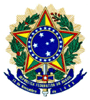 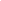 MINISTÉRIO DA EDUCAÇÃOSECRETÁRIA DE EDUCAÇÃO PROFISSIONAL E TECNOLÓGICAINSTITUTO FEDERAL DE EDUCAÇÃO, CIÊNCIA E TECNOLOGIA DE RORAIMAPRÓ-REITORIA DE DESENVOLVIMENTO INSTITUCIONALRelatório de Avaliação do Plano Anual de Trabalho 2019 1º, 2º e 3º QuadrimestresBoa Vista/RR2021SUMÁRIO1 ENSINO	32 PESQUISA, PÓS-GRADUAÇÃO E INOVAÇÃO	1073 EXTENSÃO	1514 EDUCAÇÃO A DISTÂNCIA	1825 PLANEJAMENTO E DESENVOLVIMENTO INSTITUCIONAL	2196 GOVERNANÇA	2297 TECNOLOGIA DA INFORMAÇÃO E COMUNICAÇÃO INSTITUCIONAL	2358 GESTÃO ADMINISTRATIVA	2579 GESTÃO DE PESSOAS	285ADMINISTRAÇÃO DO IFRRNilra Jane Filgueiras BezerraReitoraSivaldo Souza SilvaPró-Reitor de Desenvolvimento InstitucionalEmanuel Alves De MouraPró-Reitor de AdministraçãoAline Cavalcante FerreiraPró-Reitora de EnsinoRomildo Nicolau AlvesPró-Reitor de Pesquisa e Pós-GraduaçãoRoseli Bernardo Silva dos SantosPró-Reitora de ExtensãoPierlangela Nascimento da CunhaDiretora Geral do Campus AmajariMoacir Augusto de SouzaDiretor do Departamento Ensino, Pesquisa, Extensão e Inovação do Campus Avançado BonfimJoseane de Souza CortezDiretora Geral do Campus Boa VistaIsaac Sutil da SilvaDiretor Geral do Campus Boa Vista Zona OesteVanessa Rufino Vale VasconcelosDiretora Geral do Campus Novo ParaísoElaboração e ConsolidaçãoSivaldo Souza SilvaPró-Reitor de Desenvolvimento InstitucionalAndré Xavier DinellyCoordenador de PlanejamentoJorgehanny Barroso Tocantins AdministradoraLetícia de Oliveira Lima VilarAdministradoraMoacir José Rossetti JuniorAdministrador1 ENSINOObjetivo Estratégico: Fortalecer a qualidade do Ensino.Macroprocesso 1: Gestão da oferta de vagas.Análise Crítica da Meta 1: Aguardando resultado da Plataforma NILO PEÇANHA para melhor análise crítica. Objetivando manter o percentual mínimo foram realizadas alterações e reformulações nos Projetos Pedagógicos de Cursos para melhor atender as legislações vigentes e a comunidade; foi pensado na viabilidade de alojar uma turma do Curso Técnico em Agropecuária Integrado ao Ensino Médio, de segunda a sexta, enquadrando estes discentes no Regime de Internato Pleno - R.I.P; também foi proporcionado o encaixe dos cursos nos horários de projetos e a  utilização de carro de som e  rádio para ampla divulgação de notícias para os estudantes e comunidade.Análise crítica da meta 2: Aguardando resultado da Plataforma NILO PEÇANHA para melhor análise crítica.Visando ao cumprimento da meta, algumas ações ganham destaque, são elas: a elaboração do Projeto Pedagógico de Curso de Licenciatura em Ciências do Campus Amajari e a constituição da comissão para tratar do PPC da Pós-Graduação em Educação do Campo e Agroecologia no CNP. Contudo, é possível pontuar as dificuldades enfrentadas para o alcance da meta, como a formação dos docentes para ministrarem aulas em uma licenciatura devido aos eixos tecnológicos de alguns Campus e as chamadas para o ingresso pelo SISU pelo Campus Boa Vista, pelo fato da realização e monitoramento dos estudantes que não comparecem nas primeiras semanas de aulas e publicação de editais de chamamento para preenchimento de todas as vagas.Outro ponto importante para atingir a meta é a consulta realizada pelo CBVZO para verificar a viabilidade da oferta de curso de pós-graduação em Ensino de Ciência.  Análise Crítica da meta 3: Aguardando resultado da Plataforma NILO PEÇANHA para melhor análise crítica.Apenas um campus ofertou o Programa Nacional de Integração da Educação Profissional com a Educação Básica na modalidade de Educação de Jovens e Adultos, que foi o Campus CBVZO. Este campus ofertou 40 vagas em Assistente em Administração PROEJA FIC.Análise crítica da meta 4: Aguardando resultado da Plataforma NILO PEÇANHA para melhor análise crítica.Em 2019 foram ofertadas vagas em todos os cursos de graduação, por meio de processo seletivo. O Campus Amajari ofertou Tecnologia em Aquicultura, o Campus Novo Paraíso ofertou Bacharelado em Agronomia e o Campus Boa Vista Tecnologia em Gestão Hospitalar, Tecnologia em Análise e Desenvolvimento de Sistemas, Tecnologia em Saneamento Ambiental, Tecnologia em Gestão de Turismo.No Campus Boa Vista houve baixa procura pelos cursos e tecnologia, por vezes não completando as turmas ofertadas e para sanar essa dificuldade foi realizada a divulgação junto a comunidade local quanto ao fazer profissional dos tecnólogos, bem como a vantagem que essa formação oferece para inserção no mercado de trabalho local, regional e nacional. E realizada a identificação de parcerias junto a empresas públicas, privadas e Associações para possível oferta de turmas que atendam às necessidades dessas instituições, possibilitando alcance da meta proposta.Faz-se necessário uma análise da demanda para verificação se os cursos possuem campo de trabalho e se ainda são de interesse da Comunidade.Análise crítica da meta 5: Atingir a relação de 16 alunos por docentes.Aguardando resultado da Plataforma NILO PEÇANHA para melhor análise crítica.Os Campi realizaram ações diversificadas, conforme a realidade e contexto de cada Comunidade onde o Campus está inserido:O CAM realizou reunião em comunidade indígena, no município do Cantá  para apresentação do Campus e projeto desenvolvido pelo grupo de pesquisa, divulgação dos cursos em Audiência Pública realizada na sede do município de Mucajaí, divulgação dos cursos e atividades realizadas no Campus através de palestras em reuniões nas comunidade Novo Paraíso (município de Bonfim) e Comunidade Roça (município de Pacaraima); apresentação dos projetos de ensino no VIII Fórum de Integração de Ensino, Pesquisa, Extensão e Inovação Tecnológica - FORINT realizado no Campus Boa Vista Zona Oeste, participação através de palestras em eventos e reuniões.O CAB realizou ações de forma contínua, com a divulgação dos cursos ofertados através página institucional IFRR/CAB, grupos de whatsapp, rádio, televisão e fixação de cartazes em organizações do município.O CBV realizou atividade de acolhimento aos alunos para divulgação das atividades, funções, previstas no calendário do curso; orientação das principais informações, setores e respectivas atividades; estabelecimento de calendário para atendimento individualizado (entre professores e alunos); reorganização de fluxos de atendimento coordenação - professores - alunos e setores; planejamento Integrado, Ensino, Pesquisa e Extensão para visitas programadas às escolas no município de Boa Vista, para divulgar os diversos cursos e potencialidades do Campus; divulgação dos cursos ofertados em matérias jornalísticas e redes sociais do Campus Boa Vista; participação de quatro docentes e três técnicos da área de ensino em eventos locais para debates acerca da Educação Profissional e os cursos ofertados pelo Campus Boa Vista.O CBVZO realizou visitas em escolas com público que tenham perfil de entrada nos cursos ofertados pelo IF, onde foram efetuadas “palestras” com orientações sobre os cursos, campo de ação profissional da área, entre outras, além de afixação de cartazes e entrega de panfletos informativos.No CNP no IF Comunidade disponibilizaram stands temáticos dos cursos ofertados, bem como inscrições para ingresso de novas turmas; realizada entrevista na rádio alto astral FM para falar da oferta de vagas dos cursos FIC e as datas de inscrição para os cursos técnicos integrados bem como do curso superior em Agronomia. Participação da Comunidade no Arraial CNP 2019, para  interagir com a comunidade escolar, conhecendo a unidade e tirando dúvidas sobre os cursos ofertados e sua rotina de escola agrícola. Realização do II Workshop de Ciências Agrárias, organizado pelos alunos do curso superior em Agronomia, onde foram ministradas palestras e oficinas para os estudantes e comunidade local. Realização da Mostra Pedagógica de Ensino Pesquisa e Extensão, com palestras, oficinas, apresentação de banners e atividades culturais. Na oportunidade tivemos a participação dos alunos das escolas estaduais Padre Caleri, Escola Estadual Possamai, bem como moradores e pais de alunos da Vila Novo Paraíso.Pode-se constatar que muitas ações foram realizadas pelos Campi e, diante dos problemas enfrentados, propuseram ações corretivas.Houve uma articulação entre os Campi e a mobilidade de docentes ocorreu, mas o quadro reduzido de algumas unidades dificulta a disponibilização de docentes e faz-se necessário criar normatização no IFRR para orientar quanto a mobilidade de docentesA realidade dos Campus são bem distintas, pois as vagas ociosas dependem de cada curso. Há cursos que não houve vagas ociosas, outros que devido ao número reduzido de servidores não possibilitou o levantamento de vagas ociosas e houve cursos que foram lançado os editais tanto para vagas ociosas, como por transferência externa e reativação de estudantes evadidos. E algumas situações, apesar da massiva divulgação no site oficial e redes sociais, não houve inscritos.Análise crítica da Meta 6: Aguardando dados da Plataforma NILO PEÇANHA para análise crítica.Macroprocesso 2: Gestão do EnsinoAnálise crítica da Meta 7:Aguardando dados da Plataforma NILO PEÇANHA para análise crítica.Análise crítica da meta 8: Em razão do contingenciamento (Decreto xx), ocorreram alguns atrasos, apesar de abertura de dois processos para compras de acervo digital e as regras da ABNT. Após, o Campus Boa Vista abriu novos processos para todas as unidades do IFRR Análise Crítica da Meta 9: Aguardando dados da Plataforma NILO PEÇANHA para análise crítica.Foi realizado o acompanhamento do estágio curricular supervisionado, reuniões com os estudantes ingressantes para orientar sobre os procedimentos para o estágio supervisionado, também houve explicação sobre o papel dos participantes, sobre a legislação, documentação e os acompanhamentos. Os estudantes tiveram acompanhamento durante o estágio, e o acompanhamento dos estudantes integralizados que moram em áreas de difícil acesso e dos que residem em comunidades indígenas foi realizado por meio de mídia digital: e-mail e celular. O Campus Amajari enfrentou problemas relacionados ao estágio, como o difícil acesso as empresas para iniciarem seus estágios fora da Instituição, visto, que, a maioria das empresas ou instituições conveniadas ficam na capital Boa Vista, o que nos leva a refletir sobre a obrigatoriedade de haver estágio em cursos que o mesmo não é obrigatório. Outro Campus expôs dificuldade por conta da prorrogação da vigência do Termo de Contrato de Prestação de Serviços/Seguro Aluno, o que dificultou o processo de estágio.Foram realizadas diferentes ações, com todos os envolvidos no processo de ensino aprendizagem: oportunidade aos estudantes de participarem em eventos, com ações voltadas ao ensino, pesquisa e extensão; visitas técnicas visando possibilitar aos estudantes o conhecimento prático e vivência dos conteúdos ofertados no semestre, proporcionando a vivência ao estudante para que se sinta motivado; o acompanhamento individual das turmas com visitas em salas de aula, para fins de identificação de principais dificuldades dos estudantes nos diferentes componentes curriculares, assim como monitoramento da frequência e da participação efetiva nas disciplinas de dependência e estágio supervisionado; atendimentos individuais aos estudantes, pelos docentes e equipe pedagógica e acompanhamento pedagógico dos Atendimentos Domiciliares Especializados dos estudante; atendimento periódico de pais/responsáveis de estudantes com baixo rendimento ou dificuldade para organização da rotina de estudos; reuniões de Conselho de Classe e acompanhamento por meio das ações de Permanência e Êxito de da Campus.Com os docentes foram realizadas reuniões de planejamento, oficinas de capacitações, encontros pedagógicos, atendimentos individuais para orientações pedagógicas; acompanhamento das ações de planejamentos, Pibid, Residência Pedagógica e orientações sobre o planejamento pela PROEN.Análise Crítica da Meta 10:Esperando a divulgação dos dados da Plataforma Nilo Peçanha para melhor análise crítica.Foi realizada ações com o objetivo de promover o efetivo acompanhamento do desempenho dos estudantes, bem como participar de ações pertinentes às políticas de ensino. Nos Encontros Pedagógicos dos Campi foram realizadas ações de formação e orientação aos docentes e divulgadas as resoluções que foram reformuladas ou estão em reformulação, como: as resoluções de Colegiado de curso, NDE, a de elaboração de PPC de cursos, da Organização Didática.Também foi oportunizada aos coordenadores de curso e diretores de Ensino a participação no FORGRAD Norte, com discussões e reflexões sobre Ensino mediado por Tecnologia, Curricularização da Extensão - Ambiente em Construção no Ensino Superior, Experiência no Ensino Superior - Internacionalização no Contexto Amazônico, Inclusão no Ensino Superior, O Ensino Superior e o Fluxo Migratório e Permanência e Êxito - Experiências da UFRR e do IFRRAnálise Crítica da Meta 11: Não informado pela Pró-reitoria de Ensino.Análise Crítica da Meta 12: Aguardando indicadores da Plataforma Nilo PeçanhaAnálise Crítica Meta 13:Aguardando a divulgação dos dados da Plataforma Nilo Peçanha.Para promover espaço para diálogos e reflexão de uma educação inclusiva foi realizado um encontro dos NAPNE e Intérprete de Libras.  Está sendo reformulado o Edital Referência para Processo Seletivo que inclui à pessoa com deficiência que necessite de atendimento especializado e/ou o candidato que apresente alguma necessidade.As dificuldades enfrentadas são em relação aos laudos médicos dos estudantes e aos profissionais com formação específica na área. Os estudantes com deficiência quando ingressam deveriam entregar um laudo, mas muitos não possuem, e os profissionais com formação para atendimento neste caso,não é uma realidade presente em todos os Campi. Essa falta de profissionais com formação específica se apresenta como o maior entrave para manter, implantar e dar funcionalidade aos NAPNE, mas que não impossibilitou nenhum dos Campi de realizar atividadesA equipe multiprofissional do NAPNE/CBV identificou os estudantes com deficiência declarada e os não declarados, em salas de aulas, por meio de anamnese e realizaram o atendimento.Também  foram realizadas oficinas de Letramento em Libras de Língua Portuguesa e Matemática para estudantes surdos do Campus Boa Vista.Para atender os estudantes com necessidades educacionais específicas, os Campus, realizaram diversas ações que envolveram os docentes, discentes e servidores objetivando esclarecer sobre o tema, inclusão e conscientizar os docentes e demais profissionais a informarem sobre suas percepções para um análise mais profunda, podendo utilizar chamados de acompanhamento no ETEP.O CAB devido a sua estrutura ainda não implantou o NAPNE, mas mesmo assim realizaram ações.Análise crítica da Meta 14: Nos Campi, objetivando manter, implantar e dar funcionalidade aos Núcleos de Estudos Afro-Brasileiro e Indígena (NEABI), foram realizadas ações específicas e pontuais. E os Campi, conforme sua especificidade, discutiram o funcionamento e definição da coordenação do núcleo.Análise Crítica da meta 15: A meta de ofertar programas de melhoria da qualidade da educação básica em dois Campi distintos foi atingida com o PIBID e Residência Pedagógica no Campus que oferta Licenciatura e  com a implantação de projeto de formação continuada docente em uma escola municipal, na Vila Novo Paraíso, em Caracaraí. Esse projeto teve como objetivo oportunizar aos educadores da Educação Infantil e Ensino Fundamental I, espaços de diálogos e reflexões que favoreçam a ampliação do universo de conhecimento dos professores e a reflexão da concepção histórico-crítica norteadora do trabalho educativo. Macroprocesso 3: Gestão da Permanência e ÊxitoAnálise Crítica da Meta 16: Ao verificarmos o Plano Estratégico de Permanência e Êxito do IFRR, constatamos que das 20 estratégias de intervenção, cumprimos 65%. A fim de garantir o alcance desta meta, foram planejadas 9 (nove) ações, sendo quatro de responsabilidade da Pró-Reitoria de Ensino e uma para cada campus do IFRR, que foi a execução do Plano Estratégico de Permanência e Êxito da respectiva unidade. O Plano Estratégico de Permanência e Êxito do IFRR foi construído de forma coletiva e foi aprovado no Conselho Superior por meio da resolução nº477/2019. Dentre os fatores que contribuíram para a permanência e êxito dos estudantes estão a execução dos programa monitoria e INOVA, a realização do evento II Encontro de Permanência e Êxito, o projeto Psicologia Escolar em Ação, bem como a execução das ações de assistência estudantil, por intermédio dos projetos realizados nos campi. Porém, vale ressaltar que o contingenciamento orçamentário impactou na execução dos Programas Inova e Monitoria e na redução do número de projetos previstos para 2019.Análise crítica da meta 17: Para análise crítica da meta dependemos das respostas das unidades acerca do indicador estabelecido entre número de estudantes que receberam auxílio integralmente no exercício financeiro 2019 face ao número de estudantes contemplados em edital publicado 2019. Nesse sentido a análise crítica da meta não pode ser concluída.Análise crítica da meta 18:A Análise crítica da Meta depende da consolidação do perfil de renda per capita dos estudantes no âmbito institucional que, em virtude da utilização de dois sistemas de dados acadêmicos (Q Acadêmico e SUAP), a meta não pode ser alcançada pela impossibilidade de extração dos dados. Outrossim, a viabilidade de mensuração de cumprimento da meta poderá ocorrer após extração da PNP, pois nos dará um panorama mais aproximado do perfil dos estudantes do IFRR que poderá ser utilizado para análise considerando os dados apresentados pelos campi quanto ao quantitativo de estudantes beneficiados com as ações de assistência estudantil no ano letivo.Análise crítica da meta 19: Em consulta aos sistemas de registros acadêmicos (Q-Acadêmico e SUAP EDU) verificamos a impossibilidade de extração dos dados devido a falta de alimentação dos sistemas. Uma solução para esse problema seria a DTI tornar esse item indispensável para efetivação da matrícula, o sistema não aceitando finalizar a matrícula sem esse campo preenchido.Complementação da Análise Crítica Meta 19: A meta não atingida no âmbito institucional por indefinição acerca de qual sistema de dados acadêmicos é eficiente. Instituído uma comissão interna para análise dos sistemas utilizados no IFRR (Q’Acadêmico ou SUAP) tendo em vista a necessidade de redução de gastos orçamentários. Nesse contexto o mapeamento do perfil de renda per capita em nível institucional não foi possível consolidado e alcançado, mesmo com a utilização do SUAP em algumas unidades, pois somente os estudantes que acessam o sistema para realizarem suas inscrições nos programas de assistência estudantil que preenchem o questionário de caracterização social condicionado no ato de acesso à Assistência Estudantil ofertada por cada unidade de ensino, como informado acima pelos Campi Amajari e Bonfim.2 PESQUISA, PÓS-GRADUAÇÃO E INOVAÇÃOObjetivo Estratégico: Fortalecer as ações da pesquisa aplicada, da pós-graduação e da inovação em prol do desenvolvimento social, cultural, econômico e científico da Região Norte.Macroprocesso 1: Promoção da PesquisaAnálise Crítica da Meta 1:Análise Crítica da Meta 2:Análise Crítica da Meta 3:Análise Crítica da Meta 4:Análise Crítica da Meta 5:Macroprocesso 2: Promoção da Pós-graduaçãoAnálise Crítica da Meta 6:Análise Crítica da Meta 7:Análise Crítica da Meta 8:Macroprocesso 3: Promoção da InovaçãoAnálise Crítica da Meta 9:Análise Crítica da Meta 10:3 EXTENSÃOObjetivo Estratégico: Ampliar e fortalecer as ações de extensão do IFRR em articulação com o mundo do trabalho e os arranjos produtivos locais, sociais e culturais, para a solução de questões regionais.Macroprocesso 1: Gestão de Programas, projetos e eventos de extensãoAnálise Crítica da Meta 1:Análise Crítica da MetaAnálise Crítica da Meta 3:Análise Crítica da Meta 4:Análise Crítica da Meta 5:Análise Crítica da Meta 6:Macroprocesso 2: Desenvolvimento de Cursos de Formação Inicial, Continuada e LivresAnálise Crítica da Meta 7:Macroprocesso 3: Celebração de parceria com instituições públicas, privadas e movimentos sociais organizadosAnálise Crítica da Meta 8:4 EDUCAÇÃO A DISTÂNCIAObjetivo Estratégico: Ampliar a oferta de vagas nos cursos na modalidade a distância e sua inserção nos cursos presenciais.Macroprocesso 1: Promoção da Oferta da Educação a DistânciaAnálise Crítica da Meta 1:No que se refere a  META 1: Ampliar a oferta de vagas em cursos de Extensão em 50% na modalidade de Educação a Distância.No que se refere a Ação Planejada: Apresentar proposta de Cursos a órgãos de fomento com vistas a captação de recursos para execução.Destacamos que a partir das ofertas nos Campi CNP e CBV foram efetuadas 126 novas matrículas. O que nos leva a um percentual de 48,5% em relação às matrículas realizadas em 2018. Nesse cenário, consideramos que a meta foi alcançada tanto pelo percentual quanto pelo impactos  sociais relacionados aos cursos ofertados. Entre os cursos oferecidos destacamos o de Arquivista que entre as atribuições elencamos a responsabilidade de organização e gestão das informações em uma instituição. E ainda o de Inglês tendo em vista que aprender inglês viabiliza a uma pessoa a apropriação de conhecimentos que podem contribuir para melhores oportunidades de trabalho, estudo e fontes de conhecimento. Nesse sentido, continuaremos trabalhando como o intuito de que iniciativas sejam tomadas no sentido de ampliarem-se as ofertas nesse nível de  formação em diferentes áreas do conhecimento. Sobre a Ação planejada: Orientar e apoiar a implantação do Setor de Educação a Distância no Campus Boa Vista Zona Oeste. As muitas demandas a serem atendidas pela DIPEAD, a necessidade de atendimento prioritário de ofertas em EaD já em execução e ainda a indisponibilidade de propostas de programas de fomento - que poderiam subsidiar uma oferta inicial em EaD no Campus Boa Vista Zona Oeste inviabilizaram a realização da ação. Contudo, as discussões empreendidas, mesmo que de forma sucinta nos levam a compreender que esta ação será posta em prática, logo nos primeiros trimestres do próximo exercício letivo, momento em que poderemos recuperar a meta não alcançada. Sobre a Ação Planejada: Apoiar aos Campi nas ações de identificação de demanda e promoção de novas ofertas. Tendo-se como referência as várias ações realizadas pelas diferentes unidades/Campus, consideramos que a meta foi alcançada a medida em que as participações nos eventos mencionados contribuíram para o fortalecimento de informações sobre o IFRR e suas potenciais de atendimento a diferentes comunidades no contexto do Estado de Roraima. No que se refere a Ação Planejada: Apoiar os Campi na Elaboração de Propostas Pedagógicas de Curso. Consideramos que a falta de profissional pedagogo no setor dificultou o atendimento da ação. Isto porque, os Projetos de Cursos a serem ofertados pelos Campi e que foram submetidos para análise da DIPEAD ficaram muito tempo sem atendimento, resultando na impossibilidade do Campus dá andamento ao processo de implantação do curso. Destacamos a extrema necessidade e importância da DIPEAD poder contar uma equipe maior de servidores com expertise para atendimento a modalidade a distância e a toda a demanda que se apresenta para execução tanto no administrativo quanto no pedagógico. Quanto a Ação Planejada: Ofertar “Projeto PROIFTec”, preparatório para ingresso nos cursos técnico-integrados do IFRR/CBV. A ação foi pensada contando com o pagamento de bolsa para acadêmicos-monitores que ficariam responsáveis, junto ao professor orientador, de conduzir os componentes do curso, mas em virtude do contingenciamento de 36% do recurso destinado à EaD o processo foi suspenso. Ressalta-se que o orçamento foi descontingenciado no final do exercício letivo mas, em razão da intenção da proposta, que é atender a preparação para o processo seletivo que, maiormente ocorre próximo ao mês de  outubro, não foi possível executá-la. Ressaltamos que a não execução traz prejuízos sociais a medida em que, a participação do projeto contribui efetivamente para a melhora das possibilidades de ingresso no Ensino Médio Integrado do IFRR a medida que o participante tem acesso não somente a estrutura da prova para a o processo seletivo mas, também porque este oportuniza uma revisão geral dos conhecimentos básicos relacionados à Língua Portuguesa e Matemática. Nesse cenário, é imprescindível que a ação seja executada para o próximo exercício letivo.Análise Crítica da Meta 2:META 2: Manter as matrículas de cursos Técnicos na modalidade de Educação a Distância.A Ação Planejada: Apresentar proposta de Cursos a órgãos de fomento com vistas a captação de recursos para execução - Não houve por parte dos Programas de Fomento, abertura para apresentação de propostas. O Campus Amajari, que possuía oferta de Curso Técnico em EaD com esforço próprio continuou com a sua execução. Cumpriu com todos os componentes curriculares do período de maneira muito exitosa proporcionou aos estudantes do curso a possibilidade de participação em atividades práticas diversificadas incluindo-se práticas laboratoriais no Campus. O aporte de recursos financeiros por parte da DIPEAD na ordem de 30.000,00 muito contribuiu para o sucesso das ações empreendidas pelo Campus.Sobre a Ação Planejada: Apoiar aos Campi nas ações de identificação de demanda e promoção de novas ofertas. A DIPEAD esteve participando da Audiência Pública que aconteceu no município de Mucajaí em 20 de julho de 2019, para tratar de cursos superiores a serem ofertados pelo IFRR no município, ocasião em que todos os Campi apresentaram as possibilidades de ofertas de cursos. Especificamente sobre EAD tivemos a apresentação do Campus Boa Vista e Amajari. A participação também na ações ocorridas nas Comunidade Truaru da Serra) quando vivenciamos um momento inicial de “Escuta a Comunidade”- e Trauru da Cabeceira e, em cada uma das ações contribuiu efetivamente para a disseminação do ensino em EaD e das possibilidades de acesso à educação formal, que o IFRR pode oportunizar.Em relação a Ação Planejada: Apoiar os Campi na Elaboração de Propostas Pedagógicas de Curso  - A equipe DIPEAD trabalhou na análise do Projeto Pedagógico do Curso Técnico Subsequente em Alimentos, a ser ofertado pelo Campus Novo Paraíso com esforço próprio, e que tem previsão para o início da execução em 2020.1. Ao que consideramos que a falta de profissional pedagogo no setor dificultou o atendimento da ação. Isto porque, os Projetos de Cursos a serem ofertados pelos Campi e que foram submetidos para análise da DIPEAD ficaram muito tempo sem atendimento, resultando na impossibilidade do Campus dá andamento ao processo de implantação do curso. Destacamos a extrema necessidade e importância da DIPEAD poder contar uma equipe maior de servidores com expertise para atendimento a modalidade a distância e a toda a demanda que se apresenta para execução tanto no administrativo quanto no pedagógico.Sobre a Ação Planejada: Manter a oferta do Curso Técnico em Agropecuária - com a destinação de recursos orçamentários ao Campus, foi possível oportunizar aos estudantes a realização de atividades diversas e práticas no  Campus e com base no acompanhamento realizado pela DIPEAD consideramos que a ação foi atendida com muito êxito à medida em que os estudantes puderam colocar em prática os conhecimentos teóricos estudados em sala de aula. Perceptível a aprendizagem adquirida tanto nos momentos de atividades práticas bem como nos resultados de desempenho. E isso, muito contribui para que a instituição cumpra o seu papel em desenvolver o entorno local e regional colocando no mundo do trabalho profissionais com efetiva competência.Análise Crítica da Meta 3:META 3: Ampliar as matrículas em cursos de Graduação em 10% na modalidade de Educação a Distância com recursos de fomento da UAB e esforço próprio.No que se refere a A Ação Planejada: Apoiar aos Campi nas ações de identificação de demanda e promoção de novas ofertas - Foram feitos levantamento de demanda, participação em Consulta pública mas, o  contingenciamento do orçamento da Educação efetivado pelo MEC, fez com que os Campi ficassem sem condições de propor novas atividades. Ressaltamos que as ofertas de cursos de graduação estão ancoradas na liberação de recursos por parte do Programa de fomento, e em razão de não termos recebidos propostas de submissão tornou-se inviável o atendimento da ação. Nesse sentido, reforçamos o compromisso em trabalhar para o atendimento da meta para o próximo exercício letivo.Sobre a Ação Planejada: Apoiar os Campi na Elaboração de Propostas Pedagógicas de Curso. Os Campi não apresentaram  previsão de oferta de graduação para este período, de modo que a DIPEAD não teve demanda que pudesse apoiar.No que se refere a Ação Planejada: Apresentar proposta de Cursos a órgãos de fomento com vistas a captação de recursos para execução - A apresentação de propostas de cursos a Programas de Fomento se dão especificamente quando os orgãos externos apresentam essas possibilidades. E, para este período, não houve por parte dos Programas de Fomento a liberação de editais em que a DIPEAD em articulação com os Campi ofertante de Cursos em EaD pudesse apresentar propostas de cursos em nível de graduação. Ainda, em razão do contingenciamento de recursos orçamentários da Educação efetivado pelo MEC,  a intenção de execução de cursos de Graduação com Esforço Próprio não pode ter seu planejamento executado. Isso porque a execução de cursos com Esforço Próprio exige toda uma adequação dos recursos financeiros existentes na instituição. É, para este momento se fez prioritário atender as ações que já estavam em execução.Sobre a Ação Planejada: Ofertar Curso de Licenciatura em Letras-Português e suas respectivas Literaturas.  O planejamento da oferta do curso de Licenciatura em Língua Portuguesa (2ª Licenciatura) pelo Campus Boa Vista teve início neste exercício letivo mas, em razão da intensa dinâmica de trabalho a ser atendida,  não houve tempo suficiente para resultados mais efetivos. Dessa forma, o planejamento da oferta foi transferido para o exercício 2020. Ressaltamos que o grande volume de ações a serem atendidas e o baixo número de servidores  na DIPEAD, dificultou o suporte mais efetivo aos Campi no que se refere a elaboração e planejamento das ofertas. Do mesmo modo ressaltamos que, o planejamento de uma oferta exige atenção holística para todo o processo (Legal, Pedagógico, Administrativo) e que o apoio da DIPEAD se faz muito necessário a essa construção. E, com uma equipe muito reduzida, os resultados chegam de forma mais demorada. Análise Crítica da Meta 4:META 4: Ampliar as matrículas em cursos de Pós-graduação em 10% na modalidade de Educação a Distância com recursos de fomento da UAB e Esforço Próprio.Sobre a Ação Planejada: Apoiar aos Campi nas ações de identificação de demanda e promoção de novas ofertas. Foram feitas articulações junto a CAPES/UAB para oferta de 04 cursos em nível de Pós-graduação, com efetivação de quatrocentas matrículas. Sendo 231 no Cursos Gestão Pública Municipal, 107 no Cursos Informática na Educação- 107 e 62 no Cursos Ensino da Matemática. O quarto curso, por decisão do órgão fomentador, teve sua execução transferida para 2020. Em razão das indefinições por parte da Capes quanto aos períodos para liberação dos recursos para execução da ofertas, as mudanças de governo, servidores nos Ministérios:  Educação e Ciências e Tecnologia todo o cronograma de execução da proposta sofreu interferência. Contudo, diante das matrículas realizadas e em comparação ao exercício 2018, as matrículas em cursos de Pós foram ampliadas em 95,2% , superando o estimado no PDI 2019-2023 em 45,2%. Os dados indicam que houve um crescimento exponencial do número de matrículas nos Cursos de Pós-Graduação, de egressos desses Programas, e consequentemente na produção acadêmica. E esse crescimento traz consigo a necessidade de um olhar ainda mais atento aos egressos desses cursos no que se refere às contribuições para a melhoria do cenário educacional do nosso Estado. Muito dos participantes desses cursos são profissionais que atuam nos sistemas municipal e estadual de ensino e a partir das experiências vivências ao longo da formação recebidas, podem colaborar com a mudanças, para melhor, das realidades educacionais em que estão inseridos. Em uma sociedade tão dinâmica quanto a nossa, para um profissional da área da educação, é altamente relevante continuar sua preparação e complementar seus conhecimentos.Em relação a Ação Planejada: Apoiar os Campi na Elaboração de Propostas Pedagógicas de Curso. Os Campi não apresentaram  previsão de oferta de graduação para este período, de modo que a DIPEAD não teve demanda que pudesse apoiar. Ação Planejada: Apresentar proposta de Cursos a órgãos de fomento com vistas a captação de recursos para execução. Ação não executada. Pois, não houve abertura de edital com chamadas por parte dos Programas de Fomento e os campi  não apresentaram propostas de Cursos de Pós com esforço próprio, em que a DIPEAD pudesse apoiar na elaboração.Ainda, em razão do contingenciamento de recursos orçamentários da Educação efetivado pelo MEC,  a intenção de execução de cursos de Graduação com Esforço Próprio não pode ter seu planejamento executado. Isso porque a execução de cursos com Esforço Próprio exige toda uma adequação dos recursos financeiros existentes na instituição. É, para este momento se fez prioritário atender as ações que já estavam em execução.Análise Crítica da Meta 5:META 5: Ofertar carga-horária em EaD, conforme Resolução de nº 3 de 21/11/2018 e Portaria de Nº 1.428 de 28/12/2018.Sobre a Ação Planejada: Estabelecer normativas para utilização de carga-horária em EaD nos cursos presenciais – Foi composta comissão de trabalho, o documento base foi minutado mas, em virtude de todas as ações a serem atendidas pela diretoria, não houve tempo hábil para a finalização deste processo. Ressaltamos que a inserção de carga horária a distância em cursos  presenciais implica na atualização das informações nos projetos pedagógicos dos cursos indicando as disciplinas que possuem tal carga horária entre outros aspectos. Ocorre que a rotina trabalho intensivo para o atendimento a outros fluxos implicou numa dificuldade em avançar qualitativamente na sua implantação. As políticas de educação a distância devem estar alinhadas às políticas institucionais, pois fazem parte de uma razão de ser maior que a própria modalidade. A partir da decisão estratégica da razão de ser da inserção da EAD, a DIPEAD continuará buscando alternativas para atender a essa nova realidade. O que será feito no exercício letivo 2020.  Macroprocesso 2: Ensino-Aprendizagem na EaDAnálise Crítica da Meta 6:META 6: Atingir 2% o número de servidores e colaboradores externos capacitados para atuar em EaD.Sobre a Ação Planejada: Viabilizar a participação da equipe DIPEAD em Congressos EaD e Visita Técnicas. Foram viabilizadas a participação de 04 servidores  em eventos de capacitação. Cada uma das capacitações vivenciadas esteve diretamente relacionadas ao campo de atuação do servidor mas, e buscou contribuir efetivamente para a melhoria do trabalho a ser realizado na diretoria. Para atendimento a Ação Planejada: Fomentar e promover ações de capacitação para o público EaD. Foi executado o Projeto de Capacitação Criação de Salas Virtuais no Moodle” nos Campus Avançado do Bonfim (16), Campus Novo Paraíso (10) e  Campus Amajari (13) totalizando 39 servidores capacitados a partir desta estratégias. Foi realizada a Oficina de Formação no Campus Avançado do Bonfim-CAB - Dentro da Programação do Encontro Pedagógico no Campus Avançado do Bonfim - Tema: "Ambientes Virtuais de Aprendizagem: Ferramentas  de suporte no processo de ensino aprendizagem"- Contando com a presença de 16 servidores. Também foi atendida a Ação Planejada: Realização do Fórum EaD – contando com a presença de 32 servidores que atuam na modalidade a distância. Ação Planejada: Ofertar Curso de Capacitação para Professores e Tutores EaD – envolvendo alunos, professores, tutores e gestores diretamente envolvidos na execução dos cursos a distância no total de 31 participantes. Ação Planejada: Capacitação da Equipe do DEAD - a equipe DEAD participou do treinamento para o gerenciamento do novo sistema de Ambiente Virtual de Aprendizagem integrado com o Sistema de Registro Escolar SUAP promovido pela DIPEAD (10), Participação de (01) servidora no XVI Congresso Brasileiro de Ensino Superior a Distância e o V Congresso Internacional de Educação superior a Distância e promoveu a III Mostra Pedagógica de Educação a Distância junto à comunidade do IFRR/Campus Boa Vista tendo como público (120) participantes. A DIPEAD ainda viabilizou a participação de (05) servidores (responsáveis pelos setores EaD do CAM, CNP e CBV no XVI Congresso Brasileiro de Ensino Superior a Distância -ESUD e o Congresso Internacional de Educação a Distância-CIESUD - CH 40 promovido pela UNIREDE. Nesse contexto consideramos que a meta foi altamente superada a medida em que 297 servidores e colaboradores externos foram capacitados em estratégias e temáticas voltadas para Educação a Distância perfazendo um percentual 46,1% considerando os 2% estabelecidos no PDI para este período. O processo de capacitações nas instituições de ensino é de vital importância, pois contribui para o desenvolvimento de colaboradores tanto no âmbito pessoal quanto profissional. Portanto, é imprescindível encontrar mecanismos que forneçam aos servidores e colaboradores externos o conhecimento, as habilidades e as atitudes necessárias para alcançar o desempenho frente a modalidade de Educação a Distância no IFRR.Análise Crítica da Meta 7:META 7: Disponibilizar materiais didáticos em 5% dos componentes curricular para os cursos Técnicos Subsequentes e cursos Superiores ofertados na modalidade EaDSobre a Ação Planejada: Definir fluxo para o processo de elaboração de material didático e; Ação Planejada: Estabelecer layout para apostilas e livro texto com a identidade visual institucional. Ações Não atendidas em virtude da pouca disponibilidade de recursos humanos para construção dos referenciais orientadores. Frente a essa realidade destacamos que o Ensino por meio da EaD no IFRR foi ganhando espaço nos últimos anos, especificamente em virtude do apoio dos Programas de fomentos federais mas, temos percebido que a EaD não se faz apenas com fomento externo, e que se faz necessário institucionalizar a EaD, para que tenhamos condições de continuar com a oferta de cursos a distância assim como para dar apoio aos cursos presenciais com o uso de tecnologias, mesmo quando não houver mais fomento externo ou quando este estiver reduzido. Destacamos que o  processo de institucionalização exige definição de normatização da distribuição de carga horária docente entre outras normativas, metodologias específicas para EaD num contexto sem fomento externo, financiamento por meio de matriz orçamentária, composição de equipes para atender as atividades tanto de cunho administrativo quanto pedagógico sempre com o olhar voltado para as particularidades dessa modalidade. Nesse contexto, ressaltamos a  necessidade da gestão do IFRR em conjunto com a DIPEAD, estabelecer  uma melhor composição da equipe da DIPEAD (ampliação do número de servidores com expertise para atendimento as ações) para a esta diretoria tenha condições de proposição e implementação das políticas para programas e projetos na modalidade a distância no IFRR.Análise Crítica da Meta 8:META 8: Reduzir o índice de Evasão para 45%.Sobre as ações:  Ação Planejada: Realizar monitoramento sistemático junto aos Campi para acompanhamento das ações de prevenção e combate à evasão. Foram realizadas  reuniões sistemáticas mensais com as equipes do Campus Boa Vista e Amajari discutindo e deliberando providências quanto às ações de acompanhamento dos cursos em execução e outras temáticas, as conversas de sensibilização junto aos estudantes nos polos de Apoio presencial Truaru da Cabeceira e Araçá da Serra (Campus Amajari)... Ação Planejada: Realizar Visitas de Monitoramento das ações EaD nos Polos de Apoio Presencial – Foi realizado monitoramento nos polos UAB/CBV – nos municípios/polos Cantá, Iracema, Normandia, Mucajaí, Bonfim, Caracaraí, São Luiz do Anauá e Rorainópolis. Também foi realizado monitoramento nos polos do Curso Técnico Subsequente em Agropecuária EaD do Campus Amajari (Polos Araçá da Serra,  Uiramutã, Raposa, Normandia, Truaru da Cabeceira e Taiano), Visita domiciliar aos estudantes com baixa frequência conduzindo junto aos estudantes uma discussão sobre os resultados das ações administrativo pedagógicas empreendidas no polo e refletindo sobre os impactos dessas ações para no processo de ensino e na aprendizagem. No que se refere a Ação Planejada: Desenvolver um componente de acompanhamento da assiduidade dos Alunos no Moodle – Foram conduzidas oficinas para as equipes que atuam tanto junto aos cursos EaD quanto presenciais referentes capacitando para a implantação do SUAP-Edu em todos os campi. Também foi habilitado o recurso do Moodle - “Módulo de  Acompanhamento da Conclusão”, possibilitando assim que novos relatórios referentes a assiduidade do aluno no ambiente virtual de aprendizagem. No que se refere a: Ação Planejada: Fomentar a divulgação da produção científica dos Cursos EaD. Em parceria entre PROPESQ e DIPEAD  foram iniciadas as providências de publicação de E-book com artigos resultados dos TCCs de três cursos de Pós em EAD; Ação Planejada: Apoiar os Campi nas ações de participação de alunos em eventos científicos, com apresentação de artigo - A DIPEAD fez a descentralização de recursos orçamentários para viabilizar  a participação dos estudantes EaD do Campus Amajari em atividades Integradoras e de Visita Técnica. Disponibilizou material de divulgação com(camisetas, necessaire, mochilas…). O Campus Boa Vista realizou ampla divulgação dos eventos promovidos no IFRR, assim como eventos locais e regionais referentes à área de atuação, através de panfletagem, avisos no site institucional. Concedeu auxílio financeiro para discentes residentes no interior do Estado nos cursos de licenciatura para participarem do IF Comunidade (R$ 690,00) e também para discentes participarem da Mostra Pedagógica EAD (R$ 4.480,00).  promoveu a III Mostra Pedagógica de EaD do Campus Boa Vista que teve como proposta, discutir e analisar junto à comunidade, os princípios políticos pedagógicos que norteiam as diretrizes curriculares para a Educação na Modalidade a Distância, dando visibilidade às ações desenvolvidas pelos alunos e professores.Na condução de ações relativas ao processo de educação a distância, a evasão se apresenta como um fenômeno muito marcante, presente nos diferentes níveis de ensino, e que trás consequências negativas não só para o sujeito evadido como também, para a sociedade tendo em vista os investimentos que são feitos, tanto de ordem financeira quanto da força de trabalho empreendida pelas instituições de ensino, quem tem a responsabilidade de organizar as ações. Tomando por base o referencial estabelecido no PDI 2019-2023 e as matrículas efetuadas em 2019 registramos 20,4%, de evasão na totalidade de matrículas em EaD, ao que consideramos o resultado como muito satisfatório, a medida em que as ações empreendidas contribuíram efetivamente para a diminuição da incidência da evasão de estudantes nos cursos ofertados nesse período. Na dimensão apresentada, a necessidade de se buscar alternativas eficazes para a identificação dos motivos que levam à evasão e a partir dos resultados traçarmos estratégias com vistas ao seu combate é de fundamental importância para que possamos tornar a oferta do ensino na modalidade à distância realmente democratizante e inclusivo.Macroprocesso 3: Aprimoramento da Infraestrutura Tecnológica para EaDAnálise Crítica da Meta 9:META 9: Padronizar/Normatizar de 01 processo em EAD.Sobre a Ação Planejada: Normatizar o processo de credenciamento, recredenciamento e descredenciamento de polo institucionalizado - As discussões presenciais foram iniciadas no momento de realização do Fórum EAD, quanto contamos com a representatividade tanto dos membros da comissão quanto dos demais servidores que atuam na EaD. O documento foi compartilhado para que os membros pudessem apresentar as suas contribuições. Conciliar a rotina dos membros da comissão com as datas para discussão dos referenciais normativos a serem estabelecidos foi um fato complicador. Assim sendo o processo exige a continuidade dos trabalhos em comissão. O que será conduzido no próximo exercício em 2020, ressaltando-se e a importância desse processo para a efetivação do processo de institucionalização da EaD no âmbito do IFRR bem como o  bom andamento das de ensino nessa modalidade. No que se refere a Ação Planejada: Elaboração de Fluxos orientadores (criação de salas virtuais, liberação de acesso a usuários no AVA e produção de material didático impresso e digital) - Pouca disponibilidade de recursos humanos para atender a todas as ações previstas, nos levando a atender as ações mais prioritárias. Tais resultados nos levam a destacar a necessidade da gestão do IFRR em conjunto com a DIPEAD, estabelecer  uma melhor composição da equipe da DIPEAD (ampliação do número de servidores com expertise para atendimento as ações) para a esta diretoria tenha condições de proposição e implementação das políticas para programas e projetos na modalidade a distância no IFRR.Análise Crítica da Meta 10:META 10: Fomentar a garantia da disponibilidade do serviço do Ambiente Virtual de Aprendizagem - AVA em 90%.Sobre a Ação Planejada: Hospedar o Ava em provedor de melhor capacidade - A Diretoria de TI adquiriu e colocou em produção uma solução de hiper convergência conhecida como Nutanix. Nobreaks também foram instalados para garantir a segurança energética e resguardar os equipamentos em caso de quedas de energia, ainda fortaleceu a equipe de desenvolvimento e suporte. Com isso, o AVA utilizado pelo CBV e CAM obteve atualização de hardware;  A Coordenação de Tecnologia e Suporte atualizou o sistema operacional e a versão do Moodle para 2.6.3+ do AVA utilizado pelos Campus CBV e CAM. Outra versão do AVA que utiliza o Moodle 3 foi configurada, disponibilizada e testada pelos Campi CNP e CAB. As ações empreendidas muito contribuíram para a melhoria do atendimento dos processos de ensino na EaD a medida que os sistemas se encontram atualizados, mantendo os dados dos usuários seguros, com espaço para continuarem crescendo e a disponibilidade em caso de quedas curtas ou oscilação de energia.Análise Crítica da Meta 11:META 11: Fomentar o credenciamento de 7 polos EaD InstitucionalizadosSobre a Ação Planejada: Fomentar a estruturação de Sala Multimídia nos setores EaD dos Campi - Em virtude do contingenciamento de recurso, imposto pelo governo Federal a ação teve que ser deixada para um momento futuro tendo em vista que o orçamento foi destinada para atendimento a ações prioritárias de execução da oferta em andamento e quando o orçamento foi descontingenciamento já não havia tempo hábil para a aquisição dos materiais necessários a essa estruturação. Entretanto, destacamos a necessidade de estabelecimento desta ação para o próximo exercício administrativo tendo em vista que a partir da sala multimídia a produção de materiais em diversas mídias torna os conteúdos para a EaD mais atrativos e pode potencializar o processo de ensino e aprendizagem. No que se refere a  No que se refere a Ação Planejada: Articular cooperação/convênios com as Secretarias de Educação – A partir das reuniões com com secretários e prefeitos dos municípios do Uiramutã e Normandia - foi feito o contato e envio dos documentos para estabelecimento do Protocolo de Cooperação. Ainda foi assinado entre o IFRR e a Prefeitura Municipal de Normandia o Termo de Intenção de Cooperação Técnica. O que contribui efetivamente para a popularização do acesso a educação formal e qualificação profissional ao maior número de sujeitos sociais tendo em vista que dessa forma a instituição coopera significativamente para a redução das desigualdades sociais e contribui para o desenvolvimento humano individual e social uma vez que amplia o acesso ao conhecimento científico. Sobre a Ação planejada: Buscar Emenda Parlamentar para melhoria de serviços de conexão a internet – destacamos a falta de recursos humanos no setor, para a elaboração do projeto a ser apresentado dificultou a realização de estudo para a fundamentação do objeto para elaboração do projeto com estrutura lógica de TI.Análise Crítica da Meta 12:META 12: Atingir a relação de 5 alunos por computador em cada turma ofertada nos polos.Sobre a Ação Planejada: Fomentar a aquisição de computadores para melhoria da infraestrutura dos polos de apoio presencialFoi mantida conversa com a Direção de Tecnologia da Informação quanto a possibilidade de transferência de patrimônio, de computadores que serão trocados na reitoria. Mas, em razão de não ter sido recebido os equipamentos que foram adquiridos pela instituição, a ação não pode ser atendida. No que se refere a Ação Planejada: Manter o funcionamento dos Laboratórios Móveis – destacamos que apesar de a DIPEAD não ter conseguido enviar a equipe para manutenção  - a equipes CTI dos Campi onde os Laboratórios estão disponibilizados realizaram manutenção dos computadores dos Polos a atualização dos sistemas operacionais dos computadores. O que favorece o bom funcionamento dos equipamentos disponíveis ao estudantes para a realização de suas atividades. Ainda foi montado um novo laboratório de informática para atendimento dos cursos do DEAD e ações do Campus. O local possui trinta bancadas com máquinas funcionando perfeitamente, equipamento de som, Data Show e acesso a internet e a aquisição de 50 novos computadores pelo CNP. Os mesmos foram instaladas no laboratório de informática, ampliando sua capacidade para 30 máquinas. Após manutenção dos computadores antigos, os mesmos foram utilizados como apoio aos polos parceiros. As ações empreendidas colaboram para o bom atendimento aos estudantes quando na realização de suas atividades curriculares.Análise Crítica da Meta 13:META 13: Customização do Moodle para atender as necessidades institucionaisSobre a Ação Não prevista no PAT: Integração do Sistema Acadêmico com o Moodle - Foi desenvolvido o módulo que consulta os Polos/Alunos/Professores dos diários no SUAP-EDU e dá carga nas respectivas salas virtuais, coortes, grupos e participantes no Moodle. Na segunda etapa que se refere a: extração dos conteúdos, frequência e notas, foram realizadas Oficinas de Capacitação para utilização da nova versão do Moodle, disponibilizada no endereço https://ava.ifrr.edu.br. A implantação do Sistema SUAP- Edu integrado ao MOODLE se deu em três Cursos nos Cursos de Pós Graduação 1) Gestão Pública Municipal, Ensino da Matemática e Informática na Educação, com o objetivo de teste de todas as funcionalidades disponíveis. Os recursos/funcionalidades de consulta aos Polos/Alunos/Professores dos diários no SUAP-EDU não atenderam de maneira satisfatória, exigindo ajustes no código base. Situação esta que somente pode ser resolvida com a colaboração da equipe TI do IFRN (gestor do SUAP) e da DTI do IFRR que,  dispõe de servidores com expertise para a solução do problema detectado. A partir do diálogo com a equipe DTI, identificou-se a necessidade de formatação de um Projeto com finalidade de adequar os códigos  disponíveis no SUAP a realidade do IFRR. Contudo, mesmo com os entraves identificados observamos o avanço no atendimento as atividades tendo em vista que tanto a implantação da nova versão do  Moodle quanto a Integração com o Sistema Acadêmico SUAP minimizou problemas  identificados na última auditoria da CGU, contribuiu para a atender ao indicador 5.18, apontado no recredenciamento dos cursos superiores EAD do IFRR: o AVA está integrado com o sistema acadêmico e atende aos processos de ensino-aprendizagem, conforme disposto nas políticas institucionais para educação a distância estabelecidas pela IES, garantindo a interação entre docentes, discentes e tutores, com adoção de recursos inovadores. A Nova versão do Moodle permitiu acesso ao conteúdo dos componentes curriculares de modo off-line por ser compatível com o aplicativo Mobile, solucionando assim o problema do acesso de alunos no interior, onde a internet e a energia elétrica é limitada. Essa solução também viabiliza  o acesso ao AVA por alunos que não tem computador e dispõe apenas um celular. Considerando o cenário das ações desenvolvidas e os resultados apresentados por cada uma das unidades, a Diretoria de Políticas de Educação a Distância considera que ao longo de todo exercício 2019, a instabilidade de informações quanto ao orçamento disponível para a execução das ações inviabilizou o desenvolvimento  do programa para este período. O contingenciamento do orçamento imposto pelo Governo Federal nos levou a redimensionar os recursos disponíveis para atendimento as ações prioritariamente de funcionamento. E, a pouca disponibilidade de recursos humanos no setor, a força de trabalho foi direcionada a ação que possuía possibilidade de execução. Contudo, consideramos que os objetivos estabelecidos para o período foram alcançados, na medida em que foram atendidas além dos processos mencionados, as ações de recredenciamento institucional para desenvolvimento das ações de ensino por meio da Ead, processo  de Avaliação de Curso, encaminhamentos de providências para atendimento às orientações da auditoria da CGU...Destacamos como positivos também a maior fluidez das informações referentes a Educação a Distância junto às unidades executoras uma vez que tanto a direção da DIPEAD quanto as coordenações de programa de fomento e de Tecnologia e suporte estiveram muito presentes nas unidades/campus passando orientações e fazendo o acompanhamento os processos relacionados. Todos os processos vivenciados estiveram pautados na observância da realidade local de cada unidade, sempre buscando atender aos desafios que nos foi apresentados, primando pela agilidade e pela resolutividade dos problemas. De modo geral, para a boa gestão na educação a distância, se faz necessário não se perder de vista a perspectiva pedagógica para as tomadas de decisões, ainda que o Ensino por meio da EaD tem suas particularidades. Nesse sentido, se faz necessário um continuado planejamento estratégico específico para esse tipo de oferta, com vistas a uma reestruturação robusta de processos administrativos, estruturais e pedagógicos.5 PLANEJAMENTO E DESENVOLVIMENTO INSTITUCIONALObjetivo Estratégico: Fortalecer a cultura do planejamento participativo com vistas ao alcance dos Objetivos Estratégicos com base em informações consistentes.Objetivo Estratégico: Garantir infraestrutura física adequada e sustentável às necessidades educacionais e administrativas.Macroprocesso 1: Planejamento InstitucionalAnálise Crítica da Meta 1:Não informado pela Unidade.Macroprocesso 2: Sistematização e otimização dos processos de trabalhoAnálise Crítica da Meta 2:Não informado pela Unidade.Macroprocesso 3: Gestão de Obras CivisAnálise Crítica da Meta 3:Não informado pela Unidade.6 GOVERNANÇAObjetivo Estratégico: Consolidar e fortalecer a governança institucional.Macroprocesso 1: Execução de ações de Controle InternoAnálise Crítica da Meta:Meta 1: Realizar 100% das auditorias previstas no PAINT (Plano Anual de Auditoria Interna).Indicador: Índice de realização de auditorias previstas no PAINTCálculo do indicador: (nº de auditorias previstas no PAINT realizadas/nº de auditorias previstas no PAINT)*100Índice de realização de auditorias previstas no PAINT (1/4)*100 = 25%No primeiro quadrimestre a auditoria de transportes não foi concluída, pois ainda estavam sendo executados procedimentos adicionais. Destaca-se que a alteração do supervisor técnico dos trabalhos de auditoria no decorrer dessa ação impactou o desenvolvimento dos trabalhos. Nesse mesmo quadrimestre foi iniciado os trabalhos para a realização da auditoria de registros escolares. No segundo quadrimestre a auditoria de transportes foi concluída. No entanto, foram encaminhadas demandas para apuração pela auditoria interna que interromperam os trabalhos de planejamento da auditoria de registros escolares. Para a apuração dessas demandas, foram utilizadas técnicas e procedimentos de auditoria que permitiram avaliar as informações. A primeira demanda resultou em uma Nota de Auditoria. No terceiro quadrimestre, foi dada a continuidade aos trabalhos de apuração da segunda demanda, que resultaram na confecção de Relatório de Apuração. Essa ação de auditoria substituiu a auditoria de registros escolares, no entanto, essa alteração não foi registrada no PAINT.  Devido a complexidade dessas demandas, bem como a capacidade operacional reduzida da Audin, a realização das ações de auditoria  n° 2, 3 e 4, previstas no PAINT, não foram realizadas. Assim, o alcance da meta foi de apenas 25% do total previsto, por não considerar a auditoria de apuração na composição desse índice.Análise Crítica da Meta:Não informado pela Unidade.Análise Crítica da Meta:Meta 3: Atingir 50% de recomendações atendidas provenientes da Auditoria Interna.Indicador: Índice de atendimento das recomendações provenientes da auditoria interna.Cálculo do indicador: (nº de recomendações atendidas provenientes da Auditoria Interna /nº de recomendações provenientes da auditoria interna*100)Índice de atendimento das recomendações provenientes da auditoria interna (78/134)*100 = 58%No primeiro quadrimestre foi realizado o monitoramento das recomendações de auditoria referente aos relatórios de auditoria n° 3/2016 – Auditoria de processos licitatórios e contratos; n° 1/2017 - Auditoria de Tecnologia da Informação; n° 2/2017 – Auditoria de Gestão de Contratos e Fiscalização; n° 3/2017 - Auditoria do Pronatec; n° 4/2017 – Auditoria de Ensino; n° 6/2017 – Auditoria de Extensão e n° 1/2018 – Auditoria de Gestão de Contratos. No segundo quadrimestre, foram encaminhadas respostas dos Plano de Providências Interno da Auditoria de Almoxarifado e Patrimônio dos Campi Amajari e Novo Paraíso. No terceiro quadrimestre, foi realizado no mês de dezembro o monitoramento das recomendações referentes aos Relatórios de Auditoria nº 01/2017 – Tecnologia da Informação; n° 3/2017 - Auditoria do Pronatec; n° 5/2017 - Auditoria de Pesquisa;   nº 6/2017– Auditoria de Extensão; e,  Auditoria de Transportes 2019. No total, foram 134 recomendações monitoradas, sendo que desse total 78 recomendações foram implementadas. Assim, o número de recomendações implementadas alcançou  o total de 58%, superior à meta prevista.Análise Crítica das MetaMeta 4: Responder 100% das manifestações dos cidadãos dentro do prazo determinadoIndicador: Índice de atendimento aos cidadãosCálculo do indicador: (nº de manifestações atendidas dentro do prazo/nº de manifestações realizadas)*100Índice de atendimento aos cidadãos (171/171)*100 = 100%A meta foi atingida, apesar de algumas respostas não terem sido encaminhadas pelos setores demandados, no entanto em alguns casos realizamos buscas em demandas semelhantes e encaminhamos as respostas dentro do prazo estabelecido, bem como disponibilizamos para o cidadão, o contato do setor demandado. A partir dos dados apresentados verificou-se que todas as manifestações realizadas através dos diversos canais de atendimento foram respondidas e desta forma a Ouvidoria espera fortalecer a participação cidadã a medida que formaliza o seu compromisso com a transparência e o acesso à informação.Análise Crítica da Meta:Meta 2: Atingir 88% de satisfação dos cidadãos em relação à resposta obtidaIndicador: Índice de satisfação dos cidadãosCálculo do indicador: (nº de cidadãos satisfeitos/nº de questionários preenchidos)*100Índice de satisfação dos cidadãos (24/26)*100 = 92,30%A partir dos resultados obtidos na pesquisa de satisfação, conseguimos diagnosticar os problemas no atendimento das demandas e trabalhar as melhorias, aprimorando os serviços prestados. Desta forma observamos que estamos executando um bom trabalho, visto que 24 pessoas informaram estar satisfeitas com o atendimento da Ouvidoria, o que permitiu o superar a meta estipulada para o ano de 2023 (92% de satisfação).7 TECNOLOGIA DA INFORMAÇÃO E COMUNICAÇÃO INSTITUCIONALObjetivo Estratégico: Fomentar a melhoria contínua da Tecnologia da Informação e Comunicação Institucional.Macroprocesso 1: Promoção da Tecnologia da InformaçãoAnálise Crítica da Meta:META 1: Padronizar 03 processos no escopo da TI em todas as unidades do IFRR.Com relação ao alcance das metas visando a padronização dos processos de TI, pode-se dizer que apenas os processos relacionados à contratação de TI e desenvolvimento de softwares estão padronizados. O primeiro, por determinação de órgão superiores, e o segundo pela centralização do processo em uma unidade. Contudo, faltam documentos que formalizam estes processos a nível institucional.Em contrapartida, foi realizada a instalação de um novo sistema de processo seletivo, que já possui um fluxo definido para trabalho, além da elaboração de documentação para utilização do módulo de documentos eletrônicos.Faltou a previsão das diárias pagas a servidores nas ações de treinamento que foram realizadas nas unidades do interior sobre o módulo de documentos eletrônicos.Os recursos executados são provenientes da aquisição de equipamentos e insumos de TIC cujas notas de empenho foram liquidadas no exercício de 2019. Isso também inclui equipamentos que foram empenhados ao final de 2018, mas que ficaram como restos a pagar em 2019.Análise Crítica da Meta:META 2: Centralizar 50% dos serviços em um único Datacenter.Análise Crítica da Meta: Grande parte dos serviços que atendam toda a instituição já são centralizados, como o SUAP, Portal do IFRR, AVA e Periódicos. Alguns serviços como armazenamento de arquivos, backup, e acesso a redes sem fio estão distribuídos em virtude da falta de banda suficiente para integrar estes serviços ao centro de dados localizado no Campus Boa Vista. A tabela abaixo descreve os principais serviços e a porcentagem de centralização, ou seja, o percentual de unidades atendidas pelo serviço que são gerenciados de um único local:Contudo, todas as unidades já dispõem de meios para acessar os serviços centralizados de maneira segura, através do uso de uma Rede Privada Virtual (VPN) interligando todas as unidades ao Datacenter. A melhoria dos links possibilitará o aumento da quantidade de serviços que poderão ser ofertados por este canal. As ações para ampliação do datacenter foram concluídas com recursos empenhados ao final do exercício de 2018, visto que no início de 2019, em virtude do contingenciamento, todo o orçamento destinado à TI foi remanejado para atender outras prioridades.Análise Crítica da Meta:Meta 3: Promover 50% de cobertura da estrutura física das unidades com rede sem fio corporativa.Análise Crítica da Meta:Com a Reitoria, Campus Boa Vista e Campus Boa Vista Zona Oeste com cobertura de rede sem fio corporativa, atingiu-se a meta de 50%. Falta ainda a configuração do Campus Boa Vista para servir a rede Eduroam, que não foi possível imediatamente em virtude da controladora dos pontos de acesso no campus ser de outra marca, e por várias demandas que tiveram de ser priorizadas no campus.O Campus Novo Paraíso adquiriu equipamentos para servir de ponto de acesso, mas sem a controladora, desta forma não foi possível realizar a instalação dos equipamentos até o momento.O recurso previsto para a meta encontra-se zerado por todo o orçamento de investimento de TI ter sido alocado nas ações para aquisição de equipamentos, dos quais se incluiriam os pontos de acesso sem fio.Análise Crítica da Meta:Meta 4: Realizar a abertura de 50% dos dados selecionados no Plano de Dados Abertos do IFRR – PDA.Alguns dados já haviam sido publicados previamente à necessidade de mudança do Plano de Dados Abertos. Estes dados são referentes ao quadro de pessoal do Instituto, representando 16% do conjunto de dados descritos no plano atual.Análise Crítica da Meta:Meta 5: Implantar telefonia de Voz sobre IP (VoIP) em 10% das unidades do IFRR.É uma meta que depende diretamente de investimentos em infraestrutura, o que implica não apenas a aquisição dos equipamentos como a manutenção da rede lógica de dados em todas as unidades para seu pleno funcionamento. Os testes iniciais foram realizados com softwares que simulam telefones IP para averiguar a viabilidade de implantação utilizando a infraestrutura de telefonia atual na Reitoria.Os recursos destinados à meta também foram previstos junto aos recursos para aquisição de equipamentos de TI da Meta 01, que sofreram com o contingenciamento.Análise Crítica da Meta:Meta 6: Integrar 50% dos recursos do Ambiente Virtual de Aprendizagem (AVA) com o sistema acadêmico.O maior problema para execução desta meta é a falta de pessoal para se dedicar exclusivamente a esta tarefa, visto que há apenas um servidor com conhecimento técnico específico dedicado a realizar esta integração.Análise Crítica da Meta:Meta 7: Implantar 01 sistemas de apoio à tomada de decisões e à publicidade de informações.O sistema encontra-se pronto para utilização, mas depende de alterações normativas para ser efetivamente alimentado.Macroprocesso 2: Promoção da Comunicação InstitucionalAnálise Crítica da Meta:Não informado pela Unidade.Análise Crítica da Meta:Não informado pela Unidade.Análise Crítica da Meta:Não informado pela Unidade.Análise Crítica da Meta:Não informado pela Unidade.Análise Crítica da Meta:Não informado pela Unidade.8 GESTÃO ADMINISTRATIVAObjetivo Estratégico: Gerir os recursos logísticos, orçamentários e financeiros para o alcance dos objetivos institucionais por meio de sua disponibilidade e a utilização oportuna, sustentável e eficiente.Macroprocesso 1: Manutenção e FuncionamentoAnálise Crítica da Meta:META 1: Garantir a execução de 100% do orçamento de funcionamento, priorizando os contratos continuados essenciais.Ao analisar a meta 1 do macroprocesso manutenção e funcionamento, ressaltamos que tivemos um aumento de 10,29% (dez vírgula vinte e nove por cento) no orçamento aprovado de 2017 para 2018, e de 7,29% (sete vírgula vinte e nove por cento) 2018 para 2019. Mesmo com o aumento, não foi o bastante para cobrir o déficit,   pois ainda não tivemos um reajuste no orçamento levando em consideração o aumento nos valores dos serviços contratuais que vem sofrendo reajuste ano após ano, onerando bastante o gasto com os serviços continuados, outro ponto a ser destacado é o aumento do valor da tarifa de energia elétrica em Roraima, que sofreu um reajuste de quase 40% (quarenta por cento) no final do ano de 2018. A edição do Decreto n° 9.711, de 15 de fevereiro de 2019, Dispõe sobre a programação orçamentária e financeira, estabelece o cronograma mensal de desembolso do Poder Executivo federal para o exercício de 2019 e dá outras providências, autorizou o limite de movimentação de empenho em 30% (trinta por cento), sendo considerado razoável para a execução nos primeiros meses de exercício.  Em 29 de março de 2019, o governo publica o Decreto nº 9.741/2019 Altera o Decreto n° 9.711, de 15 de fevereiro de 2019, que dispõe sobre a programação orçamentária e financeira, estabelece o cronograma mensal de desembolso do Poder Executivo federal para o exercício de 2019 e dá outras providências, com a publicação deste Decreto o governo decidiu bloquear R$ 34,955 bilhões do Orçamento de 2019, do total de emendas parlamentares individuais e de bancada, a medida atinge R$ 2,956 bilhões. Conforme o decreto, os ministérios mais atingidos são o da Educação, em valor absoluto (bloqueio de R$ 5,840 bilhões); e o de Minas e Energia, em termos relativos (79,5% do valor autorizado).Com isso o impacto gerado ao orçamento do IFRR na ação funcionamento (custeio) 35,8%, capacitação 30% e funcionamento (investimento)  30%, que equivale a R$ 6.632.035,00 (seis milhões, seiscentos e trinta e dois mil, trinta e cinco reais). Assim no intuito de amenizar a situação do impacto nas unidades de ensino foi realizado duas reuniões com o comitê orçamentário que tem como representantes os diretores gerais dos Campi, os Pró-reitores e o Coordenador de orçamento da Reitoria.Assim o percentual de contingenciamento nas unidades ficou conforme tabela abaixo:Vale ressaltar que a ação "ASSISTÊNCIA ESTUDANTIL" não sofreu bloqueio, dessa forma não houve alteração no orçamento destinado às unidade. Outro ponto a esclarecer é que, para que as unidades não ficassem com dificuldades para executar as atividades no segundo semestre foi necessário também o bloqueio na totalidade do recurso de investimento previsto na "AÇÃO FUNCIONAMENTO".Contudo destaca que até que a situação se regularize, quanto o desbloqueio dos valores previstos, o comitê está acompanhando a execução das unidades bem como as ações do governo para adoção de medidas estratégicas.Em 30 de maio de 2019, o governo publica o decreto 9.809 que altera o decreto no 9.711, de 15 de fevereiro de 2019, que dispõe sobre a programação orçamentária e financeira, estabelece o cronograma mensal de desembolso do Poder Executivo federal para o exercício de 2019 e dá outras providências, autorizando em mais 13% o limite de movimentação de empenho. Este limite foi rateado proporcionalmente ao orçamento dos Campi e Reitoria, garantindo a autonomia da execução do orçamento.Foi publicado o decreto nº9.943, de 30 de julho de 2019, autorizando em mais 12% o limite de movimentação de empenho do IFRR.Assim do final do segundo quadrimestre (agosto) o percentual de limite liberado é de 65% do orçamento previsto em LOA - Lei Orçamentária Anual para que as unidades executam as ações  de custeio (funcionamento, assistência e capacitação).No final do terceiro quadrimestre houve a liberação de todos os limites orçamentários contingenciado para que o IFRR pudesse executar, chegando no LIMITE TOTAL RECEBIDO EM 2019 de R$ 25.179.402,00, abrangendo todas as ações divididos da seguinte forma:QUADRO GERAL POR DECRETOAnálise Crítica da Meta:META 2: Destinar até 10% de orçamento próprio de investimento, para viabilizar a aquisição de equipamentos e mobiliários para estruturação e ou manutenção de ambientes administrativos e didáticos.O orçamento inicial na LOA - Lei orçamentária anula, ação funcionamento investimento para o ano de 2019 é de R$ 2.030.679,00 (dois milhões, trinta mil seiscentos e setenta e nove reais).Porém como informado sucintamente nos problemas enfrentados, o decreto nº  Decreto 9.741/19 de 29/03/2019, tornou a meta inviável, o percentual do bloqueio na meta foi de 30% (trinta por cento), contudo uma das medidas adotadas pela gestão para amenizar o impacto nas unidades de ensino quanto ao percentual de bloqueio na ação funcionamento (custeio), todo o orçamento restante destinado para atender a meta foi bloqueado.Os decretos que fizeram a liberação dos limites orçamentários de investimentos para 2019, foram os  decretos nº 9.809/2019, 10.079/2019 e 10.119/2019, que na somatória total foi liberado 100%.Com isso após o descontingenciamento do recurso de investimento do IFRR, foi realizado a execução da seguinte forma:Análise Crítica da Meta:META 3: Reduzir em 60% os empenhos de custeio inscritos e/ou reinscritos em Restos a Pagar (RAP).Referente a Meta 3, cabe esclarecer que considera-se Restos a Pagar Não Processados - RPNP, conforme artigo 67 do Decreto nº 93.872/1986, as despesas que foram empenhadas, mas não foram liquidadas até 31 de dezembro do ano anterior; ao passo que os Restos a Pagar Processados - RPP, dizem respeito às despesas que foram empenhadas e liquidadas até 31 de dezembro do ano anterior, porém, pendentes de pagamento.Assim no encerramento do exercício de 2018 foram inscritos e reinscritos em RPNP o valor de R$ 17.315.881,07 (dezessete milhões e trezentos e quinze mil e oitocentos e oitenta e oito reais e sete centavos), conforme Gráfico 1.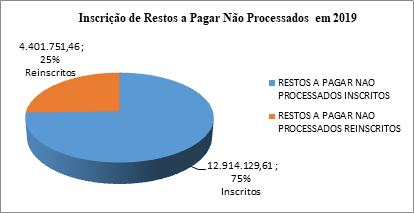 Do valor total, 75% correspondem ao exercício de 2018, enquanto que 25% a exercícios anteriores, o que representa em valores R$ 4.401.751,46 (quatro milhões e quatrocentos e um mil e setecentos e cinquenta e um reais e quarenta e seis centavos).A execução dos Restos a Pagar não Processados a Liquidar no 4° Trimestre se deu conforme Tabela 15 abaixo:Tabela 21 - Execução dos Restos a Pagar Não Processados por UGFonte: Tesouro Gerencial (Dezembro/19).Ou seja em uma análise holística do total inscrito foi liquidado e cancelado 94% dos RAP do IFRR.Em uma análise pontual conclui-se pela informação constante na tabela acima que a Unidade Gestora 158350 (Campus Boa Vista) é a unidade que apresenta maior saldo a liquidar, seguida da unidade 158152 (Reitoria).Análise Crítica da Meta:Não informado pela Unidade.Análise Crítica da Meta:Não informado pela Unidade.9 GESTÃO DE PESSOASObjetivo Estratégico: Fortalecer a capacitação, a qualificação e a valorização de servidores, bem como a melhoria do ambiente organizacional, com foco nos resultados institucionais.Macroprocesso 1: Aperfeiçoamento e desenvolvimento do servidoresAnálise crítica da Meta:META 1: Proporcionar a capacitação anual de 30% dos servidores.A capacitação de servidores e sua preparação para o exercício das atribuições do seu cargo são fundamentais à Instituição no cumprimento de seus objetivos estratégicos e no alcance de sua missão. Servidores capacitados trazem melhorias na produtividade da instituição. Isso acontece porque a partir dos treinamentos os servidores adquirem habilidades teóricas e técnicas imprescindíveis para sua atividade profissional. Sendo assim, os profissionais qualificados geram melhores resultados para a instituição. No exercício 2019 obtivemos um total de 283 servidores capacitados que corresponde a 43,87%, tendo em vista que na folha de pagamento de dezembro 2019 o IFRR tinha um total de 645 servidores ativos. Além disso, nesse exercício obtivemos a realização de 544 ações de capacitação o que corresponde a 84, 34% de capacitações realizadas ( na instituição ou apoiadas pela instituição).  Com isso, concluímos que superamos a meta prevista no PAT e podemos afirmar que o que contribuiu muito para essa superação foi a realização da jornada de trabalho especial no mês de janeiro com a compensação de horas por meio de cursos de capacitação, além da realização de cursos "in company" e da liberação de 88 servidores para licença para capacitação. Outro fator que impactou no cumprimento dessa meta foi o descontingenciamento do orçamento que possibilitou a contratação de empresas para realização de treinamentos presenciais para servidores do IFRR, proporcionando com isso o desenvolvimento de habilidades e competência de forma a gerar eficiência na prestação dos serviços a sociedade. Análise crítica da Meta:META 2: Oportunizar a qualificação de 8% de servidores anualmente.Investir na qualificação profissional dos servidores é fundamental para mantê-los atualizados e preparados para desenvolver suas habilidades e competências, promovendo assim, crescimento, desenvolvimento e alcance dos objetivos institucionais. E, pensando nisso o IFRR tem se empenhado cada vez mais na busca da formação profissional dos seus servidores seja por meio da liberação para afastamento integral para estudo, seja através da concessão de horário especial e ações de desenvolvimento em serviço. Em 2019 tivemos 118 servidores do IFRR qualificados ou em qualificação profissional, o que corresponde a 18,29% de servidores. Esse percentual supera a meta prevista para o ano e isso se deve ao grande número de divulgação de oportunidades de qualificação, a possibilidade de liberação ou adequação da jornada de trabalho, além da oferta do Mestrado em Educação Profissional e Tecnológica - ProfEPT pelo IFRR, com vagas destinadas a servidores públicos federais. Destacamos que uma dificuldade apresentada é o fato da maioria dos cursos ofertados serem fora do estado ou em áreas diversas do maior interesse de alguns servidores do IFRR. Análise crítica da Meta:META 3: Atingir o índice 3,6 em relação à titulação do corpo docente.A formação dos servidores docentes influencia diretamente o público alvo – discente – para a promoção da atividade finalística da instituição, que é promover educação pública, gratuita e de qualidade. No exercício de 2019, considerando as informações do 3º quadrimestre obtivemos um índice de 3,66, o que praticamente manteve o indicador de 2018 que foi de 3,62. Esse valor pode ter acontecido em razão do grande número de servidores que foram redistribuídos e aposentados no IFRR, bem como de nova qualificação de professores como especialistas, mestres ou doutores. Em busca do índice ideal de 5,0 à DGP tem procurado elaborar políticas para a qualificação dos docentes por meio de parcerias com outras instituições através de convênios, divulgação de programas, bem como a possibilidade de liberação de servidores para qualificação, de modo que o docente seja motivado a qualificar-se e consequentemente promover cada vez mais qualidade no serviço prestado, alinhado às atividades de pesquisa, extensão e inovação tecnológica.Macroprocesso 2: Saúde e Bem Estar dos ServidoresAnálise crítica da Meta:META 4: Contribuir para o alcance de um índice de 7% de servidores em licença para tratamento da própria saúde por transtornos mentais e comportamentais.A promoção da qualidade de vida aos servidores no ambiente organizacional é um desafio constante da gestão de pessoas. No IFRR, o exercício 2019 foi marcado pelo início da implementação da Política de Atenção da Saúde e Segurança dos Servidores (PASS/IFRR) com a composição da equipe multiprofissional e das Comissões Internas de Saúde e Segurança do Servidor Público (CISSP) em cada unidade da instituição sendo gerenciada pela Coordenação de Qualidade de Vida e Seguridade Social/CQVSS da Reitoria. Essas comissões, devidamente capacitadas, planejam, organizam e executam ações e atividades que visem o bem-estar e a promoção da saúde e segurança dos nossos servidores. Em 2019 foram várias as ações executadas em prol da qualidade de vida dos servidores como aula de ginástica, aulas de natação, os jogos de integração dos servidores, campanhas de sensibilização (setembro amarelo, outubro rosa e novembro azul); Projeto do Clube de Afinidades; Projeto de Bem com a Vida; Homenagem ao servidor em datas comemorativas (dia da mulher, dia das mães, dia dos pais, dia do servidor, aniversariantes do quadrimestre); Ação saúde com vacinação; Dicas de saúde e bem-estar através do e-mail institucional e palestras. Além disso, realizamos nossa I Semana Interna de Prevenção de Acidentes do Trabalho (I SIPAT/IFRR) com uma programação recheada de oficinas e palestras sobre primeiros socorros, ergonomia no trabalho, noções básicas de combate a incêndio, assédio moral e sexual no trabalho, gestão do tempo, estudo do ambiente, condições de trabalho, riscos ocupacionais e controle, entre outros. Tivemos também a confraternização de final de ano em todas as unidades do IFRR.  Infelizmente nesse exercício não foi possível concluir a elaboração e implementação do Programa de Prevenção de Riscos Ambientais (PPRA) e isso se deu devido a elevada demanda de trabalho da engenheira de segurança do trabalho que deve atender e orientar as CISSP de todas as unidades do IFRR. Em relação ao cumprimento da meta informamos que em 2019 tivemos 36 (trinta e seis) servidores em licença médica para tratamento da própria saúde por transtornos mentais ou comportamentais, em sua maioria stress e depressão, o que corresponde a 5,6% de servidores. Com isso, podemos afirmar que superamos a meta prevista e essa superação se deu em razão dos diversos trabalhos realizados pelas coordenações, comissões e equipes de gestão de pessoas em atenção a saúde e bem estar dos nossos servidores. Destacamos que esse trabalho não pode parar pois percebemos a cada dia que a promoção da prevenção da saúde e da segurança são essenciais para o bem estar dos servidores.META 1: Manter o percentual mínimo de 50% de vagas para o ensino técnico de nível médio, conforme o disposto na Lei de Criação dos Institutos Federais.META 1: Manter o percentual mínimo de 50% de vagas para o ensino técnico de nível médio, conforme o disposto na Lei de Criação dos Institutos Federais.PRÓ-REITORIA DE ENSINOPRÓ-REITORIA DE ENSINOAção Planejada: Monitorar as ofertas dos Campi.Recurso Previsto0,00Execução da ação e resultados alcançados1º Quadrimestre: - Acompanhamento, pelo google drive, organizando uma tentativa de cronograma comum da oferta de cursos técnicos e dos editais. Técnico integrado ao ensino médio: Amajari - 35 vagas Agropecuária, 35 vagas  Aquicultura; Boa Vista Zona Oeste - 105 vagas para Serviços Públicos, 70 vagas em Comércio; Novo Paraíso - 59 vagas com auxílio transporte e 35 vagas sem auxílio para os cursos de agroindústria, agropecuária e aquicultura; Boa Vista - 175 vagas para os cursos de informática, eletrônica, secretariado, eletrotécnica e edificações. 2º Quadrimestre: Acompanhamento, pelo google drive, organizando uma tentativa de cronograma comum da oferta de cursos técnicos e dos editais a serem lançados no terceiro quadrimestre.3º Quadrimestre:  Acompanhamento dos editais da oferta de cursos técnicos para 2020:- Técnico Integrado ao Ensino Médio: Amajari - 35 vagas Agropecuária em regime regular, 30 vagas Agropecuária em regime de alternância; Boa Vista Zona Oeste - 35 vagas Serviços Públicos, 35 vagas Comércio; Novo Paraíso - 110 vagas nos cursos Agropecuária, Agroindústria e Aquicultura; Boa Vista - 180 vagas nos cursos secretariado, informática, eletrônica, eletrotécnica, edificações. Recurso ExecutadoProblemas enfrentados:Não informado pela Unidade.Problemas enfrentados:Não informado pela Unidade.Ações corretivas:Não informado pela Unidade.Ações corretivas:Não informado pela Unidade.CAMPUS AMAJARICAMPUS AMAJARIAção Planejada: Ofertar cursos de acordo com os arranjos produtivos locais por meio de editais.Recurso Previsto0,00Execução da ação e resultados alcançados1º Quadrimestre: Foram finalizados em fevereiro os processos seletivos para o Curso Técnico em Aquicultura Integrado ao Ensino Médio e Agropecuária Integrado ao Ensino Médio onde foram ofertadas 35 vagas para cada curso.2º Quadrimestre: Os editais dos processos seletivos e vestibular para os cursos que serão ofertados pelo Campus serão publicados no 3º quadrimestre.  3º Quadrimestre: Foi publicado o edital n° 02/2019 referente ao processo seletivo para o Curso Técnico em Agropecuária Integrado ao Ensino Médio onde foram ofertadas 65 vagas.Foi realizada a ampla divulgação do edital através do site do IFRR e nas diversas localidades do município de Amajari e adjacências.  Recurso Executado0,00Problemas enfrentados:Não se aplicaProblemas enfrentados:Não se aplicaAções corretivas:Não se aplicaAções corretivas:Não se aplicaCAMPUS AVANÇADO DO BONFIMCAMPUS AVANÇADO DO BONFIMAção Planejada: Ofertar cursos de acordo com os arranjos produtivos locais por meio de editais.Recurso Previsto0,00Execução da ação e resultados alcançados1º Quadrimestre:Foi concluído, em janeiro de 2019, o processo seletivo referente ao Edital  nº 02/2018, o qual selecionou 60 (sessenta) novos estudantes para o Curso Técnico em Administração Subsequente, Turno Noturno.2º Quadrimestre Não foi lançado edital de oferta de vagas para os cursos técnicos subsequentes no 2º Quadrimestre em decorrência dos seguintes motivos:1) A Proposta Pedagógica do Curso Técnico em Administração Subsequente encontra-se em processo de reformulação.2) A Reformulação da Proposta Pedagógica do Curso Técnico em Comércio Exterior Subsequente foi aprovada na reunião do CONSUP do dia 26/08/2019, no entanto, o CAB está aguardando a homologação, nomeação, posse e exercício de professor com formação na área de Comércio Exterior que está previsto no Concurso Público de Provas        e Títulos para provimento de cargos de Professor de Ensino Básico, Técnico e  Tecnológico, Edital Nº 15/2019, que está em andamento.3º QuadrimestreNão foi lançado edital de oferta de vagas para os cursos técnicos subsequentes no 3º Quadrimestre em decorrência dos seguintes motivos:1) A Proposta Pedagógica do Curso Técnico em Administração Subsequente encontra-se em processo de reformulação conforme Processo Nº23231.000513.2019-11.2) A Reformulação da Proposta Pedagógica do Curso Técnico em Comércio Exterior Subsequente foi aprovada na reunião do CONSUP do dia 26/08/2019, Resolução Nº 476/Conselho Superior de 22 de outubro de 2019. No entanto, o CAB está aguardando a homologação, nomeação, posse e exercício de professor com formação na área de Comércio Exterior que está previsto no Concurso Público de Provas    e Títulos para provimento de cargos de Professor de Ensino Básico, Técnico e  Tecnológico, Edital Nº 15/2019, que está em andamento.3) A Proposta Pedagógica do Curso Técnico em Guia de Turismo Subsequente encontra-se em processo de elaboração conforme Processo Nº 23231.000497.2019-66.4) A Proposta Pedagógica do Curso Técnico em Agricultura Subsequente encontra-se em processo de elaboração conforme Processo Nº 23231.000548.2019-50.   Recurso Executado0,00Problemas enfrentados:Não se aplica.Problemas enfrentados:Não se aplica.Ações corretivas:Não se aplica.Ações corretivas:Não se aplica.CAMPUS BOA VISTACAMPUS BOA VISTAAção Planejada: Ofertar cursos de acordo com os arranjos produtivos locais por meio de editais.Recurso Previsto0,00Execução da ação e resultados alcançados1º Quadrimestre - Acompanhamento do resultados dos processos seletivos  2018.2, ingresso em 2019.1;Acompanhamento da frequência inicial e dos cancelamentos de matrículas para indicar novas convocações para completar turmas iniciadas em 2019.1;Elaboração da proposta de cursos a serem ofertados para 2019.2. Atualmente o Campus mantém o percentual de 58,7 de vagas no ensino técnico2º Quadrimestre Acompanhamento da frequência inicial e dos cancelamentos de matrículas para indicar novas convocações para completar turmas iniciadas em 2019.2 - Curso de Educação Física;Finalização de Proposta de Curso de Habilitação em LP para oferta em 2020.1.3º Quadrimestre - Acompanhamento pedagógico da execução dos currículos dos cursos em andamento;Planejamento de ações para oferta de novas turmas em 2020.1.Recurso Executado0,00Problemas enfrentados: Desistência e/ou cancelamento de matrículas de aprovados via SISU, comprometendo o alcance da meta de 35 estudantes por turma.Problemas enfrentados: Desistência e/ou cancelamento de matrículas de aprovados via SISU, comprometendo o alcance da meta de 35 estudantes por turma.Ações corretivas: Feita proposta para que a convocação dos aprovados via SISU seja no máximo até três convocações, as vagas remanescentes deverão ser preenchidas com lista de espera dos resultado do vestibular.Ações corretivas: Feita proposta para que a convocação dos aprovados via SISU seja no máximo até três convocações, as vagas remanescentes deverão ser preenchidas com lista de espera dos resultado do vestibular.CAMPUS BOA VISTA ZONA OESTECAMPUS BOA VISTA ZONA OESTEAção Planejada: Ofertar cursos de acordo com os arranjos produtivos locais por meio de editais.Recurso Previsto0,00Execução da ação e resultados alcançados1º QuadrimestreEm janeiro, houve a finalização do processo seletivo dos cursos técnicos em comércio e serviços públicos integrado ao ensino médio, totalizando 175 novas matrículas;Conclusão do PPC do curso técnico em administração subsequente, o qual está em processo de avaliação pelo CONSUP, com previsão de oferta de turma para o segundo semestre de 2019. 2º QuadrimestreHouve processo seletivo para ingresso de estudantes para o curso técnico subsequente em administração, totalizando 40 novas matrículas;3º QuadrimestreLançado no final de novembro edital de seleção 2020.1, sendo 35 vagas para Curso Técnico em Serviços Públicos  Integrado ao Ensino Médio e 35 vagas para o Curso Técnico em Comércio Integrado ao Ensino Médio, totalizando 70 vagas.Recurso Executado0,00Problemas enfrentados: Não se aplica.Problemas enfrentados: Não se aplica.Ações corretivas:  Não se aplica.Ações corretivas:  Não se aplica.CAMPUS NOVO PARAÍSOCAMPUS NOVO PARAÍSOAção Planejada: Ofertar cursos de acordo com os arranjos produtivos locais por meio de editais.Recurso Previsto0,00Execução da ação e resultados alcançados1º QuadrimestreEm janeiro houve a finalização do processo seletivo dos cursos técnicos integrados ao Ensino Médio (agroindústria, agropecuária e aquicultura) totalizando 102 novas matrículas2º QuadrimestreLançamento de edital com quatro cursos FIC´S, para os alunos do campus. O objetivo da ação é oportunizar que os alunos tenham as horas de atividades complementares exigidas pelos planos de curso, bem como atender demanda da própria comunidade escolar e regional. Os cursos foram: Pré-vestibular Comunitário, Relatoria de Estágio, Inglês Básico, Espanhol Básico e Artes Visuais. Totalizando 245 vagas. 3º QuadrimestreLançamento de edital com a oferta de 35 vagas para o curso superior em agronomia e oferta de 110 vagas para os cursos técnicos integrados ao ensino médio de agropecuária, agroindústria e aquiculturaRecurso Executado0,00Problemas enfrentados: 1° Quadrimestre: Redução do número de ônibus escolares para atender os Cursos Técnicos Integrados, em virtude do baixo orçamento na assistência estudantil. Aumento no valor do contrato de transporte escolar para o exercício 2019.2° Quadrimestre: Adequação de horário para oferta dos cursos, uma vez que os alunos do integrados tem uma demanda muito alta de carga horária.3° Dificuldade na divulgação, em função das localidades que o campus atende.Problemas enfrentados: 1° Quadrimestre: Redução do número de ônibus escolares para atender os Cursos Técnicos Integrados, em virtude do baixo orçamento na assistência estudantil. Aumento no valor do contrato de transporte escolar para o exercício 2019.2° Quadrimestre: Adequação de horário para oferta dos cursos, uma vez que os alunos do integrados tem uma demanda muito alta de carga horária.3° Dificuldade na divulgação, em função das localidades que o campus atende.Ações corretivas: Alojar uma turma do Curso Técnico em Agropecuária Integrado ao Ensino Médio, de segunda a sexta, enquadrando estes discentes no Regime de Internato Pleno - R.I.P.2° Quadrimestre: Encaixe dos cursos nos horários de projetos.3° Utilização de carro de som e divulgação nas rádiosAções corretivas: Alojar uma turma do Curso Técnico em Agropecuária Integrado ao Ensino Médio, de segunda a sexta, enquadrando estes discentes no Regime de Internato Pleno - R.I.P.2° Quadrimestre: Encaixe dos cursos nos horários de projetos.3° Utilização de carro de som e divulgação nas rádiosAção Planejada: Diversificar a modalidade de oferta de cursos.Recurso Previsto0,00Execução da ação e resultados alcançados1º Quadrimestre:Finalização do PPC do Curso Técnico Subsequente em Alimentos na modalidade EaD, para oferta da primeira turma no 1° quadrimestre de 2020.2º Quadrimestre:Submissão do plano de curso Técnico em Alimentos EaD a Diretoria de Educação a Distância para análise e revisão. O curso tem como objetivo ofertar 40 vagas para 2020.1.Nomeação de comissão pela portaria N° 154/2019, responsável pela Elaboração do Projeto Pedagógico de Curso de Pós-Graduação Lato Sensu (Especialização).3º Quadrimestre:As comissões vêm trabalhando na elaboração dos Projetos Pedagógicos do curso de Pós-Graduação Lato Sensu (Especialização) e do  curso Técnico em Alimentos EaD. Previsão de lançamento de edital no 2° quadrimestre de 2020. A Pós-Graduação será em Agroecologia e Educação do CampoRecurso Executado0,00Problemas enfrentados: 1° Quadrimestre:Não se aplica.2° Quadrimestre: Não se aplica3° Quadrimestre: Não se aplicaProblemas enfrentados: 1° Quadrimestre:Não se aplica.2° Quadrimestre: Não se aplica3° Quadrimestre: Não se aplicaAções corretivas: 1° Quadrimestre:Não se aplica.2° Quadrimestre: Não se aplica3° Quadrimestre: Não se aplicaAções corretivas: 1° Quadrimestre:Não se aplica.2° Quadrimestre: Não se aplica3° Quadrimestre: Não se aplicaMETA 2: Atingir o percentual mínimo de 15% de vagas para os cursos de licenciatura (formação inicial) e de formação de professores , conforme o disposto na Lei de Criação dos Institutos Federais.META 2: Atingir o percentual mínimo de 15% de vagas para os cursos de licenciatura (formação inicial) e de formação de professores , conforme o disposto na Lei de Criação dos Institutos Federais.PRÓ-REITORIA DE ENSINOPRÓ-REITORIA DE ENSINOAção Planejada: Monitorar as ofertas dos Campi.Recurso Previsto0,00Execução da ação e resultados alcançados1º Quadrimestre: Acompanhamento, por meio dos editais publicados pelos campi, dos processos seletivos para cursos de licenciatura e de formação de professores. Processo seletivo publicado para o ingresso no primeiro semestre - Campus Boa Vista: Licenciatura em Ciências Biológicas, Licenciatura em Matemática e Licenciatura em Educação Física.  2º Quadrimestre Acompanhamento, por meio dos editais publicados pelos campi, dos processos seletivos para cursos de licenciatura e de formação de professores para o ingresso no segundo semestre. Processo seletivo publicado pelo Campus Boa Vista: Licenciatura em Educação Física.  3º Quadrimestre: Acompanhamento, por meio dos editais publicados pelo Campus Boa Vista do processo seletivo para os cursos de Licenciatura, publicado para o ingresso no primeiro semestre de 2020.1: Licenciatura em Ciências Biológicas, Licenciatura em Matemática e Licenciatura em Educação Física.  Recurso Executado0,00Problemas enfrentados:Não informado pela Unidade.Problemas enfrentados:Não informado pela Unidade.Ações corretivas:Não informado pela Unidade.Ações corretivas:Não informado pela Unidade.CAMPUS AMAJARICAMPUS AMAJARIAção Planejada: Implantar e ofertar curso de Licenciatura.Recurso Previsto0,00Execução da ação e resultados alcançados1º Quadrimestre: Em fevereiro, foi nomeada a  Comissão de Elaboração do Plano de Curso de Licenciatura em Ciências do Campus Amajari. Também foram realizadas reuniões e a elaboração do Plano de Curso está em andamento. 2º Quadrimestre: A comissão realizou reuniões para a elaboração do plano de curso. 3º Quadrimestre: Foi realizada uma reunião pela comissão de elaboração do plano de curso para finalização do mesmo, porém foi definido pela gestão do Campus a mudança de oferta do curso para 2020.2 devido o término do contrato dos docentes substitutos em maio de 2020.1 e o concurso para docentes que atuarão no curso somente finalizar em junho.Não foi concluído o Plano de Curso, pois serão realizadas as alterações conforme as novas diretrizes para a formação de docentes. Recurso Executado0,00Problemas enfrentados: Ampliação do prazo para a posse dos docentes efetivos que atuarão no curso. Aprovação em novembro de novas diretrizes para a formação dos docentes com a ampliação da duração dos cursos.Problemas enfrentados: Ampliação do prazo para a posse dos docentes efetivos que atuarão no curso. Aprovação em novembro de novas diretrizes para a formação dos docentes com a ampliação da duração dos cursos.Ações corretivas: Independem do Campus.Ações corretivas: Independem do Campus.CAMPUS BOA VISTACAMPUS BOA VISTAAção Planejada: Ofertar cursos por meio de editais.Recurso Previsto0,00Execução da ação e resultados alcançados1º Quadrimestre: Ofertadas 105 vagas para os cursos de licenciatura, para ingresso em 2019.1. Atualmente, tem-se um percentual de 21.27% de matrículas nos cursos de licenciatura em relação ao total de matrículas.2º Quadrimestre Ofertadas 242 distribuídas em: 36 vagas para o curso de licenciatura em Educação Física, e, 216 vagas distribuídas nos cursos Técnicos Subsequentes das áreas de Enfermagem, Análises Clínicas, Edificações, Informática, Eletrotécnica e Secretariado para ingresso em 2019.2. 100% das vagas foram preenchidas.3º QuadrimestreOfertadas de cinco turmas para os cursos técnicos integrados ao médio - integral, num total de cento e oitenta vagas, Edital Nº 22/2019-IFRR/Campus Boa Vista; ofertadas duzentas e oitenta vagas para os cursos superiores, sendo cento e quarenta e três através de processo seletivo vestibular, Edital  Nº. 23/2019 - IFRR/CAMPUS BOA VISTA, e cento e trinta e sete através do SISU, convocação realizada através do Edital de Convocação nº 01/2020/DERA/CBV/IFRR  .Recurso Executado0,00Problemas enfrentados: desistência de estudantes aprovados via SISU quando conseguem nova aprovação em cursos que consideram mais atrativos em outras instituições.2º quadrimestre: Não se aplicaProblemas enfrentados: desistência de estudantes aprovados via SISU quando conseguem nova aprovação em cursos que consideram mais atrativos em outras instituições.2º quadrimestre: Não se aplicaAções corretivas: Monitoramento dos estudantes que não comparecem nas primeiras semanas de aulas; publicação de editais de chamamento para preenchimento de todas as vagas, por vezes até três chamadas.Ações corretivas: Monitoramento dos estudantes que não comparecem nas primeiras semanas de aulas; publicação de editais de chamamento para preenchimento de todas as vagas, por vezes até três chamadas.CAMPUS BOA VISTA ZONA OESTECAMPUS BOA VISTA ZONA OESTEAção Planejada: Verificar demandas de cursos.Recurso Previsto0,00Execução da ação e resultados alcançados1º Quadrimestre: Estamos em processo de definição dos cursos formativos direcionados aos docentes da educação básica. Inicialmente, está sendo analisado a formação acadêmica do corpo docente (base comum nacional) do CBVZO,  a qual poderá viabilizar  a oferta de um curso de licenciatura ou pós-graduação.2º QuadrimestreDefiniu-se, com base na disponibilidade de recursos humanos (docentes) que é viável a oferta de curso de pós graduação em Ensino de Ciências, destacando como público alvo principal, professores da rede pública de ensino. Nesse sentido, será efetuada  “consulta” em escolas para verificar o interesse pelo curso.3º QuadrimestreNão foi executado a atividade de consulta a de demanda, porém será efetuada no corrente ano (2020) antes do lançamento de um possível edital de seleção. Recurso Executado0,00Problemas enfrentados: Não se aplica.Problemas enfrentados: Não se aplica.Ações corretivas: Não se aplica.Ações corretivas: Não se aplica.CAMPUS NOVO PARAÍSOCAMPUS NOVO PARAÍSOAção Planejada: Estruturar a implantação para a oferta do curso de Licenciatura.Recurso Previsto0,00Execução da ação e resultados alcançados1º Quadrimestre:Reunião entre gestores e professores de biologia e de química, para discutir a possível oferta de Licenciatura nestas áreas, para atender a consulta à comunidade apresentada no PDI. Ficou acordado da necessidade de se discutir mais o assunto, principalmente no tocante a questões financeiras e humanas do campus. Reunião prevista para o 2° quadrimestre.2º QuadrimestreFoi realizada reunião com os professores da área e ficou decidido que a unidade não teria condições de ofertar um curso de licenciatura na atual conjuntura do campus, (financeira e falta de pessoal). No entanto como uma forma de capacitar os professores da região foi nomeada pela portaria n° 154/2019 comissão para tratar do PPC da Pós-Graduação em Educação do Campo e Agroecologia.3º QuadrimestreAs comissões vêm trabalhando na elaboração dos Projetos Pedagógicos do curso de Pós-Graduação Lato Sensu (Especialização) em Agroecologia e Educação do Campo  com previsão de lançamento de edital no 2° semestre de 2020.Recurso Executado0,00Problemas enfrentados: 1° Quadrimestre:Não se aplica.2° Quadrimestre: Incerteza econômica da unidade. Após o contingenciamento e a possibilidade da não realização do concurso, o grupo entendeu que ainda não era o momento da unidade entrar com a oferta da licenciatura.3° Quadrimestre: Incerteza econômica da unidade. Após o contingenciamento e a possibilidade da não realização do concurso, o grupo entendeu que ainda não era o momento da unidade entrar com a oferta da licenciatura. Imaturidade da unidade na oferta de cursos EaD via editais de fomento externo. Problemas enfrentados: 1° Quadrimestre:Não se aplica.2° Quadrimestre: Incerteza econômica da unidade. Após o contingenciamento e a possibilidade da não realização do concurso, o grupo entendeu que ainda não era o momento da unidade entrar com a oferta da licenciatura.3° Quadrimestre: Incerteza econômica da unidade. Após o contingenciamento e a possibilidade da não realização do concurso, o grupo entendeu que ainda não era o momento da unidade entrar com a oferta da licenciatura. Imaturidade da unidade na oferta de cursos EaD via editais de fomento externo. Ações corretivas: 1° Quadrimestre: Não se aplica.2° Quadrimestre:  Direcionar os esforços na oferta da Pós-Graduação, pois há uma menor complexidade na oferta no que diz respeito a infraestrutura física e de pessoal.3° Quadrimestre Fortalecimento da EaD na unidade com nomeação de novos servidores para compor o NEAD-CNP para que em 2020 possamos ter acesso a editais de fomento externo, viabilizando a oferta de licenciatura para a comunidade do sul do estado.  Ações corretivas: 1° Quadrimestre: Não se aplica.2° Quadrimestre:  Direcionar os esforços na oferta da Pós-Graduação, pois há uma menor complexidade na oferta no que diz respeito a infraestrutura física e de pessoal.3° Quadrimestre Fortalecimento da EaD na unidade com nomeação de novos servidores para compor o NEAD-CNP para que em 2020 possamos ter acesso a editais de fomento externo, viabilizando a oferta de licenciatura para a comunidade do sul do estado.  META 3: Atingir o percentual mínimo de 3% de vagas para os cursos de Proeja (FIC e Técnico), conforme o disposto no Decreto 5840/2006.META 3: Atingir o percentual mínimo de 3% de vagas para os cursos de Proeja (FIC e Técnico), conforme o disposto no Decreto 5840/2006.PRÓ-REITORIA DE ENSINOPRÓ-REITORIA DE ENSINOAção Planejada: Monitorar as ofertas dos Campi.Recurso Previsto0,00Execução da ação e resultados alcançados1º Quadrimestre: Atender as solicitações referente ao Proeja FIC no CBVZO.2º Quadrimestre Atender as solicitações referente ao Proeja FIC no CBVZO.3º Quadrimestre Atender as solicitações referente ao Proeja FIC no CBVZO. O Campus CBVZO ofertou 40 vagas em Assistente em Administração PROEJA FIC.Recurso Executado0,00Problemas enfrentados: Não se aplica.Problemas enfrentados: Não se aplica.Ações corretivas: Não se aplica.Ações corretivas: Não se aplica.CAMPUS AVANÇADO DO BONFIMCAMPUS AVANÇADO DO BONFIMAção Planejada: Realizar estudo de viabilidade para oferta de cursos na forma concomitante.Recurso Previsto		0,00Execução da ação e resultados alcançados1º QuadrimestreAção prevista para o 3º Quadrimestre.2º Quadrimestre1) Em maio de 2019 a Direção Geral do CAB  iniciou o diálogo com a Direção da  Escola  Militarizada Aldébaro José Alcântara com o intuito de verificar a possibilidade de formar parceria para a oferta de cursos na modalidade concomitante.2) No dia 26 de junho de 2019, 02 (dois) representantes do CAB, a Diretora Geral  e uma Professora,  realizaram uma visita técnica  com a equipe de profissionais (Diretor, Coordenadores Pedagógicos e Pedagoga) da Escola Estadual Militarizada Aldébaro José Alcântara. Nesta visita técnica os representantes do CAB realizaram uma explanação sobre os cursos técnicos na modalidade concomitante e os prováveis benefícios que serão ocasionados em decorrência da formalização de parceria. Como resultado da visita técnica obteve-se o seguinte:a) A equipe da Escola Militarizada Aldébaro demonstrou interesse em formalizar parceria com o CAB para a oferta de cursos na modalidade concomitante.b) Necessidade do CAB  instituir uma comissão para elaborar         o plano de trabalho visando ofertar cursos na modalidade concomitante, na qual deverá ter  um membro representante da Escola Militarizada Aldébaro.3º Quadrimestre1) Foi instituída a  comissão e a mesma elaborou o Plano de Trabalho para formalizar a parceria entre o CAB e o Colégio Estadual Militarizado Aldebáro José Alcântara (CEM XVII AJA) para  oferta de cursos na modalidade concomitante. O Processo             Nº 23231.000635.2019-15 para a formalização da parceria encontra-se em tramitação.Recurso Executado0,00Problemas enfrentados: Não se aplica.Problemas enfrentados: Não se aplica.Ações corretivas: Não se aplica.Ações corretivas: Não se aplica.CAMPUS BOA VISTACAMPUS BOA VISTAAção Planejada: Ofertar cursos por meio de editais.Recurso Previsto0,00Execução da ação e resultados alcançados1º Quadrimestre: Definiu-se que os cursos serão ofertados a partir de 2020.1, considerando os arranjos produtivos, bem como a disponibilidade de docentes para atender a área básica e as áreas específicas.2º Quadrimestre Definiu-se que os cursos serão ofertados a partir de 2020.1, considerando os arranjos produtivos, bem como a disponibilidade de docentes para atender a área básica e as áreas específicas.3º Quadrimestre - Programadas ações para mapear a oferta de PROEJA-FIC junto às escolas que oferta EJA no entorno do Campus Boa Vista, bem como junto a populações específicas já atendidas através de programas e Projetos de ExtensãoRecurso Executado0,00Problemas enfrentados: Não informado pela Unidade.Problemas enfrentados: Não informado pela Unidade.Ações corretivas:Não informado pela Unidade.Ações corretivas:Não informado pela Unidade.BOA VISTA ZONA OESTEBOA VISTA ZONA OESTEAção Planejada: Ofertar cursos por meio de editais.Recurso Previsto30.800,00Execução da ação e resultados alcançados1º Quadrimestre:Conclusão do PPC do curso PROEJA-FIC em Assistente em Administração, o qual está em processo de avaliação pelo CONSUP, com previsão de oferta de 35  matrículas para o segundo semestre de 2019. 2º QuadrimestreOfertou-se vagas em edital 2019.2, para curso PROEJA FIC em Assistente em Administração, totalizando 36 novas matrículas. 3º QuadrimestreEstamos com edital de seleção para o curso PROEJA-FIC em Assistente em Administração, com oferta de 40 vagas (2020.1).Recurso Executado0,00CAMPUS Problemas enfrentados: Não se aplica.Problemas enfrentados: Não se aplica.Ações corretivas: Não se aplica.Ações corretivas: Não se aplica.CAMPUS NOVO PARAÍSOCAMPUS NOVO PARAÍSOAção Planejada: Estruturar a implantação para a oferta do curso.Recurso Previsto0,00Execução da ação e resultados alcançados1º Quadrimestre:Foi feito contato com o CBV, com o objetivo utilizar a expertise da unidade na oferta do PROEJA. Ficou definido que quando o CBV iniciar as discussões, irá convidar o CNP.2º Quadrimestre Realizou-se contato com a escola estadual Padre Eugênio Possamai para articulação da oferta de uma turma de PROEJA concomitante, PROEJA-FIC. Em função do atraso para o início do período letivo 2019, as tratativas ficaram previstas para o próximo quadrimestre. 3º QuadrimestreFoi feito reunião na Escola Estadual Padre Eugênio Possamai e definiu-se iniciar a construção do plano de curso no primeiro semestre de 2020, com oferta do PROEJA-FIC na área de zootecnia. Recurso Executado0,00Problemas enfrentados: 1° Quadrimestre: Falta de expertise na oferta desta modalidade.2° Quadrimestre: Calcular o custo da oferta do curso e adequar ao orçamento da unidade. Como a oferta será em outro município, haverá custos com transporte dos servidores e diárias dos mesmos .3° Quadrimestre: Atraso no calendário escolar das escolas estaduais Problemas enfrentados: 1° Quadrimestre: Falta de expertise na oferta desta modalidade.2° Quadrimestre: Calcular o custo da oferta do curso e adequar ao orçamento da unidade. Como a oferta será em outro município, haverá custos com transporte dos servidores e diárias dos mesmos .3° Quadrimestre: Atraso no calendário escolar das escolas estaduais Ações corretivas: 1° Quadrimestre: Busca de parceria com o CBV.2° Quadrimestre: Elaboração de uma proposta pedagógica flexível, permitindo aulas condensadas, otimizando o número de profissionais que irão atuar no curso3° Quadrimestre: Iniciar o planejamento no primeiro semestre de 2020, assim que a escola regularizar seu calendário.Ações corretivas: 1° Quadrimestre: Busca de parceria com o CBV.2° Quadrimestre: Elaboração de uma proposta pedagógica flexível, permitindo aulas condensadas, otimizando o número de profissionais que irão atuar no curso3° Quadrimestre: Iniciar o planejamento no primeiro semestre de 2020, assim que a escola regularizar seu calendário.META 4: Ampliar para 11% a oferta de vagas para os cursos de graduação (tecnologia, bacharelado e engenharia).META 4: Ampliar para 11% a oferta de vagas para os cursos de graduação (tecnologia, bacharelado e engenharia).PRÓ-REITORIA DE ENSINOPRÓ-REITORIA DE ENSINOAção Planejada: Monitorar as ofertas dos Campi.Recurso Previsto0,00Execução da ação e resultados alcançados1º Quadrimestre: Acompanhamento da oferta de cursos superiores e dos respectivos editais. Processo seletivo para ingresso no primeiro semestre - Campus Amajari: Tecnologia em Aquicultura.-  Campus Novo Paraíso: Bacharelado em Agronomia. - Campus Boa Vista: Tecnologia em Gestão Hospitalar, Tecnologia em Análise e Desenvolvimento de Sistemas, Tecnologia em Saneamento Ambiental, Tecnologia em Gestão de Turismo.2º Quadrimestre Acompanhamento da oferta de cursos superiores e dos respectivos editais editais de ingresso para o segundo semestre. Campus Boa Vista Zona Oeste: Curso Superior de Tecnologia em Gestão Pública.3º Quadrimestre: Acompanhamento da oferta de cursos superiores e dos respectivos editais. Processo seletivo para ingresso no primeiro semestre 2020 - Campus Novo Paraíso: Bacharelado em Agronomia, no Campus Boa Vista: Tecnologia em Gestão Hospitalar, Tecnologia em Análise e Desenvolvimento de Sistemas, Tecnologia em Saneamento Ambiental, Tecnologia em Gestão de Turismo.Recurso Executado0,00Problemas enfrentados:Não informado pela Unidade.Problemas enfrentados:Não informado pela Unidade.Ações corretivas:Não informado pela Unidade.Ações corretivas:Não informado pela Unidade.CAMPUS AMAJARICAMPUS AMAJARIAção Planejada: Ofertar cursos por meio de editais.Recurso Previsto0,00Execução da ação e resultados alcançados1º Quadrimestre: Foi finalizado em fevereiro o vestibular para o Curso Superior de Tecnologia em Aquicultura, onde foram ofertadas 35 vagas.Não serão ofertadas vagas para curso superior no 2º semestre, dessa forma os editais para oferta das vagas em 2020 serão realizadas no 3º quadrimestre.2º Quadrimestre: Foi realizada reunião entre Diretor Geral, Diretora de Ensino e Coordenadores de Cursos para definição dos cursos, números de turma e modalidades a serem ofertadas em 2020.Essa ação facilitará o planejamento de oferta de cursos.3º Quadrimestre: Conforme definido em reunião de gestão o edital para a realização do vestibular para ingresso no Curso Superior de Tecnologia em Aquicultura será divulgado no 1º semestre de 2020.1. Recurso Executado0,00Problemas enfrentados:Pedido de desligamento de uma docente substituta da área de engenharia de pesca  que atuava no curso.Problemas enfrentados:Pedido de desligamento de uma docente substituta da área de engenharia de pesca  que atuava no curso.Ações corretivas:Independe do Campus.Ações corretivas:Independe do Campus.CAMPUS AVANÇADO DO BONFIMCAMPUS AVANÇADO DO BONFIMAção Planejada: Estruturar a implantação para a oferta do curso de tecnologia.Recurso Previsto0,00Execução da ação e resultados alcançados1º QuadrimestreAção prevista para o 3º Quadrimestre.2º QuadrimestreAção prevista para o 3º Quadrimestre.3º QuadrimestreNo PDI 2019-2023 do CAB encontra-se a previsão de oferta do curso Tecnologia em Gestão Comercial  no Semestre Letivo 2022.1. Diante disso, iniciamos a estruturação para oferta deste curso com a previsão de aumentar o quantitativo de professores na área de Gestão e Negócio através do  Concurso Público de Provas   e Títulos para provimento de cargos de Professor de Ensino Básico, Técnico e  Tecnológico (EBTT), Edital Nº 15/2019, o qual  está em andamento.Recurso Executado0,00Problemas enfrentados:NÃO SE APLICAProblemas enfrentados:NÃO SE APLICAAções corretivas:NÃO SE APLICAAções corretivas:NÃO SE APLICACAMPUS BOA VISTACAMPUS BOA VISTAAção Planejada: Ofertar cursos por meio de editais.Recurso Previsto0,00Execução da ação e resultados alcançados1º Quadrimestre: Ofertadas 140 vagas para os Cursos Superiores de Tecnologia para ingresso em 2019.1, atualmente tem-se 13.67% de matrículas nos Cursos de Tecnologia em relação ao total de matrículas no Campus.Não haverá ampliação de vagas, considerando que o Campus atingiu na atualidade sua máxima oferta de vagas.2º Quadrimestre      Sem oferta de cursos de Tecnologia nesse período.3º QuadrimestreDefinidas vagas para os cursos de Tecnologia ofertados pelo Campus Boa Vista, num total de cento e setenta e cinco vagasRecurso Executado0,00Problemas enfrentados:Não se aplica2º Quadrimestre Não se aplica3º Quadrimestre - baixa procura pelos cursos e tecnologia, por vezes não completando as turmas ofertadasProblemas enfrentados:Não se aplica2º Quadrimestre Não se aplica3º Quadrimestre - baixa procura pelos cursos e tecnologia, por vezes não completando as turmas ofertadasAções corretivas:Divulgação junto a comunidade local quanto ao fazer profissional dos tecnólogos, bem como a vantagem que essa formação oferece para inserção no mercado de trabalho local, regional e nacional.Identificação de parcerias junto a empresas públicas, privadas e Associações para possível oferta de turmas que atendam as necessidades dessas instituições, possibilitando alcance da meta propostaAções corretivas:Divulgação junto a comunidade local quanto ao fazer profissional dos tecnólogos, bem como a vantagem que essa formação oferece para inserção no mercado de trabalho local, regional e nacional.Identificação de parcerias junto a empresas públicas, privadas e Associações para possível oferta de turmas que atendam as necessidades dessas instituições, possibilitando alcance da meta propostaCAMPUS BOA VISTA ZONA OESTECAMPUS BOA VISTA ZONA OESTEAção Planejada: Planejamento dos cursos.Recurso Previsto0,00Execução da ação e resultados alcançados1º QuadrimestreConclusão do PPC do curso superior em Gestão Pública, o qual está em processo de avaliação pelo CONSUP, com previsão de oferta de 35 matrículas para o segundo semestre de 2019. 2º QuadrimestreOfertou-se  em edital 2019.2 vagas para o Curso Superior de Tecnologia em Gestão Pública, totalizando 40 novas matrículas. 3º QuadrimestreExecutado nos quadrimestres anteriores. Recurso Executado0,00Problemas enfrentados:  Não se aplica.Problemas enfrentados:  Não se aplica.Ações corretivas:  Não se aplica.Ações corretivas:  Não se aplica.CAMPUS NOVO PARAÍSOCAMPUS NOVO PARAÍSOAção Planejada: Ofertar cursos por meio de editais.Recurso Previsto0,00Execução da ação e resultados alcançados1º QuadrimestreEm fevereiro, houve a finalização do processo de vestibular do curso superior (Bacharelado Agronomia), totalizando 29 novas matrículas.2º Quadrimestre Lançamento do Edital 004/2019, com abertura de inscrições para o preenchimento de 12 (doze) vagas ociosas, 7 (sete) para o quarto semestre e 5 (cinco) para o segundo semestre, para ingresso no Curso Superior de Bacharelado em Agronomia do IFRR por transferência externa e reativação de estudantes evadidos.3º QuadrimestreLançamento do EDITAL N.º 07/2019 com a oferta de 35 vagas para o Curso Superior em Agronomia com ingresso de turma em 2020.1 e oferta lançamento do Edital N°. 08/2019 com oferta de 110 vagas para os Cursos Técnicos Integrados ao Ensino Médio de agropecuária, agroindústria e aquiculturaRecurso Executado0,00Problemas enfrentados: 1° QuadrimestreDificuldades na utilização da página do certame do IFRR para pagamento do boleto e validação das inscrições, tudo em função da falta de convênio com instituições bancárias, sendo necessário a emissão de G.R.U.Apesar do número elevado de inscritos, muitos candidatos conseguiram finalizar as inscrições, contribuindo para o baixo número de candidatos na lista de espera.2° Quadrimestre:Apesar da massiva divulgação no site oficial e redes sociais, não houve inscritos para o Edital 004/2019. 3° Quadrimestre: Não se aplicaProblemas enfrentados: 1° QuadrimestreDificuldades na utilização da página do certame do IFRR para pagamento do boleto e validação das inscrições, tudo em função da falta de convênio com instituições bancárias, sendo necessário a emissão de G.R.U.Apesar do número elevado de inscritos, muitos candidatos conseguiram finalizar as inscrições, contribuindo para o baixo número de candidatos na lista de espera.2° Quadrimestre:Apesar da massiva divulgação no site oficial e redes sociais, não houve inscritos para o Edital 004/2019. 3° Quadrimestre: Não se aplicaAções corretivas: 1° QuadrimestreNão se aplica2° Quadrimestre:A equipe discute soluções para o próximo edital, previsto para julho de 2010.3° Quadrimestre: Não se aplicaAções corretivas: 1° QuadrimestreNão se aplica2° Quadrimestre:A equipe discute soluções para o próximo edital, previsto para julho de 2010.3° Quadrimestre: Não se aplicaMETA 5: Atingir a relação de 16 alunos por docentes.META 5: Atingir a relação de 16 alunos por docentes.PRÓ-REITORIA DE ENSINOPRÓ-REITORIA DE ENSINOAção Planejada: Acompanhar o panorama e monitorar as alternativas.Recurso Previsto0,00Execução da ação e resultados alcançados1º Quadrimestre: Realizado apoio, quando solicitado, às ações  realizadas pelos Campi 2º Quadrimestre Realizado apoio, quando solicitado, às ações  realizadas pelos Campi 3º Quadrimestre: Realizado apoio, quando solicitado, às ações  realizadas pelos Campi Recurso Executado0,00Problemas enfrentados:Não informado pela Unidade.Problemas enfrentados:Não informado pela Unidade.Ações corretivas:Não informado pela Unidade.Ações corretivas:Não informado pela Unidade.Ação Planejada: Capacitar as equipes quanto a legislação pertinente a este assunto.Recurso Previsto0,00Execução da ação e resultados alcançados1º Quadrimestre: Foram encaminhadas por e-mail e socializadas em reuniões legislações pertinentes ao assunto.2º Quadrimestre: Foram encaminhadas por e-mail e socializadas em reuniões legislações pertinentes ao assunto.3º Quadrimestre: Socialização e discussão das legislações vigentes na elaboração de resoluções com os representantes dos CampiRecurso Executado0,00Problemas enfrentados:Não informado pela Unidade.Problemas enfrentados:Não informado pela Unidade.Ações corretivas:Não informado pela Unidade.Ações corretivas:Não informado pela Unidade.CAMPUS AMAJARICAMPUS AMAJARIAção Planejada: Realizar ações de divulgação para melhorar a atratividade dos cursos.Recurso Previsto0,00Execução da ação e resultados alcançados1º Quadrimestre: Não se aplica2º Quadrimestre: Divulgação dos cursos na reunião na comunidade TabaLascada, no município de Cantá para apresentação do Campus e projeto desenvolvido pelo grupo de pesquisaDivulgação dos cursos em Audiência Pública realizada na sede do município de Mucajaí.3º Quadrimestre: Divulgação dos cursos e atividades realizadas no Campus através de palestras em reuniões nas comunidade Novo Paraíso (município de Bonfim) e Comunidade Roça (município de Pacaraima).Divulgação através da apresentação dos projetos de ensino no VIII Fórum de Integração de Ensino, Pesquisa, Extensão e Inovação Tecnológica - FORINT realizado no Campus Boa Vista Zona Oeste.A  participação através de palestras em eventos e reuniões possibilitou a divulgação ampla divulgação dos cursos e das diversas atividades de ensino, pesquisa e extensão realizadas no Campus. Recurso Executado0,00Problemas enfrentados:No 1º quadrimestre é não foi possível realizar a ação, pois será planejada a partir do 2º quadrimestre.Problemas enfrentados:No 1º quadrimestre é não foi possível realizar a ação, pois será planejada a partir do 2º quadrimestre.Ações corretivas:Não se aplicaAções corretivas:Não se aplicaAção Planejada: Articular de forma integrada a mobilidade dos docentes entre os campi.Recurso Previsto0,00Execução da ação e resultados alcançados1º Quadrimestre: Não se aplica2º Quadrimestre: Não executada, pois é necessário a regulamentação.3º Quadrimestre: Através de solicitação direta entre os Diretores dos Campi houve a colaboração de uma docente do Campus CBVZO que ministrou a dependência de inglês para os estudantes concluintes dos cursos de Técnico em Agropecuária e Aquicultura. Com isso, os estudantes concluíram com êxito o curso no período correto.Recurso Executado0,00Problemas enfrentados:Aguardando o regulamento da mobilidade do IFRR que está em processo de elaboração.Problemas enfrentados:Aguardando o regulamento da mobilidade do IFRR que está em processo de elaboração.Ações corretivas:Não se aplicaAções corretivas:Não se aplicaAção Planejada: Lançar edital para vagas ociosas.Recurso Previsto0,00Execução da ação e resultados alcançados1º Quadrimestre: A ação está prevista para ser executada no 2º quadrimestre.2º Quadrimestre: A ação será executada no 3º quadrimestre, pois não houve tempo hábil para realizar no 2º quadrimestre. 3º Quadrimestre: A ação não foi executada, pois não foi realizado o levantamento de quantitativo de vagas ociosas.Recurso Executado0,00Problemas enfrentados:O setor de registro acadêmico estava somente com uma servidora para atendimento ao público e as demandas institucionais o que impossibilitou o levantamento de vagas ociosas.Problemas enfrentados:O setor de registro acadêmico estava somente com uma servidora para atendimento ao público e as demandas institucionais o que impossibilitou o levantamento de vagas ociosas.Ações corretivas:Devido o número reduzido de servidores técnicos-administrativos nos setores não foi possível a gestão realocar outro servidor para o setor. Ações corretivas:Devido o número reduzido de servidores técnicos-administrativos nos setores não foi possível a gestão realocar outro servidor para o setor. CAMPUS AVANÇADO DO BONFIMCAMPUS AVANÇADO DO BONFIMAção Planejada: Realizar ações de divulgação para melhorar a atratividade dos cursos.Recurso Previsto0,00Execução da ação e resultados alcançados1º QuadrimestreNão informado pela Unidade.2º QuadrimestreO Campus realiza, de forma contínua, a divulgação dos cursos ofertados através dos seguintes meios de comunicação: página institucional IFRR/CAB, grupos de whatsapp, rádio, televisão e fixação de cartazes em organizações do município. 3º QuadrimestreO Campus continuou realizando, de forma contínua, a divulgação dos cursos ofertados através dos seguintes meios de comunicação: página institucional IFRR/CAB, grupos de whatsapp, rádio, televisão e fixação de cartazes em organizações do município. Recurso Executado0,00Problemas enfrentados:Não se aplicaProblemas enfrentados:Não se aplicaAções corretivas:Não se aplicaAções corretivas:Não se aplicaAção Planejada: Articular de forma integrada a mobilidade dos docentes entre os campi.Recurso Previsto0,00Execução da ação e resultados alcançados1º QuadrimestreNão informado pela Unidade.2º Quadrimestre01 (um) docente doc CAB ministrou aulas, durante o mês de agosto de 2019,  no Curso de Pós-Graduação Lato Sensu em Planejamento e Gestão de Empreendimentos e Destinos Turísticos, Componente Curricular Planejamento e Gestão Pública do Turismo ofertado pelo Campus Boa Vista.3º Quadrimestre01 (um) docente do CAB ministrou aulas nas quartas-feiras durante o período de 21/08/2019 a 04/12/2019,  no Curso de Graduação em Turismo, Componente Curricular Etnografia e Patrimônio Cultural,  ofertado pelo Campus Boa Vista.Recurso Executado0,00Problemas enfrentados:Em decorrência do quadro reduzido de servidores do CAB a mobilidade de docentes ocasiona uma diminuição na quantidade de servidores para executar as atividades programadas do CAB. Problemas enfrentados:Em decorrência do quadro reduzido de servidores do CAB a mobilidade de docentes ocasiona uma diminuição na quantidade de servidores para executar as atividades programadas do CAB. Ações corretivas:Não se aplicaAções corretivas:Não se aplicaAção Planejada: Lançar edital para vagas ociosas.Recurso Previsto0,00Execução da ação e resultados alcançados1º QuadrimestreNão houve vagas ociosas no Primeiro Semestre Letivo de 2019.               O Campus ofertou 35 vagas no Curso Técnico em Administração Subsequente  e todas foram preenchidas.2º Quadrimestre Não foi ofertado edital para vagas ociosas neste quadrimestre.3º QuadrimestreNão foi ofertado edital para vagas ociosas neste quadrimestre.Recurso Executado0,00Problemas enfrentados:NÃO SE APLICAProblemas enfrentados:NÃO SE APLICAAções corretivas:NÃO SE APLICAAções corretivas:NÃO SE APLICACAMPUS BOA VISTACAMPUS BOA VISTAAção Planejada: Realizar ações de divulgação para melhorar a atratividade dos cursos.Recurso Previsto0,00Execução da ação e resultados alcançados1º Quadrimestre: Atividade de acolhimento aos alunos para divulgação das atividades, funções, previstas no calendário do curso;Acolhimento aos novos alunos para orientação das principais informações, setores e respectivas atividades;Estabelecimento de calendário para atendimento individualizado (entre professores e alunos); reorganização de fluxos de atendimento coordenação - professores - alunos e setores; Planejamento Integrado, Ensino, Pesquisa e Extensão para visitas programadas às escolas no município de Boa Vista, para divulgar os diversos cursos e potencialidades do Campus.2º Quadrimestre: Realizadas visitas em 10 escolas da rede estadual de ensino, nos meses de junho e julho,  para divulgação dos cursos a serem ofertados no semestre 2019.2;Divulgação dos cursos ofertados em matérias jornalísticas e redes sociais do Campus Boa VistaAtividade de acolhimento dos alunos ingressantes nos cursos técnicos subsequentes para orientação sobre atividades acadêmicas, calendário escolar e particularidades no funcionamento do curso, conforme perfil de conclusão.Acolhimento ao alunos ingressantes no Curso de Educação física 2019.2 para orientação, informações, apresentação dos setores e respectivas atividades.3º Quadrimestre - Realizadas visitas em escolas da rede pública para divulgação dos cursos ofertados pelo Campus;Participação de quatro docentes e três técnicos da área de ensino em eventos locais para debates acerca da Educação Profissional e os cursos ofertados pelo Campus Boa VistaRecurso Executado0,00Problemas enfrentados:Baixa adesão de servidores para a construção de estratégias que busquem ampliar a visibilidade da educação profissional ofertada pelo Campus Boa VistaProblemas enfrentados:Baixa adesão de servidores para a construção de estratégias que busquem ampliar a visibilidade da educação profissional ofertada pelo Campus Boa VistaAções corretivas:Realizadas reuniões junto aos departamentos para identificação de estratégias a serem construídas a partir da contribuição dos servidores;Busca de recursos para realização de ações pedagógicas para melhor desenvolvimento do currículo como estímulo à melhoria do desempenho profissional dos servidores e melhoria do desempenho acadêmico dos estudantes.Ações corretivas:Realizadas reuniões junto aos departamentos para identificação de estratégias a serem construídas a partir da contribuição dos servidores;Busca de recursos para realização de ações pedagógicas para melhor desenvolvimento do currículo como estímulo à melhoria do desempenho profissional dos servidores e melhoria do desempenho acadêmico dos estudantes.Ação Planejada: Articular de forma integrada a mobilidade dos docentes entre os campi.Recurso Previsto5.000,00Execução da ação e resultados alcançados1º Quadrimestre:Solicitação de professores de outros campi para atender disciplinas específicas, conforme demanda, atualmente 1 docente está atendendo o Campus Boa VistaAcolhimento aos professores com lotação provisória por determinação do SIASS.2º QuadrimestreCom o contingenciamento do orçamento enfrentado pelo IFRR (Decreto 9.741/19 de 29/03/2019) algumas despesas foram cortadas para priorizar despesas básicas de funcionamento da instituição, uma delas foi contratação de colaborador eventual.Acolhimento aos professores com lotação provisória por determinação do SIASS;Liberação de professor para Oficina sobre Estrutura e Funcionamento do Ensino.3º QuadrimestreNo terceiro quadrimestre, o orçamento que estava contingenciado foi liberado em sua totalidade, mas não surgiu demanda para concessão de diária a colaborador e o crédito remanescente foi remanejado para cobrir despesas com aquisição de materiais de consumo para o Campus Boa Vista.Recurso Executado0,00Problemas enfrentados:Dificuldade para professores solicitados serem liberadosProblemas enfrentados:Dificuldade para professores solicitados serem liberadosAções corretivas:Criar normatização no IFRR para orientar quanto a mobilidade de docentesAções corretivas:Criar normatização no IFRR para orientar quanto a mobilidade de docentesAção Planejada: Lançar edital para vagas ociosas.Recurso Previsto0,00Execução da ação e resultados alcançados1º Quadrimestre: Participação ativa na Comissão de Revisão da Organização Didática - alinhamento das definições conceituais relacionadas entre campi  e plataformas Nilo Peçanha, SISTEC, e os registros acadêmicos;Participação na Comissão de elaboração de editais de referência para processos seletivos e vestibulares do IFRR2º QuadrimestreLevantamento de vagas ociosas nos cursos de Graduação;Participação na Comissão de elaboração de editais de referência para processos seletivos e vestibulares do IFRR em fase de finalização.3º QuadrimestreLançamento de edital para vagas ociosas após conclusão de matrículas do semestre 2020.1Recurso Executado0,00Problemas enfrentados:1° Quadrimestre: Não se aplica2° Quadrimestre: Não se aplica3° Quadrimestre: Não se aplicaProblemas enfrentados:1° Quadrimestre: Não se aplica2° Quadrimestre: Não se aplica3° Quadrimestre: Não se aplicaAções corretivas:1° Quadrimestre: Não se aplica2° Quadrimestre: Não se aplica3° Quadrimestre: Não se aplicaAções corretivas:1° Quadrimestre: Não se aplica2° Quadrimestre: Não se aplica3° Quadrimestre: Não se aplicaCAMPUS BOA VISTA ZONA OESTECAMPUS BOA VISTA ZONA OESTEAção Planejada: Realizar ações de divulgação para melhorar a atratividade dos cursos.Recurso Previsto0,00Execução da ação e resultados alcançados1º QuadrimestreAção prevista para ocorrer a partir do próximos meses, os quais coincidirão com a divulgação de oferta de novos curso. 2º QuadrimestreForam desenvolvidas visitas em escolas com público que tenham perfil de entrada nos cursos ofertados pelo IF, onde foram efetuadas “palestras” com orientações sobre os cursos, campo de ação profissional da área, entre outras,  além de afixação de cartazes e entrega de panfletos informativos. 3º QuadrimestreExecutados em quadrimestres anteriores; Recurso Executado0,00Problemas enfrentados: Não se aplica.Problemas enfrentados: Não se aplica.Ações corretivas: Não se aplica.Ações corretivas: Não se aplica.Ação Planejada: Articular de forma integrada a mobilidade dos docentes entre os campi.Recurso Previsto		0,00Execução da ação e resultados alcançados1º QuadrimestreCedência parcial de carga horária de regência  de um docente ao CBV;Acolhimento a docente com lotação provisória por determinação do SIASS.   2º QuadrimestreAcolhimento a docente com lotação provisória por determinação do SIASS.   3º QuadrimestreAcolhimento a docente com lotação provisória por determinação do SIASS.   Cedência parcial de carga horária de regência  de um docente ao CAM ;Recurso Executado0,00Problemas enfrentados:Não se aplicaProblemas enfrentados:Não se aplicaAções corretivas:Não se aplicaAções corretivas:Não se aplicaAção Planejada: Lançar edital para vagas ociosas.Recurso Previsto0,00Execução da ação e resultados alcançados1º QuadrimestreFinal de janeiro foi lançado edital com 12 vagas ociosas dos cursos técnicos integrado ao ensino médio.2º QuadrimestreNão se aplica3º QuadrimestreNão se aplicaRecurso Executado0,00Problemas enfrentados:Não se aplicaProblemas enfrentados:Não se aplicaAções corretivas:Não se aplicaAções corretivas:Não se aplicaCAMPUS NOVO PARAÍSOCAMPUS NOVO PARAÍSOAção Planejada: Realizar ações de divulgação para melhorar a atratividade dos cursos.Recurso Previsto0,00Execução da ação e resultados alcançados1º QuadrimestreNomeação de comissão do IF comunidade que será realizado no município de Rorainópolis. Nesta ação está prevista stands temáticos dos cursos ofertados, bem como inscrições para ingresso de novas turmas.2º QuadrimestreEntrevista na rádio alto astral FM para falar da oferta de vagas dos cursos FIC. Na oportunidade, foi informado que no mês de novembro estarão abertas as inscrições para os cursos técnicos integrados bem como do curso superior em Agronomia.Realização do Arraial CNP 2019, com participação de toda comunidade. No evento, os convidados puderam interagir com a comunidade escolar, conhecendo a unidade e tirando dúvidas sobre os cursos ofertados e sua rotina de escola agrícola.Realização do II Workshop de Ciências Agrárias, organizado pelos alunos do curso superior em Agronomia. No evento, foram ministradas palestras e oficinas para os estudantes e comunidade local.Participação dos alunos do curso superior em agronomia na feira de exposição de Boa Vista, Agroshow 2019. A presença dos alunos foi notada tanto nas palestras como nas oficinasReunião com os alunos do curso superior para estabelecer metas de publicação para o VIII FORINT do IFRR, definida em 20 (vinte) resumos. A intenção é divulgar as atividades de Ensino, Pesquisa e Extensão realizadas no campus e aumentar a visibilidade do curso.3º QuadrimestreEntrevista na rádio alto astral FM para fala da oferta de vagas para os cursos técnicos e curso superior.Realização do dia das crianças com os alunos da escola municipal da Vila Novo Paraíso. Na oportunidade foram realizadas brincadeiras, merenda e entrega de presentes. Houve a participação de mais de 180 crianças, 12 professores e gestores da escola municipal, bem como moradores da vila.Realização da Mostra Pedagógica de Ensino Pesquisa e Extensão, com palestras, oficinas, apresentação de banners e atividades culturais. Na oportunidade tivemos a participação dos alunos das escolas estaduais Padre Caleri, Escola Estadual Possamai, bem como moradores e pais de alunos da Vila Novo Paraíso. Realização do IF Comunidade e Encontro de Egressos dentro da Mostra Pedagógica. Na oportunidade foi apresentado um vídeo trazendo as falas de agradecimentos de ex alunos do CNP, bem como a entrega de brindes e camisetas para os egressos presentes. Para o IF comunidade foram ofertados 7 mini-cursos, totalizando mais de 140 vagas destinadas a alunos e moradores das comunidades circunvizinhas. Participação dos alunos e servidores no VII Forint. A comitiva incluiu 120 participantes, com apresentação dos resultados de 64 trabalhos (ensino, pesquisa e extensão) desenvolvidos na unidade ao longo do ano.Recurso Executado0,00Problemas enfrentados:1° Quadrimestre: Não se aplica2° Quadrimestre: Falta de recurso para execução do IF comunidade. A principal ação de divulgação do campus é este evento. Apesar da ação não ter orçamento previsto, o contingenciamento tirou o foco da realização do evento, forçando a unidade a planejar outras formas de divulgação dos cursos.2° Quadrimestre: Não se aplicaProblemas enfrentados:1° Quadrimestre: Não se aplica2° Quadrimestre: Falta de recurso para execução do IF comunidade. A principal ação de divulgação do campus é este evento. Apesar da ação não ter orçamento previsto, o contingenciamento tirou o foco da realização do evento, forçando a unidade a planejar outras formas de divulgação dos cursos.2° Quadrimestre: Não se aplicaAções corretivas:1° Quadrimestre: Não se aplica2° Quadrimestre: Sempre que possível trazer a comunidade escolar para visitar a escola, tanto nos eventos institucionais quanto nas reuniões ordinárias que acontecem no campus.3° Quadrimestre: Não se aplicaAções corretivas:1° Quadrimestre: Não se aplica2° Quadrimestre: Sempre que possível trazer a comunidade escolar para visitar a escola, tanto nos eventos institucionais quanto nas reuniões ordinárias que acontecem no campus.3° Quadrimestre: Não se aplicaAção Planejada: Articular de forma integrada a mobilidade dos docentes entre os campi.Recurso Previsto0,00Execução da ação e resultados alcançados1º QuadrimestreTal ação ainda não foi discutida a nível de reitoria, aguardando encaminhamentos.2º QuadrimestreTal ação ainda não foi discutida a nível de reitoria, aguardando encaminhamentos.3º QuadrimestreTal ação ainda não foi discutida a nível de reitoria, aguardando encaminhamentos.Recurso Executado0,00Problemas enfrentados: 1° Quadrimestre: Não se aplica2° Quadrimestre: Não se aplica3° Quadrimestre: Não se aplicaProblemas enfrentados: 1° Quadrimestre: Não se aplica2° Quadrimestre: Não se aplica3° Quadrimestre: Não se aplicaAções corretivas: 1° Quadrimestre: Não se aplica2° Quadrimestre: Não se aplica3° Quadrimestre: Não se aplicaAções corretivas: 1° Quadrimestre: Não se aplica2° Quadrimestre: Não se aplica3° Quadrimestre: Não se aplicaAção Planejada: Lançar edital para vagas ociosas.Recurso Previsto0,00Execução da ação e resultados alcançados1º QuadrimestreAção prevista para o próximo quadrimestre. Lançamento de edital para as vagas ociosas do Curso Superior de Agronomia. 2º QuadrimestreLançamento do Edital 004/2019, com abertura de inscrições para o preenchimento de 12 (doze) vagas ociosas, 7 (sete) para o quarto semestre e 5 (cinco) para o segundo semestre, para ingresso no Curso Superior de Bacharelado em Agronomia do IFRR por transferência externa e reativação de estudantes evadidos.3º QuadrimestreAção executada no 2° quadrimestreRecurso Executado0,00Problemas enfrentados:1° Quadrimestre: Não se aplica2° Quadrimestre: Apesar da massiva divulgação no site oficial e redes sociais, não houve inscritos para o Edital 004/20193° Quadrimestre: Não se aplicaProblemas enfrentados:1° Quadrimestre: Não se aplica2° Quadrimestre: Apesar da massiva divulgação no site oficial e redes sociais, não houve inscritos para o Edital 004/20193° Quadrimestre: Não se aplicaAções corretivas:1° Quadrimestre: Não se aplica2° Quadrimestre: A equipe discute soluções para o próximo edital, previsto para julho de 2020.3° Quadrimestre: Não se aplicaAções corretivas:1° Quadrimestre: Não se aplica2° Quadrimestre: A equipe discute soluções para o próximo edital, previsto para julho de 2020.3° Quadrimestre: Não se aplicaMETA 6: Atingir 26% o índice de ingresso de aluno em relação ao total de matrículas.META 6: Atingir 26% o índice de ingresso de aluno em relação ao total de matrículas.PRÓ-REITORIA DE ENSINOPRÓ-REITORIA DE ENSINOAção Planejada: Realizar estudos e compartilhar com os campi a atualização na legislação.Recurso Previsto0,00Execução da ação e resultados alcançados1º Quadrimestre: Encaminhamento aos Campi as legislações relativas ao ensino publicadas no fim de 2018 e início de 2019.2º Quadrimestre: Reenvio aos Campi as legislações relativas ao ensino publicadas no fim de 2018 e início de 2019 e socialização das resoluções aprovadas pelo CONSUP.3º Quadrimestre: Disponibilizado no site do IFRR (PROEN) os link das resoluções aprovadas pelo CONSUPRecurso Executado0,00Problemas enfrentados:Problemas enfrentados:Ações corretivas:Ações corretivas:CAMPUS AMAJARICAMPUS AMAJARIAção Planejada: Aprimorar o processo de convocação para efetivação de matrículas.Recurso Previsto0,00Execução da ação e resultados alcançados1º QuadrimestreO Campus deu publicidade, referente a convocação para                  a  matrícula dos novos estudantes dos Curso Técnico em Agropecuária e Aquicultura, Integrado ao Ensino Médio  Curso Superior de Tecnologia em Aquicultura no site do IFRR/CAM, ligações telefônicas e grupos de whatsapp.  2º Quadrimestre: Ação executada no 1º quadrimestre.3º Quadrimestre: Ação executada no 1º quadrimestre.Recurso Executado0,00Problemas enfrentados:Os problemas enfrentados são externos à Instituição, pois trata-se da dificuldade em relação ao acesso a internet e a telefonia móvel. Problemas enfrentados:Os problemas enfrentados são externos à Instituição, pois trata-se da dificuldade em relação ao acesso a internet e a telefonia móvel. Ações corretivas:Independem da Instituição por se tratarem de empresas privadas.Ações corretivas:Independem da Instituição por se tratarem de empresas privadas.CAMPUS AVANÇADO DO BONFIMCAMPUS AVANÇADO DO BONFIMAção Planejada: Aprimorar o processo de convocação para efetivação de matrículas.Recurso Previsto0,00Execução da ação e resultados alcançados1º QuadrimestreO Campus realizou a publicidade, referente a convocação para                  a  matrícula,  através do site do IFRR/CAB, grupos de whatsapp               e ligações telefônicas.  2º QuadrimestreO Campus continua realizando a publicidade, referente a convocação para   a  matrícula,  através do site do IFRR/CAB, grupos de whatsapp               e ligações telefônicas.  3º QuadrimestreO Campus continuou realizando a publicidade, referente a convocação para   a  matrícula,  através do site do IFRR/CAB, publicação em mural, grupos de whatsapp  e ligações telefônicas.  Recurso Executado0,001Problemas enfrentados:NÃO SE APLICAProblemas enfrentados:NÃO SE APLICAAções corretivas:NÃO SE APLICAAções corretivas:NÃO SE APLICACAMPUS BOA VISTACAMPUS BOA VISTAAção Planejada: Aprimorar o processo de convocação para efetivação de matrículas, otimizando o preenchimento das vagas a partir da análise das matrículas efetivadas via SISU.Recurso Previsto58.000,00Execução da ação e resultados alcançados1º QuadrimestreNeste quadrimestre foi executado 47,14% da ação com o software Q-acadêmico. Elaboração de  mídias digitais para divulgação dos cursos durante o processo de inscrição para o ENEM, após resultado do Enem e durante a convocação para matrícula;Fortalecer as ações junto às escolas do município de Boa Vista divulgando as potencialidades e possibilidades de inserção no mercado de trabalho através dos cursos ofertados pelo Campus Boa Vista;Acompanhar a efetivação de matrículas e antecipar, conforme legislação, a convocação de novos candidatos.O percentual atual no Campus Boa Vista é de 24,38% de ingresso de aluno em relação ao total de matrículas.2º Quadrimestre Monitoramento permanente das vagas ofertadas via SISU na busca de garantir 100% de preenchimento das vagas ofertadas;Publicação de editais de chamamento para preenchimento das vagas por não comparecimento, abandono ou desistência da matrícula.Quanto ao recurso previsto no uso do sistema de controle acadêmico foi executado 72,92%, estando desta forma de acordo com o planejamento realizado para o período.3º QuadrimestreRealizada divulgação das vagas ofertadas via SISU através de entrevistas nos meios de comunicação, publicação nas redes sociais do Campus Boa Vista, realizados aulões preparatórios para o ENEM com divulgação das vagas nos diversos cursos ofertados.Ao final do terceiro quadrimestre o recurso executado da ação ultrapassou R$ 4.575,59, do valor previsto. Portanto, realizamos remanejamentos internos de despesas como seguro e licenciamento dos veículos e serviço de refrigeração para cobrir a manutenção do Software Q-acadêmico.Recurso ExecutadoR$ 62.575,59Problemas enfrentados:1º quadrimestre: Não se aplica2º quadrimestre: Desistência do curso em decorrência do estudante conseguir outro curso em outra instituição, por vezes inviabilizando o preenchimento da vaga.3º quadrimestre: Insuficiência de recurso previsto para cobrir despesa com Q-acadêmico.Problemas enfrentados:1º quadrimestre: Não se aplica2º quadrimestre: Desistência do curso em decorrência do estudante conseguir outro curso em outra instituição, por vezes inviabilizando o preenchimento da vaga.3º quadrimestre: Insuficiência de recurso previsto para cobrir despesa com Q-acadêmico.Ações corretivas:1º quadrimestre: Não se aplica2º quadrimestre: Monitoramento permanente do preenchimento das vagas e acompanhamento da frequência dos estudantes nas primeiras semanas de aulas.3º Quadrimestre: Realização de remanejamento orçamentário de outras despesas com saldo remanescente.Ações corretivas:1º quadrimestre: Não se aplica2º quadrimestre: Monitoramento permanente do preenchimento das vagas e acompanhamento da frequência dos estudantes nas primeiras semanas de aulas.3º Quadrimestre: Realização de remanejamento orçamentário de outras despesas com saldo remanescente.CAMPUS BOA VISTA ZONA OESTECAMPUS BOA VISTA ZONA OESTEAção Planejada: Aprimorar o processo de convocação para efetivação de matrículas.Recurso Previsto0,00Execução da ação e resultados alcançados1º QuadrimestreO Campus realizou a publicidade, referente a convocação para                  a  matrícula,  através do site do IFRR/CBVZO, grupos de whatsapp, ligações telefônicas e rede sociais.  2º QuadrimestreAo passo que eram cumpridas as etapas dos editais de seleção, fazia-se as publicações dos resultados no site da seleção e do IFRR, paralelamente, era realizado contatos via grupos de whatsapp ou individualmente, ligações telefônicas e publicações em rede sociais.  3º QuadrimestreA questão reforçada/aprimorada, em relação às convocação se deu pelo reforço (redes sociais, contato telefônicos, etc.) na divulgação dos resultados e  contato focada nos classificados em processos de seleção do CBVZO.Recurso Executado0,00Problemas enfrentados:Não se aplicaProblemas enfrentados:Não se aplicaAções corretivas:Não se aplicaAções corretivas:Não se aplicaCAMPUS NOVO PARAÍSOCAMPUS NOVO PARAÍSOAção Planejada: Aprimorar o processo de convocação para efetivação de matrículas.Recurso Previsto0,00Execução da ação e resultados alcançados1º QuadrimestreO Campus realizou a publicidade, referente a convocação para                  a  matrícula,  através do site do IFRR/NOVO PARAÍSO, anúncios na rádio, ligações telefônicas, e-mails e rede sociais2º QuadrimestreAtividade realizada no primeiro quadrimestre 3º QuadrimestreAtividade realizada no primeiro quadrimestreRecurso Executado0,00Problemas enfrentados:1° Quadrimestre: Não se aplica2° Quadrimestre: Não se aplica3° Quadrimestre: Não se aplicaProblemas enfrentados:1° Quadrimestre: Não se aplica2° Quadrimestre: Não se aplica3° Quadrimestre: Não se aplicaAções corretivas:1° Quadrimestre: Não se aplica2° Quadrimestre: Não se aplica3° Quadrimestre: Não se aplicaAções corretivas:1° Quadrimestre: Não se aplica2° Quadrimestre: Não se aplica3° Quadrimestre: Não se aplicaMETA 7: Atingir a relação de atratividade em 8 candidatos por vaga.META 7: Atingir a relação de atratividade em 8 candidatos por vaga.PRÓ-REITORIA DE ENSINOPRÓ-REITORIA DE ENSINOAção Planejada: Elaborar catálogo de cursos do IFRR.Recurso Previsto24.000,00Execução da ação e resultados alcançados1º Quadrimestre - Levantamento dos cursos ofertados e aguardando as definições de processos de elaboração de novos cursos.2º Quadrimestre Acompanhamento de processos de elaboração de novos cursos e de reformulação de PPC.3º Quadrimestre: - Continuidade do levantamento dos cursos no âmbito institucional; - Recurso Executado0,00Problemas enfrentados: - Diretrizes do Ensino Médio do IFRR não concluído impactando diretamente nas reformulações dos PPC’s dos Cursos Técnicos Problemas enfrentados: - Diretrizes do Ensino Médio do IFRR não concluído impactando diretamente nas reformulações dos PPC’s dos Cursos Técnicos Ações corretivas:implantação da coordenação de dados acadêmicos;parceria com o Pesquisador Institucional;Participação nas discussões dos Fóruns de Dirigentes do Ensino da Rede Federal;Ações corretivas:implantação da coordenação de dados acadêmicos;parceria com o Pesquisador Institucional;Participação nas discussões dos Fóruns de Dirigentes do Ensino da Rede Federal;CAMPUS AMAJARICAMPUS AMAJARIAção Planejada: Realizar a divulgação dos cursos do campus em eventos internos e externos.Recurso Previsto0,00Execução da ação e resultados alcançados1º Quadrimestre- Divulgação de cursos ofertados no CAM durante assembleia na comunidade indígena do Pium no município do Alto Alegre, em que foram esclarecidas dúvidas dos presentes sobre características específicas dos cursos ofertados, dinâmica da instituição em relação aos possíveis estudantes. Foi possível observar o interesse de familiares sobre qual forma de ingresso e como ter acesso aos cursos.- Realização de evento relativo ao dia nacional da aquicultura com participação de palestrante externo visando trazer uma visão de fora e apresentar aspectos da aquicultura com palestra sobre quelônios. Foi possível esclarecer aos estudantes a amplitude da aquicultura e demonstrar um ramo ainda pouco explorado no Estado.- Planejamento de vídeos institucionais em parceria com os projetos de extensão.2º Quadrimestre:  Divulgação dos cursos na reunião na comunidade TabaLascada, no município de Cantá para apresentação do Campus e projeto desenvolvido pelo grupo de pesquisa. Os estudantes e pais presentes na reunião mostraram interesse em conhecer o Campus e participarem do processos seletivo e vestibular.Divulgação dos cursos em Audiência Pública realizada na sede do município de Mucajaí. Essa divulgação proporcionou levar ao conhecimento dos moradores do  município os cursos ofertados no Campus e consulta para identificar interesse na oferta de algum curso.A divulgação dos cursos tiveram como resultado um maior número de pessoas interessadas nos períodos de inscrições dos processos seletivos e vestibular.3º Quadrimestre: Divulgação no XI Encontro sobre Leitura e Escrita em Sociedades Indígenas realizado na Universidade de Campinas/UNICAMP/SPDivulgação em reuniões nas comunidade Novo Paraíso (município de Bonfim) e Comunidade Roça (município de Pacaraima).Divulgação no VIII Fórum de Integração de Ensino, Pesquisa, Extensão e Inovação Tecnológica - FORINT realizado no Campus Boa Vista Zona Oeste.Divulgação no IF Comunidade.Divulgação dos trabalhos acadêmicos desenvolvidos no IFRR/CAM no XXI Congresso Brasileiro de Engenharia de Pesca - CONBEP, realizado na cidade de Manaus-AM.Divulgação no V Encontro de Pesca e Aquicultura.A  participação em eventos e reuniões possibilitou a divulgação ampla divulgação dos cursos ofertados no Campus. Recurso Executado0,00Problemas enfrentados:Não se aplicaProblemas enfrentados:Não se aplicaAções corretivas:Não se aplicaAções corretivas:Não se aplicaAção Planejada: Realizar o acompanhamento dos processos seletivos.Recurso Previsto0,00Execução da ação e resultados alcançados1º Quadrimestre; Não se aplica2º Quadrimestre: Será executada no 3º quadrimestre.3º Quadrimestre: O Departamento de Ensino acompanhou o andamento das atividades da Comissão do Processo Seletivo através da verificação das informações contidas no edital publicado e do acompanhamento da divulgação e publicização do mesmo.Recurso Executado0,00Problemas enfrentados:Neste semestre não foi publicado edital com vaga para cursos, está previsto somente para o 2º semestre.2º quadrimestre: os editais dos processos seletivos e vestibular serão publicados no 3º quadrimestre.Problemas enfrentados:Neste semestre não foi publicado edital com vaga para cursos, está previsto somente para o 2º semestre.2º quadrimestre: os editais dos processos seletivos e vestibular serão publicados no 3º quadrimestre.Ações corretivas:Não se aplicaAções corretivas:Não se aplicaCAMPUS AVANÇADO DO BONFIMCAMPUS AVANÇADO DO BONFIMAção Planejada: Realizar a divulgação dos cursos do campus em eventos internos e externos.Recurso Previsto0,00Execução da ação e resultados alcançados1º QuadrimestreO Campus realizou a divulgação no site do IFRR/Campus Avançado Bonfim, enviou convites via ofício e via e-mail institucional para a comunidade externa e interna,  sobre a realização no dia 29/03/2019, da solenidade de Colação de Grau do Curso Técnico em Administração Subsequente, Turma que ingressou em 2017.2. Total geral de participantes na supracitada solenidade: 118 (cento e dezoito pessoas), dos quais 28 (vinte e oito) concluintes, 03 (três) autoridades da Reitoria/IFRR, 03 (três) técnicos administrativos da Reitoria/IFRR,  02 (dois) Diretores Geral de Campus, 01 (um) Diretor de Ensino, 01 (um) Coordenador de Curso, 5 (cinco) docentes, 03 (três) técnicos administrativos em educação do CAB e 72 (setenta e dois) participantes de público externo.2º QuadrimestreO Campus não realizou divulgação dos cursos em eventos internos ou externos. Todavia, realiza de forma contínua, a divulgação dos cursos ofertados através dos seguintes meios de comunicação: página institucional IFRR/CAB, grupos de whatsapp, rádio, televisão e fixação de cartazes em organizações do município. 3º QuadrimestreO Campus realizou a divulgação dos cursos no  evento externo intitulado: VIII Intercâmbio Intercultural das Escolas da Fronteira Brasil e Guiana.   Além disso, realiza de forma contínua, a divulgação dos cursos ofertados através dos seguintes meios de comunicação: página institucional IFRR/CAB, grupos de whatsapp, rádio, televisão e fixação de cartazes em organizações do município. Recurso Executado0,00Problemas enfrentados:O Campus não possui servidores para preparar o cerimonial.Problemas enfrentados:O Campus não possui servidores para preparar o cerimonial.Ações corretivas:Solicitação de colaboração da equipe do cerimonial da Reitoria/IFRR. Ações corretivas:Solicitação de colaboração da equipe do cerimonial da Reitoria/IFRR. Ação Planejada: Realizar o acompanhamento dos processos seletivos.Recurso Previsto0,00Execução da ação e resultados alcançados1º QuadrimestreFoi realizado o acompanhamento da finalização, em janeiro de 2019,     do processo seletivo de ingresso no Curso Técnico em Administração Subsequente referente ao Edital nº 02/2018. 2º Quadrimestre Não informado pela Unidade.3º QuadrimestreNão houve processo seletivo no 3º Quadrimestre.Recurso Executado0,00Problemas enfrentados:NÃO SE APLICAProblemas enfrentados:NÃO SE APLICAAções corretivas:NÃO SE APLICAAções corretivas:NÃO SE APLICACAMPUS BOA VISTACAMPUS BOA VISTAAção Planejada: Realizar a divulgação dos cursos do campus em eventos internos e externos.Recurso Previsto0,00Execução da ação e resultados alcançados1º QuadrimestrePlanejadas ações de divulgação junto às escolas do município de Boa Vista sobre os cursos e potencialidades do Campus, bem como as oportunidades do mundo do trabalho de cada área de cada curso; - Elaborado primeira versão do PROJETO MOSTRA DE PROFISSÕES 2019.1, a ser executado pelas Diretorias de Ensino, Pesquisa e Extensão.Participação de 18 estudantes do Curso de Licenciatura em Educação Física na Corrida da PRF; 2º Quadrimestre A SEMANA DA GRADUAÇÃO do IFRR/CBV 2019, temática EDUCAÇÃO E BEM ESTAR: DESENVOLVENDO O PROTAGONISMO ACADÊMICO, tem a finalidade de servir como espaço diferente de prática educativa, ou seja, possibilitar aos acadêmicos dos cursos superiores oferecidos no CBV o protagonismo da prática educativa, com envolvimento ativo de todo o procedimento, desde a elaboração, execução e avaliação das ações. A ideia é fazer com que o jovem tenha uma legítima participação social, contribuindo na parceria Instituição de Ensino/comunidade em que está inserido. A finalidade é a criação de uma cultura de engajamento dos estudantes do IF/CBV através da introdução de valores como a cooperação, empatia e protagonismo, elemento fundamental na formação dos estudantes como pessoas humanas, profissionais, cidadãos e potenciais agentes de transformações positivas em suas comunidades, na medida em que compreendem seu papel na sociedade atual. Ob. Geral: Promover espaço de divulgação de atividades acadêmica técnico-científico e cultural que possibilite a participação e o desenvolvimento do protagonismo dos acadêmicos dos cursos de graduação do Instituto Federal de Roraima. Resultados 32 projetos (cursos, oficinas e palestras); Público Atingido: 656 (alunos externos escola básica; e acadêmicos do Médio e Graduação); Estudantes envolvidos: 137; professores envolvidos: 16;II CIRCUITO DE PALESTRAS - PLANEJAMENTO EM SAÚDE - Público alvo: discentes do curso de Gestão Hospitalar e demais estudantes do IFRR; Público externo - total de público atendido: 55 pessoas;MESA REDONDA: “DIFICULDADES E MELHORIAS NO FUNCIONAMENTO DO SERVIÇO NAS UBS DE BOA VISTA A PARTIR DA IMPLANTAÇÃO DO PRONTUÁRIO ELETRÔNICO” - professores e Egressos do IFRR + Professora Atual; Público participante: 180;PALESTRA SOBRE “ANÁLISE DA ÁGUA” - Estudantes envolvidos; 17; professores envolvidos 03; técnico envolvido 01;3º QuadrimestreParticipação de todos os cursos no IF-Comunidade, que ocorreu nas dependências do Campus Boa Vista, que contou com a visitação de escolas da rede pública durante o evento, as quais puderam conhecer a estrutura física do Campus, bem como, o funcionamento de todos os cursos, de nível médio e superior.Recurso Executado0,00Problemas enfrentados:NÃO SE APLICA2º Quadrimestre - Não se aplica3º Quadrimestre - Não se aplicaProblemas enfrentados:NÃO SE APLICA2º Quadrimestre - Não se aplica3º Quadrimestre - Não se aplicaAções corretivas:NÃO SE APLICAAções corretivas:NÃO SE APLICAAção Planejada: Realizar o acompanhamento dos processos seletivos.Recurso Previsto0,00Execução da ação e resultados alcançados1º Quadrimestre    Participação junto a CPPSV na definição dos cursos a serem ofertados, observada a capacidade de atendimento do Campus, bem como, o previsto no PPC dos Cursos superiores.Foram ofertadas 455 vagas para os Cursos Superiores de Licenciatura e de Tecnologia e Ensino Técnico Integrado-Integral para ingresso em 2019.1, a relação candidato/vaga no geral foi de 5,6 candidatos/vaga. 2º Quadrimestre: Definidas vagas e publicado edital para ingresso de estudantes em 2019.2, ofertadas 242 vagas, sendo 216 para cursos técnicos subsequentes e 36 para licenciatura em educação física, a relação candidato vaga foi da ordem de 6,1/vaga.3º QuadrimestreRealizado Processo seletivo para os Cursos Técnicos Integrados ao Médio, ofertadas cento e oitenta vagas, com uma concorrência de: 8,5/vagaNo Vestibular foram oferecidas 143 vagas, a concorrência foi de: 3,6/vagaRecurso Executado0,00Problemas enfrentados:NÃO SE APLICAProblemas enfrentados:NÃO SE APLICAAções corretivas:NÃO SE APLICAAções corretivas:NÃO SE APLICACAMPUS BOA VISTA ZONA OESTECAMPUS BOA VISTA ZONA OESTEAção Planejada: Realizar a divulgação dos cursos do campus em eventos internos e externos.Recurso Previsto0,00Execução da ação e resultados alcançados1º QuadrimestreAção prevista para os próximos meses (junho, julho, outubro, novembro e dezembro).2º QuadrimestreAção realizada por meio de visitas em escolas que tenham estudantes com perfil de entrada no IF, na ocasião era desenvolvido “palestras” com as principais informações dos cursos e do CBVZO, além de afixação de cartazes e entrega de panfletos. 3º QuadrimestreAção realizada por meio de visitas em escolas que tenham estudantes com perfil de entrada no IF (editais 2020.1), na ocasião foi feito afixação de cartazes e entrega de panfletos. Recurso Executado0,00Problemas enfrentados:Não se aplicaProblemas enfrentados:Não se aplicaAções corretivas:Não se aplicaAções corretivas:Não se aplicaAção Planejada: Realizar o acompanhamento dos processos seletivos.Recurso Previsto0,00Execução da ação e resultados alcançados1º QuadrimestreAção realizada em janeiro e que se repetirão nos próximos meses (junho, julho, outubro, novembro e dezembro).2º QuadrimestreAcompanhamento por meio da gestão (DG, DEN e Coordenação de curso) dos editais com processos de seleção, com vista a contribuir com as comissões responsáveis. 3º QuadrimestreAcompanhamento por meio da gestão (DG, DEN e Coordenação de curso) dos editais com processos de seleção, com vista a contribuir com as comissões responsáveis. Recurso Executado0,00Problemas enfrentados:Não se aplicaProblemas enfrentados:Não se aplicaAções corretivas:Não se aplicaAções corretivas:Não se aplicaCAMPUS NOVO PARAÍSOCAMPUS NOVO PARAÍSOAção Planejada: Realizar a divulgação dos cursos do campus em eventos internos e externos.Recurso Previsto0,00Execução da ação e resultados alcançados1º QuadrimestreNomeação de comissão do IF comunidade que será realizado no município de Rorainópolis. Nesta ação está prevista stands temáticos dos cursos ofertados, bem como inscrições para ingresso de novas turmas.Organização do II WorkShop, com palestras e oficinas dentro dos eixos tecnológicos ofertados pela unidade. Neste ano o evento será organizado pelo Curso Superior de Agronomia com apoio da Coordenação de Curso e Departamento de Ensino. O evento será realizado no 2° quadrimestre.2º QuadrimestreEntrevista na rádio alto astral FM para fala da oferta de vagas dos cursos FIC. Na oportunidade, foi informado que no mês de novembro estarão abertas as inscrições para os cursos técnicos integrados bem como do curso superior em Agronomia.Realização do Arraial CNP 2019, com participação de toda comunidade. No evento, os convidados puderam interagir com a comunidade escolar, conhecendo a unidade e tirando dúvidas sobre os cursos ofertados e sua rotina de escola agrícola.Realização do II Workshop de Ciências Agrárias, organizado pelos alunos do curso superior em Agronomia. No evento, foram ministradas palestras e oficinas para os estudantes e comunidade local.Participação dos alunos do curso superior em agronomia na feira de exposição de Boa Vista, Agroshow 2019. A presença dos alunos foi notada tanto nas palestras como nas oficinas.3º QuadrimestreRealização do dia das crianças com os alunos da escola municipal da Vila Novo Paraíso. Na oportunidade foram realizadas brincadeiras, merenda e entrega de presentes. Houve a participação de mais de 180 crianças, 12 professores e gestores da escola municipal, bem como moradores da vila.Realização da Mostra Pedagógica de Ensino Pesquisa e Extensão, com palestras, oficinas, apresentação de banners e atividades culturais. Na oportunidade tivemos a participação dos alunos das escolas estaduais Padre Caleri, Escola Estadual Possamai, bem como moradores e pais de alunos da Vila Novo Paraíso. Realização do IF Comunidade e Encontro de Egressos dentro da Mostra Pedagógica. Na oportunidade foi apresentado um vídeo trazendo as falas de agradecimentos de ex alunos do CNP, bem como a entrega de brindes e camisetas para os egressos presentes. Para o IF comunidade foram ofertados 7 mini-cursos, totalizando mais de 140 vagas destinadas a alunos e moradores das comunidades circunvizinhas. Participação dos alunos e servidores no VII Forint. A comitiva incluiu 120 participantes, com apresentação dos resultados de 64 trabalhos (ensino, pesquisa e extensão) desenvolvidos na unidade ao longo do ano.Participação de alunos e professores na IV Mostra Científica de Práticas Inovadoras de Ensino do Curso de Licenciatura em Matemática do IFRR, como colaboradores em Avaliação de Trabalhos Acadêmicos (Bancas de Estágio e TCC) na realização de Oficinas e exposição de trabalhos.Participação de alunos e professores na semana de empreendedorismo e Inovação do IFRR - SEMEI. Houve exposição de trabalhos e participação em palestras. Recurso Executado0,00Problemas enfrentados: 1° Quadrimestre: Não se aplica2° Quadrimestre: Não se aplica3° Quadrimestre: Não se aplicaProblemas enfrentados: 1° Quadrimestre: Não se aplica2° Quadrimestre: Não se aplica3° Quadrimestre: Não se aplicaAções corretivas: 1° Quadrimestre: Não se aplica2° Quadrimestre: Não se aplica3° Quadrimestre: Não se aplicaAções corretivas: 1° Quadrimestre: Não se aplica2° Quadrimestre: Não se aplica3° Quadrimestre: Não se aplicaAção Planejada: Realizar o acompanhamento dos processos seletivos.Recurso Previsto0,00Execução da ação e resultados alcançados1º QuadrimestreNeste quadrimestre ocorreu a finalização dos processos seletivos iniciados no 3° quadrimestre de 2018. As ações realizadas neste quadrimestre de 2019 foram: convocação para matrícula dos alunos aprovados nos cursos Técnicos e do Curso Superior em Agronomia. O lançamento do edital para ingresso de novos alunos será realizado no próximo quadrimestre.2º QuadrimestreO lançamento do edital para ingresso de alunos 2020 está previsto para o próximo quadrimestre. Neste momento, foram pensados nomes para comporem as comissões e os trabalhos estão previstos para iniciar-se em setembro de 2019.3º QuadrimestreLançamento do EDITAL N.º 07/2019 com a oferta de 35 vagas para o Curso Superior em Agronomia com ingresso de turma em 2020.1 (processo em andamento) e oferta lançamento do Edital N°. 08/2019 com oferta de 110 vagas para os Cursos Técnicos Integrados ao Ensino Médio de agropecuária, agroindústria e aquicultura (processo em andamento)Recurso Executado0,00Problemas enfrentados: 1° Quadrimestre: Não se aplica2° Quadrimestre: Não se aplica3° Quadrimestre: Não se aplicaProblemas enfrentados: 1° Quadrimestre: Não se aplica2° Quadrimestre: Não se aplica3° Quadrimestre: Não se aplicaAções corretivas:1° Quadrimestre: Não se aplica2° Quadrimestre: Não se aplica3° Quadrimestre: Não se aplicaAções corretivas:1° Quadrimestre: Não se aplica2° Quadrimestre: Não se aplica3° Quadrimestre: Não se aplicaMETA 8: Garantir 5% do orçamento próprio de investimento para fortalecimento das bibliotecas.META 8: Garantir 5% do orçamento próprio de investimento para fortalecimento das bibliotecas.PRÓ-REITORIA DE ENSINOPRÓ-REITORIA DE ENSINOAção Planejada: Articular junto aos campi ações para fortalecimento das bibliotecas.Recurso Previsto200.000,00Execução da ação e resultados alcançados1º Quadrimestre: Ocorreu o início das tratativas para orientar as demandas dos Campi, por meio da Organização do Encontro do Comitê Gestor das Bibliotecas 2º Quadrimestre: 1) Reunião dia 31/05 - Comitê Gestor Biblioteca; 2) Realizado abertura de Processo de compra Biblioteca Virtual, bem como das regras da ABNT3º Quadrimestre: Aberturas de processos com colaboração do CBVRecurso Executado0,00(remanejado após contingenciamento)Problemas enfrentados:Não informado pela Unidade.Problemas enfrentados:Não informado pela Unidade.Ações corretivas:Não informado pela Unidade.Ações corretivas:Não informado pela Unidade.CAMPUS AMAJARICAMPUS AMAJARIAção Planejada: Organizar e acompanhar as ações para o fortalecimento da biblioteca.Recurso Previsto0,00Execução da ação e resultados alcançados1º Quadrimestre: Não se aplica2º Quadrimestre: -A biblioteca efetuou os serviços de atendimento normalmente, disponibilizando os serviços básicos da biblioteca, tanto para os usuários internos quanto para a comunidade em geral: Empréstimo domiciliar, Devolução, Reserva; Renovação, Consulta local,     Cadastro de usuários, Espaço para Leitura Individual, Espaço para estudo coletivo, Orientação à pesquisa, Acesso à internet e Orientação geral para o uso da biblioteca.-Finalizado o processo de implantação do Sistema Pergamum, Sistema utilizado para o cadastramento de usuários para realizar os serviços de empréstimo/ devolução das obras.O NDE do Curso Superior de Tecnologia em Aquicultura e o DEN  elaboraram e encaminharam  para compra a bibliografia para aumentar o acervo da biblioteca.- Elaboração do Plano de Contingência.- Organização dos espaços e acervo da Biblioteca conforme critérios legais.- Instruções diversas do instrumento de Avaliação do Curso Superior de Tecnologia em Aquicultura e catalogação.- Realização de oficina sobre o PERGAMUM para os estudantes.- Catalogação dos títulos que não estão na rede PERGAMUM e não catalogados.- Realização de oficina sobre os periódicos da CAPES, PERGAMUM, CAFE.- Orientação de pesquisa na CAPES, downloads de livros, catalogação de livros no PERGAMUM; Cadastramento na CAPES, citações de referências; Citações para pesquisas: CAPES, IBICIT, Embrapa, Universidade Federal de Viçosa, repositório Institucional.O desenvolvimento dessas atividades contribuíram para a avaliação do Curso Superior de Tecnologia e para a preparação dos estudantes para utilização do sistema informatizado da biblioteca. Além disso, contribuiu para fortalecer a parceria entre os Campi, pois essas atividades foram realizadas com o apoio da Bibliotecária do Campus Boa Vista. 3º Quadrimestre: Em dezembro foi realizado o inventário dos livros catalogados no Pergamum e o levantamento de dados estatísticos anual. Recurso Executado0,00Problemas enfrentados:Não houve o planejamento da execução da ação, dificultada principalmente pelo afastamento do Bibliotecário, porém será realizado no 2º quadrimestre. Problemas enfrentados:Não houve o planejamento da execução da ação, dificultada principalmente pelo afastamento do Bibliotecário, porém será realizado no 2º quadrimestre. Ações corretivas:Será solicitada uma comissão para fazer definir um instrumento de acompanhamento das ações devido o Bibliotecário está de licença para tratamento de saúde.No 2º quadrimestre foi solicitado o apoio da Bibliotecária do Campus Boa Vista.Ações corretivas:Será solicitada uma comissão para fazer definir um instrumento de acompanhamento das ações devido o Bibliotecário está de licença para tratamento de saúde.No 2º quadrimestre foi solicitado o apoio da Bibliotecária do Campus Boa Vista.CAMPUS AVANÇADO DO BONFIMCAMPUS AVANÇADO DO BONFIMAção Planejada: Organizar e acompanhar as ações para o fortalecimento da biblioteca.Recurso Previsto0,00Execução da ação e resultados alcançados1º QuadrimestreEncontra-se em tramitação o Processo Nº 23231.000566.2018-51 para aquisição de acervo bibliográfico constituído de livros, mapas, materiais audiovisuais, publicações oficiais, normas técnicas e outros suportes, nacionais ou estrangeiros. 2º QuadrimestreContinua em tramitação o Processo Nº 23231.000566.2018-51 para aquisição de acervo bibliográfico constituído de livros, mapas, materiais audiovisuais, publicações oficiais, normas técnicas e outros suportes, nacionais ou estrangeiros. 3º QuadrimestreO CAB  recebeu parte do acervo bibliográfico constituído de livros, mapas, materiais audiovisuais, publicações oficiais, normas técnicas e outros suportes, nacionais ou estrangeiros referente ao Processo Nº 23231.000566.2018-51, o qual encontra-se em tramitação para finalização da supracitada aquisição.Recurso Executado0,00Problemas enfrentados:1) O processo de compra ainda não foi concluído porque está aguardando o término da atualização das referências bibliográficas.2) O processo de compra está tramitando junto aos fornecedores.3) Lentidão dos fornecedores para o envio do acervo.Problemas enfrentados:1) O processo de compra ainda não foi concluído porque está aguardando o término da atualização das referências bibliográficas.2) O processo de compra está tramitando junto aos fornecedores.3) Lentidão dos fornecedores para o envio do acervo.Ações corretivas:1) Realização de mobilização, junto aos docentes, esclarecendo a necessidade de conclusão da atualização das referências bibliográficas.2) Envio de e-mail e telefonemas.3) Envio de e-mails e telefonemas para os fornecedores cobrando o envio do acervo bibliográfico para o CAB.Ações corretivas:1) Realização de mobilização, junto aos docentes, esclarecendo a necessidade de conclusão da atualização das referências bibliográficas.2) Envio de e-mail e telefonemas.3) Envio de e-mails e telefonemas para os fornecedores cobrando o envio do acervo bibliográfico para o CAB.CAMPUS BOA VISTACAMPUS BOA VISTAAção Planejada: Organizar e acompanhar as ações para o fortalecimento da biblioteca.Recurso Previsto7.980,00Execução da ação e resultados alcançados1º QuadrimestreO sistema pergamum está sendo usando com execução do empenho inscrito em Restos a Pagar (RAP) e não houve, portanto, necessidade de realização de empenho em 2019.Quanto ao acervo bibliográfico (empenhado em 2018 com recurso de TED - termo de execução descentralizada) o DEG atuou realizando Levantamento de referência bibliográfica atualizada para os últimos cinco anos.2º QuadrimestreO sistema pergamum ainda está sendo usando com execução do empenho inscrito em Restos a Pagar (RAP) e não houve, portanto, necessidade de realização de empenho até este segundo quadrimestre.Atualização de novas bibliografias nas diversas áreas do conhecimento de empenhos anteriores. 3º Quadrimestre Em dezembro de 2019 realizamos o empenho relativo aos próximos 12 meses referente ao sistema Pergamum que atende o campus Boa Vista. O valor empenhado foi de R$ 8.320,80, sendo necessário complementação de R$ 340,80, remanejado da despesa de telefonia. Vale ressaltar que a despesa foi apenas empenhada, não havendo execução (liquidação).Recurso Executado0,00Problemas enfrentados: Não se aplicaProblemas enfrentados: Não se aplicaAções corretivas: Em execução levantamento bibliográfico pelos departamentos, atualização de currículos. Acompanhamento constante da ação por meio da necessidade de atualização de dados. Ações corretivas: Em execução levantamento bibliográfico pelos departamentos, atualização de currículos. Acompanhamento constante da ação por meio da necessidade de atualização de dados. CAMPUS BOA VISTA ZONA OESTECAMPUS BOA VISTA ZONA OESTEAção Planejada: Organizar e acompanhar as ações para o fortalecimento da biblioteca.Recurso Previsto0,00Execução da ação e resultados alcançados1º QuadrimestreEncontra-se em tramitação o Processo para aquisição de acervo bibliográfico constituído de livros, mapas, materiais audiovisuais, publicações oficiais, normas técnicas e outros suportes, nacionais ou estrangeiros.2º QuadrimestreAguardando a entrega dos livros adquiridos pelos procedimentos legais. 3º QuadrimestreIniciou-se o recebimento dos livros adquiridos (almoxarifado-DAP), os quais ainda não foram repassados a Departamento de Ensino (Biblioteca).Recurso Executado0,00Problemas enfrentados:A lista de livros foi reformulada cerca de quatro vezes a fim de substituir as demandas não encontradas pela empresa, o que gerou certa morosidade na entrega.Problemas enfrentados:A lista de livros foi reformulada cerca de quatro vezes a fim de substituir as demandas não encontradas pela empresa, o que gerou certa morosidade na entrega.Ações corretivas:Solicitar para que empresa tenha uma lista para pronta entrega, a fim de agilizar as solicitações e as possíveis trocas por outros acervos não disponíveis pela empresa.Ações corretivas:Solicitar para que empresa tenha uma lista para pronta entrega, a fim de agilizar as solicitações e as possíveis trocas por outros acervos não disponíveis pela empresa.CAMPUS NOVO PARAÍSOCAMPUS NOVO PARAÍSOAção Planejada: Organizar e acompanhar as ações para o fortalecimento da biblioteca.Recurso Previsto0,00Execução da ação e resultados alcançados1º QuadrimestreFoi realizada a revitalização de toda a biblioteca, com pintura das paredes, portas e balcão; Parcerias com a UFRR e UFAM, porporcionaram a doação de mais de 300 obras nas áreas de agronomia, ciências biológicas, direito, empreendedorismos e literatura em geral. Os livros estão sendo catalogados e fazem parte da ampliação do acervo bibliográfico da unidade.Capacitação de dois servidores da biblioteca no Curso em EaD: Inventário - Gerenciando acervos em unidades de informação.Compra de livros para o curso de agronomia, utilizando empenho de 2018, aquisição de mais de 800 obras.Aquisição de 15 computadores para a sala de pesquisa virtual para substituição e ampliação da sala. 2º QuadrimestreAtualização bibliográfica do acervo impresso nas diversas áreas do conhecimento conforme nota de empenho – 2018NE800099 num valor total de R$ 147.000 (cento e quarenta e sete mil) - Processo que está em andamento desde 30 de outubro de 2018;Monitoramento e controle dos computadores de pesquisa virtual por meio do sistema Veyon Master;Atendimento de referência - Empréstimo domiciliar, local e orientação ao usuário (atividade realizada em todo o período letivo);Aquisição de dois (02) computadores para o atendimento de referência, um (01) para sala de processamento técnico, 01 (um) para sala de periódicos;Formalização de demanda N° 025/2019/DAP - Aquisição de material permanente com a finalidade de mobiliar as instalações da biblioteca para atender a comunidade acadêmica do Campus Novo Paraíso.3º QuadrimestreAtualização bibliográfica do acervo impresso nas diversas áreas do conhecimento conforme nota de empenho – 2018NE800099 num valor total de R$ 147.000 (cento e quarenta e sete mil) - Processo que está em andamento desde 30 de outubro de 2018;Divulgação e disseminação aos usuários novos livros incorporados ao acervo;Ampliação do número de lâmpadas no acervo;Reparos e colagens no telhado da biblioteca;Atendimento de referência - Empréstimo domiciliar, local, reservas e orientação ao usuário (atividade realizada em todo o período letivo);Seleção, catalogação e classificação de materiais bibliográficos (atividade realizada em todo o período letivo);Atualização bibliográfica do acervo impressos nas diversas áreas do conhecimento conforme necessidade bibliográfica curricular;Pequenos reparos de livros danificados por usuários;Recebimento de livros doados da livraria da Universidade Federal de Roraima - UFRR;Controle, orientação e auxílio ao usuário na pesquisa e manutenção de equipamentos e sistemas tecnológicos atualizados na sala de pesquisa virtual;Levantamento de todos os materiais informacionais que constam na sala de processamento técnico (atividade que está sendo executada pela servidora que está em readaptação provisória);Confecção de listas de mapas, teses e desideratas;Elaboração de TERMO DE DOAÇÃO de materiais a serem incorporados ao acervo da biblioteca que foi enviado à direção de ensino para análise e aprovação;Envio de lista com a relação de nomes de usuários que estavam ou estão em débito com a biblioteca à direção de ensino;Participação em Cursos de Capacitação, Congressos, licença capacitação e visita técnica na área de Biblioteconomia e educação de servidores da biblioteca;Manutenção preventiva e corretiva da Rede Pergamum do IFRR;Formalização de demanda para assinatura e acesso à plataforma de acesso à plataforma de biblioteca virtual com a empresa Pearson no valor de R$ 18.183,00 (dezoito mil e cento e oitenta e três reais) anual.Recurso Executado0,00Problemas enfrentados: 1º Quadrimestre: Na compra dos livros para o Curso de Agronomia, muitas obras do PPC estavam esgotadas ou ultrapassadas;2º Quadrimestre: A lista de livros foi reformulada quatro vezes a fim de substituir as demandas não encontradas pela empresa. Reforça-se que, na última lista de obras, todos os títulos foram encontrados disponíveis em lojas virtuais, mas a empresa informou que não havia disponibilidade com o seu fornecedor.3º Quadrimestre: Não se aplicaProblemas enfrentados: 1º Quadrimestre: Na compra dos livros para o Curso de Agronomia, muitas obras do PPC estavam esgotadas ou ultrapassadas;2º Quadrimestre: A lista de livros foi reformulada quatro vezes a fim de substituir as demandas não encontradas pela empresa. Reforça-se que, na última lista de obras, todos os títulos foram encontrados disponíveis em lojas virtuais, mas a empresa informou que não havia disponibilidade com o seu fornecedor.3º Quadrimestre: Não se aplicaAções corretivas: 1º Quadrimestre:  Substituição das obras e solicitação de alteração do PPC;2º Quadrimestre: Solicitar da empresa lista de livros para pronta entrega a fim de que possamos fazer a substituição dos títulos esgotados. Verificação de amparo legal que obrigue a empresa a fornecer alternativas aos exemplares esgotados.3º Quadrimestre: Não se aplicaAções corretivas: 1º Quadrimestre:  Substituição das obras e solicitação de alteração do PPC;2º Quadrimestre: Solicitar da empresa lista de livros para pronta entrega a fim de que possamos fazer a substituição dos títulos esgotados. Verificação de amparo legal que obrigue a empresa a fornecer alternativas aos exemplares esgotados.3º Quadrimestre: Não se aplicaMETA 9: Atingir o percentual de 20% de concluintes em relação ao número de matriculados/ingressantes.META 9: Atingir o percentual de 20% de concluintes em relação ao número de matriculados/ingressantes.PRÓ-REITORIA DE ENSINOPRÓ-REITORIA DE ENSINOAção Planejada: Acompanhar as ações dos campi.Recurso Previsto0,00Execução da ação e resultados alcançados1º Quadrimestre:Dia 03/01 - Reunião Conceito Preliminar de Curso e Índice Geral de Curso Dia 04/01 - Reunião sobre Processo Eletrônico do IFRR, no Laboratório do CBVDia 07/02 - reunião sobre o PIBID no Campus Boa VistaDia 08/02 - reunião sobre nota de avaliação de curso - TADS e Biologia do Campus Boa VistaDia 22/02 - reunião com os TAES do CAB, na sala de reuniões da PROENdia 25/02 - reunião com os TAES do CAB, na sala de reuniões da PROENdia 04/04 - Reunião com o Colegiado do Curso de Biologia, no CBVdia 07/03- reunião sobre a Organização Didática com o Diretor do Campus Boa Vistadia 08/03 - Reunião sobre a Residência Pedagógica27/03 - Reunião com a equipe gestora e os alunos do Curso Superior em Agronomia, no CNP2º Quadrimestre: Participação das reuniões do DEG, para o acompanhamento nos cursos de Graduação do CBVdia 22/05 - Reunião sobre a bibliografia do curso de Ciências Biológicas do Campus Boa Vistadia 24/05 - Reunião no Campus Boa Vistadia 28/05 - Reunião no Campus Boa Vista sobre os cursos que serão avaliadosdia 05/06 -  Reunião de planejamento com os TAE’s do Campus Avançado Bonfimdia 11 e 12/06 Reunião PIBID no Campus Boa Vistadia 29/07 - Reunião no Campus Amajari - orientações sobre avaliação de cursodia 05 e 06/08 - Acompanhamento da avaliação de curso no Campus Amajari3º Quadrimestre- Participação das reuniões do DEG, para o acompanhamento nos cursos de Graduação do CBV04/09  Acompanhamento com o PI referente aos dados da Plataforma Nilo Peçanha - Reunião do PIBID e Residência Pedagógica para organizar a participação no FORINT- Duas reuniões da comissão do Edital Referência nos dias 14/10 e 11/11;29/10  Reunião para análise dos dados da CPA02/09 - Encontro de Coor. Curso, Pedagogos e TAEsRecurso Executado0,00Problemas enfrentados:Problemas enfrentados:Ações corretivas:Ações corretivas:CAMPUS AMAJARICAMPUS AMAJARIAção Planejada: Realizar o acompanhamento do estágio curricular supervisionado.Recurso Previsto0,00Execução da ação e resultados alcançados1º Quadrimestre: - Foram realizadas reuniões com os estudantes ingressantes em 2019.1 das turmas dos cursos técnicos em Agropecuária integrado ao ensino médio e Aquicultura integrado ao ensino Médio, onde houve orientação sobre os procedimentos para o início do estágio supervisionado, também houve explicação sobre o papel do orientador e do supervisor da Instituição, sobre o novo relatório de estágio e um breve estudo da Resolução nº 292 de 05 de maio de 2017. Com isso, foi feito através de requerimento de estágio 68 termos de compromissos dos novos estudantes de estágio entre os meses de janeiro a abril de 2019.- Foi realizado o acompanhamento dos estudantes integralizados que moram em áreas de difícil acesso e aos que residem em comunidades indígenas. Esse acompanhamento foi realizado através de e-mail e via celular resultando em 5 conclusões de estágio supervisionado.- Foram realizados 4 encontros com os estudantes das turmas concluintes para realizar o  acompanhamento referente às horas de estágio já computadas e para sanar dúvidas sobre o estágio para a conclusão do curso dentro do ciclo. Com isso, foram realizadas a substituição de orientadores a pedido dos estudantes, devido os professores anteriores  terem sido redistribuídos ou remanejados, assim 15 estudantes estão com novos orientadores e 10 professores com novos orientandos. Assim, 160 estudantes dos cursos técnicos e superior estão realizando estágio supervisionado. 2º QuadrimestreForam elaborados os termos de compromisso para realização das atividades de estágio dos estudantes solicitantes (50 termos), incluindo os estudantes do Curso Superior de Tecnologia em Aquicultura.Realizados 2 encontros com os estudantes formandos dos Cursos Técnicos em Aquicultura e Agropecuária integrado ao ensino médio, Técnico em Agropecuária em regime de alternância e de Tecnologia em Aquicultura.Foram feitos os acompanhamentos com estudantes integralizados.Foram realizadas trocas de orientador a pedido dos estudantes devido alguns docentes terem sido removidos e outros redistribuídos e outros que estavam com suas cargas horárias preenchidas e substituições solicitadas pelo próprio docente orientador (cerca de 12 mudanças de orientação).Inclusão de novos docentes orientadores (cerca de 7 novos docentes e 3 coorientadores). Assim, foram encaminhados para o estágio supervisionado cerca de 50 novos estudantes dos cursos de técnico  em Agropecuária, aquicultura integrado ao ensino médio e Superior de Tecnologia em Aquicultura, neste segundo quadrimestre. Dessa forma, os estudantes concluintes estarão encerrado os estágios e concluíram com êxito sua formação. Estudantes interessados em fazer o estágio com uma boa relação interpessoal supervisor, orientador e estudante. Além disso, há a facilidade do estudante fazer o estágio aqui no Campus.3º Quadrimestre: Acompanhamento em sala de aula e levantamento de carga horária de estágio individual, monitoramento do desenvolvimento das atividades dos estudantes das turmas concluintes.Intervenção pedagógica realizada aos estudantes das turmas concluintes dos cursos técnicos com o objetivo de realizar orientação pedagógica no contexto de finalização do curso, como também, realizar o acompanhamento do rendimento e situação geral dos estudantes no que tange aos estágios, dependência e dificuldades nesse processo final.Concluíram os cursos de Técnico em Agropecuária e Aquicultura integrados ao Ensino Médio 62 estudantes e 08 estudantes do Curso Superior de Tecnologia em Aquicultura após a conclusão do Estágio Curricular Supervisionado.Recurso Executado00,00Problemas enfrentados:Os problemas enfrentados pela Coordenação de Estágio e pelos estudantes foram o difícil acesso as empresas para iniciarem seus estágios fora da Instituição, visto, que, a maioria das empresas ou instituições conveniadas ficam na capital Boa Vista.Problemas enfrentados:Os problemas enfrentados pela Coordenação de Estágio e pelos estudantes foram o difícil acesso as empresas para iniciarem seus estágios fora da Instituição, visto, que, a maioria das empresas ou instituições conveniadas ficam na capital Boa Vista.Ações corretivas:Não se aplicaAções corretivas:Não se aplicaAção Planejada: Realizar ações de melhoria no processo de ensino aprendizagem.Recurso Previsto0,00Execução da ação e resultados alcançados1º Quadrimestre:  - Foram realizadas visitas técnicas visando possibilitar aos estudantes o conhecimento prático e vivência dos conteúdos ofertados no semestre, sendo as seguintes realizadas: Visita Técnica realizada na EAGRO/UFRR e em uma propriedade que tem como base princípios de produção agroecológica. A visita teve a participação de 30 estudantes e a integração dos componentes de Limnologia Fundamentos em Agroecologia e Aquicultura Ornamental; Visita técnica realizada numa propriedade que tem como base princípios de produção agroecológica e também visitaram uma indústria de produção de ração animal onde foi possível esclarecer dúvidas sobre o processo de produção deste insumo que é de extrema importância para a cadeia produtiva do pescado. A visita teve a participação de 24 estudantes e a integração dos componentes de Nutrição e alimentação de organismos aquáticos, Boas Práticas de manejo e sanidade aquícola e Piscicultura II. Visita técnica ao Centro de Treinamento, Tecnologia e Produção em Aquicultura de Balbina, em Presidente Figueiredo/AM. Participaram desta atividade os estudantes do Curso Superior em Aquicultura.- Acompanhamento individual das turmas com visitas em salas de aula, para fins de identificação de principais dificuldades dos estudantes nos diferentes componentes curriculares, assim como monitoramento da frequência e da participação efetiva dos estudantes que estão em dependência e estágio supervisionado.- Atendimento periódico de pais/responsáveis de estudantes com baixo rendimento ou dificuldade para organização da rotina de estudos.- Realização de reunião de planejamento com docentes do curso técnico em agropecuária integrado ao ensino médio em regime de alternância para alinhamento das atividades didático-pedagógicas que foram realizadas no tempo-comunidade e no tempo-escola.- Acompanhamento periódico das atividades docentes através de reuniões com docentes ou/e por e-mail.- Realização da oficina “Técnicas de Estudos” com todos os estudantes das turmas dos cursos técnicos presenciais. A oficina teve como objetivo geral: demonstrar técnicas de estudos capazes de promover a aprendizagem de maneira prática e eficiente, e como objetivos específicos: desenvolver mapas mentais; trabalhar a habilidade de fazer resumos; demonstrar formas de realizar pesquisa acadêmica; ensinar como elaborar e apresentar seminários. A oficina foi realizada em parceria com a equipe da COAES, CCTEC, NAPNE, docentes e COPED.- Realização de reunião pedagógica para orientação aos docentes no que tange à prática pedagógica considerando as especificidades dos estudantes da etnia Yekuana que ingressaram nos cursos técnicos em Agropecuária e técnico em Aquicultura (um estudante em cada curso). A discussão proposta visou conhecer as especificidades dos estudantes e estabelecer estratégias pedagógicas para desenvolvimento do processo de ensino aprendizagem.- Atendimentos individuais aos docentes para devolutiva dos pareceres dos Planos de Ensino dos cursos presenciais e EAD. Essa ação visou orientar e sugerir melhorias aos docentes no que tange ao planejamento da prática a partir do estabelecido na organização Didática, como também, do considerando o contexto e perfil de cada turma.- Atendimentos individuais aos docentes para devolutiva dos pareceres pedagógicos das salas de aula virtuais do curso técnico na modalidade EAD.- Orientação pedagógica aos docentes através de emissão de Notas Técnicas Pedagógicas demandadas pelo curso, como: orientação sobre o que preconiza a Organização didática sobre exames finais nos cursos na modalidade EAD; atendimento domiciliar especializado.- Atendimentos individuais aos docentes que procuraram a COPED para dialogar com a equipe sobre demandas específicas relacionadas ao processo de ensino e aprendizagem, tanto dos cursos presenciais quanto dos cursos EAD, em que esta coordenação realizou escuta, orientação e, quando necessário, realizou encaminhamentos e intervenções.- Atendimentos individuais aos estudantes para acompanhamento pedagógico no que tange as suas dificuldades em sala de aula e orientação de estratégias para superar essas dificuldades e ter êxito nos estudos. Os estudantes atendidos foram demandas encaminhadas pelas coordenações (CCTEC ou COAES), docentes e casos identificados pela própria equipe da COPED.- Realização de intervenção nas turmas ingressantes do ensino médio com o intuito de realizar escuta sobre suas demandas (dificuldades, anseios e expectativas), como também, realizar orientações aos estudantes. Essa ação foi realizada com o apoio da COAES.- Acompanhamento pedagógico dos Atendimentos Domiciliares Especializados dos estudantes dos cursos técnicos e superior. Este apoio se deu na forma de participação nas reuniões de planejamento, visitas domiciliares e orientações aos docentes e estudantes envolvidos no atendimento.- Acompanhamento pedagógico do curso técnico em agropecuária em regime de alternância.- Acompanhamento pedagógico nos encontros presenciais dos componentes curriculares do curso técnico em agropecuária na modalidade EAD.- Apoio e acompanhamento pedagógico aos docentes na construção do projeto integrador dos componentes curriculares do curso técnico em agropecuária na modalidade EAD.- Acompanhamento pedagógico para levantamento e intervenção da participação dos estudantes nas avaliações propostas no Ambiente Virtual de Aprendizagem, em que todos os estudantes foram contactados através do AVA.As visitas técnicas proporcionaram aos estudantes construir a relação entre a teoria e prática, além disso, possibilitou a vivência no mundo do trabalho. A realização dessas atividades possibilitou o acompanhamento e a intervenção imediata para resolver as questões relacionadas ao processo de ensino e aprendizagem, além disso, abrangeram os pais/responsáveis, estudantes e docentes proporcionando uma maior interação entre os envolvidos nesse processo.2º QuadrimestreAs Coordenações de cursos em parcerias com outros setores realizaram:Visita em sala de aula e levantamento de carga horária de estágio individual, monitoramento do desenvolvimento das atividades da turma de concluintes.Acompanhamento individual das turmas com visitas em salas de aula, para fins de identificação de principais dificuldades dos estudantes nos diferentes componentes curriculares, assim como monitoramento da frequência e da participação efetiva nas disciplinas de dependência e estágio supervisionado;Convocação e orientação dos estudantes com alto índice de faltas e convocação de pais para solicitar acompanhamento em casa baseado nas normas da instituição para cursos presenciais, encaminhamento para COPED e CAES.Atendimento periódico de pais de estudantes com baixo rendimento ou dificuldade para organização da rotina de estudos e compreensão das normas da Instituição;Acompanhamento para deslocamento do tempo-escola e tempo-comunidade dos estudantes da turma do Curso Técnico em Agropecuária Integrado ao Ensino Médio em Regime de Alternância.A Coordenação pedagógica em parcerias com outros setores realizou as seguintes atividades:-Realização da VIII Mostra Pedagógica que teve como tema “Produção, meio ambiente e sustentabilidade”, realizada dia 4 de junho, com o objetivo de realizar a culminância das atividades desenvolvidas durante o período letivo para trocas de experiências, incentivando a participação ativa dos discentes, como também, sua criatividade e autonomia no desenvolvimento das práticas educativas. O evento é realizado com a participação dos estudantes, docentes, equipe do ensino e, também, o convite foi aberto às escolas da Vila Brasil para prestigiar e socializar no evento.-Intervenção pedagógica realizada nos polos do curso técnico em agropecuária na modalidade EAD, no período de 10 a 15/08, com o objetivo de realizar orientação pedagógica no que tange ao desempenho dos estudantes, perfil do estudante EAD e motivação na reta final do curso.-Realização de intervenção e orientação com os estudantes do Curso Superior de Tecnologia em Aquicultura para orientações e acompanhamento considerando que são turmas finalistas. A ação foi realizada em junho.-Atendimentos individuais aos docentes para devolutiva dos pareceres pedagógicos das salas de aulas virtuais do curso técnico na modalidade EAD e cursos presenciais.-Atendimentos individuais aos estudantes para acompanhamento pedagógico no que tange as suas dificuldades em sala de aula e orientação de estratégias para superar essas dificuldades e ter êxito nos estudos. Os estudantes atendidos foram demandas encaminhadas pelas coordenações (CCTEC ou COAES), docentes e casos identificados pela própria equipe da COPED.-Realização de reunião com o docente responsável pelo nivelamento de matemática com o objetivo de discutir a proposta do nivelamento, assim como, traçar o planejamento para a execução do nivelamento para o semestre de 2019.2.-Realização de reunião com os estudantes dos 1º anos sobre a proposta do nivelamento e a contribuição que esta estratégia pedagógica possibilita aos estudantes, assim como, a importância da participação de todos os estudantes nas aulas de nivelamento.-Apoio às visitas domiciliares para atendimento aos estudantes de acordo com as demandas das coordenações.O Departamento de Ensino realizou o acompanhamento das atividades através de reuniões com as coordenações; Foi realizado o Pré-Conselho de classe com os líderes das turmas e o Conselho de Classe com docentes,  COAES e COPED.Essas atividades contribuíram para monitorar o processo de ensino aprendizagem e foi possível sanar algumas dificuldades encontradas pelos estudantes nesse processo, bem como envolver os responsáveis pelos dos mesmos nesse acompanhamento. 3º Quadrimestre:Acompanhamento individual das turmas com visitas em salas de aula, para fins de identificação de principais dificuldades dos estudantes nos diferentes componentes curriculares, assim como monitoramento da frequência e da participação efetiva nas disciplinas de dependência e estágio supervisionado.Convocação e orientação dos estudantes com alto índice de faltas e convocação de pais para solicitar acompanhamento em casa baseado nas normas da instituição para cursos presenciais, encaminhamento para COPED e CAES.Atendimento periódico de pais de estudantes com baixo rendimento ou dificuldade para organização da rotina de estudos e compreensão das normas da instituição;Acompanhamento para deslocamento do tempo-escola e tempo-comunidade dos estudantes da turma do Curso Técnico em Agropecuária Integrado ao Ensino Médio em Regime de Alternância.Realização do II Seminário Sobre Ensino Aprendizagem que teve como tema “Diálogos sobre Ensinar e Aprender no IFRR Campus Amajari” com o objetivo de Promover discussões e reflexões acerca das temáticas inerentes ao processo de ensino e aprendizagem na educação profissional e tecnológica do Campus Amajari. O evento é realizado com a participação dos estudantes, docentes, equipe do ensino.Realização de visita técnica a propriedade que desenvolve piscicultura no componente de Piscicultura.Realização de visita técnica nos componentes de Piscicultura, Manejo do Solo e Água e Língua Portuguesa na chácara Rancho de Luz, localizada na área rural de Boa Vista.Realização de visita técnica nos componentes de Caprinos e Ovinos, avicultura, Suinocultura na escola Agrotécnica/Campus Murupu da Universidade Federal de Roraima/UFRR.Realização de visita técnica no componente de Sociologia no evento Conferência da Terra realizado na Universidade Federal de Roraima/UFRR em Boa Vista.Realização de visita técnica no componente de Apicultura na Vila Bom Jesus município de AmajariOs estudantes do Curso Superior de Tecnologia em Aquicultura participaram da oficina sobre as metodologias SWOT, CANVAS e Design Sprint, realizada no SEBRAE-RR, em Boa Vista, com o acompanhamento da docente que ministra o componente curricular de Administração e Gestão Aquícola. Os estudantes do Curso Superior de Tecnologia em Aquicultura participaram do Seminário sobre a "Conferência da Terra e do Fórum Internacional do Meio Ambiente", realizado na UFRR, em Boa Vista. Os estudantes foram acompanhados pela docente  responsável pelo componente curricular de Humanidades. Foi realizada uma visita técnica à Fazenda Panorama, com a participação dos estudantes de uma turma do Curso Superior de Tecnologia em Aquicultura sob a responsabilidade da docente que ministra o componente curricular de Limnologia e Comunidades Aquáticas. Os estudantes de uma turma do Curso Superior de Tecnologia em Aquicultura sob a responsabilidade da docente que ministra o componente curricular de Tecnologia do Pescado e Sanidade de Organismos Aquáticos participaram do evento em comemoração ao "Dia do Piscicultor", realizada na UFRR, em Boa Vista. Os estudantes de três turmas do Curso Superior de Tecnologia em Aquicultura participaram do XXI Congresso Brasileiro de Engenharia de Pesca - CONBEP, realizado na cidade de Manaus-AM, para apresentação de trabalhos acadêmicos desenvolvidos no IFRR/CAM. Os estudantes de uma turma do Curso Superior de Tecnologia em Aquicultura realizaram uma visita técnica a Produção Orgânica de Hortaliças e Frutas dos TRIGENROS, em Pacaraima. Os estudantes foram acompanhados pelos docentes responsáveis pelos componentes curriculares de Física Aplicada ao Meio Ambiente, e Saúde e Segurança no Trabalho. Os estudantes de uma turma do Curso Superior de Tecnologia em Aquicultura realizarem uma atividade prática na Feira do Amajari. Os estudantes foram acompanhados pela docentes responsável pelos componentes curriculares de Administração e Gestão Aquícola e Empreendedorismo.Foi realizada duas visita técnica à Comunidade Tabalascada, com a participação dos estudantes de uma turma do Curso Superior de Tecnologia em Aquicultura sob a responsabilidade da docente que ministra o componente curricular de Humanidades.Os estudantes de uma turma do Curso Superior de Tecnologia em Aquicultura sob a responsabilidade da docente que ministra o componente curricular de Humanidades participaram da “Semana das Ciências Agrárias”, realizada na UFRR, em Boa Vista.Recurso Executado0,00Problemas enfrentados:Não se aplicaProblemas enfrentados:Não se aplicaAções corretivas:Não se aplicaAções corretivas:Não se aplicaCAMPUS AVANÇADO DO BONFIMCAMPUS AVANÇADO DO BONFIMAção Planejada: Realizar o acompanhamento do estágio curricular supervisionado.Recurso Previsto0,00Execução da ação e resultados alcançados1º QuadrimestreEstá sendo realizado, pela Coordenação de Estágio e pelos docentes orientadores, o acompanhamento de 15 (quinze) estágios curriculares obrigatórios supervisionados dos estudantes do Curso Técnico em Administração Subsequente, Turno Vespertino, Módulo III.2º QuadrimestreFinalização do  acompanhamento de 15 (quinze) estágios curriculares obrigatórios supervisionados dos estudantes do Curso Técnico em Administração Subsequente, Turno Vespertino, Módulo III.3º QuadrimestreConsiderando que, é obrigatório o seguro contra acidentes pessoais para os estudantes regularmente matriculados em processo de estágio, tal obrigatoriedade é prevista na Resolução n.º 292/Conselho Superior, de 5 de maio de 2017 que aprova o Regulamento Geral Para Realização de Estágio Curricular  Supervisionado dos Cursos do IFRR, na Lei nº 11.788, de 25 de setembro de 2008 que dispõe sobre o Estágio de Estudantes, a Orientação Normativa nº 7, de 30 de outubro de 2008 do Ministério Planejamento, Orçamento e Gestão e nas demais legislações aplicáveis ao assunto. Diante disso, informamos que o CAB no 3º Quadrimestre, referente ao Semestre Letivo 2019.2,  ficou  impossibilitado de encaminhar estudantes para realizar                    o estágio obrigatório curricular,  em decorrência da não conclusão do processo de contratação de empresa fornecedora de seguro contra acidentes pessoais.Recurso Executado0,00Problemas enfrentados:1) Dificuldades para prorrogação da vigência do Termo de Contrato de Prestação de Serviços/Seguro Aluno, No 05/2018.2) Processo de contratação de seguro/estágio com uma nova empresa seguradora tem demorado bastante.Problemas enfrentados:1) Dificuldades para prorrogação da vigência do Termo de Contrato de Prestação de Serviços/Seguro Aluno, No 05/2018.2) Processo de contratação de seguro/estágio com uma nova empresa seguradora tem demorado bastante.Ações corretivas:1) Diante da necessidade e urgência da prorrogação do Termo de Contrato de Prestação de Serviços/Seguro Aluno, foi realizada solicitação para a Direção Geral  e Coordenação de Administração e Planejamento agilizarem os procedimentos  necessários para a prorrogação da vigência do termo do supracitado contrato.2) Explanação para o Departamento de Administração e Planejamento da necessidade da contratação do seguro/estágio para que os estudantes possam ser encaminhados para realizar o estágio curricular obrigatório e consequentemente poderem concluir o curso.3) Reforço da explicação  para o Departamento de Administração e Planejamento da necessidade da contratação do seguro/estágio para que os estudantes possam ser encaminhados para realizar o estágio curricular obrigatório e consequentemente poderem concluir o curso.Ações corretivas:1) Diante da necessidade e urgência da prorrogação do Termo de Contrato de Prestação de Serviços/Seguro Aluno, foi realizada solicitação para a Direção Geral  e Coordenação de Administração e Planejamento agilizarem os procedimentos  necessários para a prorrogação da vigência do termo do supracitado contrato.2) Explanação para o Departamento de Administração e Planejamento da necessidade da contratação do seguro/estágio para que os estudantes possam ser encaminhados para realizar o estágio curricular obrigatório e consequentemente poderem concluir o curso.3) Reforço da explicação  para o Departamento de Administração e Planejamento da necessidade da contratação do seguro/estágio para que os estudantes possam ser encaminhados para realizar o estágio curricular obrigatório e consequentemente poderem concluir o curso.Ação Planejada: Realizar ações de melhoria no processo de ensino aprendizagem.Recurso Previsto0,00Execução da ação e resultados alcançados1º Quadrimestre1) Realização do VII Encontro Pedagógico do CAB  nos dias 01 e 04/02/2019. Tema : Ambientes Virtuais Aprendizagem: ferramentas de suporte no processo de ensino e aprendizagem. Total de servidores  que participaram  no 01/02/2019: 22 (vinte e dois). Total de servidores que participaram no 04/02/2019: 19 (dezenove).2) Realização do Acolhimento dos estudantes do CAB turnos vespertino e noturno, no dia 05/02/2019. Total de participantes no período vespertino: 27 ( 12 estudantes e  15 servidores). Total de participantes no período noturno:  60 ( 45 estudantes e 15 servidores).3) Realização de uma reunião, no dia 14/02/2019, com os membros das comissões de reformulação e elaboração dos planos de cursos do CAB e a equipe da PROEN para apresentação da proposta da nova estrutura dos planos de cursos do IFRR. Total de participantes: 14 (quatorze).4) Participação de 04 (quatro) servidores no Fórum Interno de Ensino - FIE, no dia 25/03/2019.5) Foi realizada  a alusão ao Dia do Autismo, junto para à comunidade acadêmica, com a entrega de folder  contendo informações sobre               o Transtorno do Espectro Autista (TEA) e também foi exibido o vídeo "Autismo – entenda de forma simples".6) foi realizada uma sensibilização para os estudantes dos turnos vespertino e noturno, por meio  de um diálogo mediado por intérprete de Libras,  sobre  a inclusão social da pessoa surda. Além disso, também houve a distribuição de marca-livro com o alfabeto em Libras. Total geral de participantes 49 (quarenta e nove), destes 18 (dezoito) no turno vespertino e 31(trinta e um) no turno noturno.2º Quadrimestre1) Realização do Conselho de Classe no dia 09/07/2019. Total geral de participantes 11 (onze), destes 7 (sete) docentes, 02 (dois) Técnicos em Assuntos Educacionais e  02 (dois) estudantes representantes de classe.2) Realização do VIII Encontro Pedagógico do CAB  nos dias 25 e 26/07/2019. Tema : Reflexões sobre novas atualizações da Organização Didática do IFRR e Permanência e Êxito dos estudantes do CAB. Total de servidores  que participaram  no dia 25/07/2019: 21 (vinte e um). Total de servidores que participaram no 26/07/2019: 11 (onze).3) Realização do Acolhimento dos estudantes do CAB, turno noturno, no dia 29/07/2019. Total geral de participantes:  31 (trinta e um), destes   23 (vinte e três) estudantes e 8 (oito) servidores.4) Foi realizada  a alusão ao Dia do Estudante, junto para à comunidade acadêmica, no dia 16/08/19.3º Quadrimestre1) Realização do Pré-Conselho de Classe no dia 10/10/2019. Total geral de participantes 9 (nove), destes  7 (sete)  docentes e 02 representantes da equipe Técnica-Pedagógica. 2) Realização da IV Mostra Acadêmica no dia 17/10/19. Total de participantes 145 (cento e quarenta e cinco).3) Realização de uma Visita Técnica na Editoração do Jornal  Folha de Boa Vista, na RJ Padaria I e II e City Tour no Centro Histórico de Boa Vista, no dia 25/11/2019 com os estudantes do Curso Técnico em Administração Subsequente. Total de estudantes que participaram 21 (vinte e um). 4) Realização do Conselho de Classe no dia 19/12/2019. Total geral de participantes 7 (sete), destes 4 (quatro) docentes, 03 (três)  representantes da equipe Técnica - Pedagógica. Recurso Executado0,00Problemas enfrentados:NÃO SE APLICAProblemas enfrentados:NÃO SE APLICAAções corretivas:NÃO SE APLICAAções corretivas:NÃO SE APLICACAMPUS BOA VISTACAMPUS BOA VISTAAção Planejada: Realizar o acompanhamento do estágio curricular supervisionado.Recurso Previsto0,00Execução da ação e resultados alcançados1º QuadrimestreReunião entre professores orientadores de estágios e Coordenação CEAEG para alinhamento de orientações e preenchimento de documentos;Readequação de carga horária de professores orientadores para melhor aproveitamento das ações do docente;Participação de reuniões junto às Comissões de Ensino e Pesquisa das Unidades de Saúde para definição de acesso aos Campos de estágio para estudantes dos Cursos da Área de Saúde;Adequação do horário de funcionamento do cursos técnicos integrados - integral possibilitando que os estudantes possam realizar seus estágios no horário vespertino;2º QuadrimestreIniciados estágios em todos os níveis de ensino regular com a participação efetiva dos professores orientadores e supervisores;Realização de lançamento e monitoramento no sistema acadêmico dos resultados dos estágios realizados, facilitando o acompanhamento para conclusão do curso;3º QuadrimestreRealizadas reuniões com as Coordenações dos Cursos para dirimir dúvidas quanto a realização dos estágios curriculares obrigatórios;Elaborado modelo simplificado de relatório de conclusão de estágio, possibilitando celeridade na conclusão do processo de formação dos estudantesRecurso Executado0,00Problemas enfrentados:1] quadrimestre - não se aplica2ºquadrimestre - não se aplica3º quadrimestre - demora na análise dos relatórios de conclusão de estágio dos estudantesProblemas enfrentados:1] quadrimestre - não se aplica2ºquadrimestre - não se aplica3º quadrimestre - demora na análise dos relatórios de conclusão de estágio dos estudantesAções corretivas:1º quadrimestre - não se aplica2ºquadrimestre - não se aplica3º quadrimestre - elaborado modelo simplificado de relatórioAções corretivas:1º quadrimestre - não se aplica2ºquadrimestre - não se aplica3º quadrimestre - elaborado modelo simplificado de relatórioAção Planejada: Realizar ações de melhoria no processo de ensino aprendizagem.Recurso Previsto0,00Execução da ação e resultados alcançados1º QuadrimestreOtimização da distribuição da Carga horária do docente para melhor aprofundamento na disciplina e atendimento aos cursos;Acompanhamento do cumprimento de horário, planejamento e atendimento ao discente em conformidade com o Plano Individual de Trabalho;Realização de Oficinas de Letramento Acadêmico - realização conjunta entre os professores de Língua Portuguesa para oferecer oficinas (40 horas) para os acadêmicos do primeiro módulo dos cursos de graduação. Objetivo: ambientar os novos alunos nas práticas de leitura e escrita de textos acadêmicos. Atendimento a  245 alunos; envolvimento de 05 professores de Língua Portuguesa;Oferta de disciplinas no período de férias para atender dependências;Planejamento integrado entre as disciplinas (Curso de Letras - Língua Espanhola, Prática Profissional e Literatura) para oferecer atividades de ensino, pesquisa e extensão com menor número de instrumentos avaliativo e melhor articulação interdisciplinar;Execução e acompanhamento de visitas técnicas previstas no PPC do Curso e nos Planos de Ensino:i) Visita Técnica dos Alunos do Curso de Saneamento Ambiental no entorno do campus CBVZO; 05 professores, 02 técnicos e 09 acadëmicos;ii) visita Técnica dos Alunos de Educação Física ao Centro Estadual de Equoterapia "Thiago Magalhães Vidal Pinheiro"; 19 acadêmicos; 03 docentes;iii) visita Técnica dos Alunos de Educação Física ao Centro de Apoio Pedagógico para Deficientes Visuais - CAP-DV/RR, 19 acadêmicos; 03 docentes;iv) visita Técnica dos Alunos de Letras ao Centro Estadual de Equoterapia "Thiago Magalhães Vidal Pinheiro"; 17 acadêmicos, 01 docente;v) visita Técnica dos Alunos de Letras ao Centro de Apoio Pedagógico para Deficientes Visuais - CAP-DV/RR, 17 acadêmicos; 01 docentes;vi) visita Técnica Curso de Ciências Biológicas à FUNASA; 21 alunos e 03 docentes;vii) Visita Técnica do Curso de Saneamento Ambiental à FUNASA;  20 docentes; 02 docentes; 02 técnicos;Realização reuniões sistemáticas entre Coordenador de  Curso e Coordenador Pedagógico e Docente para discutir questões de aprendizagem e melhorias no ensinoAtendimento individualizado aos alunos que retornam para reintegração nos cursos a fim de concluir a graduação; ações de readaptação de matriz; adequação de horários; (10 alunos atendidos)Realização de Outorga de grau para acadêmicos do curso de TGH  retidos (por situações diversas) nos anos anteriores, desde 2009;Execução e acompanhamento de Visitas Técnicas previstas nos PPCs dos Cursos e nos Planos de Ensinos:i) Visita Técnica dos Alunos do Curso Técnico em Eletrotécnica na Chácara Rancho da Luz - Propiciando aos alunos as atividades ambientais quanto o cultivo e importância da BioFloresta; 02 professores e 44 estudantes;ii) Visita Técnica dos Alunos do Curso Técnico em Eletrônica e Edificações a CAER - Propiciando aos alunos o conhecimento do processo de tratamento de água na cidade de Boa Vista/RR; 03 professores e 67 estudantes;iii) Visita Técnica dos Alunos do Curso Técnico em Edificações em 05 (cinco) obras residências - Propiciando aos alunos o acompanhamento dos processos de formação de solos, pedogêneses bem como a erodibilidade e susceptibilidade de solos do lavrado roraimense; 03 professores e 33 estudantes;iv) Visita Técnica dos Alunos do Curso Técnico em Edificações ao IFRR - Campus Zona Oeste - Propiciando aos alunos a contextualização do ambiente de expansão urbana, o uso e a ocupação do solo e a questão da degradação ambiental das nascentes e lagoas no bairro Cruviana; 02 professores, 01 pedagogo e 33 estudantes;Realização de estudo para identificar as causas de retenção e posterior ações: Causa Reprovação – oferta de disciplinas no período de férias para acadêmicos com pendências que não podem cumprir no período regular; Disciplina de férias - Cálculo Diferencial e Integral III ofertada a dez alunos com pendência nesse componente; Causa  Pendências na documentação dos acadêmicos – força tarefa para viabilizar a saída  10 alunos envolvidos; Causa AACC – oferta de atividades em parceria com acadêmicos para que estes possam contabilizar horas complementares, atividades sob supervisão de professores: i) Projeto de Ensino em Espanhol Básico envolvendo 02 acadêmicos concluintes; ii) Projeto de Extensão de Espanhol para fins Específicos (Saúde) 01 acadêmico concluinte; iii) Parceria com a FUNASA para participação de alunos e professores nos cursos e oficinas ministradas: 22/02/2019: Palestra sobre Cianobactérias (envolvidos: 09 acadêmicos e 02 docentes); 11/03/2019 à 15/03/2019: Oficina sobre Coleta, Preservação e Análise de amostras de água, realizado no Laboratório da FUNASA.(envolvidos: 20 acadêmicos, 02 técnicos e 02 docentes); 25/03/2019: Oficina de Análise de Água com o Vigiágua  (envolvidos: 02 acadêmicos, 02 técnicos e 20 docentes); 10/04/2019: Palestra Sobre Orientação para submissão de Projeto de Pesquisa ao Comitê de Ética em Pesquisa com Seres Humanos - Auditório do CBV  (envolvidos:  acadêmicos e xx docentes); 17/04/2019: Palestra com a FEMARH sobre Bacias Hidrográficas, monitoramento e parâmetros da qualidade da água.  (envolvidos: xx acadêmicos e xx docentes); 18/03/2019: Workshop sobre Segurança de Barragens - Auditório Alexandre Borges/UFRR  (envolvidos: 42 acadêmicos e 4 docentes); 26/04/2019: Visita Técnica ao Filtro Russo, Aterro Sanitário e Coleta de água do Lago Caracaranã em NormandiaRealização de Seminário sobre Educação Ambiental para atender demanda legal, deficitária em dois cursos de licenciaturas; participação de 273 acadêmicos entre concluintes e iniciantes;Realizada visita técnica ao aterro sanitário, da disciplina Ética, Cidadania e Responsabilidade Social, do Curso Técnico Integrado-Integral de Secretariado, 1 professor e 30 alunos;Visita técnica ao Hemocentro de Roraima, da Disciplina Disciplina Programas de Saúde, do Curso Técnico Subsequente em Análises Clínicas, 1 professora e 32 estudantes.Realização de palestra sobre Startup, participação de 1 docente e 110 estudantes2º Quadrimestre: Realização da 2ª Edição do Encontro Pedagógico com discussão de temáticas voltadas para o cotidiano da sala de aula, dentre as quais as metodologias ativas de aprendizagem.Realização de palestra sobre Organização do Tempo para Estudo, para os alunos ingressantes nos cursos técnicos subsequentes.Acompanhamento individual das turmas com a realização de Escuta Qualificada e Pré-Conselhos, para fins de identificação de dificuldades de aprendizagem dos estudantes e avaliação do ensino nos diferentes componentes curriculares e apontar medidas para a melhoria do processo.Atendimentos individuais aos estudantes para acompanhamento pedagógico referente às dificuldades de aprendizagem e orientação de estratégias para superá-las e ter êxito nos estudos. Atendimento aos pais/responsáveis dos estudantes do Ensino Técnico Integrado, durante o Plantão Pedagógico. Atendimento individualizado aos pais e responsáveis de estudantes com baixo rendimento, baixo índice de frequência  ou dificuldade para organização da rotina de estudos. Atendimentos individuais aos docentes para devolutiva dos pareceres dos Planos de Ensino. Atendimentos individuais aos docentes que procuraram a DAPE para dialogar com os pedagogos ou TAEs responsáveis pelos acompanhamento dos cursos sobre demandas específicas relacionadas ao processo de ensino e aprendizagem.Iniciados os registros no na aba ETEP/SUAP para atendimento a estudantes e docentes;Implementada a ação de abertura de chamados via SUAP/Central de Serviços, com a participação de estudantes, docentes, coordenações de cursos, CAES, departamentos e direção  de ensino, facilitando e agilizando a resolução de demandas.Iniciado o processo de utilização do SUAP/EDU para as novas turmas dos cursos Técnico Subsequente que ingressaram em 2019.2, possibilitando a médio longo prazo que esse sistema seja o único para registro acadêmico no Campus.Execução e acompanhamento de visitas técnicas previstas no PPC do Curso e nos Planos de Ensino:i) Visita Técnica de Coleta e Análise da Água do rio Branco; 17 acadêmicos; 03 docentes; 01 técnico;ii) VISITAS TÉCNICAS - COMPETÊNCIA DO GESTOR HOSPITALAR SOBRE A DIMENSÃO ESPACIAL E HUMANA NO PROCESSO DE ATENDIMENTOS - 15.06.2019 e 21.06.2019 PROFESSORAS: 02; Total de estudantes: 25; Hospital da Criança Santo Antônio. iii) VISITA TÉCNICA NAS UNIDADES DE TERAPIA INTENSIVA (UTI 1 E 2) DO HOSPITAL GERAL DE RORAIMA - 30/08/2019. Professor 01; 15 acadêmicos do Curso de Tecnologia de Gestão Hospitalar do Módulo VI. iv) VISITA TÉCNICA NAS UNIDADES DE TERAPIA INTENSIVA (UTI) DO HOSPITAL MATERNO INFANTIL NO DIA 29/08/2019. PROFESSOR: 01;  15 acadêmicos do Curso de Tecnologia de Gestão Hospitalar do Módulo VI. v) VISITAS TÉCNICAS JUNTO AO HOSPITAL DA CRIANÇA SANTO ANTÔNIO NAS UNIDADES DE TERAPIA INTENSIVA (UTI) NO DIA 26/08/2019. 01 PROFESSOR 15 acadêmicos do Curso de Tecnologia de Gestão Hospitalar do Módulo VI;Realização reuniões sistemáticas entre Coordenador de  Curso e Coordenador Pedagógico e Docente para discutir questões de aprendizagem e melhorias no ensinoAtendimento individualizado aos alunos que retornam para reintegração nos cursos a fim de concluir a graduação; ações de readaptação de matriz; adequação de horários; 3º QuadrimestreExecução e acompanhamento de visitas técnicas previstas no PPC dos Cursos e nos Planos de Ensino:1)   	PARTICIPAÇÃO DO EVENTO IDEATHON SEMEI 2019 como parte da SEMANA DE EMPREENDEDORISMO E INOVAÇÃO – SEMEI.2)   	VISITA TÉCNICA NOS BAIRROS LAURA MOREIRA, MONTE CRISTO e PEDRA PINTADA PARA ANALISAR A VIABILIZAÇÃO DA CONTEXTUALIZAÇÃO DA OCUPAÇÃO SÓCIO ESPACIAL E URBANA DE BOA VISTA BEM COMO AS ÁREAS DE EXPANSÃO EM LOTEAMENTOS URBANOS.3)   	MICRO ESTÁGIO NO MUNICÍPIO DE AMAJARI COM O OBJETIVO DE ATIVIDADES TÉCNICAS ÀS ESTRUTURAS DE APOIO Â AQUICULTURA E AGROPECUÁRIA EM ÁREAS RURAIS COM OS DISCENTES DA TURMA 14221.4) Visita Técnica à empresas do pólo industrial de Manaus- Am, estudantes do Curso Superior de Tecnologia em Análise e Desenvolvimento de Sistemas;5) Realizada a IV Mostra Científica de Práticas Inovadoras de Ensino do Curso de Licenciatura em Matemática do IFRR, 9 a 13/12/20196) Realizada oficina de Tipagem sanguínea para estudantes das turmas dos terceiros anos dos Cursos Técnicos Integrado ao Médio - Integral, na disciplina Biologia;7) Realizado projeto de Exame Parasitológico em Crianças Migrantes - pelo Curso Técnico em Análises Clínicas - na disciplina Parasitologia II8) O Campus Boa Vista sediou Seminário Conectando Boas Práticas, da Rede Conectando Saberes - “De professor para professor”.9) III Mostra Pedagógica de EAD/IFRR, com o tema “Sociedade, contexto e cultura na perspectiva da formação docente”, promovida pelo Departamento de Educação a Distância (Dead). A mostra pedagógica surgiu em decorrência da crescente discussão sobre a importância de se evidenciar, na comunidade do CBV/IFRR, as atividades que são desenvolvidas pelos alunos de graduação e pós-graduação na modalidade a distância.10) Projeto de Letramento em Libras, Matemática e Português, 12 alunos concluíram, Com foco na inclusão da pessoa surda, o Núcleo de Atendimento a Pessoas com Necessidades Educacionais Específicas (Napne) do Campus Boa Vista do Instituto Federal de Roraima (CBV-IFRR) desenvolve o projeto desde 2016. 11) Participação no evento Chama na Solução – O desafio é uma iniciativa do Youth Challenge, que apoia projetos de jovens em 16 países, e do Fundo das Nações Unidas para a Infância (Unicef), que apoia mudanças positivas que possam potencialmente impactar a vida de todas as crianças e adolescentes do País. Em Roraima, a primeira edição do desafio foi apoiada pelo Coletivo Mosaico, associação promotora de movimentos educacionais, sociais, interativos e culturais que realiza a mobilização de adolescentes em escolas públicas de Boa Vista. A  Equipe HandsClean, do Campus Boa Vista foi uma das campeãs12) 5.ª edição da Feira Tecnológica de Startups do IFRR, marca a finalização do projeto Startup, do curso Técnico em Informática integrado ao ensino médio do Campus Boa Vista do Instituto Federal de Roraima (CBV/IFRR). A ação pedagógica tem como objetivo o estímulo à cultura empreendedora a partir da resolução de problemas reais da sociedade e o desenvolvimento de produtos tecnológicos.13) projeto Caravana Cloud and Data – Tecnologias Microsoft – Edição Boa Vista – 2019, que tem como público-alvo profissionais de tecnologia, MTACs, desenvolvedores de software, analistas, analistas de banco de dados e acadêmicos das áreas a da computação, participação de 6 docentes e 45 estudantes do Curso de Tecnologia em Análise e Desenvolvimento de Sistemas.14) Workshop Internacional sobre Crise Migratória em Roraima: Água, Higiene e Saneamento. com a participação de estudantes e docentes dos cursos de Licenciatura em Ciências Biológicas, Gestão Hospitalar, Saneamento Ambiental;15) Ação de sensibilização para prevenção do Câncer de Mama e do Colo Uterino, realizado por docentes e estudantes do Curso Técnico em Enfermagem nas Unidades Básicas de Boa Vista e nas dependências do Campus Boa Vista.16) Participação no 1.º Encontro Nacional Mind the Gap Brasil 2019, organizado pela Google no Brasil. Participara do evento quatro estudantes do Ensino Técnico e uma servidora17) Fortalecendo a inclusão”, destinado à comunidade surda e familiares. O objetivo foi proporcionar uma manhã de lazer e confraternização à comunidade surda de Boa Vista, juntamente com estudantes e servidores do Campus Boa Vista, alusiva ao Dia Nacional do Surdo, comemorado em 26 de setembro.18) I Seminário do Grupo de Pesquisa de Educação Física do IFRR. O evento contou com a participação de professores pesquisadores das áreas de educação e saúde, além de acadêmicos do curso de Licenciatura em Educação Física. O seminário teve como proposta propiciar integração e comunicação entre a comunidade e o Instituto Federal de Roraima, com o intuito de divulgar e popularizar a ciência, a fim de contribuir para o despertar do interesse e da vocação científica dos jovens, principalmente dos acadêmicos de Licenciatura em Educação Física.  19) I Congresso de Psicologia Organizacional e do Trabalho da Região Norte, participação de estudantes e docentes do Campus Boa Vista.20) Semana do Profissional de Educação Física. Participação de  estudantes do curso superior de Licenciatura em Educação Física e profissionais da área para uma série de atividades científicas e pedagógicas.21) Realização de palestra para os pais dos estudantes do Campus Boa Vista “Dialogando com pais sobre desafios e possibilidades na arte de educar”.Recurso Executado0,00Problemas enfrentados:2º QuadrimestreAlguns reagendamentos por falta de transporteProblemas enfrentados:2º QuadrimestreAlguns reagendamentos por falta de transporteAções corretivas:Agendamento de visitas técnicas para ajustar com o calendário Ações corretivas:Agendamento de visitas técnicas para ajustar com o calendário CAMPUS BOA VISTA ZONA OESTECAMPUS BOA VISTA ZONA OESTEAção Planejada: Realizar o acompanhamento do estágio curricular supervisionado.Recurso Previsto0,00Execução da ação e resultados alcançados1º QuadrimestreA Coordenação de Estágio acompanha as etapas de efetivação do estágio e elaboração do relatórios por meio de contato (fone e e-mail) e reuniões com os discentes e docentes orientadores (ação permanente)..2º QuadrimestreFoi feito levantamento dos estudantes que concluíram todos os componentes curriculares (2016-2018), no entanto, ainda não desenvolveram o estágio, ao passo que as coordenações de cursos e de estágio estão efetuando contato na tentativa de resgatar esses estudantes.Ações de acompanhamento da coordenação de estágio/docentes orientadores nos locais de estágios.3º QuadrimestreA Coordenação de Estágio acompanha as etapas de efetivação do estágio e elaboração do relatórios por meio de contato (fone e e-mail) e reuniões com os discentes e docentes orientadores (ação permanente).Recurso Executado0,00Problemas enfrentados:Não se aplicaProblemas enfrentados:Não se aplicaAções corretivas:Não se aplicaAções corretivas:Não se aplicaAção Planejada: Realizar ações de melhoria no processo de ensino aprendizagem.Recurso Previsto0,00Execução da ação e resultados alcançados1º QuadrimestreOferta de nivelamento de 180h (português e matemática) aos estudante de primeiro ano;Oferta de reforço escolar “extra”, em componentes em que os discentes tiveram baixo rendimento;Orientações pedagógicas, aos docentes, demandadas pelas coordenações de cursos ou solicitações do próprio docente. Realização de conselho de classe bimestralmente;Desenvolvimento de atividades integradas entre as áreas do conhecimento;2º QuadrimestreOferta de reforço escolar “extra”, em componentes em que os discentes tiveram baixo rendimento;Orientações pedagógicas, aos docentes, demandadas pelas coordenações de cursos ou solicitações do próprio docente. Realização de conselho de classe bimestralmente (segundo bimestre);Reunião de pais e mestres direcionados aos pais de estudantes com dificuldades acadêmicas.3º QuadrimestreOferta de reforço escolar “extra”, em componentes em que os discentes tiveram baixo rendimento;Orientações pedagógicas, aos docentes, demandadas pelas coordenações de cursos ou solicitações do próprio docente. Realização de conselho de classe bimestralmente (segundo bimestre);Reunião de pais e mestres direcionados aos pais de estudantes com dificuldades acadêmicas.Recurso Executado0,00Problemas enfrentados: Não se aplicaProblemas enfrentados: Não se aplicaAções corretivas: Não se aplicaAções corretivas: Não se aplicaCAMPUS NOVO PARAÍSOCAMPUS NOVO PARAÍSOAção Planejada: Realizar o acompanhamento do estágio curricular supervisionado.Recurso Previsto0,00Execução da ação e resultados alcançados1º QuadrimestreAcompanhamento da coordenação de estágio a todos os estagiários, através de grupos de whatsapp e telefone, o andamento das atividades.Comunicação direta com as empresas parceiras, a fim de esclarecer dúvidas e realizar encaminhamentos.No primeiro quadrimestre, para os alunos que estavam estagiando no Campus, foi realizado um pequeno curso de capacitação de 20 horas, ministrado por professores que ainda não tinham direito a férias. A construção textual (Língua Portuguesa) foi uma das áreas trabalhada no curso de férias. Realização de Defesa de Relatório de cinco egressos da Turma do curso de Agropecuária em regime de Alternância 2012.2º QuadrimestreElaboração do edital de chamada pública para alunos (turmas 2009-2015) regularizar pendências referente ao estágio curricular supervisionado dos cursos do IFRR, cujo intuito foi melhorar a eficiência acadêmica do IFRR, Campus Novo Paraíso, 18 alunos se inscreveram neste processo;Realização de Defesa de Relatório de um egresso da última Turma do curso de Agropecuária em regime de Alternância;Encaminhamento de um aluno do IFRR/CNP para realizar estágio na Embrapa, em Boa Vista/RR;Acompanhamento da Coordenação de Estágio aos estagiários que realizaram estágio dentro e fora da instituição, através de e-mails, telefones, whatsapp dentre outros canais de comunicação.Destinação de um dia letivo semanal dos alunos para a elaboração do relatório de estágio curricular.Distribuição equitativa dos estagiários com os professores do campus, considerando carga horária e número de orientandos de pesquisa e extensão de cada um.3º QuadrimestreAcompanhamento da Coordenação de Estágio aos alunos que realizaram estágio dentro e fora da instituição, através de e-mails, telefones, whatsapp dentre outros canais de comunicação.Distribuição equitativa dos estagiários com os professores do campus, considerando carga horária e número de orientandos de pesquisa e extensão de cada um.51 alunos realizaram a conclusão de todas as obrigações relacionadas ao estágio.Reunião de orientação com os alunos aptos ao estágio.55 alunos encaminhados para a realização do estágio.Realização de parceria com novas empresas para o cumprimento do estágio.Recurso Executado0,00Problemas enfrentados: 1º Quadrimestre: - Alunos estagiando em cinco diferentes municípios, dificultando a logística de acompanhamento.2º Quadrimestre: - Garantir que os alunos que estagiaram semestre passado defendam o relatório ao final do curso.3º - Alunos estagiando em cinco diferentes municípios, dificultando a logística de acompanhamento.- Processo de contratação do seguro/estágio. - Pouca oferta de vagas nas empresasProblemas enfrentados: 1º Quadrimestre: - Alunos estagiando em cinco diferentes municípios, dificultando a logística de acompanhamento.2º Quadrimestre: - Garantir que os alunos que estagiaram semestre passado defendam o relatório ao final do curso.3º - Alunos estagiando em cinco diferentes municípios, dificultando a logística de acompanhamento.- Processo de contratação do seguro/estágio. - Pouca oferta de vagas nas empresasAções corretivas: 1º Quadrimestre:  - Contato via telefone e Whatsapp.2º Quadrimestre: -  Está sendo trabalhado na disciplina metodologia do trabalho científico, que parte da nota da AV2 seja atribuída a defesa do relatório como forma de incentivar que os alunos defendam o relatório, bem como trabalhar os conceitos metodológicos do componente. 3º Quadrimestre - Diante da necessidade de contratação  da prestação de serviços/seguro aluno, foi realizada a solicitação para o Departamento de Administração e planejamento. Proposta da reorganização das atribuições administrativas com relação ao estágio, para maior efetividade das ações ,desde de o encaminhamento dos alunos para a empresa, até a conclusão de todas as obrigações relacionadas ao estágio.Ações corretivas: 1º Quadrimestre:  - Contato via telefone e Whatsapp.2º Quadrimestre: -  Está sendo trabalhado na disciplina metodologia do trabalho científico, que parte da nota da AV2 seja atribuída a defesa do relatório como forma de incentivar que os alunos defendam o relatório, bem como trabalhar os conceitos metodológicos do componente. 3º Quadrimestre - Diante da necessidade de contratação  da prestação de serviços/seguro aluno, foi realizada a solicitação para o Departamento de Administração e planejamento. Proposta da reorganização das atribuições administrativas com relação ao estágio, para maior efetividade das ações ,desde de o encaminhamento dos alunos para a empresa, até a conclusão de todas as obrigações relacionadas ao estágio.Ação Planejada: Realizar ações de melhoria no processo de ensino aprendizagem.Recurso Previsto0,00Execução da ação e resultados alcançados1º QuadrimestreI- Realização de oitiva discente, docente e da gestão em relação ao processo de ensino e aprendizagem durante o Conselho de Classe. II- Orientação baseada pelo rendimento discente e oitiva, o fortalecimento do reforço escolar na instituição.III- Realização de Reunião de Pais vislumbrando maior parceria com o objetivo do êxito escolar.IV - Participação de 03 (três) servidores no Fórum Interno de Ensino - FIE, no dia 25/03/2019.2º QuadrimestreRealização de oitiva discente, docente e da gestão em relação ao processo de ensino e aprendizagem durante o Conselho de Classe do módulo passado.Realização de Reunião de Pais vislumbrando maior parceria com o objetivo do êxito escolar.Atendimento individualizado: Contexto de orientação escolar quanto a inassiduidade/faltas, direitos e deveres discentes, rendimento escolar, atendimento domiciliar especializado, atendimento a discentes com necessidade educativa específica e metas para amenizar o baixo desempenho escolar e necessidade educativa específica.Contexto de orientação escolar quanto a inassiduidade/faltas, atendimento domiciliar especializado, direitos e deveres discentes e rendimento escolar Palestra “Como melhorar meu aprendizado?”Orientações sobre o rendimento escolar do(s) filho(s) e preenchimento de documento com informações fornecidas pela genitora sobre pedido de transferência do filho para outra instituição e contato via telefone para verificar motivo de faltas e informar sobre necessidade de acompanhamento familiar sobre as faltas e rendimento escolar.Manutenção e criação de ambientes didáticos de campos:   construção de bancadas em viveiro de mudas;  plantio de milho (05 ha);   plantio de abóbora (0.25 ha);  plantio de soja (0.25 ha); plantio de pepino (0.1 ha); plantio de maxixe (0.1 ha); construção de aviário para aves de postura e instalação de estação meteorológica para monitoramento climatológico; 3º QuadrimestrePlanejamento para oferta de reforço escolar, a medida que os alunos fossem solicitando. Nesta ação a coordenação fazia o intermédio entre a solicitação e a disponibilidade de horário do docente. Tal ação foi possível para os componentes de: matemática, biologia e  português;Orientações pedagógicas, aos docentes, demandadas pelas coordenações de cursos ou solicitações do próprio docente.Realização de reuniões de planejamento do DEN e os professores para tratar de assuntos referentes à indisciplina, atendimento domiciliar, número excessivo de faltas, projetos em vigência e devolutivas de atendimentos no ETEP.Atendimento individualizado: Contexto de orientação escolar quanto a inassiduidade/faltas, direitos e deveres discentes, rendimento escolar, atendimento domiciliar especializado, atendimento a discentes com necessidade educativa específica e metas para amenizar o baixo desempenho escolar e necessidade educativa específica.Orientações sobre o rendimento escolar do(s) filho(s) e preenchimento de documento com informações fornecidas pela genitora sobre pedido de transferência do filho para outra instituição e contato via telefone para verificar motivo de faltas e informar sobre necessidade de acompanhamento familiar sobre as faltas e rendimento escolar.Recurso Executado0,00Problemas enfrentados: 1º QuadrimestreFalta de conhecimento acerca da finalidade do Conselho de Classe pelos discentes;Dificuldade em organizar horários de atendimentos para reforço;2º QuadrimestreDificuldade em organizar horários de atendimentos para reforço;3º QuadrimestreDificuldade em organizar horários de atendimentos para reforço;Dificuldade de contactar os responsáveis.Problemas enfrentados: 1º QuadrimestreFalta de conhecimento acerca da finalidade do Conselho de Classe pelos discentes;Dificuldade em organizar horários de atendimentos para reforço;2º QuadrimestreDificuldade em organizar horários de atendimentos para reforço;3º QuadrimestreDificuldade em organizar horários de atendimentos para reforço;Dificuldade de contactar os responsáveis.Ações corretivas:1º QuadrimestreRealização de oficina preparatória Nós participamos, Nós contribuímos, cujo objetivo foi permitir uma releitura do Conselho de Classe pelos discentes com ênfase no conceito, importância e espaço de diálogo;2º QuadrimestreOrganizar as demandas de reforço dos alunos com a disponibilidade de horário dos professores.3º QuadrimestreOrganizar as demandas de reforço dos alunos com a disponibilidade de horário dos professores.Atualização de cadastro na CORES,Ações corretivas:1º QuadrimestreRealização de oficina preparatória Nós participamos, Nós contribuímos, cujo objetivo foi permitir uma releitura do Conselho de Classe pelos discentes com ênfase no conceito, importância e espaço de diálogo;2º QuadrimestreOrganizar as demandas de reforço dos alunos com a disponibilidade de horário dos professores.3º QuadrimestreOrganizar as demandas de reforço dos alunos com a disponibilidade de horário dos professores.Atualização de cadastro na CORES,META 10: Atingir 46% de Eficiência acadêmica.META 10: Atingir 46% de Eficiência acadêmica.PRÓ-REITORIA DE ENSINOPRÓ-REITORIA DE ENSINOAção Planejada: Promover o efetivo acompanhamento do desempenho dos estudantes, bem como participar de ações pertinentes às políticas de ensino.Recurso Previsto55.000,00Execução da ação e resultados alcançados1º Quadrimestre:  Participação e contribuição nos Encontros Pedagógicos dos campi: CAB, CBVZO, CBV, CNP e CAM.Participação no 4º Encontro de Graduação do CAM.Oficina Diretrizes do Ensino Médio Integrado, no Campus Boa Vista com o Campus Boa Vista Zona Oeste e Campus Avançado Bonfim; no Campus Novo Paraíso e no Campus Amajari22/01 - Discussão da Resolução 14208/03 - Reunião sobre Regulamento Política de InovaçãoNo dia 25/03 - Fórum Interno de Ensino -FIEdia 05/04 - Reunião da Reformulação da Organização Didáticadia 15/04 - Reunião da Reformulação da Organização Didáticadia 29/04-  Reunião da Reformulação da Organização Didática2º QuadrimestreParticipação e contribuição nos Encontros Pedagógicos dos campi: CAB, CBVZO, CBV, CNP e CAM.Reunião da reformulação da Organização Didática nos dias 10 e 17 de maio, 03 e 24 de junho, 01, 08 e 10 de julho, 12, 13, 26 e 27 de agosto, 09 e 10 de setembro. Reunião para a reformulação do Colegiado de Curso e NDEOrganização e participação dos coordenadores de curso e diretores de ensino no FORGRAD Norte.Visita ao campus amajari nos dias 05 e 06/08/2019 para acompanhar os avaliadores do MEC no Reconhecimento do Curso Superior de Tecnologia em Aquicultura.3º Quadrimestre- Reunião da reformulação da Organização Didática nos dias 04/11, 02/12 e 16/12;- 30/09 - Reunião da Comissão da reformulação da Resolução da 142- Outubro - Reunião no DEG referente a reformulação da Resolução da 142 com os coordenadores dos cursos superiores- Recurso Executado10.217,87Problemas enfrentados:Não se aplicaProblemas enfrentados:Não se aplicaAções corretivas:Não se aplicaAções corretivas:Não se aplicaCAMPUS AMAJARICAMPUS AMAJARIAção Planejada: Realizar ações para melhoria do desempenho acadêmico.Recurso Previsto0,00Execução da ação e resultados alcançados1º Quadrimestre:  - Foi realizado um levantamento dos estudantes que estavam em regime de dependência, com isso foram ofertadas as dependências dos componentes curriculares Geografia I e II, Criações Alternativas, Fruticultura, Forragicultura, Liminologia II, Matemática I, II e IV, Grandes Culturas I, Sociologia I, Introdução ao Geoprocessamento, Física III e IV, Química III, Piscicultura.- Foi ofertado reforço escolar dos componentes curriculares de Química e Matemática.- Foi ofertado o nivelamento em matemática para os estudantes ingressantes dos cursos técnicos.- A COPED, CCTEC, COAES e DEN realizaram atendimentos individualizados aos estudantes para identificar as possíveis dificuldades na língua portuguesa dos estudantes Yecuana.- Foi realizado o acompanhamento mensal dos estagiários, principalmente das turmas concluintes. Com a oferta dos componentes curriculares das dependências alguns estudantes obtiveram aprovação e poderão concluir o curso no ciclo correto. O acompanhamento dos estágios mensalmente através dos formulários de frequência proporcionou um melhor acompanhamento das horas já cumpridas. O atendimento aos estudantes Ye'kuana, possibilitou também a verificação junto a outros estudantes se os mesmos apresentavam também dificuldades.2º Quadrimestre:  Foi ofertada uma oficina sobre Portal de Periódicos da CAPES para os estudantes do Curso Superior em Aquicultura. A mesma foi ministrada pela bibliotecária do IFRR Campus Boa Vista no período matutino e vespertino.As atividades desenvolvidas na meta 9 também contribuíram com essa meta.Com disso, os resultados foram um melhor desempenho dos estudantes e um melhor monitoramento deste desempenho pelas Coordenações.3º QuadrimestreAcompanhamento contínuo das notas e frequência dos estudantes no SUAP pelas coordenações de cursos.Encaminhamento pelas coordenações de cursos para a realização de intervenções pedagógicas nas turmas pelo setor pedagógico..Acompanhamento e reuniões com estudantes e docente-orientador sobre o estágio curricular supervisionado.Foram realizadas orientações aos estudantes concluintes sobre o uso do laboratório de informática e  a biblioteca para apoio na elaboração dos trabalhos de conclusão de cursos.Recurso Executado0,00Problemas enfrentados:Não se aplicaProblemas enfrentados:Não se aplicaAções corretivas:Não se aplicaAções corretivas:Não se aplicaCAMPUS AVANÇADO DO BONFIMCAMPUS AVANÇADO DO BONFIMAção Planejada: Realizar ações para melhoria do desempenho acadêmico.Recurso Previsto0,00Execução da ação e resultados alcançados1º QuadrimestreO Campus realizou o processo seletivo, através do Edital Nr.01/2019/CAB/IFRR,  para a inserção dos estudantes nas modalidades:1) Auxílio Financeiro  Alimentação: disponibilização de 25 (vinte e cinco) vagas. 2) Auxílio Financeiro Apoio à Formação Estudantil/Estágio: disponibilização de 16 (dezesseis) vagas.2º QuadrimestrePeríodo de execução dos auxílios financeiros para os estudantes selecionados no  Nr.01/2019/CAB/IFRR.3º QuadrimestrePeríodo de execução dos auxílios financeiros para os estudantes selecionados no  Nº.01/2019/CAB/IFRR.Recurso Executado0,00Problemas enfrentados:1) Não está em funcionamento no Campus  a Coordenação  de Assistência ao Estudante-CAES.2) O Campus não possui profissional da área de  Assistência Social.Problemas enfrentados:1) Não está em funcionamento no Campus  a Coordenação  de Assistência ao Estudante-CAES.2) O Campus não possui profissional da área de  Assistência Social.Ações corretivas:1) Mobilização entre os servidores do Campus para contribuírem na execução das atividades  da assistência estudantil.2) Solicitação do profissional Assistente Social da PROEN/IFRR para colaborar na execução das atividades da assistência estudantil.Ações corretivas:1) Mobilização entre os servidores do Campus para contribuírem na execução das atividades  da assistência estudantil.2) Solicitação do profissional Assistente Social da PROEN/IFRR para colaborar na execução das atividades da assistência estudantil.CAMPUS BOA VISTACAMPUS BOA VISTAAção Planejada: Realizar ações para melhoria do desempenho acadêmico.Recurso Previsto39.200,00Execução da ação e resultados alcançados1º QuadrimestreAcompanhamento do desenvolvimento dos currículos dos cursos;Realização de seis reuniões com a coordenação dos diversos cursos ofertados no Campus;Realizadas oito reuniões para alinhamento da execução de Projetos Integradores nos cursos técnicos integrados-integralBIBLIOTECA: Treinamentos realizados Pergamum e Periódicos da CAPES Total 82 CONSULTA GERAL POR CLASSIFICAÇÃO NO SÍTIO DA BIBLIOTECA BOA VISTA  01/01/2019 a 30/04/2019 Total: 9.579EMPRÉSTIMOS REALIZADOS:Empréstimo período de : 01/01/2019 a 30/04/2019 Total : 1.810CADASTRAMENTO DE LIVROS PERGAMUM:Total de  512 títulos e 1.488 exemplares FICHAS CATALOGRÁFICAS: Total de 38 fichas. 2º QuadrimestreBiblioteca : Atendimento aos acadêmicos dos cursos superiores sala de periódicos : 122Consulta Geral por classificação no sítio da Biblioteca Campus Boa Vista em Rede Pergamum 01/09/2019 a 31/ 12/2019  Total : 1.3413 Empréstimos realizados:  Período 01/09/2019 a 31/12/2019 Total: 1.478 Renovação pelo sítio: 98Elaboração de fichas catalográficas : 18Catalogação e cadastramento de livros no PERGAMUM:  Títulos : 364 e exemplares :1070Aquisição de novas bibliografias para atender a grade curricular nas diversas áreas. Aquisição de novas bibliografias nas diversas áreas do conhecimento. Elaboração de gráficos com indicadores de desempenho dos alunos dos cursos técnicos subsequentes, por turma e componente curricular, e socialização e posterior debate com os  professores sobre a necessidade de se adotar novas ou manter medidas pedagógicas voltadas para o sucesso acadêmico dos estudantes.Atendimento Pedagógico individualizado aos alunos com baixo rendimento ou em risco de retenção por baixa frequência e, quando identificada a necessidade, os discentes são encaminhados para atendimento especializado na Assistência Estudantil.Realização de Plantões Pedagógicos para atendimento aos Pais, com palestras e diálogo com os professores.Convocação de pais e/ou responsáveis por alunos com baixo rendimento ou em risco de retenção por baixa frequência, para ciência da situação da vida escolar de seu filho e definição de metas para a superação das dificuldades apresentadas. Identificação dos alunos PNEs, ingressantes em cursos técnicos subsequentes ou superiores, para realização de entrevista, anamnese e/ou outro procedimento necessário para acompanhamento pelo NAPNE e orientação aos professores sobre as necessidades educacionais específicas desses estudantes.Com o contingenciamento do orçamento o Campus Boa Vista só concedeu auxílio financeiro para 01 discente realizar monitoria no CBV, o restante do crédito orçamentário foi contingenciado.Representantes em Discussão da Reformulação da Organização Didática: nos dias 05/04; dia 15/04 - dia 29/04-  REINTEGRAÇÃO NO CURSO DE 03 ACADÊMICAS: aluna de 2007.1 – 2012.2 – 2016.1 REALIZAÇÃO DA OUTORGA DE GRAU EM GABINETE DE 3 ACADÊMICAS: Liberação de professores para Licença CapacitaçãoOficina de Letramento - 70 alunos;3º QuadrimestreAo final do terceiro quadrimestre o total despendido com concessão de bolsa Monitoria foi de R$ 4.000,00, atendendo cinco discentes do Campus Boa Vista. Vale ressaltar também, que não houve despesa com auxílio pesquisador INOVA, pois como a orçamento esteve contingenciado até meados de outubro, não foi possível desenvolver as atividades do programa. Dessa forma, o crédito foi destinado a atender outras despesas do campus boa vista como: material escolar, passagem e encargo de concurso.Recurso Executado4.000,00Problemas enfrentados:1º quadrimestre: Não se aplica2º quadrimestre: Contingenciamento do orçamento através do decreto 9.741/19 de 29/03/19. Com isso o CBV não irá  conceder auxílio financeiro aos monitores do CBV como alternativa de garantir as despesas essenciais de manutenção do campus. Ausência de profissionais especializados para atender as individualidades dos alunos PNEs.3º quadrimestre: Não foi possível conceder auxílio pesquisador INOVA devido ao desbloqueio do orçamento ocorrer apenas no terceiro quadrimestre, comprometendo as atividades que deveriam começar ainda no 1º quadrimestre.Problemas enfrentados:1º quadrimestre: Não se aplica2º quadrimestre: Contingenciamento do orçamento através do decreto 9.741/19 de 29/03/19. Com isso o CBV não irá  conceder auxílio financeiro aos monitores do CBV como alternativa de garantir as despesas essenciais de manutenção do campus. Ausência de profissionais especializados para atender as individualidades dos alunos PNEs.3º quadrimestre: Não foi possível conceder auxílio pesquisador INOVA devido ao desbloqueio do orçamento ocorrer apenas no terceiro quadrimestre, comprometendo as atividades que deveriam começar ainda no 1º quadrimestre.Ações corretivas:1º quadrimestre: Não se aplica2º quadrimestre: Reuniões entre gestores para definir estratégias após o contingenciamento.3º quadrimestre: Foi possível conceder algumas bolsas monitorias após o desbloqueio do orçamento, e o crédito remanescente previsto para esta despesa que não foi utilizado em sua totalidade foi remanejado para atender despesas como material escolar para discentes, passagem para servidores em viagens a serviço e encargo de concurso para colaboradores externos que trabalharam na aplicação do vestibular de novos ingressantes no Campus.Ações corretivas:1º quadrimestre: Não se aplica2º quadrimestre: Reuniões entre gestores para definir estratégias após o contingenciamento.3º quadrimestre: Foi possível conceder algumas bolsas monitorias após o desbloqueio do orçamento, e o crédito remanescente previsto para esta despesa que não foi utilizado em sua totalidade foi remanejado para atender despesas como material escolar para discentes, passagem para servidores em viagens a serviço e encargo de concurso para colaboradores externos que trabalharam na aplicação do vestibular de novos ingressantes no Campus.Ação Não prevista no PAT: Educação Ambiental e Formação de ProfessoresRecurso Previsto0,00Recurso Previsto0,00Execução da ação e resultados alcançados1º Quadrimestre:Realizado Seminário de Formação de Professores para a Educação Ambiental: Construindo a Identidade Docente da Sustentabilidade, participaram, no período e 14 a 16 de março/2019, 239 estudantes e 29 docentes. 2º Quadrimestre: Não informado pela unidade.3º Quadrimestre:Não informado pela Unidade.Recurso Executado0,00Recurso Executado0,00Problemas enfrentados: A não previsão de temas relacionados a Educação Ambiental nos PPCs dos Curso de Licenciatura, conforme previsão em legislação específicaProblemas enfrentados: A não previsão de temas relacionados a Educação Ambiental nos PPCs dos Curso de Licenciatura, conforme previsão em legislação específicaProblemas enfrentados: A não previsão de temas relacionados a Educação Ambiental nos PPCs dos Curso de Licenciatura, conforme previsão em legislação específicaAções corretivas:Revisão dos PPCs dos Cursos Superiores de Licenciatura e de Tecnologia para inclusão da Educação Ambiental nestes;Realização de ações/atividades para suprir a falha até a aprovação das alterações propostas nos PPCs.Ações corretivas:Revisão dos PPCs dos Cursos Superiores de Licenciatura e de Tecnologia para inclusão da Educação Ambiental nestes;Realização de ações/atividades para suprir a falha até a aprovação das alterações propostas nos PPCs.Ações corretivas:Revisão dos PPCs dos Cursos Superiores de Licenciatura e de Tecnologia para inclusão da Educação Ambiental nestes;Realização de ações/atividades para suprir a falha até a aprovação das alterações propostas nos PPCs.CAMPUS BOA VISTA ZONA OESTECAMPUS BOA VISTA ZONA OESTEAção Planejada: Realizar ações para melhoria do desempenho acadêmico.Recurso Previsto0,00Execução da ação e resultados alcançados1º QuadrimestreAcompanhamento permanente das frequência e rendimento acadêmicos dos discentes pelas coordenações de curso e equipe pedagógica e, quando identificado a necessidade os discentes são encaminhados para atendimento especializados (assistente social, psicologia e médica);Reforço escolar e atendimento individualizados aos discentes com baixo desempenho acadêmico; Oferta o Programa de Nivelamento escolar nos componentes curriculares de Língua Portuguesa e Matemática para todas as turmas ingressantes nos Cursos Técnico em Serviços Públicos e Técnico em Comércio na forma integrada ao Ensino Médio,  no período letivo 2019.1;2º QuadrimestreAcompanhamento permanente das frequência e rendimento acadêmicos dos discentes pelas coordenações de curso e equipe pedagógica e, quando identificado a necessidade os discentes são encaminhados para atendimento especializados (assistente social, psicologia e médica/enfermagem);Reforço escolar e atendimento individualizados aos discentes com baixo desempenho acadêmico; Atendimento individualizados aos pais ou responsáveis dos discentes que apresentam baixo desempenho acadêmico.3º QuadrimestreAcompanhamento permanente das frequência e rendimento acadêmicos dos discentes pelas coordenações de curso e equipe pedagógica e, quando identificado a necessidade os discentes são encaminhados para atendimento especializados (assistente social, psicologia e médica/enfermagem);Reforço escolar e atendimento individualizados aos discentes com baixo desempenho acadêmico; Atendimento individualizados aos pais ou responsáveis dos discentes que apresentam baixo desempenho acadêmico.Recurso Executado0,00Problemas enfrentados:Não se aplicaProblemas enfrentados:Não se aplicaAções corretivas:Não se aplicaAções corretivas:Não se aplicaCAMPUS NOVO PARAÍSOCAMPUS NOVO PARAÍSOAção Planejada: Realizar ações para melhoria do desempenho acadêmico.Recurso Previsto0,00Execução da ação e resultados alcançados1º Quadrimestre Foi realizada Oficina Nós Participamos, Nós contribuímos junto aos discentes líderes de turma, com o objetivo de sensibilizá-los da importância de suas participações no Conselho de Classe com vistas ao desenvolvimento acadêmico de todos os discentes.Foi realizado no período monitoramento de faltas e frequências no Q-acadêmico.Foi realizada visitas periódicas às salas de aula para a realização de oitiva em relação a dificuldades enfrentadas no processo de ensino-aprendizagem.Realizou-se mais uma edição do Projeto Nivelamento para as turmas iniciais dos cursos Técnicos Integrado ao Ensino Médio, em Português e Matemática, com carga horária de 10h. Atendimento 	coletivo pós-conselho de classe organizado pela COAES  para 	discentes com baixo desempenho escolar oportunizando a participação 	destes em palestra intitulada “Como melhorar meu aprendizado?”.  	Contribuição 	da COAES na oportunização de voz ativa aos discentes quanto ao 	processo de ensinagem através da realização de Pré-Conselho de 	Classe antes do final de cada N e cujas informações, após 	tabulação, é compartilhada com a equipe multiprofissional do 	setor e encaminhadas a outros pertinentes para conhecimento e 	possíveis intervenções.Orientação 	aos discentes na COAES sobre a gerência do cotidiano escolar por 	meio da produção de cronograma de estudos elaborado com base na 	realidade do Campus 	e abordagem de 	técnicas de estudo visando contribuir com o rendimento escolar 	positivo dos discentes.Incentivo à leitura na COAES por meios de projetos aprovados em PIBICT e INOVA, os quais contribuíram com a melhoria do acervo literário da Biblioteca do Campus por meio da aquisição de obras literárias nacionais e internacionais, oriundas de sugestões dos segmentos escolares e contribuição à melhoria do ambiente da Biblioteca, ao adquirir tinta para a pintura interna e mediar a doação de quadros pintados por discentes participantes também em Projeto INOVA sobre a Cultura Afro-brasileira. 	Potencialização 	de atendimentos pedagógicos da COAES no contexto de orientação 	escolar quanto a inassiduidade/faltas, atendimento domiciliar 	especializado, direitos e deveres discentes, rendimento escolar e 	incentivo à leitura. 2º QuadrimestreContribuição 	da COAES na oportunização de voz ativa aos discentes quanto ao 	processo de ensinagem através da realização de Pré-Conselho de 	Classe antes do final de cada N e cujas informações, após 	tabulação, é compartilhada com a equipe multiprofissional do 	setor e encaminhadas a outros pertinentes para conhecimento e 	possíveis intervenções.Orientação 	aos discentes na COAES sobre a gerência do cotidiano escolar por 	meio da produção de cronograma de estudos elaborado com base na 	realidade do Campus 	e abordagem de 	técnicas de estudo visando contribuir com o rendimento escolar 	positivo dos discentes.
Incentivo à leitura na COAES por meios de projetos aprovados em PIBICT e INOVA, os quais contribuíram com a melhoria do acervo literário da Biblioteca do Campus por meio da aquisição de obras literárias nacionais e internacionais, oriundas de sugestões dos segmentos escolares e contribuição à melhoria do ambiente da Biblioteca, ao adquirir tinta para a pintura interna e mediar a doação de quadros pintados por discentes participantes também em Projeto INOVA sobre a Cultura Afro-brasileira.	Potencialização 	de atendimentos pedagógicos da COAES no contexto de orientação 	escolar quanto a inassiduidade/faltas, atendimento domiciliar 	especializado, direitos e deveres discentes, rendimento escolar e 	incentivo à leitura. Atendimento domiciliar especializado.Contribuição 	da COAES em intervenções pós-conselho de classe visando discutir o rendimento da turma nos componentes curriculares  e encaminhamentos para reforço escolar.Acompanhamento dos concluintes na elaboração e defesa do relatório de estágio.Reunião com os líderes das turmas de formandos para organização das cerimônia de formatura. Tal ação visa utilizar a motivação da formatura para aumentar a eficiência na defesa do relatório, pré-requisito para colação de grau.3º QuadrimestreContribuição 	da COAES na oportunização de voz ativa aos discentes quanto ao 	processo de ensinagem através da realização de Pré-Conselho de 	Classe antes do final de cada N e cujas informações, após 	tabulação, é compartilhada com a equipe multiprofissional do 	setor e encaminhadas a outros pertinentes para conhecimento e 	possíveis intervenções.Orientação 	aos discentes na COAES sobre a gerência do cotidiano escolar por 	meio da produção de cronograma de estudos elaborado com base na 	realidade do Campus 	e abordagem de 	técnicas de estudo visando contribuir com o rendimento escolar 	positivo dos discentes.
Incentivo à leitura na COAES por meios de projetos aprovados em PIBICT e INOVA, os quais contribuíram com a melhoria do acervo literário da Biblioteca do Campus por meio da aquisição de obras literárias nacionais e internacionais, oriundas de sugestões dos segmentos escolares e contribuição à melhoria do ambiente da Biblioteca, ao adquirir tinta para a pintura interna e mediar a doação de quadros pintados por discentes participantes também em Projeto INOVA sobre a Cultura Afro-brasileira.	Potencialização 	de atendimentos pedagógicos da COAES no contexto de orientação 	escolar quanto a inassiduidade/faltas, atendimento domiciliar 	especializado, direitos e deveres discentes, rendimento escolar e 	incentivo à leitura. Atendimento domiciliar especializado.Contribuição 	da COAES em intervenções pós-conselho de classe visando discutir o rendimento da turma nos componentes curriculares  e encaminhamentos para reforço escolar.Acompanhamento dos concluintes na elaboração e defesa do relatório de estágio.Reunião com os líderes das turmas de formandos para organização das cerimônia de formatura. Tal ação visa utilizar a motivação da formatura para aumentar a eficiência na defesa do relatório, pré-requisito para colação de grau.Acompanhamento dos atendimentos via ETEP. Com mais de 45 acompanhamentos regulares e 43 solicitações em acompanhamento. Realização da V Mostra Pedagógica de Ensino, Pesquisa e Extensão, com o tema “Práticas de Ensino no Contexto da Escola do Campo”. Apresentação de trabalhos, oficinas, show cultural e apresentação de banner.  Realização da gincana do estudante. A atividade contou com o envolvimento dos professores e alunos em um dia de atividades recreativas e lúdicas. Realização de visita técnica com as turmas 451 e 452 do curso técnico em agropecuária a propriedade rural com criação de ovinos. Atividade referente ao componente curricular de Caprinos e Ovinos;Realização de visita técnica com a turma 462 de agropecuária a fazenda experimental da UFAM-Amazonas. Na oportunidade os alunos puderam acompanhar vários sistemas de produção como: aves, suínos, tanques de piscicultura, além da produção agrícola de outras culturas como citrus. Realizar visita Técnica  com a turma 861 do curso técnico em agroindústria, nos locais e pontos turísticos históricos da cidade de Boa Vista/RR.Visita técnica com as turmas 821, 841 e 842 do curso técnico em agroindústria ao supermercado Tropical e ao frigorífico Ypê.Recurso Executado0,00Problemas enfrentados: 1º QuadrimestreDificuldades na organização de horários disponíveis para realização das oficinas e das visitas periódicas às salas de aula.A não alimentação generalizada do sistema Q-acadêmico em relação a faltas e notas pelos docentes em tempo hábil e a falta de profissionais técnico-administrativos para realização do monitoramento.Dificuldade em adequar horário do projeto nivelamento a carga horária docente.A falta de horário consoante entre estagiário e orientador para acelerar as correções do relatório.2º QuadrimestreNão se aplica3º QuadrimestreNão se aplicaProblemas enfrentados: 1º QuadrimestreDificuldades na organização de horários disponíveis para realização das oficinas e das visitas periódicas às salas de aula.A não alimentação generalizada do sistema Q-acadêmico em relação a faltas e notas pelos docentes em tempo hábil e a falta de profissionais técnico-administrativos para realização do monitoramento.Dificuldade em adequar horário do projeto nivelamento a carga horária docente.A falta de horário consoante entre estagiário e orientador para acelerar as correções do relatório.2º QuadrimestreNão se aplica3º QuadrimestreNão se aplicaAções corretivas: 1º QuadrimestreRealização da oficina em horários de projetos: terças e quintas-feiras e visitas às salas de aulas em horários de aulas oportunizados pelos docentes.Sensibilização dos docentes durante as reuniões pedagógicas e Conselho de Classe sobre a importância da alimentação em tempo hábil do sistema Q-acadêmico para a adequação de atividades mais assertivas quanto ao desenvolvimento acadêmico e construção de cronograma de monitoramento do sistema Q-acadêmico pelos servidores técnico-administrativos.Deu-se como sugestão dispor no Plano de trabalho Docente carga horária disponível para a participação em demais projetos de ensino como o nivelamento e o letramento junto ao NAPNE.2º QuadrimestreNão se aplica3º QuadrimestreNão se aplicaAções corretivas: 1º QuadrimestreRealização da oficina em horários de projetos: terças e quintas-feiras e visitas às salas de aulas em horários de aulas oportunizados pelos docentes.Sensibilização dos docentes durante as reuniões pedagógicas e Conselho de Classe sobre a importância da alimentação em tempo hábil do sistema Q-acadêmico para a adequação de atividades mais assertivas quanto ao desenvolvimento acadêmico e construção de cronograma de monitoramento do sistema Q-acadêmico pelos servidores técnico-administrativos.Deu-se como sugestão dispor no Plano de trabalho Docente carga horária disponível para a participação em demais projetos de ensino como o nivelamento e o letramento junto ao NAPNE.2º QuadrimestreNão se aplica3º QuadrimestreNão se aplicaMETA 11: Reduzir para 40% o índice de retenção.META 11: Reduzir para 40% o índice de retenção.PRÓ-REITORIA DE ENSINOPRÓ-REITORIA DE ENSINOAção Planejada: Propor em conjunto com os campi ações viabilizadoras de redução da taxa de retenção.Recurso Previsto0,00Execução da ação e resultados alcançados1º Quadrimestre: Reuniões da comissão de Permanência e Êxito para definir ações.Orientação aos campi sobre frequência e carga horária dos componentes curriculares.2º Quadrimestre: Organização do Encontro de Permanência e Êxito a ser realizado no 3º Quadrimestre.Discussão na Comissão de Reformulação Didática sobre dependência, adaptações curriculares, regime acadêmico e outros.3º Quadrimestre18 e 19/11 - Realização do Encontro de Permanência e ÊxitoRecurso Executado0,00Problemas enfrentados:Não se aplicaProblemas enfrentados:Não se aplicaAções corretivas:Não se aplicaAções corretivas:Não se aplicaCAMPUS AMAJARICAMPUS AMAJARIAção Planejada: Realizar ações para melhoria do desempenho didático pedagógico.Recurso Previsto0,00Execução da ação e resultados alcançados1º Quadrimestre:  - A Coordenação pedagógica-COPED coordenou a realização do XIV Encontro Pedagógico do CAM, que teve como tema: “Educação Profissional e Tecnológica: desafios e possibilidades da práxis pedagógica no IFRR Campus Amajari”.  O encontro teve como objetivo promover reflexão e trocas de experiências no que tange à práxis pedagógica na educação profissional e tecnológica no contexto contemporâneo e suas nuances, a fim de vislumbrar suas possibilidades para a permanência e êxito dos estudantes. O público alvo foi constituído pela equipe docente e equipe técnica do ensino.A Coordenação Pedagógica e Coordenação do Curso Superior de Tecnologia de Aquicultura-CSTAQ coordenaram a realização do 4º Encontro de Graduação, que teve como tema: “Diálogos construtivos da equipe institucional para a avaliação do curso superior do Campus Amajari”. O encontro teve como objetivo: construir espaços para debates e trocas de conhecimentos no que tange aos instrumentos de avaliação da educação superior contextualizando com a realidade do curso superior de Tecnologia em Aquicultura do Campus Amajari/Instituto Federal de Educação, Ciência e Tecnologia de Roraima. O evento teve como público alvo toda equipe do Departamento de Ensino (docentes, coordenações de cursos, biblioteca, coordenação de assistência ao estudante, laboratório, coordenação de turnos); Coordenação de Registro Estudantil; Departamento Técnico; Departamento de Administração e Planejamento e Gabinete.-A CSTAQ realizou palestra alusiva ao “Dia do Aquicultor”, com o tema: Manejo e Aspectos Legais para Criação de Quelônios, palestrante Hugo Ricardo Bezerra, realizada em março de 2019. Participaram deste evento todas as turmas do Curso Superior em Aquicultura.A formação que foi ofertada focada principalmente nas diferentes metodologias de ensino, possibilitou os docentes conhecerem outras possibilidades de desenvolverem os conteúdos de seus componentes curriculares e suscitou aulas mais atrativas para os estudantes.2º Quadrimestre:-Os estudantes de uma turma do Curso Superior em Aquicultura participaram da palestra "Melhoramento Genético na Aquicultura", na Universidade Federal de Roraima - UFRR, em Boa Vista.-Realização do XV Encontro Pedagógico do CAM, que teve como tema: “Os desafios do educador no IFRR Campus Amajari: Entender como se aprende para aprender como se ensina”.  O encontro teve como objetivo dialogar sobre as necessidades e possibilidades da prática pedagógica na Educação Profissional e Tecnológica, assim como, as contribuições da Neurociência para a aprendizagem escolar, ao discutir as etapas para uma aprendizagem eficaz na vivência acadêmica dos sujeitos do processo educacional do Campus Amajari. O público alvo foi constituído pela equipe docente e equipe técnica do ensino. - Foram contemplados 3(três) projetos apresentados pelos docentes, ofertado através do Edital nº 010/2019 do Programa INOVA com auxílios financeiros no valor de R$ 3.000,00 (três mil reais) para valorizar e fomentar o desenvolvimento de ações pedagógicas inovadoras pelos servidores, com vistas a aperfeiçoar o processo de ensino aprendizagem e favorecer o rendimento do estudante. A participação dos estudantes em eventos e em projetos de ensino possibilitou que os mesmos tivessem contato com diferentes pessoas, proporcionando uma ampliação de visão sobre a sua atuação como profissional e sua valorização como pessoa e isso contribui no desempenho didático pedagógico.3º QuadrimestreForam implantados ambientes didáticos para a realização de  aulas práticas através dos projetos do Programa INOVA. Além disso, foram realizadas oficinas através dos mesmos.   Foi realizado o VI Encontro de Pesca e Aquicultura - “Comemoração dos 5 anos de formação profissional”, com a participação de estudantes, docentes e técnicos administrativos.Houve a elaboração do Plano de Permanência e Êxito onde foram elaboradas as estratégias e ações de intervenções pertinentes a melhoria do processo de ensino e aprendizagem, com isso buscou a melhoria do desempenho didático pedagógico, principalmente em parceria com os docentes.Recurso Executado0,0Problemas enfrentados:Não se aplicaProblemas enfrentados:Não se aplicaAções corretivas:Não se aplicaAções corretivas:Não se aplicaCAMPUS AVANÇADO DO BONFIMCAMPUS AVANÇADO DO BONFIMAção Planejada: Realizar ações para melhoria do desempenho didático pedagógico.Recurso Previsto0,00Execução da ação e resultados alcançados1º QuadrimestreFoi realizada, no dia 25/04/2019, um Pré-Conselho de Classe para identificar as principais dificuldades vivenciadas  pelos docentes com os estudantes do Curso Técnico em Administração Subsequente no Semestre Letivo 2019.1 e proposições de possíveis soluções. Participaram 10 (dez) servidores: 8 (oito) docentes e 2 (dois) Técnicos em Assuntos Educacionais. 2º QuadrimestreFoi realizada, no dia 09/07/2019, final do Primeiro Semestre de 2019, o Conselho de Classe do Curso Técnico em Administração Subsequente. Participaram 8 (oito) servidores: 6 (seis) docentes e 2 (dois) Técnicos em Assuntos Educacionais. 3º QuadrimestreFoi realizado um  Pré-Conselho de Classe no dia 10/10/2019 com o intuito de identificar as principais dificuldades vivenciadas pelos docentes com os estudantes do Curso Técnico em Administração Subsequente no Semestre Letivo 2019.2 e também para propor  possíveis soluções. Participaram 9 (nove) servidores, destes  7 (sete)  docentes e 02 representantes da equipe Técnica-Pedagógica.Recurso Executado0,00Problemas enfrentados:NÃO SE APLICAProblemas enfrentados:NÃO SE APLICAAções corretivas:NÃO SE APLICAAções corretivas:NÃO SE APLICACAMPUS BOA VISTACAMPUS BOA VISTAAção Planejada: Realizar ações para melhoria do desempenho didático pedagógico.Recurso Previsto0,00Execução da ação e resultados alcançados1º QuadrimestreRealização do Encontro Pedagógico 2019.1 Permanência e Êxito de Estudantes do Campus Boa Vista: repensar as causas de evasão e retenção para planejar ações. O encontro buscou dialogar sobre o papel dos diferentes agentes educativos (docentes, coordenadores de curso, pedagogos, TAEs) no desenvolvimento do plano de trabalho para superação da retenção e evasão dos estudantes do Campus Boa Vista, foi realizado no período de 01 a 08/02/2019. no dia 04/02/2019 foi realizada a Palestra “Permanência e Êxito: desafios trilhados pelo IFMS”, ministrada pelo Prof. Dr. Delmir da Costa Felipe, Pró-reitor de Ensino do IFMS, na tarde deste mesmo dia foram realizados grupos de Trabalhos: GT1 -  Assistência Estudantil e Ações Afirmativas - Coordenadores: Larissa Jussara Leite de Santana; Joseane de Souza Cortez e Roberto de Queiroz Lopes; GT2 – Metodologias Ativas de Ensino - Coordenadores: Everaldo Carvalho Limao Junior; Ivone Mary e Vinicius Tocantins Marques; GT3 – Saúde Mental Acadêmica – Coordenadoras: Isabela do Couto Torres e Wilma Moraes; GT4 –  Acompanhamento Pedagógico – Coordenadoras: Andreia Pereira da Silva; Thays Cristine Soares de Carvalho e Sammya Faria Adona Leite; GT5 – Educação Especial em uma perspectiva inclusiva – Coordenadoras: Antonia Luzivan Moreira Policarpo; Lana Cristina Barbosa de Melo e Silvina Faria dos Santos.No dia 05/02/2019 foi realizada a apresentação do resultado dos grupos de trabalhos e socialização dos resultados.No período de 06 a 08/02/2019, foram realizadas reuniões de planejamento junto aos Departamentos de Ensino e Coordenações dos Cursos do Campus Boa Vista, com foco na realização de projetos integradores e ações para enfrentamento à retenção e evasão nos diversos cursos.2º QuadrimestreRealização do “Encontro Pedagógico 2019.2: Processos didático-pedagógicos e seus desdobramentos no âmbito do IFRR”  O Encontro Pedagógico 2019.2 foi estruturado com uma programação distribuída em 03 dias, com início em 30 de julho e término em 01 de agosto. O evento teve como foco a realização de uma consulta pública sobre questões didáticas e pedagógicas a serem atendidas no processo de reformulação da Organização Didática do IFRR. Para tanto, o evento contou com três momentos: 1º) trabalho em grupo para a discussão, apropriação, análise e sugestão do documento da Organização Didática a ser submetida para o CONSUP ainda em 2019, com plenária para discussão das sugestões e votação do texto a ser encaminhado à comissão central; 2º) Promoção de debates e apresentações acerca de elementos e fatores que compõem o processo didático-pedagógico; 3º) Apresentação dos processos da administração do campus em andamento.Realização do Plantão Tira-dúvidas sobre Plano de Ensino, no dia 01 de agosto, realizado pelos Pedagogos do DAPE.Atendimento individualizado no DAPE aos professores indicados pelo Pré-conselho como ministrante de componentes curriculares em que os alunos sentem dificuldade de aprendizagem, por fatores como não terem conhecimentos anteriores necessários para acompanhar o conteúdo ora ministrado.Ofertadas disciplinas de férias para cursos superiores e cursos técnicos integrados, possibilitando diminuição na retenção:Professores envolvidos: 04Estudantes atendidos: 753º QuadrimestreNão informado pela Unidade.Recurso Executado0,00Problemas enfrentados:Não informado pela Unidade.Problemas enfrentados:Não informado pela Unidade.Ações corretivas:Não informado pela Unidade.Ações corretivas:Não informado pela Unidade.CAMPUS BOA VISTA ZONA OESTECAMPUS BOA VISTA ZONA OESTEAção Planejada: Realizar ações para melhoria do desempenho didático pedagógico.Recurso Previsto0,00Execução da ação e resultados alcançados1º QuadrimestreRealizado o Encontro Pedagógico 2019.1, sob a temática “Mediação pedagógica no processo ensino-aprendizagem: uma ação necessária.Formação”, nos dias 01/02.Entrada nas salas de aulas para realização de palestras sobre planejamento de estudos e pesquisa sobre canal de aprendizagem a todas as turmas ingressantes nos cursos técnicos integrados ao ensino médio.Reuniões de planejamento por área do conhecimento, totalizando um total de 04 reuniões.Conselho de classe dos cursos técnicos integrados ao ensino médio (1° bimestre de 2019).Desenvolvimento de uma oficina sobre  “Desafios e Possibilidades de Estratégias Pedagógicas para a inclusão dos estudante com TDAH”.2º QuadrimestreRealizado o Encontro Pedagógico 2019.2, sob a temática “A Organização Didática do IFRR e sua interface na Prática docente”, nos dias  16 e 17/07.Reuniões de planejamento por área do conhecimento/curso, totalizando um total de 04 reuniões.Conselho de classe dos cursos técnicos integrados ao ensino médio (2° bimestre de 2019).Desenvolvimento da Oficina “Distúrbios de Aprendizagem: conhecer para ensinar”. Nesta atividade participaram em torno de 25 docentes e 04 servidores da equipe multifuncional;3º QuadrimestreConselho de classe dos cursos técnicos integrados ao ensino médio (2° e 4º  bimestre de 2019).Análises e emissões de pareceres e orientações quanto a elaboração de planos de ensino dos componentes curriculares dos Cursos do Campus CBVZO.Reunião de planejamento com os docentes sobre a Avaliação Integrada . Participação na reunião de pais e mestres. Convocação e atendimento aos pais dos estudantes com baixo rendimento.Recurso Executado0,00Problemas enfrentados:Não se aplica.Problemas enfrentados:Não se aplica.Ações corretivas:Não se aplica.Ações corretivas:Não se aplica.CAMPUS NOVO PARAÍSOCAMPUS NOVO PARAÍSOAção Planejada: Realizar ações para melhoria do desempenho didático pedagógico.Recurso Previsto0,00Execução da ação e resultados alcançados1º QuadrimestreRealizado o Encontro Pedagógico 2019.1, sob a temática “Formação Continuada como princípio da prática pedagógica qualitativa”, nos dias 04 e 05/02. A programação contou com Oficinas LIBRAS - NAPNE/CBV/IFRR; Criação de Salas Virtuais no Moodle- DEPEAD/IFRR; e Uso da Tecnologia na Sala de Aula - SENAI/RR, palestras e planejamento coletivo das atividades interdisciplinares no semestre letivo 2019.1. Participaram do evento, além da comunidade escolar, professores e gestores da Escola Estadual de Ensino Médio José de Alencar. Foram realizadas reuniões de acompanhamento e orientação dos Projetos Interdisciplinares com culminância no evento Integra CNP, que acontecerá no dia 05/06.Foram realizadas análises, emissões de pareceres e orientações quanto a adequação dos projetos de ensino, instrumento de avaliação e Planos de Ensino dos componentes curriculares dos Cursos Técnicos em Agropecuária, Agroindústria e Aquicultura e Bacharelado em Agronomia para o período letivo 2019.1.Foram realizadas reuniões pedagógicas sobre Conselho de Classe e Planejamento do ensino com ênfase nas atividades didático-pedagógicas.2º QuadrimestreRealizado o Encontro Pedagógico 2019.2, sob a temática “Formação: novos caminhos, novas possibilidades no processo ensino aprendizagem”, nos dias 22 e 23/07/2019. A programação contou com Oficinas “Principais disfunções no meio docente seus tratamentos”, “Distúrbios de aprendizagem” e “SUAP ETEP”, além do planejamento coletivo das atividades e projetos interdisciplinares no semestre letivo 2019.2. Realizado o evento Integra CNP, que aconteceu  no dia 05/06. O evento foi um movimento em prol da integração, da identidade, dos múltiplos olhares, saberes e aprendizagens, por isso teve a participação do planejamento a execução de representantes  de todos os sujeitos que integram a nossa comunidade escolar e ainda de tantos outros que acreditaram na proposta de ser o evento um potencial catalizador de harmonia, profissionalismo e formação. A programação contou com as Oficinas “Raciocínio Lógico Matemático”, “Estratégias para apresentação Oral: métodos e dinâmicas”, “Arquivologia” e “Minimização e controle da água”, exposição de Projetos e atividades didáticas, momento cultural e ainda Capacitação para os servidores com a palestra com temática “Que profissional sou eu?”.Foram realizadas análises, emissões de pareceres e orientações quanto a adequação dos projetos de ensino, instrumento de avaliação e Planos de Ensino dos componentes curriculares dos Cursos Técnicos em Agropecuária, Agroindústria e Aquicultura e Bacharelado em Agronomia para o período letivo 2019.2.Oferta de cursos FIC como Inglês Instrumental com foco para o curso superior em Agronomia, a fim de capacitar os alunos a leituras proveitosas de livros e artigos científicos presentes no PPC do curso e utilizados pelos docentes das disciplinas.Fiscalização do uso do alojamento de alunos em horário de aula, conforme previsto na Resolução n. 433/CONSUP/IFRR, a fim de diminuir o número de faltas dos estudantes.3º QuadrimestreRealização da Mostra Pedagógica de Ensino Pesquisa e Extensão, no dia 20 de novembro de 2019, com palestras, oficinas, apresentação de banners e atividades culturais. Na oportunidade tivemos a participação dos alunos das escolas estaduais Padre Caleri, Escola Estadual Possamai, bem como moradores e pais de alunos da Vila Novo Paraíso.  Foi realizada a apresentação de mais de 60 projetos e  atividades realizadas por professores e discentes, contando ainda com apresentação de projetos da comunidade externa.Realização do IF Comunidade e Encontro de Egressos dentro da V Mostra Pedagógica. Na oportunidade foi apresentado um vídeo trazendo as falas de agradecimentos de ex alunos do CNP, bem como a entrega de brindes e camisetas para os egressos presentes. Para o IF comunidade foram ofertados 7 mini-cursos, totalizando mais de 140 vagas destinadas a alunos e moradores das comunidades circunvizinhas. Participação dos alunos e servidores no VII Forint. A comitiva incluiu 120 participantes, com apresentação dos resultados de 64 trabalhos (ensino, pesquisa e extensão) desenvolvidos na unidade ao longo do ano.Recurso Executado0,00Problemas enfrentados: Em razão de afastamento por motivo de saúde, a Coordenação Pedagógica contou com apenas 01 integrante de Dezembro de 2018 a março de 2019, o que ocasionou dificuldades na execução das atividades propostas.Demora ou não entrega do Plano de Ensino por parte do docente, e ainda o não comparecimento para recebimento do parecer.Em razão de afastamento integral para estudo, a Coordenação Pedagógica contou com apenas 01 integrante de junho de 2019 a agosto de 2019, o que ocasionou dificuldades na execução das atividades propostas.A falta de contratos de manutenção e peças/equipamentos no almoxarifado têm dificultado as atividades de manutenção do alojamento, sobretudo porque os alunos do curso superior não recebem ajuda de custos da instituição, mas estão, em sua maioria, em condições de vulnerabilidade social.Em razão de afastamento integral para estudo, a Coordenação Pedagógica contou com apenas 01 integrante de junho a 16 de outubro, o que ocasionou dificuldades na execução das atividades propostas.Problemas enfrentados: Em razão de afastamento por motivo de saúde, a Coordenação Pedagógica contou com apenas 01 integrante de Dezembro de 2018 a março de 2019, o que ocasionou dificuldades na execução das atividades propostas.Demora ou não entrega do Plano de Ensino por parte do docente, e ainda o não comparecimento para recebimento do parecer.Em razão de afastamento integral para estudo, a Coordenação Pedagógica contou com apenas 01 integrante de junho de 2019 a agosto de 2019, o que ocasionou dificuldades na execução das atividades propostas.A falta de contratos de manutenção e peças/equipamentos no almoxarifado têm dificultado as atividades de manutenção do alojamento, sobretudo porque os alunos do curso superior não recebem ajuda de custos da instituição, mas estão, em sua maioria, em condições de vulnerabilidade social.Em razão de afastamento integral para estudo, a Coordenação Pedagógica contou com apenas 01 integrante de junho a 16 de outubro, o que ocasionou dificuldades na execução das atividades propostas.Ações corretivas:I- Chegada de um novo integrante para a Coordenação Pedagógica a partir de abril de 2019.II- Realização de reuniões de sensibilização da importância da Entrega do Planejamento do Ensino, bem como do parecer emitido com vistas a possíveis adequações para ações mais assertivas no processo de ensino e aprendizagem.III- Chegada de um novo integrante para a Coordenação Pedagógica a partir de 16 de outubro de 2019.Ações corretivas:I- Chegada de um novo integrante para a Coordenação Pedagógica a partir de abril de 2019.II- Realização de reuniões de sensibilização da importância da Entrega do Planejamento do Ensino, bem como do parecer emitido com vistas a possíveis adequações para ações mais assertivas no processo de ensino e aprendizagem.III- Chegada de um novo integrante para a Coordenação Pedagógica a partir de 16 de outubro de 2019.META 12: Reduzir o índice de evasão para 45%.META 12: Reduzir o índice de evasão para 45%.PRÓ-REITORIA DE ENSINOPRÓ-REITORIA DE ENSINOAção Planejada: Propor em conjunto com os campi ações viabilizadoras de redução da taxa de evasão.Recurso Previsto0,00Execução da ação e resultados alcançados1º Quadrimestre: Reuniões da comissão de Permanência e Êxito para definir açõesOrientação aos campi sobre frequência e carga horária dos componentes curriculares2º Quadrimestre Organização do Encontro de Permanência e Êxito a ser realizado no 3º Quadrimestre.Discussão na Comissão de Reformulação Didática sobre dependência, adaptações curriculares, regime acadêmico e outros.3º Quadrimestre 18 e 19/11 - Realização do Encontro de Permanência e êxitoRecurso Executado0,00Problemas enfrentados:Não informado pela Unidade.Problemas enfrentados:Não informado pela Unidade.Ações corretivas:Não informado pela Unidade.Ações corretivas:Não informado pela Unidade.CAMPUS AMAJARICAMPUS AMAJARIAção Planejada: Implementar ações para minimizar a evasão.Recurso Previsto0,00Execução da ação e resultados alcançados1º Quadrimestre: - No início do ano letivo foram realizadas atividades objetivando o acolhimento dos estudantes, assim foi feita a apresentação do Campus e dos servidores, foram apresentados os programas de assistência estudantil, além disso, foram realizadas atividades recreativas, visita aos ambientes didáticos e os estudantes ingressantes receberam do enfermeiro orientação sobre saúde.- Foram realizados atendimentos periódicos de pais e responsáveis de estudantes com baixo rendimento ou dificuldade para organização da rotina de estudos e compreensão das normas da Instituição.- Foram realizadas 08 visitas domiciliares neste primeiro quadrimestre, para avaliar situações de vulnerabilidade socioeconômica e psicológica e verificar in loco a situação de estudantes faltosos.- Foram realizados atendimento com pais e estudantes que vinham solicitar a transferência ou que estavam desistindo do curso.- Foi realizado pela COPED, COAES e Coordenação de curso o acompanhamento dos estudantes faltosos nas aulas presencias do Curso Técnico em Agropecuária subsequente ao Ensino Médio em EaD através do AVA, rede social e e-mails- Com o intuito de promover o bem estar dos estudantes e com isso buscar evitar a evasão dos estudantes a COAES desenvolveu as seguintes atividades: uma oficina sobre “Relações tóxicas e prejuízos mentais” com a participação de 28 estudantes e outra oficina sobre “Ansiedade como prevenir?” com 33 estudantes. Essas oficinas foram realizadas em parceria com as psicólogas do CRAS e CAPS/ Boa Vista. Também foram realizadas atividades sobre relacionamentos interpessoais, higiene pessoal e autoestima para os 104 estudantes alojados. Além disso, realizou a comemoração dos aniversariantes do trimestre dos estudantes alojados. E em parceria com docentes está realizando as quartas-feiras o curso de yoga, para os estudantes alojados e residentes na Vila Brasil.- O Departamento de Ensino e Coordenações de Cursos realizaram reuniões com os docentes para repassar orientações sobre como proceder quando fosse verificada a ausência de estudante na sala de aula, sobre a importância do preenchimento e da atualização dos diários de classe no SUAP para melhorar o acompanhamento dos estudantes.- O Departamento de Ensino realizou reunião com líderes de turma para orientá-los sobre o procedimento para quando percebessem a ausência de outros estudantes em sala de aula e sobre a elaboração do Plano de Permanência e Êxito e escolha de representante para compor a comissão.- Foi realizada uma visita ao Campus CBVZO para compreender o funcionamento do ETEP no SUAP para habilitar o seu uso como uma ferramenta de acompanhamento permanente dos estudantes. Além disso, se iniciou a elaboração do Plano de Permanência e Êxito do Campus.Todas essas atividades possibilitaram uma aproximação e um acompanhamento mais frequente dos estudantes, com isso algumas potenciais evasões foram evitadas.2º QuadrimestreAs Coordenações convocaram os pais para notificação de possíveis retenções baseado no rendimento e frequência dos estudantes em sala de aula e também foram encaminhadas  para atendimento e acompanhamento pela COPED e COAES.-Foram realizadas visitas domiciliares para acompanhamento dos estudantes em situação de retenção e evasão para verificar o motivo da ausência nas aulas , tanto de estudantes dos cursos técnicos, quanto do curso superior.Com essas atividades foi possível fazer o acompanhamento sistemático dos estudantes, conforme demanda apresentada pelos docentes e identificada pelas Coordenações de curso, COPED e COAES.3º QuadrimestreAs Coordenações de Curso realizaram a convocação de pais para notificação de possíveis retenções baseado no levantamento realizado no rendimento e frequência dos estudantes. As informações foram encaminhadas para COPED e CAES para realização de intervenções.Com o acompanhamento contínuo dos estudantes e as intervenções  obteve-se resultado a não evasão de potenciais estudantes identificados no levantamento das coordenações de curso. Além disso, a atuação dos docentes junto a esses estudantes também contribuiu para a não evasão.Recurso Executado0,00Problemas enfrentados:Atraso na elaboração do Plano de Permanência e Êxito, onde essas atividades deverão constar. Também há uma dificuldade dos pais comparecem ao Campus para realizar o acompanhamento dos seus filhos ou responsáveis, pois segundo os mesmos é difícil e caro o deslocamento até Amajari. Também houve algumas situações em que o estudante não retornou a Instituição e não informou as coordenações. E houve situações em que nem se conseguiu localizar o estudante e até mesmo não se conseguiu entrar em contato devido a dificuldade ou ausência de acesso a internet e telefonia. Problemas enfrentados:Atraso na elaboração do Plano de Permanência e Êxito, onde essas atividades deverão constar. Também há uma dificuldade dos pais comparecem ao Campus para realizar o acompanhamento dos seus filhos ou responsáveis, pois segundo os mesmos é difícil e caro o deslocamento até Amajari. Também houve algumas situações em que o estudante não retornou a Instituição e não informou as coordenações. E houve situações em que nem se conseguiu localizar o estudante e até mesmo não se conseguiu entrar em contato devido a dificuldade ou ausência de acesso a internet e telefonia. Ações corretivas:Foram realizadas reuniões semanais para dar celeridade a elaboração do plano. Quando o estudante não compareceu e nem informou as Coordenações, a COAES  realizou visita domiciliar.Foi concluído o Plano de Permanência e Èxito com isso foi possível articular as ações e atividades, conforme o Plano Anual de Trabalho - PAT , assim sendo possível uma atuação eficiência e eficácia para minimizar o índice de evasão dos estudantes.Ações corretivas:Foram realizadas reuniões semanais para dar celeridade a elaboração do plano. Quando o estudante não compareceu e nem informou as Coordenações, a COAES  realizou visita domiciliar.Foi concluído o Plano de Permanência e Èxito com isso foi possível articular as ações e atividades, conforme o Plano Anual de Trabalho - PAT , assim sendo possível uma atuação eficiência e eficácia para minimizar o índice de evasão dos estudantes.CAMPUS AVANÇADO DO BONFIMCAMPUS AVANÇADO DO BONFIMAção Planejada: Implementar ações para minimizar a evasão.Recurso Previsto0,00Execução da ação e resultados alcançados1º Quadrimestre1) O Campus possui  01 (um) servidor participando das reuniões da  Comissão Central que está elaborando o Plano de Permanência e Êxito do IFRR.2) O Campus instituiu Comissão Local com 9 (nove) membros para contribuir com a Elaboração do Plano de Permanência e Êxito.3) Realização do nivelamento dos componentes curriculares Português Básico e Matemática Básica, durante o período de 06 a 15/02/2019,  para os estudantes que ingressaram no Semestre Letivo 2019.1 no Curso Técnico em Administração Subsequente, Turno Noturno.4) 0 Campus promoveu o processo seletivo, através do Edital Nr.01/2019/CAB/IFRR,  para a inserção dos estudantes nas modalidades:4.1.) Auxílio Financeiro Alimentação para o ano letivo de 2019, no qual foram selecionados 28 (vinte e oito) estudantes do Curso Técnico em Administração Subsequente, Turno Noturno.4.2) Auxílio Financeiro Apoio à Formação Estudantil/Estágio, para    o Semestre Letivo 2019.1, no qual foram selecionados 9 (nove) estudantes do Curso Técnico em Administração Subsequente, Turno Vespertino.5) A Coordenação do Curso Técnico em Administração Subsequente em conjunto com os docentes e a equipe pedagógica realizam                       de forma contínua o acompanhamento da frequência dos estudantes.2º Quadrimestre1) A Coordenação do Curso Técnico em Administração Subsequente em conjunto com os docentes e a equipe pedagógica realizam                       de forma contínua o acompanhamento da frequência dos estudantes.3º Quadrimestre1) A Coordenação do Curso Técnico em Administração Subsequente em conjunto com os docentes e a equipe pedagógica realizam                       de forma contínua o acompanhamento da frequência e do rendimento dos estudantes.Recurso Executado0,00Problemas enfrentados:1) Dificuldades para composição dos membros docentes na Comissão Local de Elaboração do Plano de Permanência e Êxito.2) Devido o Campus não possuir o profissional, Assistente Social, foram enfrentadas dificuldades em algumas etapas do processo seletivo  do Edital Nr.01/2019/CAB/IFRR.Problemas enfrentados:1) Dificuldades para composição dos membros docentes na Comissão Local de Elaboração do Plano de Permanência e Êxito.2) Devido o Campus não possuir o profissional, Assistente Social, foram enfrentadas dificuldades em algumas etapas do processo seletivo  do Edital Nr.01/2019/CAB/IFRR.Ações corretivas:1) Mobilização junto aos docentes sobre a importância de participação na Comissão Local de Elaboração do Plano de Permanência e Êxito.2) Solicitação de colaboração do profissional Assistente Social da Reitoria/IFRR.Ações corretivas:1) Mobilização junto aos docentes sobre a importância de participação na Comissão Local de Elaboração do Plano de Permanência e Êxito.2) Solicitação de colaboração do profissional Assistente Social da Reitoria/IFRR.CAMPUS BOA VISTACAMPUS BOA VISTAAção Planejada: Implementar ações para minimizar a evasão.Recurso Previsto0,00Execução da ação e resultados alcançados1º QuadrimestreOfertados Componentes Curriculares de férias:i) Matemática: 01 Professor; 22 estudantes;ii) Espanhol: 01 Professor; 05 estudantes;iii) Programação Orientada a Objetos: 01 Professor; 05 estudantes;iv) Programação WEB: 01 Professor; 02 estudantes;v) Metodologia da Pesquisa Científica: 01 Professor; xxx estudantes;vi) Sociologia: 01 Professor; 02 estudantes;Projeto de Ensino para diagnóstico e nivelamento em Matemática e Português para os estudantes ingressantes do Ensino Médio Técnico Integrado ao Médio: 04 Professores; 175 estudantes;2º Quadrimestre: Identificação da relação entre a situação socioeconômica e o baixo desempenho ou baixa frequência dos estudantes para encaminhamento à CAES.Atendimentos realizados na CAES pela orientação educacional e pelo serviço de Psicologia aos alunos encaminhados para identificação do motivo das faltas ou problemas emocionais e/ou comportamental que estejam dificultando a permanência do aluno na escola.Realizadas duas reuniões com docentes para tratar da abordagem com estudantes em vulnerabilidade psicossocial, possibilitando melhor acompanhamento.3º QuadrimestreAtendimentos e acompanhamentos realizados na CAES pelo serviço de psicologia e serviço social aos alunos encaminhados por motivo das faltas ou problemas emocionais e/ou comportamental, bem como a verificação da condição social e financeira da família, que estejam dificultando a permanência do aluno na escola.Recurso ExecutadoProblemas enfrentados:Resistência e negação do aluno quanto a necessidade de atendimento psicológico.Problemas enfrentados:Resistência e negação do aluno quanto a necessidade de atendimento psicológico.Ações corretivas:Conversa com a família, ingresso do serviço de psicologia na sala de aula para mostrar o trabalho e a importância do atendimentoAções corretivas:Conversa com a família, ingresso do serviço de psicologia na sala de aula para mostrar o trabalho e a importância do atendimentoCAMPUS BOA VISTA ZONA OESTECAMPUS BOA VISTA ZONA OESTEAção Planejada: Implementar ações para minimizar a evasão.Recurso Previsto0,00Execução da ação e resultados alcançados1º QuadrimestreElaboração do Plano de ação de permanência e êxito dos estudantes do CBVZO.Atendimento multiprofissional de estudantes com indicativo de evasão para reversão da situação.2º QuadrimestreAtendimento multiprofissional de estudantes com indicativo de evasão para reversão da situação.Identificação das causas de indicativo de evasão e traçar estratégias para minimizar.3º Quadrimestre Atendimento multiprofissional de estudantes com indicativo de evasão para reversão da situação, bem como atendimento aos pais e responsáveis e visitas domiciliares.Recurso Executado0,00Problemas enfrentados:Falta do profissional da Psicologia no segundo semestre impactou no acompanhamento dos estudantes.Problemas enfrentados:Falta do profissional da Psicologia no segundo semestre impactou no acompanhamento dos estudantes.Ações corretivas:Solicitação de apoio ao CBV para fazer alguns acompanhamentos ( casos mais graves) e encaminhamentos à rede municipal, e ainda, apoio da Dipae para auxiliar nas visitas domiciliaresAções corretivas:Solicitação de apoio ao CBV para fazer alguns acompanhamentos ( casos mais graves) e encaminhamentos à rede municipal, e ainda, apoio da Dipae para auxiliar nas visitas domiciliaresCAMPUS NOVO PARAÍSOCAMPUS NOVO PARAÍSOAção Planejada: Implementar ações para minimizar a evasão.Recurso Previsto0,00Execução da ação e resultados alcançados1º QuadrimestreElaboração do Plano de ação de permanência e êxito dos estudantes.Manutenção dos ambientes da COAES visando o melhor receber e acolher aos discentes. Tal manutenção vem sendo promovida pelos servidores  lotados e em cargo de gestão no setor por meio de aquisição em projetos INOVA, tais como impressora colorida, caixa de som portátil, datashow e materiais para uso em situações didáticas da equipe multiprofissional, decoração da sala multiprofissional e de atendimentos, decoração do salão de convivência por meio de produção de objetos que tornam o ambiente mais acolhedor aos discentes, tais como quadros com frases motivacionais, quadros e esculturas em miniatura  produzidos pelos discentes relembrando a cultura afro-brasileira em projeto INOVA, exposição de pinturas e objetos produzidos por discentes em situações de sala de aula e confecção e utilização de móveis pelos próprios discentes em prova de Gincana do Estudante.Incentivo à leitura na COAES por meios de projetos aprovados em PIBICT e INOVA, os quais contribuíram com a melhoria do acervo literário da Biblioteca do Campus por meio da aquisição de obras literárias nacionais e internacionais, oriundas de sugestões dos segmentos escolares e contribuição à melhoria do ambiente da Biblioteca, ao adquirir tinta para a pintura interna e mediar a doação de quadros pintados por discentes participantes também em Projeto INOVA sobre a Cultura Afro-brasileira. Incentivo à cultura na COAES por meio de projeto INOVA que une leitura e música, o qual fortaleceu o “Coral Jovem CNP” idealizado por discente ingressante em 2019 e oportunizou adquirir microfone para coral, teclado e bateria acústica para contribuir inclusive com os eventos institucionais no Campus.Disponibilização de espaço na COAES para atender com prioridade alunos não beneficiários do auxílio alimentação para que tragam sua refeição e possam economizar nos gastos com alimentação.Orientação aos discentes na COAES sobre a gerência do cotidiano escolar por meio da produção de cronograma de estudos elaborado com base na realidade do Campus e abordagem de técnicas de estudo visando contribuir com o rendimento escolar positivo dos discentes.Contribuição da COAES na oportunização de voz ativa aos discentes quanto ao processo de ensinagem através da realização de Pré-Conselho de Classe antes do final de cada N e cujas informações, após tabulação, é compartilhada com a equipe multiprofissional do setor e encaminhadas a outros pertinentes para conhecimento e possíveis intervenções.Potencialização de atendimentos pedagógicos da COAES no contexto de orientação escolar quanto a inassiduidade/faltas, atendimento domiciliar especializado, direitos e deveres discentes, rendimento escolar e incentivo à leitura. Oitenta e dois discentes foram atendidos com essa finalidade.Contribuição da COAES quanto ao exercício da cidadania por parte dos discentes, oportunizando-se aos mesmos reflexões e poder de escolha de seus representantes de turma. Disponibilização do alojamento para alguns alunos do ensino médio cujo os pais se mudaram para outro estado.Oportunização de “momento confraternização” na COAES para a realização de aniversários de discentes e suas comemorações visando melhorar cada vez mais suas relações interpessoais. Contribuição da COAES à cultura de paz no Campus por meio de evento “Conversando sobre Bullying e Inclusão na Escola”.Contribuição da COAES quanto à abordagem do tema “Gravidez na Adolescência” como meio de conversar com os discentes sobre métodos contraceptivos e as consequências psicossociais de uma gravidez não planejada. 2º QuadrimestreImplementação do módulo ETEP. No encontro pedagógico foi realizada oficina para apresentar a ferramenta os professores. Com a sua utilização, têm-se observado maior eficiência na sistematização das informações, onde possíveis potenciais de evasão, que são identificados pelos servidores do campus, vêm sendo acompanhado mais de perto com uma resposta mais imediata.Realização de reunião com os professores quanto ao acompanhamento da frequência dos alunos em sala. A medida em que eles observarem que o discente atingiu um percentual de faltas, devem abrir chamado via ETEP para que a COAES realize intervenções e encaminhamentos pertinentes. Fortalecimento da equipe do NAPNE, com disponibilização de professor de matemática e português que estão trabalhando o letramento e reforço das alunas surdas.Impressão de relatório quinzenal da frequência escolar para acompanhar possíveis casos de evasão.Oferta de cursos FIC como Inglês Instrumental com foco para o curso superior em Agronomia, a fim de capacitar os alunos a leituras proveitosas de livros e artigos científicos presentes no PPC do curso e utilizados pelos docentes das disciplinas.Fiscalização do uso do alojamento de alunos em horário de aula, conforme previsto na Resolução n. 433/CONSUP/IFRR, a fim de diminuir o número de faltas dos estudantes.Melhoria das condições do alojamento estudantil através de reformas periódicas e disponibilização de móveis para suprir as necessidades do estudante.Compra de antena e materiais para melhorar a distribuição e qualidade da internet nos alojamentosOrganização de atividades de lazer para a comunidade escolar, Jogos interclasses;Reativação do CINEIF com programação de filmes e séries as terças e quintas. Incentivo à leitura na COAES por meios de projetos aprovados em PIBICT e INOVA, os quais contribuíram com a melhoria do acervo literário da Biblioteca do Campus por meio da aquisição de obras literárias nacionais e internacionais, oriundas de sugestões dos segmentos escolares e contribuição à melhoria do ambiente da Biblioteca, ao adquirir tinta para a pintura interna e mediar a doação de quadros pintados por discentes participantes também em Projeto INOVA sobre a Cultura Afro-brasileira. Incentivo à cultura na COAES por meio de projeto INOVA que une leitura e música, o qual fortaleceu o “Coral Jovem CNP” idealizado por discente ingressante em 2019 e oportunizou adquirir microfone para coral, teclado e bateria acústica para contribuir inclusive com os eventos institucionais no Campus.Orientação aos discentes na COAES sobre a gerência do cotidiano escolar por meio da produção de cronograma de estudos elaborado com base na realidade do Campus e abordagem de técnicas de estudo visando contribuir com o rendimento escolar positivo dos discentes.Contribuição da COAES na oportunização de voz ativa aos discentes quanto ao processo de ensinagem através da realização de Pré-Conselho de Classe antes do final de cada N e cujas informações, após tabulação, é compartilhada com a equipe multiprofissional do setor e encaminhadas a outros pertinentes para conhecimento e possíveis intervenções.Potencialização de atendimentos pedagógicos da COAES no contexto de orientação escolar quanto a inassiduidade/faltas, atendimento domiciliar especializado, direitos e deveres discentes, rendimento escolar e incentivo à leitura. Oitenta e dois discentes foram atendidos com essa finalidade.Contribuição da COAES quanto ao exercício da cidadania por parte dos discentes, oportunizando-se aos mesmos reflexões e poder de escolha de seus representantes de turma. Atendimento coletivo pós-conselho de classe organizado pela COAES para discentes com baixo desempenho escolar oportunizando a participação destes em palestra intitulada “Como melhorar meu aprendizado?”.Oportunização de “momento confraternização” na COAES para a realização de aniversários de discentes e suas comemorações visando melhorar cada vez mais suas relações interpessoais. Contribuição da COAES quanto ao tema “Trabalho Infantil” por meio da promoção de Concurso de Redação voltado aos discentes abordando a temática.Contribuição da COAES quanto à abordagem do tema “Drogas” por meio da Ação de Combate às Drogas realizada com os discentes sobre os males à saúde de quem faz uso e suas consequências psicossociais ao usuários, familiares, amigos e pessoas próximas.Contribuição da COAES ao Combate à Exploração Sexual de Crianças e Adolescentes por meio de palestra aos discentes.3º QuadrimestreRealização de reunião com os professores quanto ao acompanhamento da frequência dos alunos em sala. A medida em que eles observarem que o discente atingiu um percentual de faltas, devem abrir chamado via ETEP para que a COAES realize intervenções e encaminhamentos pertinentes. Acompanhamento dos atendimentos via ETEP. Com mais de 45 acompanhamentos regulares e 43 solicitações em acompanhamento. Melhorias na distribuição e qualidade da internet no campus, principalmente nos alojamentos.Fortalecimento da equipe do NAPNE, com disponibilização de professor de matemática e português que estão trabalhando o letramento e reforço das alunas surdas.Contratação de profissional intérprete em libras para compor força de trabalho.Fortalecimento do espaço destinado à cozinha na COAES, com aquisição de um freezer vertical para que os discentes possam acondicionar  alimentação e a troca do microondas avariado por um microondas em condições de uso, objetivando mediar as necessidades de acondicionamento e climatização dos alimentos trazidos pelos discentes, sobretudo àqueles não contemplados com o Auxílio Alimentação.Potencialização de atendimentos pedagógicos da COAES no contexto de orientação escolar quanto a inassiduidade/faltas, atendimento domiciliar especializado, direitos e deveres discentes, rendimento escolar e incentivo à leitura. Oitenta e oito discentes foram atendidos com essa finalidade.O serviço de Psicologia, presente na COAES,  realizou atendimentos com estudantes e pais somando quarenta e cinco atendimentos individuais e visitas domiciliares.No dia 12 de Novembro de 2019, ocorreu a Ação Saúde: “Cuidando de Você”; em parceria com o NASF/AB de Caracaraí. Houve atendimentos de Odontologia; Testagem Rápida para HIV, Sífilis e Hepatites; e confecção de Cartão do SUS. Foi oportunizado atendimento para a comunidade escolar.Reunião com o gerente da empresa Food Alimentação para melhoria dos serviços como: maior controle de qualidade no produção dos alimentos, diversificação dos lanches, melhoria na logística das filas e  instalação de TV no ambiente.Adequação dos tempos de aula, oportunizando as turmas do último módulo um espaço para que pudessem trabalhar na construção do relatório de estágio. Incentivo à leitura na COAES por meios de projetos aprovados em PIBICT e INOVA, os quais contribuíram com a melhoria do acervo literário da Biblioteca do Campus por meio da aquisição de obras literárias nacionais e internacionais, oriundas de sugestões dos segmentos escolares e contribuição à melhoria do ambiente da Biblioteca, ao adquirir tinta para a pintura interna e mediar a doação de quadros pintados por discentes participantes também em Projeto INOVA sobre a Cultura Afro-brasileira. Incentivo à cultura na COAES por meio de projeto INOVA que une leitura e música, o qual fortaleceu o “Coral Jovem CNP” idealizado por discente ingressante em 2019 e oportunizou adquirir microfone para coral, teclado e bateria acústica para contribuir inclusive com os eventos institucionais no Campus.Orientação aos discentes na COAES sobre a gerência do cotidiano escolar por meio da produção de cronograma de estudos elaborado com base na realidade do Campus e abordagem de técnicas de estudo visando contribuir com o rendimento escolar positivo dos discentes.Contribuição da COAES na oportunização de voz ativa aos discentes quanto ao processo de ensinagem através da realização de Pré-Conselho de Classe antes do final de cada N e cujas informações, após tabulação, é compartilhada com a equipe multiprofissional do setor e encaminhadas a outros pertinentes para conhecimento e possíveis intervenções.Contribuição da COAES quanto ao exercício da cidadania por parte dos discentes, oportunizando-se aos mesmos reflexões e poder de escolha de seus representantes de turma. Oportunização de “momento confraternização” na COAES para a realização de aniversários de discentes e suas comemorações visando melhorar cada vez mais suas relações interpessoais. Contribuição da COAES junto aos discentes com a “Ação de Valorização da Vida e Combate ao Suicídio” como forma de refletir sobre as dificuldades da vida e como contorná-las. Contribuição da COAES como um meio de reconhecimento pelo êxito de discentes através da Ação “Mural das Estrelas” cujo objetivo é divulgar à comunidade escolar os aprovados em vestibulares.Recurso Executado0,00Problemas enfrentados: 1º QuadrimestreBaixo número de alunos atendidos pelo auxílio alimentação.Entender as atribuições de cada coordenação na hora de encaminhar as demandas do ETEP. Falta de profissionais Assistente Social e Enfermeiro na COAES para potencializar as ações e atendimentos do setor e fortalecer a equipe multiprofissional.2º QuadrimestreBaixo número de alunos atendidos pelo auxílio alimentação.Falta de profissionais Assistente Social e Enfermeiro na COAES para potencializar as ações e atendimentos do setor e fortalecer a equipe multiprofissional..3º QuadrimestreBaixo número de alunos atendidos pelo auxílio alimentação.Falta de profissionais Assistente Social e Enfermeiro na COAES para potencializar as ações e atendimentos do setor.Falta de profissionais Assistente Social e Enfermeiro na COAES para potencializar as ações e atendimentos do setor e fortalecer a equipe multiprofissional..Problemas enfrentados: 1º QuadrimestreBaixo número de alunos atendidos pelo auxílio alimentação.Entender as atribuições de cada coordenação na hora de encaminhar as demandas do ETEP. Falta de profissionais Assistente Social e Enfermeiro na COAES para potencializar as ações e atendimentos do setor e fortalecer a equipe multiprofissional.2º QuadrimestreBaixo número de alunos atendidos pelo auxílio alimentação.Falta de profissionais Assistente Social e Enfermeiro na COAES para potencializar as ações e atendimentos do setor e fortalecer a equipe multiprofissional..3º QuadrimestreBaixo número de alunos atendidos pelo auxílio alimentação.Falta de profissionais Assistente Social e Enfermeiro na COAES para potencializar as ações e atendimentos do setor.Falta de profissionais Assistente Social e Enfermeiro na COAES para potencializar as ações e atendimentos do setor e fortalecer a equipe multiprofissional..Ações corretivas: 1º QuadrimestreEstá sendo estudado a viabilidade de fracionamento do auxílio em percentual, oportunizando que mais alunos possam ser contemplados.Reunião com os atores do ensino para definição das atribuições de cada setor na hora dos encaminhamentos do ETEP e, monitoramento a cada mês para verificação de divergências. 2º QuadrimestreReunião com os atores do ensino para definição das atribuições de cada setor na hora dos encaminhamentos do ETEP e, monitoramento a cada mês para verificação de divergências;3° QuadrimestreAcompanhamento das demandas via ETEP, com realização de intervenções pontuais;Reunião para readequação do edital de auxílio alimentação a realidade do campus Novo Paraíso;Ações corretivas: 1º QuadrimestreEstá sendo estudado a viabilidade de fracionamento do auxílio em percentual, oportunizando que mais alunos possam ser contemplados.Reunião com os atores do ensino para definição das atribuições de cada setor na hora dos encaminhamentos do ETEP e, monitoramento a cada mês para verificação de divergências. 2º QuadrimestreReunião com os atores do ensino para definição das atribuições de cada setor na hora dos encaminhamentos do ETEP e, monitoramento a cada mês para verificação de divergências;3° QuadrimestreAcompanhamento das demandas via ETEP, com realização de intervenções pontuais;Reunião para readequação do edital de auxílio alimentação a realidade do campus Novo Paraíso;META 13: Manter, implantar e dar funcionalidade a 04 Núcleos de Atendimento a Pessoas com Necessidades Educacionais Específicas – NAPNE.META 13: Manter, implantar e dar funcionalidade a 04 Núcleos de Atendimento a Pessoas com Necessidades Educacionais Específicas – NAPNE.PRÓ-REITORIA DE ENSINOPRÓ-REITORIA DE ENSINOAção Planejada: Fortalecer projetos e ações de inclusão de pessoas com necessidades educacionais específicas.Recurso Previsto0,00Execução da ação e resultados alcançados1º Quadrimestre: Organização e realização do Encontro dos NAPNE e Intérprete de Libras nos dias 22 e 23 de abril.Palestra sobre Transtorno Déficit de Atenção com Hiperatividade, no Campus Boa Vista Zona Oeste, no dia 03 de abril.No dia 18 de abril, reunião de orientação com a equipe do Campus Boa Vista Zona Oeste sobre alunos com Transtorno do Déficit de Atenção com Hiperatividade (TDAH).2º Quadrimestre: Reformulação do Edital Referência para Processo Seletivo com o intuito de verificar novas demandas, entre elas, em relação à pessoa com deficiência que necessite de atendimento especializado e/ou o candidato que apresente alguma necessidade educacional especializada.3º Quadrimestre: Participação dos coordenadores de curso no FORGRAD Norte, onde através de uma mesa redonda expôs sobre ações do Napne desenvolvida pelas instituições pública de nível superior, para suscitar ideias para ações nos Campus.   Recurso Executado0,00Problemas enfrentados:Não informado pela Unidade.Problemas enfrentados:Não informado pela Unidade.Ações corretivas:Não informado pela Unidade.Ações corretivas:Não informado pela Unidade.CAMPUS AMAJARICAMPUS AMAJARIAção Planejada: Identificar os estudantes com necessidades educacionais específicas.Recurso Previsto0,00Execução da ação e resultados alcançados1º Quadrimestre:  Não se aplica2º Quadrimestre: Foi desenvolvida pelo NAPNE uma oficina sobre os tipos de deficiências no evento da VIII Mostra Pedagógica. Porém, ainda falta fazer um levantamento com um especialista junto aos estudantes.Essa atividade possibilitou aos estudantes e demais participantes da presentes na Mostra pedagógica compreender os diferentes tipos de deficiência.3º Quadrimestre: Não foi identificado nenhum estudante, além do que já estava concluindo o Curso Superior de Tecnologia em Aquicultura que apresentou laudo de pessoa com deficiência.Os estudantes ingressantes apresentam laudos, quando entram pelas cotas. Contudo, para identificar outros estudantes com necessidades educacionais específicas precisasse de um profissional especializado. Assim, não foi alcançado nenhum resultado nessa ação.Recurso Executado0,00Problemas enfrentados:Não tem nenhum especialista no Campus que possa realizar essa identificação, porém no 2º quadrimestre se pretende buscar parcerias para desenvolver a ação.2º quadrimestre: Não foi possível ainda a vinda de um especialista nessa área para realizar esse levantamento.Problemas enfrentados:Não tem nenhum especialista no Campus que possa realizar essa identificação, porém no 2º quadrimestre se pretende buscar parcerias para desenvolver a ação.2º quadrimestre: Não foi possível ainda a vinda de um especialista nessa área para realizar esse levantamento.Ações corretivas:Não se aplica2º quadrimestre: Solicitar a PROEN a possibilidade da ida de um profissional no Campus. Ações corretivas:Não se aplica2º quadrimestre: Solicitar a PROEN a possibilidade da ida de um profissional no Campus. Ação Planejada: Realizar atividades de sensibilização, acompanhamento e formação da comunidade acadêmica.Recurso Previsto0,00Execução da ação e resultados alcançados1º Quadrimestre: Nos dias 02 e 03 de abril, foram realizadas atividades alusivas ao Dia Mundial de Conscientização sobre Autismo, com a exibição de filme na biblioteca, foi confeccionado um mural informativo pelo participantes do grêmio estudantil, também foi encaminhado e-mail aos servidores falando sobre autismo e foram realizadas oficinas de técnicas de estudo (resumo, seminário, pesquisa acadêmica, mapa mental)  para todas as turmas, utilizando textos sobre o autismo. A ação foi realizada em parceria com a COPED. Como resultado houve ampla participação dos estudantes e servidores desde o planejamento até a execução das atividades. No dia 24 de abril foi realizado o Seminário de Inclusão e Diversidade:Tecnologia e Saúde Mental, com palestras e oficinas para todas as turmas dos cursos técnicos e ensino superior, oficinas com os variados temas: xenofobia, gêneros e diversidade sexual, violência contra a mulher – feminicídio, cyber bullying, preconceito e racismo, diversidade étnico-racial – índio tem direito?, redes sociais e os impactos na saúde mental,  ansiedade como prevenir?, relações tóxicas e prejuízos mentais e  autismo. Resultando em uma ampla participação dos estudantes e servidores desde o planejamento até a execução das atividades, com isso foi perceptível que houve uma sensibilização dos mesmos pelos temas abordados. 2º Quadrimestre: O NAPNE realizou de roda de conversa sobre educação especial com os estudantes na acolhida de retorno das férias.Como resultado, os estudantes passaram a conhecer a temática e como deve ser feito o acolhimento das pessoas com deficiências.  3º Quadrimestre: Foi realizado no mês de setembro um dia alusivo ao Dia Nacional dos Surdos onde foram realizadas oficinas sobre Libras para os servidores e atividades em salas temáticas para os estudantes. A realização dessa atividade possibilitou aos servidores e estudantes o conhecimento sobre a temática da inclusão, principalmente sobre a língua.Recurso Executado0,00Problemas enfrentados:Não se aplicaProblemas enfrentados:Não se aplicaAções corretivas:Não se aplicaAções corretivas:Não se aplicaCAMPUS AVANÇADO DO BONFIMCAMPUS AVANÇADO DO BONFIMAção Planejada: Realizar estudos de viabilidade para estruturação do núcleo.Recurso Previsto0,00Execução da ação e resultados alcançados1º Quadrimestre2º QuadrimestreSerá executada no 3º Quadrimestre.3º QuadrimestreFoi realizado o estudo de viabilidade  e  com embasamento RESOLUÇÃO N.° 429/CONSELHO SUPERIOR, DE 6 DE FEVEREIRO DE 2019  e na estrutura organizacional do CAB,   foi evidenciado que o CAB não  possível condições de implantar o NAPNE pelos   seguintes motivos:1)Conforme o Art. 6, da resolução 429 o NAPNE do IFRR é composto por um núcleo em cada Campus, definida pelo Diretor-Geral do Campus, e equipe multidisciplinar.§ 1°- A equipe multidisciplinar será composta, preferencialmente, por pedagogo, assistente social, psicólogo, médico, enfermeiro, profissional com formação em Educação Especial, ledores, intérpretes e outros servidores do IFRR que contribuam dentro de suas áreas de atuação específica, sendo facultadas a atuação de estagiários, a representação estudante e a representação dos pais.2) Conforme o  Art. 6º da resolução 429 o NAPNE é composto por  uma equipe multidisciplinar, e o CAB não tem na sua estrutura, pois seu modelo de unidade é de IF Campus Avançado – vinte (20) professores e treze (13) técnicos; conforme a PORTARIA Nº- 246, DE 15 DE ABRIL DE 2016 do ministério da Educação.3) A estrutura de técnicos lotadas na DEPEX é reduzida o que inviabiliza a implantação do NAPNE, pois o CAB dispõe apenas dos seguintes servidores: 02 (dois) Técnicos em Assuntos Educacionais, 01 (um) Psicólogo; 01 (um) Tradutor Intérprete de Linguagem Sinais, e 01 (um) Assistente de Aluno.Recurso Executado0,00Problemas enfrentados:Não se aplicaProblemas enfrentados:Não se aplicaAções corretivas:Não se aplicaAções corretivas:Não se aplicaCAMPUS BOA VISTACAMPUS BOA VISTAAção Planejada: Identificar os estudantes com necessidades educacionais específicas.Recurso Previsto0,00Execução da ação e resultados alcançados1º Quadrimestre Realizada a identificação de estudantes com deficiência declarada e os não declarados identificados em salas de aulas, através de anamnese aplicada pela equipe multiprofissional do NAPNE/CBV, foram identificados treze estudantes, mas apenas oito compareceram para a anamnese.2º QuadrimestreIdentificação de estudantes com deficiência declarada e convocação para realização de anamnese e outros procedimentos pela equipe do NAPNE/CBV.Repasse das informações sobre as necessidades educacionais específicas dos estudantes para as coordenações de curso.Acompanhamento do desempenho acadêmicos dos alunos PNEs.3º QuadrimestreNão informado pela Unidade.Recurso Executado0,00Problemas enfrentados:A não aceitação da condição de ser pessoa deficiente por parte dos estudantesAusência de profissionais para atendimento educacional especializado a pessoas cegas, com baixa visão e outras necessidades específicas.Problemas enfrentados:A não aceitação da condição de ser pessoa deficiente por parte dos estudantesAusência de profissionais para atendimento educacional especializado a pessoas cegas, com baixa visão e outras necessidades específicas.Ações corretivas:Sensibilização realizada junto a servidores e estudantes do Campus.Ações corretivas:Sensibilização realizada junto a servidores e estudantes do Campus.Ação Planejada: Realizar atividades de sensibilização, acompanhamento e formação da comunidade acadêmica.Recurso Previsto0,00Execução da ação e resultados alcançados1º QuadrimestreParticipação na reunião de acolhimento dos estudantes ingressantes em 2019.1, apresentando os objetivos do NAPNE/CBVDesenvolvimento de oficina de LIBRAS - Básico para estudantes e docentes do Curso Técnico em Informática SubsequenteRealizada atividades lúdicas e de lazer com a comunidade surda de Roraima, com a participação dos estudantes e professores dos Cursos de Licenciatura em Educação Física e Superior de Tecnologia em Gestão Hospitalar, contou com a participação de 30 surdos da comunidade de Roraima; 5 docentes e 18 estudantes.Realizada no dia 24/24/2019, Dia Nacional da LIBRAS, acolhida de todos os estudantes, demonstrando cumprimentos do dia a dia em Libras;Realizadas visitas em todos os setores do Campus com execução de oficinas relâmpagos sobre Libras ofertadas aos servidores dos setores.2º QuadrimestreNão informado pela Unidade.3º QuadrimestreNão informado pela Unidade.Recurso Executado0,00Problemas enfrentados:NÃO SE APLICAProblemas enfrentados:NÃO SE APLICAAções corretivas:NÃO SE APLICAAções corretivas:NÃO SE APLICAAção Planejada: Ampliar ações de atendimento aos estudantes deficientes.Recurso Previsto0,00Execução da ação e resultados alcançados1º QuadrimestreRealizado atendimento para estudante de baixa visão, com testes específicos em parceria com Profissional do Campus Avançado do Bonfim, testes ópticos; disponibilizado Notebook para estudante com baixa visão e teclado externo; orientado quanto aos recursos tecnológicos que o estudante pode lançar mão para o desempenho de suas atividades; disponibilizado na sala de periódicos da biblioteca do Campus um Desktop com programa Dosvox para o estudantes ter acesso a aulas e e-books narrados; ofertado kit de lupas; realizado encaminhamento do estudante ao Centro de Apoio à Pessoa com Deficiência Visual de Roraima, CAPDV, para atendimento específico na formação de utilização de ferramentas tecnológicas.Realizadas Oficinas de Letramento em Libras, Língua Portuguesa e Matemática para estudantes surdos do Campus Boa Vista e para a Comunidade Surda de Roraima, estão sendo atendidos 20 surdos, e participam 03 professores, 03 intérpretes do Campus Boa Vista, e a participação de 03 estagiárias do Curso de Letras Libras da UFRR e da Pós Graduação de Docência em Libras da Unintese.2º QuadrimestreNão informado pela Unidade.3º QuadrimestreNão informado pela Unidade.Recurso Executado0,00Problemas enfrentados:NÃO SE APLICAProblemas enfrentados:NÃO SE APLICAAções corretivas:NÃO SE APLICAAções corretivas:NÃO SE APLICACAMPUS BOA VISTA ZONA OESTECAMPUS BOA VISTA ZONA OESTEAção Planejada: Identificar os estudantes com necessidades educacionais específicas.Recurso Previsto0,00Execução da ação e resultados alcançados1º Quadrimestre Foi identificado por meio dos laudos, apresentados pelos familiares no ato da matrícula, bem como em reuniões de pais a entrega dos laudos, que na ocasião ainda tinham sido entregues a instituição.2º QuadrimestreApresentação a cada final de bimestre, aos pais ou responsáveis, dos relatórios de acompanhamento  dos discentes com laudos. 3º QuadrimestreReunião Napne, docentes e equipe técnico pedagógico para tratar sobre o acompanhamento dos estudantes com necessidades educacionais específicas.Estruturação de um cronograma de orientação aos docentes de forma individual, coordenado pelo Napne, afim de cada componente curricular apresente sua estratégia de atendimentoRecurso Executado0,00Problemas enfrentados:Dificuldades nas estratégias de acompanhamento desse público, bem como a estruturação do Napne, levando em consideração a ausência dos profissionais de psicologia e serviço social no segundo semestre. Problemas enfrentados:Dificuldades nas estratégias de acompanhamento desse público, bem como a estruturação do Napne, levando em consideração a ausência dos profissionais de psicologia e serviço social no segundo semestre. Ações corretivas:Solicitação de apoio do Campus Boa Vista e da DIPAE para auxiliar nos acompanhamentos  dos estudantes identificados com necessidades educacionais específicas. Ações corretivas:Solicitação de apoio do Campus Boa Vista e da DIPAE para auxiliar nos acompanhamentos  dos estudantes identificados com necessidades educacionais específicas. Ação Planejada: Realizar atividades de sensibilização, acompanhamento e formação da comunidade acadêmica.Recurso Previsto0,00Execução da ação e resultados alcançados1º QuadrimestreDesenvolvimento de uma oficina sobre  “Desafios e Possibilidades de Estratégias Pedagógicas para a inclusão dos estudante com TDAH”.Realização de acompanhamento contínuo pela equipe multiprofissional e pelo NAPNE aos estudantes com necessidades educacionais específicas  .2º QuadrimestreDesenvolvimento da Oficina “Distúrbios de Aprendizagem: conhecer para ensinar”. Nesta atividade participaram em torno de 25 docentes e 04 servidores da equipe multifuncional;3º QuadrimestreRealização de acompanhamento contínuo pela equipe multiprofissional e pelo NAPNE aos estudantes com necessidades educacionais específicas.Recurso Executado0,00Problemas enfrentados:Não se aplicaProblemas enfrentados:Não se aplicaAções corretivas:Não se aplicaAções corretivas:Não se aplicaCAMPUS NOVO PARAÍSOCAMPUS NOVO PARAÍSOAção Planejada: Identificar os estudantes com necessidades educacionais específicas.Recurso Previsto0,00Execução da ação e resultados alcançados1º QuadrimestreRealização de triagem no ato da matrícula para verificação por intermédio de laudo de discentes com necessidades educacionais específicas; Orientação aos docentes e demais profissionais para relatarem especificidades dos discentes atendidos na instituição. No período não houve nenhum discente ingressante com laudo.  2º QuadrimestreExecução do projeto "CNP Observa as Diversidades: Ensino-aprendizagem diante as Necessidades Educacionais Específicas" aprovado pelo Edital Nº 010/2019 que trata sobre o Fomento de Práticas Pedagógicas Inovadoras - INOVA/IFRR.  Atividades do letramento no processo de aquisição da língua portuguesa por meio do código escrito, fortalecendo a construção de uma metodologia bilíngue. Acompanhamento dos chamados abertos no ETEP, através da identificação pelos professores de problemas em sala relacionados à dificuldades de aprendizagens.3º QuadrimestreExecução do projeto "NAPNE EM AÇÃO", que teve como objetivo proporcionar momentos de reflexão entre os profissionais que dele participam e os familiares das alunas surdas que são atendidas pelo Núcleo. O projeto foi apresentado na V Mostra Pedagógica de Ensino, Pesquisa e Extensão, com o tema “Práticas de Ensino no Contexto da Escola do Campo”, realizado no dia 20 de novembro de 2019, no IFRR/Campus Novo Paraíso.Recurso Executado0,00Problemas enfrentados:1º QuadrimestreNão se aplica.2º QuadrimestreNão se aplica.3º QuadrimestreNão se aplica.Problemas enfrentados:1º QuadrimestreNão se aplica.2º QuadrimestreNão se aplica.3º QuadrimestreNão se aplica.Ações corretivas:1º QuadrimestreNão se aplica.2º QuadrimestreNão se aplica.3º QuadrimestreNão se aplica.Ações corretivas:1º QuadrimestreNão se aplica.2º QuadrimestreNão se aplica.3º QuadrimestreNão se aplica.Ação Planejada: Realizar atividades de sensibilização, acompanhamento e formação da comunidade acadêmica.Recurso Previsto0,00Execução da ação e resultados alcançados1º QuadrimestreRealização de oficina de Libras no encontro pedagógico 2019.1. Realização de acompanhamento contínuo pela equipe multiprofissional e pelo NAPNE aos estudantes com necessidades educacionais específicas.Foi realizada pelo NAPNE oficina de libras para mais de 120 alunos do campus. A mesma contou com a participação de vários professores e técnicos administrativos. Nesta oportunidade, o campus recebeu a visita de uma estudante surda que faz parte de um projeto social na cidade de Boa Vista.2º QuadrimestreRealização de acompanhamento contínuo pela equipe multiprofissional e pelo NAPNE aos estudantes com necessidades educacionais específicas.Abertura de comissão para elaboração do edital de contratação de profissional intérprete em libras. Previsão de contratação para o próximo quadrimestre. Execução do projeto "CNP Observa as Diversidades: Ensino-aprendizagem diante as Necessidades Educacionais Específicas" aprovado pelo Edital Nº 010/2019 que trata sobre o Fomento de Práticas Pedagógicas Inovadoras - INOVA/IFRR. Treinamento dos docentes sobre a utilização da ferramenta ETEP para abertura de chamados de ordem didático-pedagógico e disciplinar.  3º QuadrimestreRealização de acompanhamento contínuo pela equipe multiprofissional e pelo NAPNE aos estudantes com necessidades educacionais específicas, duas alunas surdas.Finalização do processo e contratação de profissional intérprete em libras.Acompanhamento dos atendimentos ETEP e direcionamento para a equipe multiprofissional da CAES e quando necessário buscar parcerias com outros municípios. Recurso Executado0,00Problemas enfrentados:1º QuadrimestreA falta de mais um profissional intérprete em libras, uma vez que existem duas alunas surdas em tempo integral, sobrecarregando a única profissional que a escola dispõe. Esta desdobra seu tempo em realizar o acompanhamento das discentes em sala e apoiar as ações do NAPNE.Em função da existência de apenas um profissional intérprete em libras dificulta o planejamento de capacitações para a comunidade escolar bem como trabalhar o letramento das alunas surdas.2º QuadrimestreTemos somente uma intérprete em LIBRAS, com duas estudantes surdas no ensino médio.Carência de efetivar a equipe multiprofissional.3º QuadrimestreSomente uma intérprete em LIBRAS, com duas estudantes surdas no ensino médio.Problemas enfrentados:1º QuadrimestreA falta de mais um profissional intérprete em libras, uma vez que existem duas alunas surdas em tempo integral, sobrecarregando a única profissional que a escola dispõe. Esta desdobra seu tempo em realizar o acompanhamento das discentes em sala e apoiar as ações do NAPNE.Em função da existência de apenas um profissional intérprete em libras dificulta o planejamento de capacitações para a comunidade escolar bem como trabalhar o letramento das alunas surdas.2º QuadrimestreTemos somente uma intérprete em LIBRAS, com duas estudantes surdas no ensino médio.Carência de efetivar a equipe multiprofissional.3º QuadrimestreSomente uma intérprete em LIBRAS, com duas estudantes surdas no ensino médio.Ações corretivas: 1º QuadrimestreParcerias com o NAPNE do campus Boa Vista, e realização de processo seletivo para contratação de mais um profissional de intérprete em libras. Lançamento de edital para contratação de  profissional intérprete em libras temporário.2º QuadrimestreLançamento de edital para contratação de  profissional intérprete em libras temporário.3º QuadrimestreContratação de mais um profissional intérprete em libras.Ações corretivas: 1º QuadrimestreParcerias com o NAPNE do campus Boa Vista, e realização de processo seletivo para contratação de mais um profissional de intérprete em libras. Lançamento de edital para contratação de  profissional intérprete em libras temporário.2º QuadrimestreLançamento de edital para contratação de  profissional intérprete em libras temporário.3º QuadrimestreContratação de mais um profissional intérprete em libras.META 14: Manter, implantar e dar funcionalidade a 03 Núcleos de Estudos Afro-Brasileiro e Indígena – NEABI.META 14: Manter, implantar e dar funcionalidade a 03 Núcleos de Estudos Afro-Brasileiro e Indígena – NEABI.PRÓ-REITORIA DE ENSINOPRÓ-REITORIA DE ENSINOAção Planejada: Fortalecer projetos e ações desenvolvidas pelos núcleos.Recurso Previsto0,00Execução da ação e resultados alcançados1º Quadrimestre: Organização interna para apoiar a implantação e ações do NEABI nos Campi.2º Quadrimestre: Acompanhamento do processo de implantação e da funcionalidade do NEABI3º Quadrimestre: Acompanhamento do processo de implantação e da funcionalidade do NEABIRecurso Executado0,00Problemas enfrentados:Não informado pela Unidade.Problemas enfrentados:Não informado pela Unidade.Ações corretivas:Não informado pela Unidade.Ações corretivas:Não informado pela Unidade.CAMPUS AMAJARICAMPUS AMAJARIAção Planejada: Realizar atividades de sensibilização, acompanhamento e formação da comunidade acadêmica.Recurso Previsto0,00Execução da ação e resultados alcançados1º Quadrimestre: Em janeiro foi solicitado a portaria para nomeação do Coordenador do NEABI. No mês de abril foram realizadas atividades alusivas aos povos indígenas objetivando sensibilizar a comunidade acadêmica através da exibição de filmes, de apresentação de elementos culturais e da história, contados pelos próprios estudantes e pais indígenas. Houve uma ampla participação dos estudantes e servidores nas atividades realizadas, também se percebeu a disponibilidade dos estudantes indígenas na preparação e participação das atividades.   2º Quadrimestre: Nenhuma atividade executada nesse quadrimestre.3º Quadrimestre: Em novembro foi realizada um evento alusivo ao Dia da Consciência Negra com o objetivo de fazer reflexões acerca da temática. Teve a participação de servidores, estudantes e  convidados da comunidade externa.O evento proporcionou  o diálogo entre os participantes que contribuiu de maneira significativa para o esclarecimento de dúvidas sobre alguns conceitos.   Recurso Executado0,00Problemas enfrentados:Afastamento do coordenador para tratamento de saúde.2º quadrimestre: Muitas demandas atribuídas ao Coordenador relativa a suas atividades de docência.Problemas enfrentados:Afastamento do coordenador para tratamento de saúde.2º quadrimestre: Muitas demandas atribuídas ao Coordenador relativa a suas atividades de docência.Ações corretivas:Não se aplica2º quadrimestre: planejamento de atividades para o 3º quadrimestre.Ações corretivas:Não se aplica2º quadrimestre: planejamento de atividades para o 3º quadrimestre.CAMPUS AVANÇADO DO BONFIMCAMPUS AVANÇADO DO BONFIMAção Planejada: Realizar estudos de viabilidade para estruturação do núcleo.Recurso Previsto0,00Execução da ação e resultados alcançados1º Quadrimestre2º QuadrimestreSerá executada no 3º Quadrimestre.3º QuadrimestreFoi realizado o estudo de viabilidade para implantação do NEABI no CAB e de acordo com a Resolução Nº 432/CONSELHO SUPERIOR, de 12 de fevereiro de 2049, Artigos 5º e 6º existe a necessidade de uma Função de Coordenador. E considerando a nova estrutura do CAB não dispomos de Função Gratificada para implantação do NEABI no CAB. No entanto, realizamos ações específicas no CAB, nos dias 18 e 19 de novembro de 2019,  em comemoração ao dia da Consciência Negra, tais como: palestras, exposição em mural e apresentação de filme com conteúdos relacionados a supracitada temática.Recurso Executado0,00Problemas enfrentados:Não informado pela Unidade.Problemas enfrentados:Não informado pela Unidade.Ações corretivas:Não informado pela Unidade.Ações corretivas:Não informado pela Unidade.CAMPUS BOA VISTACAMPUS BOA VISTAAção Planejada: Realizar atividades de sensibilização, acompanhamento e formação da comunidade acadêmica.Recurso Previsto0,00Execução da ação e resultados alcançados1º QuadrimestreEstudos e reuniões para redefinição do NEABI do CBV2º QuadrimestreNão informado pela Unidade.3º QuadrimestreNão informado pela Unidade.Recurso Executado0,00Problemas enfrentados:NÃO SE APLICAProblemas enfrentados:NÃO SE APLICAAções corretivas:NÃO SE APLICAAções corretivas:NÃO SE APLICAAção Planejada: Estabelecer parcerias e/ou convênios junto à comunidades indígenas e representações de matriz Afro para fortalecimento do combate ao racismo e toda forma de discriminação.Recurso Previsto0,00Execução da ação e resultados alcançados1º QuadrimestreParticipação, através do DAPE/CBV no 7º Ciclo de Palestras Acadêmicas, cujo tema foi  “Educação Indígena: diálogos interculturais”. contou com a participação Organização dos Povos Indígenas de Roraima (Opirr) e a Secretaria de Estado da Educação e Desporto (Seed), por meio do Centro de Formação de Profissionais da Educação Básica de Roraima (Ceforr), do Centro Regional de Educação Indígena Watuminpen Kaimenana’u Da’y, da região da Serra da Lua, do grupo gestor e de professores da Escola Estadual Indígena Tuxaua Luiz Cadete e dos demais líderes da Comunidade Canauanim.Participaram do evento 118 estudantes de Licenciatura.2º Quadrimestre: Não informado pela Unidade.3º Quadrimestre: Não informado pela Unidade.Recurso ExecutadoProblemas enfrentados:Não informado pela Unidade.Problemas enfrentados:Não informado pela Unidade.Ações corretivas:Não informado pela Unidade.Ações corretivas:Não informado pela Unidade.CAMPUS BOA VISTA ZONA OESTECAMPUS BOA VISTA ZONA OESTEAção Planejada: Realizar atividades de sensibilização, acompanhamento e formação da comunidade acadêmica.Recurso Previsto0,00Execução da ação e resultados alcançados1º QuadrimestreAs ações estão previstas para o próximo quadrimestre.2º QuadrimestreAs ações estão previstas para o próximo quadrimestre.3º QuadrimestreRealização IF -  Comunidade e  FORINT, onde os estudantes  participaram de apresentação de banners,  diversas oficinas e minicursos. Recurso Executado0,00Problemas enfrentados:Espaço coberto para realização dos Eventos para receber a comunidade externa. O número reduzido de avaliadores para os trabalhos científicos. Problemas enfrentados:Espaço coberto para realização dos Eventos para receber a comunidade externa. O número reduzido de avaliadores para os trabalhos científicos. Ações corretivas:Aquisição de tendas para recepção do público para os eventos. Maior adesão dos servidores para avaliação dos trabalhos científicos.Ações corretivas:Aquisição de tendas para recepção do público para os eventos. Maior adesão dos servidores para avaliação dos trabalhos científicos.CAMPUS NOVO PARAÍSOCAMPUS NOVO PARAÍSOAção Planejada: Realizar estudos de viabilidade para estruturação do núcleo.Recurso Previsto0,00Execução da ação e resultados alcançados1º QuadrimestreA ação está prevista para o próximo quadrimestre.2º QuadrimestreA ação prevista para o próximo quadrimestre.3º QuadrimestreA ação não aconteceu pela falta de servidor para ficar à frente da comissão. Acreditamos que a efetivação das contratações do concurso público essa lacuna seja preenchida e o núcleo possa iniciar suas atividades.Recurso Executado0,00Problemas enfrentados: 1° Quadrimestre: Não se aplica2° Quadrimestre: A ação ainda não foi efetivada pela falta de servidores no campus para compor o núcleo.3° QuadrimestreFalta de servidor para compor o núcleo;Problemas enfrentados: 1° Quadrimestre: Não se aplica2° Quadrimestre: A ação ainda não foi efetivada pela falta de servidores no campus para compor o núcleo.3° QuadrimestreFalta de servidor para compor o núcleo;Ações corretivas: Não se aplica1° Quadrimestre: Não se aplica2° Quadrimestre: Aguardando a efetivação do concurso para chegada de novos servidores. Tentar atrelar as atividades deste núcleo a uma coordenação.3° QuadrimestreAguardar a efetivação do concurso público para aumentar a força de trabalho na unidade. Ações corretivas: Não se aplica1° Quadrimestre: Não se aplica2° Quadrimestre: Aguardando a efetivação do concurso para chegada de novos servidores. Tentar atrelar as atividades deste núcleo a uma coordenação.3° QuadrimestreAguardar a efetivação do concurso público para aumentar a força de trabalho na unidade. META 15: Ofertar 02 programas de melhoria da qualidade da educação básica em 02 Campi distintos.META 15: Ofertar 02 programas de melhoria da qualidade da educação básica em 02 Campi distintos.PRÓ-REITORIA DE ENSINOPRÓ-REITORIA DE ENSINOAção Planejada: Acompanhar a implantação e execução dos programas.Recurso Previsto0,00Execução da ação e resultados alcançados1º Quadrimestre: Foi realizado a publicação dos seguintes editais:PIBIDEdital nº 003/2019/PROEN/IFRR – Processo Seletivo de Discentes para o Programa Institucional de Bolsas de Iniciação à Docência do IFRR (PIBID/CAPES/IFRR) publicado em 18 de março.Edital nº 004/2019/PROEN/IFRR – Processo Seletivo de Professores da Rede Pública de Educação Básica para o Programa Institucional de Bolsas de Iniciação à Docência do IFRR (PIBID/CAPES/IFRR) publicado em 18 de março.RESIDÊNCIA PEDAGÓGICAEdital nº 005/2019/RP/IFRR – Processo de Seleção de Estudantes de Licenciatura para o Programa Institucional de Bolsa de Residência Pedagógica (EDITAL CAPES Nº06/2018) publicado 21 de março de 2019.2º Quadrimestre Acompanhamento e apoio ao Programa de Residência Pedagógica e do PIBID3º Quadrimestre Acompanhamento e apoio ao Programa de Residência Pedagógica e do PIBIDParticipação e apresentação de trabalhos do PIBID e Residência Pedagógica no FORINTRecurso Executado0,00Problemas enfrentados:Não informado pela Unidade.Problemas enfrentados:Não informado pela Unidade.Ações corretivas:Não informado pela Unidade.Ações corretivas:Não informado pela Unidade.CAMPUS AMAJARICAMPUS AMAJARIAção Planejada: Realizar estudos para a oferta de programas.Recurso Previsto3.650,00Execução da ação e resultados alcançados1º Quadrimestre: Não se aplica2º Quadrimestre; Não executada, pois não foi instituída a Comissão. Porém, a mesma será instituída em outubro para realizar estudos para a oferta.3º Quadrimestre: Não executada, pois não foi instituída a comissão para a realização dos estudos devido a grande demanda de atividades no Campus.Recurso Executado0,00Problemas enfrentados:Não foi composta uma comissão para realizar esse estudo.Problemas enfrentados:Não foi composta uma comissão para realizar esse estudo.Ações corretivas:Será solicitado uma comissão para realizar o estudo a partir do 2º quadrimestre.Ações corretivas:Será solicitado uma comissão para realizar o estudo a partir do 2º quadrimestre.CAMPUS AVANÇADO DO BONFIMCAMPUS AVANÇADO DO BONFIMAção Planejada:  Realizar estudos para a oferta de programas.Recurso Previsto0,00Execução da ação e resultados alcançados1º QuadrimestreNão informado pela Unidade.2º QuadrimestreEsta ação não foi executada e está em processo de avaliação sobre a viabilidade de sua execução até o final do 3º Quadrimestre.3º QuadrimestreNão foi realizado o estudo de viabilidade para execução desta ação pelo Campus, realizamos apenas uma discussão sobre a viabilidade ou não de execução desta ação em 2019. Nesta discussão a maioria dos presentes  opinaram pela não execução desta ação no CAB em decorrência das limitações de estrutura de pessoal  de um Campus Avançado.  Recurso Executado0,00Problemas enfrentados:Problemas enfrentados:Ações corretivas:Ações corretivas:CAMPUS BOA VISTACAMPUS BOA VISTAAção Planejada: Registrar e Executar, em parceria com a Diretoria de Extensão projetos de extensão que atendam professores e estudantes da educação básica.Recurso Previsto0,00Execução da ação e resultados alcançados1º QuadrimestreNão informado pela Unidade.2º Quadrimestre Não informado pela Unidade.3º QuadrimestreNão informado pela Unidade.Recurso Executado0,00Problemas enfrentados:Problemas enfrentados:Ações corretivas:Ações corretivas:CAMPUS BOA VISTA ZONA OESTECAMPUS BOA VISTA ZONA OESTEAção Planejada: Executar programa de melhoria da qualidade da educação básica.Recurso Previsto0,00Execução da ação e resultados alcançados1º QuadrimestreNão informado pela Unidade.2º QuadrimestreFoi definida a área de oferta de curso para formação de docente que estejam em exercício na rede pública de ensino. 3º QuadrimestrePrevisão de ser ofertado um curso de especialização em Ensino de Ciências.Recurso Executado0,00Problemas enfrentados:Não se aplicaProblemas enfrentados:Não se aplicaAções corretivas:Não informado pela Unidade.Ações corretivas:Não informado pela Unidade.CAMPUS NOVO PARAÍSOCAMPUS NOVO PARAÍSOAção Planejada: Realizar estudos para a oferta de programas.Recurso Previsto0,00Execução da ação e resultados alcançados1º QuadrimestreA ação está prevista para o próximo quadrimestre.2º QuadrimestreNão informado pela Unidade.3º QuadrimestreAtividade aconteceu no 2° quadrimestre. Recurso Executado0,00Problemas enfrentados: 1° Quadrimestre:Não se aplica2° Quadrimestre:Não se aplica3° Quadrimestre:Não se aplicaProblemas enfrentados: 1° Quadrimestre:Não se aplica2° Quadrimestre:Não se aplica3° Quadrimestre:Não se aplicaAções corretivas: 1° Quadrimestre:Não se aplica2° Quadrimestre:Não se aplica3° Quadrimestre:Não se aplicaAções corretivas: 1° Quadrimestre:Não se aplica2° Quadrimestre:Não se aplica3° Quadrimestre:Não se aplicaMETA 16: Implantar 40% o Plano Institucional de Permanência e do Êxito dos Estudantes.META 16: Implantar 40% o Plano Institucional de Permanência e do Êxito dos Estudantes.PRÓ-REITORIA DE ENSINOPRÓ-REITORIA DE ENSINOAção Planejada: Fortalecer ações de acompanhamento da permanência e do êxito dos estudantes propostos nos campi.Recurso Previsto16.000,00Execução da ação e resultados alcançados1º Quadrimestre: I - Realizada reunião com a equipe de psicologia em virtude de demandas dos campi. Foi discutido sobre: 1) Utilização do Módulo Saúde/SUAP: dificuldades e demandas; 2) Demanda de Ação no Campus Amajari (proposta de construção coletiva do Projeto: "Psicologia Escolar em Ação".  Participação das profissionais da área com proposição de ações preventivas no ambiente acadêmico e planejamento estratégico da equipe resultando no cronograma de visita aos campi para mapeamento de demanda nas 5 unidades no período de 15 a 30 de abril de 2019.II - Realizado 5 (cinco) reuniões da Comissão de elaboração do Plano Institucional de Permanência e Êxito dos Estudantes. Consolidação de 2 (dois) grupos de trabalhos: Grupo 1) Organização e consolidação de dados de evasão e retenção do período de 2012 a 2017 e Grupo 2) Fluxo de Atendimento do estudante em risco. Comissão Central: Elaboração de Metas/Objetivos estratégicos com apresentação de Quadro para elaboração das ações por campi. Participação dos cinco campi.2º Quadrimestre: 1) Consolidação do Plano Estratégico de Permanência e Êxito e entrega a relatora para considerações e aprovação; 2) Apresentação no COLDI do relatório de visita das psicólogas nos campi.3º Quadrimestre: 1) Compartilhamento da Resolução  477 - Plano de Permanência e Êxito do IFRR  para ampla divulgação nos campi; 2) Nos dias 18 e 19/11 foi realizado o II Encontro de Permanência e êxito: proporcionando momento de reflexão com a Palestra: “Dos estudos da evasão para os da permanência e do êxito” culminando com apresentação e avaliação do processo de implantação dos Planos de Permanência e Êxito dos campi, bem como momento de formação aos profissionais da área de psicologia, serviço social, bem como aos coordenadores de assistência estudantil. O evento contou com a participação de servidores no evento; 3) Recebimento dos Planos de Permanência e Êxito dos campi.Recurso Executado259,32Problemas enfrentados: I) Campus Amajari e Avançado do Bonfim com as servidoras da área de licença maternidade e com remoção temporária para CBVZO em virtude de tratamento de saúde e identificado que as Psicólogas não são habilitadas no SUAP/Módulo Saúde para acesso em abas como: - cadastro de motivos de chegada e queixas; - Planejamento de Ações Educativas.II) Participação efetiva na construção das discussões e elaboração do plano.2º Quadrimestre: Demora dos campi na elaboração e entrega do plano de ação interno de permanência para Pró-Reitoria de Ensino3º Quadrimestre: I) Atingir 100% de participação, no momento de formação, de profissionais da área de psicologia, por se tratar de culminância de ação advinda do 1º quadrimestre. Problemas enfrentados: I) Campus Amajari e Avançado do Bonfim com as servidoras da área de licença maternidade e com remoção temporária para CBVZO em virtude de tratamento de saúde e identificado que as Psicólogas não são habilitadas no SUAP/Módulo Saúde para acesso em abas como: - cadastro de motivos de chegada e queixas; - Planejamento de Ações Educativas.II) Participação efetiva na construção das discussões e elaboração do plano.2º Quadrimestre: Demora dos campi na elaboração e entrega do plano de ação interno de permanência para Pró-Reitoria de Ensino3º Quadrimestre: I) Atingir 100% de participação, no momento de formação, de profissionais da área de psicologia, por se tratar de culminância de ação advinda do 1º quadrimestre. Ações corretivas: I) Convocação de reunião com as profissionais da área de psicologia com proposições de composição de equipe de trabalho para o fortalecimento e visibilidade dos trabalhos desenvolvidos da psicologia nos campi e Encaminhamento para DTI  da demanda: liberação de perfil para maior autonomia das psicólogas no cadastro dos atendimentos realizados e  planejamento de ações educativas no SUAP;II) Compartilhamento do Plano via Drive com equipe PROEN para contribuições.2º Quadrimestre: Notificações por e-mail aos campi quanto ao prazo expirado de entrega do Plano de Ação de Permanência e Êxito.3ª Quadrimestre: I) Socializado material trabalhado no momento de formação por e-mail para as diretorias e coordenadorias de assistência estudantil, bem como aos profissionais de psicologia e serviço social para conhecimento acerca do Relatório sintetizado da Comissão para Implantação de Creches no Instituto Federal de Educação, Ciência e Tecnologia de Pernambuco (IFPE)Ações corretivas: I) Convocação de reunião com as profissionais da área de psicologia com proposições de composição de equipe de trabalho para o fortalecimento e visibilidade dos trabalhos desenvolvidos da psicologia nos campi e Encaminhamento para DTI  da demanda: liberação de perfil para maior autonomia das psicólogas no cadastro dos atendimentos realizados e  planejamento de ações educativas no SUAP;II) Compartilhamento do Plano via Drive com equipe PROEN para contribuições.2º Quadrimestre: Notificações por e-mail aos campi quanto ao prazo expirado de entrega do Plano de Ação de Permanência e Êxito.3ª Quadrimestre: I) Socializado material trabalhado no momento de formação por e-mail para as diretorias e coordenadorias de assistência estudantil, bem como aos profissionais de psicologia e serviço social para conhecimento acerca do Relatório sintetizado da Comissão para Implantação de Creches no Instituto Federal de Educação, Ciência e Tecnologia de Pernambuco (IFPE)Ação Planejada: Acompanhar a execução do Programa Inova.Recurso Previsto0,00Execução da ação e resultados alcançados1º QuadrimestrePortaria nº419/2019 nomeando comissão para iniciar os trabalhos quanto a execução do programa INOVA 2019.Comissão reuniu no dia 17/04/2019 para elaborar o Edital, e paralelo a isso foi enviado o ofício Ofício Circular Nº 003/2019/PROEN/IFRR que solicitou dos campi a demanda quanto a oferta no ano de 2019, os quais encaminharam o número de projetos a serem contemplados e o valor destinado a cada um.Na resposta ao ofício 003/2019, os campi responderam conforme quadro abaixo:2º QuadrimestreEm virtude do bloqueio/contingenciamento no orçamento, determinado pelo Ministério da Educação (de acordo com o Decreto 9.741/2019, publicado em 29/03/2019) e, após reunião do Comitê de Orçamento do IFRR, em 06/05/2019, foi encaminhado um novo ofício (Ofício Circular Nº 040/2019/PROEN/IFRR), solicitando manifestação formal quanto à manutenção, alteração ou cancelamento do recurso do Campus para o Programa Institucional de Fomento a Projetos de Práticas Pedagógicas Inovadoras – INOVA/IFRR, edição 2019. Os campi enviaram conforme quadro abaixo:No dia 27/05/2019 foi publicado o Edital nº010/2019, referente ao  Programa INOVA 2019. Foram ofertadas as vagas, conforme quadro supracitado. Para realização da avaliação dos projetos, a comissão reuniu-se em 25/06 e 01/07.Em 05/07/2019 foi publicado o Resultado Final do Edital nº010/2019. Foram aprovados 03 projetos no CAM, 03 no CBVZO e 06 no CNP. As atividades dos projetos tiveram início em 29/07/2019.Em 24/05/2019, foi enviado aos campi o Ofício Circular Nº 046/2019/PROEN/IFRR, com orientações quanto ao processo para pagamento de bolsas dos Programas de Ensino. Em 24/06/2019, também foi encaminhado o OFÍCIO CIRCULAR 60/2019 - PROEN/REITORIA/IFRR, para orientações específicas do Programa INOVA.3º QuadrimestreNo mês de setembro, os servidores coordenadores dos projetos realizaram a entrega dos Relatórios Parciais de Atividades, em seus respectivos Campi. Em outubro, a Proen fez as análises dos Relatórios Parciais dos projetos em desenvolvimento e fez também a devolutiva aos Campi. Em novembro, durante o VIII Forint, acompanhou-se a apresentação dos resultados dos projetos no referido evento. As atividades encerraram em 06/12. Também ocorreu no mês de dezembro a entrega dos Relatórios Finais de Atividades e de Prestação de Contas nos Departamentos de Ensino dos Campi .Recurso Executado0,00Problemas enfrentados:1º Quadrimestre: Alteração do valor destinado para o programa no campus CNP e retirada do recurso do campus CBV em virtude do bloqueio/contingenciamento no orçamento, determinado pelo Ministério da Educação (de acordo com o Decreto 9.741/2019, publicado em 29/03/2019);2º Quadrimestre: Dificuldades dos Campi em realizar o repasse financeiro para os coordenadores dos projetos aprovados no prazo estabelecido em Edital (09/08/2019).Problemas enfrentados:1º Quadrimestre: Alteração do valor destinado para o programa no campus CNP e retirada do recurso do campus CBV em virtude do bloqueio/contingenciamento no orçamento, determinado pelo Ministério da Educação (de acordo com o Decreto 9.741/2019, publicado em 29/03/2019);2º Quadrimestre: Dificuldades dos Campi em realizar o repasse financeiro para os coordenadores dos projetos aprovados no prazo estabelecido em Edital (09/08/2019).Ações corretivas:1º Quadrimestre: Diminuição do recurso visando manter o programa mesmo com uma quantidade inferior de projetos do CNP; Opção pela não execução de projetos para o programa no Campus CBV;2º Quadrimestre: Contato com os Campi para verificar a possibilidade do repasse financeiro para os coordenadores dos projetos aprovados com a maior brevidade possível, a fim de não comprometer o período de execução estabelecido no cronograma do Edital.Ações corretivas:1º Quadrimestre: Diminuição do recurso visando manter o programa mesmo com uma quantidade inferior de projetos do CNP; Opção pela não execução de projetos para o programa no Campus CBV;2º Quadrimestre: Contato com os Campi para verificar a possibilidade do repasse financeiro para os coordenadores dos projetos aprovados com a maior brevidade possível, a fim de não comprometer o período de execução estabelecido no cronograma do Edital.Ação Planejada: Acompanhar a execução do Programa Monitoria.Recurso Previsto0,00Execução da ação e resultados alcançados1º QuadrimestrePublicado Edital Nº 006 do Programa Institucional de Monitoria do Instituto Federal de Educação, Ciência e Tecnologia de Roraima (IFRR) – para o período letivo 2019.1.Foram ofertadas 23 (vinte e três) vagas para monitoria remunerada, sendo 19 (dezenove) para o Campus Boa Vista e 04 (quatro) para o campus Novo Paraíso, além de 09 (nove) vagas para monitoria voluntária, sendo 04 (quatro) para o Campus Boa Vista Zona Oeste, 02 (duas) para o Campus Boa Vista e 03 (três) para o Campus Novo Paraíso.Das Vagas para monitoria remunerada ofertadas pelo CBV, apenas 08 (oito) foram preenchidas, das vagas existentes para monitoria voluntária, nenhuma foi preenchida.Das vagas ofertadas pelo CNP para monitoria remunerada, apenas duas foram preenchidas, e para monitoria voluntária nenhuma foi preenchida.O Campus Boa Vista Zona Oeste que ofertou 04 (quatro) vagas para monitoria voluntária, teve apenas duas vagas preenchidas.Portanto do total de vagas oferecidas para Monitoria Remunerada pelo IFRR, apenas 10 (dez) tiveram estudantes selecionados, e das vagas para monitoria voluntária, apenas dois estudantes monitores.2º QuadrimestreFoi realizada uma consulta junto aos Campi, quanto ao interesse e possibilidade de participação no programa no 2º semestre de 2019. Devido ao contingenciamento orçamentário, os Campi Amajari e Boa Vista declinaram da participação. O Campus Avançado do Bonfim não apresentou demanda. Os Campi Boa Vista Zona Oeste e Novo Paraíso apresentaram a seguinte demanda: 3º QuadrimestreNo mês de setembro foi publicado o Edital nº16/2019, com vagas de monitoria remunerada e voluntária para os Campi Novo Paraíso e Boa Vista Zona Oeste. Todavia, as vagas não foram preenchidas, ocasionando na não execução do programa nesse quadrimestre.Recurso Executado0,00Problemas enfrentados:1º Quadrimestre: Pouca participação dos estudantes e docentes no programa monitoria, dificultando o preenchimento das vagas ofertadas;2º Quadrimestre: Diminuição das vagas remuneradas ofertadas para o 2º semestre em virtude do bloqueio/contingenciamento no orçamento, determinado pelo Ministério da Educação (de acordo com o Decreto 9.741/2019, publicado em 29/03/2019);Diminuição das vagas voluntárias ofertadas para o 2º semestre.3º Quadrimestre: Não preenchimento das vagas ofertadas.Problemas enfrentados:1º Quadrimestre: Pouca participação dos estudantes e docentes no programa monitoria, dificultando o preenchimento das vagas ofertadas;2º Quadrimestre: Diminuição das vagas remuneradas ofertadas para o 2º semestre em virtude do bloqueio/contingenciamento no orçamento, determinado pelo Ministério da Educação (de acordo com o Decreto 9.741/2019, publicado em 29/03/2019);Diminuição das vagas voluntárias ofertadas para o 2º semestre.3º Quadrimestre: Não preenchimento das vagas ofertadas.Ações corretivas:1º Quadrimestre: Reunião com os Diretores de Ensino visando buscar alternativas que pudessem motivar a maior participação dos estudantes e docentes no programa.Ações corretivas:1º Quadrimestre: Reunião com os Diretores de Ensino visando buscar alternativas que pudessem motivar a maior participação dos estudantes e docentes no programa.Ação Planejada: Acompanhar a execução dos projetos de assistência estudantil.Recurso Previsto0,00Execução da ação e resultados alcançados1º Quadrimestre: 1) Realizado acompanhamento sistemático na execução dos projetos de assistência estudantil com visitas nos campi: Novo Paraíso, Amajari e Avançado do Bonfim. Resultando no período a publicação de 5 (cinco) editais, ou seja, todas as unidades viabilizaram a publicação do edital da assistência estudantil em tempo hábil para acesso e permanência dos estudantes.                    2) Realizado análise de renda per capita dos estudantes demandantes de assistência estudantil conforme editais publicados dos campi Novo Paraíso e Avançado do Bonfim: realizado análise de renda per capita de 319 (trezentos e dezenove) estudantes do Campus Novo Paraíso demandantes do Edital 002/2019 e 37 (trinta e sete) do Campus Avançado do Bonfim.                  3) Utilização de whatsApp para acompanhamento e orientações aos campi Boa Vista Zona Oeste e Boa Vista em parceria com a DTI, pois demandas específicas de utilização do SUAP e questões de atualizações no Módulo de AE.                                 4) Realizado monitoramento orçamentário da execução da Política de Assistência Estudantil dos cinco campi culminando com a consolidação dos dados do 1º quadrimestre quanto aos benefícios concedidos e recursos liberados conforme ações executadas demonstrados no quadro abaixo: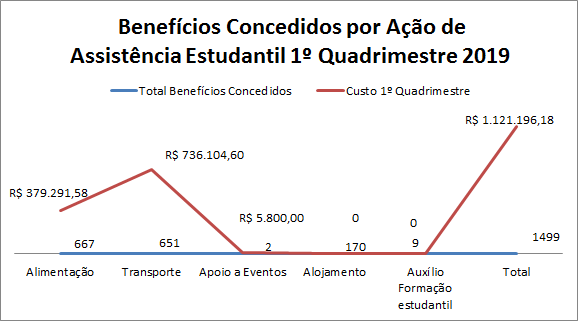 2º Quadrimestre: 1) Realizado análise de renda per capita dos 192 (cento e noventa e dois) cadastros de estudantes demandantes de assistência estudantil do Campus Amajari; 2) Reunião com Assistentes Sociais para reformulação dos Capítulos da Resolução 205/2015 que tratam sobre: critérios e condicionalidades de acesso e permanência da Política de Assistência Estudantil; 3) Reunião com equipe da assistência estudantil do Campus Boa Vista a fim de orientar acerca da utilização e acesso ao módulo Atividades Estudantis/SUAP em conjunto com a DTI;  4) Realizado monitoramento orçamentário da execução da Política de Assistência Estudantil dos cinco campi culminando com a consolidação dos dados do 2º quadrimestre quanto aos benefícios concedidos e recursos liberados conforme ações executadas demonstrados no quadro abaixo: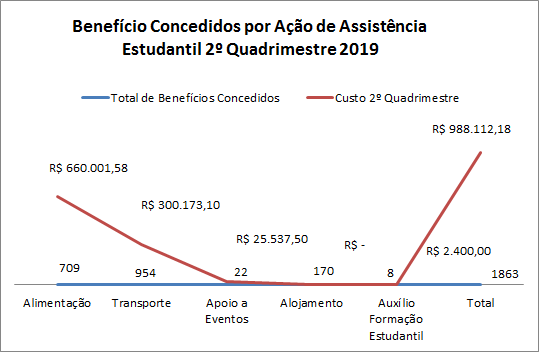 3º Quadrimestre: 1) Participação na reunião orçamentária em conjunto com a PROAD e Diretores/Coordenadores de Administração das 5 (cinco) unidades para definições quanto a execução orçamentária da AE no exercício de 2019 referente aos remanejamentos de crédito; 2) Realizada Visita Técnica a Unidade de Alimentação e Nutricional do Campus Boa Vista para avaliação quanto às condições estruturais e materiais a fim de subsidiar na elaboração da proposta de execução do PROGRAMA NACIONAL DE ALIMENTAÇÃO ESCOLAR no âmbito do IFRR. Participação da Nutricionista do IFRR, Diretoria de Políticas de Assistência Estudantil e Diretoria de Administração e Planejamento do campus; 3) Elaborado pela Nutricionista do IFRR o estudo técnico, mapa de risco de contrato, formalização de demanda e planejamento do cardápio nutricional para execução do PNAE no âmbito do IFRR e encaminhado processo para aquisição de alimentação; 4) Realizado monitoramento orçamentário da execução da Política de Assistência Estudantil dos cinco campi culminando com a consolidação dos dados do 3º quadrimestre quanto aos benefícios concedidos e recursos liberados conforme ações executadas demonstrados no quadro abaixo: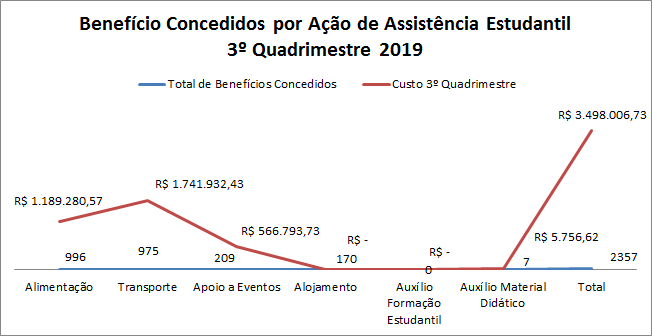 Recurso Executado0,00Problemas enfrentados: Campus Novo Paraíso e Bonfim sem o profissional da área de serviço social para construção das propostas dos projetos de assistência estudantil conforme demandas específicas apresentadas pelos estudantes. 2º Quadrimestre: Atraso na divulgação do resultado do processo de seleção da AE conforme Edital nº 001/2019 Campus Amajari ofertando Auxílio Alimentação, Auxílio Alojamento e Auxílio Transporte em virtude de licença médica da servidora responsável pela análise socioeconômica dos estudantes inscritos. 3º Quadrimestre: 1) Participação de 50% dos membros da comissão de Reformulação da Resolução 205/2015 nas reuniões convocadas; Problemas enfrentados: Campus Novo Paraíso e Bonfim sem o profissional da área de serviço social para construção das propostas dos projetos de assistência estudantil conforme demandas específicas apresentadas pelos estudantes. 2º Quadrimestre: Atraso na divulgação do resultado do processo de seleção da AE conforme Edital nº 001/2019 Campus Amajari ofertando Auxílio Alimentação, Auxílio Alojamento e Auxílio Transporte em virtude de licença médica da servidora responsável pela análise socioeconômica dos estudantes inscritos. 3º Quadrimestre: 1) Participação de 50% dos membros da comissão de Reformulação da Resolução 205/2015 nas reuniões convocadas; Ações corretivas: A DIPAE em conjunto com a equipe de assistência estudantil (ensino, coordenação e técnicos em assuntos educacionais) elaboraram os projetos e edital de seleção do estudante. Outrossim a operacionalização do processo de inscrição, orientação ao estudante e recebimento de documentos ficou sob responsabilidade da equipe do campus enquanto a DIPAE responsabilizou-se por toda execução do processo de análise de renda per capita dos estudantes demandantes de assistência estudantil conforme editais publicados das unidades que estão sem o profissional da área de serviço social.2º Quadrimestre: Realizado análise de renda per capita das 192 fichas dos estudantes inscritos na AE e encaminhado ao Campus com propostas de revisão cadastral ou Parecer Social das inconsistências e ausência de documentos dos estudantes assistidos em transporte escolar e alimentação.3º Quadrimestre: 1) Realizado pela DIPAE consolidação da reformulação considerando as contribuições no drive e enviado a Assessoria de Legislação e Norma para análise e encaminhamentos necessários.Ações corretivas: A DIPAE em conjunto com a equipe de assistência estudantil (ensino, coordenação e técnicos em assuntos educacionais) elaboraram os projetos e edital de seleção do estudante. Outrossim a operacionalização do processo de inscrição, orientação ao estudante e recebimento de documentos ficou sob responsabilidade da equipe do campus enquanto a DIPAE responsabilizou-se por toda execução do processo de análise de renda per capita dos estudantes demandantes de assistência estudantil conforme editais publicados das unidades que estão sem o profissional da área de serviço social.2º Quadrimestre: Realizado análise de renda per capita das 192 fichas dos estudantes inscritos na AE e encaminhado ao Campus com propostas de revisão cadastral ou Parecer Social das inconsistências e ausência de documentos dos estudantes assistidos em transporte escolar e alimentação.3º Quadrimestre: 1) Realizado pela DIPAE consolidação da reformulação considerando as contribuições no drive e enviado a Assessoria de Legislação e Norma para análise e encaminhamentos necessários.CAMPUS AMAJARICAMPUS AMAJARIAção Planejada: Executar o Plano Estratégico de Permanência e Êxito.Recurso Previsto0,00Execução da ação e resultados alcançados1º Quadrimestre: O Plano está sendo elaborado por uma comissão constituída por docentes, técnicos e estudantes, com isso a execução ocorrerá a partir do 2º quadrimestre.2º Quadrimestre: Continuidade da elaboração do plano, porém as ações que irão compor o plano já estão previstas no PAT e estão em execução.3º Quadrimestre: O Plano Estratégico de Permanência e Êxito foi elaborado e executado a partir dos Plano Anual de Trabalho.Dessa forma, a vinculação do mesmo ao PAT possibilitou a execução para não sobreposição de ações e atividades melhorando a eficiência e eficácia na execução. Recurso Executado0, 00Problemas enfrentados: Falta de dados para a elaboração do plano, com isso houve um atraso.2º quadrimestre: Muitas demandas administrativas a serem atendidas pelos membros da Comissão devido a quantidade de servidores do Campus. Problemas enfrentados: Falta de dados para a elaboração do plano, com isso houve um atraso.2º quadrimestre: Muitas demandas administrativas a serem atendidas pelos membros da Comissão devido a quantidade de servidores do Campus. Ações corretivas:Está sendo realizado um levantamento de dados para elaboração do plano.A continuidade da elaboração pela comissão para publicação no site do IFRR.Ações corretivas:Está sendo realizado um levantamento de dados para elaboração do plano.A continuidade da elaboração pela comissão para publicação no site do IFRR.CAMPUS AVANÇADO DO BONFIMCAMPUS AVANÇADO DO BONFIMAção Planejada: Executar o Plano Estratégico de Permanência e Êxito.Recurso Previsto4.800,00Execução da ação e resultados alcançados1º Quadrimestre1) Em decorrência dos estudantes do curso Técnico em Administração Subsequente,Turno Vespertino,  Módulo III,  terminarem o curso no Primeiro Semestre Letivo de 2019,  foi inviável o Campus participar de processo seletivo para monitoria.2º QuadrimestreO Campus não participou de processo seletivo para bolsa de monitoria pelos motivos explicitados no  1º Quadrimestre.3º QuadrimestreO Campus não participou de processo seletivo para bolsa de monitoria pelos motivos explicitados no  1º Quadrimestre.Recurso Executado0,00Problemas enfrentados:O Campus não possui estudantes aptos a participar do processo seletivo para monitoria no ano de 2019..Problemas enfrentados:O Campus não possui estudantes aptos a participar do processo seletivo para monitoria no ano de 2019..Ações corretivas:NÃO SE APLICAAções corretivas:NÃO SE APLICACAMPUS BOA VISTACAMPUS BOA VISTAAção Planejada: Executar o Plano Estratégico de Permanência e Êxito.Recurso Previsto0,00Execução da ação e resultados alcançados1º QuadrimestreImplantada Comissão Local de Enfrentamento à Retenção e Evasão;Realizadas ações de Letramento para estudantes ingressantes no ensino técnico integrado-integral e superior;Está em elaboração plano estratégico para oferta de disciplinas de dependência para estudantes do ensino técnico integrado-integral e superior2º Quadrimestre:Acompanhamento do desempenho acadêmico dos estudantes, seguido de atendimento pedagógico individualizado, orientação para organização do tempo de estudo e indicação para reforço escolar. 3º QuadrimestreNão informado pela Unidade.Recurso Executado0,00Problemas enfrentados: Carga horária excessiva no ensino técnico integrado.Problemas enfrentados: Carga horária excessiva no ensino técnico integrado.Ações corretivas: Organização do horário de aulas, contemplando um dia para atendimento individualizado e reforço escolar. Ações corretivas: Organização do horário de aulas, contemplando um dia para atendimento individualizado e reforço escolar. CAMPUS BOA VISTA ZONA OESTECAMPUS BOA VISTA ZONA OESTEAção Planejada: Executar o Plano Estratégico de Permanência e Êxito.Recurso Previsto9.000,00Execução da ação e resultados alcançados1º QuadrimestreHouve a elaboração do Plano de ação de permanência e êxito dos estudantes do CBVZO com a participação da comunidade acadêmica.Realização dos atendimentos a estudantes com indicativo de evasão e aplicação de questionários aos estudantes evadidos. 2º QuadrimestreRealização dos atendimentos aos pais ou responsáveis de estudantes (e estudantes de forma individual), com indicativo de evasão e aplicação de questionários aos estudantes evadidos. 3º Quadrimestre:Acompanhamento do desempenho acadêmico dos estudantes, seguido de atendimento pedagógico individualizado, orientação para organização do tempo de estudo e indicação para reforço escolar, bem como convocação dos pais ou responsáveis para acompanharem a vida acadêmica do estudante. Recurso Executado0,00Problemas enfrentados:Carga horária exaustiva dos cursos integrados ao ensino médio principalmente aos estudantes ingressos Problemas enfrentados:Carga horária exaustiva dos cursos integrados ao ensino médio principalmente aos estudantes ingressos Ações corretivas:Orientação para organização do tempo de estudo a todos os estudantes que estão com baixo rendimentoAções corretivas:Orientação para organização do tempo de estudo a todos os estudantes que estão com baixo rendimentoCAMPUS NOVO PARAÍSOCAMPUS NOVO PARAÍSOAção Planejada: Executar o Plano Estratégico de Permanência e Êxito.Recurso Previsto36.400,00Execução da ação e resultados alcançados1º QuadrimestreLançamento do edital bolsa monitoria. Oferta de 4 bolsas remuneradas e 3 voluntárias.  Indicação de representante para fazer parte da comissão para elaboração  do edital INOVA 2019. Este ano a previsão será de 9 bolsas no valor de R$ 3000,00 reais cada proposta.2º Quadrimestre Aprovação de 6 projetos no edital INOVA/2019 no valor de R$ 3000,00 reais cada proposta.Lançamento de edital para o programa monitoria, sendo: quatro com remuneração (Informática II, português I, matemática I, Introdução aos Processos agroindustriais e química IV) e três voluntárias (Olericultura, Química IV e Física IV), totalizando 07 vagas.Oferta de cursos FIC para o segundo semestres de 2019, com público-alvo entre os alunos matriculados no campus, a fim de suprir deficiências com língua estrangeira e elaboração de relatório de estágio.Implementação do módulo ETEP;3º QuadrimestreAcompanhamento dos atendimentos no módulo ETEP;Lançamento dos Editais N° 6 e 7/2019 para o Curso de Agronomia e Cursos Técnicos, respectivamente. Com a oferta de 175 novas vagas;Reunião de planejamento para adequação do edital de auxílio alimentação 2020;Acompanhamento dos alunos alojados, com abertura e funcionamento do ginásio poliesportivo (Futsal e vôlei). Reativação do CINEIF, exposição de filmes e séries durante a noite;Reestruturação do fornecimento e distribuição da internet na escola, principalmente nos alojamentos;Reestruturação e construção de novos ambientes através de projetos paisagísticos;Promoção dos cursos do campus através de anúncios na rádio, carro de som, site e mídias sociais. Recurso Executado18.000,00Problemas enfrentados: 1° Quadrimestre - Não se aplica2° Quadrimestre - Não se aplica3° Quadrimestre -  Não se aplicaProblemas enfrentados: 1° Quadrimestre - Não se aplica2° Quadrimestre - Não se aplica3° Quadrimestre -  Não se aplicaAções corretivas: 1° Quadrimestre - Não se aplica2° Quadrimestre - Não se aplica3° Quadrimestre -  Não se aplicaAções corretivas: 1° Quadrimestre - Não se aplica2° Quadrimestre - Não se aplica3° Quadrimestre -  Não se aplicaAnálise Crítica: Ao verificarmos o Plano Estratégico de Permanência e Êxito do IFRR, constatamos que das 20 estratégias de intervenção, cumprimos 65%. A fim de garantir o alcance desta meta, foram planejadas 9 (nove) ações, sendo quatro de responsabilidade da Pró-Reitoria de Ensino e uma para cada campus do IFRR, que foi a execução do Plano Estratégico de Permanência e Êxito da respectiva unidade. O Plano Estratégico de Permanência e Êxito do IFRR foi construído de forma coletiva e foi aprovado no Conselho Superior por meio da resolução nº477/2019. Dentre os fatores que contribuíram para a permanência e êxito dos estudantes estão a execução dos programa monitoria e INOVA, a realização do evento II Encontro de Permanência e Êxito, o projeto Psicologia Escolar em Ação, bem como a execução das ações de assistência estudantil, por intermédio dos projetos realizados nos campi. Porém, vale ressaltar que o contingenciamento orçamentário impactou na execução dos Programas Inova e Monitoria e na redução do número de projetos previstos para 2019. Análise Crítica: Ao verificarmos o Plano Estratégico de Permanência e Êxito do IFRR, constatamos que das 20 estratégias de intervenção, cumprimos 65%. A fim de garantir o alcance desta meta, foram planejadas 9 (nove) ações, sendo quatro de responsabilidade da Pró-Reitoria de Ensino e uma para cada campus do IFRR, que foi a execução do Plano Estratégico de Permanência e Êxito da respectiva unidade. O Plano Estratégico de Permanência e Êxito do IFRR foi construído de forma coletiva e foi aprovado no Conselho Superior por meio da resolução nº477/2019. Dentre os fatores que contribuíram para a permanência e êxito dos estudantes estão a execução dos programa monitoria e INOVA, a realização do evento II Encontro de Permanência e Êxito, o projeto Psicologia Escolar em Ação, bem como a execução das ações de assistência estudantil, por intermédio dos projetos realizados nos campi. Porém, vale ressaltar que o contingenciamento orçamentário impactou na execução dos Programas Inova e Monitoria e na redução do número de projetos previstos para 2019. META 17: Atingir 96% de permanência dos estudantes atendidos pelos editais da Assistência Estudantil.META 17: Atingir 96% de permanência dos estudantes atendidos pelos editais da Assistência Estudantil.PRÓ-REITORIA DE ENSINOPRÓ-REITORIA DE ENSINOAção Planejada: Assessorar e acompanhar os programas e projetos de assistência estudantil propostos nos Campi.Recurso Previsto0,00Execução da ação e resultados alcançados1º Quadrimestre: 1) Realizado análise e revisão dos Projetos de Assistência Estudantil propostos pelas 5 (cinco) unidades: 15 (quinze) projetos propostos foram reavaliados e adaptados conforme especificidade e demanda dos Campi;                          2) Realizado assessoramento e orientação aos Campi Novo Paraíso e Avançado do Bonfim na elaboração dos Editais de Assistência Estudantil.                                3) Realizado orientações aos Campi Amajari e Boa Vista sobre o encaminhamentos das frequências dos estudantes-bolsistas do Programa Bolsa Permanência.                                  4) Realizado no período homologação de 205 bolsas do Programa Bolsa Permanência correspondente aproximadamente aos 50 (cinquenta) estudantes indígenas bolsistas do programa referente aos campi Boa Vista (14 estudantes indígenas) e Amajari (36 estudantes indígenas) conforme quadro abaixo: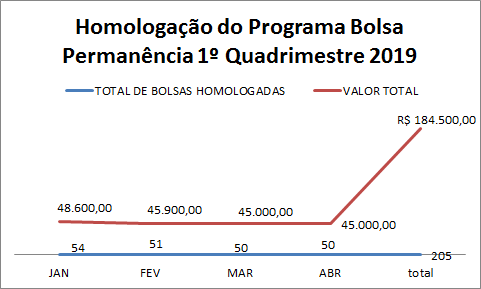 2º Quadrimestre: 1)Realizado assessoramento e orientação ao campus Amajari acerca do atraso na publicação do resultado do Edital nº 001/2019 na Modalidade Auxílio Alimentação, Auxílio Alojamento e Auxílio Transporte; 2) Realizado análise documental e de renda per capita  dos estudantes do Campus Amajari; 3) Realizado reunião com as Assistentes Sociais, Diretoria de Ensino e Departamentos de Infraestrutura, Gestão e Saúde e Napne do Campus Boa Vista a fim de dirimir os entraves no processo de publicação do Edital e inscrição dos estudantes na Assistência Estudantil no SUAP: Participação de 03 Assistentes Sociais, 03 Diretores de Departamentos; 01 Intérprete de Libras, 01 Analista de Sistema e a presença da Diretora Geral;  4) Realizado no quadrimestre a  homologação de 179 bolsas do Programa Bolsa Permanência correspondente a uma média de aproximadamente 47 (quarenta e sete) estudantes indígenas bolsistas do programa referente aos campi Boa Vista (11 estudantes indígenas) e Amajari (36 estudantes indígenas) conforme quadro abaixo: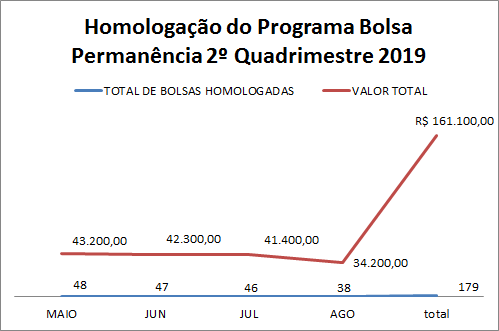 3º Quadrimestre: 1) Realizado assessoramento à Coordenação de Residência Estudantil do Campus Novo Paraíso; 2) Realizado reunião com as Assistentes Sociais do Campus Boa Vista com abordagem das seguintes demandas: - Reflexão acerca do acompanhamento sistemático em relação a frequência e rendimento escolar dos estudantes beneficiários dos auxílios financeiros da assistência estudantil: Responsabilidades institucionais (Coordenação de Curso, Diretoria de Ensino e Pedagógico); - Necessidade de regulamentação em relação aos pedidos de Parecer Social para subsidiar a liberação dos auxílios financeiros da assistência estudantil.; - Condições de trabalho das assistentes sociais do CBV; 3) Realizada reunião com a equipe do CBVZO para apresentação da Nutricionista e a proposta de execução do Programa Nacional de Alimentação Escolar-PNAE no âmbito do IFRR, bem como atendimento de demanda de visita domiciliar a 06 (seis) estudantes em situação de risco de retenção e evasão escolar;  4) Apresentado ao COLDI a proposta de execução do PNAE no CBVZO; 5) Realizado no quadrimestre a  homologação de 251 (duzentas e cinquenta e um) bolsas do Programa Bolsa Permanência correspondente a uma média de aproximadamente 64 (sessenta e quatro) estudantes indígenas bolsistas do programa no âmbito do IFRR referentes aos campi Boa Vista (12 estudantes indígenas) e Amajari (52 estudantes indígenas) conforme quadro abaixo: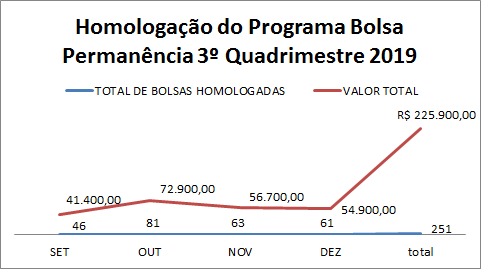 Recurso Executado0,00Problemas enfrentados: Campus Novo Paraíso e Avançado Bonfim sem o profissional da área de serviço social para construção das propostas dos projetos de assistência estudantil conforme demandas específicas apresentadas pelos estudantes. 2º Quadrimestre: Não se Aplica3º Quadrimestre: 1) Atraso de envio das frequências dos estudantes bolsistas do programa bolsa permanência para homologação do pagamento de bolsas no SISPBProblemas enfrentados: Campus Novo Paraíso e Avançado Bonfim sem o profissional da área de serviço social para construção das propostas dos projetos de assistência estudantil conforme demandas específicas apresentadas pelos estudantes. 2º Quadrimestre: Não se Aplica3º Quadrimestre: 1) Atraso de envio das frequências dos estudantes bolsistas do programa bolsa permanência para homologação do pagamento de bolsas no SISPBAções corretivas: Construção das propostas dos projetos de assistência estudantil em conjunto com a equipe de ensino e pedagógica das unidades.2º Quadrimestre: Não se Aplica3º Quadrimestre: 1) Apresentação no COLDI sobre o Programa Bolsa Permanência em execução no âmbito do IFRR desde 2016 com a evolução de números de estudantes contemplados no período dos 4 (quatro) anos e sobre o Calendário de Homologação das Bolsas com prazos, dificuldades de acesso no sistema no decorrer do ano, orientando os diretores dos campi presentes na reunião acerca dos atrasos de envio das frequências e as responsabilidades da PROEN frente a homologação das bolsas.Ações corretivas: Construção das propostas dos projetos de assistência estudantil em conjunto com a equipe de ensino e pedagógica das unidades.2º Quadrimestre: Não se Aplica3º Quadrimestre: 1) Apresentação no COLDI sobre o Programa Bolsa Permanência em execução no âmbito do IFRR desde 2016 com a evolução de números de estudantes contemplados no período dos 4 (quatro) anos e sobre o Calendário de Homologação das Bolsas com prazos, dificuldades de acesso no sistema no decorrer do ano, orientando os diretores dos campi presentes na reunião acerca dos atrasos de envio das frequências e as responsabilidades da PROEN frente a homologação das bolsas.Ação Planejada: Disponibilizar Edital para seleção de projetos de assistência estudantil considerando as especificidades dos Campi.Recurso Previsto0,00Execução da ação e resultados alcançados1º Quadrimestre: Lançado Edital 20/2018/PROEN/IFRR referente a seleção dos projetos propostos para atendimento das demandas da política de assistência estudantil para execução no exercício financeiro de 2019. Participação de todas as cinco unidades do IFRR com aprovação de 15 (quinze) Projetos de Assistência Estudantil nas diversas modalidades de ação como: Auxílio Alimentação, Transporte, Alojamento Escolar, Apoio a Eventos Estudantis e Auxílio Financeiro.2º Quadrimestre: Elaborado esboço da proposta de Edital Único da AE para execução no ano de 2020 e disponibilizado no Drive para contribuições de todas as Assistentes Sociais do IFRR considerando as orientações da DTI acerca dos entraves discutidos em reunião com a equipe do Campus Boa Vista.3º Quadrimestre: 1) Realizado reunião com as Assistentes Sociais do IFRR para consolidação da Proposta apresentada acerca do Edital Único AE; 2) Realizado reunião com os membros da comissão responsável pela elaboração do regulamento interno do programa bolsa permanência no âmbito do IFRR com aproximadamente 30% de participação dos membros nas reuniões convocadas; 3) Consolidação da proposta de regulamentação interna do Programa Bolsa Permanência no âmbito do IFRR com encaminhamento à Procuradoria Federal para encaminhamentos necessários, da reformulação da Resolução 205/2015 e do Edital Único da AE com encaminhamentos a Assessoria de Legislação e Normas para análise.Recurso Executado0,00Problemas enfrentados:  não se aplica3º Quadrimestre: 1) Comparecimento e participação efetiva, dos servidores designados a comporem as comissões, nas reuniões convocadas para discussão das propostas de regulamentações internas; 2) Demora nas contribuições dos membros da Comissão de Reformulação da Resolução 205/2015 no drive; Problemas enfrentados:  não se aplica3º Quadrimestre: 1) Comparecimento e participação efetiva, dos servidores designados a comporem as comissões, nas reuniões convocadas para discussão das propostas de regulamentações internas; 2) Demora nas contribuições dos membros da Comissão de Reformulação da Resolução 205/2015 no drive; Ações corretivas: não se aplica3º Quadrimestre: 1) Orientações quanto às responsabilidades dos servidores membros em comissões; 2) Notificação via drive aos membros da Comissão com prazos de 30 (trinta) dias para consolidação da nova proposta de reformulação da Resolução 205/2015 que trata da PAE no âmbito do IFRR; 3) Realizado pela DIPAE consolidação da reformulação considerando as contribuições no drive, do Edital Único da AE e enviado a Assessoria de Legislação e Norma para análise e encaminhamentos necessários.Ações corretivas: não se aplica3º Quadrimestre: 1) Orientações quanto às responsabilidades dos servidores membros em comissões; 2) Notificação via drive aos membros da Comissão com prazos de 30 (trinta) dias para consolidação da nova proposta de reformulação da Resolução 205/2015 que trata da PAE no âmbito do IFRR; 3) Realizado pela DIPAE consolidação da reformulação considerando as contribuições no drive, do Edital Único da AE e enviado a Assessoria de Legislação e Norma para análise e encaminhamentos necessários.Ação Planejada: Promover em conjunto com os Campi a implantação do Fórum Permanente de Assuntos Estudantis.Recurso Previsto0,00Execução da ação e resultados alcançados1º Quadrimestre: Em processo de discussão com as unidades para execução no 3º quadrimestre.2º Quadrimestre: Não se aplica.3º Quadrimestre: Aguardando a finalização da reformulação da Resolução 205/2015 que trata da Regulamentação da Política de Assistência Estudantil no âmbito do IFRR para execução efetiva da proposta do Fórum.Recurso Executado0,00Problemas enfrentados: não se aplica3º Quadrimestre: não se aplicaProblemas enfrentados: não se aplica3º Quadrimestre: não se aplicaAções corretivas: não se aplica3ª Quadrimestre: não se aplicaAções corretivas: não se aplica3ª Quadrimestre: não se aplicaCAMPUS AMAJARICAMPUS AMAJARIAção Planejada: Criar, em parceria com a Pró-reitoria de Ensino, materiais de divulgação sobre a oferta de programas e projetos disponíveis de permanência estudantil do IFRR.Recurso Previsto0,00Execução da ação e resultados alcançados1º Quadrimestre: Não se aplica2º Quadrimestre: A divulgação foi realizada através de matérias jornalísticas no site e e-mail do IFRR, nos murais do Campus e nas salas de aulas.Com isso, os estudantes tiveram o acesso à informação e as orientações necessárias para se inscrever nos programas disponíveis.3º Quadrimestre: Ação executada no 2º quadrimestreRecurso Executado0,00Problemas enfrentados:A ação será executada a partir do 2º quadrimestre.Problemas enfrentados:A ação será executada a partir do 2º quadrimestre.Ações corretivas:Não se aplicaAções corretivas:Não se aplicaAção Planejada: Ofertar ações do Programa 2994 - Assistência ao Estudante da Educação Profissional e Tecnológica.Recurso Previsto1.035.493,00Execução da ação e resultados alcançados1º Quadrimestre:Foi concedido auxílio alimentação aos estudantes regularmente matriculados no ano de 2019, por meio de edital 01/2019/COAES com o objetivo de minimizar as desigualdades sociais e assim atender as necessidades dos estudantes. Dessa forma, foram ofertadas 220 (duzentos e vinte) bolsas, com isso estão sendo atendidos 30 (trinta) estudantes do Curso Técnico em Agropecuária integrado ao ensino médio em regime de alternância, 170 (cento e setenta) estudantes do ensino médio integrado regime integral e 20 (vinte) estudantes do curso superior.Foi concedido auxílio transporte escolar aos estudantes regularmente matriculados no ano de 2019, por meio de edital 01/2019/COAES com o objetivo de possibilitar o acesso ao Campus e assim atender as necessidades dos estudantes que residem distantes do Campus. Assim, estão sendo atendidos 115 (cento e quinze) sendo 30 (trinta) estudantes do curso em regime de alternância (quinzenalmente), 85 (quarenta e nove) estudantes do ensino médio integrado em regime integral (diariamente).Foi concedido auxílio moradia/alojamento aos estudantes regularmente matriculados no ano de 2019, por meio de edital com o objetivo de prestar acomodações dentro do Campus e assim atender as necessidades dos estudantes que residem em municípios distantes do Campus. Assim, estão sendo beneficiados com auxílio moradia/alojamento 30 estudantes do curso em regime de alternância, 70 estudantes dos cursos técnico do ensino médio integrado.2º QuadrimestreContinuação da concessão dos auxílios: alimentação, transporte e moradia conforme no 1° quadrimestre. Como resultados, os estudantes permanecem na Instituição.3º Quadrimestre Continuação da concessão dos auxílios: alimentação, transporte e moradia conforme no 1° quadrimestre. Como resultados, o número de evasão e desistência foi baixo na Instituição.Concessão de Auxílio Financeiro Alimentação para 58 estudantes do campus para participação no VIII FORINT no campus Boa Vista Zona Oeste.Concessão de Auxílio Financeiro para 08 estudantes do Curso Superior de Tecnologia em Aquicultura do campus para participação no XXI Congresso Nacional de Engenharia de Pesca nos dias 21 a 24 de outubro, em Manaus (AM).Recurso ExecutadoAuxílio alimentação: R$ 471.757,63Auxílio transporte escolar: R$ 483.177,63 R$ 3.248,00R$ 2.832,00Problemas enfrentados:Não se aplicaProblemas enfrentados:Não se aplicaAções corretivas:Não se aplicaAções corretivas:Não se aplicaCAMPUS AVANÇADO DO BONFIMCAMPUS AVANÇADO DO BONFIMAção Planejada: Criar, em parceria com a Pró-reitoria de Ensino, materiais de divulgação sobre a oferta de programas e projetos disponíveis de permanência estudantil do IFRR.Recurso Previsto0,00Execução da ação e resultados alcançados1º Quadrimestre1) A DIPAE em conjunto com o DEPEN e equipe pedagógica do CAB elaboraram e conseguiram aprovação de  02 (dois) projetos de Assistência Estudantil para serem executados no ano letivo de 2019,  nas seguintes modalidades:1.1) Auxílio Financeiro: Alimentação e Apoio à Formação Estudantil/Estágio no valor de R$ 35.000,00 (Trinta e cinco mil reais).1.2)  Auxílio Financeiro: Apoio a Eventos no valor de R$ 5.000,00 (Cinco mil reais).2) A DIPAE participou do Acolhimento dos estudantes do Curso Técnico em Administração Subsequente, no dia 05/02/2019, nos Turnos Vespertino e Noturno,  e realizou apresentação e explicação sobre              o funcionamento da Política de Assistência estudantil do IFRR.3) A equipe pedagógica do CAB orientou os estudantes do Curso Técnico em Administração Subsequente, dos Turnos vespertino e noturno, sobre o preenchimento do questionário socioeconômico no sistema SUAP.4) A DIPAE analisou e emitiu parecer referente a documentação apresentada pelos estudantes  do Curso Técnico em Administração Subsequente, dos Turnos Vespertino    e Noturno, para inserção dos mesmos nos programas da Assistência Estudantil do CAB ofertados pelo Edital Nr.01/2019/CAB/IFRR.2º QuadrimestreNão houve ação específica. O Campus realizou a continuidade das ações de assistência estudantis iniciadas no  1º Quadrimestre.3º QuadrimestreNão houve ação específica. O Campus continuou executando as ações de assistência estudantis iniciadas no  1º Quadrimestre.Recurso Executado0,00Problemas enfrentados:NÃO SE APLICAProblemas enfrentados:NÃO SE APLICAAções corretivas:NÃO SE APLICAAções corretivas:NÃO SE APLICAAção Planejada: Ofertar ações do Programa 2994 - Assistência ao Estudante da Educação Profissional e Tecnológica.Recurso Previsto40.000,00Execução da ação e resultados alcançados1º Quadrimestre1) Através do Edital Nr. 01/2019/CAB/IFRR, foi realizado o processo de seleção para a inserção dos estudantes na modalidade AUXÍLIO FINANCEIRO, com base na Política de Assistência Estudantil, para o ano letivo de 2019. Foram contemplados 37 (trinta e sete) estudantes. Destes 9 (nove) estudantes para recebimento do Auxílio Financeiro Apoio à Formação Estudantil/Estágio e 28 (vinte e oito) estudantes para o recebimento do Auxílio Financeiro Alimentação.2) Encontra-se em tramitação o Processo Nº 23231.000231.2019-13, para realizar o pagamento do Auxílio Financeiro Alimentação referente aos meses de abril e maio de 2019 e referente a parcela única do Auxílio Financeiro Apoio à Formação Estudantil/Estágio.2º Quadrimestre1) Pagamento do Auxílio Financeiro Alimentação referente aos meses de abril, maio  e junho de 2019 e da parcela única do Auxílio Financeiro Apoio à Formação Estudantil/Estágio.2) Remanejamento de dotação orçamentária para a PROEX.3º Quadrimestre1) Pagamento do Auxílio Financeiro Alimentação referente aos meses de julho, agosto, setembro, outubro, novembro e dezembro 2020.2) Remanejamento de dotação orçamentária para o Campus Boa Vista.3) Pagamento de Auxílio Financeiro Alimentação para participação no VIII FORINTRecurso Executado12.420,006.597,0013.830,001.658,002.384,00Problemas enfrentados:1) Não está em funcionamento  no Campus a Coordenação de Assistência Estudantil-CAES.2) Não existe no Campus os profissionais das áreas de Psicologia e Assistente Social para  desenvolverem as atividades  da assistência estudantil.Problemas enfrentados:1) Não está em funcionamento  no Campus a Coordenação de Assistência Estudantil-CAES.2) Não existe no Campus os profissionais das áreas de Psicologia e Assistente Social para  desenvolverem as atividades  da assistência estudantil.Ações corretivas:1) Solicitação de colaboração dos servidores do Campus para execução das atividades da assistência estudantil.2) Solicitação de colaboração do profissional Assistente Social da PROEN/Reitoria IFRR para execução das atividades da assistência estudantil.Ações corretivas:1) Solicitação de colaboração dos servidores do Campus para execução das atividades da assistência estudantil.2) Solicitação de colaboração do profissional Assistente Social da PROEN/Reitoria IFRR para execução das atividades da assistência estudantil.CAMPUS BOA VISTACAMPUS BOA VISTAAção Planejada: Criar, em parceria com a Pró-reitoria de Ensino, materiais de divulgação sobre a oferta de programas e projetos disponíveis de permanência estudantil do IFRR.Recurso Previsto0,00Execução da ação e resultados alcançados1º QuadrimestreA ser implementada no 2º quadrimestre2º QuadrimestreA ser implementada no 3º quadrimestre.3º QuadrimestreNão informado pela Unidade.Recurso Executado0,00Problemas enfrentados: NÃO SE APLICAProblemas enfrentados: NÃO SE APLICAAções corretivas:NÃO SE APLICAAções corretivas:NÃO SE APLICAAção Planejada: Ofertar ações do Programa 2994 - Assistência ao Estudante da Educação Profissional e Tecnológica.Recurso Previsto900.000,00Execução da ação e resultados alcançados1º Quadrimestre Concessão de Auxílio financeiro eventosPropiciou a participação de dois discentes no XII Campus Party Brasil em São Paulo (R$ 5.800,00).Concessão de Auxílio TransporteConcessão de auxílio transporte para atender 117 discentes em situação de vulnerabilidade social (R$ 19.194,00).Fornecimento de Alimentação   Pagamento de Pessoa Jurídica responsável pelo fornecimento de alimentação a 150 discentes do CBV. (R$ 26.011,00)2º QuadrimestreAté o segundo quadrimestre, o percentual executado da ação foi de R$ 32,15%. Mas vale ressaltar que no segundo semestre foi lançado um novo edital da Assistência Estudantil para atendimento dos alunos em vulnerabilidade social do CBV.  Concessão de Auxílio financeiro Material DidáticoPropiciou o auxílio de alunos na participação das aulas (R$ 1.030,00).Concessão de Auxílio TransporteConcessão de auxílio transporte para atender 308 discentes em situação de vulnerabilidade social (R$ 120.994,40).Fornecimento de Alimentação   Pagamento de Pessoa Jurídica responsável pelo fornecimento de alimentação a 282 discentes do CBV. (R$ 140.153,00)Concessão de auxílio financeiro no total de R$ 10.937,50 para participação dos discentes em eventos: XII Campus Party Brasil, 45º Encontro nacional de estudos rurais e urbanos; 11º olimpíada de história do brasil;Concessão de auxílio financeiro alimentação para discentes do CBV (R$ 16.254,50).3º Quadrimestre Com o fechamento do terceiro quadrimestre, o percentual executado da ação foi de R$ 79,95%. E vale ressaltar que em outubro de 2019 a CAES constatou que não iria utilizar todo o recurso previsto, então formalizou o repasse à Reitoria no valor de R$ 115.000,00 a ser destinado aos Campi em dificuldades. O total executado no CBV foi distribuído da seguinte forma: Concessão de Auxílio financeiro Material DidáticoPropiciou o auxílio de alunos na participação das aulas (R$ 3.876,22).Concessão de Auxílio TransporteConcessão de auxílio transporte para atender 489 discentes em situação de vulnerabilidade social (R$ 223.923,80).Fornecimento de Alimentação   Pagamento de Pessoa Jurídica responsável pelo fornecimento de alimentação a 438 discentes do CBV. (R$ 362.629,00)Concessão de Auxílio financeiro para alimentaçãoConcessão de auxílio financeiro a 29 discentes diretamente, para adquirirem sua alimentação (R$ 30.580,50), tendo em vista o valor executado no restaurante está limitado ao valor do contrato, considerando também as despesas com RAP.Concessão de auxílio financeiro para eventos (R$ 98.546,01)Concessão de auxílio financeiro no total de R$ 10.937,50 para participação dos discentes em eventos: XII Campus Party Brasil, 45º Encontro nacional de estudos rurais e urbanos; 11º olimpíada de história do brasil;Concessão de auxílio financeiro no total de R$ 2.309,00 para participação no 16º congresso nacional do meio ambiente.Concessão de auxílio financeiro no total de R$ 31.400,00 para participação de discentes nos JIF’s - Etapa nacional.Concessão de auxílio financeiro no total de R$ 5.101,00 para participação na 2º fase do empresa santander.Concessão de auxílio financeiro no total de R$ 8.101,02 para participação nos Jogos da Juventude - JUB’s (Etapa Regional e Nacional).Concessão de auxílio financeiro no total de R$ 9.723,39 para participação na Olimpíada Brasileira de Geografia.Concessão de auxílio financeiro no total de R$ 27.016,70 para visita técnica à UFAM.Concessão de auxílio financeiro no total de R$ 540,00 para apresentação de Banner no FORINT.Concessão de auxílio financeiro no total de R$ 1.760,00 para visita técnica à Serra do tepequém.Repasse ao Campus avançado do Bonfim no valor de R$ 1.658,00 para atender despesa com auxílio financeiro do CBV.Recurso ExecutadoR$ 719.555,53Problemas enfrentados:Dificuldade dos alunos durante a realização da inscrição via SUAP, tendo em visto que os mesmos alegaram que o “caminho” através do SUAP para estudantes incluírem seus dados e comprovantes exigidos no edital, é muito complicado e difícil de seguir.Problemas enfrentados:Dificuldade dos alunos durante a realização da inscrição via SUAP, tendo em visto que os mesmos alegaram que o “caminho” através do SUAP para estudantes incluírem seus dados e comprovantes exigidos no edital, é muito complicado e difícil de seguir.Ações corretivas:Abertos chamados junto a DTI para solução dos problemas e realização de reuniões junto a Diretoria de Políticas de Assistência Estudantil, buscando mudanças para simplificar o meio de inscrições no SUAP. Ações corretivas:Abertos chamados junto a DTI para solução dos problemas e realização de reuniões junto a Diretoria de Políticas de Assistência Estudantil, buscando mudanças para simplificar o meio de inscrições no SUAP. Ação Planejada: Implementar fluxos e ferramentas de acompanhamento do desempenho pedagógico dos estudantes inseridos na assistência estudantil.Recurso Previsto0,00Execução da ação e resultados alcançados1º QuadrimestreRealizadas duas reuniões para construção do fluxo, estratégias e recursos para mensurar o desempenho pedagógico dos estudantes atendidos pela assistência estudantil.2º QuadrimestreAtividade prevista para o próximo quadrimestre.3º QuadrimestreRealizadas uma reunião com o serviço social para construção do fluxo, estratégias e recursos para mensurar o desempenho pedagógico dos estudantes atendidos pela assistência estudantil para o ano de 2020.Recurso Executado0,00Problemas enfrentados:Não aplicaProblemas enfrentados:Não aplicaAções corretivas:Não aplicaAções corretivas:Não aplicaAção Planejada: Promover ações sistemáticas de acolhimento e de acessibilidade ao aluno, visando contribuir para o desenvolvimento bio-psíquico social dos estudantes no ambiente escolar.Recurso Previsto0,00Execução da ação e resultados alcançados1º QuadrimestreRealizadas inserções sistemáticas nas salas de aula para realização de rodas de conversa, oficinas psicopedagógicas, com vistas a diminuir os casos de bullying, homofobia e misoginia entre os estudantes.Encaminhamento de estudantes para atendimento de psicologia escolar, de acordo com a demanda espontâneaDesenvolvimento de 16 palestras de natureza psico-social para estudantes do ensino técnico integrado-integral;2º QuadrimestreAtendimento de 72 alunos pelo serviço de psicologia para melhorar a integração e desenvolvimento entre os alunos e professores.3º QuadrimestreAtendimento individualizado de 148 alunos pelo serviço de psicologia para melhorar a integração e desenvolvimento entre os alunos e professores.Desenvolvimento de atividades sobre a prevenção do suicídio durante a realização do IF comunidade para estudantes do ensino técnico integrado-integral e comunidade em geral;Recurso Executado0,00Problemas enfrentados:Não se aplicaProblemas enfrentados:Não se aplicaAções corretivas:Não se aplicaAções corretivas:Não se aplicaCAMPUS BOA VISTA ZONA OESTECAMPUS BOA VISTA ZONA OESTEAção Planejada: Criar, em parceria com a Pró-reitoria de Ensino, materiais de divulgação sobre a oferta de programas e projetos disponíveis de permanência estudantil do IFRR.Recurso Previsto0,00Execução da ação e resultados alcançados1º QuadrimestreAtividade prevista para o próximo quadrimestre.2º QuadrimestreAtividade prevista para o próximo quadrimestre.3º Quadrimestre   Divulgação nas salas de aulas sobre os editais de  Assistência estudantil disponíveis. Com isso, os estudantes tiveram o acesso à informação e as orientações necessárias para se inscrever nos programas disponíveis.Recurso Executado0,00Problemas enfrentados:não se aplica Problemas enfrentados:não se aplica Ações corretivas:não se aplicaAções corretivas:não se aplicaAção Planejada: Ofertar ações do Programa 2994 - Assistência ao Estudante da Educação Profissional e Tecnológica.Recurso Previsto181.639,00Execução da ação e resultados alcançados1º Quadrimestre:                       1) Realizado acompanhamento sistemático da execução dos projetos de assistência estudantil.  Resultando no período a publicação de 1 (um) edital da assistência estudantil em tempo hábil para acesso e permanência dos estudantes.                    2) Realizado análise de renda per capita dos demandantes de assistência estudantil conforme edital n.002/2019 que totalizou o quantitativo de  cento e quarenta (140) avaliações socioeconômica para o auxílio transporte e cento e vinte oito ( 128) para o auxílio alimentação.                  3) A inclusão de 90 (noventa) estudantes na Assistência Estudantil 2019 - 80 auxílios alimentação e 70 auxílios transporte.   2º QuadrimestreRealizada a seleção, foram contemplados 80 estudantes com o auxílio alimentação e 70 estudantes receberam auxílio transporte. 3º QuadrimestreInclusão de  18 estudantes beneficiados com auxílio transporte  alimentação, sendo 02 destes inseridos por parecer social. Chegando a totalizar 98 estudantes que foram contemplados entre auxílio alimentação e transporte no ano de 2019Recurso Executado119.106,80 Problemas enfrentados:Acesso pelos estudantes ao SUAP, considerando que o sistema foi atualizado pela DTI, e não comunicado ao campus. o sistema passou a exigir os comprovantes de renda/documento pessoal situação esta não prevista no Edital.Problemas enfrentados:Acesso pelos estudantes ao SUAP, considerando que o sistema foi atualizado pela DTI, e não comunicado ao campus. o sistema passou a exigir os comprovantes de renda/documento pessoal situação esta não prevista no Edital.Ações corretivas: Foi feito chamado junto a DTI, solicitando a retirada da obrigatoriedade de anexar os documentos no ato da inscrição, uma vez que essa ação não constava no Edital.Ações corretivas: Foi feito chamado junto a DTI, solicitando a retirada da obrigatoriedade de anexar os documentos no ato da inscrição, uma vez que essa ação não constava no Edital.Ação Planejada: Implementar fluxos e ferramentas de acompanhamento do desempenho pedagógico dos estudantes inseridos na assistência estudantil.Recurso Previsto0,00Execução da ação e resultados alcançados1º QuadrimestreAtividade prevista para o próximo quadrimestre.2º QuadrimestreAtividade prevista para o próximo quadrimestre.3º QuadrimestreA equipe técnico-pedagógica encaminha um relatório mensal da frequência dos estudantes da assistência Estudantil para a CODAEA e realiza os registros de atendimento aos estudantes por meio do ETEP, no qual são realizados os acompanhamentos pela equipe multidisciplinar.Recurso Executado0,00Problemas enfrentados:Registros de infrequência de estudantes que estão ausentes por atestados médicos ou participação em eventos acabam prejudicando os estudantes. Problemas enfrentados:Registros de infrequência de estudantes que estão ausentes por atestados médicos ou participação em eventos acabam prejudicando os estudantes. Ações corretivas:Acompanhamento mais efetivo dos Coordenadores de Curso no ato das justificativas das faltas dos estudantes Ações corretivas:Acompanhamento mais efetivo dos Coordenadores de Curso no ato das justificativas das faltas dos estudantes Ação Planejada: Promover ações sistemáticas de acolhimento e de acessibilidade ao aluno, visando contribuir para o desenvolvimento bio-psíquico social dos estudantes no ambiente escolar.Recurso Previsto0,00Execução da ação e resultados alcançados1º QuadrimestreAtendimento Médico – atendimento ambulatorial e assistencial por meio da realização de consultas e acompanhamento da saúde priorizando o atendimento ao estudante.Atendimento da Enfermagem - atendimento prestação de assistência ao paciente, executando procedimentos tais como, curativos simples, medicações, nebulizações, dentre outros, bem como orientações sobre prevenção de doenças e promoção à saúde e encaminhamentos a outras unidades de saúde quando necessário.Acompanhamento Psicológico - Contribuições para com a comunidade escolar na intervenção dos fatores que interferem na relação ensino/aprendizagem, na melhoria do desempenho escolar, qualidade de vida e nas relações interpessoais que permeiam o ambiente escolar. Para isso são realizados atendimentos individuais (orientações e encaminhamentos), intervenções juntamente com a equipe multidisciplinar nos fatores que interferem na interação do discente com o ambiente escolar e no rendimento escolar. Contribui ainda com a equipe do NAPNE nas Políticas de Inclusão.Orientação Educacional/Acompanhamento Pedagógico - atendimentos que auxiliam o aluno a obter êxito escolar em seu processo de ensino-aprendizagem, por meio da implementação e execução de ações educacionais no ensino médio profissionalizante com a equipe escolar viabilizando, assim, o trabalho pedagógico coletivo entre a escola e a família.Acompanhamento do Serviço Social- atendimento individual à discente/demandas espontâneas: -atendimento à discente inserido na assistência estudantil/demandas espontâneas: - planejamento e execução de projetos de assistência estudantil: - planejamento, execução do processo seletivo para os auxílios alimentação e transporte e avaliação socioeconômica de discentes: - encaminhamentos realizados para rede de proteção social: - encaminhamento para rede de atenção especializada à saúde: - visita técnica institucional.- orientação especializada de competência do Serviço Social: - concessão de xérox: - emissão de parecer social: 2º QuadrimestreEstamos sem Médico no Campus. Atendimento da Enfermagem - 40 Atendimentos, prestação de assistência ao paciente, executando procedimentos tais como, curativos simples. A equipe realizou junto à Psicóloga palestras, IFRR Comunidade ( Vacina, teste rápido e consulta médica); Orientação por meio de palestras sobre prevenção de doenças e promoção à saúde; Acompanhamento com os alunos nos Jogos Escolares; Realização da oficina de Primeiros Socorros na CIPAT com os servidores.Acompanhamento Psicológico - Estamos sem o profissional no Campus. Devido a isto estamos encaminhamentos algumas demandas para o CAES/CBV.Orientação Educacional/Acompanhamento Pedagógico - Atendimentos que auxiliam o aluno a obter êxito escolar em seu processo de ensino-aprendizagem, por meio da implementação e execução de ações educacionais no ensino médio profissionalizante com a equipe escolar e demais servidores, viabilizando, assim, o trabalho pedagógico coletivo entre a escola e a família. Realização de palestra com os Docentes com o tema “ Distúrbios de Aprendizagem: conhecer para ensinar”.Acompanhamento do Serviço Social- Atendimento individual à discente encaminhadas via ETP: -Atendimento à discente inserido na assistência estudantil:- Planejamento e execução de projetos de assistência estudantil: - Convocação dos alunos  no cadastro de reserva inseridos na Assistência para os auxílios alimentação e transporte e avaliação socioeconômica de discentes: - Encaminhamentos para rede de proteção social: -Visita técnica institucional.- Emissão de parecer social para inserção de alunos não cadastrados na Assistência Estudantil. 3º QuadrimestreAcompanhamento Psicológico - demandas em parceria com o CBV, porém somente encaminhados estudantes com caso de extrema atenção pela Assistência Estudantil. Orientação Educacional/Acompanhamento Pedagógico - Atendimentos que auxiliam o aluno a obter êxito escolar;Convocação dos alunos  no cadastro de reserva inseridos na Assistência para os auxílios alimentação e transporte e avaliação socioeconômica de discentes;Emissão de parecer social para inserção de alunos não cadastrados na Assistência EstudantilRecurso Executado0,00Problemas enfrentados: Estamos enfrentando grandes entraves devido a saída da Médica e da Psicóloga do Campus, alguns atendimentos estão sendo encaminhados ao Campus Boa Vista (CAES).3º Quadrimestre:  A falta de profissional de psicologia e o afastamento do profissional do Serviço social (afastada para tratamento de saúde) comprometeu os acompanhamentos dos estudantes, pois esses serviços são de suma importância do acompanhamento escolar; O serviço de psicologia em parceria com o CBV gerou conflitos pelo fato dos estudantes se deslocarem até o CBV para atendimento, o que impactava em faltas de até um período (manhã) de aula.Problemas enfrentados: Estamos enfrentando grandes entraves devido a saída da Médica e da Psicóloga do Campus, alguns atendimentos estão sendo encaminhados ao Campus Boa Vista (CAES).3º Quadrimestre:  A falta de profissional de psicologia e o afastamento do profissional do Serviço social (afastada para tratamento de saúde) comprometeu os acompanhamentos dos estudantes, pois esses serviços são de suma importância do acompanhamento escolar; O serviço de psicologia em parceria com o CBV gerou conflitos pelo fato dos estudantes se deslocarem até o CBV para atendimento, o que impactava em faltas de até um período (manhã) de aula.Ações corretivas: Ações em conjunta com o Campus Boa Vista, viabilizando e possibilitando os atendimentos aos alunos.3º Quadrimestre: Solicitação junto a Reitoria/Proen sobre a lotação de um psicólogo para atendimento dos estudantes no Campus. Ações corretivas: Ações em conjunta com o Campus Boa Vista, viabilizando e possibilitando os atendimentos aos alunos.3º Quadrimestre: Solicitação junto a Reitoria/Proen sobre a lotação de um psicólogo para atendimento dos estudantes no Campus. CAMPUS NOVO PARAÍSOCAMPUS NOVO PARAÍSOAção Planejada: Criar, em parceria com a Pró-reitoria de Ensino, materiais de divulgação sobre a oferta de programas e projetos disponíveis de permanência estudantil do IFRR.Recurso Previsto0,00Execução da ação e resultados alcançados1º QuadrimestreAtividade prevista para o próximo quadrimestre.2º QuadrimestreAtividade prevista para o próximo quadrimestre.3º QuadrimestreA atividade não foi realizada. Para o ano de 2020, a PROEN está prevendo o lançamento de edital unificado, acredito que esta ação terá impacto bem significativo no 1° quadrimestre de 2020.Recurso Executado0,00Problemas enfrentados: 1° Quadrimestre: Não se aplica2° Quadrimestre: Não se aplica3° Quadrimestre: Não se aplicaProblemas enfrentados: 1° Quadrimestre: Não se aplica2° Quadrimestre: Não se aplica3° Quadrimestre: Não se aplicaAções corretivas: 1° Quadrimestre: Não se aplica2° Quadrimestre: Não se aplica3° Quadrimestre: Não se aplicaAções corretivas: 1° Quadrimestre: Não se aplica2° Quadrimestre: Não se aplica3° Quadrimestre: Não se aplicaAção Planejada: Ofertar ações do Programa 2994 - Assistência ao Estudante da Educação Profissional e Tecnológica.Recurso Previsto1.415.193,00Execução da ação e resultados alcançados1º Quadrimestre: O transporte escolar é ofertado a 316 discentes provenientes das cidades de Rorainópolis, São Luiz, Baliza, Caracaraí e Caroebe. Enquanto que para o auxílio alimentação foram realizadas 319 avaliações socioeconômicas e 192 alunos em situação de vulnerabilidade socioeconômica foram contemplados. Obs: Valor referente a empenhos liquidados até a presente data.2º QuadrimestreO transporte escolar é ofertado a 316 discentes provenientes das cidades de Rorainópolis, São Luiz, Baliza, Caracaraí e Caroebe. Enquanto que para o auxílio alimentação foram realizadas 319 avaliações socioeconômicas e 192 alunos em situação de vulnerabilidade socioeconômica foram contemplados. Obs: Valor referente a empenhos liquidados até a presente data.3º QuadrimestreO transporte escolar é ofertado a 316 discentes provenientes das cidades de Rorainópolis, São Luiz, Baliza, Caracaraí e Caroebe. Enquanto que para o auxílio alimentação foram realizadas 319 avaliações socioeconômicas e 192 alunos em situação de vulnerabilidade socioeconômica foram contemplados. Obs: Valor referente a empenhos liquidados até a presente data.82 alunos dos cursos técnicos e superior foram contemplados com bolsas para participação do evento científico - VII FORINT 2019. Além das bolsas os alunos foram contemplados com todo o translado e alojamento na cidade de Boa Vista. Recurso ExecutadoR$ 1.415.193,00Problemas enfrentados: 1° Quadrimestre:A falta de uma assistente Social no campus e a redução significativa do número vagas para o auxílio alimentação.A falta de uma assistente Social no campus e a redução significativa do número vagas para o auxílio alimentação.2° Quadrimestre:Não se aplica3° Quadrimestre:A falta de uma assistente Social no campus e a redução significativa do número vagas para o auxílio alimentação.A falta de uma assistente Social no campus e a redução significativa do número vagas para o auxílio alimentação.Problemas enfrentados: 1° Quadrimestre:A falta de uma assistente Social no campus e a redução significativa do número vagas para o auxílio alimentação.A falta de uma assistente Social no campus e a redução significativa do número vagas para o auxílio alimentação.2° Quadrimestre:Não se aplica3° Quadrimestre:A falta de uma assistente Social no campus e a redução significativa do número vagas para o auxílio alimentação.A falta de uma assistente Social no campus e a redução significativa do número vagas para o auxílio alimentação.Ações corretivas: 1° Quadrimestre:A ação conjunta com a Diretoria de Políticas de Assuntos Estudantis possibilitou a realização das avaliações socioeconômicas para seleção dos discentes contemplados com o auxílio alimentação e assessoria em diversos assuntos relacionados à assistência social. A ação conjunta com a Diretoria de Políticas de Assuntos Estudantis possibilitou a realização das avaliações socioeconômicas para seleção dos discentes contemplados com o auxílio alimentação e assessoria em diversos assuntos relacionados à assistência social.2° Quadrimestre:Não se aplica3° Quadrimestre:A ação conjunta com a Diretoria de Políticas de Assuntos Estudantis possibilitou a realização das avaliações socioeconômicas para seleção dos discentes contemplados com o auxílio alimentação e assessoria em diversos assuntos relacionados à assistência social.Ações corretivas: 1° Quadrimestre:A ação conjunta com a Diretoria de Políticas de Assuntos Estudantis possibilitou a realização das avaliações socioeconômicas para seleção dos discentes contemplados com o auxílio alimentação e assessoria em diversos assuntos relacionados à assistência social. A ação conjunta com a Diretoria de Políticas de Assuntos Estudantis possibilitou a realização das avaliações socioeconômicas para seleção dos discentes contemplados com o auxílio alimentação e assessoria em diversos assuntos relacionados à assistência social.2° Quadrimestre:Não se aplica3° Quadrimestre:A ação conjunta com a Diretoria de Políticas de Assuntos Estudantis possibilitou a realização das avaliações socioeconômicas para seleção dos discentes contemplados com o auxílio alimentação e assessoria em diversos assuntos relacionados à assistência social.Ação Planejada: Implementar fluxos e ferramentas de acompanhamento do desempenho pedagógico dos estudantes inseridos na assistência estudantil.Recurso Previsto0,00Execução da ação e resultados alcançados1º Quadrimestre: Os discentes inseridos na Assistência estudantil são acompanhados via SUAP, coordenação de curso, coordenação pedagógica e COAES. Essa ação conjunta possibilita também um maior controle sobre a frequência dos alunos. Os docentes são orientados a procurar a COAES quando o aluno atinge 3 faltas consecutivas em sua disciplina, se negam a realizar atividades ou demonstram apatia, problemas de saúde e emocional. 2º QuadrimestreOs discentes inseridos na Assistência estudantil são acompanhados via SUAP, coordenação de curso, coordenação pedagógica e COAES. Essa ação conjunta possibilita também um maior controle sobre a frequência dos alunos. Os docentes são orientados a procurar a COAES quando o aluno atinge 3 faltas consecutivas em sua disciplina, se negam a realizar atividades ou demonstram apatia, problemas de saúde e emocional. 3º QuadrimestreOs discentes inseridos na Assistência estudantil são acompanhados via SUAP, coordenação de curso, coordenação pedagógica e COAES. Essa ação conjunta possibilita também um maior controle sobre a frequência dos alunos. Os docentes são orientados a procurar a COAES quando o aluno atinge 3 faltas consecutivas em sua disciplina, se negam a realizar atividades ou demonstram apatia, problemas de saúde e emocional. Recurso Executado0,00Problemas enfrentados: 1° Quadrimestre: Os maiores problemas enfrentados são: atraso na inserção de dados no Q-acadêmico por parte dos docentes, falta de energia no campus e negligência por parte da família.2° Quadrimestre:Os maiores problemas enfrentados são: atraso na inserção de dados no Q-acadêmico por parte dos docentes, falta de energia no campus e negligência por parte da família.3° Quadrimestre:Os maiores problemas enfrentados são: atraso na inserção de dados no Q-acadêmico por parte dos docentes, falta de energia no campus e negligência por parte da família.Problemas enfrentados: 1° Quadrimestre: Os maiores problemas enfrentados são: atraso na inserção de dados no Q-acadêmico por parte dos docentes, falta de energia no campus e negligência por parte da família.2° Quadrimestre:Os maiores problemas enfrentados são: atraso na inserção de dados no Q-acadêmico por parte dos docentes, falta de energia no campus e negligência por parte da família.3° Quadrimestre:Os maiores problemas enfrentados são: atraso na inserção de dados no Q-acadêmico por parte dos docentes, falta de energia no campus e negligência por parte da família.Ações corretivas: 1° Quadrimestre:Conscientização dos docentes para que não ocorra atrasos na inserção de dados como nota e frequência no Q-acadêmico e encaminhamento dos discentes com baixo rendimento para atendimento com a equipe multiprofissional, mais especificamente com a técnica em assuntos educacionais e no caso de problemas de saúde, encaminhamento para o hospital ou atendimento psicológico. Em alguns casos a família é acionada e realizada visita domiciliar.2° Quadrimestre:Conscientização dos docentes para que não ocorra atrasos na inserção de dados como nota e frequência no Q-acadêmico e encaminhamento dos discentes com baixo rendimento para atendimento com a equipe multiprofissional, mais especificamente com a técnica em assuntos educacionais e no caso de problemas de saúde, encaminhamento para o hospital ou atendimento psicológico. Em alguns casos a família é acionada e realizada visita domiciliar.3° Quadrimestre:Conscientização dos docentes para que não ocorra atrasos na inserção de dados como nota e frequência no Q-acadêmico e encaminhamento dos discentes com baixo rendimento para atendimento com a equipe multiprofissional, mais especificamente com a técnica em assuntos educacionais e no caso de problemas de saúde, encaminhamento para o hospital ou atendimento psicológico. Em alguns casos a família é acionada e realizada visita domiciliar.Ações corretivas: 1° Quadrimestre:Conscientização dos docentes para que não ocorra atrasos na inserção de dados como nota e frequência no Q-acadêmico e encaminhamento dos discentes com baixo rendimento para atendimento com a equipe multiprofissional, mais especificamente com a técnica em assuntos educacionais e no caso de problemas de saúde, encaminhamento para o hospital ou atendimento psicológico. Em alguns casos a família é acionada e realizada visita domiciliar.2° Quadrimestre:Conscientização dos docentes para que não ocorra atrasos na inserção de dados como nota e frequência no Q-acadêmico e encaminhamento dos discentes com baixo rendimento para atendimento com a equipe multiprofissional, mais especificamente com a técnica em assuntos educacionais e no caso de problemas de saúde, encaminhamento para o hospital ou atendimento psicológico. Em alguns casos a família é acionada e realizada visita domiciliar.3° Quadrimestre:Conscientização dos docentes para que não ocorra atrasos na inserção de dados como nota e frequência no Q-acadêmico e encaminhamento dos discentes com baixo rendimento para atendimento com a equipe multiprofissional, mais especificamente com a técnica em assuntos educacionais e no caso de problemas de saúde, encaminhamento para o hospital ou atendimento psicológico. Em alguns casos a família é acionada e realizada visita domiciliar.Ação Planejada: Promover ações sistemáticas de acolhimento e de acessibilidade ao aluno, visando contribuir para o desenvolvimento bio-psíquico social dos estudantes no ambiente escolar.Recurso Previsto0,00Execução da ação e resultados alcançados1º Quadrimestre: Acolhimento e acompanhamento psicológico. Quando necessário os discentes são encaminhado para o CAPS do seu município. Recentemente foram encaminhados 04 (quatro) discentes.Eventos/Ações:Acolhimento dos discentes que ingressaram em 2019.1.Acolhimento dos discentes que reabriram matrícula 2019.1.Coletivo em sala de aula: Reunião de pais.Momentos de Confraternização para que os discentes comemorassem seus aniversários e outras congratulações visando melhorar suas relações interpessoais.Conversando sobre Bullying e Inclusão na Escola.Formação discente sobre as normas da Instituição. Ação saúde.Melhoria dos ambientes da COAES visando o melhor receber e acolher aos discentes. Tal manutenção vem sendo promovida pelos servidores  lotados e em cargo de gestão no setor por meio de aquisição em projetos INOVA, tais como impressora colorida, datashow e materiais para uso em situações didáticas da equipe multiprofissional, decoração da sala multiprofissional e de atendimentos, decoração do salão de convivência por meio de produção de objetos que tornam o ambiente mais acolhedor aos discentes, tais como quadros com frases motivacionais, quadros e esculturas em miniatura  produzidos pelos discentes relembrando a cultura afro-brasileira em projeto INOVA, exposição de pinturas e objetos produzidos por discentes em situações de sala de aula e confecção e utilização de móveis pelos próprios discentes em prova de Gincana do Estudante.Incentivo à leitura na COAES por meios de projetos aprovados em PIBICT e INOVA, os quais contribuíram com a melhoria do acervo literário da Biblioteca do Campus por meio da aquisição de obras literárias nacionais e internacionais, oriundas de sugestões dos segmentos escolares e contribuição à melhoria do ambiente da Biblioteca, ao adquirir tinta para a pintura interna e mediar a doação de quadros pintados por discentes participantes também em Projeto INOVA sobre a Cultura Afro-brasileira. Incentivo à cultura na COAES por meio de projeto INOVA que une leitura e música, o qual fortaleceu o “Coral Jovem CNP” idealizado por discente ingressante em 2019 e oportunizou adquirir microfone para coral, teclado e bateria acústica para contribuir inclusive com os eventos institucionais no Campus.Disponibilização de espaço na COAES para que alunos não beneficiários do auxílio alimentação tragam sua refeição e possam economizar nos gastos com alimentação.Orientação aos discentes na COAES sobre a gerência do cotidiano escolar por meio da produção de cronograma de estudos elaborado com base na realidade do Campus e abordagem de técnicas de estudo visando contribuir com o rendimento escolar positivo dos discentes.Contribuição da COAES na oportunização de voz ativa aos discentes quanto ao processo de ensinagem através da realização de Pré-Conselho de Classe antes do final de cada N e cujas informações, após tabulação, é compartilhada com a equipe multiprofissional do setor e encaminhadas a outros pertinentes para conhecimento e possíveis intervenções.Potencialização de atendimentos pedagógicos da COAES no contexto de orientação escolar quanto a inassiduidade/faltas, atendimento domiciliar especializado, direitos e deveres discentes, rendimento escolar e incentivo à leitura. Oitenta e dois discentes foram atendidos com essa finalidade.Contribuição da COAES exercício da cidadania por parte dos discentes, oportunizando-se aos mesmos reflexões e poder de escolha de seus representantes de turma. Oportunização de “momento confraternização” na COAES para a realização de aniversários de discentes e suas comemorações visando melhorar cada vez mais suas relações interpessoais. Contribuição da COAES à cultura de paz no Campus por meio de evento “Conversando sobre Bullying e Inclusão na Escola”.Contribuição da COAES quanto à abordagem do tema “Gravidez na Adolescência” como meio de conversar com os discentes sobre métodos contraceptivos e as consequências psicossociais de uma gravidez não planejada. Estruturação do espaço de convivência onde os alunos realizam atividades escolares e também promovem de forma autônoma atividades lúdicas como por exemplo jogos de RPG. O espaço também é utilizado para festas de aniversários. Atendimento ao docente:12 atendimentos individualizados;Projetos em execução:Projeto Literatura a Gosto! com 15 alunos participantes;Projeto Leitura e Canção à Voz e Violão com 35 alunos participantes;Projeto Monólogo Sem cor Sem raça;“Banheiroteca”, exposição de textos reflexivos, motivacionais, curiosidades, atualidades, conscientização ambiental, cumrpimento às normas, cidadania, valorização da vida, entre outros temas emergentes e pertinentes ao cotidiano escolar. Formação e acompanhamento dos líderes/representantes de turma.Intervenções em sala de aula:44 intervenções no contexto de orientação educacional;Atendimento ao discente:11 visitas domiciliares; 01 atendimentos domiciliar especializado;44 atendimentos de orientação educacional;04 encaminhamentos ao CAPS; 319 atendimentos voltados ao serviço social;53 atendimento de enfermagem;05 Intervenções coletivas;10 remoções ao Hospital Ottomar de Souza Pinto e Posto de saúde;09 Atendimento a pais/família.2º QuadrimestreEventos/Ações:Acolhimento dos discentes que reabriram matrícula 2019.2.Coletivo em sala de aula: Reunião de pais.Momentos de Confraternização para que os discentes comemorassem seus aniversários e outras congratulações visando melhorar suas relações interpessoais.Combate ao Bullying.Formação discente sobre aprendizado.Formação discente sobre as normas da Instituição.Combate ao Trabalho Infantil.Combate à Exploração Sexual de Crianças e Adolescentes.Combate às drogas.Melhorias dos ambientes da COAES.Ação saúde.Incentivo à leitura na COAES por meios de projetos aprovados em PIBICT e INOVA, os quais contribuíram com a melhoria do acervo literário da Biblioteca do Campus por meio da aquisição de obras literárias nacionais e internacionais, oriundas de sugestões dos segmentos escolares e contribuição à melhoria do ambiente da Biblioteca, ao adquirir tinta para a pintura interna e mediar a doação de quadros pintados por discentes participantes também em Projeto INOVA sobre a Cultura Afro-brasileira. Incentivo à cultura na COAES por meio de projeto INOVA que une leitura e música, o qual fortaleceu o “Coral Jovem CNP” idealizado por discente ingressante em 2019 e oportunizou adquirir microfone para coral, teclado e bateria acústica para contribuir inclusive com os eventos institucionais no Campus.Orientação aos discentes na COAES sobre a gerência do cotidiano escolar por meio da produção de cronograma de estudos elaborado com base na realidade do Campus e abordagem de técnicas de estudo visando contribuir com o rendimento escolar positivo dos discentes.Contribuição da COAES na oportunização de voz ativa aos discentes quanto ao processo de ensinagem através da realização de Pré-Conselho de Classe antes do final de cada N e cujas informações, após tabulação, é compartilhada com a equipe multiprofissional do setor e encaminhadas a outros pertinentes para conhecimento e possíveis intervenções.Potencialização de atendimentos pedagógicos da COAES no contexto de orientação escolar quanto a inassiduidade/faltas, atendimento domiciliar especializado, direitos e deveres discentes, rendimento escolar e incentivo à leitura. Oitenta e dois discentes foram atendidos com essa finalidade.Contribuição da COAES quanto ao exercício da cidadania por parte dos discentes, oportunizando-se aos mesmos reflexões e poder de escolha de seus representantes de turma. Atendimento coletivo pós-conselho de classe organizado pela COAES para discentes com baixo desempenho escolar oportunizando a participação destes em palestra intitulada “Como melhorar meu aprendizado?”.Oportunização de “momento confraternização” na COAES para a realização de aniversários de discentes e suas comemorações visando melhorar cada vez mais suas relações interpessoais. Contribuição da COAES quanto ao tema “Trabalho Infantil” por meio da promoção de Concurso de Redação voltado aos discentes abordando a temática.Contribuição da COAES quanto à abordagem do tema “Drogas” por meio da Ação de Combate às Drogas realizada com os discentes sobre os males à saúde de quem faz uso e suas consequências psicossociais ao usuários, familiares, amigos e pessoas próximas.Contribuição da COAES ao Combate à Exploração Sexual de Crianças e Adolescentes por meio de palestra aos discentes.Projetos em execução:Projeto Literatura a Gosto! com 15 alunos participantes;Projeto Leitura e Canção à Voz e Violão com 35 alunos participantes;Projeto Monólogo Sem cor Sem raça;“Banheiroteca”, exposição de textos reflexivos, motivacionais, curiosidades, atualidades, conscientização ambiental, cumrpimento às normas, cidadania, valorização da vida, entre outros temas emergentes e pertinentes ao cotidiano escolar. Formação e acompanhamento dos líderes/representantes de turma. Atendimento ao docente:05 atendimentos individualizados; Intervenções em sala de aula:15 intervenções no contexto de orientação educacional.Atendimento ao discente:02 visitas domiciliares;02 atendimentos domiciliar especializado;82 atendimentos voltados ao serviço pedagógico;13 atendimentos voltados ao serviço social;55 atendimento de enfermagem;09 remoções ao Hospital Ottomar de Souza Pinto e Posto de saúde no município de Rorainópolis.07 Atendimento a pais/família.3º QuadrimestreEventos/Ações:Momentos de Confraternização para que os discentes comemorassem seus aniversários e outras congratulações visando melhorar suas relações interpessoais.Formação discente sobre aprendizado.Formação discente sobre as normas da Instituição.Ação saúde.Fortalecimento do espaço destinado à cozinha na COAES, com aquisição de um freezer vertical para que os discentes possam acondicionar  alimentação e a troca do microondas avariado por um microondas em condições de uso, objetivando mediar as necessidades de acondicionamento e climatização dos alimentos trazidos pelos discentes, sobretudo àqueles não contemplados com o Auxílio Alimentação.Potencialização de atendimentos pedagógicos da COAES no contexto de orientação escolar quanto a inassiduidade/faltas, atendimento domiciliar especializado, direitos e deveres discentes, rendimento escolar e incentivo à leitura. Oitenta e oito discentes foram atendidos com essa finalidade.O serviço de Psicologia, presente na COAES,  realizou atendimentos com estudantes e pais somando quarenta e cinco (45) atendimentos individuais e visitas domiciliares e institucional.No dia 12 de Novembro de 2019, ocorreu a Ação Saúde: “Cuidando de Você”; em parceria com o NASF/AB de Caracaraí. Houve atendimentos de Odontologia; Testagem Rápida para HIV, Sífilis e Hepatites; e confecção de Cartão do SUS. Foi oportunizado atendimento para a comunidade escolar.Adequação dos tempos de aula, oportunizando as turmas do último módulo um espaço para que pudessem trabalhar na construção do relatório de estágio. Incentivo à leitura na COAES por meios de projetos aprovados em PIBICT e INOVA, os quais contribuíram com a melhoria do acervo literário da Biblioteca do Campus por meio da aquisição de obras literárias nacionais e internacionais, oriundas de sugestões dos segmentos escolares e contribuição à melhoria do ambiente da Biblioteca, ao adquirir tinta para a pintura interna e mediar a doação de quadros pintados por discentes participantes também em Projeto INOVA sobre a Cultura Afro-brasileira. Incentivo à cultura na COAES por meio de projeto INOVA que une leitura e música, o qual fortaleceu o “Coral Jovem CNP” idealizado por discente ingressante em 2019 e oportunizou adquirir microfone para coral, teclado e bateria acústica para contribuir inclusive com os eventos institucionais no Campus.Orientação aos discentes na COAES sobre a gerência do cotidiano escolar por meio da produção de cronograma de estudos elaborado com base na realidade do Campus e abordagem de técnicas de estudo visando contribuir com o rendimento escolar positivo dos discentes.Contribuição da COAES na oportunização de voz ativa aos discentes quanto ao processo de ensinagem através da realização de Pré-Conselho de Classe antes do final de cada N e cujas informações, após tabulação, é compartilhada com a equipe multiprofissional do setor e encaminhadas a outros pertinentes para conhecimento e possíveis intervenções.Contribuição da COAES quanto ao exercício da cidadania por parte dos discentes, oportunizando-se aos mesmos reflexões e poder de escolha de seus representantes de turma. Oportunização de “momento confraternização” na COAES para a realização de aniversários de discentes e suas comemorações visando melhorar cada vez mais suas relações interpessoais. Contribuição da COAES junto aos discentes com a “Ação de Valorização da Vida e Combate ao Suicídio” como forma de refletir sobre as dificuldades da vida e como contorná-las. Contribuição da COAES como um meio de reconhecimento pelo êxito de discentes através da Ação “Mural das Estrelas” cujo objetivo é divulgar à comunidade escolar os aprovados em vestibulares.Estruturação do espaço de convivência onde os alunos realizam atividades escolares e também promovem de forma autônoma atividades lúdicas como por exemplo jogos de RPG. O espaço também é utilizado para festas de aniversários.Projetos em execução:Projeto Literatura a Gosto! com 15 alunos participantes;Projeto Leitura e Canção à Voz e Violão com 35 alunos participantes;“Banheiroteca”, exposição de textos reflexivos, motivacionais, curiosidades, atualidades, conscientização ambiental, cumrpimento às normas, cidadania, valorização da vida, entre outros temas emergentes e pertinentes ao cotidiano escolar. Formação e acompanhamento dos líderes/representantes de turma. Atendimento ao docente:45 atendimentos individualizados; Intervenções em sala de aula:12 intervenções no contexto de orientação educacional.Atendimento ao discente:04 visitas domiciliares;01 Visita Institucional01 atendimentos domiciliar especializado;88 atendimentos voltados ao serviço pedagógico;13 atendimentos voltados ao serviço social;55 atendimento de enfermagem;09 remoções ao Hospital Ottomar de Souza Pinto e Posto de saúde no município de Rorainópolis.12 Atendimento a pais/família.192 Auxílio alimentação oriundos do Edital.Recurso Executado0,00Problemas enfrentados: 1° Quadrimestre: Falta de profissionais Assistente Social, Enfermeiro e a falta de uma psicóloga, já que a servidora lotada no campus no serviço de Psicologia está em licença maternidade.2° Quadrimestre: Falta de profissionais Assistente Social, Enfermeiro e a falta de uma psicóloga, já que a servidora lotada no campus no serviço de Psicologia está em licença maternidade.3° Quadrimestre: Falta de profissionais Assistente Social e Enfermeiro.Problemas enfrentados: 1° Quadrimestre: Falta de profissionais Assistente Social, Enfermeiro e a falta de uma psicóloga, já que a servidora lotada no campus no serviço de Psicologia está em licença maternidade.2° Quadrimestre: Falta de profissionais Assistente Social, Enfermeiro e a falta de uma psicóloga, já que a servidora lotada no campus no serviço de Psicologia está em licença maternidade.3° Quadrimestre: Falta de profissionais Assistente Social e Enfermeiro.Ações corretivas: 1° Quadrimestre:Os discentes, quando necessário, foram encaminhados ao CRAS, CREAS CAPS e unidades de saúde de suas respectivas cidades.2° Quadrimestre: Os discentes, quando necessário, foram encaminhados ao CRAS, CREAS e unidades de saúde de suas respectivas cidades.3° Quadrimestre: Os discentes, quando necessário, foram encaminhados ao CRAS, CREAS e unidades de saúde de suas respectivas cidades.Ações corretivas: 1° Quadrimestre:Os discentes, quando necessário, foram encaminhados ao CRAS, CREAS CAPS e unidades de saúde de suas respectivas cidades.2° Quadrimestre: Os discentes, quando necessário, foram encaminhados ao CRAS, CREAS e unidades de saúde de suas respectivas cidades.3° Quadrimestre: Os discentes, quando necessário, foram encaminhados ao CRAS, CREAS e unidades de saúde de suas respectivas cidades.META 18: Atingir 55% a oferta de auxílio financeiro para os estudantes em situação de vulnerabilidade social.META 18: Atingir 55% a oferta de auxílio financeiro para os estudantes em situação de vulnerabilidade social.PRÓ-REITORIA DE ENSINOPRÓ-REITORIA DE ENSINOAção Planejada: Promover, em conjunto com os Campi, a discussão sobre a otimização do processo de ingresso dos estudantes aos programas de concessão de auxílio ou assistência financeira.Recurso Previsto0,00Execução da ação e resultados alcançados1º Quadrimestre: Ação conjunta com os membros da Comissão de Reformulação da Resolução n° 205/2015/CONSUP, que trata da Regulamentação da Política de Assistência Estudantil. Avanço na reformulação do regulamento institucional com encaminhamentos de “desburocratização” nos processos de seleção e condicionalidades existente para execução das ações do Programa 2994 - Assistência ao Estudante da Educação Profissional e Tecnológica. Realizado duas reuniões com presença de aproximadamente 50% membros da Comissão representantes das seis unidades do IFRR. 2º Quadrimestre: Continuidade dos trabalhos da Comissão de reformulação da Resolução n° 205/2015/CONSUP.3º Quadrimestre: 1) Reunião com Assistentes Sociais, Coordenações de AE e DIPEAD para consolidação das contribuições no drive acerca da reformulação dos Capítulos da Resolução 205/2015 que tratam sobre: critérios e condicionalidades de acesso e permanência da Política de Assistência Estudantil e estudantes da Ead; Recurso Executado0,00Problemas enfrentados: Dificuldades de presença da maioria dos membros do Campus Boa Vista em virtude de demandas de atendimentos.2º Quadrimestre: Dificuldades de definições acerca das condicionalidades existentes na resolução referente ao acompanhamento de frequência e rendimento escolar e inclusão de acesso a AE dos estudantes que cursam a modalidade de Ead.3º Quadrimestre: 1) Participação de 50% dos membros da comissão de Reformulação da Resolução 205/2015 nas reuniões convocadas; Problemas enfrentados: Dificuldades de presença da maioria dos membros do Campus Boa Vista em virtude de demandas de atendimentos.2º Quadrimestre: Dificuldades de definições acerca das condicionalidades existentes na resolução referente ao acompanhamento de frequência e rendimento escolar e inclusão de acesso a AE dos estudantes que cursam a modalidade de Ead.3º Quadrimestre: 1) Participação de 50% dos membros da comissão de Reformulação da Resolução 205/2015 nas reuniões convocadas; Ações corretivas: Atribuído, a cada servidor membro da comissão/representante dos campi, no drive a responsabilidade na elaboração do documento norteador da políticas de assistência estudantil.2º Quadrimestre: Discussão em conjunto com o Serviço Social do Campus Boa Vista a fim de melhor entendimento acerca das condicionalidades exigidas do acompanhamento de frequência e rendimento escolar, bem como do direito ao benefício aos estudantes da modalidade de Ead.3º Quadrimestre: 1) Realizado pela DIPAE consolidação da reformulação considerando as contribuições no drive e enviado a Assessoria de Legislação e Norma para análise e encaminhamentos necessários.Ações corretivas: Atribuído, a cada servidor membro da comissão/representante dos campi, no drive a responsabilidade na elaboração do documento norteador da políticas de assistência estudantil.2º Quadrimestre: Discussão em conjunto com o Serviço Social do Campus Boa Vista a fim de melhor entendimento acerca das condicionalidades exigidas do acompanhamento de frequência e rendimento escolar, bem como do direito ao benefício aos estudantes da modalidade de Ead.3º Quadrimestre: 1) Realizado pela DIPAE consolidação da reformulação considerando as contribuições no drive e enviado a Assessoria de Legislação e Norma para análise e encaminhamentos necessários.CAMPUS AMAJARICAMPUS AMAJARIAção Planejada: Realizar monitoramento permanente das condições de vulnerabilidade dos estudantes.Recurso Previsto0,00Execução da ação e resultados alcançados1º QuadrimestreSerá executada a partir do 2º semestre2º Quadrimestre- O monitoramento é realizado por meio do questionário socioeconômico no SUAP, atendimento individualizado ao estudante e visita domiciliar;- Participação na reformulação 205/2015 que irá delinear melhor como irá funcionar o acompanhamento do estudante assistido pela AE.Como resultado houve a identificação para acompanhamento dos estudantes em condições de vulnerabilidade.3º QuadrimestreRealizado visitas domiciliares e acompanhamento individualizado pela COAES. Com isso, foram identificadas as vulnerabilidades dos estudantes para um acompanhamento sistemático.Recurso Executado0,00Problemas enfrentados:Falta de instrumentos técnicos para realizar o monitoramento.Problemas enfrentados:Falta de instrumentos técnicos para realizar o monitoramento.Ações corretivas:Será realizado um estudo para desenvolver um instrumento de monitoramento.Ações corretivas:Será realizado um estudo para desenvolver um instrumento de monitoramento.Ação Planejada: Promover ações sistemáticas que intensifiquem o atendimento de estudantes em condições de vulnerabilidade nos programas ou atividades de Permanência e êxito do Estudante.Recurso Previsto0,00Execução da ação e resultados alcançados1º Quadrimestre: Está sendo elaborado o Plano de Permanência e Êxito do Campus onde serão contempladas essas ações. Porém, já foram realizadas rodas de conversa com os estudantes sobre métodos contraceptivos e sobre bulliyng. Além disso, são realizadas todas as quinta-feiras ações com os estudantes alojados. Os estudantes também quando apresentam problemas de saúde física e psíquica são encaminhados aos serviços públicos de saúde e quando necessário, são entregues diretamente às famílias. Assim, foram realizados 43 atendimentos na COAES, 102 atendimentos de enfermagem, 30 atendimentos encaminhados a UBS Vila Brasil. Foram realizadas 08 consultas psicológicas individualizada, em parceria com Campus Zona Oeste e CRAS e CAPS de Pacaraima. Com isso, mesmo algumas ações estarem sendo realizadas de forma paliativa as mesmas têm contribuído para que os estudantes em condições de vulnerabilidade continuem a frequentar a Instituição. 2º Quadrimestre:Foram realizadas reuniões com os estudantes do curso superior  ingressantes em 2019.1 sobre as orientações o Programa Bolsa Permanência Realização de reunião com a comissão multidisciplinar para acompanhamento do Programa Bolsa Permanência do IFRR/Campus Amajari, para auxiliar na análise e comprovação da documentação dos estudantes indígenas do Curso Superior de Tecnologia em Aquicultura, candidatos à bolsa no ano de 2019.Foram realizados acolhimento no retorno às aulas do 2° semestre, com oficinas de trabalhos manuais com a equipe do SOKA da Coordenadoria Educacional do BSGI, palestras sobre as redes sociais e o empreendedorismo, empreendedorismo como iniciar uma empresa e motivação, o que é educação especial?, oficinas de primeiros socorros, semana contra as drogas, palestra sobre o combate ao abuso e exploração sexual de crianças e adolescentes, ação sobre sexualidade com o projeto de extensão do Campus.Assim, foram realizados 38 atendimentos na COAES, 54 atendimentos de enfermagem, 26 atendimentos encaminhados a UBS Vila Brasil, 37 visitas domiciliares, 05 atendimentos em turmas em parceria com a coordenação pedagógica sobre orientação educacional e motivacional, 16 intervenções em turmas com a equipe da COAES, 20 consultas psicológicas individualizada, em parceria com Campus Zona Oeste e CRAS e CAPS de Pacaraima. Com isso, mesmo algumas ações estarem sendo realizadas de forma paliativa as mesmas têm contribuído para que os estudantes em condições de vulnerabilidade continuem a frequentar a Instituição.   3º QuadrimestreFoi realizado atividades no decorrer no mês de setembro referente a prevenção ao suicídio e valorização da vida, com atividades em sala de aula, palestra sobre cuidados com a alimentação e a importância do exercício físico, roda de conversa com o ganhador do prêmio jovem cientista Rodrigo Gonçalves Dias. Palestra sobre o que é depressão e ansiedade e o suicídio, como prevenir com psicólogo e assistente social da escola do judiciário, para estudantes do campus e a Escola Estadual Ovídio Dias da Vila Brasil. Realizado atividades referente ao outubro rosa e novembro azul, abordando o tema do câncer de mama e próstata, com o grupo de mulheres que tiveram câncer Houve também a realização de atividades no alojamentos, com as temáticas do setembro amarelo, outubro rosa e novembro azul, sobre os cuidados com a saúde desde a adolescência.Atividade no alojamento com roda de conversa sobre sexualidade, um projeto de extensão desenvolvido pelo enfermeiro do campus e duas alunas do segundo ano do curso de técnico em  aquicultura. Realizado o aniversariante do 3° e 4° trimestre do alojamento e confraternização de natal para os estudantes alojados.  Assim, foram realizados 28 atendimentos na COAES, 46 atendimentos de enfermagem, 45 atendimentos encaminhados a UBS Vila Brasil, 08 visitas domiciliares, 04 atendimentos em turmas em parceria com a coordenação pedagógica sobre orientação educacional e motivacional, 06 intervenções em turmas com a equipe da COAES, 12 consultas psicológicas individualizada, em parceria com Campus Zona Oeste e CRAS e CAPS de Pacaraima. Foram realizadas reuniões na PROEN/REITORIA/IFRR, em Boa Vista, para tratar sobre a consolidação da regulamentação do Programa Bolsa Permanência no âmbito do IFRR.Com isso, mesmo algumas ações estarem sendo realizadas de forma paliativa as mesmas têm contribuído para que os estudantes em condições de vulnerabilidade continuem a frequentar a Instituição. Recurso Executado0,00  Problemas enfrentados:Ausência da psicóloga e da assistente social  que encontra-se de licença.Problemas enfrentados:Ausência da psicóloga e da assistente social  que encontra-se de licença.Ações corretivas:O Campus recebeu a visita de duas psicólogas do IFRR  que realizaram um levantamento inicial de demanda para construírem um planejamento de atividades preventivas. Serão realizadas parcerias com outras instituições a fim de buscar garantir o atendimento psicológico a alguns estudantes.Ações corretivas:O Campus recebeu a visita de duas psicólogas do IFRR  que realizaram um levantamento inicial de demanda para construírem um planejamento de atividades preventivas. Serão realizadas parcerias com outras instituições a fim de buscar garantir o atendimento psicológico a alguns estudantes.CAMPUS AVANÇADO DO BONFIMCAMPUS AVANÇADO DO BONFIMAção Planejada: Realizar monitoramento permanente das condições de vulnerabilidade dos estudantes.Recurso Previsto0,00Execução da ação e resultados alcançados1º QuadrimestreNo primeiro período não houve ações de monitoramento permanente em função de quadro pessoal reduzido e diversas outras ações que se sobrepõem de forma incessante sobre o servidores do campus. Entretanto, como ação prevista para o segundo quadrimestre a equipe de ensino e a comissão de permanência e êxito visa articular iniciar um quadro de propostas de ação piloto que visa otimizar o levantamento socioeconômico, promover atividades de apoio educacional que promovam a permanência do estudantes até a conclusão do curso.  2º QuadrimestreHouve uma reestruturação na Comissão Local Responsável pelo Elaboração do Plano de Ação de Permanência e Êxito  e a mesma está elaborando o supracitado plano.3º QuadrimestreFoi concluída a elaboração do Plano de Ação de Permanência e Êxito do CAB e o mesmo foi  encaminhado para a PROEN realizar a apreciação.Recurso Executado0,00Problemas enfrentados: Quadro de servidores reduzido e comprometidos com outras ações do ambiente do trabalho, assim como ausência de servidores com expertises para o  acompanhamento.Problemas enfrentados: Quadro de servidores reduzido e comprometidos com outras ações do ambiente do trabalho, assim como ausência de servidores com expertises para o  acompanhamento.Ações corretivas:Não se aplicaAções corretivas:Não se aplicaAção Planejada: Promover ações sistemáticas que intensifiquem o atendimento de estudantes em condições de vulnerabilidade nos programas ou atividades de Permanência e êxito do Estudante.Recurso Previsto0,00Execução da ação e resultados alcançados1º Quadrimestre1) Os docentes e a Coordenação de Curso Técnico em Administração Subsequente estão registrando no sistema SUAP, Módulo ETEP,              e compartilhando com a equipe pedagógica, as informações dos estudantes que estão faltando com certa frequência às aulas de cada componente curricular.  De posse dessas informações a equipe pedagógica mantém contato com o estudante.2) O Campus tem realizado acompanhamento mensal da frequência              e rendimento escolar dos estudantes contemplados com o Auxílio Financeiro Alimentação.2º Quadrimestre1) Os docentes e a Coordenação de Curso Técnico em Administração Subsequente continuaram registrando no sistema SUAP, Módulo ETEP,              e compartilhando com a equipe pedagógica, as informações dos estudantes que estão faltando com certa frequência às aulas de cada componente curricular.  De posse dessas informações a equipe pedagógica mantém contato com o estudante.2) O Campus continua realizando o acompanhamento mensal da frequência  e do rendimento escolar dos estudantes contemplados com o Auxílio Financeiro Alimentação.3º Quadrimestre1) Os docentes e a Coordenação de Curso Técnico em Administração Subsequente continuaram registrando no sistema SUAP, Módulo ETEP,              e compartilhando com a equipe pedagógica, as informações dos estudantes que estão faltando com certa frequência às aulas de cada componente curricular.  De posse dessas informações a equipe pedagógica mantém contato com o estudante.2) O Campus continuou realizando o acompanhamento mensal da frequência  e do rendimento escolar dos estudantes contemplados com o Auxílio Financeiro Alimentação.Recurso Executado0,00Problemas enfrentados:NÃO SE APLICAProblemas enfrentados:NÃO SE APLICAAções corretivas:NÃO SE APLICAAções corretivas:NÃO SE APLICACAMPUS BOA VISTACAMPUS BOA VISTAAção Planejada: Realizar monitoramento permanente das condições de vulnerabilidade dos estudantes.Recurso Previsto0,00Execução da ação e resultados alcançados1º QuadrimestreRealizados …. atendimentos pelo Serviço Social 2º QuadrimestreRealizado xxxx. atendimentos pelo Serviço Social, buscando conhecer a realidade da vulnerabilidade dos alunos.3º QuadrimestreRealizado 194 atendimentos individualizados pelo Serviço Social, buscando conhecer a realidade da vulnerabilidade dos alunos co.Recurso Executado0,00Problemas enfrentados:O Campus possui duas Assistentes Sociais e um grande número de alunos no campus o que faz com que não alcance todos os atendimentos individuais.Problemas enfrentados:O Campus possui duas Assistentes Sociais e um grande número de alunos no campus o que faz com que não alcance todos os atendimentos individuais.Ações corretivas:Acompanhamento prioritário dos alunos identificados com maior risco de desistência em virtude do grande risco de vulnerabilidade social.Ações corretivas:Acompanhamento prioritário dos alunos identificados com maior risco de desistência em virtude do grande risco de vulnerabilidade social.Ação Planejada: Promover ações sistemáticas que intensifiquem o atendimento de estudantes em condições de vulnerabilidade nos programas ou atividades de Permanência e êxito do Estudante.Recurso Previsto0,00Execução da ação e resultados alcançados1º QuadrimestreAtendidos 2º QuadrimestreLançado um edital para concessão de auxílios aos alunos em condições de vulnerabilidade social, a partir de então foram feitos atendimentos individuais especializados e os encaminhamentos necessários a rede de atenção psicossocial para que tenhamos a permanência e êxito dos estudantes.3º Quadrimestre Não informado pela Unidade.Recurso ExecutadoProblemas enfrentados:Resistência dos alunos em realizar o atendimento.Problemas enfrentados:Resistência dos alunos em realizar o atendimento.Ações corretivas:Diálogos com os alunos, conscientizando sobre importância dos atendimento.Ações corretivas:Diálogos com os alunos, conscientizando sobre importância dos atendimento.CAMPUS BOA VISTA ZONA OESTECAMPUS BOA VISTA ZONA OESTEAção Planejada: Realizar monitoramento permanente das condições de vulnerabilidade dos estudantes.Recurso Previsto0,00Execução da ação e resultados alcançados1º QuadrimestreO monitoramento é realizado sempre que é lançado Edital dos auxílios alimentação e transporte, por meio de avaliação socioeconômica.2º Quadrimestre*Monitoramento é realizado sempre que é lançado Edital dos auxílios;*Acompanhamento das frequências;*Atendimentos individualizados.3º Quadrimestre Acompanhamento da frequência dos estudantes da assistência estudantil;Acompanhamento do rendimento escolar pela equipe multidisciplinar;Atendimentos individualizados.Recurso Executado0,00Problemas enfrentados: 3º Quadrimestre: Falta de motorista no Campus  para dirigir o veículo institucional para visitas domiciliares aos estudantes em maior vulnerabilidade social. Problemas enfrentados: 3º Quadrimestre: Falta de motorista no Campus  para dirigir o veículo institucional para visitas domiciliares aos estudantes em maior vulnerabilidade social. Ações corretivas: 3º Quadrimestre: Contratação de motorista para dirigir o veículo institucional para visitas domiciliares aos estudantes em maior vulnerabilidade social. Ações corretivas: 3º Quadrimestre: Contratação de motorista para dirigir o veículo institucional para visitas domiciliares aos estudantes em maior vulnerabilidade social. Ação Planejada: Promover ações sistemáticas que intensifiquem o atendimento de estudantes em condições de vulnerabilidade nos programas ou atividades de Permanência e êxito do Estudante.Recurso Previsto0,00Execução da ação e resultados alcançados1º Quadrimestre: É feito o monitoramento todo início do ano, assim que é lançado o Edital dos auxílios e o aluno faz sua inscrição, é feito uma avaliação socioeconômica para verificar de fato a vulnerabilidade destes alunos inscritos, depois de realizado esta avaliação os alunos recebem a visita da Assistente Social bem como uma entrevista. Os próprios atendimentos individuais especializados e os encaminhamentos a rede de atenção psicossocial para que tenhamos a permanência e êxito dos Estudantes.2º Quadrimestre:Monitoramento todo início de ano sempre que é lançado Edital dos auxílios e quando é lançado Vestibular para o Ingresso de novos alunos.3º Quadrimestre Nesse quadrimestre é realizado o acompanhamento dos estudantes em vulnerabilidade social, tendo em vista, o processo de inserção na Assistência Estudantil. Em casos em que o estudante não esteja inserido em um dos projetos da Assistência, após verificado que o estudante apresente alguma situação que indique a vulnerabilidade social, é realizado visita domiciliar por servidores equipe multidisciplinar da  para fazer a verificação e se for o caso, inserir o estudante em algum projeto da assistência e fazer o acompanhamento pedagógico dele. Recurso ExecutadoProblemas enfrentados: Um dos maiores problemas que a CODAEA vem enfrentando é que não existe uma comissão para realizar o Edital dos Auxílios, ficando sempre destinado para Assistente Social desenvolvê-lo, o que acarreta um acúmulo de trabalho. Problemas enfrentados: Um dos maiores problemas que a CODAEA vem enfrentando é que não existe uma comissão para realizar o Edital dos Auxílios, ficando sempre destinado para Assistente Social desenvolvê-lo, o que acarreta um acúmulo de trabalho. Ações corretivas:Procurar compor uma comissão  sempre que houver abertura de Editais de auxílios.Ações corretivas:Procurar compor uma comissão  sempre que houver abertura de Editais de auxílios.CAMPUS NOVO PARAÍSOCAMPUS NOVO PARAÍSOAção Planejada: Realizar monitoramento permanente das condições de vulnerabilidade dos estudantes.Recurso Previsto0,00Execução da ação e resultados alcançados1º Quadrimestre: O monitoramento ocorre semestralmente através da avaliação socioeconômica após lançamento de edital para auxílio alimentação, mas também por intermédio visitas domiciliares. Recentemente foram realizadas 11 visitas domiciliares.2º QuadrimestreRealização de reuniões com líderes de turma que auxiliam no monitoramento dos usos do auxílio alimentação.Efetivação de 192 auxílios alimentação (almoço). Visitas domiciliares.3º Quadrimestre Realização de reuniões com líderes de turma que auxiliam no monitoramento dos usos do auxílio alimentação;Efetivação de 192 auxílios, utilizando todo o recurso destinado da assistência estudantil;Acompanhamento via ETEP de possíveis situações de vulnerabilidade;Visita domiciliar para averiguação de alunos em vulnerabilidade;Permuta de auxílio alimentação de alunos transferidos, levando em consideração históricos de vulnerabilidade;Recurso Executado0,00Problemas enfrentados: 1° Quadrimestre:Falta de servidor assistente social, diminuição do recurso destinado a assistência estudantil, a distância do campus para as cinco cidades e vicinais onde os alunos residem e falta de combustível.2° Quadrimestre:Falta de servidor assistente social, diminuição do recurso destinado a assistência estudantil, a distância do campus para as cinco cidades e vicinais onde os alunos residem e falta de combustível.3° Quadrimestre:Falta de servidor assistente social, diminuição do recurso destinado a assistência estudantil, a distância do campus para as cinco cidades e vicinais onde os alunos residem e falta de combustível.Problemas enfrentados: 1° Quadrimestre:Falta de servidor assistente social, diminuição do recurso destinado a assistência estudantil, a distância do campus para as cinco cidades e vicinais onde os alunos residem e falta de combustível.2° Quadrimestre:Falta de servidor assistente social, diminuição do recurso destinado a assistência estudantil, a distância do campus para as cinco cidades e vicinais onde os alunos residem e falta de combustível.3° Quadrimestre:Falta de servidor assistente social, diminuição do recurso destinado a assistência estudantil, a distância do campus para as cinco cidades e vicinais onde os alunos residem e falta de combustível.Ações corretivas: 1° Quadrimestre:As visitas são realizadas de maneira que um maior número de família de discentes sejam visitadas em cada cidade. Durante a visita um questionário elaborado por uma assistente social é utilizado para compilar todas as informações coletadas.   2° Quadrimestre:As visitas são realizadas de maneira que um maior número de família de discentes sejam visitadas em cada cidade. Durante a visita um questionário elaborado por uma assistente social é utilizado para compilar todas as informações coletadas. 3° Quadrimestre:As visitas são realizadas de maneira que um maior número de família de discentes sejam visitadas em cada cidade. Durante a visita um questionário elaborado por uma assistente social é utilizado para compilar todas as informações coletadas. Ações corretivas: 1° Quadrimestre:As visitas são realizadas de maneira que um maior número de família de discentes sejam visitadas em cada cidade. Durante a visita um questionário elaborado por uma assistente social é utilizado para compilar todas as informações coletadas.   2° Quadrimestre:As visitas são realizadas de maneira que um maior número de família de discentes sejam visitadas em cada cidade. Durante a visita um questionário elaborado por uma assistente social é utilizado para compilar todas as informações coletadas. 3° Quadrimestre:As visitas são realizadas de maneira que um maior número de família de discentes sejam visitadas em cada cidade. Durante a visita um questionário elaborado por uma assistente social é utilizado para compilar todas as informações coletadas. Ação Planejada: Promover ações sistemáticas que intensifiquem o atendimento de estudantes em condições de vulnerabilidade nos programas ou atividades de Permanência e êxito do Estudante.Recurso Previsto0,00Execução da ação e resultados alcançados1º Quadrimestre: Atividade prevista nas ações do Plano de Permanência e Êxito, com previsão de início no próximo quadrimestre. 2º QuadrimestreRealização de reunião com os líderes de turma para que os mesmos possam auxiliar a COAES na identificação dos possíveis alunos em situação de vulnerabilidade.Remanejamento de bolsas de alunos transferidos, que eram atendidos pelos programas da instituição, para os alunos de maior vulnerabilidade.Disponibilização de espaço na COAES para atender com prioridade os alunos não contemplados pela Assistência Estudantil possam armazenar os alimentos trazidos de casa.3º QuadrimestreFortalecimento do espaço destinado à cozinha na COAES, com aquisição de um freezer vertical para que os discentes possam acondicionar  alimentação e a troca do microondas avariado por um microondas em condições de uso, objetivando mediar as necessidades de acondicionamento e climatização dos alimentos trazidos pelos discentes, sobretudo àqueles não contemplados com o Auxílio Alimentação.Reunião com o gerente da empresa Food Alimentação para melhoria dos serviços como: maior controle de qualidade no produção dos alimentos, diversificação dos lanches, melhoria na logística das filas e  instalação de TV no ambiente.Adequação dos tempos de aula, oportunizando as turmas do último módulo um espaço para que pudessem trabalhar na construção do relatório de estágio. Remanejamento de auxílios de alunos que trancaram a matrícula ou pediram transferência.Recurso Executado0,00Problemas enfrentados: 1° Quadrimestre: Orçamento limitado da assistência que está sendo quase que totalmente destinado ao transporte escolar.2° Quadrimestre: Orçamento limitado da assistência que está sendo quase que totalmente destinado ao transporte escolar.3° Quadrimestre: Orçamento limitado da assistência que está sendo quase que totalmente destinado ao transporte escolar.Problemas enfrentados: 1° Quadrimestre: Orçamento limitado da assistência que está sendo quase que totalmente destinado ao transporte escolar.2° Quadrimestre: Orçamento limitado da assistência que está sendo quase que totalmente destinado ao transporte escolar.3° Quadrimestre: Orçamento limitado da assistência que está sendo quase que totalmente destinado ao transporte escolar.Ações corretivas:1° Quadrimestre: Tentar identificar os alunos de maior necessidade e realizar o remanejamento das bolsas dos alunos transferidos.2° Quadrimestre: Tentar identificar os alunos de maior necessidade e realizar o remanejamento das bolsas dos alunos transferidos.3° Quadrimestre: Tentar identificar os alunos de maior necessidade e realizar o remanejamento das bolsas dos alunos transferidosAções corretivas:1° Quadrimestre: Tentar identificar os alunos de maior necessidade e realizar o remanejamento das bolsas dos alunos transferidos.2° Quadrimestre: Tentar identificar os alunos de maior necessidade e realizar o remanejamento das bolsas dos alunos transferidos.3° Quadrimestre: Tentar identificar os alunos de maior necessidade e realizar o remanejamento das bolsas dos alunos transferidosMETA 19: Atingir 90% de mapeamento do perfil de renda per capita autodeclaratório dos estudantes.META 19: Atingir 90% de mapeamento do perfil de renda per capita autodeclaratório dos estudantes.PRÓ-REITORIA DE ENSINOPRÓ-REITORIA DE ENSINOAção Planejada: Fomentar a obrigatoriedade do preenchimento do perfil de renda per capita dos estudantes regularmente matriculados no IFRR.Recurso Previsto0,00Execução da ação e resultados alcançados1º Quadrimestre: Realizado no encontro de Permanência e Êxito discussão acerca da dificuldade de realizar esse mapeamento do perfil de renda per capita no âmbito do IFRR em virtude da utilização de dois sistemas de registros de estudantes: SUAP e Q Acadêmico. 2º Quadrimestre: Em definição de qual sistema adotar no âmbito do IFRR para consolidação do perfil de renda per capita dos estudantes.3º Quadrimestre: Ação em processo nos campi quanto à obrigatoriedade em virtude de migração de sistema Q Acadêmico para SUAP.Recurso Executado0,00Problemas enfrentados: falta de definição de qual sistema utilizar no âmbito institucional para consolidação dos dados.2º Quadrimestre: Não se aplica.3º Quadrimestre: Não se aplica Problemas enfrentados: falta de definição de qual sistema utilizar no âmbito institucional para consolidação dos dados.2º Quadrimestre: Não se aplica.3º Quadrimestre: Não se aplica Ações corretivas: Demanda encaminhada a DTI sobre a necessidade de definir qual sistema a ser utilizado para o alcance da meta planejada. 2º Quadrimestre: Não se aplica3º Quadrimestre: Não se aplicaAções corretivas: Demanda encaminhada a DTI sobre a necessidade de definir qual sistema a ser utilizado para o alcance da meta planejada. 2º Quadrimestre: Não se aplica3º Quadrimestre: Não se aplicaCAMPUS AMAJARICAMPUS AMAJARIAção Planejada: Criar e implementar Programa de Informática específico que viabilize a realização do mapeamento do perfil socioeconômico, bio-psíquico, educacional e étnico-cultural dos estudantes regularmente matriculados no Campus.Recurso Previsto0,00Execução da ação e resultados alcançados1º Quadrimestre: Informação não apresentada porque somente hoje a PROEN inseriu os quadros com as ações e que o campus não conseguiu visualizar e concluir o preenchimento.2º Quadrimestre:O mapeamento socioeconômico e étnico-cultural é realizado através do SUAP.-Está sendo implantado no Campus a utilização no SUAP o módulo ETEP/Acompanhamento Pedagógico que irá nos auxiliar com a frequência, desempenho e dificuldades educacionais apontadas pelos docentes. - Também o acompanhamento das orientações sobre saúde dos estudantes é utilizado o SUAP - módulo saúde. Como resultado houve a melhoria no atendimento e acompanhamento dos estudantes.3º QuadrimestreOs estudantes responderam o questionário socioeconômico no SUAP.Iniciamos a utilizar o módulo ETEP, para o acompanhamento dos estudantes.Recurso Executado0,00Problemas enfrentados:A disponibilidade de visualização de todas as informações sobre os estudantes para um acompanhamento geral.Problemas enfrentados:A disponibilidade de visualização de todas as informações sobre os estudantes para um acompanhamento geral.Ações corretivas:Está sendo reformulada a Resolução 205/2015 por comissão instituída a partir da demanda da PROEN onde irá se tratar de tais instrumentos e fluxogramas.Ações corretivas:Está sendo reformulada a Resolução 205/2015 por comissão instituída a partir da demanda da PROEN onde irá se tratar de tais instrumentos e fluxogramas.Ação Planejada: Viabilizar a divulgação, sensibilização e convite coletivo dos estudantes para realização do mapeamento do perfil socioeconômico, bio-psíquico, educacional e étnico-cultural utilizando todos os recursos comunicacionais e informacionais do Campus.Recurso Previsto0,00Execução da ação e resultados alcançados1º Quadrimestre: Informação não apresentada porque somente hoje a PROEN inseriu os quadros com as ações e que o campus não conseguiu visualizar e concluir o preenchimento.2º Quadrimestre: Foram realizadas orientações aos estudantes  dentro das salas de aulas sobre o preenchimento do SUAP com as suas informações.Dessa forma, se conseguiu aumentar o número de estudantes  que acessam o SUAP e insere seus dados.3º Quadrimestre: Se deu continuidade ao processo de orientação em sala de aula aos estudantes para preenchimento do questionário socioeconômico no SUAP.Como resultado, os estudantes realizaram o preenchimento das informações possibilitando o acompanhamento dos mesmos.Recurso Executado0,00Problemas enfrentados:NÃO SE APLICAProblemas enfrentados:NÃO SE APLICAAções corretivas:NÃO SE APLICAAções corretivas:NÃO SE APLICACAMPUS AVANÇADO DO BONFIMCAMPUS AVANÇADO DO BONFIMAção Planejada: Criar e implementar Programa de Informática específico que viabilize a realização do mapeamento do perfil socioeconômico, bio-psíquico, educacional e étnico-cultural dos estudantes regularmente matriculados no Campus.Recurso Previsto0,00Execução da ação e resultados alcançados1º QuadrimestreO mapeamento do perfil socioeconômico dos estudantes matriculados no Campus está sendo realizado pelo Sistema SUAP.2º Quadrimestre: O mapeamento do perfil socioeconômico dos estudantes matriculados no Campus está sendo realizado pelo Sistema SUAP.3º Quadrimestre:O mapeamento do perfil socioeconômico dos estudantes matriculados no Campus está sendo realizado pelo Sistema SUAP.Recurso Executado0,00Problemas enfrentados:NÃO SE APLICAProblemas enfrentados:NÃO SE APLICAAções corretivas:NÃO SE APLICAAções corretivas:NÃO SE APLICAAção Planejada: Viabilizar a divulgação, sensibilização e convite coletivo dos estudantes para realização do mapeamento do perfil socioeconômico, bio-psíquico, educacional e étnico-cultural utilizando todos os recursos comunicacionais e informacionais do Campus.Recurso Previsto0,00Execução da ação e resultados alcançados1º QuadrimestreFoi realizada a divulgação e sensibilização, no mês de fevereiro,  junto aos estudantes do Curso Técnico em Administração Subsequente, Turnos Vespertino e Noturno,  para que os mesmos respondessem o questionário socioeconômico no sistema SUAP. Total aproximado de 70 (setenta) questionário respondidos.2º Quadrimestre: Ação realizada no primeiro quadrimestre.3º QuadrimestreAção realizada no primeiro quadrimestre.Recurso Executado0,00Problemas enfrentados:NÃO SE APLICAProblemas enfrentados:NÃO SE APLICAAções corretivas:NÃO SE APLICAAções corretivas:NÃO SE APLICACAMPUS BOA VISTACAMPUS BOA VISTAAção Planejada: Criar e implementar Programa de Informática específico que viabilize a realização do mapeamento do perfil socioeconômico, bio-psíquico, educacional e étnico-cultural dos estudantes regularmente matriculados no Campus.Recurso Previsto0,00Execução da ação e resultados alcançados1º QuadrimestreReuniões junto ao Departamento de Registros Acadêmicos para alteração no sistema de matrícula do Q-Acadêmico, de forma a atender a ação proposta, a ser implementada a partir de 2019.2 2º QuadrimestreNão informado pela Unidade.3º QuadrimestreNão informado pela Unidade.Recurso Executado0,00Problemas enfrentados: não se aplicaProblemas enfrentados: não se aplicaAções corretivas:não se aplicaAções corretivas:não se aplicaAção Planejada: Viabilizar a divulgação, sensibilização e convite coletivo dos estudantes para realização do mapeamento do perfil socioeconômico, bio-psíquico, educacional e étnico-cultural utilizando todos os recursos comunicacionais e informacionais do Campus.Recurso Previsto0,00Execução da ação e resultados alcançados1º QuadrimestreAção a ser implementada em 2019.22º QuadrimestreNão informado pela Unidade.3º QuadrimestreNão informado pela Unidade.Recurso Executado0,00Problemas enfrentados: não se aplicaProblemas enfrentados: não se aplicaAções corretivas: não se aplicaAções corretivas: não se aplicaCAMPUS BOA VISTA ZONA OESTECAMPUS BOA VISTA ZONA OESTEAção Planejada: Criar e implementar Programa de Informática específico que viabilize a realização do mapeamento do perfil socioeconômico, bio-psíquico, educacional e étnico-cultural dos estudantes regularmente matriculados no Campus.Recurso Previsto0,00Execução da ação e resultados alcançados1º QuadrimestreAção a ser realizado nos próximos meses.2º QuadrimestreAção a ser realizado nos próximos meses com apoio da equipe da DTI e equipe Multiprofissional.3º QuadrimestreUm questionário socioeconômico foi implementado para ser preenchido pelos candidatos às vagas dos processos seletivos do Campus pelo sistema utilizado durante os processos (SGC) Essas informações podem ser extraídas para mapeamento posterior. Utilizado para os ingressantes em 2020Recurso Executado0,00Problemas enfrentados: 2º quadrimestre: Não houve reunião 3º Quadrimestre: Dificuldades em preencher e entender o sistema SGC para extração de informações.Problemas enfrentados: 2º quadrimestre: Não houve reunião 3º Quadrimestre: Dificuldades em preencher e entender o sistema SGC para extração de informações.Ações corretivas:2° quadrimestre: Reunir equipes de TI e equipe multiprofissional para planejar e criar ferramenta capaz de fazer um estudo completo quanto a elaboração deste questionário.3º Quadrimestre: Ser realizado um treinamento pela DTI para a equipe de TI e equipe multiprofissional para compreender a funcionalidade do sistema Ações corretivas:2° quadrimestre: Reunir equipes de TI e equipe multiprofissional para planejar e criar ferramenta capaz de fazer um estudo completo quanto a elaboração deste questionário.3º Quadrimestre: Ser realizado um treinamento pela DTI para a equipe de TI e equipe multiprofissional para compreender a funcionalidade do sistema Ação Planejada: Viabilizar a divulgação, sensibilização e convite coletivo dos estudantes para realização do mapeamento do perfil socioeconômico, bio-psíquico, educacional e étnico-cultural utilizando todos os recursos comunicacionais e informacionais do Campus.Recurso Previsto0,00Execução da ação e resultados alcançados1º QuadrimestreAção a ser realizado nos próximos meses.2º QuadrimestreO mapeamento do perfil socioeconômico é para ser realizado logo após o preenchimento no ato matrícula atendendo todos os estudantes, porém nestes dois quadrimestres, é solicitado o preenchimento do questionário socioeconômico no SUAP para inserção nos Projetos da Assistência Estudantil. Porém não é aplicados a todos os estudantes, apenas àqueles que se inscrevem nos Projetos. Estamos utilizando ainda a ferramenta ETEP/SUAP, para realizar alguns acompanhamentos com alunos e demais servidores, viabilizando na maioria das vezes as demandas existentes.3º QuadrimestreO sistema utilizado para obter informações para realizar o mapeamento socioeconômico será o SGC, que já está sendo utilizado durante os processos seletivos, mas só apresentará o perfil dos novos estudantes ingressos nas turmas de 2020. Ainda está sendo monitorado o perfil dos estudantes que se inscreveram para a assistência estudantil. Sobre o Módulo ETEP, que fazemos o acompanhamento de pedagógico, biopsico-social, já somam 292 estudantes em atendimentos com intervenção da equipe multidisciplinar. Recurso Executado0,00Problemas enfrentados: Perfil socioeconômico preenchido apenas pelos estudantes que se inscreveram aos Projetos Problemas enfrentados: Perfil socioeconômico preenchido apenas pelos estudantes que se inscreveram aos Projetos Ações corretivas: Preenchimento do perfil socioeconômico por todos os estudantes através da ferramenta no Portal SGC e migração para módulo  do SUAPAções corretivas: Preenchimento do perfil socioeconômico por todos os estudantes através da ferramenta no Portal SGC e migração para módulo  do SUAPCAMPUS NOVO PARAÍSOCAMPUS NOVO PARAÍSOAção Planejada: Criar e implementar Programa de Informática específico que viabilize a realização do mapeamento do perfil socioeconômico, bio-psíquico, educacional e étnico-cultural dos estudantes regularmente matriculados no Campus.Recurso Previsto0,00Execução da ação e resultados alcançados1º QuadrimestreAtualmente as informações quanto ao perfil socioeconômico, bio-psíquico, educacional e étnico-cultural dos estudantes regularmente matriculados no Campus  são inseridas via Q-acadêmico, possibilitando acessá-las em tempo real por meio de relatóriosFoi disponibilizado acesso para a direção de ensino, no módulo ensino do SUAP, a ferramenta ETEP. Alguns testes estão sendo realizados. Será  fomentada junto a PROEN uma capacitação nos outros módulos do ensino para tentar otimizar o uso do SUAP dentro do IFRR.2º QuadrimestreImplantação do módulo ETEP. Até o final do quadrimestre existem 35 alunos em atendimento com a ferramenta. Os atendimentos estão relacionados a reforço escolar, acompanhamento pedagógico e casos de indisciplina. Dois casos de vulnerabilidade foram encaminhados para acompanhamento mais sistemático da equipe multifuncional da CAES.3º QuadrimestreO mapeamento do perfil socioeconômico é realizado no ato da matrícula no início do período letivo e também através do edital de auxílio alimentação. Além disso a plataforma ETEP nos auxilia na identificação de possíveis caso de vulnerabilidade.Recurso Executado0,00Problemas enfrentados: 1° Quadrimestre: Falta de acesso a informações do SUAP e utilização de alguns módulos.2° Quadrimestre: Não se aplica3° Quadrimestre: Não se aplicaProblemas enfrentados: 1° Quadrimestre: Falta de acesso a informações do SUAP e utilização de alguns módulos.2° Quadrimestre: Não se aplica3° Quadrimestre: Não se aplicaAções corretivas: 1° Quadrimestre: Utilização do Q-acadêmico e fases de teste no módulo ETEP2° Quadrimestre: Não se aplica3° Quadrimestre: Não se aplicaAções corretivas: 1° Quadrimestre: Utilização do Q-acadêmico e fases de teste no módulo ETEP2° Quadrimestre: Não se aplica3° Quadrimestre: Não se aplicaAção Planejada: Viabilizar a divulgação, sensibilização e convite coletivo dos estudantes para realização do mapeamento do perfil socioeconômico, bio-psíquico, educacional e étnico-cultural utilizando todos os recursos comunicacionais e informacionais do Campus.Recurso Previsto0,00Execução da ação e resultados alcançados1º Quadrimestre:Eventos/Ações:Ação de atendimento coletivo aos pais ou responsáveis dos discentes que apareceram no conselho de classe em 2019.1;No ato da matrícula os estudantes preenchem formulário de avaliação socioeconômica, bem como a declaração étnico-cultura e estas são lançadas no Q-acadêmico.2º QuadrimestreAção prevista para o ingresso de novas turmas, médio integrado e bacharelado em agronomia.3º QuadrimestreAção prevista para o ingresso de novas turmas, médio integrado e bacharelado em agronomia.Recurso Executado0,00Problemas enfrentados:1° Quadrimestre: Não se aplica2° Quadrimestre: Não há alunos ingressantes no meio do ano3° Quadrimestre: Não se aplicaProblemas enfrentados:1° Quadrimestre: Não se aplica2° Quadrimestre: Não há alunos ingressantes no meio do ano3° Quadrimestre: Não se aplicaAções corretivas: 1° Quadrimestre: Não se aplica2° Quadrimestre: Lançamento de edital para ingresso de novos alunos em 2020.13° Quadrimestre: Não se aplicaAções corretivas: 1° Quadrimestre: Não se aplica2° Quadrimestre: Lançamento de edital para ingresso de novos alunos em 2020.13° Quadrimestre: Não se aplicaMETA 1: Ampliar em 10% ao ano o quantitativo de Grupos de Pesquisas InstitucionaisMETA 1: Ampliar em 10% ao ano o quantitativo de Grupos de Pesquisas InstitucionaisPRÓ-REITORIA DE PESQUISA, PÓS-GRADUAÇÃO E INOVAÇÃOPRÓ-REITORIA DE PESQUISA, PÓS-GRADUAÇÃO E INOVAÇÃOAção Planejada: Assessorar as unidades do IFRR na criação, consolidação e demais atividades finalísticas relacionadas aos grupos de pesquisa.Recurso Previsto0,00Execução da ação e resultados alcançados1º QuadrimestreCadastro de líderes de grupo: Grupo de pesquisa em etnopolítica, pensamento administrativo e história do estado e suas instituições - EpaheiGrupo de Estudos e Pesquisas em Educação Física - GEPEFCertificação de Grupos de Pesquisas:NUPNUTRA - Núcleo de Pesquisa em Produção, Nutrição e Alimentação Animal2º QuadrimestreCadastro de líderes de grupo: Biodiversidade Funcional em Ecossistemas Florestais no Estado de RoraimaGrupo de estudos e pesquisa sobre o Ensino Técnico e Tecnológico, povos indígenas, interculturalidade e gêneroCertificação de Grupos de Pesquisas:Grupo de Estudos e Pesquisas em Educação Física - GEPEFGrupo de Pesquisa em Etnopolítica, Pensamento Administrativo e História do Estado e das Instituições - EpaheiBiodiversidade Funcional em Ecossistemas Florestais no Estado de Roraima3º QuadrimestreCadastro de líderes de grupo: INTERBRASILObservatório do Mundo do Trabalho do IFRRHealth techCertificação de Grupos de Pesquisas:Grupo de estudos e pesquisa sobre o Ensino Técnico e Tecnológico, povos indígenas, interculturalidade e gêneroINTERBRASILHealth techRecurso Executado0,00 Problemas enfrentados:No 1° quadrimestre o sistema do Diretório de Pesquisa do CNPq estava apresentando erros devido a atualização do sistema.Problemas enfrentados:No 1° quadrimestre o sistema do Diretório de Pesquisa do CNPq estava apresentando erros devido a atualização do sistema.Ações corretivas:Não se aplica.Ações corretivas:Não se aplica.CAMPUS AMAJARICAMPUS AMAJARIAção Planejada: Fomentar na unidade a criação de novos grupos de pesquisa e a consolidação dos já existentes.Recurso Previsto0,00Execução da ação e resultados alcançados1º QuadrimestreAção prevista para o 2º quadrimestre.2º QuadrimestreDurante as reuniões de gestão e ensino foi dedicado um espaço para falar sobre os grupos de pesquisa. Houve auxílio por parte da COPESQ/CAM para cadastramento de novos grupos de pesquisa do CAM. A ação continuará no terceiro quadrimestre.3º QuadrimestreDurante o terceiro quadrimestre os diversos grupos de pesquisa existentes no Campus desenvolveram atividades de pesquisa em diferentes modalidades fomentadas pelo IFRR.Recurso Executado0,00Problemas enfrentados:O Diretório de Pesquisa do CNPq estava apresentando erros devido à atualização do sistema, no 1º quadrimestre.Problemas enfrentados:O Diretório de Pesquisa do CNPq estava apresentando erros devido à atualização do sistema, no 1º quadrimestre.Ações corretivas:Não se aplicaAções corretivas:Não se aplicaCAMPUS AVANÇADO DO BONFIMCAMPUS AVANÇADO DO BONFIMAção Planejada: Fomentar na unidade a criação de novos grupos de pesquisa e a consolidação dos já existentes.Recurso Previsto0,00Execução da ação e resultados alcançados1º QuadrimestreAção prevista para o 3º quadrimestre.2º QuadrimestreAção prevista para o 3º quadrimestre.3º QuadrimestreNão houveram atividades referente a esta ação no quadrimestre.Recurso Executado0,00Problemas enfrentados:Não se aplicaProblemas enfrentados:Não se aplicaAções corretivas:Não se aplicaAções corretivas:Não se aplicaCAMPUS BOA VISTACAMPUS BOA VISTAAção Planejada: Fomentar na unidade a criação de novos grupos de pesquisa e a consolidação dos já existentes.Recurso Previsto0,00Execução da ação e resultados alcançados1º Quadrimestre Foi criado mais um grupo de pesquisa nesse quadrimestre no Curso de Educação Física, chamado: Grupo de Estudos e Pesquisas em Educação Física,  além dos 07 grupos já existentes no Campus Boa Vista.2º QuadrimestreReunião com a coordenadora do curso de Licenciatura em Matemática e com o coordenador de TADS para orientação quanto a criação de grupo de pesquisa para ambos os cursos.3º QuadrimestreRealizou-se o I Seminário do Grupo de Pesquisa de Educação Física do IFRR Campus Boa Vista, 01 a 04 de outubro de 2019. Este evento foi um meio para propiciar a comunicação e integração entre a comunidade e o Instituto Federal de Roraima, com o intuito de divulgar e popularizar a ciência, a fim de contribuir para o despertar do interesse e da vocação científica dos jovens, principalmente, dos acadêmicos do curso de Licenciatura em Educação Física, assim como fortalecer o conhecimento científico, através de mecanismos de empoderamento e de transformação social. Na ocasião, aconteceu o II Encontro de Pesquisadores do CBV com o lançamento do livro intitulado: “Debates Interdisciplinares no Contexto Educacional” organizado pelo grupo de pesquisa “ Educação, Ciência e Tecnologia”. Reformulação do grupo de pesquisa “Gestão, Tecnologia e Inovação”(GP - GTI/CNPQ/IFRR), que atualmente está sob a liderança do prof. Dr. Marcos André Fernandes Spósito. Recurso Executado0,00Problemas enfrentados:No 1° quadrimestre tivemos alguns problemas com a Plataforma do CNPq para cadastramento dos grupos de pesquisa, porém este problema já foi sanado.Problemas enfrentados:No 1° quadrimestre tivemos alguns problemas com a Plataforma do CNPq para cadastramento dos grupos de pesquisa, porém este problema já foi sanado.Ações corretivas: As ações corretivas fogem da competência do IFRR.Ações corretivas: As ações corretivas fogem da competência do IFRR.CAMPUS BOA VISTA ZONA OESTECAMPUS BOA VISTA ZONA OESTEAção Planejada: Fomentar na unidade a criação de novos grupos de pesquisa e a consolidação dos já existentes.Recurso Previsto0,00Execução da ação e resultados alcançados1º QuadrimestreAção prevista para o segundo quadrimestre.2º QuadrimestreRealizaram-se duas reuniões como os servidores, mostrando a importância dos grupos de pesquisa para a instituição.3º QuadrimestreAção realizada no 2º quadrimestre.Recurso Executado0,00Problemas enfrentados:Não se aplicaProblemas enfrentados:Não se aplicaAções corretivas:Não se aplicaAções corretivas:Não se aplicaCAMPUS NOVO PARAÍSOCAMPUS NOVO PARAÍSOAção Planejada: Fomentar na unidade a criação de novos grupos de pesquisa e a consolidação dos já existentes.Recurso Previsto0,00Execução da ação e resultados alcançados1º QuadrimestreRealizaram-se reuniões como os servidores do Campus Novo Paraíso, mostrando a importância dos grupos de pesquisa e as contribuições para as atividades de ensino, pesquisa, inovação e extensão.2º QuadrimestreA instituição certificou o Grupo de Pesquisa “Biodiversidade Funcional em Ecossistemas Florestais no Estado de Roraima” voltado à área ambiental, além dos dois Grupos de Pesquisa já existentes.3º QuadrimestreAção executada com a criação de mais um grupo “Biodiversidade Funcional em Ecossistemas Florestais no Estado de Roraima”, no qual insere vários pesquisadores do Campus Novo Paraíso e contempla novas linhas de pesquisa para o CNP.Recurso Executado0,0Problemas enfrentados:Não se aplicaProblemas enfrentados:Não se aplicaAções corretivas:Não se aplicaAções corretivas:Não se aplicaMeta 1: Ampliar em 10% ao ano o quantitativo de Grupos de Pesquisas InstitucionaisIndicador: Índice de aumento de grupos de pesquisas institucionaisCálculo do indicador: [(nº GPI 2/nº GPI 1)-1]*100                                       [(18/13)-1]*100 = 38,46Análise crítica da meta: A consolidação dos grupos de pesquisa do IFRR cadastrados no CNPq e certificados pela instituição vem contribuindo cada dia mais como um espaço de estudos, de pesquisas e desenvolvimento de competências em/sobre a educação profissional e tecnológica de maneira interprofissional, gerando pesquisas que impactem positivamente no desenvolvimento da região e demais áreas geográficas do país. No ano de 2019 foi possível ultrapassar a meta proposta (meta 1) que era a ampliação em 10% no quantitativo de Grupos de Pesquisas Institucionais quando comparado ao ano de 2018, demonstrando progressivamente que os servidores do IFRR vêm se sensibilizando quanto a importância do pertencimento a Grupos de Pesquisa como uma das ferramentas de produção e difusão do conhecimento, impactando assim no incremento dos indicadores da pesquisa para a Rede Federal. META 2: Ofertar em no mínimo 01 programa institucional de pesquisa para discentes e 01 para servidores.META 2: Ofertar em no mínimo 01 programa institucional de pesquisa para discentes e 01 para servidores.PRÓ-REITORIA DE PESQUISA, PÓS-GRADUAÇÃO E INOVAÇÃOPRÓ-REITORIA DE PESQUISA, PÓS-GRADUAÇÃO E INOVAÇÃOAção Planejada: Incentivar o desenvolvimento de pesquisa aplicada.Recurso Previsto120.064,00Execução da ação e resultados alcançados1º QuadrimestrePIBICT e PIVICT: A Propesq disponibilizou o quantitativo de uma bolsa de iniciação científica (valor de R$ 3.200,00) para cada unidade para ampliar a oferta de bolsas no Programa Institucional de Bolsas de Iniciação Científica e Tecnológica do IFRR. O Edital Nº 01/2019/IFRR/PROPESQ foi lançado em 18/02/2019 e após a finalização do processo de seleção dos projetos, foi realizada a descentralização dos recursos para as unidades que tiveram projetos contemplados (Ofício nº. 018/2019/PROPESQ/REITORIA), sendo esta responsável pelo acompanhamento da execução dos projetos selecionados e o pagamento mensal dos bolsistas. Foram selecionados ao total 38 projetos no programa PIBICT.PIPAD: O Edital Nº 02/2019/IFRR/PROPESQ foi lançado em 18/02/2019, onde foi previsto o apoio financeiro para 05 (cinco) projetos de pesquisa desenvolvidos por docentes e estudantes do IFRR, por meio do Programa de Institucional de Incentivo à Pesquisa Aplicada – Docente (PIPAD), com valor total previsto de R$ 62.000,00 (sessenta dois mil reais). Foram recebidas 8 (oito) inscrições sendo 03 (três) de servidores do Campus Novo Paraíso, 02 (duas) do Campus Boa Vista, 02 (duas) do Campus Amajari e 01 (uma) do Campus Boa Vista Zona Oeste. Devido ao contingenciamento anunciado (30/04/2019), o edital foi retificado reduzindo a oferta do apoio financeiro ao programa para 04 (quatro) projetos de pesquisa, totalizando R$ 49.600,00.  O processo encontra-se em fase de seleção dos projetos.Energia Renovável: O Edital Nº 03/2019/IFRR/PROPESQ foi lançado em 18/02/2019, onde foi previsto o apoio financeiro para 02 (dois) projetos de pesquisa desenvolvidos por docentes do IFRR interessados na Pesquisa, Desenvolvimento Tecnológico e de Inovação, na área de energia renovável, com valor previsto por projeto de R$ 50.000,00 (cinquenta mil reais). Foram recebidas 07 (sete) inscrições provenientes de servidores dos Campi Amajari, Boa Vista, Boa Vista Zona Oeste e Novo Paraíso.  Devido ao contingenciamento anunciado (30/04/2019), o edital foi retificado reduzindo a oferta do apoio financeiro somente para 01 (uma) proposta, totalizando R$ 25.000,00.  O processo encontra-se em fase de análise e seleção dos projetos.2º QuadrimestrePIBICT e PIVICT: Por solicitação do Campus Boa Vista, devido ao contingenciamento, foi realizada a 2ª retificação Edital Nº 01/2019/IFRR/PROPESQ, alterando o quantitativo de bolsas ofertadas pelo Campus. O recurso inicialmente descentralizado para a unidade CBV (valor de R$ 3.200,00) foi devolvido a Propesq. Atualmente, estão em desenvolvimento o total de 22 projetos no programa PIBICT e 13 projetos no programa PIVICT.PIPAD: O resultado do Edital Nº 02/2019/IFRR/PROPESQ foi divulgado em 15/05/2019. Foram selecionadas 4 (quatro) propostas sendo 03 (três) de servidores do Campus Novo Paraíso e 01 (uma) do Campus Boa Vista. Foi realizada a solicitação de pagamento do auxílio aos professores contemplados (total de R$ 40.000,00) e a descentralização do recurso para o pagamento das bolsas de iniciação científica (total de R$ 9.600,00) para os Campi dos estudantes selecionados, processo n° 23231.000303.2019-22. Os projetos de pesquisa encontram-se em fase de desenvolvimento.Energia Renovável: O resultado do Edital Nº 03/2019/IFRR/PROPESQ foi divulgado em 15/05/2019. A proposta melhor classificada, projeto coordenado por servidor do Campus Amajari, foi contemplada com o recurso total de R$ 25.000,00. Foi realizada a solicitação de pagamento do recurso, processo n° 23231.000291.2019-36. O projeto de pesquisa encontram-se em fase de desenvolvimento.3º QuadrimestrePIBICT e PIVICT: Desenvolvimento dos projetos aprovados e apresentação dos resultados obtido no VIII Fórum de Integração, realizado em 28 e 29 de novembro no IFRR/CBVZO, Boa Vista (RR).PIPAD: Em função do descontingenciamento dos recursos financeiros, liberados pelo Ministério da Educação (MEC), e de interesse institucional no desenvolvimento de pesquisas aplicadas foi publicado Edital de Convocação Nº 02/2019/IFRR/PROPESQ no qual convocou os pesquisadores classificados no EDITAL Nº 02/2019/IFRR/PROPESQ de 18 de fevereiro de 2019 para o desenvolvimento dos projetos:Potencial de uso das plantas de feijão guandu na alimentação de coelhos e codornas no norte do Estado de Roraima.Desenvolvimento e implantação de um plano de gerenciamento de resíduos sólidos no Instituto Federal de Roraima – Campus Boa VistaApós a assinatura do Termo de Concessão e Aceitação de Apoio Financeiro a Projeto de Pesquisa, foi realizada a solicitação de pagamento do auxílio aos professores contemplados (total de R$ 20.000,00) e a descentralização do recurso para o pagamento das bolsas de iniciação científica (total de R$ 2.400,00) para os Campi dos estudantes selecionados, processo n° 23231.000303.2019-22. Os projetos de pesquisa encontram-se em fase de desenvolvimento.Energia Renovável: Em função do descontingenciamento dos recursos financeiros, liberados pelo Ministério da Educação (MEC), e de interesse institucional no desenvolvimento de pesquisas aplicadas foi publicado Edital de Convocação Nº 01/2019/IFRR/PROPESQ no qual convocou os pesquisadores classificados no EDITAL Nº 03/2019/IFRR/PROPESQ de 18 de fevereiro de 2019 para o desenvolvimento dos projetos:Avaliação de materiais orgânicos disponíveis no estado de Roraima quanto à potencialidade de produção do biogásProdução integrada de biogás e biofertilizantes a partir de dejetos suínosApós a assinatura do Termo de Concessão e Aceitação de Apoio Financeiro a Projeto de Pesquisa, foi realizada a solicitação de pagamento do auxílio aos professores contemplados (total de R$ 50.000,00). O projeto de pesquisa encontram-se em fase de desenvolvimento.Recurso ExecutadoTOTAL = 156.600,00PIBICT=9.600,00  descentralizados:CAM=3.200,00CBVZO=3.200,00CNP=3.200,00PIPAD=72.000,00  descentralizados:CBV=3.600,00CNP=7.200,00CAM=1.200,00Energia Renovável=75.000,00Problemas enfrentados:No 1° quadrimestre: contingenciamento de recursos financeiros (total da ação contingenciada = R$ 35.864,00)Problemas enfrentados:No 1° quadrimestre: contingenciamento de recursos financeiros (total da ação contingenciada = R$ 35.864,00)Ações corretivas:Redução na oferta de auxílio à projetos de pesquisa no Programa Institucional de Pesquisa Aplicada - Docente (PIPAD) no valor de R$ 12.400,00 e no Apoio a Projetos de Pesquisa, Desenvolvimento Tecnológico e Inovação na área de Energia Renovável no valor de R$ 25.000,00.Após o descontingenciamento, os recursos de outras ações (realizadas sem recurso anteriormente previsto ou não realizadas) foram remanejadas para o desenvolvimento de projetos de pesquisa aplicada classificados em editais dos programas PIPAD e Energia Renovável (total de R$ 72.400,00).Total de R$ 36.536,00 remanejado da Meta 8: Ofertar 03 cursos stricto sensu - Ação: Acompanhar os cursos de pós-graduação stricto sensu ofertados pelo IFRR e em parceria com instituições externas.Ações corretivas:Redução na oferta de auxílio à projetos de pesquisa no Programa Institucional de Pesquisa Aplicada - Docente (PIPAD) no valor de R$ 12.400,00 e no Apoio a Projetos de Pesquisa, Desenvolvimento Tecnológico e Inovação na área de Energia Renovável no valor de R$ 25.000,00.Após o descontingenciamento, os recursos de outras ações (realizadas sem recurso anteriormente previsto ou não realizadas) foram remanejadas para o desenvolvimento de projetos de pesquisa aplicada classificados em editais dos programas PIPAD e Energia Renovável (total de R$ 72.400,00).Total de R$ 36.536,00 remanejado da Meta 8: Ofertar 03 cursos stricto sensu - Ação: Acompanhar os cursos de pós-graduação stricto sensu ofertados pelo IFRR e em parceria com instituições externas.CAMPUS AMAJARICAMPUS AMAJARIAção Planejada: Ofertar bolsas de iniciação científica por intermédio do Pibict.Recurso Previsto20.000,00 + 3.200,00 (descentralizado pela PROPESQ)Execução da ação e resultados alcançados1º QuadrimestreO Campus ofertou 07 (sete) bolsas PIBICT através do Edital N°.01/2019/IFRR/PROPESQ. Foram inscritos 13 ( treze) projetos, porém apenas 10 (dez) foram classificados, no entanto os 3 (três) projetos que estão classificados sem bolsa serão desenvolvidos na modalidade voluntária (PIVICT). A COPESQ/CAM realizou reunião com bolsistas e orientadores para repasses sobre o programa, além do  acompanhamento das atividades propostas nos projetos e as solicitações de pagamento das bolsas referentes à primeira parcela do total de 8 (oito).2º QuadrimestreHouve desistência de um estudante, porém o primeiro da lista que estava desenvolvendo o projeto na modalidade PIVICT foi realocado para a modalidade PIBICT e receberá o restante das bolsas. Continuou o acompanhamento das atividades propostas nos projetos e as solicitações de pagamentos das bolsas referentes as 4 (quatro) primeiras parcelas do total de 8 (oito). 3º QuadrimestreO acompanhamento dos projetos teve continuidade, sendo que foram entregues pelos bolsistas as fichas de frequências e os relatórios parciais e finais de todos os projetos. Todos os projetos apresentaram seus resultados no Forint. Foram solicitados os pagamentos das 8 (oito) parcelas das bolsas de um total de 8 (oito). Recurso Executado22.400,00Problemas enfrentados:Houve atraso no pagamento das bolsas devido ao contingenciamento dos recursos.Problemas enfrentados:Houve atraso no pagamento das bolsas devido ao contingenciamento dos recursos.Ações corretivas:Foi enviado um ofício para o DAP/CAM com o pedido das devidas justificativas do não pagamento das bolsas. Além disso, foi realizada uma reunião com os bolsistas para explicar os motivos do atraso do pagamento.Ações corretivas:Foi enviado um ofício para o DAP/CAM com o pedido das devidas justificativas do não pagamento das bolsas. Além disso, foi realizada uma reunião com os bolsistas para explicar os motivos do atraso do pagamento.Ação Planejada: Incentivar a participação de discentes e servidores em editais institucionais de fomento à pesquisa.Recurso Previsto0,00Execução da ação e resultados alcançados1º QuadrimestreFoi realizada a divulgação dos editais PIBICT/PIVICT (N° 01/2019/IFRR/PROPESQ), PIPAD (N°02/2019/IFRR/PROPESQ) e Energia Renovável (N°03/2019/IFRR/PROPESQ, junto aos  servidores e discentes, incentivando-os para se inscreverem projetos de pesquisa nos editais institucionais.2º QuadrimestreRealizada divulgação do Edital n° 04/2019/IFRR/PROPESQ junto aos estudantes do curso superior de Tecnologia em Aquicultura e aos professores doutores.3º QuadrimestreDurante as reuniões de ensino e gestão foi apresentada a importância da participação dos servidores nos editais institucionais de fomento a pesquisa, ressaltando a importância da elaboração dos projetos com antecedência para não perder os prazos de submissão.Recurso Executado0,00Problemas enfrentados:Baixa adesão dos servidores.Problemas enfrentados:Baixa adesão dos servidores.Ações corretivas:Pela observação que grande parte dos servidores não submetem os projetos porque deixam a elaboração dos mesmos para os momentos finais da submissão, foi sugerido que a elaboração dos projetos se iniciem desde o semestre anterior.Ações corretivas:Pela observação que grande parte dos servidores não submetem os projetos porque deixam a elaboração dos mesmos para os momentos finais da submissão, foi sugerido que a elaboração dos projetos se iniciem desde o semestre anterior.Ação Planejada: Incentivar a participação de discentes e docentes no Pivict.Recurso Previsto0,00Execução da ação e resultados alcançados1º QuadrimestreFoi realizado o processo de seleção dos projetos pela COPESQ/CAM (Edital Nº 01/2019/IFRR/PROPESQ), no qual foram submetidos 13 (treze) projetos. Os 07 (sete) melhores classificados foram selecionados para a modalidade PIBICT, e os demais 3 (três) estão sendo desenvolvidos de forma voluntária no Programa Institucional Voluntário de Iniciação Científica e Tecnológica (PIVICT).2º QuadrimestreContinuou o acompanhamento das atividades propostas nos projetos. Houve desistência de um bolsista da modalidade PIBICT e o mesmo foi substituído pelo primeiro da lista de classificação geral que encontra-se na oitava posição, que representa o próximo da lista para a substituição, caso ocorresse desistência ou desligamento de algum bolsista, então, ocorreu a transferência de um estudante da modalidade PIVICT para a PIBIC, restando apenas dois estudantes na modalidade voluntária. Contudo um dos estudantes teve projeto classificado no PIBIC/CNPq, assim atualmente há somente um estudante na modalidade PIVICT. Porém, no decorrer das ações foi comentado sobre a importância da adesão dos servidores aos programas de pesquisa.3º QuadrimestreO estudante que estava desenvolvendo o projeto na modalidade PIVICT passou a integrar um projeto da modalidade PIPAD. No terceiro quadrimestre três estudantes do curso superior de Tecnologia em Aquicultura, que estavam desenvolvendo seu trabalho de conclusão de curso em modelo de pesquisa científica cadastraram seus projetos junto a COPESQ/CAM.Recurso Executado0,00Problemas enfrentados:Baixa adesão dos servidores e estudantesProblemas enfrentados:Baixa adesão dos servidores e estudantesAções corretivas:Divulgação dos editais com maior antecedência e maior intervalo para as inscrições. Ações corretivas:Divulgação dos editais com maior antecedência e maior intervalo para as inscrições. CAMPUS AVANÇADO DO BONFIMCAMPUS AVANÇADO DO BONFIMAção Planejada: Ofertar bolsas de iniciação científica por intermédio do Pibict.Recurso Previsto3.200,00Execução da ação e resultados alcançados1º QuadrimestreO Campus ofertou 02 (duas) bolsas PIBICT por meio do Edital N. 01/2019/IFRR/PROPESQ,  apenas 01 (um) projeto foi submetido, o qual foi aprovado. No entanto, a discente desistiu de executar o projeto.2º QuadrimestreAção concluída.3º QuadrimestreAção concluída no 1º Quadrimestre.Recurso Executado0,00Problemas enfrentados: Pouca participação. Problemas enfrentados: Pouca participação. Ações corretivas:Não se aplicaAções corretivas:Não se aplicaAção Planejada: Incentivar a participação de discentes e servidores em editais institucionais de fomento à pesquisa.Recurso Previsto0,00Execução da ação e resultados alcançados1º QuadrimestreO Campus realizou a divulgação, junto aos  servidores e discentes,  convidando-os para participarem e apresentarem projetos de pesquisa previstos no Edital nº. 01/2019/IFRR/PROPESQ. Apenas 01 (um) docente e 01 (um) discente participaram apresentando projeto referente ao Edital N. 01/2019/IFRR/PROPESQ. No entanto, a discente desistiu de executar o projeto.2º QuadrimestreNão houve atividades referente a esta ação no quadrimestre.3º QuadrimestreNão houve atividades referente a esta ação no quadrimestre.Recurso Executado0,00Problemas enfrentados:Pouca participação.Problemas enfrentados:Pouca participação.Ações corretivas:Não se aplicaAções corretivas:Não se aplicaAção Planejada: Incentivar a participação de discentes e docentes no Pivict.Recurso Previsto0,00Execução da ação e resultados alcançados1º QuadrimestreO Campus realizou a divulgação, junto aos  servidores e discentes,  convidando-os  para participarem e apresentarem  projetos de pesquisa previstos no Edital N. 01/2019/IFRR/PROPESQ. Nenhum docente e discente apresentaram projetos para participação no PIVICT.2º QuadrimestreAção concluída.3º QuadrimestreAção concluída.Recurso Executado0,00Problemas enfrentados:Pouca participação.Problemas enfrentados:Pouca participação.Ações corretivas:Não se aplicaAções corretivas:Não se aplicaCAMPUS BOA VISTACAMPUS BOA VISTAAção Planejada: Ofertar bolsas de iniciação científica por intermédio do Pibict.Recurso Previsto50.000,00Execução da ação e resultados alcançados1º QuadrimestrePor meio do Edital N°01/2019/IFRR/PROPESQ o Campus CBV ofertou 16 (dezesseis) vagas para alunos bolsistas do  PIBICT/2019. Inscreveram-se 48 (quarenta e oito) projetos, destes 34 (trinta e quatro) ficaram classificados mas apenas os 16 (dezesseis) primeiros foram contemplados na modalidade do PIBICT. Um projeto foi inscrito na modalidade voluntária do PIVICT. Após análise dos recursos e divulgação do resultado final a COPESQ/CBV realizou, no dia 11 de abril de 2019, reunião com todos os bolsistas e respectivos orientadores para repasse do cronograma de ações do programa e solicitação dos dados bancários dos bolsistas para formalização do processo de pagamento das bolsas junto a diretoria de planejamento.  2º QuadrimestreO prazo de entrega dos relatórios parciais de acordo com o Edital N°01/2019/IFRR/PROPESQ foi cumprido por apenas 3 alunos o que nos levou a realizar uma reunião no dia 29 de agosto de 2019 com os alunos e orientadores do PIBICT. Nesta 6 entregaram um Termo de Desistência do PIBICT e 10 permanecem desenvolvendo a pesquisa.3º QuadrimestreSete bolsistas (houveram mais três desistências do programa) do PIBICT e os 2 do PIVICT submeteram e apresentaram seus projetos durante o VIII FORINT realizado no CBVZO nos dias 28 e 29 de novembro de 2019.  Todos entregaram os relatórios finais exigidos pelo edital.O crédito remanescente da Bolsa PIBICT foi repassado para atender outras despesas do Campus Boa Vista, tais como passagens aéreas de funcionamento e encargos de concurso.Recurso Executado22.400,00Problemas enfrentados: 1º Quadrimestre: Contingenciamento de recursos financeiros através do Decreto 9.741/2019 de 29/03/19. Com isso para assegurar o pleno funcionamento da Instituição com despesas básicas tomou-se a decisão de cortar despesa com concessão de auxílio financeiro aos estudantes do Programa PIBICT. Realizou-se uma reunião com os bolsistas e orientadores para preenchimento de um Termo de Compromisso com o objetivo de confirmar quantos projetos iriam permanecer no PIBICT sem o pagamento das bolsas.2º Quadrimestre: A desistência de 6 alunos do PIBICT.3º Quadrimestre: Não se aplica.Problemas enfrentados: 1º Quadrimestre: Contingenciamento de recursos financeiros através do Decreto 9.741/2019 de 29/03/19. Com isso para assegurar o pleno funcionamento da Instituição com despesas básicas tomou-se a decisão de cortar despesa com concessão de auxílio financeiro aos estudantes do Programa PIBICT. Realizou-se uma reunião com os bolsistas e orientadores para preenchimento de um Termo de Compromisso com o objetivo de confirmar quantos projetos iriam permanecer no PIBICT sem o pagamento das bolsas.2º Quadrimestre: A desistência de 6 alunos do PIBICT.3º Quadrimestre: Não se aplica.Ações corretivas: 1º Quadrimestre: Suspensão do pagamento das 16 bolsas do Programa Institucional de Bolsas de Iniciação Científica e Tecnológica - PIBICT. Os alunos aprovados nesta modalidade deverão entregar um termo de compromisso à COPESQ informando se permanecerão no programa mesmo após o atual contingenciamento.2º Quadrimestre: Não se aplica.3º Quadrimestre: Descontingenciamento da verba pelo governo federal e execução do pagamento das sete bolsas do PIBICT 2019. Cada aluno recebeu o equivalente a R$ 3.200,00.Ações corretivas: 1º Quadrimestre: Suspensão do pagamento das 16 bolsas do Programa Institucional de Bolsas de Iniciação Científica e Tecnológica - PIBICT. Os alunos aprovados nesta modalidade deverão entregar um termo de compromisso à COPESQ informando se permanecerão no programa mesmo após o atual contingenciamento.2º Quadrimestre: Não se aplica.3º Quadrimestre: Descontingenciamento da verba pelo governo federal e execução do pagamento das sete bolsas do PIBICT 2019. Cada aluno recebeu o equivalente a R$ 3.200,00.Ação Planejada: Incentivar a participação de discentes e servidores em editais institucionais de fomento à pesquisa.Recurso Previsto0,00Execução da ação e resultados alcançados1º Quadrimestre Divulgação interna dos Editais:Nº 01/2019/IFRR/PROPESQ lançado em 18/02/2019 - Programa Institucional de Bolsas de Iniciação Científica e Tecnológica do IFRR (PIBICT/PIVICT).  Nº 02/2019/IFRR/PROPESQ lançado em 18/02/2019 - Programa de Institucional de Incentivo à Pesquisa Aplicada – Docente (PIPAD)Nº 03/2019/IFRR/PROPESQ lançado em 18/02/2019 - Apoio a Projetos de Pesquisa, Desenvolvimento Tecnológico e Inovação na Área de Energia Renovável (Energia Renovável)Os editais foram divulgados via e-mail institucional e exposição nos murais internos. 2º QuadrimestreNeste quadrimestre desenvolvemos o acompanhamento dos alunos e professores aprovados nos editais institucionais PIBICT/PIVICT e PIPAD. Os projetos foram acompanhados a partir de conversas individuais com os alunos dos programas. A DIPESP está incentivando a continuidade da pesquisa do projeto da Turbina Hidrocinética submetido e aprovado no edital de Energia Renovável de 2018 para realização de testes reais em um igarapé.3º QuadrimestreA DIPESP conseguiu reorganizar e reunir três vezes o grupo de Energia Renovável para apoiar e acompanhar o desenvolvimento da plataforma flutuante e realização do Teste 1, chamado de Teste de Flutuação, que será realizado em um igarapé próximo a Boa Vista. Submissão e aprovação do projeto “Alinhamento Estratégico entre TI e Negócios nas Organizações: uma proposta inovadora para geração de uma ferramenta tecnológica de avaliação e recomendação de melhorias para as organizações”, do grupo de pesquisa em Gestão, Tecnologia e Inovação, no edital 06/2019/PROPESQ, GP Inovação.Recurso Executado0,00Problemas enfrentados: 2º Quadrimestre: Percebemos que alguns estudantes se desmotivaram em cumprir o cronograma do programa porque não estavam recebendo a bolsa do PIBICT. Problemas enfrentados: 2º Quadrimestre: Percebemos que alguns estudantes se desmotivaram em cumprir o cronograma do programa porque não estavam recebendo a bolsa do PIBICT. Ações corretivas: 2º Quadrimestre: Conversamos bastante com os estudantes explicando o quanto é importante para a sua vida acadêmica ter experiência em projetos de iniciação científica.Ações corretivas: 2º Quadrimestre: Conversamos bastante com os estudantes explicando o quanto é importante para a sua vida acadêmica ter experiência em projetos de iniciação científica.Ação Planejada: Incentivar a participação de discentes e docentes no Pivict.Recurso Previsto0,00Execução da ação e resultados alcançados1º Quadrimestre:No dia 11 de abril de 2019 a COPESQ convocou todos os classificados no Edital Nº 01/2019/IFRR/PROPESQ (PIBICT/PIVICT) a participar de uma reunião de cunho informativo sobre o repasse dos trâmites necessários à execução do cronograma estabelecido neste edital, e estendeu o convite aos alunos que não foram classificados dentro do quantitativo de bolsas a realizarem suas  pesquisas na modalidade voluntária do PIVICT. No momento uma aluna se mostrou interessada a ingressar no PIVICT mas ainda não formalizou a decisão.2º QuadrimestreRealizou-se uma reunião no dia 29/08/2019 para esclarecer que apesar de não haver pagamento das bolsas seria muito importante para vida acadêmica do aluno a permanência no programa. Até o momento temos 10  alunos do PIBICT desenvolvendo as pesquisas sem bolsa. Uma aluna se inscreveu na modalidade de PIVICT e, outro que se inscreveu na modalidade PIBICT mas que não tinha sido aprovado, está desenvolvendo a pesquisa como PIVICT. 3º QuadrimestreOs dois alunos de PIVICT/2019 concluíram todas as etapas do programa com sucesso, sendo acompanhados e incentivados pela Dipesp e pelos docentes orientadores dos projetos. Recurso Executado0,00Problemas enfrentados: 1º Quadrimestre: Falta de documentação formalizando o ingresso da aluna no PIVICT.Problemas enfrentados: 1º Quadrimestre: Falta de documentação formalizando o ingresso da aluna no PIVICT.Ações corretivas: Encaminhamento de email para aluna e professora orientadora lembrando a documentação.Ações corretivas: Encaminhamento de email para aluna e professora orientadora lembrando a documentação.CAMPUS BOA VISTA ZONA OESTECAMPUS BOA VISTA ZONA OESTEAção Planejada: Ofertar bolsas de iniciação científica por intermédio do Pibict.Recurso Previsto9.600,00 + 3.200,00 (descentralizados pela PROPESQ)Execução da ação e resultados alcançados1º QuadrimestreTotal de seis projetos inscritos, sendo quatro contemplados e dois desclassificados. Os projetos contemplados foram:Mapeamento da violência juvenil entre os anos de 2017 e 2018 nos bairros da Zona Oeste de Boa Vista – RR.Fatores determinantes da motivação/desmotivação de estudantes nos cursos técnicos integrados ao ensino médio do Instituto Federal de Roraima/Campus Boa Vista Zona Oeste.A importância dos instrumentos de planejamento governamental: Uma análise do orçamento público do município de Boa Vista.Impactos e compreensões acerca da aprendizagem no IFRR/CBVZO.2º QuadrimestreNão houve nenhuma desistência. Todos os quatro projetos contemplados com bolsa estão sendo executados. As frequências foram entregues em dia. Dois relatórios parciais foram entregues com atraso de cinco dias.    3º QuadrimestreTodos os projetos foram finalizados e apresentados no VIII FORINT. Todas as frequências foram entregues bem como os relatórios finais. Recurso Executado12.800,00Problemas enfrentados:3º Quadrimestre: Atraso na entrega de frequências e relatórios.Problemas enfrentados:3º Quadrimestre: Atraso na entrega de frequências e relatórios.Ações corretivas:Foi bastante conversado com os bolsistas e orientadores a importância da entrega destes documentos no prazo determinado. Ações corretivas:Foi bastante conversado com os bolsistas e orientadores a importância da entrega destes documentos no prazo determinado. Ação Planejada: Incentivar a participação de discentes e servidores em editais institucionais de fomento à pesquisa.Recurso Previsto0,00Execução da ação e resultados alcançados1º QuadrimestrePara servidores: O edital 01/2019/IFRR/PROPESQ foi encaminhado via e-mail institucional e whatsapp. Para discentes: O edital 01/2019/IFRR/PROPESQ foi apresentado em sala de aula. 2º QuadrimestreAção executada no 1º quadrimestre.3º QuadrimestreAção executada no 1º quadrimestre.Recurso Executado0,00Problemas enfrentados:Não se aplicaProblemas enfrentados:Não se aplicaAções corretivas:Não se aplicaAções corretivas:Não se aplicaAção Planejada: Incentivar a participação de discentes e docentes no Pivict.Recurso Previsto0,00Execução da ação e resultados alcançados1º QuadrimestrePara servidores: Esclarecimentos e relevância do programa foram encaminhados via e-mail institucional e whatsapp. Para discentes: A relevância do programa foi apresentada em sala de aula.Obs: Não houve projetos aprovados no PIVICT, uma vez que todos os que não foram contemplados no PIBICT tiveram suas propostas desclassificadas por não atender requisitos obrigatório previsto no edital 01/2019 - IFRR/PROPESQ.2º QuadrimestreAção executada no 1º quadrimestre.3º QuadrimestreAção executada no 1º quadrimestre.Recurso Executado0,00Problemas enfrentados:Não se aplicaProblemas enfrentados:Não se aplicaAções corretivas:Não se aplicaAções corretivas:Não se aplicaCAMPUS NOVO PARAÍSOCAMPUS NOVO PARAÍSOAção Planejada: Ofertar bolsas de iniciação científica por intermédio do Pibict.Recurso Previsto32.000,00 + 3.200,00 (descentralizado pela PROPESQ)Execução da ação e resultados alcançados1º QuadrimestreForam ofertadas onze (11) bolsas do PIBICT no Campus Novo Paraíso, destas, uma (01) bolsa foi com recurso descentralizado PROPESQ e dez (10) com recurso próprio do Campus o Edital (Nº01/IFRR/PROPESQ)  de seleção de propostas foi finalizado em abril. No mesmo mês abriu-se o processo de pagamento das bolsas. Foram solicitados pagamentos das bolsas referente a abril, no entanto, até o momento por falta do financeiro ainda não foram liquidadas. Nenhum projeto será realizado no formato PIVICT no CNP.2º QuadrimestreHouve desistência de um bolsista da modalidade PIBICT. Demais bolsistas continuam recebendo os recursos das bolsas com a entrega em dia dos relatórios parciais.3º QuadrimestreA ação foi executada e finalizada dentro do prazo previsto no Edital Nº01/IFRR/PROPESQ, fortalecendo assim, a pesquisa e a inovação tecnológica do Estado de Roraima.Ressalta-se que houve uma desistência de um bolsista (PIBICT). Este recebeu 4 bolsas durante o período que esteve em atividade e apresentou relatório das atividades desenvolvidas, bem como a conclusão do projeto.Recurso Executado30.400,00 + 3.200,00 (descentralizado pela PROPESQ)TOTAL = 33.600Problemas enfrentados:Pagamento de parcelas atrasadasProblemas enfrentados:Pagamento de parcelas atrasadasAções corretivas:Reuniões e comunicados com bolsistas sobre atrasos e previsão de pagamentoAções corretivas:Reuniões e comunicados com bolsistas sobre atrasos e previsão de pagamentoAção Planejada: Incentivar a participação de discentes e servidores em editais institucionais de fomento à pesquisa.Recurso Previsto0,00Execução da ação e resultados alcançados1º QuadrimestreForam realizadas reuniões com os servidores do CNP para discutir os Programas e editais de fomento à Pesquisa e a Inovação Tecnológica. Durante os encontros relatou-se a importância na captação de recurso para o desenvolvimento da Pesquisa no Campus, bem como, as principais causas de insucessos nas submissões das propostas. 2º QuadrimestreAção executada no 1° Quadrimestre3º QuadrimestreForam aprovados junto aos editais do IFRR de fomento à pesquisa diversas propostas nos editais:Nº01/IFRR/PROPESQ - PIBICTNº02/IFRR/PROPESQ - PIPADNº03/IFRR/PROPESQ - Energia RenovávelNº06/IFRR/PROPESQ - Grupo de Pesquisa.Recurso Executado0,0Problemas enfrentados:Não se aplica.Problemas enfrentados:Não se aplica.Ações corretivas:Não se aplica.Ações corretivas:Não se aplica.Ação Planejada: Incentivar a participação de discentes e docentes no Pivict.Recurso Previsto0,00Execução da ação e resultados alcançados1º QuadrimestreForam realizados encontros com servidores e alunos para esclarecimentos quanto ao Edital PIBICT/PIVICT 2019. No entanto, não houve classificação excedente nas vagas do edital para contemplar o PIVICT2º QuadrimestreAção executada no 1 quadrimestre. Sem bolsistas PIVICT.3º QuadrimestreAção executada no 1 quadrimestre. Sem bolsistas PIVICT.Recurso Executado0,0Problemas enfrentados:Não se aplica.Problemas enfrentados:Não se aplica.Ações corretivas:Não se aplica.Ações corretivas:Não se aplica.Meta 2: Ofertar em no mínimo 01 programa institucional de pesquisa para discentes e 01para servidoresIndicador: Índice de programas institucionaisCálculo do indicador:  nº de programas institucionais de pesquisa ofertados para discentes epara servidores = 4Análise crítica da meta: Diante dos avanços que marcam o mundo contemporâneo, a educação, a ciência e a tecnologia são os alicerces do desenvolvimento sustentável de um País. Neste sentido, os programas institucionais de pesquisa com envolvimento de servidores e discentes vêm contribuindo expressivamente para a realização de pesquisas aplicadas e aplicáveis que objetivam a melhoria da qualidade de vida da população, sejam eles com ou sem geração de tecnologias. Além dos impactos gerados na resolução de problemas reais da sociedade, todos os programas institucionais também possibilitam um ambiente de ensino e aprendizagem no que se refere a pesquisa como princípio educativo. Por fim, apesar da redução do número de bolsas e dos auxílios aos pesquisadores em virtude da situação orçamentária e financeira da Rede Federal no ano de 2019, o IFRR ultrapassou a meta 2 que era a oferta de no mínimo 01 programa institucional de pesquisa para discentes e 01 para servidores, demonstrando com isso que a instituição compreende o papel da pesquisa no processo formativo da comunidade do IFRR. META 3: Atingir o quantitativo de 15 projetos de pesquisa com financiamento externo.META 3: Atingir o quantitativo de 15 projetos de pesquisa com financiamento externo.PRÓ-REITORIA DE PESQUISA, PÓS-GRADUAÇÃO E INOVAÇÃOPRÓ-REITORIA DE PESQUISA, PÓS-GRADUAÇÃO E INOVAÇÃOAção Planejada: Estimular o desenvolvimento de pesquisa com financiamento externo.Recurso Previsto0,00Execução da ação e resultados alcançados1º QuadrimestrePIBIC/CNPq: Os projetos selecionados no Edital n° 06/2018/IFRR/PROPESQ encontram-se em desenvolvimento, previsão de conclusão em 31/07/2019. Novo edital para o ciclo 2019/2020 com a oferta de 10 (dez) bolsas do programa será lançado no segundo quadrimestre.PIBITI/CNPq: Os projetos selecionados nos Editais n° 06/2018/IFRR/PROPESQ e n° 07/2018/IFRR/PROPESQ encontram-se em desenvolvimento, previsão de conclusão em 31/07/2019. Novo edital para o ciclo 2019/2020 com a oferta de 05 (cinco) bolsas do programa será lançado no segundo quadrimestre.2º Quadrimestre: PIBIC/CNPq: Os projetos selecionados no Edital n° 06/2018/IFRR/PROPESQ foram finalizados, os resultados obtidos serão apresentado a uma banca de pesquisadores do comitê institucional e externo do programa, que ocorrerá em setembro de 2019. O Edital n° 04/2019/IFRR/PROPESQ para o ciclo 2019/2020 com a oferta de 10 (dez) bolsas do programa foi lançado em 24/05/2019. O processo selecionou 10 bolsistas das unidades Amajari, Boa Vista e Novo Paraíso. A Propesq por meio do representante institucional (RIC) cadastrou os estudantes no sistema do CNPq. Os valores referentes as bolsas são realizados diretamente pelo CNPq. Cabendo a instituição neste momento o acompanhamento e monitoramento dos projetos aprovados.PIBITI/CNPq: Os projetos selecionados nos Editais n° 06/2018/IFRR/PROPESQ e n° 07/2018/IFRR/PROPESQ foram finalizados, os resultados obtidos serão apresentado a uma banca de pesquisadores do comitê institucional e externo do programa, que ocorrerá em setembro de 2019. O Edital n° 04/2019/IFRR/PROPESQ para o ciclo 2019/2020 com a oferta de 5 (cinco) bolsas do programa foi lançado em 24/05/2019. O processo selecionou 3 bolsistas das unidades Amajari e Novo Paraíso. A Propesq por meio do representante institucional (RIC) cadastrou os estudantes no sistema do CNPq. O Edital n° 05/2019/IFRR/PROPESQ foi lançado em 26/07/2019, com 2 (duas) bolsas remanescentes do processo seletivo anterior (Edital n° 04/2019/IFRR/PROPESQ), entretanto em início de agosto as duas cotas não preenchidas foram suspensas pelo CNPq. A Propesq informou a nova situação aos inscritos no edital de vagas remanescentes. Os valores referentes as bolsas são realizados diretamente pelo CNPq. Cabendo a instituição neste momento o acompanhamento e monitoramento dos projetos aprovados.3º QuadrimestrePIBIC/CNPq: Os resultados obtidos nos projetos selecionados no Edital n° 06/2018/IFRR/PROPESQ foram apresentados no Encontro de Iniciação Científica (ENIC) e Encontro de Iniciação em Desenvolvimento Tecnológico e Inovação (ENIDTI) realizado em  setembro de 2019. Os projetos selecionados no Edital n° 04/2019/IFRR/PROPESQ para o ciclo 2019/2020 encontram-se em desenvolvimento.PIBITI/CNPq: Os projetos selecionados nos Editais n° 06/2018/IFRR/PROPESQ e n° 07/2018/IFRR/PROPESQ foram apresentados no Encontro de Iniciação Científica (ENIC) e Encontro de Iniciação em Desenvolvimento Tecnológico e Inovação (ENIDTI) realizado em  setembro de 2019. Em outubro, o CNPq liberou as duas cotas suspensas em agosto e foi possível cadastrar os dois estudantes que se inscreveram no Edital N° 05/2019/IFRR/PROPESQ, com a devida adequação do cronograma de execução (novembro de 2019 a julho de 2020). Atualmente os cinco projetos do programa estão em desenvolvimento.Recurso Executado0,00Problemas enfrentados:No primeiro quadrimestre foi registrado problemas no pagamento de um dos bolsistas.Problemas enfrentados:No primeiro quadrimestre foi registrado problemas no pagamento de um dos bolsistas.Ações corretivas:Verificação dos dados da conta bancária com o bolsista e com o CNPq.Ações corretivas:Verificação dos dados da conta bancária com o bolsista e com o CNPq.CAMPUS AMAJARICAMPUS AMAJARIAção Planejada: Estimular a captação de recurso externo para o desenvolvimento de projetos de pesquisa.Recurso Previsto		0,00Execução da ação e resultados alcançados1º QuadrimestrePor meio da divulgação de editais, os docentes, técnicos e discentes estão sendo incentivados a concorrer a editais de financiamento de projetos de pesquisa de órgãos públicos e privados, visando angariar fundos para o desenvolvimento de pesquisa. A divulgação está ocorrendo com o apoio da PROPESQ, assim que os editais de fomento a pesquisa são publicados, estes são divulgados a comunidade acadêmica do IFRR/CAM.  Este ano já foi encaminhada, via e-mail institucional para técnicos e docentes, a chamada pública MCTIC/CNPq nº 05/2019 - Programa Ciência na Escola.2º QuadrimestreNo Edital Nº 04/2019/IFRR/PROPESQ para a chamada de projetos 2019/2020 PIBITI e PIBIC CNPq 2019/20020. Os pesquisadores do CAM aprovaram 2 (dois) projetos na modalidade PIBITI e 3 (três) projetos PIBIC. A COPESQ/CAM está acompanhando o desenvolvimento dos projetos.3º QuadrimestreA COPESQ/CAM deu continuidade no acompanhamento do desenvolvimento dos projetos. Todos os projetos já iniciaram suas atividades.Recurso Executado0,00Problemas enfrentados:Não se aplicaProblemas enfrentados:Não se aplicaAções corretivas:Não se aplicaAções corretivas:Não se aplicaCAMPUS AVANÇADO DO BONFIMCAMPUS AVANÇADO DO BONFIMAção Planejada: Estimular a captação de recurso externo para o desenvolvimento de projetos de pesquisa.Recurso Previsto		0,00Execução da ação e resultados alcançados1º QuadrimestreAção prevista para o 3º Quadrimestre2º QuadrimestreAção prevista para o 3º Quadrimestre3º QuadrimestreNão houve atividades referente a esta ação no quadrimestre.Recurso Executado0,00Problemas enfrentados:Não se aplicaProblemas enfrentados:Não se aplicaAções corretivas:Não se aplicaAções corretivas:Não se aplicaCAMPUS BOA VISTACAMPUS BOA VISTAAção Planejada: Estimular a captação de recurso externo para o desenvolvimento de projetos de pesquisa.Recurso Previsto0,00Execução da ação e resultados alcançados1º Quadrimestre O compartilhamento de editais externos é uma prática da DIPESP, por meio de e-mails e redes sociais. Mas, observamos pouco interesse por parte dos professores em submeter propostas, e nesse quadrimestre não tivemos nenhum trabalho submetido em editais externos. A busca por parcerias externas para desenvolvimento de pesquisas aplicadas é uma ação contínua. Em 09 de abril de 2019, houve uma reunião com o Coronel Aviador Caldeira na Base Aérea de Boa Vista (FAB) com um intuito de formar parceria para o desenvolvimento de pesquisa em Eficiência Energética e Sustentabilidade. Além disso, o Acordo de Cooperação com o Instituto Socioambiental (ISA) continua em desenvolvimento, com o objetivo de promover a colaboração de estudantes bolsistas no processo de coleta dos dados para o projeto do ISA intitulado “Avaliação do potencial de eficiência energética e geração distribuída no grid de Boa Vista”. A DIPESP colabora no processo, dando suporte na realização da pesquisa por estudantes vinculados ao curso de Eletrotécnica IFRR – Campus Boa Vista, nas modalidades integrado integral e subsequente, durante o período de 12 meses. A seleção  de 10 bolsistas por meio do  Edital nº 19/2018 teve por finalidade favorecer a articulação entre teoria e prática e a integração curricular em seus diferentes aspectos, bem como oportunizar a cooperação mútua entre estudantes e docente envolvidos no projeto, permitindo vivenciarem atividades técnico-científicas que contribuam para o seu processo de formação. Atualmente temos 08 bolsistas e um professor selecionado por meio do  Edital nº 01/2019 - Seleção de Docente Bolsista ISA desenvolvendo o projeto.2º QuadrimestreOs professores Saula Leite Oliveira, Paulo Alberto Soares, Ângela Maria Nogueira, George Almeida de Oliveira e Jaci Lima da Silva submeteram um projeto piloto para apreciação do MCTIC, que foi avaliado e solicitado alguns ajustes, tal como, a desvinculação do projeto que já está sendo desenvolvido na Universidade de Santa Maria. Estamos aguardando o contato do Coronel Aviador Caldeira para realizarmos nova reunião que trará esclarecimento quanto às reais necessidades da Base Aérea de Boa Vista - RR no quesito de Eficiência Energética.Em relação ao projeto do ISA estamos realizando o acompanhamento dos bolsistas, juntamente com Gilmar Macedo de Aquino - Coordenador do projeto, e desenvolvendo projetos na temática de Eficiência Energética e Geração de Energia com placas fotovoltaicas. 3º QuadrimestreO projeto encaminhado para apreciação do MCTIC não foi aprovado, impossibilitando a parceria para o desenvolvimento de pesquisa em Eficiência Energética e Sustentabilidade no CAB de Boa Vista.O projeto do ISA está em sua fase final de execução. Todos os materiais solicitados pelo coordenador do projeto, Gilmar de Macedo Aquino, foram prontamente atendidos e comprados pelo representante do ISA, Ciro Campos.Desenvolvimento de projeto de construção de uma usina solar para submissão ao novo edital de Energia Renovável em 2020. Recurso Executado0,00Problemas enfrentados:1º Quadrimestre: Pouca adesão e interesse dos professores em submeter propostas a editais externos. Nesse primeiro quadrimestre não tivemos nenhum trabalho submetido em editais externos. 2º Quadrimestre: Desistência de seis alunos do projeto do ISA.3º Quadrimestre: Dificuldade na aquisição da madeira (por meio de doação) para execução do projeto do estacionamento solar que, consequentemente, está vinculado ao projeto de eficiência energética do ISA.Problemas enfrentados:1º Quadrimestre: Pouca adesão e interesse dos professores em submeter propostas a editais externos. Nesse primeiro quadrimestre não tivemos nenhum trabalho submetido em editais externos. 2º Quadrimestre: Desistência de seis alunos do projeto do ISA.3º Quadrimestre: Dificuldade na aquisição da madeira (por meio de doação) para execução do projeto do estacionamento solar que, consequentemente, está vinculado ao projeto de eficiência energética do ISA.Ações corretivas:1º Quadrimestre: Diante do cenário atual de contingenciamento na Rede Federal, as ações de sensibilização por meio da DIPESP serão intensificadas com o objetivo de manter o desenvolvimento da pesquisa científica no Campus Boa Vista, fomentadas por recursos externos.2º Quadrimestre: Não houve tempo hábil para chamar os próximos candidatos da lista de inscritos no processo de seleção seguindo o que determinava o edital no item 8.1.3º Quadrimestre: O CBV/Dipesp entrou em contato com o senhor Glicério Marcos Fernandes Pereira, Coordenador Administrativo da Secretaria Executiva do Conselho Estadual de Recursos Hídricos da Fundação Estadual do Meio Ambiente e Recursos Hidricos – FEMARH/RR, para averiguar a possibilidade de doação de madeira apreendida pelo IBAMA.Ações corretivas:1º Quadrimestre: Diante do cenário atual de contingenciamento na Rede Federal, as ações de sensibilização por meio da DIPESP serão intensificadas com o objetivo de manter o desenvolvimento da pesquisa científica no Campus Boa Vista, fomentadas por recursos externos.2º Quadrimestre: Não houve tempo hábil para chamar os próximos candidatos da lista de inscritos no processo de seleção seguindo o que determinava o edital no item 8.1.3º Quadrimestre: O CBV/Dipesp entrou em contato com o senhor Glicério Marcos Fernandes Pereira, Coordenador Administrativo da Secretaria Executiva do Conselho Estadual de Recursos Hídricos da Fundação Estadual do Meio Ambiente e Recursos Hidricos – FEMARH/RR, para averiguar a possibilidade de doação de madeira apreendida pelo IBAMA.CAMPUS BOA VISTA ZONA OESTECAMPUS BOA VISTA ZONA OESTEAção Planejada: Estimular a captação de recurso externo para o desenvolvimento de projetos de pesquisa.Recurso Previsto0,00Execução da ação e resultados alcançados1º QuadrimestreEncaminhamento via e-mail institucional para técnicos e docentes da chamada pública para projetos de pesquisa e bolsas MCTIC/CNPq nº 05/2019 - Programa Ciência na Escola.2º QuadrimestreEncaminhamento via e-mail institucional para técnicos e docentes da chamada pública CNPq nº 08/2019 - Bolsas no País e no Exterior. Essa chamada visa apoiar projetos de pesquisa que visem a contribuir significativamente para o desenvolvimento científico e tecnológico e a inovação do País, por meio da concessão de bolsas no país e no exterior3º QuadrimestreAção executada no 1º e 2º quadrimestre.Recurso Executado0,00Problemas enfrentados:Não se aplicaProblemas enfrentados:Não se aplicaAções corretivas:Não se aplicaAções corretivas:Não se aplicaCAMPUS NOVO PARAÍSOCAMPUS NOVO PARAÍSOAção Planejada: Estimular a captação de recurso externo para o desenvolvimento de projetos de pesquisa.Recurso Previsto0,00Execução da ação e resultados alcançados1º QuadrimestreOs editais externos foram divulgados em rede social, nos murais do CNP, bem como nas reuniões com o corpo docente.2º QuadrimestreProjetos sob a coordenação de docentes foram aprovados no Edital 04/2019/IFRR/Propesq referentes a 6 (seis) bolsas PIBIC e 1 (uma) bolsa PIBITI3º QuadrimestreAção executada por meio de reuniões/encontros do grupo de Pesquisa. Recurso Executado0,0Problemas enfrentados:Não se aplicaProblemas enfrentados:Não se aplicaAções corretivas:Não se aplicaAções corretivas:Não se aplicaMeta 3: Atingir o quantitativo de 15 projetos de pesquisa com financiamento externoIndicador: Índice de projetos de pesquisa financiadosCálculo do indicador:  nº de projetos de pesquisa aprovados com financiamento externo = 40Análise crítica da meta: As relações estabelecidas com órgãos como o ISA (via Campus Boa Vista) e com o CNPq (via Propesq) proporcionaram um incremento de 25 projetos a mais do que o previsto na meta 3, totalizando assim 40 (quarenta) projetos de pesquisa com fomento externo desenvolvidos no ano de 2019 envolvendo diretamente discentes sob supervisão dos docentes do IFRR. Com os recursos/fomento externo de bolsas de Iniciação Científica foi possível manter e ampliar a participação da comunidade acadêmica em ações referentes à pesquisa, ultrapassando assim as metas previstas quanto a oferta de bolsas. Esses recursos externos têm sido de expressivo significado ao IFRR, que gradativamente vem se destacando no cenário nacional como instituição que desenvolve pesquisas aplicadas e de desenvolvimento tecnológico impactando positivamente nos arranjos produtivos locais e para o desenvolvimento do Estado de Roraima. META 4: Alcançar o quantitativo de 02 periódicos científicos institucionais.META 4: Alcançar o quantitativo de 02 periódicos científicos institucionais.PRÓ-REITORIA DE PESQUISA, PÓS-GRADUAÇÃO E INOVAÇÃOPRÓ-REITORIA DE PESQUISA, PÓS-GRADUAÇÃO E INOVAÇÃOAção Planejada: Estimular a criação de periódicos científicos institucionais.Recurso Previsto0,00Execução da ação e resultados alcançados1º QuadrimestreNorte Científico: Em 31/01/2019 foi publicado no Portal de Periódicos Científicos do IFRR o Volume 13, número 1, Ano 2018 da Revista Norte Científico (https://periodicos.ifrr.edu.br/index.php/norte_cientifico). A edição de 2018 é composta por artigos selecionados no Edital nº 07/2015/PROEN/IFRR, que teve por objetivo a definição de critérios para a seleção de artigos sobre resultados obtidos no âmbito dos programas e projetos de ensino, desenvolvidos por professores e alunos do Instituto Federal de Educação, Ciência e Tecnologia de Roraima – IFRR.E-book em Ciências Agrárias: Encontra-se em fase de editoração, a comissão responsável pela organização do e-book está aguardando últimas correções dos autores para enviar para os textos para a editora.E-book de Pós-Graduação EaD: Neste quadrimestre, iniciaram-se conversas com a DIPEAD e DEA para elaboração de um e-book que contemplará a produção dos trabalhos de conclusão de curso da Pós-Graduação ofertada pelo IFRR/Campus Boa Vista em EaD.2º QuadrimestreNorte Científico: Em 30/08/2019 foi publicado no Portal de Periódicos Científicos do IFRR o Volume 14, número 1, Ano 2019 da Revista Norte Científico (https://periodicos.ifrr.edu.br/index.php/norte_cientifico). O número 2 da edição de 2019 está previsto para dezembro de 2019.E-book em Ciências Agrárias: O e-book foi finalizado em julho de 2019. A divulgação do mesmo intitulado “Tópicos em Ciências Agrárias do IFRR”, para comunidade interna e externa, ocorrerá em setembro de 2019, dentro da Semana de Empreendedorismo e Inovação 2019.E-book de Pós-Graduação EaD: Foi definido a elaboração de três  e-books que contemplarão os trabalhos de conclusão de cursos da Pós-Graduação ofertadas pelo IFRR/Campus Boa Vista em EaD. Edital para seleção dos trabalhos encontra-se em fase de elaboração.3º QuadrimestreNorte Científico: O volume 14, número 2, da edição de 2019 está em fase final de editoração, a publicação está previsto para janeiro de 2020.E-book em Ciências Agrárias: A divulgação do e-book intitulado “Tópicos em Ciências Agrárias do IFRR”, para comunidade interna e externa, ocorreu em 20 de setembro de 2019, dentro da Semana de Empreendedorismo e Inovação 2019.E-book de Pós-Graduação EaD: Em outubro foi publicado o Edital Nº 007/2019/IFRR/PROPESQ e em novembro o Edital Nº 008/2019/IFRR/PROPESQ para selecionar artigos para a elaboração de três e-books que contemplarão os trabalhos de conclusão de cursos da Pós-Graduação ofertadas pelo IFRR/Campus Boa Vista em EaD. No momento, os trabalhos inscritos encontram-se em fase de avaliação pelos pareceristas. Previsão de lançamento dos e-books em junho de 2020.Fórum de Integração Ensino, Pesquisa, Extensão e Inovação Tecnológica do IFRR: Publicado em 31 de dezembro o novo volume do periódico, o qual publica trabalhos provenientes de projetos de ensino, pesquisa e extensão apresentados no VIII Fórum de Integração: Ensino, Pesquisa, Extensão e Inovação Tecnológica do IFRR, que teve como tema "IFRR: Ciência, Tecnologia e Inovação no fomento da Inclusão Socioeconômica e do Desenvolvimento Sustentável", realizado no período de 28 a 29 de novembro de 2019, no IFRR/Campus Boa Vista Zona Oeste.Revista de Empreendedorismo & Inovação do IFRR: Novo periódico. publicado em 30 de dezembro de 2019. Este é um periódico digital, de periodicidade anual, vinculado a Semana de Empreendedorismo e Inovação (Semei) do IFRR, no qual publica textos nas áreas de Empreendedorismo e Inovação. Em seu primeiro volume, traz quatro contribuições científicas apresentadas na segunda edição da Semana de Empreendedorismo e Inovação (Semei) do IFRR, 16 a 20 de setembro de 2019.Caderno de Resumos: Encontro de Iniciação Científica (ENIC) e Encontro de Iniciação em Desenvolvimento Tecnológico e Inovação (ENIDTI): Encontra-se em fase final de editoração. O e-book reúne os resumos dos apresentados no ENIC e ENIDTI, realizado nos dias 19 de setembro de 2019. Os resumos são de autoria de bolsistas do Programa Institucional de Bolsas de Iniciação Científica (PIBIC) e do Programa Institucional de Bolsas de Iniciação em Desenvolvimento Tecnológico e Inovação (PIBITI) financiado pelo CNPq.Recurso Executado11.250,00(recurso empenhado)Problemas enfrentados:Não se aplica.Problemas enfrentados:Não se aplica.Ações corretivas:Recurso remanejado da Meta 6: Participar de discussões sobre a política de pesquisa, pós-graduação e inovação - Ação: Participar de reuniões ou eventos.Ações corretivas:Recurso remanejado da Meta 6: Participar de discussões sobre a política de pesquisa, pós-graduação e inovação - Ação: Participar de reuniões ou eventos.Ação Planejada: Gerenciar o portal de periódicos científicos do IFRR.Recurso Previsto0,00Execução da ação e resultados alcançados1º Quadrimestre: Ação a ser executada a partir do 2° quadrimestre.2º QuadrimestreNão houve demanda no 2° quadrimestre.3º QuadrimestreAtualização da página realizada em dezembro de 2019. Criação de novo periódico institucional: Revista de Empreendedorismo & Inovação (REMI). Recurso Executado0,00Problemas enfrentados:Não se aplica.Problemas enfrentados:Não se aplica.Ações corretivas:Não se aplica.Ações corretivas:Não se aplica.CAMPUS AMAJARICAMPUS AMAJARIAção Planejada: Estimular a criação de periódicos científicos institucionais.Recurso Previsto0,00Execução da ação e resultados alcançados1º QuadrimestreAção prevista para o 3º Quadrimestre2º QuadrimestreAção prevista para o 3º Quadrimestre3º QuadrimestreA Propesq incentivou os professores a participarem da elaboração do E-book em Ciências Agrárias “Tópicos em Ciências Agrárias do IFRR”. Além disso, já estamos formulando a elaboração de um novo E-book com os professores do Campus para 2020.Recurso Executado0,00Problemas enfrentados:Não se aplicaProblemas enfrentados:Não se aplicaAções corretivas:Não se aplicaAções corretivas:Não se aplicaCAMPUS AVANÇADO DO BONFIMCAMPUS AVANÇADO DO BONFIMAção Planejada: Estimular a criação de periódicos científicos institucionais.Recurso Previsto0,00Execução da ação e resultados alcançados1º QuadrimestreAção prevista para o 3º Quadrimestre2º QuadrimestreAção prevista para o 3º Quadrimestre3º QuadrimestreNão houve atividades referente a esta ação no quadrimestre.Recurso Executado0,00Problemas enfrentados:Não se aplicaProblemas enfrentados:Não se aplicaAções corretivas:Não se aplicaAções corretivas:Não se aplicaCAMPUS BOA VISTACAMPUS BOA VISTAAção Planejada: Estimular a criação de periódicos científicos institucionais.Recurso Previsto0,00Execução da ação e resultados alcançados1º Quadrimestre O CBV por meio dos programas de pós-graduação stricto sensu e lato sensu está começando a ter uma produção regular de artigos científicos e que culminará na criação de um periódico científico institucional. Durante o processo de formação dos alunos dos cursos de pós graduação,  a coordenação e os professores das disciplinas específicas orientam e estimulam para produções científicas com qualidade, fomentando a proposta de criação de um banco de artigos para a criação de periódico científico.2º QuadrimestreA Propesq e a diretoria da DEAD começaram a trabalhar na elaboração de três e-books oriundos dos trabalhos de conclusão de cursos da Pós-Graduação ofertadas pelo IFRR/Campus Boa Vista em EaD. O edital para seleção dos trabalhos está em fase de elaboração.3º QuadrimestreO Instituto Federal de Educação, Ciência e Tecnologia de Roraima (IFRR), por intermédio da Diretoria de Políticas de Educação a Distância (Dipead), abriu as inscrições para compor o corpo de pareceristas responsável por avaliar os artigos que formarão parte dos e-books Pós/EaD, que tem como objetivo publicar os estudos acadêmico-científicos - produtos finais das especializações: Educação: Métodos e Técnicas de Ensino, Docência em Educação Física Escolar e Docência na Língua Espanhola na modalidade a Distância.Continuidade do planejamento e articulações sobre o desenvolvimento de materiais para elaboração de novos periódicos a partir dos artigos produzidos pelos alunos da Pós-graduação da modalidade presencial e do PIBICT/PIVICT.Recurso Executado0,00Problemas enfrentados:Não se aplicaProblemas enfrentados:Não se aplicaAções corretivas:Não se aplicaAções corretivas:Não se aplicaCAMPUS BOA VISTA ZONA OESTECAMPUS BOA VISTA ZONA OESTEAção Planejada: Estimular a criação de periódicos científicos institucionais.Recurso Previsto0,00Execução da ação e resultados alcançados1º QuadrimestreAção prevista para o terceiro quadrimestre.2º QuadrimestreAção prevista para o terceiro quadrimestre.3º QuadrimestreApós convite a todos os servidores, a ação discutida com os presentes se mostrou satisfatória, porém sem demanda para consolidação do mesmo.     Recurso Executado0,00Problemas enfrentados:Não se aplicaProblemas enfrentados:Não se aplicaAções corretivas:Não se aplicaAções corretivas:Não se aplicaCAMPUS NOVO PARAÍSOCAMPUS NOVO PARAÍSOAção Planejada: Estimular a criação de periódicos científicos institucionais.Recurso Previsto0,00Execução da ação e resultados alcançados1º QuadrimestreAção sendo discutida em encontros com os servidores e nos grupos de pesquisa do Campus.2º QuadrimestreParticipação de docentes na publicação do e-book em ciências agrárias a ser lançado no SEMEI 2019.3º QuadrimestreA ação foi discutida em reuniões com os servidores e com os grupos de pesquisa, no entanto, sem oferta até o presente momento.Recurso Executado0,00Problemas enfrentados:Não se aplica.Problemas enfrentados:Não se aplica.Ações corretivas:Não se aplica.Ações corretivas:Não se aplica.Meta 4: Alcançar o quantitativo de 02 periódicos científicos institucionaisIndicador: Índice de periódicos científicos institucionais publicadosCálculo do indicador:  nº de periódicos científicos publicados = 03Análise crítica da meta: Assim como nas metas anteriores, a meta 4 foi superada no que se refere ao quantitativo de periódicos científicos institucionais, ultrapassando os valores previstos.  Os periódicos técnico-científicos possuem por finalidade divulgar os resultados inéditos de pesquisas que abordem temas relevantes nas diversas áreas do conhecimento, preferencialmente pertinentes ao desenvolvimento científico e tecnológico do país. Nesse sentido, os periódicos institucionais têm como objetivo principal de disseminar a produção acadêmica, científica e cultural relativa às instituições de EPT, mais acentuadamente dos IF e de outras Instituições de Ciência e Tecnologia (ICT), corroborando com a disseminação do conhecimento produzido no país.  META 5: Alcançar o quantitativo de 220 publicações científicas de servidores.META 5: Alcançar o quantitativo de 220 publicações científicas de servidores.PRÓ-REITORIA DE PESQUISA, PÓS-GRADUAÇÃO E INOVAÇÃOPRÓ-REITORIA DE PESQUISA, PÓS-GRADUAÇÃO E INOVAÇÃOAção Planejada: Estimular os servidores e discentes a publicarem nos periódicos institucionais.Recurso Previsto0,00Execução da ação e resultados alcançados1º Quadrimestre: Ação prevista para o 2° quadrimestre.2º QuadrimestrePublicação de artigos produzidos por servidores na revista Norte Científica. Divulgação e seleção de trabalhos científicos na Revista de Empreendedorismo & Inovação (Remi) do Instituto Federal de Roraima. 3º QuadrimestrePublicação de artigos produzidos por servidores na Revista de Empreendedorismo & Inovação.Recurso Executado0,00Problemas enfrentados:Não se aplica.Problemas enfrentados:Não se aplica.Ações corretivas:Não se aplica.Ações corretivas:Não se aplica.Ação Planejada: Promover, apoiar e participar de eventos técnicos-científicos.Recurso Previsto65.763,00Execução da ação e resultados alcançados1º QuadrimestreSEMEI: Uma comissão para a organização da Semana do Empreendedorismo e Inovação, edição 2019, foi composta com representatividade das Pró-reitoria e Campi. Reuniões para organização do evento ocorreram durante ao 1° quadrimestre, bem como a apresentação do esboço do evento para os gestores do ensino, pesquisa e extensão. O evento ocorrerá de 16 a 20 de setembro de 2019. 2º QuadrimestreSEMEI: Continuidade na organização do evento. Foram confirmadas as atividades a serem realizadas no evento. Encaminhamento dos convites as instituições de ensino de Boa Vista para participação da etapa central, que ocorrerá em 19 a 21 de setembro de 2019.ENIC e ENIDTI: Dentro da Semana de Empreendedorismo e Inovação, ocorrerá o Encontro de Iniciação Científica e o Encontro de Iniciação ao Desenvolvimento Tecnológico e Inovação, onde os bolsistas dos programas do CNPq irão apresentar os resultados obtidos no desenvolvimento dos projetos de pesquisa, selecionados nos Editais n° 06/2018/IFRR/PROPESQ e n° 07/2018/IFRR/PROPESQ. O encontro ocorrerá em 19 de setembro de 2019.3º QuadrimestreSEMEI: No período de 16 a 20 de setembro aconteceu a Semana de Empreendedorismo e Inovação com programação em todos os Campi. No Campus Boa Vista a programação nos três turnos com palestras, oficinas e mesa redonda envolvendo a temática “autoeficiência no ato de empreender”.ENIC e ENIDTI: O evento teve por objetivo apresentar os resultados obtidos no desenvolvimento dos projetos selecionados nos programas de Iniciação Científica (PIBIC) e Iniciação em Desenvolvimento Tecnológico e Inovação (PIBITI) financiado pelo CNPq, ciclo 2018-2019. O encontro ocorreu em 19 de setembro de 2019, com a participação de pesquisadores avaliadores do CNPq (comissão externa) e pesquisadores do IFRR (comissão interna).Forint: O Fórum de Integração foi realizado pelo Campus Boa Vista Zona Oeste (CBVZO) nos dias 28 e 29 de novembro de 2019. Em sua oitava edição, o evento teve como tema central "IIFRR: Ciência, Tecnologia e Inovação no fomento da Inclusão Socioeconômica e do Desenvolvimento Sustentável" e contabilizou a inscrição de 744 pessoas pelo site e 264 trabalhos apresentando os resultados de projetos desenvolvidos por estudantes dos programas institucionais Pibict, Pivict, Pbaex, Pipad, Inova e Energia Renovável, além de outras pesquisas desenvolvidas em outras instituições.Recurso Executado38.493,85Sendo:Diárias =R$ 902,70 +Passagens =R$ 2.415,65 +Recurso empenhado = R$ 25.175,50+Descentralizado para CBVZO = R$ 10.000,00Problemas enfrentados:No 1º e 2º quadrimestre, contingenciamento de recursos financeiros.Problemas enfrentados:No 1º e 2º quadrimestre, contingenciamento de recursos financeiros.Ações corretivas:Replanejamento da ação.Após o descontingenciamento, os recursos não utilizados foram disponibilizados para uso da instituição de forma geral em caso de necessidade.Ações corretivas:Replanejamento da ação.Após o descontingenciamento, os recursos não utilizados foram disponibilizados para uso da instituição de forma geral em caso de necessidade.Ação Planejada: Sensibilizar os servidores quanto à atualização de sua produção científica.Recurso Previsto0,00Execução da ação e resultados alcançados1º Quadrimestre: Ação prevista para o 2° quadrimestre.2º QuadrimestreAção remanejada para execução no 3° quadrimestre.3º QuadrimestreEsta ação foi executada vinculada ao recadastramento dos servidores, por meio da Direção de Gestão de Pessoas (DGP) e Coordenação de Gestão de Pessoas (CGP) de todas as unidades.Recurso Executado0,00Problemas enfrentados:Não se aplica.Problemas enfrentados:Não se aplica.Ações corretivas:Não se aplica.Ações corretivas:Não se aplica.CAMPUS AMAJARICAMPUS AMAJARIAção Planejada: Sensibilizar os servidores a criarem e atualizarem seus currículos lattes.Recurso Previsto0,00Execução da ação e resultados alcançados1º QuadrimestreForam realizadas palestras sobre a importância do currículo Lattes na vida acadêmica dos discentes e docentes, objetivando o incentivo a criação e atualização do currículo Lattes. 2º QuadrimestreA ação continuou durante o segundo quadrimestre com atendimento individual a discentes e docentes que procuraram a COPESQ/CAM para tirar dúvidas sobre como criar ou atualizar o curriculum Lattes. A ação continuará no 3º Quadrimestre.3º QuadrimestreA ação de atualização do currículo lattes foi vinculada ao recadastramento dos servidores do Campus, tornando-se uma exigência para todos os servidores a comprovação dos últimos três anos das suas produções científicas, de formação acadêmica e de experiência profissional.Recurso Executado0,00Problemas enfrentados:Baixa adesão dos servidores Problemas enfrentados:Baixa adesão dos servidores Ações corretivas:Vinculação da atualização do currículo lattes a atualização cadastral.Ações corretivas:Vinculação da atualização do currículo lattes a atualização cadastral.Ação Planejada: Promover eventos técnicos-científicos.Recurso Previsto0,00Execução da ação e resultados alcançados1º QuadrimestreOrganização do primeiro Seminário sobre Ensino, Pesquisa e Extensão, no qual foram apresentados os projetos de pesquisa desenvolvidos no ano de 2018. Além disso, os docentes e discentes com projetos de pesquisas cadastrados na COPESQ/CAM participarão da mostra pedagógica e semana do meio ambiente, apresentando seus trabalhos de pesquisa para o público interno e externo do CAM. Durante a reunião com os discentes e docentes dos programas de pesquisa PIBICT/PIVICT foi exporta a obrigatoriedade de participação fórum de integração (VIII FORINT) que ocorrerá no terceiro quadrimestre.2º QuadrimestreOrganização da Semana de Meio Ambiente, onde foram apresentadas palestras e oficinas com a temática sobre recursos renováveis.Apoio na organização da Semana de Empreendedorismo e Inovação, que ocorrerá em setembro.Apoio aos docentes e estudantes dos programas de pesquisa para a apresentação de seus resultados no Forint.3º QuadrimestreApresentação dos projetos de pesquisa durante o FORINT, nos dias 28 e 29 novembro de 2019. Organização do Workshop de pesquisa e extensão na comunidade do Trairão, no qual os bolsistas PIBICT apresentaram os resultados das suas pesquisas em forma banner. Participação no IFComunidade.Recurso Executado0,00Problemas enfrentados:Não se aplicaProblemas enfrentados:Não se aplicaAções corretivas:Não se aplicaAções corretivas:Não se aplicaAção Planejada: Fomentar a elaboração de materiais para publicação de obras bibliográficas.Recurso Previsto0,00Execução da ação e resultados alcançados1º QuadrimestreAção prevista para 3° quadrimestre.2º QuadrimestreAção prevista para 3° quadrimestre.3º QuadrimestrePlanejamento e articulação para a publicação dos trabalhos de pesquisa dos programas de pesquisas institucionais PIBICT/PIVICT, PIPAD e Energia Renovável, além dos projetos aprovados no CNPq.Recurso Executado0,00Problemas enfrentados:Não se aplica.Problemas enfrentados:Não se aplica.Ações corretivas:Não se aplica.Ações corretivas:Não se aplica.CAMPUS AVANÇADO DO BONFIMCAMPUS AVANÇADO DO BONFIMAção Planejada: Sensibilizar os servidores a criarem e atualizarem seus currículos lattes.Recurso Previsto0,00Execução da ação e resultados alcançados1º QuadrimestreAção prevista para o 2º Quadrimestre2º QuadrimestreEm decorrência de mudanças nas estruturas organizacional e física do CAB não foi possível executar esta ação no 2º Quadrimestre.3º QuadrimestreEsta ação foi executada em colaboração com a Direção de Gestão de Pessoas - DGP e Coordenação de Gestão de Pessoas - CGP/CAB.Recurso Executado0,00Problemas enfrentados:Alteração na estrutura organizacional e mudança de edifício.Problemas enfrentados:Alteração na estrutura organizacional e mudança de edifício.Ações corretivas:Replanejamento da atividade para o 3° quadrimestre.Ações corretivas:Replanejamento da atividade para o 3° quadrimestre.Ação Planejada: Promover eventos técnicos-científicos.Recurso Previsto0,00Execução da ação e resultados alcançados1º QuadrimestreAção prevista para o 3º Quadrimestre2º QuadrimestreApoio na organização da Semana de Empreendedorismo e Inovação 2019, que ocorrerá em setembro de 2019.3º QuadrimestreRealização da III Mostra de Pesquisa no dia 17/10/19. Total de participantes 145 (cento e quarenta e cinco).Recurso Executado0,00Problemas enfrentados:Não se aplica.Problemas enfrentados:Não se aplica.Ações corretivas:Não se aplica.Ações corretivas:Não se aplica.CAMPUS BOA VISTACAMPUS BOA VISTAAção Planejada: Sensibilizar os servidores a criarem e atualizarem seus currículos lattes.Recurso Previsto0,00Execução da ação e resultados alcançados1º Quadrimestre A sensibilização dos servidores para atualização do currículo Lattes é uma ação contínua da DIPESP e normalmente realizada junto às coordenações de curso e diretorias durante as reuniões e encontros pedagógicos. A ação além de ser incentivada por esta diretoria passou a fazer parte de uma das exigências da CGP do Campus Boa Vista, para atualização cadastral do servidor, bem como tornou-se uma sensibilização que impacta diretamente nos processos de avaliações do MEC nos Cursos Superiores.2º QuadrimestreEncaminhamos via email para todos os docentes do Campus Boa Vista e-mail solicitando informações sobres as últimas publicações e participação em eventos nacionais e/ou internacionais, assim como a atualização do currículo Lattes.3º QuadrimestreA ação de atualização do currículo lattes foi vinculada ao recadastramento dos servidores do Campus, tornando-se uma exigência para todos os servidores a comprovação dos últimos três anos das suas produções científicas, de formação acadêmica e de experiência profissional.Recurso Executado0,00Problemas enfrentados:Resistência dos servidores na atualização do Currículo Lattes. Problemas enfrentados:Resistência dos servidores na atualização do Currículo Lattes. Ações corretivas:Sensibilização quanto a importância da atualização do currículo Lattes para participação de editais externos, para avaliação dos cursos junto ao MEC e deve ser responsabilidade de cada servidor. Ações corretivas:Sensibilização quanto a importância da atualização do currículo Lattes para participação de editais externos, para avaliação dos cursos junto ao MEC e deve ser responsabilidade de cada servidor. Ação Planejada: Promover eventos técnicos-científicos.Recurso Previsto00Execução da ação e resultados alcançados1º Quadrimestre Foi realizado no dia 27/02/2019 o evento Café com Ideias promovido pelo curso de Educação Física juntamente com a DIPESP,  teve como objetivo mostrar aos alunos a relevância da Metodologia  Científica e do TCC I como ferramentas no desenvolvimento de produções científicas por meio de ideias inovadoras, favorecendo a aplicabilidade da pesquisa aplicada. O evento teve como intenção principal oferecer aos alunos do Curso de Educação Física um espaço aberto para discussão e propagação do conhecimento, por meio de debates sobre temas atuais, tais como, pesquisa aplicada, inovação e economia criativa. Total de participantes: 80 alunos de vários módulos do Curso Superior de Educação Física.Nos dias 24, 25 e 26 de abril de 2019 no IFRR/Campus Boa Vista realizou-se o VII Ciclo de Palestras Acadêmicas. O evento teve como tema norteador “Educação Indígena: diálogos interculturais” e foi realizado com o apoio da Rede Amazônica de Educação, Ciências e Matemática (REAMEC), da qual o IFRR é partícipe juntamente com a Universidade Federal de Roraima (UFRR) e a Universidade Estadual de Roraima (UERR). Além dessas IES o evento teve como parceiros a Organização dos professores Indígenas de Roraima (OPIR), da Secretaria Estadual de Educação e Desporto por meio do Centro de Formação de Profissionais da Educação Básica de Roraima (CEFOR), do Centro Regional de Educação Indígena Watuminpen Kaimenana’u Da’y – Região Serra da Lua, da gestão e professores da Escola Estadual Indígena Tuxaua Luiz Cadete e da comunidade Canauanim. O evento reuniu nos três dias um público de 100 pessoas nos turnos da manhã, tarde e noite.2º QuadrimestreVIII Ciclo de Palestras Acadêmicas do Campus Boa Vista está em fase de planejamento e organização e será executado em  23 de outubro de 2019 com a temática “Engajamento na carreira: desafios e possibilidades no processo de transição universidade-mundo do trabalho”.II Encontro de Pesquisadores do Campus Boa Vista está em fase de planejamento e organização e será executado no dia 02 de outubro de 2019, com o lançamento do livro “Debates Interdisciplinares no Contexto Educacional”, uma produção do grupo de pesquisa  “Educação, Ciência e Tecnologia”. Comissão local foi instituída para a organização da Semana do Empreendedorismo e Inovação, edição 2019. O evento ocorrerá de 16 a 20 de setembro de 2019. Realização do workshop “Redação de Patentes Além dos Guias”, realizado nos dias 01 e 02 de agosto, por Henry Suzuki, diretor da Axonal Consultoria Tecnológica. O evento foi promovido pela Núcleo de Inovação do IFRR com o apoio do CBV/DIPESP, SEBRAE e UFRR. 3º QuadrimestreRealização do VIII Ciclo de Palestras Acadêmicas do Campus Boa Vista no dia 04 de novembro de 2019. A temática dessa versão foi “Engajamento na carreira: desafios e possibilidades no processo de transição universidade-mundo do trabalho”. O II Encontro de Pesquisadores foi realizado dentro do “I Seminário do Grupo de Pesquisas de Educação Física do IFRR Campus Boa Vista”, nos dias 01 a 01 de outubro de 2019.No período de 16 a 20 de setembro aconteceu a “Semana de Empreendedorismo e Inovação - SEMEI”, organizada por comissão composta com representatividade das Pró-reitoria e Campi, com programação em todos os Campi. No Campus Boa Vista ocorreu programação nos três turnos com palestras, oficinas e mesa redonda envolvendo a temática “Autoeficiência no Ato de Empreender”.Participação no IFComunidade com exposição da Turbina Hidrocinética, demonstração do funcionamento das placas solares e  demonstração no laboratório de Inovação de projetos em energia renovável.Participação no FIPPI - Fórum Interno de Pesquisa, Pós-graduação e Inovação Tecnológica, no dia 21 de outubro, realizado na Reitoria. Participaram os representantes pela pesquisa de cada Campus.Recurso Executado0,00Problemas enfrentados: 1º Quadrimestre:Na mesma semana do VII Ciclo de Palestras Acadêmicas houve o movimento Terra Livre na praça do Centro Cívico o que prejudicou a vinda de algumas lideranças indígenas e professores pesquisadores da área ao evento.2º Quadrimestre: Não se aplica3º Quadrimestre: Não se aplicaProblemas enfrentados: 1º Quadrimestre:Na mesma semana do VII Ciclo de Palestras Acadêmicas houve o movimento Terra Livre na praça do Centro Cívico o que prejudicou a vinda de algumas lideranças indígenas e professores pesquisadores da área ao evento.2º Quadrimestre: Não se aplica3º Quadrimestre: Não se aplicaAções corretivas: 1º Quadrimestre: Apesar do movimento Terra Livre acontecer no mesmo período do VII Ciclo de Palestras os líderes convidados a compor as mesas redondas participaram normalmente. Além disso, abrimos para realização de novas inscrições no local.Ações corretivas: 1º Quadrimestre: Apesar do movimento Terra Livre acontecer no mesmo período do VII Ciclo de Palestras os líderes convidados a compor as mesas redondas participaram normalmente. Além disso, abrimos para realização de novas inscrições no local.Ação Planejada: Fomentar a elaboração de materiais para publicação de obras bibliográficas.Recurso Previsto0,00Execução da ação e resultados alcançados1º QuadrimestreEstá em processo de editoração o livro intitulado “Debates Interdisciplinares no Contexto Educacional”, uma produção do grupo de pesquisa “Educação, Ciência e Tecnologia”, do Campus Boa Vista. A produção está prevista para ser lançada no segundo semestre de 2019.2º QuadrimestreO livro Debates Interdisciplinares no Contexto Educacional, uma produção do grupo de pesquisa  “Educação, Ciência e Tecnologia”, do Campus Boa Vista será lançado em outubro no Encontro de Pesquisadores do CBV.Compartilhamento via e-mail institucional da chamada da Editora Portal Tecnológico-Eptec para publicação de capítulos em livros no "Caderno de Pesquisa, Ciência e Inovação, v.6, 2019".3º QuadrimestreContinuidade do planejamento e articulações sobre o desenvolvimento de materiais para publicação de obras bibliográficas a partir dos artigos produzidos pelos alunos da Pós-graduação e do PIBICT/PIVICT.O lançamento do Livro Debates Interdisciplinares no Contexto Educacional ocorreu no dia 01 de outubro de 2019, durante o Seminário do Grupo de Estudos e Pesquisa em Educação Física do IFRR/CBV 2019.Publicação do Livro Metodologias de Pesquisa Científica nas Humanidades: Multiplicidades de Técnicas e seus Gradientes de Análises (ISBN 978-85-9591-121-5) com a participação dos servidores do IFRR/CBV: profº. Dr.Ananias Noronha Filho, profª. Dra. Saula Leite Oliveira e profª. Msc. Virgínia Marne da Silva Araújo dos Santos. Além destes, participaram também as profª. Dras. Adeline Araújo Carneiro Farias, Jocelaine Oliveira dos Santos, Daygles Maria de Souza Lima e profª Msc. Crisonéia Nonata Gomes dos Santos.Compartilhamento do email do Editor-Chefe, Railson Moura,  da Editora CRV convidando pesquisadores para publicar livros pela editora.Recurso Executado0,00Problemas enfrentados:  percebeu-se a necessidade da formação de uma comissão específica para elaboração de um edital de seleção dos melhores artigos desenvolvidos.Problemas enfrentados:  percebeu-se a necessidade da formação de uma comissão específica para elaboração de um edital de seleção dos melhores artigos desenvolvidos.Ações corretivas: estamos na fase de articulação e organização das ideias e consultas em sites de outros IFs analisando e levantando propostas para desenvolver o edital próprio. Ações corretivas: estamos na fase de articulação e organização das ideias e consultas em sites de outros IFs analisando e levantando propostas para desenvolver o edital próprio. Ação Planejada: Apoiar a participação dos servidores e discentes em eventos científicos que incremente a produção acadêmica.Recurso Previsto0,00Execução da ação e resultados alcançados1º Quadrimestre O apoio financeiro à participação dos servidores em eventos científicos está mais comprometido após o contingenciamento financeiro dos IFs. Neste sentido, o estímulo está sendo dado apenas por meio de ônus parcial.2º QuadrimestreNeste quadrimestre não pudemos apoiar servidores que tiveram publicações aceitas por falta de recurso financeiro.3º QuadrimestreApoio financeiro ao professor Arnóbio Ferreira da Nóbrega apresentar o artigo “Edutrail: um modelo para acompanhamento ubíquo de grupos de aprendizes usando históricos de contextos”, produto da sua dissertação de mestrado, em evento nacional no XXX Congresso Brasileiro de Informática na Educação (CBIE), realizado de 11 a 14 de novembro em Brasília. O apoio financeiro da instituição foi no valor de R$ 2.158,00.Os alunos bolsistas do PIBICT(sete alunos) e do ISA(dois alunos) receberam apoio financeiro equivalente a R$30,00, cada um, para alimentação no dia da apresentação dos projetos no FORINT 2019. Totalizando um apoio de R$270,00.Recurso Executado2.428,00Problemas enfrentados: O contingenciamento financeiro afetou o quantitativo de pesquisadores em eventos nacionais e internacionais.Problemas enfrentados: O contingenciamento financeiro afetou o quantitativo de pesquisadores em eventos nacionais e internacionais.Ações corretivas: Pesquisadores que vêm até a Dipesp a procura de apoio financeiro incentivamos a continuar a pesquisa com subsídio próprio.Ações corretivas: Pesquisadores que vêm até a Dipesp a procura de apoio financeiro incentivamos a continuar a pesquisa com subsídio próprio.CAMPUS BOA VISTA ZONA OESTECAMPUS BOA VISTA ZONA OESTEAção Planejada: Promover eventos técnicos-científicos.Recurso Previsto0,00Execução da ação e resultados alcançados1º QuadrimestreAção prevista para o terceiro quadrimestre (VIII FORINT).2º QuadrimestreAção prevista para o terceiro quadrimestre (VIII FORINT).3º QuadrimestreO VIII FORINT  foi  sediado  no Campus Boa  Vista  Zona  Oeste  e  teve  como tema  norteador “IFRR:  Ciência,  Tecnologia  e  Inovação  no  fomento  da  inclusão socioeconômica e do desenvolvimento sustentável”. O evento ocorreu nos dias 28 e 29 de novembro de 2019, ofertando palestras, minicursos e oficinas,   além   de   vasta   programação   cultural   que   envolveu   a comunidade  acadêmica  de  todos  os Campi. Viabilizou  ainda,  a  realização da I  Mostra Científica de Práticas Pedagógicas do Programa Institucional de Bolsa de Iniciação à Docência e Residência Pedagógica do IFRR/Capes. Ao todo o VIII FORINT reuniu 658 participantes, dos quais 111 participaram de minicursos e oficinas e 239 trabalhos, das diversas áreas do conhecimento,foram apresentados, em formato de banner.Recurso Executado0,00Problemas enfrentados:Não se aplicaProblemas enfrentados:Não se aplicaAções corretivas:Não se aplicaAções corretivas:Não se aplicaAção Planejada: Fomentar a elaboração de materiais para publicação de obras bibliográficas.Recurso Previsto0,00Execução da ação e resultados alcançados1º QuadrimestreEncaminhamento via e-mail institucional da chamada para publicação de capítulos em livros pela Editora Portal Tecnológico-Eptec.2º QuadrimestreEncaminhamento via e-mail institucional da chamada para submissão e seleção de artigos científicos – GPTAE 2019 para serem publicados como capítulo de livro no sexto volume da coletânea GPTAE.Encaminhamento via e-mail institucional da chamada para publicação de capítulos em livros pela Editora Portal Tecnológico-Eptec. "Caderno de Pesquisa, Ciência e Inovação, v.6, 2019". 3º QuadrimestreAção realizada no 1º e 2º quadrimestre.Recurso Executado0,00Problemas enfrentados:Não se aplicaProblemas enfrentados:Não se aplicaAções corretivas:Não se aplicaAções corretivas:Não se aplicaAção Planejada: Apoiar a participação dos servidores e discentes em eventos científicos que incremente a produção acadêmica.Recurso Previsto0,00Execução da ação e resultados alcançados1º QuadrimestreAção prevista para o terceiro quadrimestre.2º QuadrimestreAção prevista para o terceiro quadrimestre.3º QuadrimestreA coordenação auxiliou na organização e logística da III Mostra de Ensino, Pesquisa e Extensão, que foi realizada no dia 22/11/2019, evento aberto para participação da comunidade acadêmica.Nos dias 18 e 19/11/2019 em reunião no auditório, foi conversado com toda a comunidade acadêmica sobre a importância do VIII FORINT e estimulando a participação de todos no evento. Recurso Executado0,00Problemas enfrentados:Não se aplicaProblemas enfrentados:Não se aplicaAções corretivas:Não se aplicaAções corretivas:Não se aplicaAção Planejada: Promover oficinas aos servidores e discentes para criação e atualização de seus currículos lattes.Recurso Previsto0,00Execução da ação e resultados alcançados1º QuadrimestreAção prevista para o segundo quadrimestre.2º QuadrimestreOficina realizada no IF comunidade com a comunidade acadêmica e comunidade externa, ocorrida no dia 16 de agosto de 2019. 3º QuadrimestreAção realizada no 2º quadrimestre.Recurso Executado0,00Problemas enfrentados:Não se aplicaProblemas enfrentados:Não se aplicaAções corretivas:Não se aplicaAções corretivas:Não se aplicaCAMPUS NOVO PARAÍSOCAMPUS NOVO PARAÍSOAção Planejada: Sensibilizar os servidores a criarem e atualizarem seus currículos lattes.Recurso Previsto0,00Execução da ação e resultados alcançados1º QuadrimestreDurante as reuniões e encontros, por sua importância, esta ação sempre é ressaltada para sensibilização dos servidores do Campus.2º QuadrimestreContinuação da sensibilização da importância da atualização do Currículo Lattes.3º QuadrimestreA ação foi executada em todas as reuniões de departamento, grupos de pesquisa e com a CPPI junto aos pesquisadores do Campus Novo Paraíso durante o ano de 2019.Recurso Executado0,00Problemas enfrentados:Não se aplica.Problemas enfrentados:Não se aplica.Ações corretivas:Não se aplica.Ações corretivas:Não se aplica.Ação Planejada: Promover eventos técnicos-científicos.Recurso Previsto5.000,00Execução da ação e resultados alcançados1º QuadrimestreA ação será alcançada no 2º quadrimestre com o “II WorkShop de Ciências Agrárias” a ser realizado no mês de maio e no 3º Quadrimestre no Forint. 2º QuadrimestreRealização do II WorkShop de Ciências Agrárias que contou com a participação da comunidade interna do Campus bem como de outras instituições de Ensino e Pesquisa  como a UERR, UFRR e EMBRAPA. Evento organizado pelos graduandos do Curso Superior de Agronomia, sem ônus financeiro para a instituição, ocorreu no dia 23 de maio de 2019.3º QuadrimestreParticipação de servidores e alunos no FORINT 2019 (Campus Boa Vista Zona Oeste).No evento foram submetidos e apresentados 53 trabalhos, oriundos dos programas do IFRR, sendo:05 PIBIC CNPq04 PIPAD12 PIBICT IFRR3 GP InovaçãoRecurso Executado5.000,00Problemas enfrentados:Não se aplica.Problemas enfrentados:Não se aplica.Ações corretivas:Não se aplica.Ações corretivas:Não se aplica.Ação Planejada: Fomentar a elaboração de materiais para publicação de obras bibliográficas.Recurso Previsto0,00Execução da ação e resultados alcançados1º QuadrimestreAção será implementada com os trabalhos de conclusão de curso dos alunos formandos do curso de bacharelado em agronomia.2º QuadrimestreAção em discussão e organização.3º QuadrimestreAção discutida entre os servidores do Campus, no entanto, sem aplicação. Ressalta-se que essa ação se dará principalmente com os trabalhos de conclusão do curso Bacharelado em Agronomia, no entanto, este curso ainda está com turmas iniciais, sem concluintes. Recurso Executado0,00Problemas enfrentados:Não se aplicaProblemas enfrentados:Não se aplicaAções corretivas:Não se aplicaAções corretivas:Não se aplicaAção Planejada: Apoiar a participação dos servidores e discentes em eventos científicos que incremente a produção acadêmica.Recurso Previsto0,00Execução da ação e resultados alcançados1º QuadrimestreA ação é frequentemente realizada com recurso do Campus ou de projetos dos grupos de pesquisa (quando prevista no projeto).2º QuadrimestreAção em continuada como mencionada para o 1 quadrimestre3º QuadrimestreA Ação foi executada e acompanhada durante todo o ano.Recurso Executado0,00Problemas enfrentados:Não se aplicaProblemas enfrentados:Não se aplicaAções corretivas:Não se aplicaAções corretivas:Não se aplicaMeta 5: Alcançar o quantitativo de 220 publicações científicas de servidoresIndicador: Índice de produção científicaCálculo do indicador:  nº de NA+NTC+NR+NL+NC+NLFI= 418Legenda:NA: nº de artigos publicados em periódicos (75)NTC: nº de trabalhos completos publicados em anais de eventos (306 sendo a soma de NTC + NR)NR: nº de resumos publicados em anais de eventosNL: nº de livros publicados sem financiamento da Instituição (12)NC: nº de capítulos de livro publicados (24)NLFI: nº de livros publicados com financiamento institucional (1)Análise crítica da meta: A meta 5 foi ultrapassada com grande expressividade no ano de 2019, totalizando 418 publicações científicas oriundas de servidores, sejam elas com ou sem a participação de discentes. Cabe ressaltar que estes valores podem ser ainda superiores uma vez que os dados foram extraídos pelo módulo pesquisa no SUAP/IFRR que faz uma extração das informações dos currículos na plataforma lattes, que nem sempre estão atualizados no sistema por parte dos servidores. Essa expressividade apresentada no indicador publicação científica demonstra a importância da divulgação e difusão do conhecimento gerado por meio de ações de ensino, pesquisa e extensão, dando visibilidade interna e externa ao que é produzido cientificamente no IFRR. META 6: Participar de discussões sobre a política de pesquisa, pós-graduação e inovação.META 6: Participar de discussões sobre a política de pesquisa, pós-graduação e inovação.PRÓ-REITORIA DE PESQUISA, PÓS-GRADUAÇÃO E INOVAÇÃOPRÓ-REITORIA DE PESQUISA, PÓS-GRADUAÇÃO E INOVAÇÃOAção Planejada: Participar de reuniões ou eventos.Recurso Previsto26.128,00Execução da ação e resultados alcançados1º QuadrimestreXIV Encontro Pedagógico do Campus Amajari: Participação da pró-reitora em exercício no evento que ocorreu no dia 04 de fevereiro, no IFRR/Campus Amajari. Abertura do evento e oficina “Metodologias ativas: caminhos possíveis para a aprendizagem significativa”, ministrada pela especialista Aretuza Corrêa, da Universidade Federal de Roraima.Fórum Interno de Pesquisa, Pós-graduação e Inovação (FIPPI): Realização do 1° Fórum Interno de Pesquisa, Pós-Graduação e Inovação, o qual reuniu em 15 de março de 2019 os gestores de pesquisa, pós-graduação e inovação de todas as unidades do IFRR para discussão dos assuntos pertinentes e delineamento da execução das ações previstas para 2019.Fórum Nacional de Dirigentes de Pesquisa, Pós-Graduação e Inovação (Forpog): Evento reuniu os Pró-reitores de Pesquisa, Pós-graduação e Inovação e os diretores dos Núcleos de Inovação dos IFs (Ofício n° 72.2019/Conif) em Brasília, nos dias 3 e 4 de abril. Foram discutidos os temas: diretrizes para a política de inovação da Rede Federal;repasses sobre o andamento dos cursos de pós-graduação em rede (Profept) e de APCNs em construção para envio à CAPES (Manufatura Avançada, Profadm e Tecnologias do Campo);discussão sobre a realização de evento nacional da rede federal (Universo IF e Redetec 2019).Ainda durante o evento, ocorreu reuniões com Diretor do Departamento de Ecossistemas Inovadores - Otavio Viegas Caixeta da Secretaria de Empreendedorismo e Inovação/MCTIC e com Procurador Chefe do CNPq – Leopoldo Gomes Muraro.Encontro Regional Norte do Fórum de Pró-reitores de Pesquisa e Pós-graduação (Foprop): Evento reuniu os Pró-reitores de Pesquisa, Pós-graduação e representantes da instituições de ensino superior da região norte em Boa Vista, nos dias 15 e 16 de abril. Durante o evento foi apresentado o cenário nacional da pós-graduação no Brasil, por representantes da CAPES, e discutidos as necessidades enfrentadas pelas instituições de ensino da região norte e a oferta de cursos de pós-graduação Stricto Sensu.Comissão responsável pela elaboração do processo de consulta para escolha dos membros da CEUA: Portaria foi expedida em 26 de fevereiro de 2019, com período de vigência de 90 dias. A comissão elaborou Edital de Chamamento Público, baseado na resolução aprovada pelo CONSUP, na qual estabelece os procedimentos para a escolha. A minuta foi encaminhada a Propesq, a qual enviou para análise da Assessoria de Legislação e Normas do IFRR.2º QuadrimestreReunião de encerramento do convênio com a UNESP: a reunião foi realizada na reitoria da UNESP (São Paulo-SP) em 9 de maio, na qual participaram a Reitora e Pró-reitora de Pesquisa, Pós-Graduação e Inovação do IFRR, representante do curso de Pós-Graduação em Engenharia de Produção, Vice-reitor e demais Pró-reitores da UNESP. Foram apresentados os resultados obtidos por meio da parceria e levantados possibilidade de futuros acordos entre as instituições.Reunião com Reitor da Universidade Estadual de Roraima (UERR) para discussão sobre a possibilidade de abertura de edital para processo de revalidação/reconhecimento de diplomas estrangeiros em Educação de servidores do IFRR.3º Quadrimestre1a Reunião Extraordinária do Fórum Nacional de Dirigentes de Pesquisa, Pós-Graduação e Inovação (Forpog): Evento reuniu os Pró-reitores de Pesquisa, Pós-graduação e Inovação e os diretores dos Núcleos de Inovação dos IFs (OFÍCIO No 190.2019/CONIF) em Vitória (ES), nos dias 6 e 7 de novembro. Foram discutidos os temas: Minuta do Regimento do FORPOG:PROFEPT (Devolutivas das questões apresentadas na reunião de Florianópolis);Participação no V SEMINÁRIO DE ALINHAMENTO DO ProfEPT;Apresentação das primeiras discussões e resultados do GT Empreendedorismo e Inovação;Acompanhamento da organização do evento SEBRAE Experience;Apresentação sobre a temática "Indústria 4.0" e ações futuras (IFES);Curricularização da pesquisa;Banco de avaliadores para projetos;Avaliação das ações em pesquisa aplicada (ex: editais em parceria entre IFs);Apresentação Minuta Diretrizes de Inovação para a Rede Federal; Minuta do Parecer do “Future-se”:Participação da Pró-Reitoria na solenidade de formatura dos cursos Técnico em Agropecuária, Técnico em Aquicultura e Tecnólogo em Aquicultura do IFRR/Campus Amajari, em 20 de dezembro. Pagamento da anuidade FOPROP referente ao ano de 2019. O Fórum Nacional de Pró-Reitores de Pesquisa e Pós-Graduação das IES Brasileiras- FOPROP é uma entidade de direito privado, que representa atualmente 248 instituições de ensino superior e de pesquisa associadas, de diferentes segmentos (públicas, comunitárias e particulares) e sediadas em todos os estados e regiões do país. O IFRR integra o grupo das 248 instituições de ensino superior e de pesquisas associadas que discutem o cenário e estratégias para o desenvolvimento da pesquisa, da pós-graduação e da inovação no país.Recurso Executado12.286,53‬Sendo:Diárias = R$ 3.436,33Passagens = R$ 7.436,33Pagamento de anuidade = R$ 1.500,00Problemas enfrentados:Contingenciamento de recursos financeiros - 1° quadrimestre.Problemas enfrentados:Contingenciamento de recursos financeiros - 1° quadrimestre.Ações corretivas:Replanejamento da ação no 1° quadrimestre.Após descontingenciamento, o recurso não utilizado foi remanejado para a confecção de três ebooks institucionais, provenientes de trabalhos de conclusão de cursos de especialização em EaD finalizados em 2019 (Meta 4: Alcançar o quantitativo de 02 periódicos científicos institucionais - Ação: Estimular a criação de periódicos científicos institucionais).Ações corretivas:Replanejamento da ação no 1° quadrimestre.Após descontingenciamento, o recurso não utilizado foi remanejado para a confecção de três ebooks institucionais, provenientes de trabalhos de conclusão de cursos de especialização em EaD finalizados em 2019 (Meta 4: Alcançar o quantitativo de 02 periódicos científicos institucionais - Ação: Estimular a criação de periódicos científicos institucionais).Meta 6: Participar de discussões sobre a política de pesquisa, pós-graduação e inovação.Indicador: não se aplicaCálculo do indicador:  não se aplicaAnálise crítica da meta: Cada participação de membros das equipes dos setores de pesquisa, pós-graduação e inovação das unidades em reuniões que discutem a dimensão a que se refere a meta 6 tem possibilitado ampla discussão sobre a execução das políticas institucionais em consonância com as diretrizes emanadas do MEC/SETEC, bem como objetiva dialogar com vários atores sociais da região e do país sobre estratégias já adotadas ou mesma aquelas com possibilidade de implantação e implementação de novas políticas para a Rede Federal, incluindo aqui indicadores de pesquisa, de pós-graduação e de inovação na Rede. No que se refere a discussões entre os Campi do IFRR, os Fóruns e demais reuniões têm objetivado trocas de experiências e resoluções de problemas conjuntos, sempre com o intuito de melhoria da qualidade de oferta dos programas institucionais, seja da pesquisa ou dos cursos de pós-graduação (lato ou stricto sensu).META 7: Ofertar 03 de cursos lato sensu.META 7: Ofertar 03 de cursos lato sensu.PRÓ-REITORIA DE PESQUISA, PÓS-GRADUAÇÃO E INOVAÇÃOPRÓ-REITORIA DE PESQUISA, PÓS-GRADUAÇÃO E INOVAÇÃOAção Planejada: Acompanhar os cursos de pós-graduação lato sensu ofertados pelo IFRR e em parceria com instituições externas.Recurso Previsto0,00Execução da ação e resultados alcançados1º QuadrimestreAo total estão sendo ofertados, cinco curso de Pós-Graduação Lato Sensu pelo Campus Boa Vista.Três cursos em EaD - Educação: Métodos e Técnicas, Docência em Educação Física Escolar e Docência em Língua EspanholaDois cursos presencial - Proeja e Planejamento e Gestão de Empreendimentos e Destinos Turísticos Sustentáveis. As turmas dos cursos em EaD e do Proeja iniciaram em 2018 e tem previsão de término em junho de 2019.2º QuadrimestreTotal de quatro cursos de Pós-Graduação Lato Sensu ofertados pelo Campus Boa Vista. Três cursos pós-graduação Lato Sensu na modalidade Educação a Distância (EAD) ofertados pelo Departamento de Educação a Distância (Dead) do Campus Boa Vista: Informática na Educação, Gestão Pública Municipal e Ensino da Matemática, com planos de cursos são oriundos da Universidade Aberta do Brasil. As inscrições para as 510 vagas ocorrerão entre 10 a 21 de junho. As vagas estão distribuídas nos seguintes municípios: Boa Vista, Mucajaí, Iracema, Caracaraí, São João da Baliza, São Luiz do Anauá, Rorainópolis e Pacaraima. Início das aulas em 2019.2.Curso de Pós-Graduação em Planejamento e Gestão de Empreendimentos e Destinos Turísticos Sustentáveis, modalidade presencial, encontra-se em desenvolvimento.Finalização dos cursos em EaD iniciados em 2018 - Educação: Métodos e Técnicas, Docência em Educação Física Escolar e Docência em Língua Espanhola.Finalização do curso de Pós-Graduação em PROEJA, modalidade presencial.3º QuadrimestreOs cursos pós-graduação Lato Sensu ofertados pelo CBV, nas modalidades presencial e a distância, encontram-se em desenvolvimento.Recurso Executado0,00Problemas enfrentados:Não se aplica.Problemas enfrentados:Não se aplica.Ações corretivas:Não se aplica.Ações corretivas:Não se aplica.CAMPUS BOA VISTACAMPUS BOA VISTAAção Planejada: Ofertar cursos lato sensu.Recurso Previsto0,00Execução da ação e resultados alcançados1º Quadrimestre Em janeiro foi publicado edital para o curso de Pós-Graduação Lato Sensu em Planejamento e Gestão de Empreendimentos e Destinos Turísticos Sustentáveis. Em março foi realizado o processo seletivo e em abril realizada a aula inaugural. As aulas estão em pleno desenvolvimento nos dias de terças e quintas-feiras, funcionando no período noturno, com 35 alunos matriculados na turma.2º QuadrimestreOrganização e realização das 12 bancas de defesa dos artigos dos alunos da Pós-Graduação em PROEJA.Estamos em plena execução das aulas da Pós-Graduação Lato Sensu em Planejamento e Gestão de Empreendimentos e Destinos Turísticos Sustentáveis. Início das articulações e estudo de viabilidade sobre o lançamento de edital para uma nova turma de Pós-Graduação em Psicopedagogia.3º QuadrimestreEncerramento da turma de Pós-Graduação em PROEJA. Ingressaram 35 alunos e concluíram apenas 13.  A servidora Lívia Rodrigues da Silva assumiu a coordenação da pós-graduação em novembro de 2019.Acompanhamento da execução das aulas da Pós-Graduação Lato Sensu em Planejamento e Gestão de Empreendimentos e Destinos Turísticos Sustentáveis.Levantamento de Projetos Políticos Pedagógicos - PPCs na área de Psicopedagogia de outros IFs para realização de estudo e análise comparativa com o PPC ofertado na modalidade a distância pelo CBV. Realocamento do espaço onde acontecem as aulas da pós-graduação (a nova sala da pós-graduação será no bloco da ATIA, próximo a DEAD) Recurso Executado0,00Problemas enfrentados:2º Quadrimestre: Apenas um aluno não defendeu por motivo de acompanhamento de parente de 1º grau em grave estado de saúde. 3º Quadrimestre: Falta de atualização do q-acadêmico, lançamento de presença e notas,  pelos professores ocasionando problemas quanto a justificativas de faltas pelos alunos. Além disso, a demora na entrega dos diários à coordenação. Problemas enfrentados:2º Quadrimestre: Apenas um aluno não defendeu por motivo de acompanhamento de parente de 1º grau em grave estado de saúde. 3º Quadrimestre: Falta de atualização do q-acadêmico, lançamento de presença e notas,  pelos professores ocasionando problemas quanto a justificativas de faltas pelos alunos. Além disso, a demora na entrega dos diários à coordenação. Ações corretivas:2º Quadrimestre: Remarcação da data de defesa do aluno para novembro de 2019.3º Quadrimestre: Agendamento de reunião com todos os docentes vinculados ao curso para esclarecimentos quanto ao trabalho da coordenação e da necessidade de atualização do QAcadêmico. Ações corretivas:2º Quadrimestre: Remarcação da data de defesa do aluno para novembro de 2019.3º Quadrimestre: Agendamento de reunião com todos os docentes vinculados ao curso para esclarecimentos quanto ao trabalho da coordenação e da necessidade de atualização do QAcadêmico. Meta 7: Ofertar 03 cursos lato sensuIndicador: : Índice de cursos lato sensu ofertadosCálculo do indicador:  nº de cursos lato sensu ofertados = 04Análise crítica da meta: No ano de 2019 a meta 7 foi ultrapassada, principalmente no que se refere às ações relacionadas aos cursos na modalidade EaD. Com isso, o IFRR cumpre seu papel formativo à comunidade por meio de cursos de especialização voltados a atender a demanda real do mercado de trabalho especialmente no estado de Roraima, bem como, busca verticalizar áreas estratégias do processo formativo do IFRR. META 8: Ofertar 03 cursos stricto sensu.META 8: Ofertar 03 cursos stricto sensu.PRÓ-REITORIA DE PESQUISA, PÓS-GRADUAÇÃO E INOVAÇÃOPRÓ-REITORIA DE PESQUISA, PÓS-GRADUAÇÃO E INOVAÇÃOAção Planejada: Acompanhar os cursos de pós-graduação stricto sensu ofertados pelo IFRR e em parceria com instituições externas.Recurso Previsto63.000,00Execução da ação e resultados alcançados1º QuadrimestreMestrado Profissional em Educação Profissional e Tecnológica (PROFEPT): foi ofertada 22 vagas para o curso, por meio do Edital Profept Exame Nacional de Acesso – 01/2019. As inscrições ocorreram no período de 02 de fevereiro a 07 de março, totalizando ao final do período 1.386 inscritos. Participação do Coordenador do programa em reunião dos coordenadores do Profept realizada no período de 19 a 22 de março, no Rio de Janeiro.Mestrado em Educação UERR/IFRR: O curso capitaneado pela UERR, ofertou pelo EDITAL Nº 002/2018/UERR/IFRR total de 24 vagas para início em 2019. A aula inaugural ocorreu em 21 de março de 2019, no auditório da Universidade Estadual de Roraima, com a temática intitulada “Pesquisa em Educação”.Mestrado em Agroecologia UERR/EMBRAPA/IFRR: o curso ofertou 10 vagas para o ano de 2019 pelo Edital nº 001/2018/UERR/EMBRAPA/IFRR. As aulas iniciaram em março de 2019.Mestrado em Educação Agrícola (UFRRJ): total de 27 servidores realizaram a defesa das dissertações, aguardando a emissão dos diplomas.Mestrado em Engenharia de Produção (UNESP): Neste quadrimestre, total de 17 servidores realizaram a defesa das dissertações. Os demais deverão apresentar a dissertação até final de maio de 20192º QuadrimestreMestrado Profissional em Educação Profissional e Tecnológica (PROFEPT): A aula inaugural ocorreu em 05 de maio de 2019, no auditório do Campus Boa Vista, proferida pelo professor Dr. Manoel José Porto Júnior. Participação do coordenador do curso em reunião para discussões sobre a situação atual e planejamento de ações futuras do Programa, de 28 a 30 de agosto em Brasília-DF.Mestrado em Educação UERR/IFRR: O curso capitaneado pela UERR, por meio do EDITAL Nº 002/2019/UERR/IFRR divulgado em 10 de julho de 2019, oferta 29 vagas para o ano de 2020. As inscrições ocorreram no período de 12 a 25 de julho de 2019.Mestrado em Agroecologia UERR/EMBRAPA/IFRR: o curso em andamento.Mestrado em Educação Agrícola (UFRRJ): Em 17 de junho de 2019 foi realizada cerimônia de encerramento do processo de capacitação.Mestrado em Engenharia de Produção (UNESP): Foram finalizadas o período de defesa das dissertações, com 19 servidores obtendo o título de “Mestre”. Foi realizada cerimônia de encerramento da parceria em 27 de maio de 2019. 3º QuadrimestreMestrado Profissional em Educação Profissional e Tecnológica (PROFEPT): Finalização das aulas do 1° módulo da turma 2019. Houve apoio da Propesq para o funcionamento do programa, com o pagamento de diárias para participação dos professores em reuniões e aulas ministradas. Publicação de edital seleção para turma 2020 em 18 de dezembro, as inscrições ocorrerão de 13 de fevereiro de 2020 a 18 de março de 2020, exclusivamente pela internet. Mestrado em Educação UERR/IFRR: As matrícula dos candidatos selecionados no EDITAL Nº 002/2019/UERR/IFRR ocorreram no período de 12 a 13 de dezembro de 2019. Foram convocados para matrícula: 15 candidatos para LINHA 1 - Formação, trabalho docente e currículo e 14 para LINHA 2 - Educação do campo, educação indígena e interculturalidade.Mestrado em Agroecologia UERR/EMBRAPA/IFRR: Publicado em 02 de setembro edital de seleção para turma de 2020 (EDITAL Nº 003/2019/UERR/EMBRAPA/IFRR). São oferecidas doze (12) vagas para o curso, com as inscrições ocorrendo no período de 06/09/2019 a 21/01/2020.Recurso Executado25.799,66Sendo:Diárias = R$  9.339,84Passagens = R$4.508,64Descentralizado para o CBV = R$1.111,90 (diárias) + R$ 10.839,28 (passagens)Problemas enfrentados:No 1º e 2º quadrimestre, contingenciamento de recursos financeiros.Problemas enfrentados:No 1º e 2º quadrimestre, contingenciamento de recursos financeiros.Ações corretivas:Replanejamento da ação.Após descontingenciamento, o recurso remanejado foi para Meta 2: Ofertar em no mínimo 01 programa institucional de pesquisa para discentes e 01 para servidores - Ação: Incentivar o desenvolvimento de pesquisa aplicada.Ações corretivas:Replanejamento da ação.Após descontingenciamento, o recurso remanejado foi para Meta 2: Ofertar em no mínimo 01 programa institucional de pesquisa para discentes e 01 para servidores - Ação: Incentivar o desenvolvimento de pesquisa aplicada.CAMPUS AMAJARICAMPUS AMAJARIAção Planejada: Apoiar a execução do curso de mestrado ProfEpt.Recurso Previsto0,00Execução da ação e resultados alcançados1º QuadrimestreDivulgação do curso de mestrado ProfEpt em reuniões institucionais, após a divulgação do edital, o mesmo foi enviado via e-mail institucional e grupos de whatsapp para os técnicos e docentes.2º QuadrimestreA COPESQ/CAM tem reforçado os informes da coordenação do curso ProfEpt para o discentes do Campus.3º QuadrimestreA divulgação dos informes teve continuidade ao longo do terceiro quadrimestre.Recurso Executado0,00Problemas enfrentados:Falta de transporte para os docentes do CAM de deslocarem para Boa Vista para participarem das aulas e reuniões do ProfEPT, além do não pagamento das diárias.Problemas enfrentados:Falta de transporte para os docentes do CAM de deslocarem para Boa Vista para participarem das aulas e reuniões do ProfEPT, além do não pagamento das diárias.Ações corretivas:á foi solicitado à direção geral a cessão do transporte, porém o mesmo informou que devido ao contingenciamento dos recursos, não será possível disponibilizar o transporte para os docentes do ProfEpt.Ações corretivas:á foi solicitado à direção geral a cessão do transporte, porém o mesmo informou que devido ao contingenciamento dos recursos, não será possível disponibilizar o transporte para os docentes do ProfEpt.CAMPUS BOA VISTACAMPUS BOA VISTAAção Planejada: Acompanhar os egressos da pós-graduação em parceria com o ensino e a extensão.Recurso Previsto0,00Execução da ação e resultados alcançados1º QuadrimestreOs alunos que abandonaram o curso de turismo de 2015 foram contactados e alguns realizaram reintegração de matrícula.2º QuadrimestreOs alunos Adenice Maicon Moreira e Raphael Moraes Pereira da turma de 2015 do curso de Pós-Graduação em Planejamento e Gestão de Empreendedorismo e Destinos Turísticos Sustentáveis entraram com um processo de reintegração na turma de 2019.3º QuadrimestreEncontro de egressos realizado com ex-alunos de pós-graduação formados pelo IFRR/CBV com alunos da Pós-Graduação Lato Sensu em Planejamento e Gestão de Empreendimentos e Destinos Turísticos Sustentáveis. Convidamos as egressas Nataly Nunes Ferreira e Luziene Santos Miliano para falar sobre a passagem delas pelos cursos ofertados pelo CBV e sobre a sua experiência profissional. O público presente totalizou quarenta ouvintes.Recurso Executado0,00Problemas enfrentados:Não se aplica.Problemas enfrentados:Não se aplica.Ações corretivas:Não se aplica.Ações corretivas:Não se aplica.Ação Planejada: Apoiar a execução do curso de mestrado em Educação em associação com a UERR.Recurso Previsto0,00Execução da ação e resultados alcançados1º Quadrimestre Foram organizadas salas durante esse quadrimestre para a execução das aulas do Mestrado em Educação em associação com a UERR no Campus Boa Vista. As ações foram acompanhadas  pelos servidores da DIPESP para que docentes e discentes tivessem todo o apoio necessário.2º QuadrimestreAs aulas do Mestrado em Educação UERR/IFRR (EDITAL Nº 002/2018/UERR/IFRR) estão em pleno funcionamento no Campus Boa Vista, na sala da Pós-Graduação 605.3º QuadrimestreMestrado em Educação UERR/IFRR com início em 2020: O curso capitaneado pela UERR, por meio do EDITAL Nº 002/2019/UERR/IFRR divulgado em 10 de julho de 2019, ofertou 29 vagas. O CBV apoiará o desenvolvimento das aulas oferecendo seu espaço físico e corpo docente especializado.Recurso Executado0,00Problemas enfrentados:Não se aplicaProblemas enfrentados:Não se aplicaAções corretivas:Não se aplicaAções corretivas:Não se aplicaAção Planejada: Ofertar o curso de mestrado ProfEpt.Recurso Previsto0,00Execução da ação e resultados alcançados1º QuadrimestreDurante esse quadrimestre ocorreu o planejamento para realização do exame de seleção para 22 vagas destinadas ao Mestrado Profissional em Educação Profissional e Tecnológica ProfEPT no IFRR. Por meio do Campus Boa Vista, foi estabelecida uma comissão para  realização do ENA, que irá ocorrer no dia 05 de maio. Para essa ação foram selecionados 62 fiscais servidores no IFRR. O exame irá ocorrer nas dependências do Campus Boa Vista e contará com a participação de 1.386 candidatos. Todas as ações ocorreram conforme normas estabelecidas e alinhadas  com a Comissão Nacional do Programa.Participação do Coordenador do programa em reunião dos coordenadores do Profept realizada no período de 19 a 22 de março, no Rio de Janeiro.2º QuadrimestreA aula inaugural do Mestrado Profissional em Educação Profissional e Tecnológica (PROFEPT) ocorreu no dia 05 de maio de 2019, no auditório do Campus Boa Vista.Organização de uma sala para o funcionamento da Coordenação do Mestrado em PROFEPT e da sala de teleconferência para realização das aulas.Apresentação do Mestrado Profissional em Educação Profissional e Tecnológica (PROFEPT) aos mestrandos pelo coordenador Gilberto Pivetta, e apresentação do corpo docente do mestrado.3º QuadrimestreAs aulas do mestrado estão sendo realizadas nas segundas e terças-feiras na sala de teleconferência 01.A prof. Dra Daniele Lazarini de Barros assumiu a coordenação local do Programa de Pós-Graduação em Educação Profissional e Tecnológica (ProfEpt), no polo de Boa Vista.Nos meses de agosto a dezembro os discentes cursaram as seguintes disciplinas obrigatórias: Bases Conceituais para a Educação Profissional e Tecnológica-60h; Metodologia de Pesquisa-60 h; Seminário de Pesquisa-30 h.Em 10 de Setembro realizou-se a Palestra Ética na Pesquisa e CEPE com carga horária de 8h, ministrada pelo prof. Dr. Gilberto Pivetta Pires.Em 01 de Outubro realizou-se a Palestra Atualização do Currículo Lattes, Orcid e Plataformas de Busca de Artigos Científicos carga horária de 4h, ministrada pela prof. Dra. Daniele Lazarini de Barros.Participação dos professores Danieli Lazarini de Barros, Ana Aparecida Vieira de Moura, Márcia Brazão e Silva Brandão e Diego Lima de Souza Cruz, vinculados ao mestrado ProfEpt, em curso de capacitação ocorrido em Vitória (ES) no período de 05 a 08 de novembro de 2019. As passagens e diárias foram pagas pelo IFES. Recurso Executado3.313,90Descentralizado pela Propesq = R$1.111,90 (diárias) + R$ 2.202,00 (passagens)Problemas enfrentados:Não se aplicaProblemas enfrentados:Não se aplicaAções corretivas:Não se aplicaAções corretivas:Não se aplicaCAMPUS BOA VISTA ZONA OESTECAMPUS BOA VISTA ZONA OESTEAção Planejada: Apoiar a execução do curso de mestrado ProfEpt.Recurso Previsto0,00Execução da ação e resultados alcançados1º QuadrimestreDivulgação do edital via e-mail institucional e whatsapp para os técnicos e docentes.2º QuadrimestreA coordenação de pesquisa bem como os servidores deram todo o apoio necessário para a execução do programa.3º QuadrimestreCampus prossegue apoiando o ProfEPT por meio da docente integrante do quadro permanente neste programa.Recurso Executado0,00Problemas enfrentados:Não se aplicaProblemas enfrentados:Não se aplicaAções corretivas:Não se aplicaAções corretivas:Não se aplicaCAMPUS NOVO PARAÍSOCAMPUS NOVO PARAÍSOAção Planejada: Apoiar a execução do curso de mestrado ProfEpt.Recurso Previsto0,00Execução da ação e resultados alcançados1º QuadrimestreAção sendo executada, tanto a coordenação de pesquisa, pós-graduação e inovação do Campus, como a docente integrante do ProfEPT estão dando todo o apoio necessário para a execução do programa.2º QuadrimestreCampus prossegue apoiando o ProfEPT por meio da docente integrante do quadro permanente neste programa.3º QuadrimestreA ação foi executada com êxito durante todo o ano, apoiando, divulgando e dando assistência aos docentes e discentes vinculados ao curso.Recurso Executado0,00Problemas enfrentados:Não se aplicaProblemas enfrentados:Não se aplicaAções corretivas:Não se aplicaAções corretivas:Não se aplicaAção Planejada: Apoiar a execução do curso de mestrado em Agroecologia em associação com a UERR e Embrapa.Recurso Previsto0,00Execução da ação e resultados alcançados1º QuadrimestreAção sendo executada, tanto a  coordenação de pesquisa, pós-graduação e inovação do Campus, como o docente integrante do mestrado em agroecologia estão dando todo o apoio necessário para a execução do programa.2º QuadrimestreAção executada com a  coordenação de pesquisa, pós-graduação e inovação tecnológica do Campus, bem como com os dois docentes integrantes do mestrado em agroecologia para a execução do programa.3º QuadrimestreA ação foi executada com êxito durante todo o ano, apoiando, divulgando e dando assistência aos docentes e discentes vinculados ao curso.Recurso Executado0,00Problemas enfrentados:Não se aplicaProblemas enfrentados:Não se aplicaAções corretivas:Não se aplicaAções corretivas:Não se aplicaMeta 8: Ofertar 03 cursos stricto sensuIndicador: : Índice de cursos stricto sensu ofertadosCálculo do indicador:  nº de cursos stricto sensu ofertados = 03Análise crítica da meta: No ano de 2019 foi possível atingir em 100% a meta 8 por meio dos três cursos de mestrado ofertados pelo IFRR, sendo dois destes em associação (Universidade Estadual de Roraima e EMBRAPA). O grande diferencial para o ano foi a aprovação do IFRR como Polo do Mestrado Profissional em Rede, o PROFEPT. Este mestrado vem corroborando com o aperfeiçoamento  das práticas educativas e a gestão escolar vinculadas à EPT, em articulação com a demanda por qualificação de profissionais da rede, mas também abrindo possibilidades de formação qualificada ao público em geral, aproveitando a grande capilaridade de atuação territorial da RFEPCT para otimizar a oferta das vagas do Programa.Neste sentido, o IFRR juntamente com as instituições associadas se embasam na oferta de cursos, currículos e programas direcionados ao mundo do trabalho, se configurando como importante canal de acesso à qualificação profissional atendendo demandas reais da sociedade. META 9: Alcançar 01 projeto de PD&I.META 9: Alcançar 01 projeto de PD&I.PRÓ-REITORIA DE PESQUISA, PÓS-GRADUAÇÃO E INOVAÇÃOPRÓ-REITORIA DE PESQUISA, PÓS-GRADUAÇÃO E INOVAÇÃOAção Planejada: Estimular ações para parcerias que apoiem a produção e promoção de inovação.Recurso Previsto133.555,00Execução da ação e resultados alcançados1º QuadrimestreInício das tratativas de avaliar possibilidade de parceria entre a Secretaria de Agricultura do Estado de Roraima junto ao Instituto Federal de Roraima a respeito da construção de projetos de benefício à população do sul do estado para geração de valor para negócios, produtos e processos na área da Agricultura.Criação da Comissão para tratamento da atualização da Política de Inovação e o fomento à diárias de servidores do Interior (R$ 401,20), bem como a participação Comissão SEMEI, além da contribuição como representante institucional na Comissão do Governo do Estado de Roraima referente à criação do Parque Tecnológica para o Agronegócio.Com intenção de apoiar às ações do Empreendedorismo do IFRR foi remanejado a quantia de R$ 75.000,00 à PROEX - Pró Reitoria de Extensão.2º QuadrimestreApoio e interlocução para realização de projetos de PD&I entre o IFRR e as seguintes instituições e projetos:IFRR e COMAER - Projeto de Eficiência EnergéticaIFRR e UNICEF - Projeto na área de Software e Inteligência de Negócios3º QuadrimestreParticipação do Diretor de Inovação em evento nacional Campus Party Goiás para interação com temas como Tecnologia, Empreendedorismo & Inovação para estímulo de novas parcerias, além do debate sobre o Futuro do Trabalho. Na oportunidade foi apresentado o modelo de gestão de Inovação do Instituto Federal de Roraima.Lançamento do Edital para Grupo de Pesquisas Certificados do IFRR com foco à Inovação que destinou auxílios de R$ 25 mil reais cada, totalizando uma ação de R$ 75 mil reais para os seguintes projetos:Projeto 1 - Alinhamento Estratégico entre TI e Negócios nas organizações: uma proposta inovadora para geração de uma ferramenta tecnológica de avaliação e recomendação de melhorias para as organizações. (Campus Boa Vista)Projeto 2 - Isolamento e seleção de bactérias fixadoras de nitrogênio com potencial na produção de biossurfactantes a partir de resíduos agrícolas e de rizóbios de espécies de plantas do estado de Roraima. (Campus Novo Paraíso)Projeto 3 - Caracterização e uso de resíduos orgânicos em sistemas de produção agroecológico e implantação de uma unidade de produção de biogás. (Campus Novo Paraíso)O Instituto Federal de Roraima esteve ainda envolvido junto a comunidade científica estadual na discussão a respeito da implantação da Fundação de Amparo a Pesquisa de Roraima - FAPERR que a médio - longo prazo trará possibilidade de financiamento de bolsas de pesquisas ao público interno da nossa instituição.Ainda, a instituição pode participar com servidor do Núcleo de Inovação e estudantes do Campus Boa Vista e Campus Boa Vista Zona Oeste no Desafio de Inovação Social da Nações Unidas/ Unicef de nome Chama na Solução - Youth na Solução trazendo à instituição aprendizagem para políticas públicas em Modelagem de Processos Humanizados (Human Center Design) para tecnologias sociais.Também, destacamos a participação da equipe do Núcleo de Inovação Tecnológica durante o Google Startup Weekend Boa Vista 2019 onde se pode ter acesso a materiais e técnicas sobre produção de eventos para ambientes Startup.Iniciou-se neste quadrimestre os trabalhos referentes à comissão de regulamentação o relacionamento do IFRR com Fundação de Apoio IFRR que tem por objetivo melhorar o relacionamento da instituição com projetos de financiamento externo públicos e privados.      Foram adquiridos materiais (Ofícios nº 97 e 111/2019) que irão auxiliar na realização de ações para o fortalecimento de políticas para o Empreendedorismo e Inovação no IFRR a exemplo das maratonas tecnológicas de resolução de problemas (Ideathon), Semana de Empreendedorismo e Inovação IFRR e ainda eventos da Koneka  - Incubadora de Empresas do IFRR.Realização de pagamento da anuidade 2019 da Associação Nacional de Entidades Promotoras de Empreendimentos Inovadores - ANPROTEC (Pagamento de anuidade nº do processo: 23231.000555.2019-51) para auxílio na implantação da Koneka.Recurso ExecutadoR$ 75.401,20 Sendo:
Descentralizados para PROEX = R$ 75.000,00 Diárias = R$ 401,20 Problemas enfrentados:Definição de Padrões Institucionais para projetos com o foco a Pesquisa, Desenvolvimento & Inovação. Contingenciamento dos recurso financeiros.Problemas enfrentados:Definição de Padrões Institucionais para projetos com o foco a Pesquisa, Desenvolvimento & Inovação. Contingenciamento dos recurso financeiros.Ações corretivas:Estruturação, em respeito a Regulamentação de Parcerias do IFRR, de modelos de projetos e planos de trabalho com o viés da indissociabilidade Educação, Ciência e Tecnologia, bem como a definição de estratégias para sustentabilidade financeira de projetos como foco à inovação.Replanejamento das atividades anteriormente planejadas.Ações corretivas:Estruturação, em respeito a Regulamentação de Parcerias do IFRR, de modelos de projetos e planos de trabalho com o viés da indissociabilidade Educação, Ciência e Tecnologia, bem como a definição de estratégias para sustentabilidade financeira de projetos como foco à inovação.Replanejamento das atividades anteriormente planejadas.CAMPUS AMAJARICAMPUS AMAJARIAção Planejada: Mapear os laboratórios tecnológicos disponíveis no IFRR e os parceiros de ciência e tecnologia.Recurso Previsto0,00Execução da ação e resultados alcançados1º QuadrimestreAção prevista para o 2º quadrimestre2º QuadrimestreNa estrutura do IFRR/CAM temos laboratórios de reprodução de peixes, biologia e química. Um potencial parceiro que pode  ceder sua estrutura laboratorial para atividades de pesquisa é o empresário Aniceto Wanderley que possui uma ampla estrutura de laboratórios para a reprodução de peixes. Temos a parceria da UFRR e Embrapa.3º QuadrimestreO levantamento continuou no terceiro quadrimestre, porém não foram encontrados novos parceiros.Recurso Executado0,00Problemas enfrentados:Não se aplicaProblemas enfrentados:Não se aplicaAções corretivas:Não se aplicaAções corretivas:Não se aplicaAção Planejada: Incentivar a participação de servidores em editais de fomento à PD&I.Recurso Previsto0,00Execução da ação e resultados alcançados1º QuadrimestreAção prevista para o 3º quadrimestre2º QuadrimestreAção prevista para o 3º quadrimestre3º QuadrimestreCompartilhando dos editais de fomento à PD&I que foram publicados ao longo do primeiro e segundo quadrimestre (CNPq/MCTIC/BRICS-STI Nº 03/2019 para envio de propostas para apoiar projetos de Pesquisa, Desenvolvimento e Inovação (PD&I) e CNPq/MCTIC Nº 09/2019 que tratava sobre a “Semana Nacional de Ciência e Tecnologia)). Sendo estes divulgados por meio de e-mails e redes sociais com todos os docentes e técnicos do CAM. Recurso Executado0,00Problemas enfrentados:Não houve submissão de nenhuma proposta de projeto para editais externos de PD&I.Problemas enfrentados:Não houve submissão de nenhuma proposta de projeto para editais externos de PD&I.Ações corretivas:Nas reuniões que a COPESQ/CAM participou foi abordada a importância da participação dos servidores nos editais PD&I, sendo explicada a importância desse fator na avaliação institucional, assim como a necessidade da angariação de verbas externas para o desenvolvimento da pesquisa institucional. Ações corretivas:Nas reuniões que a COPESQ/CAM participou foi abordada a importância da participação dos servidores nos editais PD&I, sendo explicada a importância desse fator na avaliação institucional, assim como a necessidade da angariação de verbas externas para o desenvolvimento da pesquisa institucional. CAMPUS AVANÇADO DO BONFIMCAMPUS AVANÇADO DO BONFIMAção Planejada: Mapear os laboratórios tecnológicos disponíveis no IFRR e os parceiros de ciência e tecnologia.Recurso Previsto0,00Execução da ação e resultados alcançados1º QuadrimestreAção prevista para o 3º Quadrimestre2º QuadrimestreAção prevista para o 3º Quadrimestre3º QuadrimestreNão houve atividades referente a esta ação no quadrimestre.Recurso Executado0,00Problemas enfrentados:Não se aplica.Problemas enfrentados:Não se aplica.Ações corretivas:Não se aplica.Ações corretivas:Não se aplica.Ação Planejada: Incentivar a participação de servidores em editais de fomento à PD&I.Recurso Previsto0,00Execução da ação e resultados alcançados1º QuadrimestreAção prevista para o 3º Quadrimestre2º QuadrimestreAção prevista para o 3º Quadrimestre3º QuadrimestreNão houve atividades referente a esta ação no quadrimestre.Recurso Executado0,00Problemas enfrentados:Não se aplica.Problemas enfrentados:Não se aplica.Ações corretivas:Não se aplica.Ações corretivas:Não se aplica.CAMPUS BOA VISTACAMPUS BOA VISTAAção Planejada: Mapear os laboratórios tecnológicos disponíveis no IFRR e os parceiros de ciência e tecnologia.Recurso Previsto0,00Execução da ação e resultados alcançados1º QuadrimestreO mapeamento dos laboratórios foi realizado junto às diretorias do DEIINF e DEG, que nos muniram com o quantitativo geral de 23 laboratórios utilizados para execução das aulas dos diferentes cursos oferecidos pelo CBV, porém com a finalidade de realização de pesquisa científica temos apenas o Laboratório de Inovação Tecnológica. 2º QuadrimestreAções previstas para o próximo quadrimestre.3º QuadrimestreNossos parceiros em ciência e tecnologia:Instituto Socioambiental - ISA: parceiro na área de desenvolvimento de estudos em Eficiência Energética.Universidade Federal de Roraima e IFRRUniversidade Estadual de Roraima e IFRREmpresa Brasileira de Pesquisa Agropecuária - Embrapa: Empresa Pública de pesquisa vinculada ao Ministério da Agricultura, Pecuária e Abastecimento do Brasil, parceira do IFRRServiço Brasileiro de Apoio às Micro e Pequenas Empresas do Estado de Roraima – SEBRAE/RRRede Amazônica de Educação em Ciências e Matemática - REAMECRecurso Executado0,00Problemas enfrentados:Não se aplicaProblemas enfrentados:Não se aplicaAções corretivas:Não se aplicaAções corretivas:Não se aplicaAção Planejada: Incentivar a participação de servidores em editais de fomento à PD&I.Recurso Previsto0,00Execução da ação e resultados alcançados1º Quadrimestre O compartilhamento da chamada do CNPq/MCTIC/BRICS-STI Nº 03/2019 para envio de propostas para apoiar projetos de Pesquisa, Desenvolvimento e Inovação (PD&I), por meio de e-mails e redes sociais para docentes e técnicos administrativos.2º QuadrimestreA chamada do CNPq/MCTIC Nº 09/2019 que tratava sobre a “Semana Nacional de Ciência e Tecnologia” para apoiar projetos de eventos de divulgação e popularização da ciência, com vistas ao desenvolvimento científico e tecnológico no país, foi encaminhada via e-mail institucional para todos os servidores do CBV.3º QuadrimestreContinuamos compartilhando os editais que surgem de fomento à PD&I por meio de e-mails e redes sociais com todos os docentes e técnicos do CBV. Recurso Executado0,00Problemas enfrentados:1º Quadrimestre Pouca adesão e interesse dos professores em submeter propostas de fomento à PD&I. Nesse primeiro quadrimestre não tivemos nenhum trabalho submetidos por meio desses editais. Problemas enfrentados:1º Quadrimestre Pouca adesão e interesse dos professores em submeter propostas de fomento à PD&I. Nesse primeiro quadrimestre não tivemos nenhum trabalho submetidos por meio desses editais. Ações corretivas:1º Quadrimestre: Continuamos divulgando os editais normalmente como forma de incentivo e sensibilização para as oportunidades externas.Ações corretivas:1º Quadrimestre: Continuamos divulgando os editais normalmente como forma de incentivo e sensibilização para as oportunidades externas.Ação Não prevista no PAT: POP Laboratório de InovaçãoRecurso Previsto0,00Execução da ação e resultados alcançados1º QuadrimestreO Procedimento Operacional Padrão (POP) do Laboratório de Inovação está em processo de construção. Para isso, foram readequadas as bancadas no Laboratório de Inovação (solicitação SIGAD nos 903 e 904). Esta ação visa o uso do laboratório para aulas práticas e visitações. 2º QuadrimestreRealização de treinamento na área de energia renovável com os 4 bolsistas do ISA.3º QuadrimestreO coordenador do laboratório, engenheiro Dr. Jamil Lima da Silva, está responsável pelo acompanhamento da construção da Turbina Hidrocinética até a primeira quinzena de janeiro de 2020.Recurso Executado0,00Problemas enfrentados:Falta de recurso para o material necessárioProblemas enfrentados:Falta de recurso para o material necessárioAções corretivas:Foram realizadas adaptações para remanejamento do material necessário para a ação.Ações corretivas:Foram realizadas adaptações para remanejamento do material necessário para a ação.CAMPUS BOA VISTA ZONA OESTECAMPUS BOA VISTA ZONA OESTEAção Planejada: Mapear os laboratórios tecnológicos disponíveis no IFRR e os parceiros de ciência e tecnologia.Recurso Previsto0,00Execução da ação e resultados alcançados1º QuadrimestreAção prevista para o terceiro quadrimestre.2º QuadrimestreAção prevista para o terceiro quadrimestre.3º Quadrimestre-Dois laboratórios de informática com 40 computadores cada.-Um laboratório de Física.-Um laboratório de Química com poucos equipamentos e sem reagentes.Para que as atividades no laboratório de Química ocorram, contamos com o apoio da UFRR e IFRR/CBV. Recurso Executado0,00Problemas enfrentados:Não se aplica.Problemas enfrentados:Não se aplica.Ações corretivas:Não se aplica.Ações corretivas:Não se aplica.Ação Planejada: Incentivar a participação de servidores em editais de fomento à PD&I.Recurso Previsto0,00Execução da ação e resultados alcançados1º QuadrimestreEncaminhamento via e-mail institucional de técnicos e docentes chamada CNPq/MCTIC/BRICS-STI Nº 03/2019 para envio de propostas para apoiar projetos de Pesquisa, Desenvolvimento e Inovação (PD&I). 2º QuadrimestreEncaminhamento via e-mail institucional de técnicos e docentes chamada CNPq/MCTIC Nº 09/2019 - Semana Nacional de Ciência e Tecnologia. Essa chamada visa apoiar projetos de eventos de divulgação e popularização da ciência, que visem contribuir para o desenvolvimento científico e tecnológico no País, por meio da realização da Semana Nacional de Ciência e Tecnologia - SNCT 2019, com  o tema "Bioeconomia: Diversidade e Riqueza para Desenvolvimento Sustentável". 3º QuadrimestreAção realizada no 1º e 2º quadrimestre.Recurso Executado0,00Problemas enfrentados:Não se aplica.Problemas enfrentados:Não se aplica.Ações corretivas:Não se aplica.Ações corretivas:Não se aplica.CAMPUS NOVO PARAÍSOCAMPUS NOVO PARAÍSOAção Planejada: Mapear os laboratórios tecnológicos disponíveis no IFRR e os parceiros de ciência e tecnologia.Recurso Previsto0,00Execução da ação e resultados alcançados1º QuadrimestreA ação está sendo executada.2º QuadrimestreAção ainda em desenvolvimento para ser encerrada no 3 quadrimestre.3º QuadrimestreLaboratório de Solos - Equipado, em Funcionamento e executando atividades do Ensino, Pesquisa e Inovação Tecnológica;Laboratório de Sementes e Análises de Alimentos - Equipado, em Funcionamento e executando atividades do Ensino, Pesquisa e Inovação Tecnológica;Laboratório de Agroindústria - Equipado, em Funcionamento e executando atividades do Ensino, Pesquisa e Inovação Tecnológica;Laboratório de Química e Biologia - Equipado, em Funcionamento e executando atividades do Ensino, Pesquisa e Inovação Tecnológica.Laboratório de Microbiologia - Em estruturação física.Laboratório de Informática - Estruturado e dando suporte para todas as atividades do Campus.Recurso Executado0,00Problemas enfrentados:Não se aplica.Problemas enfrentados:Não se aplica.Ações corretivas:Não se aplica.Ações corretivas:Não se aplica.Ação Planejada: Incentivar a participação de servidores em editais de fomento à PD&I.Recurso Previsto0,00Execução da ação e resultados alcançados1º QuadrimestreAção já está sendo executada através de reuniões com o corpo docente e grupos de pesquisa do Campus, no sentido de orientar e informar os possíveis editais na área.2º QuadrimestreDivulgação de editais que surgiram no período.3º QuadrimestreAção Concluída.Recurso Executado0,00Problemas enfrentados:Não se aplica.Problemas enfrentados:Não se aplica.Ações corretivas:Não se aplica.Ações corretivas:Não se aplica.Meta 9: Alcançar 01 projeto de Pesquisa, Desenvolvimento e Inovação (PD&I)Indicador: : Índice de projetos de PD&ICálculo do indicador:  nº de projetos de PD&I aprovados = 03Análise crítica da meta: Durante o ano de 2019 foram definidas e fomentadas diversas estratégias com o foco na aproximação academia - setor produtivo para projeto de Pesquisa, Desenvolvimento & Inovação (PD&I). A unidade reitoria dedicou atenção para criação de oportunidades aos servidores e estudantes IFRR com foco no atingimento da meta, em um especial à 3ª edição do edital para Grupos de Pesquisa IFRR voltado à Inovação, ao apoio a políticas com foco ao Empreendedorismo junto com a Pró Reitoria de Extensão, à participação em eventos de Empreendedorismo & Inovação com foco ao benchmarking e o início da estruturação da regulamentação que permitirá o melhor relacionamento de projetos com foco a resolução de problemas reais do setor produtivo local/regional através do uso de Fundações de Apoio. Destaca-se ainda o trabalhos das unidades Campi para o mapeamento de parceiros locais, a destacar o Campus Amajari na área de reprodução de peixes, o mapeamento de laboratórios para CT&I realizado pelo Campus Novo Paraíso, e o projeto com o Instituto Socioambiental - ISA desenvolvido em parceria com Campus Boa Vista.META 10: Alcançar 02 registros de propriedade intelectual.META 10: Alcançar 02 registros de propriedade intelectual.PRÓ-REITORIA DE PESQUISA, PÓS-GRADUAÇÃO E INOVAÇÃOPRÓ-REITORIA DE PESQUISA, PÓS-GRADUAÇÃO E INOVAÇÃOAção Planejada: Fomentar projetos de cunho tecnológico para criação, registro e transferência de produtos e processos com potencial de inovação.Recurso Previsto91.400,00Execução da ação e resultados alcançados1º QuadrimestreElaboração do Formulário de Análise de Projetos com Potencial de Inovação no Instituto Federal para o ano de 2018. A planilha visa trazer uma análise tecnológica  a partir dos resultados dos projetos gerenciados por essa pró-reitoria estabelecendo setores da propriedade intelectual como: Produto, Processo, Programa de Computador. Além disso também foram analisadas áreas da Transferência Tecnológica como: Potencial de Transferência Industrial, Potencial de Transferência Social e Potencial de Inovação Governamental. A análise está relacionada aos seguintes programas 2018: PIBICT, Energia Renovável, PIPAD, GP Inovação, Mestrado Rural UFRRJ, Mestrado UNESP e INOVA/PROEN.Neste quadrimestre foram encontrados 1 (um) projeto com potencial de registro de Programa de Computador e 8 (oito) projetos com potencial de Inovação Governamental.Além dessas informações, foi paga a anuidade 2019 referente a associação do Instituto Federal de Roraima à ABEC - Associação Brasileira de Editores Científicos.2º QuadrimestreDivulgação do fluxo de atendimento ao Inventor Institucional e os processo de manifestação de invenção, além de atendimentos a 02 inventores independentes.Realização em conjunto com o Campus Boa Vista nos dias 01 e 02 de agosto o workshop “Redação de Patentes além dos Guias” por Henry Suzuki, diretor da Axonal Consultoria Tecnológica.3º QuadrimestreDurante o 3º quadrimestre foram realizadas ações relacionadas ao Registro e manutenção de propriedades intelectuais vinculadas ao IFRR, como:03 Registros de Programa de ComputadorHorário Acadêmico Otimizado (512019002929-1) em cotitularidade com UNESPSIGAD/CBV (512019002911-9)GeoAgriApp/CBV (512019003033-8)01 Depósito de Patente de Invenção em Cotitularidade com a UNICENTROProcesso de Tratamento de Superfície Liga de Alumínio a Base de Nióbio resistente à corrosão ácida (BR 10 2019 024974 9)01 Registro de Marca InstitucionalKONEKA Incubadora de Empresas do IFRR (918605547)03 Solicitações de Exame Técnico referente à depósito de PatenteLenha Ecológica (BR 20 2017 013939 0)Coletor de Efluentes em Profundidade (BR 20 2018 009448 9)Aditivo do Extrato de Tucumã para Biocombustível (BR 20 2018 009876 0)01 Pagamento de anuidade referente à depósito de PatenteLenha Ecológica (BR 20 2017 013939 0) Recurso ExecutadoR$ 4.699,00 (R$ 500,00 + 2.715,00 + 1.484,00)Problemas enfrentados:Os 3 quadrimestres Devido ao pouco tempo de análise neste quadrimestre os esforços foram destinados a análise de um segmento de programa Científico e Tecnológico. Além disso houve o contingenciamento de recursos financeiros, o que inviabilizaram muitos dos projetos apoiados por esta pró-reitoria a destacar o edital GP INOVAÇÃO de apoio aos grupos de pesquisa para geração de novos produtos ou processos além da geração de novas propriedades intelectuais, a destacar depósitos de patentes.Problemas enfrentados:Os 3 quadrimestres Devido ao pouco tempo de análise neste quadrimestre os esforços foram destinados a análise de um segmento de programa Científico e Tecnológico. Além disso houve o contingenciamento de recursos financeiros, o que inviabilizaram muitos dos projetos apoiados por esta pró-reitoria a destacar o edital GP INOVAÇÃO de apoio aos grupos de pesquisa para geração de novos produtos ou processos além da geração de novas propriedades intelectuais, a destacar depósitos de patentes.Ações corretivas:Para análise inicial foram escolhidos os projetos vinculados ao Mestrado de Engenharia de Produção da UNESP. Para suprimir os bloqueios orçamentários foram realizadas readequações de ações de modo a contemplar a saúde financeira da instituição e o aguardo por novas liberações de recursos.Ações corretivas:Para análise inicial foram escolhidos os projetos vinculados ao Mestrado de Engenharia de Produção da UNESP. Para suprimir os bloqueios orçamentários foram realizadas readequações de ações de modo a contemplar a saúde financeira da instituição e o aguardo por novas liberações de recursos.CAMPUS AMAJARICAMPUS AMAJARIAção Planejada: Oportunizar a realização de oficinas de Promoção da Inovação.Recurso Previsto0,00Execução da ação e resultados alcançados1º QuadrimestreAção prevista para o 3° quadrimestre.2º QuadrimestreAção prevista para o 3° quadrimestre3º QuadrimestreParticipação da COPESQ/CAM no workshop “Redação de Patentes além dos Guias” por Henry Suzuki, diretor da Axonal Consultoria Tecnológica. O evento foi promovido pelo Núcleo de Inovação do IFRR com o apoio do CBV, SEBRAE e UFRR.Recurso ExecutadoProblemas enfrentados:Não se aplicaProblemas enfrentados:Não se aplicaAções corretivas:Não se aplicaAções corretivas:Não se aplicaAção Planejada: Assessorar pesquisadores quanto às tecnologias patenteáveis.Recurso Previsto0,00Execução da ação e resultados alcançados1º QuadrimestreAção prevista para o 2° quadrimestre2º QuadrimestreA COPESQ/CAM está fazendo uma análise preliminar dos projetos cadastrados na unidade para a averiguação do potencial de geração de patente. Após essa análise os projetos com potencial identificado serão enviados ao NIT. 3º QuadrimestreNão foi identificado nenhum projeto com potencial para geração de patente.Recurso ExecutadoProblemas enfrentadosNão se aplicaProblemas enfrentadosNão se aplicaAções corretivas:Não se aplicaAções corretivas:Não se aplicaCAMPUS AVANÇADO DO BONFIMCAMPUS AVANÇADO DO BONFIMAção Planejada: Oportunizar a realização de oficinas de Promoção da Inovação.Recurso Previsto0,00Execução da ação e resultados alcançados1º QuadrimestreAção prevista para o 2º Quadrimestre.2º QuadrimestreEm decorrência da mudança da data, de agosto para setembro, do SEMEI esta ação será executada no 3º Quadrimestre.3º QuadrimestreRealização  no dia 18/09/19 de uma mesa redonda sobre relatos de experiências empreendedoras em Boa Vista e Bonfim - RR. Total de participantes 57 (cinquenta e sete).Recurso Executado0,00Problemas enfrentados:Não se aplicaProblemas enfrentados:Não se aplicaAções corretivas:Não se aplicaAções corretivas:Não se aplicaAção Planejada: Assessorar pesquisadores quanto às tecnologias patenteáveis.Recurso Previsto0,00Execução da ação e resultados alcançados1º QuadrimestreAção prevista para o 3º Quadrimestre2º QuadrimestreAção prevista para o 3º Quadrimestre3º QuadrimestreNão houve atividades referente a esta ação no quadrimestre.Recurso Executado0,00Problemas enfrentados:Problemas enfrentados:Ações corretivas:Ações corretivas:CAMPUS BOA VISTACAMPUS BOA VISTAAção Planejada: Gerir a realização de oficinas de Promoção da Inovação.Recurso Previsto0,00Execução da ação e resultados alcançados1º Quadrimestre Esta ação será realizada na SEMEI 2019, prevista para 16 a 20 de setembro de 2019. 2º QuadrimestreFoi realizado nos dias 01 e 02 de agosto o workshop “Redação de Patentes além dos Guias” por Henry Suzuki, diretor da Axonal Consultoria Tecnológica. O evento foi promovido pela Diretoria de Inovação do IFRR com o apoio do CBV, SEBRAE e UFRR e realizado na sala de teleconferência 2.3º QuadrimestreNo período de 16 a 20 de setembro aconteceu a Semana de Empreendedorismo e Inovação - SEMEI, organizado por uma comissão formada por docentes e diretores do CBV e da Reitoria, com programação em todos os Campi. No Campus Boa Vista a programação aconteceu nos três turnos com palestras, oficinas e mesa redonda envolvendo a temática “Autoeficiência no Ato de Empreender”.Recurso Executado0,00Problemas enfrentados:Não se aplicaProblemas enfrentados:Não se aplicaAções corretivas:Não se aplicaAções corretivas:Não se aplicaAção Planejada: Assessorar pesquisadores quanto às tecnologias patenteáveis.Recurso Previsto0,00Execução da ação e resultados alcançados1º Quadrimestre O Núcleo de Inovação Tecnológica do CBV solicitou a definição de um fluxo para conduzir os registros das criações dos pesquisadores do CBV. A Diretoria de Inovação iniciou a criação de um formulário no Google Forms para facilitar o trabalho dos pesquisadores interessados em proteger suas ideias e produtos. 2º QuadrimestreApós a criação do https://docs.google.com/forms/d/e/1FAIpQLSdu4bVzjJ72xxdu9xOMmv_dHcEIeyOmxIp_8YDOQHJyuDJovA/viewform?usp=sf_link pela Diretoria de Inovação, a coordenação do Núcleo de Inovação Tecnológica encaminhou e-mail institucional para docentes e técnicos com o objetivo de realizar a divulgação do link e assessorar pesquisadores nas etapas iniciais do processo de busca de anterioridade, colocando-se à disposição para esclarecer dúvidas eventuais.Assessoria à professora Lércia Martins Carneiro de Sousa para dar início ao processo de busca de anterioridade no produto desenvolvido durante o seu Mestrado em Ciência e Tecnologia de Alimentos.3º QuadrimestreEncaminhamos periodicamente via email para todos os docentes e técnicos do Campus Boa Vista o link do questionário https://docs.google.com/forms/d/e/1FAIpQLSdu4bVzjJ72xxdu9xOMmv_dHcEIeyOmxIp_8YDOQHJyuDJovA/viewform?usp=sf_link, elaborado pela Diretoria de Inovação. Cabendo a coordenação do Núcleo de Inovação Tecnológica realizar a busca de anterioridade e dar início ao processo de registro das criações, nos colocando à disposição para esclarecer dúvidas eventuais.Solicitamos à Diretoria de Inovação Tecnológica o registro de dois Softwares o primeiro deles foi oriundo do trabalho de conclusão de curso de alunos do curso superior de tecnologia em Análise e Desenvolvimento de Sistemas - TADS e, o segundo foi desenvolvido pelo Técnico de Tecnologia da Informação do CBV: Nome: GeoAgriApp - uma ferramenta mobile para o geoposicionamento e medição de áreas rurais.              Autores: Adriel Gomes da Costa e Elton Santos Santiago.              Orientador: Professor Dr. Marcos André Fernandes Spósito.Nome: SIGAD - Sistema Interno de Gerenciamento Administrativo            Autor: Carlos Felipe Rocha CarneiroRecurso Executado0,00Problemas enfrentados:Não se aplicaProblemas enfrentados:Não se aplicaAções corretivas:Não se aplicaAções corretivas:Não se aplicaCAMPUS BOA VISTA ZONA OESTECAMPUS BOA VISTA ZONA OESTEAção Planejada: Oportunizar a realização de oficinas de Promoção da Inovação.Recurso Previsto0,00Execução da ação e resultados alcançados1º QuadrimestreAção prevista para o segundo quadrimestre.2º QuadrimestreOficina realizada na Semana do Meio Ambiente com os estudantes, onde foi discutido meios sustentáveis no tratamento do lixo doméstico.3º QuadrimestreAção realizada no 2º quadrimestre.Recurso Executado0,00Problemas enfrentados:Não se aplica.Problemas enfrentados:Não se aplica.Ações corretivas:Não se aplica.Ações corretivas:Não se aplica.Ação Planejada: Assessorar pesquisadores quanto às tecnologias patenteáveis.Recurso Previsto0,00Execução da ação e resultados alcançados1º QuadrimestreAção prevista para o segundo quadrimestre.2º QuadrimestreReunião realizada com os professores que têm projetos cadastrados na CPP para discutir e identificar aspectos de caráter inovador.3º QuadrimestreSem demanda para o 3º quadrimestre.Recurso Executado0,00Problemas enfrentados:Não se aplica.Problemas enfrentados:Não se aplica.Ações corretivas:Não se aplica.Ações corretivas:Não se aplica.CAMPUS NOVO PARAÍSOCAMPUS NOVO PARAÍSOAção Planejada: Oportunizar a realização de oficinas de Promoção da Inovação.Recurso Previsto0,00Execução da ação e resultados alcançados1º QuadrimestreAção prevista para o 2º Quadrimestre 2º QuadrimestreAção prevista para ocorrer durante o SEMEI 2019.3º QuadrimestreParticipação na Semana de Empreendedorismo e Inovação - SEMEI, no período de 16 a 20 de setembro.Recurso Executado0,0Problemas enfrentados:Não se aplica.Problemas enfrentados:Não se aplica.Ações corretivas:Não se aplica.Ações corretivas:Não se aplica.Ação Planejada: Assessorar pesquisadores quanto às tecnologias patenteáveis.Recurso Previsto0,00Execução da ação e resultados alcançados1º QuadrimestreTodos os projetos em execução no Campus são acompanhados pela CPPI para orientar e identificar possíveis projetos com caráter inovador.2º QuadrimestreAcompanhamentos dos projetos com potencial inovador3º QuadrimestreOs projetos em execução e finalizados no Campus são permanentementes acompanhados pela CPPI, analisando e orientando quanto a possíveis tecnologias geradas.Recurso Executado0,0Problemas enfrentados:Não se aplica.Problemas enfrentados:Não se aplica.Ações corretivas:Não se aplica.Ações corretivas:Não se aplica.Meta 10: Alcançar 02 registros de propriedade intelectualIndicador: : Índice de registros de propriedade intelectualCálculo do indicador: 4 nº de DP+CP+RS+RM+DI+IGLegenda:DP – nº de depósitos de patentesCP – nº de cartas patentesRS - nº de registros de softwaresRM - nº de registros de marcasDI - nº de registros de desenhos industriaisIG - nº de registros de indicações geográficasAnálise crítica da meta: Mesmo com o contingenciamento orçamentário ocasionado nos primeiros quadrimestres foi possível realizar a manutenção das propriedade intelectuais de posse do IFRR e também registrar novas propriedade. Destaque para os três novos registros de Programa de Computador, sendo 1 de autoria de servidor reitoria e 2 de servidores e alunos do Campus Boa Vista. Destaque ainda para a cotitularidade por meio de patente invenção entre o IFRR e a Universidade Estadual do Centro Oeste (UNICENTRO - Paraná) junto com pesquisador do Campus Novo Paraíso. Por fim, destaque à primeira solicitação de registro de marca institucional junto ao Instituto Nacional de Propriedade Industrial - INPI, proveniente do Registro da Marca na Koneka - Incubadora de Empresas do IFRR.No total, em 2019, foram 05 (cinco) novos registros de propriedade intelectual alcançados.META 1: Atingir 50% de docentes envolvidos com as ações de extensão.META 1: Atingir 50% de docentes envolvidos com as ações de extensão.PRÓ-REITORIA DE EXTENSÃOPRÓ-REITORIA DE EXTENSÃOAção Planejada: Estimular a participação por meio de evento de sensibilização dos docentes nas ações de extensão.Recurso Previsto4.200,00Execução da ação e resultados alcançados1º Quadrimestre Foram realizadas visitas aos campi com o intuito de disseminar as ações que podem ser realizadas por meio da extensão, conforme o seguinte cronograma:Campus Avançado do Bonfim - 15/03/2019Campus Boa Vista - 13/03/2019Campus Boa Vista Zona Oeste - 20/03/2019Campus Novo Paraíso - 11 e 12/03/20192º QuadrimestreAção realizada no 1º quadrimestre.3º QuadrimestreAção realizada no 1º quadrimestre.Realização de visita aos campi para o acompanhamento e monitoramento dos projetos PBAEX conforme abaixo especificado:Boa Vista - 09 e 10/09/2019Avançado Bonfim - 12 e 13/09/2019Novo Paraíso - 18, 19 e 20/09/2019Boa Vista Zona Oeste - 23 e 24/09/201926Amajari - 25, 26 e 27/09/2019.Apresentação do relatório das visita realizada aos campi no Fórum de Extensão para que todos se apropriem dos resultados das ações de forma sistêmica e possamos contribuir na melhoria de ações futuras.  Participar Projeto de Extensão do IFRR/CAM que  finaliza atividades com Feira do Empreendedor na Vila Trairão.“ “Trairão Tur”, “Café das Meninas” e “Zumba” são o resultado de seis meses de ações de extensão no Trairão Campus Amajari (Cam).Elaboração da Reformulação da Resolução que trata do Regulamento do Programa da Bolsa Acadêmica de Bolsa de Extensão por meio da portaria 1.141 de 14/07/2019.Visita técnica à Pró-Reitoria de Extensão do IFPE com objetivo de trocar experiências referentes às atividades exercidas pelo setor de extensão.Recurso ExecutadoR$ 3.890,01Problemas enfrentados: A Proex teve dificuldade em alinhar os dias das visitas nos campi.Problemas enfrentados: A Proex teve dificuldade em alinhar os dias das visitas nos campi.Ações corretivas: Realinhamento das datas para que a visita atingisse maior número de servidores do campus.Ações corretivas: Realinhamento das datas para que a visita atingisse maior número de servidores do campus.CAMPUS AMAJARICAMPUS AMAJARIAção Planejada: Estimular a participação por meio de evento de sensibilização dos docentes nas ações de extensão.Recurso Previsto0,00Execução da ação e resultados alcançados1º QuadrimestreAção prevista para o segundo quadrimestre.2º QuadrimestreAção remanejada terceiro quadrimestre.3º QuadrimestreOrientação individual dos  docentes que procuram informações sobre a execução de projetos de extensão.  Participação de 18 docentes no III IF Comunidade realizado no Centro da sede do município do Amajari, no dia 22 de novembro de 2019.Participação de 11 docentes no VIII FORINT realizado nos dias 28 e 29/11/2019, no Campus Boa vista Zona Oeste.Recurso Executado0,00Problemas enfrentados:Não se aplica;Dificuldade de alocar a data de acordo com o calendário escolar do Campus.Problemas enfrentados:Não se aplica;Dificuldade de alocar a data de acordo com o calendário escolar do Campus.Ações corretivas:Não se aplica.Remanejamento da atividade para o segundo semestres.Ações corretivas:Não se aplica.Remanejamento da atividade para o segundo semestres.Ação Planejada: Estimular o registro das ações de extensão.Recurso Previsto0,00Execução da ação e resultados alcançados1º QuadrimestreSerá realizado no segundo semestre.2º QuadrimestreAções na salas de aulas sobre a importância de realizarem os projetos de extensão na formação acadêmica dos discentes. Orientação individual dos  docentes e discentes que procuram informações sobre a execução de projetos de extensão.  3º QuadrimestreOrientação individual dos  docentes e discentes que procuram informações sobre a execução de projetos de extensão. Recurso Executado0,00Problemas enfrentados:Não se aplica.Problemas enfrentados:Não se aplica.Ações corretivas:Não se aplica.Ações corretivas:Não se aplica.CAMPUS AVANÇADO DO BONFIMCAMPUS AVANÇADO DO BONFIMAção Planejada: Estimular a participação por meio de evento de sensibilização dos docentes nas ações de extensão.Recurso Previsto0,00Execução da ação e resultados alcançados1º QuadrimestreNeste quadrimestre houve a participação do Campus nos seguintes eventos:21/02 - I Encontro de Extensão 2019, para docentes e técnicos para discutir as ações de 2019 no âmbito da extensão. 04/03 - Proex- itinerante 2º Quadrimestre1) No dia 18 de maio de 2019 foi realizado o “CAB em Ação”  na Comunidade Jabuti. Público participante  de 30 (trinta) pessoas, aproximadamente.3º QuadrimestreParticipação de 13 docentes no III IF Comunidade realizado no Campus Avançado Bonfim em 17/10/2019.Participação de 12 (doze) docentes no VIII FORINT realizado nos dias 28 e 29/11/2019.Recurso Executado0,00Problemas enfrentados:Não se aplicaProblemas enfrentados:Não se aplicaAções corretivas:Não se aplicaAções corretivas:Não se aplicaAção Planejada: Estimular o registro das ações de extensão.Recurso Previsto0,00Execução da ação e resultados alcançados1º QuadrimestreNeste quadrimestre foram realizados os seguintes projetos/atividades de extensão, resultado do trabalho de sensibilização feito no Campus:01 - Oficina “Como manter sua empregabilidade”02 - Oficina de elaboração de ´projetos de extensão03 - Curso de Formação: Elaboração de Salas Virtuais no ambiente MOODLE04 - Curso de Formação:  Qualidade no atendimento05 - Curso de Formação: Qualidade no atendimento ao turismo2º Quadrimestre1) Execução do Curso Livre de Extensão de curta duração intitulado          “Qualidade no Atendimento”, no qual foram matriculados 20 (vinte) estudantes.3º Quadrimestre1) Registro e execução do Curso Livre de Extensão de curta duração intitulado          “Introdução a Organização de Eventos”, no qual foram matriculados 15 (quinze) estudantes.2) Registro e execução do Curso Livre de Extensão de curta duração intitulado          “Informática Básica”, Turno Matutino,  no qual foram matriculados 23 (vinte e três) estudantes.3) Registro e execução do Curso Livre de Extensão de curta duração intitulado          “Informática Básica”, Turno Vespertino,  no qual foram matriculados 20 (vinte) estudantes.Recurso Executado0,00Problemas enfrentados:Não se aplicaProblemas enfrentados:Não se aplicaAções corretivas:Não se aplicaAções corretivas:Não se aplicaCAMPUS BOA VISTACAMPUS BOA VISTAAção Planejada: Estimular a participação por meio de evento de sensibilização dos docentes nas ações de extensão.Recurso Previsto0,00Execução da ação e resultados alcançados1º QuadrimestreA PROEX realizou uma reunião no CBV, na qual explorou cada coordenação do organograma da extensão, envolvendo vários alunos e alguns servidores;Houve, também, reunião e palestras em sala de aula para sensibilização em participação no Programa Institucional de Bolsa Acadêmica de Extensão-PBAEX e projeto/cursos/eventos sem bolsa;Nas reuniões de coordenação e diretoria, a DIREX tem-se feito presente falando dos procedimentos a serem adotados para realização das ações de extensão;Envio, via e-mail, orientações/folders acerca dos procedimentos de extensão;Lançamento do Edital PBAEX nº 01/2019/PROEX/IFRR.2º QuadrimestreNeste quadrimestre ocorreu a reunião administrativa no Encontro Pedagógico do Campus Boa Vista, na qual a DIREX apresentou o que tem conseguido evoluir com o envolvimento dos servidores, sensibilizando o público a participar das ações de extensão;Obtivemos outros momentos, com reuniões pontuais em que a equipe gestora articulou ações macro, sendo desenvolvidas e planejadas juntamente com os demais docentes, obtendo, com isso, várias adesões seja em ações promovidas pela DIREX, seja com novas propostas;A DIREX se faz presente nas reuniões dos cursos, orientando, realizando repasses e esclarecimentos, minimizando dúvidas e suscitando à participação;A DIREX também realiza contato direto com os servidores de forma a estimular ainda mais o atendimento das grandes demandas da comunidade. Fato que acarretou em 112% de aumento de participação de servidores docentes e técnicos, comparado ao 1° quadrimestre.3º QuadrimestreA DIREX realizou contato direto com os servidores e discentes de forma a estimular ainda mais o atendimento das grandes demandas da comunidade, resultando um envolvimento total de 56 servidores docentes, 29 servidores técnicos e 137 discentes em ações de extensão, atendendo 3.199 pessoas da comunidade interna e externa, em ações de extensão sem bolsa. Houve, ainda, constante divulgação no site institucional, bem como na mídia local e disseminação de folder explicativo, via e-mail, de como desenvolver as ações de extensão de forma registrada na CPE/DIREX/CBV/IFRR. Como forma de estímulo, a partir da articulação ensino, extensão e pesquisa, incentivou a submissão de 18 trabalhos de ações de extensão, sendo 8 do Programa de Bolsa Acadêmica de Extensão, no Fórum de Integração, ocorrido no Campus Boa Vista Zona Oeste.Recurso Executado0,00Problemas enfrentados: Dificuldade em organizar uma data que favorecesse a ação de reunião da PROEX no Campus. Muitos alunos que têm predisposição para certas ações, não puderam concorrer devido a vínculo com outras bolsas, dificultando que o docente oriente, já que alguns alunos já desenvolvem as ações; a questão da reprovação também se caracterizou uma problemática em alguns cursos, como é o caso de matemática e educação física. Pois alguns docentes se propuseram orientar, porém a reprovação foi obstáculo.Neste quadrimestre, o que mais afetou os trabalhos foi a quantidade reduzida de servidores que compõem a DIREX, principalmente nas grandes ações.Neste 3º Quadrimestre não se aplica.Problemas enfrentados: Dificuldade em organizar uma data que favorecesse a ação de reunião da PROEX no Campus. Muitos alunos que têm predisposição para certas ações, não puderam concorrer devido a vínculo com outras bolsas, dificultando que o docente oriente, já que alguns alunos já desenvolvem as ações; a questão da reprovação também se caracterizou uma problemática em alguns cursos, como é o caso de matemática e educação física. Pois alguns docentes se propuseram orientar, porém a reprovação foi obstáculo.Neste quadrimestre, o que mais afetou os trabalhos foi a quantidade reduzida de servidores que compõem a DIREX, principalmente nas grandes ações.Neste 3º Quadrimestre não se aplica.Ações corretivas: Após vários diálogos, conseguiu-se organizar a agenda do CBV com a PROEX. A questão da bolsa e da reprovação não se tomou providência a não ser deixar mais evidente o que rege o Edital.Para sanar a situação do quantitativo de servidores, contamos com estagiários e, também, a cooperação de colegas que entre suas atividades no ensino, conseguem contribuir com a demanda da DIREX.Neste 3º Quadrimestre não se aplica.Ações corretivas: Após vários diálogos, conseguiu-se organizar a agenda do CBV com a PROEX. A questão da bolsa e da reprovação não se tomou providência a não ser deixar mais evidente o que rege o Edital.Para sanar a situação do quantitativo de servidores, contamos com estagiários e, também, a cooperação de colegas que entre suas atividades no ensino, conseguem contribuir com a demanda da DIREX.Neste 3º Quadrimestre não se aplica.Ação Planejada: Estimular o registro das ações de extensão.Recurso Previsto0,00Execução da ação e resultados alcançados1º QuadrimestreAs ações de extensão que vem ocorrendo no Campus são todas registradas na CPE/DIREX. Para tanto, há disseminação de folder e diálogos direcionando sobre os procedimentos. Fato que resultou, neste primeiro quadrimestre, em 45 projetos de extensão registrados sem bolsa.2º QuadrimestreA CPE/DIREX tem trabalho no sentido de acolher servidores e discentes, realizando atendimento mais humanizado e procurando dar maior celeridade às demandas das propostas de ações de extensão, assim como, orientações acerca do fluxo para registro de tais ações, ressaltando sempre sua importância no âmbito institucional. Como resultado desse trabalho, considerando o quantitativo do 1º quadrimestre, contamos com aumento de cerca de 223% de solicitações de registro de ações de extensão neste 2° quadrimestre, o que representa 100 ações registradas a mais na CPE/DIREX.3º QuadrimestreA DIREX/CPE seguiu com a metodologia de trabalho do 2° quadrimestre que teve como objetivo manter o bom atendimento por meio de acolhimento e orientações sobre o fluxo de registro das ações de extensão, bem como, no assessoramento e acompanhamento da realização das ações no campus, de maneira a minimizar a burocracia exigida, mas respeitando e cumprindo com o que é determinado pelos regulamentos e o fluxo. Assim sendo, neste quadrimestre houveram 70 registros de ações de extensão, sendo 35 Cursos Livres de Extensão, 26 Eventos e 05 Projetos de Extensão, o que representa aumento de 70% em comparação ao 2° quadrimestre. Tal quantitativo não foi muito expressivo devido a muitos discentes e servidores já estarem desenvolvendo ações com conclusão no final do 3° quadrimestre, tão somente isso, as demandas de ensino também são maiores neste quadrimestre. Cabe salientar, ainda, que dos registros há atendimento em comunidade indígena, a imigrantes e mulheres em vulnerabilidade social.Recurso Executado0,00Problemas enfrentados: Não se aplicaNeste 3º Quadrimestre, o atendimento das solicitações em relação a entrega das documentações após a conclusão das ações.Problemas enfrentados: Não se aplicaNeste 3º Quadrimestre, o atendimento das solicitações em relação a entrega das documentações após a conclusão das ações.Ações corretivas: Não se aplicaNeste 3º Quadrimestre, ocorreu reforço por e-mail e em reuniões sobre a importância da NÃO entrega das documentações após a conclusão das ações.Ações corretivas: Não se aplicaNeste 3º Quadrimestre, ocorreu reforço por e-mail e em reuniões sobre a importância da NÃO entrega das documentações após a conclusão das ações.CAMPUS BOA VISTA ZONA OESTECAMPUS BOA VISTA ZONA OESTEAção Planejada: Estimular a participação por meio de evento de sensibilização dos docentes nas ações de extensão.Recurso Previsto0,00Execução da ação e resultados alcançados1º QuadrimestreA sensibilização se deu por meio do desenvolvimento das seguintes atividades: 13/02 - I Oficina de Orientação Elaboração dos Projetos PBAEX;18/02 - Reunião de Divulgação e orientação do PBAEX;20/03 - Visita da equipe da PROEX, cuja finalidade era divulgar e esclarecer dúvidas sobre as ações de extensão.15/04 - Reunião administrativa do Departamento de Ensino, onde foram divulgadas as metas e ações planejadas para o ano de 2019, no que se refere a dimensão de extensão no Campus.11/02 a 25/02/2019 - Inscrição de 18 projetos no Edital nº 01/2019/PROEX/IFRR.Total do público participante: 65 servidores, sendo 57 docentes e 09 TAE.2º QuadrimestreOrganização e divulgação de eventos como Arraial do Zona e chamada para organização e execução do IF Comunidade. 3º QuadrimestreChamada de servidores, organização e execução de eventos de extensão como o: Orientação de 07 projetos de extensão com bolsa: 12 servidores (07 orientadores e 05 voluntários);(16/08) IF Comunidade - envolveu 15 servidores(16/08) Arraial do Zona - 10 servidores(16/08, 16/09/2019 e 28 a 29/11) Feiras de Empreendedores do CBVZO - 02 servidores(Ago, Set e Dez) Etapas dos Jogos dos Servidores (CBV, CAM e CBVZO) - ???(16 a 18/09) Semana de Empreendedorismo e Inovação - Etapa CBVZO - 09 servidores (28 e 29/11) VIII Fórum de Integração: Ensino, Pesquisa, Extensão e Inovação Tecnológica - 53 servidores(11/12) Confraternização dos servidores e alunos envolvidos com projetos de ensino, pesquisa e extensão - 17 servidoresRecurso Executado0,00Problemas enfrentados: As atividades da extensão concorreram com outras atividades administrativas ou educacionais.Problemas enfrentados: As atividades da extensão concorreram com outras atividades administrativas ou educacionais.Ações corretivas: Diálogo com os gestores de setores administrativos e pedagógicos para adequação de futuras datas de modo que não houvesse concorrência entre as atividades voltadas ao mesmo público.Ações corretivas: Diálogo com os gestores de setores administrativos e pedagógicos para adequação de futuras datas de modo que não houvesse concorrência entre as atividades voltadas ao mesmo público.Ação Planejada: Estimular o registro das ações de extensão.Recurso Previsto0,00Execução da ação e resultados alcançados1º QuadrimestreNo quadrimestre foram utilizadas como estratégias de estímulo ao registro das ações de extensão: Produção de material gráfico  para divulgação da I Oficina de Orientação e Elaboração de Projetos PBAEX, bem como da ação da PROEX de divulgação do PBAEX no campus. O Material foi divulgado pela coordenação de extensão por meio de e-mails institucionais e grupos de whats app de servidores e alunos.2º QuadrimestreAção realizada no 1º quadrimestre.3º QuadrimestreFoi realizado o registro de um curso de extensão de curta duração de Inglês Instrumental para Policiais Militares.Emissão de certificados para participantes de eventos e atividades de extensão (IF Comunidade, Semana de Empreendedorismo e Inovação, III Mostra de Ensino Pesquisa e Extensão do CBVZO e VIII FORINT. Recurso Executado0,00Problemas enfrentados: Ausência de assessoria de comunicação no próprio campus para registro fotográfico e produção de matérias para divulgação em site institucional e redes sociais institucionais.Problemas enfrentados: Ausência de assessoria de comunicação no próprio campus para registro fotográfico e produção de matérias para divulgação em site institucional e redes sociais institucionais.Ações corretivas: Organização e registro dos chamados via SUAP para cobertura fotográfica e jornalística com antecedência e sempre que possível, visto que a ASCOM atende a outras unidades do IFRR além do CBVZO.Ações corretivas: Organização e registro dos chamados via SUAP para cobertura fotográfica e jornalística com antecedência e sempre que possível, visto que a ASCOM atende a outras unidades do IFRR além do CBVZO.CAMPUS NOVO PARAÍSOCAMPUS NOVO PARAÍSOAção Planejada: Estimular a participação por meio de evento de sensibilização dos docentes nas ações de extensão.Recurso Previsto0,00Execução da ação e resultados alcançados1º QuadrimestreEsta atividade ocorreu na biblioteca do Campus Novo Paraíso, no dia 27 de março de 2019, no período matutino. Foi abordada a importância do envolvimento dos servidores em geral nas atividades de Extensão, sejam elas ligadas ao Programa Institucional PBAEX, bem como projetos voluntários, cursos livres de extensão, cursos FIC e eventos como o IF Comunidade, Encontro de Egressos e Jogos Intercampi.Nessas ações, foi apontado a importância do envolvimento de todos os setores da Instituição nas ações de extensão, seja ele o ensino ou a pesquisa, uma vez que essa integração é essencial para a formação do aluno.2º QuadrimestreAtividade realizada constantemente nas reuniões pedagógicas do CNP, em que os servidores são sensibilizados a participar nas ações de extensão do campus, como por exemplo IF Comunidade, Encontro de Egressos, Projetos voluntários etc.3º QuadrimestreAtividade realizada constantemente nas reuniões pedagógicas do CNP, em que os servidores são sensibilizados a participar nas ações de extensão do campus, como por exemplo IF Comunidade, Encontro de Egressos, Projetos voluntários etc.Recurso Executado0,00Problemas enfrentados: No primeiro quadrimestre, devido a apresentação ter ocorrido em horário de aula, nem todos os docentes puderam participar.No segundo quadrimestre, não houve grandes problemas quanto a essa ação.Problemas enfrentados: No primeiro quadrimestre, devido a apresentação ter ocorrido em horário de aula, nem todos os docentes puderam participar.No segundo quadrimestre, não houve grandes problemas quanto a essa ação.Ações corretivas: Visando minimizar os efeitos supracitados, a Coordenação de Extensão do CNP tem aproveitado as reuniões pedagógicas, em que há a presença massiva dos docentes, para conscientizar os mesmos da importância de participar das ações de Extensão do campus. Ações corretivas: Visando minimizar os efeitos supracitados, a Coordenação de Extensão do CNP tem aproveitado as reuniões pedagógicas, em que há a presença massiva dos docentes, para conscientizar os mesmos da importância de participar das ações de Extensão do campus. Ação Planejada: Estimular o registro das ações de extensão.Recurso Previsto0,00Execução da ação e resultados alcançados1º QuadrimestreEsta atividade ocorreu concomitante à atividade de conscientização dos servidores a participarem das ações de extensão. Foi abordada a importância de registrar, na Coordenação de Extensão-CODEX,  as ações de extensão que têm sido desenvolvidas no campus. A CODEX tem apontado a importância dos registros, para fins de certificação dos envolvidos.2º QuadrimestreJuntamente com a sensibilização, essa atividade tem sido realizada constantemente nas reuniões pedagógicas do campus.3º QuadrimestreOcorreram os registros de projetos voluntários.Recurso Executado0,00Problemas enfrentados: Infelizmente, nem todos os docentes registram as atividades que executam no campus, muitas dessas atividades com caráter extensionista.Problemas enfrentados: Infelizmente, nem todos os docentes registram as atividades que executam no campus, muitas dessas atividades com caráter extensionista.Ações corretivas: Abordagem do assunto nas reuniões pedagógicas, que conta com a presença de todos os docentes.Ações corretivas: Abordagem do assunto nas reuniões pedagógicas, que conta com a presença de todos os docentes.Meta 1: Atingir 50% de docentes envolvidos com as ações de extensão.A Pró-Reitoria de Extensão-PROEX, realizou um planejamento para atingir a meta 1 com o objetivo de esclarecer a importância da participação dos docentes nas ações extensionistas, esse planejamento foi elaborado por meio de visitas aos campi, com cronograma. Foram realizados encontros com a comunidade dos campi, com horários diferenciados para cada segmento (servidores e alunos) e uma terceira reunião com o Diretor-Geral do campus. Esta ação foi desenvolvida durante o ano e teve o resultado esperado, pois houve um engajamento por parte dos servidores em atender o planejamento. Ocorreram também, algumas dificuldades em relação ao agendamento das reuniões que não comprometeram a execução das ações proposta pela PROEX.Segundo o  Campus Amajari,  informou sobre as dificuldades para alocar as reuniões e oficinas planejadas pela PROEX em seu calendário escolar no primeiro quadrimestre. As atividades foram remanejadas para o segundo quadrimestre. No segundo quadrimestre o setor de extensão do campus, orientou os alunos sobre a importância dos projetos de extensão. Essas informações são do primeiro e segundo quadrimestre, sendo importante ressaltar que até o momento, o campus não postou as informações referentes ao terceiro quadrimestre. A PROEX oficiou o Campus por meio dos seguintes ofícios: OFÍCIO CIRCULAR 1/2020-PROEX; OFÍCIO 6/2020-PROEX e OFÍCIO 16/2020-PROEX.O Campus Avançado Bonfim estimulou no primeiro quadrimestre a participação de docentes nas ações de extensão. No segundo quadrimestre o campus atendeu um público de 30 (trinta) pessoas da comunidade em ações de extensão. No terceiro quadrimestre foi realizado o IF comunidade com a participação de 12 (doze) docentes no Fórum de Integração.Segundo o Campus Boa Vista realizou reuniões e palestras em sala de aula, com o objetivo de divulgar o PBAEX. Nas reuniões de Diretoria e coordenações, o setor de extensão do campus orientou sobre a importância da realização das ações de extensão. No segundo quadrimestre realizou reuniões de sensibilização quanto a importância das ações de extensão. Segundo o Setor de Extensão esta ação acarretou um aumento de 112% de participação de servidores docentes e técnicos em relação ao primeiro quadrimestre. Já no terceiro quadrimestre realizou o contato direto com os servidores resultando um envolvimento nas ações de 56 servidores docentes, 29 técnicos e 137 alunos, atendendo um total de 3199 pessoas da comunidade interna e externa em ações de extensão.O setor de extensão do Campus Boa Vista Zona Oeste realizou a sensibilização da comunidade externa sobre a importância das ações de extensão por meio de oficinas e reuniões. Neste período foram inscritos 18 projetos no Edital 001/2019/PROEX/IFRR, totalizando um público participante de 65 servidores. Neste Quadrimestre foram utilizadas estratégias para estimular o registro das ações de Extensão por meio: produção de material gráfico e elaboração de projetos, sendo  que os de extensão com bolsa, IF Comunidade, semana do Empreendedorismo e o Fórum estas ações foram divulgadas por meio de e-mail institucional e grupos de Watssapp. No terceiro do Quadrimestre foram organizados eventos de extensão: projeto de Integração.O setor de extensão do Campus Novo Paraíso realizou a sensibilização sobre a importância das ações de extensão por meio de reuniões com servidores. Em relação ao registro das ações de extensão, foram realizadas atividades concomitante às atividades de conscientização sobre a importância da realização das ações de extensão.META 2: Atingir 17% de alunos envolvidos com as ações de extensãoMETA 2: Atingir 17% de alunos envolvidos com as ações de extensãoPRÓ-REITORIA DE EXTENSÃOPRÓ-REITORIA DE EXTENSÃOAção Planejada: Estimular a participação dos alunos nas ações de extensão por meio de evento de sensibilização.Recurso Previsto130.200,00Execução da ação e resultados alcançados1º QuadrimestreForam realizadas visita aos campi  para esclarecimentos sobre edital do Programa de Bolsa Institucional Acadêmica de Extensão - Pbaex 2019 e sensibilização para participação. Para concorrer as 50 bolsas para alunos, os campi inscreveram um quantitativo de 90 projetos. Onde foram contemplados por conforme quadro abaixo:Neste primeiro momento foi descentralizado o valor referente a execução de 3 meses dos projetos aprovados, em virtude do contingenciamento orçamentário.2º QuadrimestreRecurso ainda em contingenciamento. Foi encaminhado aos campi o ofício circular nº 09/2019 de 21 de agosto.3º QuadrimestreRealizou-se pela Coordenação (Copre) a visita de monitoramento da execução dos projetos Pbaex 2019  nos campi.Com  descontingenciamento do recurso, PROEX encaminhou ofício circular nº 13/2019 com a descentralização dos recursos no valor de R$ 54.000,00, conforme tabela abaixo:Recurso Executado114.000,00Problemas enfrentados: Devido o contingenciamento orçamentário, foi encaminhado somente o recurso referente a 3 meses de execução.Problemas enfrentados: Devido o contingenciamento orçamentário, foi encaminhado somente o recurso referente a 3 meses de execução.Ações corretivas: Foi orientado aos campi que continuassem a execução dos projetos.Ações corretivas: Foi orientado aos campi que continuassem a execução dos projetos.CAMPUS AMAJARICAMPUS AMAJARIAção Planejada: Estimular a participação dos alunos nas ações de extensão por meio de evento de sensibilização.Recurso Previsto0,00Execução da ação e resultados alcançados1º QuadrimestreFoi realizado uma reunião com os discentes e docentes interessados em realizarem projetos de extensão. Onde foram passados informações sobre o que se classifica como ações de extensão, a importância de fazer os registros dessas ações.  Participaram da reunião 23 alunos e 5 servidores. 2º QuadrimestreAção realizada no primeiro quadrimestre.3º QuadrimestreOs alunos que executaram projetos extensão durante o ano de 2019, foram orientados a participarem de duas ações realizada pela coordenação de extensão do Campus, IF Comunidade e A Mostra de Pesquisa e Extensão, para divulgarem seus trabalhos. Recurso Executado0,00Problemas enfrentados:Não se aplica.   Problemas enfrentados:Não se aplica.   Ações corretivas:Não se aplica. Ações corretivas:Não se aplica. CAMPUS AVANÇADO DO BONFIMCAMPUS AVANÇADO DO BONFIMAção Planejada: Estimular a participação dos alunos nas ações de extensão por meio de evento de sensibilização.Recurso Previsto800,00Execução da ação e resultados alcançados1º QuadrimestreForam realizadas oficinas de elaboração de projeto de extensão , atendendo 47 discentes; 2º QuadrimestreNão informado pela Unidade.3º Quadrimestre1) Participaram 73 (setenta e três) estudantes  do III IF Comunidade realizado no Campus Avançado Bonfim no dia 17/10/2019.  2) Participaram 23 (vinte e três) estudantes do VIII FORINT realizado nos dias 28 e 29/11/2019 no Campus Boa Vista Zona Oeste.Recurso Executado0,00Problemas enfrentados:Não se aplicaProblemas enfrentados:Não se aplicaAções corretivas:Não se aplicaAções corretivas:Não se aplicaCAMPUS BOA VISTACAMPUS BOA VISTAAção Planejada: Estimular a participação dos alunos nas ações de extensão por meio de evento de sensibilização.Recurso Previsto0,00Execução da ação e resultados alcançados1º QuadrimestreForam realizadas palestras em sala de aula voltadas para as ações de extensão, tanto o PBAEX quanto os projetos sem bolsa. A Reitoria, por meio da PROEX, disponibilizou bolsas para o Campus Boa Vista. No tocante obtivemos neste quadrimestre: 43 projetos PBAEX inscritos, mas somente encaminhado à PROEX 21, destes foram aprovados apenas 12 projetos, com um total de 12 alunos extensionistas e 5 voluntários. Porém 01 acabou desistindo por justificativa pessoal. Quanto aos sem bolsa, obtivemos registros de 45 projetos, com 114 professores atuando, 51 técnicos, 107 alunos e 25 colaboradores externos (egressos).2º QuadrimestreNeste quadrimestre trabalhou-se sobre a questão da continuidades dos Projetos do PBAEX ocorrerem sem auxílio de bolsas, por isso ocorreram reuniões pontuais com os bolsistas; Em relação a participação de discentes em ações de extensão sem bolsa, houve aumento de 179% comparado ao 1° quadrimestre, totalizando 299 participações.3º QuadrimestreEm relação aos projetos do Programa de Bolsa Acadêmica de Extensão-PBAEX, dos 12 aprovados, 01 foi cancelado logo no início por questões pessoais da bolsista, 03 devido ao contingenciamento do recurso da bolsa, não havendo possibilidade dos bolsistas custear a continuidade das ações, optaram por anteciparem a conclusão do projeto. Os demais 08 (oito) projetos PBAEX finalizaram suas ações conforme o cronograma do Edital. Todas as ações envolveram 08 docentes, 03 técnicos, 16 discentes e atenderam 373 pessoas da comunidade.A DIREX busca sempre realizar convites aos discentes para participarem também de ações de extensão sem bolsa como agentes ativos no planejamento e execução dessas ações. Assim sendo, totalizaram-se 345 discentes extensionistas, o que trouxe um aumento proporcional de participação em 15% comparado ao do 2° quadrimestre, número não tão expressivo, no entanto, a proporção voluntários/projeto aumentou de 0,3 para 1,5.Recurso Executado22.800,00(Descentralizado pela PROEX)Problemas enfrentados: Muitos alunos não puderam concorrer ao PBAEX devido ao vínculo com outras bolsas; a questão da reprovação também se caracterizou uma problemática em alguns cursos, como é o caso de matemática e educação física.Com relação ao 2º quadrimestre, o maior problema foi ocasionado pelo contingenciamento. No que corresponde ao 3º Quadrimestre, a maior dificuldade enfrentada continuou sendo o  contingenciamento.Problemas enfrentados: Muitos alunos não puderam concorrer ao PBAEX devido ao vínculo com outras bolsas; a questão da reprovação também se caracterizou uma problemática em alguns cursos, como é o caso de matemática e educação física.Com relação ao 2º quadrimestre, o maior problema foi ocasionado pelo contingenciamento. No que corresponde ao 3º Quadrimestre, a maior dificuldade enfrentada continuou sendo o  contingenciamento.Ações corretivas: Solicitou-se que os orientadores dessem entrada com recursos para registro e possível revisão em 2020.Para minimizar a desistência dos projetos PBAEX houve diálogo constante para que os projetos fossem desenvolvidos sem bolsa.No que corresponde ao 3º Quadrimestre, a ação de maior relevância foi o incentivo e a sensibilização quanto à continuidade dos projetos PBAEX.Ações corretivas: Solicitou-se que os orientadores dessem entrada com recursos para registro e possível revisão em 2020.Para minimizar a desistência dos projetos PBAEX houve diálogo constante para que os projetos fossem desenvolvidos sem bolsa.No que corresponde ao 3º Quadrimestre, a ação de maior relevância foi o incentivo e a sensibilização quanto à continuidade dos projetos PBAEX.CAMPUS BOA VISTA ZONA OESTECAMPUS BOA VISTA ZONA OESTEAção Planejada: Estimular a participação dos alunos nas ações de extensão por meio de evento de sensibilização.Recurso Previsto9.600,00Execução da ação e resultados alcançados1º QuadrimestreA sensibilização se deu por meio do desenvolvimento das seguintes atividades: 13/02 - I Oficina de Orientação Elaboração dos Projetos PBAEX;18/02 - Reunião de Divulgação e orientação do PBAEX;11/02 a 25/02/2019 - Inscrição de 18 projetos no Edital nº 01/2019/PROEX/IFRRTotal do público participante: 103 alunos do 1º e 2º ano do ensino médio integrado ao curso técnico em comércio e serviços públicos.2º QuadrimestreRealização do Dia da Matemática em parceira com o curso de licenciatura em Matemática do Campus Boa Vista. Evento que integrou ações de ensino e extensão. Público participante do CBVZO - 180 alunos; Público participante da Colégio Militarizado Elza Breves - 150 alunos.3º QuadrimestreExecução de 07 projetos de extensão com bolsa: 19 alunos envolvidos (07 bolsistas  e 12 voluntários);(16/08) IF Comunidade - envolveu 170 alunos(16/08) Arraial do Zona - 170 alunos(16/08, 16/09/2019 e 28 a 29/11) Feiras de Empreendedores do CBVZO - 50 comerciantes (comunidade interna e externa).(16 a 18/09) Semana de Empreendedorismo e Inovação - Etapa CBVZO - 318 alunos (28 e 29/11) VIII Fórum de Integração: Ensino, Pesquisa, Extensão e Inovação Tecnológica - cerca de 500 alunos(11/12) Confraternização dos servidores e alunos envolvidos com projetos de ensino, pesquisa e extensão - 33 alunosRecurso Executado0,00Problemas enfrentados: Não se aplicaProblemas enfrentados: Não se aplicaAções corretivas: Não se aplicaAções corretivas: Não se aplicaAção Planejada: Estimular a participação dos alunos nas ações de extensão por meio de evento de sensibilização.Recurso Previsto0,00Execução da ação e resultados alcançados1º QuadrimestreEsta atividade ocorreu na biblioteca do Campus Novo Paraíso, em dois momentos, o primeiro deles no final do período vespertino do dia 25 de março de 2019, para os alunos alojados (uma turma inicial do curso Técnico em Agropecuária e duas turmas do curso Bacharelado em Agronomia). O segundo momento também ocorreu no período vespertino (14h30 às 16h30), porém no dia 26 de março de 2019, para todos os demais alunos da Instituição, que foram previamente informados em suas salas de aulas e, que participaram de acordo com seus interesses. O Coordenador de Extensão, Prof. Daniel Chiaradia Oliveira, fez uma breve apresentação do Edital 001/2019/PROEX/REITORIA/IFRR, bem como de sua retificação. Foi chamada a atenção dos alunos, com relação  a documentação necessária para a submissão dos projetos. O Prof. Daniel demonstrou como deveria ser elaborado um projeto de extensão, fazendo uso do anexo II (Formulário de versão física do projeto), e um tema hipotético de projeto.O Campus Novo Paraíso teve 20 projetos inscritos no Programa de Bolsa Acadêmica de Extensão - PBAEX 2019, sendo contemplado com nove bolsas aprovadas.2º QuadrimestreAtividade realizada no primeiro quadrimestre.3º QuadrimestreExecução de 09 projetos de extensão com bolsa: 16 alunos envolvidos (09 bolsistas  e 07 voluntários);Execução de 03 projetos de extensão sem bolsa.(20/11) IF Comunidade - (comunidade interna e externa)envolveu aproximadamente 300 pessoas.(20/11) Encontro de egressos - 48 egressos participantes.Recurso Executado0,00Problemas enfrentados: Não se aplica.Problemas enfrentados: Não se aplica.Ações corretivas: Não se aplica.Ações corretivas: Não se aplica.Meta 2: Atingir 17% de alunos envolvidos com as ações de extensãoA Pró-Reitoria de Extensão – PROEX, realizou planejamento para atingir a meta 1 com o objetivo de esclarecer a importância da participação dos alunos nas ações extensionistas, esse planejamento foi elaborado através de visitas aos campi, com cronograma. Em alguns campi ocorreram oficinas de elaboração de projetos no mesmo momento da visita. Esse planejamento foi realizado com sucesso e os resultados foram alcançados na apresentação do projetos por meio do monitoramento e do Fórum de Ensino, Pesquisa e Extensão do IFRR. Neste período foi repassado aos campi o orçamento para o  execução dos projetos. No decorrer do ano foram enfrentadas várias dificuldades, no entanto os campi apresentaram medidas de enfrentamento para minimizar essas dificuldades.Segundo o campus Amajari foram realizadas reuniões, com o objetivo de passar as informações de como classificar as ações de extensão e registrar. No segundo quadrimestre foi realizada a mesma ação, segundo o setor de extensão, participaram da ação 23 alunos e cinco servidores. Essas informações são do primeiro e segundo quadrimestre, sendo importante ressaltar que até o momento, o campus não postou as informações referentes ao terceiro quadrimestre. A PROEX oficiou o campus por meio dos seguintes ofícios: OFÍCIO CIRCULAR 1/2020-PROEX; OFÍCIO 6/2020-PROEX e OFÍCIO 16/2020-PROEX.O setor de extensão do Campus Bonfim informou, que foram realizadas oficinas, com o objetivo de estimular a participação dos alunos nas ações de extensão, havendo uma participação de 47 alunos e no segundo quadrimestre foi realizado o IF comunidade envolvendo 73 alunos.O setor de extensão do Campus Boa Vista informou que foram realizadas palestras de sensibilização com o objetivo de informar a importância das ações de extensão, foram envolvido nas ações 209 alunos, no primeiro quadrimestre. Já no segundo quadrimestre, segundo o setor de extensão do campus houve um aumento de 179% nos projetos sem bolsa quando comparado com o primeiro quadrimestre.O setor de extensão do Campus Boa Vista Zona Oeste informou, que foram realizadas oficinas, reuniões de divulgação, para um público de 103 alunos. Já no segundo quadrimestre foi realizada uma ação de extensão que envolveu 180 alunos.O setor de extensão do Campus Novo Paraíso informou, que foram realizadas na biblioteca do campus reuniões de orientação sobre a importância das ações de extensão. Segundo o Setor de Extensão, no terceiro quadrimestre houve o envolvimento de 16 alunos nas ações de extensão com bolsa e 3 alunos sem bolsa.META 3: Aumentar em 15% as ações de extensão desenvolvidas no IFRR.META 3: Aumentar em 15% as ações de extensão desenvolvidas no IFRR.PRÓ-REITORIA DE EXTENSÃOPRÓ-REITORIA DE EXTENSÃOAção Planejada: Estimular e apoiar a realização de atividades de esportes, recreação e lazer.Recurso Previsto32.850,00Execução da ação e resultados alcançados1º QuadrimestrePlanejamento e realização dos Jogos Intercampi 2019. A primeira etapa ocorreu entre os dias 12 a 14 de abril de 2019 nos Campus Boa Vista e Boa Vista Zona Oeste. O evento registrou uma participação expressiva, foram 170 atletas competindo em diversas modalidades.2º QuadrimestreA segunda etapa dos Jogos Intercampi ocorreu nos dias 3 a 5 de maio e reuniu 135 atletas. Foram três dias de competição em duas modalidades: futsal e vôlei de praia. A 3ª etapa dos Jogos foi remanejada para o 3º quadrimestre.3º QuadrimestreA 3º etapa dos jogos que seria no Campus Novo Paraíso foi cancelada devido estar com problemas no ginásio, impossibilitando a prática esportiva. Em comemoração aos 100 anos da Rede Federal não houve etapa regional apenas etapa Nacional onde o IFRR participou com 22 alunos/atletas nas modalidade de Futsal masculino, Judô feminino e masculino, Atletismo feminino e Vôlei de Praia Masculino, onde a PROEX custeou o valor de R$ 20.724,00 (hospedagem e alimentação dos 22 alunos/atletas) e o valor de R$ 6.550,00 para aquisição do valor de passagens descentralizado para o campus Boa Vista. Foi remanejado o valor de R$ 10.000,00 da ação: estimular e apoiar a realização de ações de artes e patrimônio histórico-cultural para ajudar a custear esta ação.Recurso ExecutadoR$ 32.012,46+R$ 10.000,00(valor remanejado)Problemas enfrentados: Não se aplica.Problemas enfrentados: Não se aplica.Ações corretivas: Não se aplica.Ações corretivas: Não se aplica.Ação Planejada: Estimular e apoiar a realização de ações de artes e patrimônio histórico-cultural.Recurso Previsto10.000,00Execução da ação e resultados alcançados1º QuadrimestreNeste quadrimestre foram definidos os membros da comissão de elaboração do regulamento do Núcleo de Arte e Cultura e o cronograma de reuniões para o desenvolvimento dos trabalhos ao longo do exercício.2º QuadrimestreAção não realizada em virtude do contingenciamento.3º QuadrimestreAção não foi realizada.Recurso Executado10.000,00(valor remanejado para ação: estimular e apoiar a realização de atividades de esportes, recreação e lazer).Problemas enfrentados: Não se aplica.Contingenciamento orçamentário.Problemas enfrentados: Não se aplica.Contingenciamento orçamentário.Ações corretivas: Não se aplica.Ações corretivas: Não se aplica.Ação Planejada: Oficinas de Orientação sobre as ações de extensão.Recurso Previsto2.200,00Execução da ação e resultados alcançados1º QuadrimestreForam realizadas 04 visitas aos campi com o intuito de disseminar as ações que podem ser realizadas por meio da extensão, no qual houve uma participação de 46 servidores.2º QuadrimestreNeste quadrimestre não foi realizada  nenhuma oficina de orientação.3º QuadrimestreForam realizadas reuniões com os alunos dos campi com a finalidade de sensibilizar quanto ao desenvolvimento de atividades de extensão, como eventos, oficinas e estas ações  podem ser desenvolvidos sem bolsas e contribuir tanto na vida acadêmica como na comunidade os mesmos estão inseridos.Recurso Executado1.552,41Problemas enfrentados: Não se aplica.Problemas enfrentados: Não se aplica.Ações corretivas: Não se aplica.Ações corretivas: Não se aplica.Ação Planejada: Participação em atividades da Rede Federal.Recurso Previsto34.685,00Execução da ação e resultados alcançados1º QuadrimestreParticipação do I Fórum de Pró-Reitores de Extensão da Rede Federal em Brasília para discussões sobre “Curricularização da Extensão”.2º QuadrimestreNão se aplica.3º QuadrimestreParticipação de 03 (três) servidores na organização dos Jogos dos Institutos Federais - Etapa Nacional no Espírito Santo.Participação de 02 (dois) servidores no Fórum de Relações Internacionais em Brasília.Participação de 01 (um) servidor na Reditec em Florianópolis.Foi remanejado da ação: oficinas de orientação sobre as ações de extensão para custear esta ação.Recurso ExecutadoR$ 35.064,71+R$ 647,59 (remanejado da ação: oficinas de orientação sobre as ações de extensão).Problemas enfrentados: Não se aplica.Problemas enfrentados: Não se aplica.Ações corretivas: Não se aplica.Ações corretivas: Não se aplica.CAMPUS AMAJARICAMPUS AMAJARIAção Planejada: Realizar a participação em ações de esporte, artes e patrimônio histórico-cultural.Recurso Previsto		0,00Execução da ação e resultados alcançados1º QuadrimestreAção prevista para o segundo quadrimestre.2º QuadrimestreEntre os dias 03 a 05 de maio ocorreu a segunda etapa dos Jogos Intercampi. O evento registrou uma participação expressiva, foram 134 atletas competindo nas modalidades de futsal e vôlei de praia.3º QuadrimestreNão se aplica.Recurso Executado0,00Problemas enfrentados:Não se aplicaProblemas enfrentados:Não se aplicaAções corretivas:Não se aplicaAções corretivas:Não se aplicaAção Planejada: Realizar evento de IF Comunidade, projetos de extensão sem bolsa e com bolsa.Recurso Previsto		0,00Execução da ação e resultados alcançados1º QuadrimestreO IF comunidade está previsto para ocorrer no segundo quadrimestre.No primeiro quadrimestre não foram registrados nenhum projeto de extensão sem bolsa.No  Campus Amajari, desde o dia 09 de abril, estão sendo desenvolvidos  19 projetos PBAEX, que atende os diferentes grupos da comunidade do município do Amajari (imigrantes, indígenas,produtores rurais, adolescentes e outros), em diferentes áreas: musical, esportiva, saúde e educação, empreendedorismo e assistência técnica rural. 2º QuadrimestreFoi necessário o remanejamento do IF comunidade para terceiro quadrimestre.Essa alteração deve-se ao fato de inserir neste a culminância do projeto de extensão sem bolsa  “Despertar para o empreendedorismo”.    No segundo quadrimestre foram registrados 7  projetos de extensão sem bolsa. Dois desses já finalizados e que atenderam mais de 70 pessoas da comunidade da Amajari. Dos 19 projetos PBAEX que estão sendo desenvolvido no Campus Amajari, dois tiveram alterações, sendo que um, foi alteração do bolsista e o outra do orientador. 3º QuadrimestreNo 3° quadrimestre, foi realizado no dia 22 de novembro, o IF Comunidade do Campus Amajari, Esse evento foi realizado na sede do município do Amajari e teve 217 participantes, entre estes estavam: alunos, servidores e membros da comunidade local. Na programação deste evento contou com apresentação de alguns projeto de extensão, com e sem bolsa,  que foram desenvolvidos no campus durante 2019, oficina de filetagem de peixes, doação de mudas de plantas medicinais, apresentações culturais, demonstração dos setores de produção animal do Campus e avaliação do Índice de massa corporal (IMC) realizados por alunos de Educação de Física do Campus do IFRR-Boa Vista . Também no 3° quadrimestre, ocorreu A mostra de Pesquisa e Extensão e culminância do projeto Despertar. Esse evento foi realizado no distrito do Trairão, município do Amajari, teve a participação de 87 pessoas, entre servidores, alunos e comunidade, sendo apresentados alguns projetos de extensão e pesquisa que foram  desenvolvidos no Campus Amajari durante 2019 e a culminância do Projeto de empreendedorismo Despertar, onde houve a demonstração de três projetos elaborados  pelos alunos que participaram deste projeto.   Dos 19 projetos PBAEX que foram desenvolvido no Campus Amajari, somente um, o aluno pediu desistência. No entanto, todos foram apresentados no FORINT 2019 .Recurso Executado0,00Problemas enfrentados:Não se aplica;Problemas enfrentados:Não se aplica;Ações corretivas:Não se aplicaAções corretivas:Não se aplicaCAMPUS AVANÇADO DO BONFIMCAMPUS AVANÇADO DO BONFIMAção Planejada: Realizar a participação em ações de esporte, artes e patrimônio histórico-cultural.Recurso Previsto	447,82Execução da ação e resultados alcançados1º QuadrimestrePalestra do Iphan tema: patrimônio cultural em Roraima  e políticas de preservação. Participação de dezoito (18) discentes; oito (8) docentes e dois (2) técnicos; total de 28 pessoas.  2º Quadrimestre1) No dia 02 de julho de 2019 foi realizado o Arraial do CAB, no qual estiveram presentes, aproximadamente, 120 (cento e vinte) pessoas.3º Quadrimestre1) No dia  25/09/2019 foi realizada no CAB  uma oficina referente ao projeto de pesquisa "Memórias do meu lugar: Patrimônio Cultural e Território em Roraima", objeto do Termo de Execução Descentralizadano 01/2019, firmado entre o IFRR e IPHAN, na qual participaram 26 (vinte e seis) estudantes.Recurso Executado0,00Problemas enfrentados:Não se aplicaProblemas enfrentados:Não se aplicaAções corretivas:Não se aplicaAções corretivas:Não se aplicaAção Planejada: Realizar evento de IF Comunidade, projetos de extensão sem bolsa e com bolsa.Recurso Previsto		500,00Execução da ação e resultados alcançados1º QuadrimestreConcorreram ao EDITAL N.º 001/2019/PROEX/REITORIA/IFRR, 06 (seis) projetos, sendo um retido no campus e tendo como aprovados 03 (três) projetos com bolsas, sendo dois (2) na linha Educação Profissional, Tecnologia Social e Cidadania e 1 (um) na linha Extensão Rural e Orientação Técnica ao Homem do Campo e aos APLs Urbanos e Rurais.2º Quadrimestre1) Execução parcial do projeto de extensão intitulado “Aproveitamento de Margens Úmidas de Lago no Lavrado para Produção de Batata-doce (Ipomoea batatas, L.) a Baixo Custo – Pbaex do IFRR/Campus Avançado Bonfim”, no qual estão sendo atendidas, aproximadamente, 05 (cinco) pessoas.2) Execução parcial do projeto de extensão intitulado “ Aventura do Saber para adultos e pessoas da terceira idade    na Sede Bonfim-RR”, no qual estão sendo atendidas, aproximadamente, 20 (vinte) pessoas.3º Quadrimestre1) Foi realizado o III IF Comunidade no CAB no dia 17/10/2019, no qual houve a participação de 145 (cento e quarenta e cinco) pessoas.2) Finalização da execução do projeto de extensão intitulado “Aproveitamento de Margens Úmidas de Lago no Lavrado para Produção de Batata-doce (Ipomoea batatas, L.) a Baixo Custo – Pbaex do IFRR/Campus Avançado Bonfim”, no qual estão sendo atendidas, aproximadamente, 05 (cinco) pessoas.3) Finalização da execução do projeto de extensão intitulado “ Aventura do Saber para adultos e pessoas da terceira idade    na Sede Bonfim-RR”, no qual estão sendo atendidas, aproximadamente, 20 (vinte) pessoas.Recurso ExecutadoR$0,00Problemas enfrentados:Não se aplicaProblemas enfrentados:Não se aplicaAções corretivas:Não se aplicaAções corretivas:Não se aplicaCAMPUS BOA VISTACAMPUS BOA VISTAAção Planejada: Realizar a participação em ações de esporte, artes e patrimônio histórico-cultural.Recurso Previsto		0,00Execução da ação e resultados alcançados1º Quadrimestre  Sediamos a 1ª Etapa dos Jogos Intercampi, de 12 a 14/04/2019, em parceria com CBVZO, com participação de 168 alunos-atletas nas modalidades femininas e masculinas de Atletismo, Judô, Natação, Tênis de Mesa, Xadrez, com envolvimento de docentes, técnicos administrativos e alunos. Resultado 1º lugar: de Atletismo 12 (doze), Judô 8 (oito), Natação 3 (três) e Xadrez (1). No Tênis de Mesa - 3 medalhas de 2º lugar;Participação de 35 alunos-atletas nos Jogos Intercampi Etapa Campus Amajari de 03 a 05/05/2019, nas modalidades feminino e masculino de Futsal e Vôlei de Praia. Alcançou 1º lugar em Futsal Masculino e o 3º no Futsal Feminino. O Vôlei de Praia Masculino classificou-se em 3º lugar;Participação com 2 (dois) atletas do Karatê em Manaus, no Campeonato Brasileiro de Karatê, 2ª Etapa classificatória. Obtendo como resultado 3º lugar, categoria 10/11 anos, modalidade kata. Classificado para a etapa final em Gramados;Planejamento e execução do projeto Mostra de Cinema IFRR;Planejamento da Exposição IFRR Visita Portinari;Articulação para oficinas de teatro com grupos artísticos locais;Planejamento da Mostra IFRR de Dança;Planejamento e organização do IF Acolhe (Ação voltada para imigrantes - saúde e lazer);Planejamento e apoio na execução da Gincana Educação Física Escolar da Pós Graduação em Educação a Distância-GEFEPREaD;Planejamento da aula Inaugural do Curso FIC para Conselheiros de Direitos e Tutelares da Amazônia Legal;Produção de Arte para as ações do CBV;Apoio na realização do VII Ciclo de Palestras.2º Quadrimestre1)  Participação nos 48º Jogos Escolares de Roraima – JERS -  de 02 a 18 de agosto com participação de 63 alunos-atletas e 10 servidores como técnicos e auxiliares nas modalidades Atletismo, Basquetebol, Futsal, Handebol, Judô, Karatê, Tênis de Mesa, Vôlei de Praia, Voleibol e Xadrez.2) Participação de 20 alunos-atletas nas modalidades Futsal feminino e masculino e 2 servidores nos Jogos Universitários Brasileiros - JUBS – Etapa Norte em Manaus de 06 a 10 de agosto; (viagem custeada com crédito orçamentário da Assistência Estudantil).3) Realizada a inscrição de 17 alunos atletas para a participação nos Jogos dos Institutos Federais – JIFS -  nas modalidades Atletismo, Judô e Futsal e 3 servidores em Guarapari-Espírito Santos; (viagem custeada com crédito orçamentário da Assistência Estudantil).4)      Sediamos a 2ª Etapa dos Jogos de Integração dos Servidores – JINTS – nas modalidades Natação, Voleibol e Queimada. Contamos com a participação de 163 servidores-atletas e envolvimento direto de 18 servidores para realização do evento de 22 a 23 de agosto;5) Organização dos usos dos espaços para viabilizar os treinamentos para as competições JERS, JUBS, JINTS, JIFS e Projetos de Extensão com e sem bolsa com envolvimento direto de docentes e discentes;6) Participação de 7 karatecas, na 5ª Copa Ichiban de Karatê, que integra a 3ª etapa do Circuito Roraimense de Karatê, com o projeto de extensão Karatê-Do, conquistando 1º, 2º, 3º e 5º lugar;7) Realização da ação de extensão intitulada Ritmos e Letras: Ensinando Espanhol com Música;8) Apoio a Ações que ainda encontram-se em desenvolvimento: “Escola de Boxe Olímpico ‘Rock Balboa’"; “Iniciação ao tênis de mesa”; “Iniciação ao Atletismo”, ainda em desenvolvimento; “Futsal revelação - CBV”; “Iniciação ao Atletismo”; “Oficina de Tênis de Mesa”; “Torneio de Xadrez Rápido”; “Ginástica Rítmica, Cultura e Educação em Roraima”; “Mostra de Cinema 2a edição representatividade”; “Educação Patrimonial e História de vida”; “Oficina de Tênis de Mesa”; “Movimentando Conhecimento - Curso de Qualificação em Dança”; “Semana do Profissional de Educação Física do IFRR-CBV”; “I Torneio Invictus de Futsal”; “Freedom Dance”; “Campeonato Amador de Vôlei de Praia”; dentre outras ações que são promovidas pela DIREX ou pelos servidores.9) Articulação, planejamento e execução da Mostra de Cinema CineDiveRRsidade, dentro das ações da XX Parada LGBTQI+ de Boa Vista. 10) Produção de arte gráfica para as ações do CBV;3º Quadrimestre1) 	Organização dos usos dos espaços esportivos para viabilizar os treinamentos para as competições Jogos Escolares de Roraima, Jogos Universitários Brasileiros-JUBS, Jogos de Integração dos Servidores do Instituto Federal de Roraima-JINTS, Jogos dos Institutos Federais-JIFS e Projetos de Extensão com e sem bolsa com envolvimento direto de docentes e discentes, bem como as ações do ensino;2) Apoio direto aos projetos esportivos desenvolvidos no Campus Boa Vista;3) 	Participação de 11 atletas do Futsal, na Etapa Nacional dos Jogos Universitários Brasileiro, em Salvador/BA;4) 	Participação nos Jogos dos Institutos Federais-JIFS, em Guarapari-Espírito Santo. A delegação Roraima foi composta de 22 alunos-atletas e 4 técnicos nas modalidades Atletismo, Futsal, Judô e Vôlei de Praia, com participação dos atletas do Campus Boa Vista, Amajari e Boa Vista Zona Oeste.5) 	Participação de servidores-atletas, na IV e V Etapas dos Jogos de Integração dos Servidores, sediadas pelo Campus Boa Vista (CBV) e Campus Boa Vista Zona Oeste (CBVZO), em sua 4ª Edição, nas modalidades de vôlei de praia, xadrez e jogos eletrônicos - Fifa 2019 e Mortal Kombat XI - (CBVZO) e futsal masculino (CBV);6) 	Realização do evento de encerramento do Projeto de Extensão Ginástica Rítmica;7) 	Realização da III Copa IF de Tênis de Mesa com envolvimento de servidor, acadêmicos e comunidade externa;8) 	Participação dos alunos de extensão do Projeto Karatê-Do: caminho das mãos vazias, no desfile do dia 7 de setembro;9) 	Organização das ações esportivas para o IFComunidade: Vôlei de areia, futsal feminino, karatê, judô, jiu-jitsu, futebol, hidroginástica, dentre outras ações que fazem parte da rotina no Campus;10) Apoio aos eventos esportivos realizados via comunidade externa, seja na disponibilização de espaço físico, seja no apoio logístico;11) Contribuição no projeto de extensão Karatê-Do: caminho das mãos vazias para submissão no Edital da Vara de Penas e Medidas Alternativas do Tribunal de Justiça de Roraima (Vepema/TJRR);12) Participação com 2 atletas do Projeto de Extensão Karatê-Do no Campeonato Brasileiro de Karatê – Etapa classificatória Amazonas, em que 1 karateca foi classificado para a Final do Campeonato Brasileiro de Karatê, na Categoria Kata;13) Realização da solenidade de graduação e troca de faixa do projeto de extensão Karatê-Do, quando 11 alunos foram graduados. Quatro trocaram a faixa amarela pela vermelha (5.º KYU), e sete a branca pela amarela (6.º KYU);14) Participação no XXI Campeonato Estadual de Karatê 2019, com 8 atletas, obtendo 10 medalhas, sendo 3 ouro, 5 prata e 2 bronze. Ficando na 6ª classificação;15) Apoio e organização do Evento de Extensão IV Circuito de Palestras para Estrangeiros, com o tema “Roraima e o processo de interiorização”;16) Organização de apresentação cultural de eventos no Campus Boa Vista;17) Apoio sonoro nas ações de extensão do Campus Boa Vista;18) Produção de arte gráfica para as ações do CBV;19) Editoração do Livro Marcas da Memória: (Re)construindo a trajetória histórica do IFRR.Recurso Executado0,00Problemas enfrentados:Não se aplica.Problemas enfrentados:Não se aplica.Ações corretivas:Não se aplica.Ações corretivas:Não se aplica.Ação Planejada: Realizar evento de IF Comunidade, projetos de extensão sem bolsa e com bolsa.Recurso Previsto		0,00Execução da ação e resultados alcançados1º QuadrimestreArticulação para o espaço onde ocorrerá o IF Comunidade 2019;Elaboração do projeto IF Comunidade 2019, bem como planejamento logístico;Foram desenvolvidos 45 projetos sem bolsa, destes alguns ocorreram e ocorrem na zona urbana, outros em comunidade indígenas, há ainda, os com foco em imigrantes;Estão sendo desenvolvidos 11 projetos PBAEX.2º QuadrimestreOcorreram reuniões direcionadas para o planejamento das ações que serão apresentadas e/ou desenvolvidas no 3º quadrimestre. Cada departamento e curso projetaram suas ações e apresentaram à DIREX, inclusive relacionando-as de acordo com a categoria, bem como direcionando os alunos para cada ação;Neste quadrimestre ainda estamos desenvolvendo ações que foram registradas no 1º quadrimestre, mas teremos 100 registros novos, muitos concluídos dentro do 2º quadrimestre, outros serão concluídos no 3º ou 4º quadrimestre;Com relação aos projetos PBAEX, no 2º quadrimestre, continuaram com o desenvolvimento dos 11 projetos, atendendo crianças, jovens e adultos, dentre eles migrantes e docentes da rede estadual. Como sequência entregaram as documentações correspondentes ao solicitado em Edital.3º QuadrimestreCada coordenação, núcleo, departamento planejou, desenvolveu e usou para culminância no IFComunidade, uma ação ou serviço de acordo com sua especificidade. Por isso, foi possível vislumbrar temas e ações desenvolvidas, como:  Cenário de ambiente de trabalho de um secretário;  Ambiente de contação das aventuras de Dom Quixote de la Mancha a partir de imagens; Aferição de pressão arterial, medição da taxa de glicose, falar sobre as IST's e uso do preservativo; Energia renovável Fotovoltaica;  Avaliação da Genética através do Método Dermatoglífico, aferir o IMC, fazer a Maturação Biológica;  Jogos e Recreação: jogos cooperativos e pré competitivos;  Exposição de maquetes;  Exposição de Jogos Matemáticos com exercícios;  Exposição de Materiais Didáticos Manipuláveis e atividades de manipulação; Observação de estruturas sanguíneas em microscópio óptico; Startups IFRR - Ciclo 1 Job Finder - Plataforma para busca de empregos para jovens, Nurse - Plataforma de atendimento e controle de remédios para família, UCan - Plataforma de educação digital, Health Information - Plataforma de controle de medicamentos em Farmácias Populares, My School Planner - Plataforma de controle de estudos e Time's Up - Plataforma de Gestão de Tempo e controle de atividades;  Doutores da Informática,  Análise de amostras de água coletadas; Papel do Tecnólogo em Saneamento Ambiental; Exposição de crânio em argila e jogos didáticos;  Teatro; Atividades lúdicas; Brincadeiras; Jogos e o espaço da criança; Práticas corretas sobre a higienização; Apresentação do curso através da exposição do PPC e slides; Apresentação de protótipos de soluções computacionais; Exposição dos Letramentos; Exposição de jogos inclusivos; Apresentação do Coral Musicalibrando; Demonstração de GERAÇÃO DE ENERGIA fotovoltaica; Karatê; Judô; Jiu-Jitsu; Futsal feminino; Torneio de futebol; Hidroginástica; Dança; Vôlei de Quadra; Maid Café; Distribuição de preservativo; dentre outras apresentações e exposições que enriqueceram o evento. No evento, houve a participação de 125 docentes, 120 técnicos, 253 discentes e 2.446 atendimentos de pessoas no evento.Com relação aos projetos inscritos no PBAEX, neste 3º quadrimestre, foram finalizados 08 (oito), atendendo 212 pessoas, o que representa 132% de pessoas atendidas em comparação ao 2° quadrimestre. Houve participação de 09 servidores docentes (07 orientadores e 02 voluntários), 01 servidor técnico e 11 discentes (08 bolsistas e 03 voluntários).E, no que diz respeito às ações de extensão sem bolsa registradas, neste 3° quadrimestre, obtivemos 70 registros, sendo 35 Cursos Livres de Extensão, 26 Eventos e 05 Projetos de Extensão, o que representa aumento de 70% em comparação ao 2° quadrimestre. Os Cursos Livres de Extensão atenderam 556, com participação de 23 servidores docente, 06 servidores técnico, 45 discentes e 07 colaboradores externos. Já os Eventos de Extensão atenderam 2.471 pessoas, contando com o envolvimento de 42 servidores docentes, 11 servidores técnico, 94 discentes e 54 colaboradores externos. Em relação aos Projetos de Extensão, suas ações atenderam 54 pessoas, tendo a participação de 06 servidores docentes, 05 servidores técnicos e 32 discentes.Recurso Executado0,00Problemas enfrentados: Não se aplica.Problemas enfrentados: Não se aplica.Ações corretivas:Não se aplica.Ações corretivas:Não se aplica.CAMPUS BOA VISTA ZONA OESTECAMPUS BOA VISTA ZONA OESTEAção Planejada: Realizar a participação em ações de esporte, artes e patrimônio histórico-cultural.Recurso Previsto		0,00Execução da ação e resultados alcançados1º QuadrimestreNeste quadrimestre foram realizadas as seguintes ações:08/02/2019 - Participação em reunião institucional à convite do Instituto do Patrimônio Histórico e Artístico Nacional - RR, em conjunto com representantes de outras unidades do IFRR,a fim de alinhar interesses de projetos a serem desenvolvidos por meio de parceria. 13/02/2019 - Participação de técnicas do IPHAN-RR na I Oficina de Orientação e Elaboração de projetos PBAEX, para divulgar o trabalho da instituição no intuito de estimular projetos de extensão voltado ao tema patrimônio histórico-cultural.   15 e 16/03/2019 - 1º etapa do I Jogos Internos do CBVZO, com a finalidade de estimular a interação social e a prática de diferentes modalidades de esportes entre os alunos e egressos do CBVZO. Modalidades disputadas: Xadrez, Tênis de Mesa e Vôlei de Quadra. 30/03/2019 - 2º etapa do I Jogos Interno. Modalidades disputadas: o futsal e o volêi de areia e contou com a participação de alunos das turmas do ensino médio integrado,  egressos;  servidores (docentes e técnicos).12 a 14/04/2019 - Realização, em parceria com o CBV, da I Etapa dos Jogos Intercampi do IFRR, que teve como modalidades de disputa, Atletismo, Natação, Tênis de mesa e Xadrez, reuniu alunos das turmas do ensino médio integrado, servidores (docentes e técnicos).Total de participantes: contou com participação de 201 alunos das turmas do ensino médio integrado, 12 egressos; 20 servidores (docentes e técnicos); 2º QuadrimestreTreinamento para jogos dos servidores - equipes de futsal masculino, voleibol masculino e feminino, vôlei de areia masculino e feminino, seletivas de jogos de dominó e dama.Docentes envolvidos no treinamento de discentes - equipes de futsal masculino e feminino, voleibol, natação e xadrez.3º QuadrimestreParticipação de 02 alunos atletas no JIF’s - Etapa Nacional, modalidade judô e futsal;Realização de duas oficinas referentes ao Projeto Memórias do Meu Lugar: Patrimônio Cultural e Território em Roraima, que reuniu ao todo 30 estudantes dos quais 06 estão dando continuidade ao Projeto com o desenvolvimento de pesquisas, entrevistas, reunião de documentação.Promoção de oficina de iniciação ao xadrez durante o IF Comunidade: 39 participantes;Apresentações culturais (corais e danças) durante o VIII FORINT: 106 alunos Participação dos servidores nas 04 etapas dos JINTS 2019: envolvimento de cerca de 50 servidores do CBVZO nas modalidades dominó, natação, vôlei de quadra e areia, queimada tênis de mesa, futsal, corrida, jogos eletrônicos e de tabuleiro. Recurso Executado0,00Problemas enfrentados: Ausência de espaços voltados a prática de esporte no próprio Campus.Problemas enfrentados: Ausência de espaços voltados a prática de esporte no próprio Campus.Ações corretivas: Articulação de parcerias com outras unidades do IFRR.Ações corretivas: Articulação de parcerias com outras unidades do IFRR.Ação Planejada: Realizar evento de IF Comunidade, projetos de extensão sem bolsa e com bolsa.Recurso Previsto		0,00Execução da ação e resultados alcançados1º QuadrimestreNeste quadrimestre foram divulgados os resultados do PBAEX.Classificação de 07 projetos PBAEX com bolsa, que já estão em execução.2º QuadrimestreExecução parcial dos 07 projetos PBAEX. 04 projetos estão sendo desenvolvidos dentro do próprio CBVZO atendendo ao público externo e também interno. 01 projeto é desenvolvido junto à crianças e adolescentes migrantes. 02 projetos estão sendo desenvolvidos de forma itinerantes com ações dentro do próprio campus e em escolas  da região.Total de público atendido pelos 07 projetos nos três primeiros meses: 232 crianças e jovens. 3º QuadrimestreContinuidade e conclusão dos 07 projetos de extensão desenvolvidos com bolsa. Público total atendido pelos projetos: 470 pessoas, especialmente crianças e adolescentes.(16/08) IF Comunidade - envolveu 294 pessoas; ofertou 14 atividades em sua programação.(16/08) O Arraial do Zona realizado na mesma da data do IF Comunidade, no período noturno, reuniu cerca de 300 pessoas, entre discentes, docentes e comunidade externa. Recurso Executado0,00Problemas enfrentados: Não se aplicaProblemas enfrentados: Não se aplicaAções corretivas:Não se aplicaAções corretivas:Não se aplicaAção Planejada: Promover cursos de extensão com duração de 40 a 80h.Recurso Previsto		0,00Execução da ação e resultados alcançados1º QuadrimestrePrevisto para o 2º e 3º quadrimestre.2º QuadrimestreElaboração do plano de curso de Inglês Instrumental e Gestão de Documentos e Arquivística para servidores da Polícia Militar de Roraima, objeto do Acordo de Cooperação Técnica que está em processo de formalização. Previsão de vinte vagas para cada curso.3º QuadrimestreOferta do Curso de Extensão “Inglês Instrumental para Policiais Militares”, de 40 horas, resultante do Acordo de Cooperação Técnica nº 001/2019/IFRR, celebrado entre o IFRR/CBVZO e o 2º Batalhão da Polícia Militar do Estado de Roraima. Foi ofertado 25 vagas à PM que articulou e encaminhou 25 policiais, dos quais 14 concluíram o curso.  Recurso Executado0,00Problemas enfrentados:Evasão acentuada considerando a rotina de plantões e outras demandas de trabalho dos estudantes que eram policiais militares o que gerou um número maior de faltas do que as toleradas.Problemas enfrentados:Evasão acentuada considerando a rotina de plantões e outras demandas de trabalho dos estudantes que eram policiais militares o que gerou um número maior de faltas do que as toleradas.Ações corretivas:Oferta de um número menor de vagas, definição de regras para substituição imediata de faltosos e formação de cadastro para promover eventuais substituições.Ações corretivas:Oferta de um número menor de vagas, definição de regras para substituição imediata de faltosos e formação de cadastro para promover eventuais substituições.CAMPUS NOVO PARAÍSOCAMPUS NOVO PARAÍSOAção Planejada: Realizar a participação em ações de esporte, artes e patrimônio histórico-cultural.Recurso Previsto		0,00Execução da ação e resultados alcançados1º QuadrimestrePlanejamento logístico para a participação de 38 alunos/ atletas do CNP, na I Etapa dos Jogos Intercampi 2019, que aconteceu entre os dias 12 a 14 de abril de 2019, nos campi Boa Vista e Boa Vista Zona Oeste. Dois servidores, docentes de Educação Física, acompanharam os discentes nesta etapa. Os recursos empregados para a realização desta ação, foram para custear os seguintes itens: alimentação do discentes, combustível e diárias do motorista e servidores que acompanharam os discentes.    2º QuadrimestreTerceira etapa dos Jogos Intercampi prevista para ocorrer no CNP, no 3º Quadrimestre.3º QuadrimestreA 3º etapa dos jogos que seria no Campus Novo Paraíso não pode ser realizada devido à problemas estruturais no ginásio, impossibilitando a prática esportiva com segurança para os atletas. Recurso Executado3.816, 62Problemas enfrentados: Não se aplica.Problemas enfrentados: Não se aplica.Ações corretivas: Não se aplica.Ações corretivas: Não se aplica.Ação Planejada: Realizar evento de IF Comunidade, projetos de extensão sem bolsa e com bolsa.Recurso Previsto		0,00Execução da ação e resultados alcançados1º QuadrimestreO If Comunidade do CNP foi inicialmente previsto para acontecer no dia 11 de maio de 2019. A Coordenação de Extensão mobilizou os servidores para participarem da comissão organizadora dessa atividade e, solicitou a publicação da portaria de constituição da comissão. Duas reuniões foram realizadas, uma no dia 04 e a outra no dia 11 de abril de 2019. Nessas reuniões foram formadas as subcomissões e passados os encaminhamentos para cada grupo, porém devido ao contingenciamento dos recursos da Instituição, a comissão optou por adiar esta atividade para setembro de 2019.  Com relação aos projetos, como já mencionado, CNP tem em execução nove projetos contemplados no Programa de Bolsa Acadêmica de Extensão e portanto, caracterizam-se como projetos com bolsa. Atualmente não tem sido executado projetos de extensão sem bolsa no campus.2º QuadrimestreDevido ao contingenciamento dos recursos da Instituição, a comissão optou por adiar esta atividade inicialmente para setembro de 2019. Entretanto, em reunião o grupo gestor do CNP decidiu por aguardar um posicionamento do governo federal quanto a liberação dos recursos, para posteriormente executar essa ação.Atualmente, todos os projetos antes com bolsas, estão sendo executados de forma voluntária no campus, sem bolsa.3º QuadrimestreO If Comunidade do CNP foi inicialmente previsto para acontecer no dia 11 de maio de 2019 foi realizado no dia 20 de novembro.  Com relação aos projetos,nove projetos contemplados no Programa de Bolsa Acadêmica de Extensão e portanto, caracterizam-se como projetos com bolsa foram  executados além de 3 projetos de extensão sem bolsa no campus.Recurso Executado0,00Problemas enfrentados:Não se aplicaProblemas enfrentados:Não se aplicaAções corretivas:Não se aplicaAções corretivas:Não se aplicaMeta 3: Aumentar em 15% as ações de extensão desenvolvidas no IFRR.A PROEX realizou quatro visitas aos campi, com o objetivo de esclarecer a importância das ações de extensão, por meio de palestras e oficinas, participaram desta atividade servidores e alunos. Aconteceram eventos nos campi onde a comunidade foi envolvida caracterizando assim a ação de extensão, possibilitando a aproximação da Instituição a comunidade da qual ela faz parte. Neste período foram enfrentadas diversas dificuldades devido a alguns fatores de estrutura organizacional  que serão minimizadas quando os campi garantirem orçamento na sua matriz,  para o desenvolvimento das ações da extensão.O setor de extensão do Campus Amajari informou que ocorreu a segunda etapa dos jogos Intercampi reunido no campus 134 alunos do IFRR, o IF comunidade foi remanejado para o terceiro quadrimestre devido a culminância do projeto despertar. O setor de extensão do Campus Avançado Bonfim informou que foi realizado uma palestra do IPHAN envolvendo 18 alunos e 8 docentes, foi também realizado o Arraial envolvendo 120 pessoas da comunidade e o IF Comunidade foi realizado com o registro de 145 pessoas da comunidade.O Campus Boa Vista sediou a primeira etapa dos jogos Intercampi com a participação de 168 alunos. Alunos do Campus Boa Vista integraram a delegação do Instituto Federal de Roraima – IFRR nos Jogos dos Institutos Federais – JIF’S, que também teve representações de alunos do campus Amajari e Zona Oeste. Neste período foram realizados várias ações de extensão relacionadas ao esporte: Projeto de Extensão Ginástica Rítmica, III copa IF de Tênis de Mesa, Projeto Karatê -Do, esporte dentro do IF comunidade, IV circuito de palestras para estrangeiros. O IF comunidade foi realizado contemplando 45 projetos sem bolsa, atendendo 2446 pessoas da comunidade, com isso as ações extensionistas foram contempladas pelo campus. Foram desenvolvidos oito projetos do PBAEX com bolsa e no que diz respeito às ações de extensão sem bolsa registradas, neste 3° quadrimestre, obtivemos 70 registros, sendo 35 Cursos Livres de Extensão, 26 Eventos e 05 Projetos de Extensão.                                                                                                                                          O setor de extensão do Campus Boa Vista Zona Oeste informou que foram planejadas várias ações de extensão, tais como reuniões com o Instituto do Patrimônio Histórico e Artístico Nacional  - IPHAN, orientação sobre a elaboração dos projetos do PBAEX, sendo que também foram realizados os jogos Internos do CBVZO, participação nos Jogos Intercampi com a participação de 201 alunos. Neste mesmo período, foram realizados projetos como memórias do meu lugar atendendo 30 alunos, oficina de iniciação ao xadrez com atendimento de 39 pessoas da comunidade. O PBAEX contemplou sete projetos com um atendimento de 232 pessoas da comunidade. No IF comunidade foram atendidas 294 pessoas, neste período foi realizado o arraial do CBVZO reunindo 300 pessoas da comunidade.O setor de extensão do Campus Novo Paraíso informou que foi realizado um planejamento logístico para a participação dos alunos nos jogos Intercampi, bem como foram  realizadas reuniões para o planejamento do IF comunidade. Foram executados 09 projetos com bolsa e 03 sem bolsa.META 4: Aumentar em 15% o público beneficiado com as ações de extensão.META 4: Aumentar em 15% o público beneficiado com as ações de extensão.PRÓ-REITORIA DE EXTENSÃOPRÓ-REITORIA DE EXTENSÃOAção Planejada: Apoiar os campi na realização das ações de extensão.Recurso Previsto22.400,00Execução da ação e resultados alcançados1º QuadrimestreForam analisados e registrados os projetos dos campi referentes às ações do IF Comunidade para o ano de 2019. Porém a Proex não pode descentralizar o recurso aos campi em virtude do Contingenciamento orçamentário.2º QuadrimestreAção não realizada em virtude do contingenciamento.3º QuadrimestreAção não realizada em virtude do contingenciamento.Recurso Executado0,00Problemas enfrentados: Contingenciamento orçamentário.Problemas enfrentados: Contingenciamento orçamentário.Ações corretivas: Não se aplicaAções corretivas: Não se aplicaCAMPUS AMAJARICAMPUS AMAJARIAção Planejada: Estimular a participação da comunidade externa nas ações de extensão ofertadas pelo campus por meio de divulgação no site oficial e mídias sociais.Recurso Previsto0,00Execução da ação e resultados alcançados1º QuadrimestreNão se aplica.2º QuadrimestreNão se aplica.3º QuadrimestreForam realizadas divulgações no site do IFRR e  por meio de  aplicativo de comunicação instantânea (Whatsapp) os eventos realizados pelo Campus. Recurso ExecutadoProblemas enfrentados:Não informado pela Unidade.Problemas enfrentados:Não informado pela Unidade.Ações corretivas:Não informado pela Unidade.Ações corretivas:Não informado pela Unidade.CAMPUS AVANÇADO DO BONFIMCAMPUS AVANÇADO DO BONFIMAção Planejada: Estimular a participação da comunidade externa nas ações de extensão ofertadas pelo campus por meio de divulgação no site oficial e mídias sociais.Recurso Previsto0,00Execução da ação e resultados alcançados1º QuadrimestreTodas as ações de extensão registradas na COEX/CAB são divulgadas em site institucional, ação de evento e inscrição FIC, foram também divulgadas via televisiva, e via aplicativo de comunicação instantânea Whatsapp. 2º QuadrimestreForam  realizadas divulgações  no site do IFRR,  afixação de cartazes na cidade de Bonfim,  por meio de  aplicativo de comunicação instantânea (Whatsapp) e via televisiva do evento Arraial do CAB, do Edital               do Edital  Nº 03/GAB/CAB/2019 referente a Cursos FICs e do Edital      Nº 04/GAB/CAB/2019 referente aos Cursos Livres de Extensão de Curta Duração.3º QuadrimestreForam  realizadas divulgações  no site do IFRR e  por meio de  aplicativo de comunicação instantânea (Whatsapp) do evento III IF Comunidade realizado no CAB em 17/10/19.Recurso Executado0,00Problemas enfrentados:Não se aplicaProblemas enfrentados:Não se aplicaAções corretivas:Não se aplicaAções corretivas:Não se aplicaCAMPUS BOA VISTACAMPUS BOA VISTAAção Planejada: Estimular a participação da comunidade externa nas ações de extensão ofertadas pelo campus por meio de divulgação no site oficial e mídias sociais.Recurso Previsto0,00Execução da ação e resultados alcançados1º QuadrimestreTodas as ações de extensão registradas na CPE/DIREX/CBV são divulgadas em site, inclusive as inscrições ocorrem via site. Alguns projetos têm batido o record em procura devido ao processo de divulgação nos meios de comunicação local.2º QuadrimestreCom o aumento do número de ações de extensão registradas na CPE/DIREX, houve aumento também da participação da comunidade, com cerca de 939 (128% de aumento) pessoas atendidas. Tal aumento também se dá pelo apoio da coordenação na divulgação (impressa, site, rádio, televisão, etc) dando maior visibilidade às ações ofertadas pelo CBV.3º QuadrimestreNeste quadrimestre observou-se que, o trabalho realizado em conjunto com a coordenação de comunicação resultou em maior visibilidade das ações de extensão desenvolvidas pelo CBV e a procura da comunidade externa para participarem dessas ações, representando aumento de 241% equivalente a 3.199 pessoas atendidas somente no 3° quadrimestre, em relação ao 2° quadrimestre. Contou-se com a colaboração de 69 pessoas externas no desenvolvimento das ações de extensão neste quadrimestre, o que representou um aumento altamente significativo de 986%, o que corrobora com o trabalho de divulgação das ações desenvolvidas pelo CBV, instigando a comunidade externa a participarem como colaboradores de tais ações. Isso demonstra também a importância das articulações com a comunidade externa, trazendo maiores benefícios à comunidade e ampliando o número de pessoas atendidas. Cabe salientar também que houve exposição na mídia local, via matérias jornalísticas publicadas e visível no Portal do SUAP.Recurso Executado0,00Problemas enfrentados: Não se aplicaProblemas enfrentados: Não se aplicaAções corretivas: Não se aplicaAções corretivas: Não se aplicaCAMPUS BOA VISTA ZONA OESTECAMPUS BOA VISTA ZONA OESTEAção Planejada: Estimular a participação da comunidade externa nas ações de extensão ofertadas pelo campus por meio de divulgação no site oficial e mídias sociais.Recurso Previsto0,00Execução da ação e resultados alcançados1º QuadrimestreDentre as ações voltadas ao estímulo da participação da comunidade externa foram realizados:Divulgação nos sites e mídias sociais do IFRR de matéria intitulada “Campus Boa Vista Zona Oeste - Egressos do IFRR conseguem aprovação em concursos e vestibulares”.Divulgação do Projeto PBAEX “CBVZO: rompendo fronteiras sociais em busca da Inclusão de “los niños”Público atendido: o projeto PBAEX está atendendo 120 crianças e adolescentes. 2º QuadrimestrePublicação, divulgação em redes sociais, site institucional e jornais locais, do processo seletivo dos cursos de Inglês Básico I, Espanhol Básico I e PROEJA FIC - Assistente em Administração. Publicação e divulgação da Chamadas Públicas para Feiras de Empreendedores do CBVZO em redes sociais, site institucional e jornais locais - 08 inscritos.Realização do dia da Matemática no CBVZO que reuniu 150 alunos do Colégio Militar Elza Breves.Divulgação dos eventos de Extensão - IF Comunidade e Arraial do Zona - em jornais locais, redes sociais, cartazes e carro de som.3º QuadrimestreNo quadrimestre foram utilizadas como estratégia de divulgação das ações de extensão como cursos FIC, parcerias, eventos como IF Comunidade, Arraial, SEMEI, FORINT os seguintes meios:Redes sociais (whats app, instagram e facebook);Matérias produzidas pela ASCOM/IFRR e publicadas no site institucional;Entrevistas para programas televisivos locais;E-mails institucionais;Cartazes;Carro de som (contratado com recursos próprio dos servidores envolvidos nas atividades);Recurso Executado0,00Problemas enfrentados:Não se aplicaProblemas enfrentados:Não se aplicaAções corretivas:Não se aplicaAções corretivas:Não se aplicaCAMPUS NOVO PARAÍSOCAMPUS NOVO PARAÍSOAção Planejada: Estimular a participação da comunidade externa nas ações de extensão ofertadas pelo campus por meio de divulgação no site oficial e mídias sociais.Recurso Previsto0,00Execução da ação e resultados alcançados1º QuadrimestreTodas as ações de Extensão do Campus são publicadas no site da Instituição. Cartazes informativos do IF Comunidade, por exemplo, têm sido disponibilizados na página da Instituição e também em diversos grupos de Whatsapp®. Da mesma forma são disponibilizadas constantemente informações sobre vagas de empregos e até mesmo divulgação de eventos, como o Encontro dos Egressos, num grupo de Whatsapp dos ex-alunos da Instituição. 2º QuadrimestreTodas as ações de Extensão do Campus são publicadas no site da Instituição.3º QuadrimestreTodas as ações de Extensão do Campus são publicadas no site da Instituição. Cartazes informativos do IF Comunidade, por exemplo, têm sido disponibilizados na página da Instituição e também em diversos grupos de Whatsapp®. Da mesma forma são disponibilizadas constantemente informações sobre vagas de empregos e até mesmo divulgação de eventos, como o Encontro dos Egressos, num grupo de Whatsapp dos ex-alunos da Instituição. Recurso Executado0,00Problemas enfrentados:Não informado pela Unidade.Problemas enfrentados:Não informado pela Unidade.Ações corretivas:Não informado pela Unidade.Ações corretivas:Não informado pela Unidade.Meta 4: Aumentar em 15% o público beneficiado com as ações de extensão.        Nesta meta do primeiro quadrimestre, a PROEX analisou e registrou os projetos dos campi referentes às ações do IF Comunidade, porém, esta ação não foi realizada no segundo e terceiro quadrimestre em decorrência do contingenciamento orçamentário.O setor de extensão do Campus Amajari não enviou nenhuma informação referente aos quadrimestres.O setor de extensão do Campus Avançado Bonfim informou que todas as ações de extensão registradas foram divulgadas por meios de comunicação, aplicativos e na página oficial do IFRR, no mesmo período foram realizados cursos FIC e foi planejado o IF comunidade.Segundo o setor de extensão do Campus Boa Vista informou que todas as ações de extensão registradas e divulgadas na página oficial do IFRR. Houve uma ação em conjunta com o  setor de comunicação do campus, que resultou em uma maior visibilidade das ações de extensão atendendo um público de 3.199 pessoas.Para o setor de extensão do campus ocorreram aumentos significativos nos atendimentos à  comunidade por meio das ações de extensão atendendo um público de 939 pessoas.O Campus Boa Vista Zona Oeste fez um trabalho de divulgação das ações de extensão utilizando-se das mídias sociais e do site Institucional. Como estratégia de divulgação:. Redes Sociais;. Matérias produzidas pela ASCOM;. Cartazes;. Carro de SomO Campus por meio do setor de extensão e suas ações atendeu um público de 270 pessoas.          O Campus Novo Paraíso publicou as ações de extensão no site da Instituição e também por meio de mídia sociais.META 5: Atingir 25% de egressos inseridos no mundo de trabalho.META 5: Atingir 25% de egressos inseridos no mundo de trabalho.PRÓ-REITORIA DE EXTENSÃOPRÓ-REITORIA DE EXTENSÃOAção Planejada: Apoiar o encontro de egressos dos campi.Recurso Previsto400,00Execução da ação e resultados alcançados1º QuadrimestreAção a ser executada nos próximos quadrimestres.2º QuadrimestreAção a ser executada nos próximos quadrimestres.3º QuadrimestreA Proex se fez presente e apoiou os eventos de encontro de egressos no CBV nos dias 4 a 9 de novembro; No CNP no dia 20 de novembro; Recurso Executado0,00Problemas enfrentados: Não se aplica.Problemas enfrentados: Não se aplica.Ações corretivas: Não se aplica.Ações corretivas: Não se aplica.CAMPUS AMAJARICAMPUS AMAJARIAção Planejada: Realizar o encontro de egresso.Recurso Previsto0,00Execução da ação e resultados alcançados1º QuadrimestreAção prevista para o segundo quadrimestre. 2º QuadrimestreAção remanejada  para o terceiro quadrimestre, devido a indisponibilidade de data para realização da ação. 3º QuadrimestreAção não realizada em virtude do contingenciamento. Recurso Executado0,00Problemas enfrentados:Contingenciamento orçamentário.Problemas enfrentados:Contingenciamento orçamentário.Ações corretivas:Não se aplicaAções corretivas:Não se aplicaCAMPUS AVANÇADO DO BONFIMCAMPUS AVANÇADO DO BONFIMAção Planejada: Realizar o encontro de egresso.Recurso Previsto0,00Execução da ação e resultados alcançados1º QuadrimestreNenhuma ação executada2º QuadrimestreEncontro de egressos previsto para o 3º quadrimestre.3º QuadrimestreNão houve atividades referente a esta ação no quadrimestre.Recurso Executado0,00Problemas enfrentados:Não se aplicaProblemas enfrentados:Não se aplicaAções corretivas:Não se aplicaAções corretivas:Não se aplicaCAMPUS BOA VISTACAMPUS BOA VISTAAção Planejada: Realizar o encontro de egresso.Recurso Previsto0,00Execução da ação e resultados alcançados1º QuadrimestreElaboração do projeto para a ação Encontro de Egressos;Ações pontuais envolvendo egressos têm ocorrido nos cursos com foco em gerenciar a ação para o evento em si;Levantamento junto aos coordenadores dos cursos e o DERA sobre os emails dos egressos, com o intuito de realizar um convite massivo para o referido evento.2º QuadrimestreNão houve execução do evento, pois sua previsão é para novembro/2019, mas tem ocorrido ações pontuais nos cursos envolvendo os egressos.3º Quadrimestre:No dia 16/10/2019, houve uma prévia do evento Encontro de Egressos, com a palestra preparatória “Do Caburaí à Ilha do Silício: como a inovação está impactando no ecossistema brasileiro”. Esta ação consolidou a estratégia em que as ações do evento, se dariam de forma pontual a partir das coordenações de cursos para seus próprios egressos e alunos. Assim, essas ações ocorreram durante o período de 04 a 09/11/2019. A abertura oficial ficou por conta de egressos de cursos de extensão, e envolveu os concluintes dos cursos, sejam técnicos de nível médio, sejam técnicos subsequentes, ou cursos superiores presenciais e a distância, preparando-os para o que virá depois da conclusão dos estudos. Os resultados positivos foram a integração entre egressos e acadêmicos; atualização de conhecimento e instrumentos legais sobre sua área de atuação e formação; as experiências relatadas serviram de aprendizado, inspiração, motivação e incentivos aos participantes; vislumbre das oportunidades de mercado para os egressos dos cursos. O encontro de egressos obteve o envolvimento de 52 docentes, 8 técnicos administrativos, 32 alunos voluntários e 700 pessoas como público beneficiado.Recurso Executado0,00Problemas enfrentados: Com relação aos aspectos negativos destacou-se a adesão de participação, por parte dos egressos nas ações do evento, apesar da grande divulgação do evento e falta de preenchimento da pesquisa por parte de alguns participantes.Problemas enfrentados: Com relação aos aspectos negativos destacou-se a adesão de participação, por parte dos egressos nas ações do evento, apesar da grande divulgação do evento e falta de preenchimento da pesquisa por parte de alguns participantes.Ações corretivas: Não se aplicaAções corretivas: Não se aplicaCAMPUS BOA VISTA ZONA OESTECAMPUS BOA VISTA ZONA OESTEAção Planejada: Realizar o encontro de egresso.Recurso Previsto0,00Execução da ação e resultados alcançados1º QuadrimestreAs ações no quadrimestre voltadas aos egressos foram:Divulgação e motivação dos egressos para participar do I Jogos Internos do CBVZO realizados em março de 2019, que contou com a participação de 12 egressos;Divulgação e motivação para que os egressos participassem da escolha do representante do segmento no Conselho Superior do IFRR. 02/04/2019 - reunião para a escolha do egresso para o CONSUP, participaram 10 egressos, na qual foi eleita uma egressa.5/04/2019 - A egressa do CBVZO foi escolhida como representante titular dos egressos do IFRR no CONSUP.  Levantamento de egressos de 2018 que passaram em vestibulares, que estão inseridos no mercado de trabalho e ainda os que estão buscando empreender. Resultados do levantamento: em 2018 formaram 103 alunos, sendo 69 egressos do técnico em serviços públicos e 34 egressos do curso técnico em comércio. Destes, 44,66% (46 alunos) foram aprovados em vestibulares, sendo a maioria em instituições públicas do estado. Dos 103, 02 passaram em concurso público da prefeitura no cargo de assistente/cuidador de aluno, nível médio. Dos 103, 08 estavam atuando na área de comércio como representante ou promotor de vendas e 05 estavam atuando como empreendedores, no que é classificado como empreendedorismo por necessidade.2º QuadrimestreEncontro de egressos previsto para o 3º quadrimestre.3º QuadrimestreO Encontro de Egressos ocorreu durante a Semana de Empreendedorismo e Inovação- Etapa CBVZO.  O evento reuniu 343 participantes, dos quais 12 eram egressos que participaram do “Café com egressos: desafios e oportunidades”, além da divulgação da pesquisa de acompanhamento de egressos do CBVZO que foi disponibilizada via Google Forms. 26 egressos dos cursos técnicos em serviços públicos e comércio na modalidade integrada e subsequente responderam a pesquisa.Os dados mais recentes relacionados aos egressos do CBVZO, inclusos todos os cursos e modalidades são os seguintes: 2018 foram 139 egressos e 2019 foram 117 egressos.Recurso Executado0,00Problemas enfrentados: Demora na produção de material de divulgação dos resultados do CBVZO em relação aos egressos exitosos.Problemas enfrentados: Demora na produção de material de divulgação dos resultados do CBVZO em relação aos egressos exitosos.Ações corretivas: Diálogo presencial com a equipe para sanar ruídos e dúvidas na produção do material. Ações corretivas: Diálogo presencial com a equipe para sanar ruídos e dúvidas na produção do material. CAMPUS NOVO PARAÍSOCAMPUS NOVO PARAÍSOAção Planejada: Realizar o encontro de egresso.Recurso Previsto0,00Execução da ação e resultados alcançados1º QuadrimestreElaboração do projeto para a ação Encontro de Egressos;Ações pontuais envolvendo egressos têm ocorrido nos cursos com foco em gerenciar a ação para o evento em si;Levantamento junto aos coordenadores dos cursos e o DERA sobre os emails dos egressos, com o intuito de realizar um convite massivo para o referido evento.2º QuadrimestreNão houve execução do evento, pois sua previsão é para novembro/2019, mas tem ocorrido ações pontuais nos cursos envolvendo os egressos.3º Quadrimestre: O Encontro de Egressos do Campus Novo Paraíso ocorreu no dia 20/11 , abertura oficial do evento ocorreu às 14:30 no Espaço Cultural , e envolveu os concluintes dos cursos, sejam técnicos de nível médio, sejam técnicos em regime de alternância .Houve o envolvimento de 48 alunos egressos e 25 voluntários além de técnicos administrativos e docentes.Recurso Executado0,00Problemas enfrentados: Com relação aos aspectos negativos destaca-se a dificuldade de participação,muitos egressos estudam e moram em Boa Vista além de outras localidades distantes do Campus.Problemas enfrentados: Com relação aos aspectos negativos destaca-se a dificuldade de participação,muitos egressos estudam e moram em Boa Vista além de outras localidades distantes do Campus.Ações corretivas: Não se aplica.Ações corretivas: Não se aplica.Meta 5: Atingir 25% de egressos inseridos no mundo de trabalho.         Neste período foram realizados os encontros dos egressos, onde os campi organizaram as ações de acolhimento. A PROEX se fez presente em todos os encontros, apoiando as ações. Neste período foi criado o Núcleo do Observatório do mundo do trabalho que no futuro irá subsidiar através de pesquisa a inserção do egresso no mundo do trabalho, com sua implementação. As dificuldades encontradas foram em reunir o maior número de egresso nos campi  , mas com o esforço dos setores de extensão esta ação aconteceu no período.O setor de extensão do Campus Amajari não enviou nenhuma informação referente aos quadrimestres.O setor de extensão do Campus Avançado Bonfim não enviou nenhuma informação referente aos quadrimestres.O Campus Boa Vista informou que elaborou o projeto do encontro de egressos como solicitado pela PROEX, o setor de extensão do campus realizou um levantamento de e-mails dos egressos, com o objetivo de facilitar a comunicação. O encontro foi realizado no terceiro quadrimestre.O Campus Boa Vista Zona Oeste informou que fez um levantamento sobre os egressos que entraram nas Universidades, segundo o setor de extensão do campus 44% foram aprovados em vestibulares. No terceiro quadrimestre, o encontro de egressos aconteceu em conjunto com a semana do Empreendedorismo e Inovação, sendo que o evento reuniu 343 participantes, dos quais 12 eram egressos.        O Campus Novo Paraíso informou que foi elaborado o projeto do encontro de egressos, foi realizado um levantamento junto aos coordenadores de cursos e no setor de Registro Acadêmico sobre os e-mails dos egressos. O encontro de egressos envolveu 48 egressos.META 6: Pré-incubar 05 novos projetos.META 6: Pré-incubar 05 novos projetos.PRÓ-REITORIA DE EXTENSÃOPRÓ-REITORIA DE EXTENSÃOAção Planejada: Acompanhar a organização das incubadoras.Recurso Previsto1.400,00Execução da ação e resultados alcançados1º QuadrimestreAdequação da Minuta do Regulamento Geral da Incubadora conforme as práticas-chave para implantação do modelo Cerne (conjunto de processos e práticas para possibilitar que o gestor da incubadora possa organizar modos de incubação que promovam a geração sistemática de empreendimentos inovadores de sucesso).2º QuadrimestreVisita as salas (ambientes) nos Campi Boa Vista e Boa Vista Zona Oeste, que possivelmente sediarão as Unidades Incubadoras. Conclusão do Regulamento Geral da Incubadora de empresas do IFRR.Articulação e participação em reunião com a ONG CIEDS que tratou da proposta de apoiar a implantação da Incubadora de Empresas no IFRR, com a finalidade de atender a população do estado em situação de vulnerabilidade socioeconômica. Foi definido pela Comissão Central de Organização da SEMEI 2019, tratar em pelo menos uma atividade a temática “Incubadora de Empresas”, como forma de sensibilizar a comunidade acadêmica e a sociedade roraimense acerca da importância de ações desta natureza. Foi convidada a Sra. Goretti Falcão, Gestora Sistêmica da Ayty - Incubadora de Empresas do IFAM, para ministrar uma palestra.Após contato com o setor de Educação Empreendedora do SEBRAE Roraima, foram cedidas 5 (cinco) vagas para docentes do IFRR participarem da capacitação do Projeto “Despertar”. Tal capacitação tem o objetivo de preparar os docentes para atuarem em sala de aula na ministração de um curso de 70h aos discentes do Ensino Médio, visando a disseminação da cultura empreendedora e internalização das características do comportamento empreendedor. Apenas o Campus Amajari e o Campus Boa Vista Zona Oeste indicaram docentes.3º QuadrimestreSuporte na construção da Minuta do Plano de Trabalho da parceria CIEDS/IFRR para  incubação de empresas  no Campus Boa Vista;Apoio aos projetos pré-incubados (mais de 40) pelas CIEDS, bem como acompanhamento da criação e do desenvolvimento do framework (de pré-incubação) criado pelo CIEDS e que será adaptado e desenvolvido pelo IFRR em 2020.Reuniões com possíveis parceiros externos para apoio às ações de incubação de negócios (SEBRAE, UFRR, Mangai Coworking, Plataforma 8 Workspace).Como estratégia de networking, prospecção de parcerias e divulgação das ações de empreendedorismo, houve a participação da Coordenação de Empreendedorismo como mentor, apoiador e/ou avaliador de bancas e outros servidores do IFRR em eventos externos como: Startup Weekend/SEBRAE, Desenvolve/PNUD/ONU, Chama na Solução/UNICEF/ONU, Workshop de Integração do Programa BITERR/IEL, Desafio de Projetos Integradores do SENAI. Após contato com o setor de Educação Empreendedora do SEBRAE Roraima, foram cedidas 5 (cinco) vagas para docentes do IFRR participarem da capacitação do Projeto “Despertar”. Tal capacitação teve o objetivo de preparar os docentes para atuarem em sala de aula na ministração de um curso de 70h aos discentes do Ensino Médio, visando a disseminação da cultura empreendedora e internalização das características do comportamento empreendedor. Apenas o Campus Amajari (CAM) e o Campus Boa Vista Zona Oeste indicaram docentes e executaram a ação do projeto. No Campus Amajari, 34 discentes concluíram a formação em empreendedorismo, já no Campus Boa Vista Zona Oeste, foram XX. Em ambas as unidades, foi realizada a Feira do Jovem Empreendedor, que é a prática de tudo que foi estudado durante o curso, sendo o momento para os discentes comercializarem os produtos/serviços por eles elaborado. o curso Despertar também teve como intuito apresentar aos cursistas ambientes de apoio ao empreendedorismo, como a Incubadora de Empresas do IFRR, por exemplo.Recurso ExecutadoR$ 447,72(Diárias para realizar ações no Campus Novo Paraíso e Campus Avançado Bonfim - 1º quadrimestre)Problemas enfrentados:O principal problema enfrentado diz respeito a incipiência relativa a temática Empreendedorismo e Inovação, e consequentemente apenas o início da cultura empreendedora em todas as unidades do IFRR. É visível a pouca quantidade de servidores interessados e/ou disponíveis para participação de treinamentos, oficinas e demais eventos que possam fomentar de alguma forma a execução das ações da incubadora de empresas do IFRR. O atraso na confecção da Regulamentação da Incubadora de empresas em virtude da indefinição de alguns detalhes técnicos de ordem financeira, estrutural e política, também potencializaram o não alcance integral da meta. Tais questões inviabilizaram o início integral das atividades nas duas Unidades Incubadoras (Campus Boa Vista e Campus Boa Vista Zona Oeste) que inicialmente sediaram os projetos como “piloto”, e posteriormente o conhecimento adquirido seria replicado para as outras unidades do IFRR. O contingenciamento de recursos também impossibilitou o acompanhamento frequente, e deslocamentos as unidades para realização de outras ações voltadas ao fortalecimento da cultura empreendedora e divulgação das ações que devem ser desenvolvidas por uma incubadora de empresas.Problemas enfrentados:O principal problema enfrentado diz respeito a incipiência relativa a temática Empreendedorismo e Inovação, e consequentemente apenas o início da cultura empreendedora em todas as unidades do IFRR. É visível a pouca quantidade de servidores interessados e/ou disponíveis para participação de treinamentos, oficinas e demais eventos que possam fomentar de alguma forma a execução das ações da incubadora de empresas do IFRR. O atraso na confecção da Regulamentação da Incubadora de empresas em virtude da indefinição de alguns detalhes técnicos de ordem financeira, estrutural e política, também potencializaram o não alcance integral da meta. Tais questões inviabilizaram o início integral das atividades nas duas Unidades Incubadoras (Campus Boa Vista e Campus Boa Vista Zona Oeste) que inicialmente sediaram os projetos como “piloto”, e posteriormente o conhecimento adquirido seria replicado para as outras unidades do IFRR. O contingenciamento de recursos também impossibilitou o acompanhamento frequente, e deslocamentos as unidades para realização de outras ações voltadas ao fortalecimento da cultura empreendedora e divulgação das ações que devem ser desenvolvidas por uma incubadora de empresas.Ações corretivas:Como forma de contornar os problemas acima listados, foram realizadas oficinas de Criatividade, Empreendedorismo e Inovação nas unidades, voltadas aos servidores e discentes. Durante a Semana de Empreendedorismo e Inovação, como forma de chamar a atenção e buscando a sensibilização da comunidade interna do IFRR, foram realizadas duas ações específicas relacionadas a incubadora de empresas, ambas envolveram a Gestora Sistêmica da AYTY - Incubadora de Empresas do IFAM, Sra. Goretti Falcão, que trouxe sua experiência e casos de sucesso por meio de palestra e roda de conversa, ação que envolveu também a UFRR, com a participação da Profa. Meire Pereira, que nos brindou com a sua experiência em incubação de negócios de economia solidária. Como forma de aprofundar conhecimentos acerca do processo de pré-incubação, sanando assim algumas dúvidas relativas ao framework de tal processo, o Campus Boa Vista apoiou o CIEDS (Centro Integrado de Estudos e Programas de Desenvolvimento Sustentável) no processo de pré-incubação de mais de 40 projetos de negócios, adquirindo know-how para iniciar suas atividade no primeiro semestre de 2020, bem como prestar suporte ao Campus Boa Vista Zona Oeste.Ações corretivas:Como forma de contornar os problemas acima listados, foram realizadas oficinas de Criatividade, Empreendedorismo e Inovação nas unidades, voltadas aos servidores e discentes. Durante a Semana de Empreendedorismo e Inovação, como forma de chamar a atenção e buscando a sensibilização da comunidade interna do IFRR, foram realizadas duas ações específicas relacionadas a incubadora de empresas, ambas envolveram a Gestora Sistêmica da AYTY - Incubadora de Empresas do IFAM, Sra. Goretti Falcão, que trouxe sua experiência e casos de sucesso por meio de palestra e roda de conversa, ação que envolveu também a UFRR, com a participação da Profa. Meire Pereira, que nos brindou com a sua experiência em incubação de negócios de economia solidária. Como forma de aprofundar conhecimentos acerca do processo de pré-incubação, sanando assim algumas dúvidas relativas ao framework de tal processo, o Campus Boa Vista apoiou o CIEDS (Centro Integrado de Estudos e Programas de Desenvolvimento Sustentável) no processo de pré-incubação de mais de 40 projetos de negócios, adquirindo know-how para iniciar suas atividade no primeiro semestre de 2020, bem como prestar suporte ao Campus Boa Vista Zona Oeste.Ação Planejada: Estimular a participação da comunidade por meio de palestras, matérias jornalísticas e oficinas de empreendedorismo.Recurso Previsto0,00Execução da ação e resultados alcançados1º QuadrimestreRealização da Oficina de Empreendedorismo (da ideia a um modelo de negócio) nos Campi - abordando as temáticas: O que é empreender e por que empreender?; Onde investir esforços para empreender?; Quais as características do comportamento empreendedor?; Por onde começar um negócio? (com atividade prática de modelagem de negócio - uso das ferramentas canvas e pitch). Conforme cronograma abaixo:Campus Novo Paraíso dia 26/03/19 participaram 41 discentes; Campus Boa Vista no dia 29/03/19 participaram 88 discentes;Campus Avançado Bonfim no dia 04/04/19 participaram 37 discentes; Campus Boa Vista Zona Oeste no dia 10/04/19 participaram 51 discentesNo total esta ação contou com um público de 193 pessoas.Foi iniciado o planejamento da Semana de Empreendedorismo e Inovação (SEMEI 2019) que será realizada no mês de setembro/19. A PROEX este ano está responsável por presidir a Comissão Central do evento, por meio do Coordenador de Empreendedorismo.No dia 29/04 ocorreu o I Encontro de Parceiros do Buriti Valley, com o objetivo de apresentar os resultados das ações já realizadas e o planejamento para 2019. Tais instituições prestarão apoio ao IFRR no decorrer dos próximos quadrimestres em ações relacionadas a Educação Empreendedora.2º QuadrimestreOcorreram as reuniões da Comissão Central de Organização da SEMEI 2019;Foi lançada a Chamada para Submissão de Trabalhos “Experiências Exitosas em Empreendedorismo e Inovação”. Os trabalhos serão apresentados oralmente durante a SEMEI 2019 e também farão parte da 1ª edição da Revista de Empreendedorismo e Inovação (REMI).Foi articulado junto a CIEDS a realização da Oficina de Empreendedorismo “Pense Grande” nas Unidades do IFRR. As unidades agendaram diretamente com a responsável pela ação, a melhor data para a oferta da oficina em seus Campi. No mês de agosto o Campus Boa Vista Zona Oeste realizou 4 oficinas para os estudantes do Técnico Integrado, Técnico Subsequente e Proeja FIC. As outras unidades ofertarão as oficinas no próximo quadrimestre.Foi articulado junto ao SEBRAE-RR a participação de docentes do IFRR na capacitação do Programa Despertar. Este programa tem como objetivo estimular o empreendedorismo entre jovens estudantes do ensino médio, transmitindo-lhes uma visão de mundo abrangente, para que possam identificar suas potencialidades e descobrir novas oportunidades. Inicialmente os Docentes participam da capacitação relacionada a metodologia e posteriormente aplicam todo o conhecimento aos estudantes do seu Campus. Foram capacitados 5 servidores do IFRR (1 do CBVZO e 4 do CAM). Ambas as unidades já iniciaram o Curso Despertar ao público de seus Campi.3º QuadrimestreRealização da Semana de Empreendedorismo e Inovação (SEMEI) - Etapa Campus (16 a 18/09) e Etapa Central (19 a 20/09), tendo participado mais de 1.800 pessoas, dentre servidores e estudantes do IFRR e da comunidade em geral. Durante a divulgação da SEMEI foram veiculadas diversas matérias jornalísticas relacionando o nome do IFRR ao Empreendedorismo e a Inovação. Foram matérias em mídia impressa (Folha de Boa Vista), mídias digitais (Folha de Boa Vista Online, G1, etc) e Rádios locais (Rádio Folha e Rádio Tropical).A realização do curso Despertar (2 turmas) na Capital e Interior teve resultados significativos. No Campus Amajari, 34 discentes concluíram a formação em empreendedorismo, já no Campus Boa Vista Zona Oeste, foram XX discentes. Em ambas as unidades, foi realizada a Feira do Jovem Empreendedor, que é a prática de tudo que foi estudado durante o curso, sendo o momento para os discentes comercializarem os produtos/serviços por eles elaborado. o curso Despertar também teve como intuito apresentar aos cursistas ambientes de apoio ao empreendedorismo, como a Incubadora de Empresas do IFRR, por exemplo.Com a intermediação da Coordenação de Empreendedorismo foram ministradas, aos discentes do IFRR, por facilitadores da CIEDS/Fundação Telefônica, oficinas de empreendedorismo denominadas “Pense Grande”. Apenas ao Campus Avançado Bonfim não foi possível realizar a ação. Na oficina foi utilizado o jogo denominado “Se Vira” que tem como objetivo estimular soluções criativas e atitude empreendedora.Recurso ExecutadoProblemas enfrentados:Por questões relacionadas a agenda e contingenciamento de recursos, apenas o Campus Amajari, não recebeu a Oficina de Empreendedorismo e Inovação.Problemas enfrentados:Por questões relacionadas a agenda e contingenciamento de recursos, apenas o Campus Amajari, não recebeu a Oficina de Empreendedorismo e Inovação.Ações corretivas:Embora uma das unidades não tenha recebido a oficina de empreendedorismo e inovação, ainda assim buscou realizar alguns eventos com essa temática, demonstrando iniciativa e apropriação dos benefícios do empreendedorismo para a comunidade local.Ações corretivas:Embora uma das unidades não tenha recebido a oficina de empreendedorismo e inovação, ainda assim buscou realizar alguns eventos com essa temática, demonstrando iniciativa e apropriação dos benefícios do empreendedorismo para a comunidade local.Ação Planejada: Monitorar o funcionamento das incubadoras.Recurso Previsto0,00Execução da ação e resultados alcançados1º QuadrimestreAção a ser executada a partir do 2º quadrimestre.2º QuadrimestreAção a ser executada no 3º quadrimestre, por questão de estruturação e articulação com parceiros para o funcionamento pleno das Unidades Incubadoras.3º QuadrimestrePor compreender que a temática Empreendedorismo e Inovação ainda é muito incipiente no IFRR, bem como ainda está em estágio inicial a cultura empreendedora em todas as unidades, vislumbrou-se a necessidade de realizar no ano de 2019 atividades que pudessem fortalecer ações desta natureza, para que assim, em 2020, possa ser finalmente iniciada as ações para pleno funcionamento dos processos de incubação e pré-incubação.Projetou-se iniciar as ações com duas Unidades Incubadoras (Campus Boa Vista e Campus Boa Vista Zona Oeste) que sediarão os projetos como “piloto”, e posteriormente o conhecimento adquirido será replicado para as outras unidades do IFRR. Recurso Executado0,00Problemas enfrentados:Pouco engajamento de servidores.Problemas enfrentados:Pouco engajamento de servidores.Ações corretivas:Sensibilização quanto à importância da cultura empreendedora para a comunidade acadêmica e sociedade roraimense em geral.Ações corretivas:Sensibilização quanto à importância da cultura empreendedora para a comunidade acadêmica e sociedade roraimense em geral.CAMPUS AMAJARICAMPUS AMAJARIAção Planejada: Orientar, organizar e implantar a pré-incubação no campus.Recurso Previsto0,00Execução da ação e resultados alcançados1º QuadrimestreNão se aplica.2º QuadrimestreNão se aplica.3º QuadrimestreNão se aplica.Recurso ExecutadoProblemas enfrentados:Não se aplica.Problemas enfrentados:Não se aplica.Ações corretivas:Não se aplica.Ações corretivas:Não se aplica.CAMPUS AVANÇADO DO BONFIMCAMPUS AVANÇADO DO BONFIMAção Planejada: Orientar, organizar e implantar a pré-incubação no campus.Recurso Previsto0,00Execução da ação e resultados alcançados1º QuadrimestreNenhuma ação executada2º QuadrimestreNão houve atividades referente a esta ação no quadrimestre.3º QuadrimestreNão houve atividades referente a esta ação no quadrimestre.Recurso ExecutadoProblemas enfrentados:Não se aplicaProblemas enfrentados:Não se aplicaAções corretivas:Não se aplicaAções corretivas:Não se aplicaCAMPUS BOA VISTACAMPUS BOA VISTAAção Planejada: Orientar, organizar e implantar a pré-incubação no campus.Recurso Previsto0,00Execução da ação e resultados alcançados1º QuadrimestreOficina sobre Empreendedorismo (da ideia a um modelo de negócio), abordando as temáticas: O que é empreender e por que empreender?; Onde investir esforços para empreender?; Quais as características do comportamento empreendedor?; Por onde começar um negócio? (com atividade prática de modelagem de negócio - uso das ferramentas canvas e pitch), oferecida pela PROEX;Planejamento da Comissão Central da Semana do Empreendedorismo e Inovação 2019.2º QuadrimestreNeste quadrimestre ocorreu planejamento por parte da Comissão Local da Semana do Empreendedorismo e Inovação 2019. Fechando com a programação e a articulação com o as dimensões ensino e pesquisa para a participação na Semana do Empreendedorismo e Inovação 2019, não somente no Campus Boa Vista (CBV), mais também, no Campus Zona Oeste (CBVZO) e no SEBRAE;Elaboração, em conjunto com o UNICEF, de um plano de trabalho em que envolve o processo de pré-incubação no CBV e no CBVZO como um dos focos.Participação em reunião com a ONG CIEDS que tratou da proposta de apoiar a implantação da Incubadora de Empresas no IFRR, com a finalidade de atender a população do estado em situação de vulnerabilidade socioeconômica. 3º QuadrimestreConclusão da Minuta do Plano de Trabalho da parceria CIEDS/IFRR para  incubação das empresas  no Campus Boa Vista;Participação na Oficina de Ideação Coletiva com o jogo Desenvolve - promovido nos dias 8 e 9 de novembro 2019. Foi realizado pela PNUD/ONU;Participação e realização da Semana de Empreendedorismo e Inovação (SEMEI) - Etapa Campus Boa Vista (17/09), nesta participou 533 pessoas da comunidade em geral.Suporte logístico a mais de 40 projetos de negócios em processo de pré-incubação pelo CIEDS.Recurso Executado0,00Problemas enfrentados: Não se aplicaProblemas enfrentados: Não se aplicaAções corretivas: Não se aplicaAções corretivas: Não se aplicaCAMPUS BOA VISTA ZONA OESTECAMPUS BOA VISTA ZONA OESTEAção Planejada: Orientar, organizar e implantar a pré-incubação no campus.Recurso Previsto0,00Execução da ação e resultados alcançados1º Quadrimestre22/04/2019 - Participação na reunião da comissão central de organização da Semana de Empreendedorismo e Inovação do IFRR, bem como construção e articulação da programação preliminar da etapa local do evento a ser realizada no CBVZO.2º QuadrimestreParticipação em reunião com a ONG CIEDS que tratou de proposta de investir na implantação de incubadora de empresas no IFRR a fim de atender a população do estado em situação de vulnerabilidade socioeconômica.Realização de 4 (quatro) Oficina de Empreendedorismo “Pense Grande” (ofertadas pela CIEDS) para os estudantes do Técnico Integrado, Técnico Subsequente e Proeja FIC, no mês de agosto. Tal público poderá fazer parte da Incubadora de Empresas do IFRR, após a implantação. 3º QuadrimestreHouve a oferta da Oficina “Pense Grande” (ofertadas pela CIEDS) durante a Semana de Empreendedorismo e Inovação - Etapa CBVZO que contou com 72 participantes, dentre alunos do ensino médio, subsequente, PROEJA, superior e comunidade externa.Quanto a implantação da Incubadora, houve continuidade da ação no sentido de prospecção de capital intelectual, com o mapeamento de servidores interessados em atuar no processo de pré-incubação de projetos de negócios no próximo ano.Recurso Executado0,00Problemas enfrentados: Falta de espaço físico para implantação da Incubadora. Atenção a outras ações de responsabilidade da Coordenação de Extensão.Problemas enfrentados: Falta de espaço físico para implantação da Incubadora. Atenção a outras ações de responsabilidade da Coordenação de Extensão.Ações corretivas: Situações sem correções a curto prazo, considerando problemas de infraestrutura do CBVZO.Ações corretivas: Situações sem correções a curto prazo, considerando problemas de infraestrutura do CBVZO.CAMPUS NOVO PARAÍSOCAMPUS NOVO PARAÍSOAção Planejada: Orientar, organizar e implantar a pré-incubação no campus.Recurso Previsto0,00Execução da ação e resultados alcançados1º QuadrimestreNenhuma ação foi feita até o momento no CNP, uma vez que a regulamentação da Incubadora de Empresas no IFRR, ainda está em fase de elaboração.2º QuadrimestreNão se aplica.3º QuadrimestreNão se aplica.Recurso Executado0,00Problemas enfrentados: Não se aplica.Problemas enfrentados: Não se aplica.Ações corretivas: Não se aplica.Ações corretivas: Não se aplica.Meta 6: Pré-incubar 05 novos projetos.Em março de 2018, iniciaram-se várias ações de sensibilização para apresentar às oportunidades provenientes da carreira empreendedora e da apropriação das características do comportamento empreendedor, com o intuito de cultivar no IFRR a cultura empreendedora, vislumbrando-se que tal cultura pudesse servir de base para o início das ações da Incubadora de Empresas do IFRR, visto a necessidade, principalmente, de capital intelectual e conhecimento para começar e dar prosseguimento a todo projeto.Em 2019, várias atividades com a temática “Empreendedorismo e Inovação” continuaram a ser realizadas, em todas as unidades, e finalmente a regulamentação da Incubadora, arcabouço legal para nortear os passos no processo de incubação e pré-incubação, foi concluída. No entanto, a maturidade esperada não foi alcançada, ainda era necessária outras abordagens para que houvesse uma evolução no entendimento acerca do processo de incubação. Desta forma, o Campus Boa Vista aceitou o desafio do CIEDS (Centro Integrado de Estudos e Programas de Desenvolvimento Sustentável) de apoiar as ações de pré-incubação de projetos de negócios (mais de 40), por eles dirigidos. O Campus Boa Vista prestou apoio logístico e articulou a participação de servidores, com isso, foi possível se apropriar dos conhecimentos da CIEDS, que possui bastante know-how em projetos voltados para o empreendedorismo. Com esse apoio foi possível ter acesso ao framework de pré-incubação, bem como ao processo de seleção de projetos, visto que toda a formação foi acompanhada por servidores do IFRR.Além de todo benchmarking adquirido com a CIEDS, foi possível mapear parceiros-chave que de alguma forma poderão contribuir com a Koneka - Incubadora de Empresas do IFRR, sendo assim, a incubadora iniciará suas atividades a partir da segunda quinzena de março/2020, atendendo a meta de incubar ao menos 5 novos projetos.META 7: Aumentar em 17% o total de cursos FIC e Livres ofertados.META 7: Aumentar em 17% o total de cursos FIC e Livres ofertados.PRÓ-REITORIA DE EXTENSÃOPRÓ-REITORIA DE EXTENSÃOAção Planejada: Fomentar a oferta de cursos Formação Inicial e Continuada e cursos livres.Recurso Previsto1.400,00Execução da ação e resultados alcançados1º QuadrimestreForam realizadas oficinas nos campi, a fim de orientar e sanar dúvidas dos servidores e demais gestores, bem como Diretor/Coordenadores de Extensão sobre a Minuta de Reformulação da Resolução N° 139/2013 - CONSUP referente aos Cursos de Formação Inicial e Continuada do IFRR, bem como no que tange a  elaboração dos mesmos. As visitas supramencionadas ocorreram: Campus Boa Vista Zona Oeste – 20/03/2019;  Novo Paraíso – 26 e 27/03/2019; Boa Vista - 28/03/2019, Campus Avançado do Bonfim – 04 e 05/04/2019. Neste quadrimestre a foram analisados um Plano de Curso FIC, em Agricultor Familiar elaborado por uma equipe de profissionais Docentes e Técnicos Administrativos do Campus Avançado Bonfim. 2º QuadrimestreNos dia 01 e 02 de agosto foi realizada visita ao Campus Avançado Bonfim a fim de prestar orientações aos servidores e à gestão, sobre a política de extensão, bem como sanar dúvidas referentes ao Cursos de Formação inicial e Continuada-FIC, precipuamente no que tange a diferença entre a Formação Inicial e Formação Continuada; e, Relatório Final dos Cursos FIC.Neste quadrimestre foram analisados um Projeto Pedagógico de Curso FIC em Espanhol Básico e um PPC de PROEJA-FIC de Assistente em Administração, ambos do Campus Boa Vista Zona Oeste.3º QuadrimestreNo dia 24 de setembro a equipe da Proex, realizou visita ao Campus Boa Vista Zona Oeste. No que tange ao FIC, foi realizada reunião com os servidores do campus e apresentada a nova estrutura do regulamento do FIC, em virtude de estar somente aguardando emissão de resolução aprovada. Após sanar dúvidas dos presentes, foi explicado sobre a importância da entrega do Relatório Final do FIC. Nos dias 25 a 27 de setembro de 2019 foi realizada visita ao Campus Amajari pela equipe da Proex. No dia 26 de setembro foi realizada reunião com os servidores do CAM (gestores, docentes e técnicos administrativos) para prestar orientações referentes aos cursos FIC. Foi apresentado por meio do PowerPoint aos presentes a nova estrutura do regulamento dos cursos FIC, explicado sobre a importância da entrega do Relatório Final do FIC, bem como sanadas dúvidas dos presentes. Após reformulação do Regulamento dos Cursos de Formação inicial e Continuada (FIC) do IFRR, foi  aprovada a Resolução n° 471/Conselho Superior em 17 de outubro de 2019.Recurso Executado1.361,32Problemas enfrentados: Não houve alinhamento de datas com Campus Amajari ficando prejudicada a ação.Problemas enfrentados: Não houve alinhamento de datas com Campus Amajari ficando prejudicada a ação.Ações corretivas: Foi encaminhado ofício para indicação de data para a visita.Ações corretivas: Foi encaminhado ofício para indicação de data para a visita.CAMPUS AMAJARICAMPUS AMAJARIAção Planejada: Realizar cursos de Formação Inicial e Continuada e cursos livres.Recurso Previsto0,00Execução da ação e resultados alcançados1º QuadrimestreAção prevista para o segundo quadrimestre. 2º QuadrimestreNeste quadrimestre foram  sendo realizados curos livres de instrumentos musicais, formação de professores da rede municipal.   3º QuadrimestreNão se aplica.Recurso Executado0,00Problemas enfrentados:Não se aplica. Problemas enfrentados:Não se aplica. Ações corretivas:Não se aplica.Ações corretivas:Não se aplica.CAMPUS AVANÇADO DO BONFIMCAMPUS AVANÇADO DO BONFIMAção Planejada: Realizar cursos de Formação Inicial e Continuada e cursos livres.Recurso Previsto0,00Execução da ação e resultados alcançados1º QuadrimestrePublicação do Edital nº 02/GAB/CAB/2018 ofertando 25 vagas para os Cursos FIC de Curso de Auxiliar de Secretaria Escolar, tendo início das aulas no dia 29 de abril com todas as vagas preenchidas.Curso Livre de Formação de Elaboração de Salas virtuais no Ambiente Moodle aos servidores e comunidade externa. Tendo a participação de 24 pessoas, tendo início no mês de abril e está em andamento, devido a decisões administrativas do campus.Projetos cadastrados de curso livres a serem ofertados no 2º Quadrimestre.Qualidade no atendimentoQualidade no atendimento ao turismo2º Quadrimestre1) Realização do Curso Livre de Extensão de curta duração intitulado “ Qualidade no Atendimento, conforme Edital Nº 04/GAB/CAB/201, no qual foram matriculados 20 (vinte) estudantes.2) Encontra-se em execução o processo seletivo, conforme Edital Nº 03/GAB/CAB/2019, para ingresso de estudantes nos cursos FICs: Agricultor Familiar, Auxiliar de Secretaria Escolar e Língua Brasileira de Sinais - LIBRAS.3º Quadrimestre1) Foram matriculados 29 (vinte e nove) estudantes curso FIC: Auxiliar de Secretaria Escolar.2) Foram matriculados 16 (dezesseis) estudantes curso FIC: Língua Brasileira de Sinais - LIBRAS.3) Foram matriculados 18 (dezoito) estudantes curso FIC: Agricultor Familiar.4) Foram matriculados 15 (quinze) estudantes curso livre de extensão: Introdução a Organização de Eventos.5) Foram matriculados 23 (vinte e três) estudantes, turno matutino,  no curso livre de extensão: Informática Básica.6) Foram matriculados 20 (vinte) estudantes, turno vespertino,  no curso livre de extensão: Informática Básica.Recurso Executado0,00Problemas enfrentados:Não se aplicaProblemas enfrentados:Não se aplicaAções corretivas:Não se aplicaAções corretivas:Não se aplicaCAMPUS BOA VISTACAMPUS BOA VISTAAção Planejada: Realizar cursos de Formação Inicial e Continuada e cursos livres.Recurso Previsto0,00Execução da ação e resultados alcançados1º QuadrimestreIniciou-se o planejamento do Plano de Curso FIC de Jardinagem;Foi inicialmente articulado com o Ensino, a lotação de docentes, para execução de Cursos FIC para 2019.2;Diálogo com docentes e técnicos para envolvimento nos cursos FIC.2º QuadrimestreOferta do Curso FIC de Espanhol Básico, conforme Edital 018/2019 – CBV/IFRR, a partir da Portaria 350/2019/CBV/IFRR, para atender 30 pessoas com a escolaridade mínima de Fundamental II Incompleto.3º QuadrimestreFormação Inicial e Continuada-FIC:Finalização do Curso FIC de Espanhol Básico, com um total de 11 concluintes;Finalização do Curso FIC em EaD - Conselheiros dos Direitos e Conselheiros Tutelares da Criança e do Adolescente na Amazônia Legal, em Educação a Distância, com um total de 44 concluintes;Cursos Livres e demais ações:Neste quadrimestre, foi registrado 33 Cursos Livres de Extensão, atendendo 556 pessoas; 26 Eventos atendendo 2.421 pessoas e 05 Projetos atendendo 54 pessoas. Ressalta-se que, tais valores são apenas das ações com os relatórios finais entregues, assim sendo, há ainda dados que não foram contabilizados devido a pendência do relatório final.Recurso Executado0,00Problemas enfrentados:Para o FIC de espanhol, a grande dificuldade ocorreu devido ao horário, pois alguns alunos que desistiram, conseguiram trabalho, outros apenas deram justificativa que no período vespertino ficou inviável e um não cumpriu uma das disciplinas. Com relação ao FIC Conselheiros dos Direitos e Conselheiros Tutelares da Criança e do Adolescente na Amazônia Legal, a evasão se deu por conta do não cumprimento de um ou dois módulos, mesmo havendo processo de recuperação via Ambiente Virtual. No que concerne aos cursos livres, o problema enfrentado é a falta de cumprimento de entrega das documentações após a conclusão de cada ação.Problemas enfrentados:Para o FIC de espanhol, a grande dificuldade ocorreu devido ao horário, pois alguns alunos que desistiram, conseguiram trabalho, outros apenas deram justificativa que no período vespertino ficou inviável e um não cumpriu uma das disciplinas. Com relação ao FIC Conselheiros dos Direitos e Conselheiros Tutelares da Criança e do Adolescente na Amazônia Legal, a evasão se deu por conta do não cumprimento de um ou dois módulos, mesmo havendo processo de recuperação via Ambiente Virtual. No que concerne aos cursos livres, o problema enfrentado é a falta de cumprimento de entrega das documentações após a conclusão de cada ação.Ações corretivas:Foi realizado contato telefônico e via ambiente virtual incentivando a continuação do curso. Conseguimos, principalmente, no curso Conselheiros dos Direitos e Conselheiros Tutelares da Criança e do Adolescente na Amazônia Legal, o retorno de alunos. Realizou-se também, contato via telefônico, por e-mail e em reuniões sobre a importância da entrega das documentações após a conclusão das ações.Ações corretivas:Foi realizado contato telefônico e via ambiente virtual incentivando a continuação do curso. Conseguimos, principalmente, no curso Conselheiros dos Direitos e Conselheiros Tutelares da Criança e do Adolescente na Amazônia Legal, o retorno de alunos. Realizou-se também, contato via telefônico, por e-mail e em reuniões sobre a importância da entrega das documentações após a conclusão das ações.CAMPUS BOA VISTA ZONA OESTECAMPUS BOA VISTA ZONA OESTEAção Planejada: Realizar cursos de Formação Inicial e Continuada e cursos livres.Recurso Previsto0,00Execução da ação e resultados alcançados1º QuadrimestreDivulgação e motivação de docentes para oferta de cursos livres voltadas às áreas de gestão de documentos e arquivística, bem como de português. Conclusão dos PPC do Curso PROEJA FIC em Assistente em Administração e envio para parecer das Pró-reitorias de Ensino e Extensão. Previsão de oferta de até 35 vagas.Conclusão do PPC do Curso FIC de Espanhol Básico I e envio para parecer da Pró-reitoria de Extensão. Previsão de ofertar até 35 vagas.Constituição de comissão para elaboração e condução do edital do processo de seleção para 25 vagas do Curso FIC Inglês Básico I.2º Quadrimestre· Oferta de duas turmas de curso FIC Inglês Básico I – Total de 95 inscritos. Total de 50 alunos matriculados.·  Conclusão de PPC do Curso FIC de Espanhol Básico e publicação de edital para oferta de 35 vagas. Total de inscritos 47. Total de 35 matriculados. · Conclusão do PPC do Curso PROEJA FIC – Assistente em Administração e publicação de edital para oferta de 40 vagas. Total de 41 inscritos. Total de 36 matriculados.3º QuadrimestreConclusão do FIC INGLÊS BÁSICO I - Turma 01 (25 matrículas), 17 concluíram o curso.Conclusão do FIC INGLÊS BÁSICO I - Turma 02 (25 matrículas), 19 concluíram o curso.Conclusão do FIC ESPANHOL BÁSICO I - Turma 01 (35 matrículas), 27 concluíram.Oferta e Conclusão do FIC Inglês Instrumental para Policiais - Turma 01 (25 matrículas), 14 concluíram.Recurso ExecutadoProblemas enfrentados: Não se aplicaProblemas enfrentados: Não se aplicaAções corretivas: Não se aplicaAções corretivas: Não se aplicaCAMPUS NOVO PARAÍSOCAMPUS NOVO PARAÍSOAção Planejada: Realizar cursos de Formação Inicial e Continuada e cursos livres.Recurso Previsto0,00Execução da ação e resultados alcançados1º QuadrimestreA Coordenação de Extensão do CNP tem discutido constantemente junto ao Departamento de Ensino do CNP, a oferta de cursos FIC, no ano de 2019. Até o momento nenhum curso FIC foi realizado, entretanto há uma equipe de profissionais trabalhando na re-adequação de um plano de curso FIC “Inglês Básico”, para ser ofertado no segundo semestre de 2019.2º QuadrimestreNão se aplica.3º Quadrimestre;Cursos FIC 2019 : Pré-vestibular Comunitário, Espanhol Básico, Artes Visuais e Inglês Básico. Alunos inscritos 166.Recurso Executado0,00Problemas enfrentados: Não se aplica.Problemas enfrentados: Não se aplica.Ações corretivas: Não se aplica.Ações corretivas: Não se aplica.Meta 7: Aumentar em 17% o total de cursos FIC e Livres ofertados.        A PROEX realizou visitas aos campi, com o objetivo de divulgar a importância, da execução dos cursos FIC.  Durante o período, o aumento na oferta dos cursos  foi significativo, pois os campi ofertaram um grande número de cursos.  O setor de extensão do Campus Amajari não enviou nenhuma informação referente aos quadrimestres.O setor de extensão do Campus Avançado Bonfim informou que foi publicado um edital com a oferta de vagas para cursos FIC na categoria formação inicial, e que no mesmo período foi ofertado também cursos na categoria formação continuada. Matrículas efetuadas no período: Formação Inicial 63 alunos; Formação continuada 58 alunos.O setor de extensão do Campus Boa Vista informou, que no primeiro quadrimestre fez o planejamento dos cursos, segundo o setor, foram oferecidos 02 cursos na categoria formação inicial e na formação continuada 33 cursos.O Campus Boa Vista Zona Oeste realizou divulgação para os docentes para a oferta de cursos de formação continuada voltados para área de Gestão. Foram oferecidos 03 cursos de Formação Inicial: Inglês Básico I; Espanhol Básico e Inglês Instrumental.         O setor de extensão do Campus Novo Paraíso informou que foram realizados 04 cursos de Formação continuada.                                                                                                   META 8: Celebrar 05 novas parcerias com instituições públicas, privadas e movimentos sociais organizados por ano.META 8: Celebrar 05 novas parcerias com instituições públicas, privadas e movimentos sociais organizados por ano.PRÓ-REITORIA DE EXTENSÃOPRÓ-REITORIA DE EXTENSÃOAção Planejada: Fomentar parcerias com instituições externas.Recurso Previsto0,00Execução da ação e resultados alcançados1º QuadrimestreForam celebradas 02 protocolos de cooperação com as Instituições IPHAN e SEAMPU, 02 termos de concessão de estágio firmados com as instituições A. A. F. SANTOS TECNOLOGIA e MONTEIRO E PORTILHO LTDA, além da articulação para celebrações futuras com a Prefeitura de Normandia, SEBRAE e CIEDS.  2º QuadrimestreForam celebrados 01 acordo de cooperação técnica com o 2º BATALHÃO DE POLÍCIA MILITAR - SARGENTO EVERTO, 03 concessões de estágio firmados com as instituições 2º BATALHÃO DE POLÍCIA MILITAR - SARGENTO EVERTO, CONSELHO REGIONAL DE CONTABILIDADE/RR e HOSPITAL LOTTY IRIS, além da articulação para celebrações futuras com a Prefeitura de Mucajaí e com a Embaixada do Brasil em Georgetown, Guiana. 3º QuadrimestreNeste quadrimestre foi celebrado 01 Termo de Execução descentralizado com IFES no valor de R$ 20.724,00 a fim de custear a hospedagem, alimentação e infraestrutura dos alunos participantes dos JIF’s. Além de realizar articulações com Recurso ExecutadoProblemas enfrentados: Não se aplica.Problemas enfrentados: Não se aplica.Ações corretivas: Não se aplica.Ações corretivas: Não se aplica.CAMPUS AMAJARICAMPUS AMAJARIAção Planejada: Orientar e apoiar a celebração de parcerias no âmbito do campus.Recurso Previsto0,00Execução da ação e resultados alcançados1º QuadrimestreAção planejada para o segundo quadrimestre. 2º QuadrimestreRealizadas orientações individuais com algumas coordenações que solicitaram informações de quais são os procedimentos e documentos necessários para  as concessões de estágios e acordo de cooperação técnica. 3º QuadrimestreRealizadas orientações individuais com algumas coordenações que solicitaram informações de quais são os procedimentos e documentos necessários para  as concessões de estágios e acordo de cooperação técnica. E aproximação para realização de um acordo de cooperação técnica com a Prefeitura de Normandia.Recurso ExecutadoProblemas enfrentados:Não se aplica.Problemas enfrentados:Não se aplica.Ações corretivas:Não se aplica.Ações corretivas:Não se aplica.CAMPUS AVANÇADO DO BONFIMCAMPUS AVANÇADO DO BONFIMAção Planejada: Orientar e apoiar a celebração de parcerias no âmbito do campus.Recurso Previsto0,00Execução da ação e resultados alcançados1º QuadrimestreNenhuma ação executada2º QuadrimestreNão informado pela Unidade.3º QuadrimestreEncontra-se em tramitação o Processo Nr.23231.000635.2019-15 para formalização de Parceria entre o IFRR/CAB e o Colégio Estadual Militarizado Aldébaro José Alcântara - CEM XVII AJA para oferta de cursos técnicos na modalidade concomitante.Recurso Executado0,00Problemas enfrentados:Não se aplicaProblemas enfrentados:Não se aplicaAções corretivas:Não se aplicaAções corretivas:Não se aplicaCAMPUS BOA VISTACAMPUS BOA VISTAAção Planejada: Orientar e apoiar a celebração de parcerias no âmbito do campus.Recurso Previsto0,00Execução da ação e resultados alcançados1º QuadrimestreDas articulações realizadas neste primeiro quadrimestre, para Concessão de Estágio, já foi dado prosseguimento junto à PROEX, por meio de processo, o convênio com a Empresa R3 Tech e Monteiro & Portilho LTDA – EPP. Foi realizada ainda, uma articulação de parceria com  a SANEPAV Saneamento Ambiental Ltda, para a realização de um estudo de Caracterização Gravimétrica e Poder Calorífico dos Resíduos Sólidos Urbanos juntamente com a Coordenação do Curso de Saneamento Ambiental - IFRR/CBV, neste ponto, já foi dado prosseguimento junto à DIPESP, por meio de processo. Salienta-se que com os convênios de concessão de estágio já realizamos: Total de estágios curriculares obrigatórios encaminhados: 307, sendo que 207 são estágios dos cursos técnicos e 100 dos cursos superiores; total de estágios extracurriculares encaminhados: 49, sendo que 5 são estágios de alunos dos cursos técnicos e 44 de alunos do nível superior.2º Quadrimestre1) Das articulações realizadas, neste segundo quadrimestre, para Concessão de Estágio, já foi dado prosseguimento junto à PROEX, por meio de processo, o convênio com a Empresa Lotty Iris e o Conselho Regional de Contabilidade.2) Foi realizada, ainda, uma articulação de parceria com  a UNICEF, que se encontra em andamento.3) Houve, também, auxílio na elaboração de uma proposta de Plano de Trabalho junto a Empresa SANEPAV.4) Como resultado das Parcerias externas, conseguimos encaminhar para estágios curriculares obrigatórios 667 alunos, sendo que 361 são estágios dos cursos técnicos e 306 dos cursos superiores. Total de estágios extracurriculares encaminhados: 68, sendo que 6 são estágios de alunos dos cursos técnicos e 62, do nível superior.3º Quadrimestre: 1) Foi encaminhado, neste Quadrimestre, 1.084 para estágios curriculares obrigatórios, sendo que 586 foram dos cursos técnicos e 498 do nível superior. Total de estágios extracurriculares encaminhados: 86, sendo que 11 são estágios de alunos dos cursos técnicos e 75 do nível superior.2) Foram realizadas articulações de parcerias de concessão de estágio, com as seguintes empresas: Pereira Representações, Techint Engenharia, Mundo Digital, Laboratório de Análises Clínicas do Hospital Lotty Iris, Ambiental Norte, Roraima Ambiental e Savana Consultoria, que se encontram em andamento.3) Ocorreram, ainda, as avaliações dos concedentes (parceiros) de estágio (escolas estaduais), para verificar: se a infraestrutura da parte concedente é adequada à execução das atividades de estágio; se a instalações da parte concedente proporciona a realização de atividades de aprendizagem, que estejam relacionadas com a formação social, profissional e cultural do aluno estagiário; se a concedente indica um funcionário de seu quadro de pessoal, com formação ou experiência profissional na área de conhecimento desenvolvida no curso do estagiário, para supervisionar as atividades desenvolvidas pelo estagiário e se a parte concedente atende a legislação (art. 14 da Lei nº 11.788/2008) quanto a saúde e segurança no trabalho.3) A parceria com o Instituto Euvaldo Lodi-IEL, rendeu, ao Campus Boa Vista, o terceiro lugar, na categoria Instituição de Ensino Destaque – Ensino Superior, a nível nacional da 13ª edição do Prêmio IEL de Estágio.4) O atendimento aos cumpridores de pena alternativa resultou na submissão e aprovação, via Edital de seleção de projetos sociais a serem beneficiados com recursos provenientes das penas e medidas de natureza pecuniária, do Projeto de Extensão Karatê-Do: caminho das mãos vazias, como projeto social na Vara de Penas e Medidas Alternativas do Tribunal de Justiça de Roraima (Vepema/TJRR).Recurso ExecutadoProblemas enfrentados:Não se aplica.Problemas enfrentados:Não se aplica.Ações corretivas:Não se aplica.Ações corretivas:Não se aplica.CAMPUS BOA VISTA ZONA OESTECAMPUS BOA VISTA ZONA OESTEAção Planejada: Orientar e apoiar a celebração de parcerias no âmbito do campus.Recurso Previsto0,00Execução da ação e resultados alcançados1º QuadrimestreArticulação de demanda por convênio de estágio com a Universidade Paulista (UNIP), a partir da solicitação da citada instituição.Participação na articulação de parceria junto ao IPHAN-RR.Divulgação da Resolução nº 418/CONSUP em reuniões administrativas e pedagógicas internas ao campus.Articulação de proposta de parceria com a Polícia Militar de Roraima para promoção de cursos FIC  e cursos livres em espanhol e informática.2º Quadrimestre·         Articulação e instrução de um processo de convênio de concessão de estágio com a Polícia Militar de Roraima. Convênio assinado.·   Articulação e instrução de um processo de acordo de cooperação técnica com a Polícia Militar de Roraima. Aguardando assinatura do acordo.·   Articulação, assinatura e coordenação de um Termo de Execução Descentralizada, no valor de R$ 35.000,00, com o IPHAN-RR voltado ao fomento de pesquisas sobre Patrimônio Cultural e Território. Projeto em desenvolvimento.·       Articulação e proposição de projeto de pesquisa submetido à chamada pública do CNPQ a fim de captar financiamento no valor de R$ 120.000,00 para promoção de infraestrutura de laboratórios científicos do CBVZO e formação de professores da rede pública de educação voltada ao ensino de ciências. Aguardando resultado da avaliação do projeto.·   Publicação e execução do Edital de Chamada Pública para empreendedores - pessoa física - comercializarem produtos e serviços em eventos institucionais do CBVZO: 08 empreendedores inscritos.3º QuadrimestreAssinatura do Convênio de Estágio celebrado entre o IFRR/CBVZO e 2º Batalhão da Polícia Militar em Roraima.Assinatura do Acordo de Cooperação Técnica celebrado entre o IFRR/CBVZO e 2º Batalhão da Polícia Militar em Roraima.Cadastro e habilitação do CBVZO junto à Vara de Execução de Penas e Medidas Alternativas, do Tribunal de Justiça de Roraima.Recurso ExecutadoProblemas enfrentados: Demora no andamento dos processos relacionados a Polícia MilitarProblemas enfrentados: Demora no andamento dos processos relacionados a Polícia MilitarAções corretivas: Diálogo com a equipe da PROEX para sanar ruídos de comunicação e agilizar o andamento dos processos.Ações corretivas: Diálogo com a equipe da PROEX para sanar ruídos de comunicação e agilizar o andamento dos processos.CAMPUS NOVO PARAÍSOCAMPUS NOVO PARAÍSOAção Planejada: Orientar e apoiar a celebração de parcerias no âmbito do campus.Recurso Previsto0,00Execução da ação e resultados alcançados1º QuadrimestreO Campus Novo Paraíso tem trabalhado com a EMBRAPA Roraima, no sentido de estabelecer um “Acordo de Cooperação Técnica”, entretanto o plano de trabalho das atividades ainda está em fase de elaboração. 2º QuadrimestreNão se aplica3º QuadrimestreNão se aplicaRecurso Executado0,00Problemas enfrentados: Não se aplica.Problemas enfrentados: Não se aplica.Ações corretivas: Não se aplica.Ações corretivas: Não se aplica.Meta 8: Celebrar 05 novas parcerias com instituições públicas, privadas e movimentos sociais organizados por ano.   No ano de 2019, foram realizadas várias parcerias, possibilitando uma aproximação com a  comunidade externa, por meio de acordo de cooperação, protocolo de cooperação e convênio de estágio. Com a implantação dos fluxos estabelecidos pela resolução 418/2018, foi possível desburocratizar os processos de parcerias, facilitando as instruções dos mesmos.    O setor de extensão do Campus Amajari não enviou nenhuma informação referente aos quadrimestres.      O setor de extensão do Campus Avançado Bonfim informou que há um processo de parceria em trâmite com o colégio Estadual Aldébaro José Alcântara.      O setor de extensão do Campus Boa Vista informou que ocorreram articulações com o objetivo de firmar parcerias. Foram encaminhados para os estágios curriculares obrigatórios 667 alunos e 68 alunos para estágios extracurriculares.     O setor de extensão do Campus Boa Vista Zona Oeste informou que foram assinados 03 parcerias durante o período.     O setor de extensão do Campus Novo Paraíso informou que ocorreu uma aproximação com a EMBRAPA, porém o plano de trabalho da parceria estava em fase de elaboração.META 1: Ampliar a oferta de vagas em cursos de Extensão em 50% na modalidade de Educação a Distância.META 1: Ampliar a oferta de vagas em cursos de Extensão em 50% na modalidade de Educação a Distância.DIRETORIA DE POLÍTICAS DE EDUCAÇÃO A DISTÂNCIADIRETORIA DE POLÍTICAS DE EDUCAÇÃO A DISTÂNCIAAção Planejada: Apresentar proposta de Cursos a órgãos de fomento com vistas a captação de recursos para execução.Recurso Previsto7.625,00Execução da ação e resultados alcançados1º Quadrimestre: As ofertas de cursos de Extensão para este período, estão em fase de planejamento especificamente no Campus Avançado Bonfim.  Para tanto foram mantidas duas reuniões  com a equipe gestora da unidade onde se discutiu as ações a serem empreendidas para organização da execução bem como a  necessidade de capacitação dos servidores para atuar nesta modalidade, considerando tanto a rotina de sala de aula quanto a gestão administrativa desta modalidade.  2º Quadrimestre: Não houve por parte dos Programas de Fomento, abertura para apresentação de propostas. Contudo, foi feita a articulação para em parceria com o IFRO executarmos a oferta do Curso FIC para Conselheiros de Direitos e Conselheiros Tutelares da Amazônia Legal.  A oferta teve seu início em junho de 2019. O Polo Roraima,  executado pelo Campus Boa Vista,  e matriculou 63 estudantes/conselheiros.3º QuadrimestreNão houve por parte dos Programas de Fomento, abertura para apresentação de propostas. Contudo, foi executado em parceria com o IFRO o Curso FIC para Conselheiros de Direitos e Conselheiros Tutelares da Amazônia Legal.  A oferta teve seu início em junho de 2019 e término em Outubro. O Polo Roraima executado pelo Campus Boa Vista capacitou 61 Conselheiros de Direitos e Conselheiros Tutelares pertencentes a todos os municípios de Roraima.Recurso Executado94,40Problemas enfrentados: 1º Q - Poucos recursos humanos na unidade/Campus com competência para atuar na EAD e a DIPEAD necessitar repassar orientações desde o mais básico aos processos mais complexos da modalidade.2º Q - A demora na liberação dos recursos financeiros por parte do Ministério dos Direitos Humanos fez com que o IFRO não pudesse iniciar a execução do curso conforme cronograma inicial, tutores selecionados para atender o curso desistiram da vaga em razão da demora na definição de sua rotina de atuação junto ao curso e por terem assumidos outras vagas de trabalho, conselheiros/estudantes  selecionados desistiram de suas vagas e por se tratar de um público específico foi difícil atender o número mínimo de matrículas.3º Q - Necessidade de ampliação dos prazos de edital (Conselheiros de Direitos e Conselheiros Tutelares), na tentativa de ampliar o número de participantes na formação e ainda a demora na liberação do material didático para os estudantes  e ainda o pagamento para os profissionais que acompanharam o processo de aprendizagem (tutores e coordenação de polo)Problemas enfrentados: 1º Q - Poucos recursos humanos na unidade/Campus com competência para atuar na EAD e a DIPEAD necessitar repassar orientações desde o mais básico aos processos mais complexos da modalidade.2º Q - A demora na liberação dos recursos financeiros por parte do Ministério dos Direitos Humanos fez com que o IFRO não pudesse iniciar a execução do curso conforme cronograma inicial, tutores selecionados para atender o curso desistiram da vaga em razão da demora na definição de sua rotina de atuação junto ao curso e por terem assumidos outras vagas de trabalho, conselheiros/estudantes  selecionados desistiram de suas vagas e por se tratar de um público específico foi difícil atender o número mínimo de matrículas.3º Q - Necessidade de ampliação dos prazos de edital (Conselheiros de Direitos e Conselheiros Tutelares), na tentativa de ampliar o número de participantes na formação e ainda a demora na liberação do material didático para os estudantes  e ainda o pagamento para os profissionais que acompanharam o processo de aprendizagem (tutores e coordenação de polo)Ações corretivas:1º Q - Foi proposta a realização de curso de Capacitação aos servidores em “Elaboração de Salas Virtuais no AVA MOODLE” com previsão de início da oferta para o mês de maio e repassadas orientações gerais a equipe gestora do ensino quanto aos procedimentos necessários para a organização de uma oferta. 2º Q - Não se Aplica. Pois, todo o processo de organização da oferta ficou sob a responsabilidade do IFRO. O IFRR apenas selecionou alunos e tutores para o curso, ficando impossibilitado de encaminhar qualquer medida.3º Q - Não se Aplica. Pois, no que se refere a execução de ofertas com esforço próprio, a definição depende do interesse do Campus em executar. Já no que se refere à execução em parceria com o IFRO, a coordenadora de polo elaborou relatório explicitando as dificuldades em contar com a equipe de trabalho sem que esta tivesse recebendo a remuneração pelo trabalho realizado bem como realizou vários contatos via e-mail e whatsapp, em busca da solução para esta problemática.Ações corretivas:1º Q - Foi proposta a realização de curso de Capacitação aos servidores em “Elaboração de Salas Virtuais no AVA MOODLE” com previsão de início da oferta para o mês de maio e repassadas orientações gerais a equipe gestora do ensino quanto aos procedimentos necessários para a organização de uma oferta. 2º Q - Não se Aplica. Pois, todo o processo de organização da oferta ficou sob a responsabilidade do IFRO. O IFRR apenas selecionou alunos e tutores para o curso, ficando impossibilitado de encaminhar qualquer medida.3º Q - Não se Aplica. Pois, no que se refere a execução de ofertas com esforço próprio, a definição depende do interesse do Campus em executar. Já no que se refere à execução em parceria com o IFRO, a coordenadora de polo elaborou relatório explicitando as dificuldades em contar com a equipe de trabalho sem que esta tivesse recebendo a remuneração pelo trabalho realizado bem como realizou vários contatos via e-mail e whatsapp, em busca da solução para esta problemática.Ação Planejada: Orientar e apoiar a implantação do Setor de Educação a Distância no Campus Boa Vista Zona Oeste.Recurso Previsto5.625,00Execução da ação e resultados alcançados1º Quadrimestre.Ação não executada.2º QuadrimestrePara o Campus Boa Vista Zona Oeste a ação “ Não executada”. Contudo, foram sendo discutidas as estratégias de organização do setor EaD no com o Campus Novo Paraíso que, tem a intenção de iniciar oferta de Curso Técnico no primeiro semestre de 2010. Foi realizada Oficina de Capacitação para o diretor de ensino, coordenador do curso pretendido e gestor do registro acadêmico do Campus sobre “ A utilização do Moodle na EaD do IFRR, (agosto de 2019).3º QuadrimestreAção não executada.Recurso Executado0,00Problemas enfrentados: 1º Q - As muitas demandas a serem atendidas pela DIPEAD inviabilizaram a realização da ação.2º Q- Poucos servidores na DIPEAD, com expertise para realizar a capacitação diretamente no Campus e para um público maior.3º Q - As muitas demandas a serem atendidas pela DIPEAD, a necessidade de atendimento prioritário de ofertas em EaD já em execução e ainda a indisponibilidade de propostas de programas de fomento - que poderiam subsidiar uma oferta inicial em EaD no Campus Boa Vista Zona Oeste inviabilizaram a realização da ação.Problemas enfrentados: 1º Q - As muitas demandas a serem atendidas pela DIPEAD inviabilizaram a realização da ação.2º Q- Poucos servidores na DIPEAD, com expertise para realizar a capacitação diretamente no Campus e para um público maior.3º Q - As muitas demandas a serem atendidas pela DIPEAD, a necessidade de atendimento prioritário de ofertas em EaD já em execução e ainda a indisponibilidade de propostas de programas de fomento - que poderiam subsidiar uma oferta inicial em EaD no Campus Boa Vista Zona Oeste inviabilizaram a realização da ação.Ações corretivas:1º Q -  Está sendo mantido contato com a gestão máxima do Campus para uma discussão inicial de sensibilização. Com previsão para ocorrer as primeiras conversas no segundo quadrimestre.2º Q - Campus Zona Oeste - Os servidores do Campus (Novo Paraíso) se dirigiram a DIPEAD para receber a referida capacitação.3º Q - Não se aplica.Ações corretivas:1º Q -  Está sendo mantido contato com a gestão máxima do Campus para uma discussão inicial de sensibilização. Com previsão para ocorrer as primeiras conversas no segundo quadrimestre.2º Q - Campus Zona Oeste - Os servidores do Campus (Novo Paraíso) se dirigiram a DIPEAD para receber a referida capacitação.3º Q - Não se aplica.Ação Planejada: Apoiar aos Campi nas ações de identificação de demanda e promoção de novas ofertas.Recurso Previsto7.625,00Execução da ação e resultados alcançados1º Quadrimestre: No Campus Avançado Bonfim-CAB - estão sendo previstas ofertas de Curso FIC (para o próximo semestre letivo). Foram mantidas reuniões com a equipe do Ensino para repasse de orientações quanto aos procedimentos;2º QuadrimestreJuntamente com a Reitoria e com a gestora do Ensino do Campus Amajari, (em agosto/2019) estivemos na Comunidade Serra do Truaru fazendo um momento de “Escuta a Comunidade” quando apresentaram ainda de maneira informal a solicitação de ofertas de cursos pelo IFRR prioritariamente no Ensino Superior mas, também de NÍvel  Técnico.3º QuadrimestreA DIPEAD esteve presente (setembro) em reunião com representantes da Comunidade Maruwai e ainda, em (novembro) junto a Comunidade Araçá da Serra/Normandia, discutindo possibilidades de ofertas de cursos em EaD para cada um dos públicos apresentados. Na ocasião contamos com a representatividade dos Campus Avançado do Bonfim e Campus Amajari. Em cada um dos casos foi deliberado que as lideranças apresentariam de maneira oficial as suas respectivas necessidades quie que a equipe do IFRR pudesse analisar a viabilidade de atendimento.Recurso Executado0,00Problemas enfrentados: 1º Q -  A inexistência de Planos e Projetos de Cursos aprovados.2º Q - Não se Aplica.3º Q - Os Campi envolvidos nessa ação não possuíam condições de iniciar novas ofertas ainda em 2019 tendo em vista o número suficiente de profissionais para conduzir as ações de ensino nem dispor de orçamento para suprimento de toda logística necessária, dados os contingenciamento imposto pelo Governo Federal.Problemas enfrentados: 1º Q -  A inexistência de Planos e Projetos de Cursos aprovados.2º Q - Não se Aplica.3º Q - Os Campi envolvidos nessa ação não possuíam condições de iniciar novas ofertas ainda em 2019 tendo em vista o número suficiente de profissionais para conduzir as ações de ensino nem dispor de orçamento para suprimento de toda logística necessária, dados os contingenciamento imposto pelo Governo Federal.Ações corretivas:1º Q - Não se aplica.2º Q - Não se aplica.3º Q - Não se aplica Ações corretivas:1º Q - Não se aplica.2º Q - Não se aplica.3º Q - Não se aplica Ação Planejada: Apoiar os Campi na Elaboração de Propostas Pedagógicas de Curso.Recurso Previsto0,00Execução da ação e resultados alcançados1º QuadrimestreNão houve apresentação de propostas de Planos de Cursos para este período.2º QuadrimestreEstamos em processo de análise da Proposta Pedagógica do Curso “Técnico em Alimentos”, com projeção para início da oferta no 1º semestre de 2020.3º QuadrimestreEstamos em processo de análise da Proposta Pedagógica do Curso “Técnico em Alimentos”, com projeção para início da oferta no 1º semestre de 2020.Recurso Executado0,00Problemas enfrentados:1º Q - Não se aplica2º Q - A ausência de um pedagogo no setor, de modo que atenda todas as demandas em tempo hábil.3º Q -  A ausência de um pedagogo no setor, de modo que atenda todas as demandas em tempo hábil e ainda as muitas demandas emergenciais a serem atendidas, inviabilizam o andamento mais célere desse processo.Problemas enfrentados:1º Q - Não se aplica2º Q - A ausência de um pedagogo no setor, de modo que atenda todas as demandas em tempo hábil.3º Q -  A ausência de um pedagogo no setor, de modo que atenda todas as demandas em tempo hábil e ainda as muitas demandas emergenciais a serem atendidas, inviabilizam o andamento mais célere desse processo.Ações corretivas:1º Q - Não se aplica.2º Q - Foi elaborado documento a reitora explicitando a problema e os impactos negativos para o andamento dos trabalhos no setor; estamos na expectativa de contratação de Pedagogo como bolsista, via processo seletivo/UAB.Ações corretivas:1º Q - Não se aplica.2º Q - Foi elaborado documento a reitora explicitando a problema e os impactos negativos para o andamento dos trabalhos no setor; estamos na expectativa de contratação de Pedagogo como bolsista, via processo seletivo/UAB.CAMPUS AMAJARICAMPUS AMAJARIAção Planejada: Executar o planejamento das possíveis ofertas (Levantamento de demanda potencial, Elaboração de Projeto Pedagógico dos Cursos e Planejamento da Execução).Recurso Previsto0,00Execução da ação e resultados alcançados1º QuadrimestreParticipação na Assembleia Regional das Lideranças Indígenas da Região do Taiano, Comunidade do Pium-Terra Indígena Pium, Município de Alto Alegre-RR, no dia 20/02/2019, objetivando a divulgação dos cursos ofertados pela EAD, Auxiliar em Agropecuária - FIC e Subsequente Técnico em Agropecuária. 2º QuadrimestreFoi realizada reunião entre Direção de Ensino, Direção Geral e Coordenação do NEAD, em que foi encaminhado a criação da portaria para elaboração do Plano de Curso Técnico Subsequente em Aquicultura na modalidade EAD com planejamento para início em 2020.2.3º QuadrimestreAbertura do diálogo com os gestores do Campus sobre as possibilidades de oferta em 2020.2.Recurso Executado0,00Problemas enfrentados: 1º Q - Falta de atuação da coordenação específica para execução do Curso de Formação Inicial e Continuada - FIC.2º Q - Não se aplica.3º Q - Não se aplica.Problemas enfrentados: 1º Q - Falta de atuação da coordenação específica para execução do Curso de Formação Inicial e Continuada - FIC.2º Q - Não se aplica.3º Q - Não se aplica.Ações corretivas: 1º - Foi repassado à Direção Geral a Demanda a ser atendida pela Coordenação de Extensão. 2º Q - Não se aplica.3º Q - Não se aplica.Ações corretivas: 1º - Foi repassado à Direção Geral a Demanda a ser atendida pela Coordenação de Extensão. 2º Q - Não se aplica.3º Q - Não se aplica.CAMPUS AVANÇADO DO BONFIMCAMPUS AVANÇADO DO BONFIMAção Planejada: Executar o planejamento das possíveis ofertas (Levantamento de demanda potencial, Elaboração de Projeto Pedagógico dos Cursos e Planejamento da Execução).Recurso Previsto0,00Execução da ação e resultados alcançados1º QuadrimestreO Campus encontra-se em fase de planejamento de ofertas que serão executadas no segundo semestre de 2019. Foram mantidas reuniões com a comissão de elaboração do Plano Pedagógico de Curso, para elaboração da proposta.2º QuadrimestreNão foi possível iniciar a oferta do Curso Técnico em Agronegócio Subsequente, modalidade à distância, no Semestre letivo 2019.2.  3º QuadrimestreAção não executada.Recurso Executado0,00Problemas enfrentados:1º Q - Não se aplica2º Q - Identificamos que a atual Proposta Pedagógica do Curso Técnico em Agronegócio Subsequente, modalidade à distância  apresenta inconsistências em vários aspectos curriculares, o  que leva a necessidade de mais tempo para a condução da reformulação.3º Em decorrência da mudança na estrutura física e organizacional  do CAB  não foi possível ofertar cursos na modalidade à distância. Problemas enfrentados:1º Q - Não se aplica2º Q - Identificamos que a atual Proposta Pedagógica do Curso Técnico em Agronegócio Subsequente, modalidade à distância  apresenta inconsistências em vários aspectos curriculares, o  que leva a necessidade de mais tempo para a condução da reformulação.3º Em decorrência da mudança na estrutura física e organizacional  do CAB  não foi possível ofertar cursos na modalidade à distância. Ações corretivas:1º Q - Não se aplica.2º Q - A equipe está trabalhando na reformulação da Proposta Pedagógica do Curso. 3º Q- O Campus está analisando as possibilidades de oferta para execução em 2020.Ações corretivas:1º Q - Não se aplica.2º Q - A equipe está trabalhando na reformulação da Proposta Pedagógica do Curso. 3º Q- O Campus está analisando as possibilidades de oferta para execução em 2020.CAMPUS BOA VISTACAMPUS BOA VISTAAção Planejada: Ofertar “Projeto PROIFTec”, preparatório para ingresso nos cursos técnico-integrados do IFRR/CBV.Recurso Previsto40.000,00Execução da ação e resultados alcançados1º Quadrimestre:Ação não foi executada. 2º QuadrimestreAção não executada.3º QuadrimestreAção não executadaRecurso Executado0,00Problemas enfrentados:1º Q - O projeto previa a seleção e pagamento de bolsa para acadêmicos-monitores que ficariam responsáveis, junto ao professor orientador, de conduzir os componentes do curso, mas em virtude do contingenciamento de 36% do recurso destinado à EaD o processo foi suspenso. No caso do projeto ProIFTec, se torna necessário que seja ofertado no primeiro quadrimestre do ano, pois trata-se de um curso preparatório de 200 hs para o seletivo de cursos técnicos integrado. O planejamento previa iniciar no máximo em abril ou maio, mas por falta de recursos não será possível a execução desta ação. 2º Q - O planejamento previa iniciar no máximo em abril ou maio, mas por falta de recursos não será possível a execução desta ação. 3º Q - O projeto foi planejado para iniciar obrigatoriamente até no máximo no mês de abril ou maio, mas, na época, os recursos estavam contingenciado, então não foi possível a execução desta ação. Problemas enfrentados:1º Q - O projeto previa a seleção e pagamento de bolsa para acadêmicos-monitores que ficariam responsáveis, junto ao professor orientador, de conduzir os componentes do curso, mas em virtude do contingenciamento de 36% do recurso destinado à EaD o processo foi suspenso. No caso do projeto ProIFTec, se torna necessário que seja ofertado no primeiro quadrimestre do ano, pois trata-se de um curso preparatório de 200 hs para o seletivo de cursos técnicos integrado. O planejamento previa iniciar no máximo em abril ou maio, mas por falta de recursos não será possível a execução desta ação. 2º Q - O planejamento previa iniciar no máximo em abril ou maio, mas por falta de recursos não será possível a execução desta ação. 3º Q - O projeto foi planejado para iniciar obrigatoriamente até no máximo no mês de abril ou maio, mas, na época, os recursos estavam contingenciado, então não foi possível a execução desta ação. Ações corretivas:1º Q - Não se aplica.2º Q - Não se aplica.3º Q - Como não foi possível a utilização do crédito orçamentário nesta ação, remanejamos o crédito para atender outras atividades do departamento, tais como hora-extra dos motoristas terceirizados, diária colaborador eventual e material de consumo. Ações corretivas:1º Q - Não se aplica.2º Q - Não se aplica.3º Q - Como não foi possível a utilização do crédito orçamentário nesta ação, remanejamos o crédito para atender outras atividades do departamento, tais como hora-extra dos motoristas terceirizados, diária colaborador eventual e material de consumo. CAMPUS BOA VISTA ZONA OESTECAMPUS BOA VISTA ZONA OESTEAção Planejada: Executar o planejamento das possíveis ofertas (Levantamento de demanda potencial, Elaboração de Projeto Pedagógico dos Cursos e Planejamento da Execução).Recurso Previsto0,00Execução da ação e resultados alcançados1º QuadrimestreO Campus ainda não iniciou as proposituras de ofertas em EAD.2º QuadrimestreO Campus ainda não iniciou as proposituras de ofertas em EAD.3º QuadrimestreAção não realizadaRecurso Executado0,00Problemas enfrentados:1º Q - Não se aplica.2º Q - A falta de condições orçamentárias dificultou o processo de sensibilização quanto a introdução de ofertas em EAD na unidade.3º Q - As muitas demandas a serem atendidas pela DIPEAD, a necessidade de atendimento prioritário de ofertas em EaD já em execução e ainda a indisponibilidade de propostas de programas de fomento - que poderiam subsidiar uma oferta inicial em EaD no Campus Boa Vista Zona Oeste inviabilizaram a realização da ação.Problemas enfrentados:1º Q - Não se aplica.2º Q - A falta de condições orçamentárias dificultou o processo de sensibilização quanto a introdução de ofertas em EAD na unidade.3º Q - As muitas demandas a serem atendidas pela DIPEAD, a necessidade de atendimento prioritário de ofertas em EaD já em execução e ainda a indisponibilidade de propostas de programas de fomento - que poderiam subsidiar uma oferta inicial em EaD no Campus Boa Vista Zona Oeste inviabilizaram a realização da ação.Ações corretivas:1º Q - Não se aplica.2º Q - Não se aplica.3º Q - Não se aplica.Ações corretivas:1º Q - Não se aplica.2º Q - Não se aplica.3º Q - Não se aplica.CAMPUS NOVO PARAÍSOCAMPUS NOVO PARAÍSOAção Planejada: Executar o planejamento das possíveis ofertas (Levantamento de demanda potencial, Elaboração de Projeto Pedagógico dos Cursos e Planejamento da Execução).Recurso Previsto0,00Execução da ação e resultados alcançados1º QuadrimestreFoi realizada reunião entre a coordenação pedagógica, extensão e o ensino, para oferta do curso de inglês Básico para os alunos alojados no campus. O plano de curso foi elaborado e o processo está na fase de elaboração do edital para oferta de duas turmas no segundo semestre. 2º QuadrimestreA Proposta Pedagógica do Curso está em processo de análise e emissão de Parecer pela Diretoria de Políticas de Educação a Distância-DIPEAD.3º QuadrimestreA Proposta Pedagógica do Curso está em processo de análise e emissão de Parecer pela Diretoria de Políticas de Educação a Distância-DIPEAD.Recurso Executado0,00Problemas enfrentados: 1º Q - Adequação da carga horária do PPC para viabilizar uma melhor execução da disciplina.2º Q - Não se aplica.3º Q - Não se aplica.Problemas enfrentados: 1º Q - Adequação da carga horária do PPC para viabilizar uma melhor execução da disciplina.2º Q - Não se aplica.3º Q - Não se aplica.Ações corretivas: 1º Q- A elaboração de um novo PPC com carga horária inferior a 160 horas, caracterizando como um curso livre de extensão.2º Q - Não se aplica.3º Q - Não se aplica.Ações corretivas: 1º Q- A elaboração de um novo PPC com carga horária inferior a 160 horas, caracterizando como um curso livre de extensão.2º Q - Não se aplica.3º Q - Não se aplica.META 2: Manter as matrículas de cursos Técnicos na modalidade de Educação a Distância.META 2: Manter as matrículas de cursos Técnicos na modalidade de Educação a Distância.DIRETORIA DE POLÍTICAS DE EDUCAÇÃO A DISTÂNCIADIRETORIA DE POLÍTICAS DE EDUCAÇÃO A DISTÂNCIAAção Planejada: Apresentar proposta de Cursos a órgãos de fomento com vistas a captação de recursos para execução.Recurso Previsto0,00Execução da ação e resultados alcançados1º QuadrimestreNão houve por parte dos Programas de Fomento, abertura para apresentação de propostas.2º Quadrimestre- Não houve por parte dos Programas de Fomento, abertura para apresentação de propostas. No entanto, a equipe DIPEAD está trabalhando na análise do Projeto Pedagógico do Curso Técnico Subsequente em Alimentos, a ser ofertado pelo Campus Novo Paraíso com esforço próprio, e que tem previsão para o início da execução em 2020.1 3º QuadrimestreNão houve por parte dos Programas de Fomento, abertura para apresentação de propostas. No entanto, a equipe DIPEAD está trabalhando na análise do Projeto Pedagógico do Curso Técnico Subsequente em Alimentos, a ser ofertado pelo Campus Novo Paraíso com esforço próprio, e que tem previsão para o início da execução em 2020.1 Recurso Executado0,00Problemas enfrentados:1º Q - Não se aplica2º Q - O contingenciamento do orçamento da Educação efetivado pelo MEC, fez com que os Campi ficassem sem condições de propor novas atividades.3º Q - O contingenciamento do orçamento da Educação efetivado pelo MEC, fez com que os Campi ficassem sem condições de propor novas atividades.Problemas enfrentados:1º Q - Não se aplica2º Q - O contingenciamento do orçamento da Educação efetivado pelo MEC, fez com que os Campi ficassem sem condições de propor novas atividades.3º Q - O contingenciamento do orçamento da Educação efetivado pelo MEC, fez com que os Campi ficassem sem condições de propor novas atividades.Ações corretivas:1º Q - Não se aplica.2º Q - Não se aplica.3º Q - Não se aplica.Ações corretivas:1º Q - Não se aplica.2º Q - Não se aplica.3º Q - Não se aplica.Ação Planejada: Apoiar aos Campi nas ações de identificação de demanda e promoção de novas ofertas.Recurso Previsto0,00Execução da ação e resultados alcançados1º QuadrimestreNão houve por parte dos Campi, apresentação de demandas em que a DIPEAD pudesse apoiar.2º QuadrimestreEstivemos presente na Audiência  Pública que aconteceu no município de Mucajaí em 20 de julho de 2019, para tratar de cursos superiores a serem ofertados pelo IFRR no município, ocasião em que todos os Campi apresentaram as possibilidades de ofertas de cursos. Especificamente sobre EAD tivemos a apresentação do Campus Boa Vista e Amajari. Também estivemos na Comunidade Truaru da Serra em 10.08.2019) quando vivenciamos um momento inicial de “Escuta a Comunidade”- A reitora expôs a estrutura e possibilidade da Instituição e o Campus Amajari explicou como poderiam se dar a oferta de Cursos FIC (a ser planejamento e com com previsão somente para 2010 e de Cursos Técnico, ainda sem definição de qual curso e quando a oferta poderá ser iniciada.3º QuadrimestreA DIPEAD esteve presente (setembro) em reunião com representantes da Comunidade Maruwai e ainda, em (novembro) junto a Comunidade Araçá da Serra/Normandia, discutindo possibilidades de ofertas de cursos em EaD para cada um dos públicos apresentados. Na ocasião contamos com a representatividade dos Campus Avançado do Bonfim e Campus Amajari. Em cada um dos casos foi deliberado que as lideranças apresentariam de maneira oficial as suas respectivas necessidades quie que a equipe do IFRR pudesse analisar a viabilidade de atendimento.Recurso Executado0,00Problemas enfrentados:1º Q - Não se aplica2º Q - Não se aplica 3º Q - Os Campi envolvidos nessa ação não possuíam condições de iniciar novas ofertas ainda em 2019 tendo em vista o número suficiente de profissionais para conduzir as ações de ensino nem dispor de orçamento para suprimento de toda logística necessária, dados os contingenciamento imposto pelo Governo Federal.Problemas enfrentados:1º Q - Não se aplica2º Q - Não se aplica 3º Q - Os Campi envolvidos nessa ação não possuíam condições de iniciar novas ofertas ainda em 2019 tendo em vista o número suficiente de profissionais para conduzir as ações de ensino nem dispor de orçamento para suprimento de toda logística necessária, dados os contingenciamento imposto pelo Governo Federal.Ações corretivas:1º Q - Não se aplica.2º Q - Não se aplica.3º Q - Não se aplica.Ações corretivas:1º Q - Não se aplica.2º Q - Não se aplica.3º Q - Não se aplica.Ação Planejada: Apoiar os Campi na Elaboração de Propostas Pedagógicas de Curso.Recurso Previsto6.000,00Execução da ação e resultados alcançados1º QuadrimestrePara este período não foram apresentadas propostas de Elaboração de Planos de Curso em que a DIPEAD pudesse contribuir.2º QuadrimestreA equipe DIPEAD está trabalhando na análise do Projeto Pedagógico do Curso Técnico Subsequente em Alimentos, a ser ofertado pelo Campus Novo Paraíso com esforço próprio, e que tem previsão para o início da execução em 2020.1 3º QuadrimestreA equipe DIPEAD está trabalhando na análise do Projeto Pedagógico do Curso Técnico Subsequente em Alimentos, a ser ofertado pelo Campus Novo Paraíso com esforço próprio, e que tem previsão para o início da execução em 2020.1 Recurso Executado0,00Problemas enfrentados:1º Q - Não se aplica.2º Q - Ausência de servidor pedagogo no setor com competência para emissão de parecer.3º Q -  Ausência de servidor pedagogo no setor com competência para emissão de parecer.Problemas enfrentados:1º Q - Não se aplica.2º Q - Ausência de servidor pedagogo no setor com competência para emissão de parecer.3º Q -  Ausência de servidor pedagogo no setor com competência para emissão de parecer.Ações corretivas:1º Q - Não se aplica.2º Q - Buscamos contratação de profissional com competência pedagógica por meio do programa de fomento. 3º Q - Contratação de profissional com competência pedagógica por meio do programa de fomento. O referido profissional está trabalhando na emissão de parecer. Ações corretivas:1º Q - Não se aplica.2º Q - Buscamos contratação de profissional com competência pedagógica por meio do programa de fomento. 3º Q - Contratação de profissional com competência pedagógica por meio do programa de fomento. O referido profissional está trabalhando na emissão de parecer. CAMPUS AMAJARICAMPUS AMAJARIAção Planejada: Manter a oferta do Curso Técnico em Agropecuária.Recurso Previsto0,00Execução da ação e resultados alcançados1º Quadrimestre1- Execução do Segundo Semestre do Curso Técnico em Agropecuária na Modalidade EaD dos componentes curriculares  Meio ambiente e princípio de agroecologia (60h), Silvicultura (40h) e início de  Culturas anuais (60h);2-Realização de reuniões para construção do Projeto Integrado intitulado: Vivência teórico-prática da produção de plantas anuais, frutíferas e olerícolas com base agroecológica. Educadores envolvidos: Patrício Ferreira Batista, Raphael Siqueira, João Queiroz, Luciana da Silva Barros, Diego Cruz e Edivânia de Oliveira Santana e Larisse Santos.4- Realização de Visitas Técnicas na Chácara Rancho da Luz, com a integração dos alunos dos Polos Taiano e Truaru da Cabeceira no dia 23/04/2019 e Polo Vila Brasil no dia 30/04/2019.5- Planejamento de Visita Técnica e Aula Integrada ao Campus Amajari em maio e aula atendendo aos Estudantes dos Polos Vila Brasil, Taiano e Truaru da Cabeceira prevista para o dia 07/05/2019.2º Quadrimestre2.1 Continuidade da Execução do Segundo Semestre do Técnico em Agropecuária na Modalidade EaD dos componentes curriculares: Topografia e Construções Rurais (60h), Fruticultura (40h), Olericultura (40h), Administração Rural e Empreendedorismo (60), Agroindústria Familiar (40h) e Ética e Cidadania (20h);2.2 Realização de Visita Técnica para Oficina no SebraeLab, no dia 10/07/2019, sobre planejamento de negócios envolvendo 37 estudantes sendo Polos Vila Brasil (14 estudantes), Taiano (9 estudantes) e Truaru da Cabeceira (14 estudantes) 2.3 Início do Terceiro Semestre com a oferta dos componentes: Nutrição Animal (40h), Piscicultura (40h) e Avicultura de Corte e Postura (40h).3º Quadrimestre3.1 Prosseguimento da oferta dos componentes curriculares do terceiro semestre: Forragicultura (40h), Apicultura (40h), Suinocultura (40h), Caprinos e Ovinos (60h), Bovinocultura de Corte e leite (40h), Criações alternativas (40h), Projeto de Intervenção em Agropecuária (20h) e Desenvolvimento e Extensão Rural (40h). 3.2 Reoferta das dependências dos componentes: Introdução a Agropecuária (40h), Irrigação e Drenagem (40h), Fertilidade do solo e Nutrição de Plantas (60h), Mecanização Agrícola (40h) e Cooperativismo e Associativismo (40h).3.3 Visita Técnica nos dias 19/11/2019 como estratégia pedagógica para consolidação dos conhecimentos estudados ao longo do módulo, envolvendo os estudantes dos polos: Vila Brasil, Taino e Truaru da Cabeceira à Escola Agrotécnica da Universidade Federal de Roraima - Campus Murupu - Projeto de Assentamento Nova Amazônia em Boa Vista/RR. A visita Técnica teve como objetivo consolidar os conhecimentos acerca das seguintes disciplinas: Nutrição Animal, Forragicultura, Introdução à Agropecuária, Avicultura de Corte e Postura, Bovinocultura de Corte e Leite, Suinocultura, Caprinos e Ovinos, Zootecnia Geral e Piscicultura, proporcionando a participação de 37 estudantes, sendo 14 estudantes do Polo Vila Brasil, 14 estudantes do Polo Truaru da Cabeceira e 9 estudantes do Polo Taiano.Para a realização da visita se disponibilizou os seguintes recursos físicos, materiais e financeiros: Transporte ida e volta: da Vila Brasil para a EAGRO veículo: ônibusTransporte ida e volta: da Vila Taiano e Truaru da Cabeceira veículo: VanTransporte dos Servidores da Vila Brasil para a EAGRO veículo: TritonDiária dos ServidoresAlimentação: 37 refeições3.4 Visita Técnica nos dias 17, 18 e 19/12/2019 ao Campus Amajari. Culminância de conhecimentos e integração dos estudantes consolidar os conhecimentos acerca das seguintes disciplinas: Nutrição Animal, Suinocultura, Criação Alternativa, Forragicultura, Introdução à agropecuária, Zootecnia Geral, Saúde e Segurança no Trabalho, Cooperativismo e Associativismo, Ética e Cidadania, Mecanização Agrícola, Fertilidade do Solo, Irrigação e Drenagem, Avicultura, Caprinos e Ovinos, Bovinocultura de Corte e Leite, Apicultura, Piscicultura, Extensão Rural, Projeto de Intervenção em Agropecuária no Campus Amajari. Com aulas práticas e teóricas, visita ao setores de : produção vegetal culturas anuais, fruticultura, hortaliças, aprisco, pocilga, aviário, prática de mecanização, apiário, despescas, sistemas de cultivo, processamento de pescados. Além das aulas práticas e teóricas foram também realizados momentos de lazer: Zumba, jogos de vôlei de areia, futsal e cineclube. Foram disponibilizados os seguintes Recursos Físicos, Materiais e Financeiros: Transporte ida e volta: do Araçá da serra Veículo: ônibus Transporte ida e volta: da Vila Taiano e Truaru da Cabeceira veículo ônibus,  Transporte ida e volta: da Comunidade Raposa veículo ônibus,  Transporte ida e volta: de Normandia veículo ônibus, Transporte ida e Volta do Uiramutã veículo: Triton,  Alojamento para 104 estudantes, Refeições: 270 café da manhã, 277 almoços e 247 jantar. A realização desta ação contou com aporte financeiro da Diretoria de Políticas de Educação a Distância-DIPEAD/Reitoria. Recurso Executado0,00Problemas enfrentados:1º Q - Não se aplica.2º Q - Não se aplica.3º Q - 3.1  Falta da regulamentação da Carga horária docente, com especificação de tempo de planejamento das salas virtuais, os professores precisam alimentar com notas dois sistemas AVA e SUAP, gerando uma sobrecarga em virtude do número de diários a serem preenchidos, sugerimos que seja pela equipe de TI a sincronização para os diários entre os dois sistemas. Falta de Apoio Técnico para realização das atividades administrativas e  gerenciamento do AVA por um setor específico no Campus, Ex.: CTI, porém com a remoção do Analista de TI para a Reitoria, o técnico lotado no setor fica sobrecarregado.3.2 Além da Carga horária docente os critérios para criação de polos, com clareza sobre a contrapartida do local de oferta, sobre local de apoio para as aulas, acesso dos estudantes à internet, local de apoio para professores e equipe multidisciplinar em cada local, pessoal responsável para apoio presencial pelos estudantes.Problemas enfrentados:1º Q - Não se aplica.2º Q - Não se aplica.3º Q - 3.1  Falta da regulamentação da Carga horária docente, com especificação de tempo de planejamento das salas virtuais, os professores precisam alimentar com notas dois sistemas AVA e SUAP, gerando uma sobrecarga em virtude do número de diários a serem preenchidos, sugerimos que seja pela equipe de TI a sincronização para os diários entre os dois sistemas. Falta de Apoio Técnico para realização das atividades administrativas e  gerenciamento do AVA por um setor específico no Campus, Ex.: CTI, porém com a remoção do Analista de TI para a Reitoria, o técnico lotado no setor fica sobrecarregado.3.2 Além da Carga horária docente os critérios para criação de polos, com clareza sobre a contrapartida do local de oferta, sobre local de apoio para as aulas, acesso dos estudantes à internet, local de apoio para professores e equipe multidisciplinar em cada local, pessoal responsável para apoio presencial pelos estudantes.Ações corretivas:1º Q - Não se aplica.2º Q - Não se aplica3º Q - 3.1 Constante sensibilização pela Direção Geral, Departamento de Ensino e NEAD  junto aos professores, e técnicos administrativos. Sugerimos em reunião de Gestão que o gerenciamento do AVA seja realizado pela equipe da CTI e solicitação de capacitação para ano 2020;3.2 Constante diálogo com os estudantes e lideranças em busca de solução e melhores condições de trabalho e ensino. Diálogo com a DIPEAD sobre a possibilidade da elaboração de um edital para seleção de apoio presencial e recurso de alimentação e transporte dos estudantes para participarem dos encontros presenciais.Ações corretivas:1º Q - Não se aplica.2º Q - Não se aplica3º Q - 3.1 Constante sensibilização pela Direção Geral, Departamento de Ensino e NEAD  junto aos professores, e técnicos administrativos. Sugerimos em reunião de Gestão que o gerenciamento do AVA seja realizado pela equipe da CTI e solicitação de capacitação para ano 2020;3.2 Constante diálogo com os estudantes e lideranças em busca de solução e melhores condições de trabalho e ensino. Diálogo com a DIPEAD sobre a possibilidade da elaboração de um edital para seleção de apoio presencial e recurso de alimentação e transporte dos estudantes para participarem dos encontros presenciais.CAMPUS NOVO PARAÍSOCAMPUS NOVO PARAÍSOAção Planejada: Ofertar Curso Técnico Subsequente em Agroindústria.Recurso Previsto0,00Execução da ação e resultados alcançados1º QuadrimestreO plano de curso está em fase de adequação das normas da ABNT e será submetido para análise da DIPEAD no próximo quadrimestre. O curso será ofertado no município de Rorainópolis com início em 2020.1. Carga horária total 1350 horas.2º QuadrimestreEstá em processo de análise e emissão de Parecer pela Diretoria de Políticas de Educação a Distância-DIPEAD a Proposta Pedagógica do Curso do Curso Técnico em Alimentos, com previsão para para acontecer em 2020.1. 3º QuadrimestreEstá em processo de análise e emissão de Parecer pela Diretoria de Políticas de Educação a Distância-DIPEAD a Proposta Pedagógica do Curso do Curso Técnico em Alimentos, com previsão para para acontecer em 2020.2Recurso Executado0,00Problemas enfrentados: 1º Q- Não se aplica.2º Q - Falta de um coordenador para a EaD dificulta o planejamento da modalidade no campus.3º Q- Não se aplica.Problemas enfrentados: 1º Q- Não se aplica.2º Q - Falta de um coordenador para a EaD dificulta o planejamento da modalidade no campus.3º Q- Não se aplica.Ações corretivas: 1º Q - Não se aplica.2º Q - Foram capacitados 03 professores e o gestor do ensino tanto para organização dos procedimentos prévios de organização do curso quanto professores que atuarão no primeiro módulo, com ambientação na plataforma moodle. 3º Q- Não se aplica.Ações corretivas: 1º Q - Não se aplica.2º Q - Foram capacitados 03 professores e o gestor do ensino tanto para organização dos procedimentos prévios de organização do curso quanto professores que atuarão no primeiro módulo, com ambientação na plataforma moodle. 3º Q- Não se aplica.META 3: Ampliar as matrículas em cursos de Graduação em 10% na modalidade de Educação a Distância com recursos de fomento da UAB e esforço próprio.META 3: Ampliar as matrículas em cursos de Graduação em 10% na modalidade de Educação a Distância com recursos de fomento da UAB e esforço próprio.DIRETORIA DE POLÍTICAS DE EDUCAÇÃO A DISTÂNCIADIRETORIA DE POLÍTICAS DE EDUCAÇÃO A DISTÂNCIAAção Planejada: Apoiar aos Campi nas ações de identificação de demanda e promoção de novas ofertas.Recurso Previsto0,00Execução da ação e resultados alcançados1º QuadrimestreNão houve previsão de oferta para este período.2º QuadrimestreNão houve previsão de oferta para este período.3º QuadrimestreAção não realizada.Recurso Executado0,00Problemas enfrentados:1º Q - Não se aplica2º Q - O contingenciamento do orçamento da Educação efetivado pelo MEC, fez com que os Campi ficassem sem condições de propor novas atividades.3º As ofertas de cursos de graduação estão ancoradas na liberação de recursos por parte do Programa de fomento, o que não teve propostas a serem submetidas. Ainda, passamos todo o exercício 2019 com situação de contingenciamento. Fazendo com que as unidades/campus ficarem sem condições de propor novas ofertas. Problemas enfrentados:1º Q - Não se aplica2º Q - O contingenciamento do orçamento da Educação efetivado pelo MEC, fez com que os Campi ficassem sem condições de propor novas atividades.3º As ofertas de cursos de graduação estão ancoradas na liberação de recursos por parte do Programa de fomento, o que não teve propostas a serem submetidas. Ainda, passamos todo o exercício 2019 com situação de contingenciamento. Fazendo com que as unidades/campus ficarem sem condições de propor novas ofertas. Ações corretivas:1º Q - Não se aplica.2º Q - Não se aplica.3º Q - Não se aplica.Ações corretivas:1º Q - Não se aplica.2º Q - Não se aplica.3º Q - Não se aplica.Ação Planejada: Apoiar os Campi na Elaboração de Propostas Pedagógicas de Curso.Recurso Previsto0,00Execução da ação e resultados alcançados1º QuadrimestreNão houve previsão de oferta para este período.2º QuadrimestreOs Campi não apresentaram  previsão de oferta de graduação para este período, de modo que a DIPEAD não teve demanda que pudesse apoiar.3º QuadrimestreOs Campi não apresentaram  previsão de oferta de graduação para este período, de modo que a DIPEAD não teve demanda que pudesse apoiar.Recurso Executado0,00Problemas enfrentados:1º Q - Não se aplica. 2º Q - Não se aplica.3º Q - Não se aplica.Problemas enfrentados:1º Q - Não se aplica. 2º Q - Não se aplica.3º Q - Não se aplica.Ações corretivas:1º Q - Não se aplica.2º Q - Não se aplica.3º Q - Não se aplica.Ações corretivas:1º Q - Não se aplica.2º Q - Não se aplica.3º Q - Não se aplica.Ação Planejada: Apresentar proposta de Cursos a órgãos de fomento com vistas a captação de recursos para execução.Recurso Previsto0,00Execução da ação e resultados alcançados1º QuadrimestreForam apresentados os Planos de Trabalho-Universidade Aberta do Brasil/UAB,  referente a 04 Cursos de Pós Graduação a serem executados a partir do segundo semestre de 2019. 2º QuadrimestreDos quatro Planos de Trabalho-Universidade Aberta do Brasil/UAB,  referente a 04 Cursos de Pós Graduação a serem executados a partir do segundo semestre de 2019 apresentados a Capes/UAB, obtivemos a aprovação orçamentária à oferta de três. O 4º Plano foi transferido pela Capes, para execução em 2020.1. 3º QuadrimestreNão houve por parte dos Programas de Fomento, liberação de edital em que pudéssemos apresentar propostas de cursos para este período. Contudo, continuamos com as ofertas iniciadas no segundo quadrimestre.Recurso Executado0,00Problemas enfrentados:1º Q - Trabalhar especificamente com os prazos e determinações da Capes.2º Q - Demora por parte da UAB para a liberação dos recursos orçamentários para início da oferta e consequentemente atraso no calendário de execução dos cursos.3º Q - Não se aplica.Problemas enfrentados:1º Q - Trabalhar especificamente com os prazos e determinações da Capes.2º Q - Demora por parte da UAB para a liberação dos recursos orçamentários para início da oferta e consequentemente atraso no calendário de execução dos cursos.3º Q - Não se aplica.Ações corretivas:1º Q - Não se aplica. 2º Q - Não se aplica. 3º Q - Não se aplica.Ações corretivas:1º Q - Não se aplica. 2º Q - Não se aplica. 3º Q - Não se aplica.CAMPUS BOA VISTACAMPUS BOA VISTAAção Planejada: Ofertar Curso de Licenciatura em Letras-Português e suas respectivas Literaturas.Recurso Previsto3.500,00Execução da ação e resultados alcançados1º Quadrimestre: Ação prevista para ocorrer no 3º Quadrimestre2º QuadrimestreAção prevista para ocorrer no 3º Quadrimestre3º QuadrimestreAção não executada.Recurso Executado0,00Problemas enfrentados:1º Q - Não se aplica.2º Q - Não se aplica.3º Q - Faltou tempo hábil para desenvolvimento do Plano Pedagógico do Curso bem como para  tramitar sua aprovação pelo CONSUP.Problemas enfrentados:1º Q - Não se aplica.2º Q - Não se aplica.3º Q - Faltou tempo hábil para desenvolvimento do Plano Pedagógico do Curso bem como para  tramitar sua aprovação pelo CONSUP.Ações corretivas:1º Q - Não se aplica.2º Q - Não se aplica.3º Q - A oferta do curso de Licenciatura em Língua Portuguesa (2ª Licenciatura) encontra-se em período de planejamento e organização para aprovação junto ao Conselho Superior. A previsão de execução do curso para o primeiro semestre de 2020 em dependência dos recursos pactuados.  Foi criada uma nova comissão para andamento dos trabalhos, com previsão de oferta no primeiro semestre de 2020. O Crédito previsto para essa ação foi remanejado para outras atividades do departamento.Ações corretivas:1º Q - Não se aplica.2º Q - Não se aplica.3º Q - A oferta do curso de Licenciatura em Língua Portuguesa (2ª Licenciatura) encontra-se em período de planejamento e organização para aprovação junto ao Conselho Superior. A previsão de execução do curso para o primeiro semestre de 2020 em dependência dos recursos pactuados.  Foi criada uma nova comissão para andamento dos trabalhos, com previsão de oferta no primeiro semestre de 2020. O Crédito previsto para essa ação foi remanejado para outras atividades do departamento.Ação Planejada: Ofertar Curso de Licenciatura em Letras-Espanhol e suas respectivas Literaturas.Recurso Previsto3.500,00Execução da ação e resultados alcançados1º Quadrimestre Ação prevista para o 3º Quadrimestre2º QuadrimestreAção prevista para ocorrer no 3º Quadrimestre3º QuadrimestreAção não executada.Recurso Executado0,00Problemas enfrentados:1º Q - Não se aplica.2º Q - Não se aplica.3º Q - O Edital Nº 05 da UAB/CAPES não aprovou possibilidades de pactuação em cursos de licenciatura para nossa instituição. A execução com recursos próprios do Campus se vê afetada pela falta de corpo docente.Problemas enfrentados:1º Q - Não se aplica.2º Q - Não se aplica.3º Q - O Edital Nº 05 da UAB/CAPES não aprovou possibilidades de pactuação em cursos de licenciatura para nossa instituição. A execução com recursos próprios do Campus se vê afetada pela falta de corpo docente.Ações corretivas:1º Q - Não se aplica.2º Q - Não se aplica.3º Q - Não se aplica.O Crédito previsto para essa ação foi remanejado para outras atividades do departamento.Ações corretivas:1º Q - Não se aplica.2º Q - Não se aplica.3º Q - Não se aplica.O Crédito previsto para essa ação foi remanejado para outras atividades do departamento.META 4: Ampliar as matrículas em cursos de Pós-graduação em 10% na modalidade de Educação a Distância com recursos de fomento da UAB e esforço próprio.META 4: Ampliar as matrículas em cursos de Pós-graduação em 10% na modalidade de Educação a Distância com recursos de fomento da UAB e esforço próprio.DIRETORIA DE POLÍTICAS DE EDUCAÇÃO A DISTÂNCIADIRETORIA DE POLÍTICAS DE EDUCAÇÃO A DISTÂNCIAAção Planejada: Apoiar aos Campi nas ações de identificação de demanda e promoção de novas ofertas. Recurso Previsto0,00Execução da ação e resultados alcançados1º Quadrimestre1- No Campus Boa Vista-CBV foram feitas articulações junto a CAPES/UAB para início da Oferta de 04 cursos em nível de Pós-graduação, com orientações Gerais quanto a Seleção de alunos e construção dos Planos de Trabalho dos respectivos cursos. 2- E ainda para a execução do Curso de Formação Continuada “ De Conselheiros de Direitos e Conselheiros Tutelares da Amazônia Legal com Previsão de 80 novas vagas em parceria com o Instituto Federal de Rondônia.2º QuadrimestreArticulação Junto a Capes/UAB para a liberação de orçamento para execução de 3 três cursos de Pós Graduação Lato Sensu. Foram efetivadas matrículas em (Gestão Pública Municipal - 231, Informática na Educação - 107 e 62 na pós Ensino da Matemática) Totalizando. Estes cursos estão com execução iniciada na primeira semana de setembro, nos municípios de Mucajaí, Boa Vista, São Luiz do Anauá, Rorainópolis, Pacaraima, Caracaraí e Iracema.  Para o 4º curso (Ciências é 10 a ações iniciadas estão restritas a capacitação da equipe de coordenação do curso. 3º QuadrimestreNão houve articulação para novas ofertas, referentes a este período. No entanto, com proposta aprovada ainda pelo edital 05/2018 foi startado o processo de seleção de alunos para o Curso de Pós Graduação Ciências é 10, com previsão de 150 vagas e de início das aulas em fevereiro de 2020.Recurso Executado0,00Problemas enfrentados:1º Q - 1- Indefinições por parte da Capes quanto aos períodos para liberação dos recursos para execução da ofertas. 2- Em razão da mudanças de governo, servidores nos Ministérios:  Educação e Ciências e Tecnologia, todo o cronograma de execução da proposta sofreu interferência.2º Q - Demora na liberação do orçamento por parte da  CAPES/UAB, poucas inscrições nos polos do interior fazendo com que a instituição tivesse que ampliar os prazos do  cronograma de seleção e matrículas, consequentemente atrasou o início das aulas. 3º Q - Poucos inscritos para as vagas disponibilizadas aos polos localizados nos municípios mais afastados da capital. Problemas enfrentados:1º Q - 1- Indefinições por parte da Capes quanto aos períodos para liberação dos recursos para execução da ofertas. 2- Em razão da mudanças de governo, servidores nos Ministérios:  Educação e Ciências e Tecnologia, todo o cronograma de execução da proposta sofreu interferência.2º Q - Demora na liberação do orçamento por parte da  CAPES/UAB, poucas inscrições nos polos do interior fazendo com que a instituição tivesse que ampliar os prazos do  cronograma de seleção e matrículas, consequentemente atrasou o início das aulas. 3º Q - Poucos inscritos para as vagas disponibilizadas aos polos localizados nos municípios mais afastados da capital. Ações corretivas:1º Q- Não se aplica.2º Q - Ampliação do prazo para inscrição dos candidatos, negociação junto a Capes/UAB para criação de novas turmas  no Polo Boa Vista tendo em vista o número de candidatos inscritos nas ofertas propostas ter sido 200% maior do que o quantitativo de vagas disponibilizadas. 3º Q- Liberação/Realização de uma Segunda Chamada de Edital para ocupação de vagas remanescentes.Ações corretivas:1º Q- Não se aplica.2º Q - Ampliação do prazo para inscrição dos candidatos, negociação junto a Capes/UAB para criação de novas turmas  no Polo Boa Vista tendo em vista o número de candidatos inscritos nas ofertas propostas ter sido 200% maior do que o quantitativo de vagas disponibilizadas. 3º Q- Liberação/Realização de uma Segunda Chamada de Edital para ocupação de vagas remanescentes.Ação Planejada: Apoiar os Campi na Elaboração de Propostas Pedagógicas de Curso. Recurso Previsto0,00Execução da ação e resultados alcançados1º QuadrimestreNão houve previsão de oferta para este período.2º QuadrimestreNão houve abertura de edital com chamadas por parte dos Programas de Fomento para novas ofertas. 3º QuadrimestreRecurso Executado0,00Problemas enfrentados:1º Q - Não houve abertura de edital com chamadas por parte dos Programas de Fomento.2º Q -  Poucos inscritos em 03 (três) do  polos do interior.  Problemas enfrentados:1º Q - Não houve abertura de edital com chamadas por parte dos Programas de Fomento.2º Q -  Poucos inscritos em 03 (três) do  polos do interior.  Ações corretivas:1º Q - Não se aplica.2º Q - Foi feita a ampliação dos prazos de edital de seleção, o que consequentemente refletiu no calendário de matrícula e início das aulas.Ações corretivas:1º Q - Não se aplica.2º Q - Foi feita a ampliação dos prazos de edital de seleção, o que consequentemente refletiu no calendário de matrícula e início das aulas.Ação Planejada: Apresentar proposta de Cursos a órgãos de fomento com vistas a captação de recursos para execução. Recurso Previsto0,00Execução da ação e resultados alcançados1º QuadrimestreNão houve abertura de edital com chamadas por parte dos Programas de Fomento 2º QuadrimestreNão houve abertura de edital com chamadas por parte dos Programas de Fomento 3º QuadrimestreAção não executada. Pois, não houve abertura de edital com chamadas por parte dos Programas de Fomento e os campi  não apresentaram propostas de Cursos de Pós com esforço próprio, em que a DIPEAD pudesse apoiar na elaboração.Recurso Executado0,00Problemas enfrentados:1º Q - Não se aplica.2º Q - Não se aplica.3º Q - Não se aplica.Problemas enfrentados:1º Q - Não se aplica.2º Q - Não se aplica.3º Q - Não se aplica.Ações corretivas:1º Q - Não se aplica.2º Q - Não se aplica.3º Q - Não se aplica.Ações corretivas:1º Q - Não se aplica.2º Q - Não se aplica.3º Q - Não se aplica.CAMPUS BOA VISTACAMPUS BOA VISTAAção Planejada: Ofertar quatro (04) cursos em nível de Pós-Graduação Lato Sensu nas áreas de: Gestão Pública Municipal, Ensino da Matemática, Ensino de Ciências e Informática Escolar. Recurso Previsto9.000,00Execução da ação e resultados alcançados1º Quadrimestre: Ação prevista para o 2º Quadrimestre2º Quadrimestre: Início da execução dos cursos de Pós-Graduação Lato Sensu em:  “Gestão Pública Municipal” (231 matrículas nos polos Boa Vista, Mucajaí, Rorainópolis, São Luiz e Caracaraí), “Informática na Educação” (107 matrículas nos polos Boa Vista, Pacaraima, Iracema e Mucajaí) e “Ensino da Matemática” (62 matrículas nos polos de Boa vista e Rorainópolis). Os trabalhos de organização para a oferta do Curso de Pós-Graduação em “ Ciências é 10” serão iniciado no 3º Quadrimestre em cumprimento à programação da CAPES. Foi adquirido materiais para divulgação dos cursos nos oito Polos Municipais de Ensino atendidos, além de distribuição gratuita de materiais personalizados aos discentes. Tais como mochila, camiseta, necessaire, lápis,etc. 3º Quadrimestre: Continuidade, sem maiores ocorrências, da execução dos cursos de Pós-Graduação em Gestão Pública Municipal, Ensino da Matemática e Informática na Educação. A execução iniciou-se com 400 matrícula e no fim do primeiro semestre (dezembro 2019) contamos com 355 alunos ativos com um percentual de evasão de 11%¨. No caso do curso de Pós-Graduação em Ensino de Ciências “Ciências é 10”, a ser ofertado em cinco municípios do Estados para capacitar especificamente docentes das áreas das ciências naturais,  os editais de seleção foram lançados e no momento a oferta encontra-se em fase de consolidação para iniciar a execução no mês de fevereiro de 2020. Ao final do terceiro quadrimestre nota-se que o gasto orçamentário ultrapassou a previsão, no entanto recebemos recurso de outras ações não executadas no planejamento do DEAD, para atender as seguintes atividades: ampla divulgação dos cursos (R$ 5.000,00), concessão de diárias para servidores e colaboradores em visitas aos polos municipais de ensino (R$ 1.000,00), impressão de materiais didáticos para atendimentos dos componentes curriculares dos cursos ofertados (R$ 5.000,00).Recurso Executado11.000,00Problemas enfrentados:1º Q - Falta de liberação de recursos por parte da CAPES para a execução das ofertas propostas.2º Q - O sistema de transmissão de teleconferência aos polos municipais administrado pela UNIVIRR, com problemas para a execução da aula inaugural.3º Q - Sérios problemas de estrutura de sala de aula em alguns polos municipais de ensino. Além do sistema de transmissão de teleconferência continuar com problemas.Problemas enfrentados:1º Q - Falta de liberação de recursos por parte da CAPES para a execução das ofertas propostas.2º Q - O sistema de transmissão de teleconferência aos polos municipais administrado pela UNIVIRR, com problemas para a execução da aula inaugural.3º Q - Sérios problemas de estrutura de sala de aula em alguns polos municipais de ensino. Além do sistema de transmissão de teleconferência continuar com problemas.Ações corretivas:1º Q - Não se aplica.2º Q - Foram planejadas e executadas aulas inaugurais  diretamente nos polos de apoio presencial para os três cursos, em todos os municípios previstos. 3º Q - Ante os problemas que se apresentaram neste quadrimestre o DEAD iniciou uma série de ações para minimizar os impactos negativos dessas ocorrências. Foram realizadas reuniões e visitas aos polos acompanhados da gestão da UNIVIRR (responsável pela manutenção e conservação da estrutura dos polos municipais de ensino), a fim de detectar e combater as dificuldades de estrutura. No momento está sendo feito um levantamento dos materiais escolares necessários (quadro negro, mesas, armários, carteiras, etc) para verificar as possibilidades legais do IFRR ajudar de alguma forma. Outra iniciativa que estamos adotando em função da impossibilidade de uso do sistema de videoconferência em rede-IPTV, é a produção de videoaulas de conteúdos específicos de componentes curriculares para incorporar nas salas de aulas virtuais.Ações corretivas:1º Q - Não se aplica.2º Q - Foram planejadas e executadas aulas inaugurais  diretamente nos polos de apoio presencial para os três cursos, em todos os municípios previstos. 3º Q - Ante os problemas que se apresentaram neste quadrimestre o DEAD iniciou uma série de ações para minimizar os impactos negativos dessas ocorrências. Foram realizadas reuniões e visitas aos polos acompanhados da gestão da UNIVIRR (responsável pela manutenção e conservação da estrutura dos polos municipais de ensino), a fim de detectar e combater as dificuldades de estrutura. No momento está sendo feito um levantamento dos materiais escolares necessários (quadro negro, mesas, armários, carteiras, etc) para verificar as possibilidades legais do IFRR ajudar de alguma forma. Outra iniciativa que estamos adotando em função da impossibilidade de uso do sistema de videoconferência em rede-IPTV, é a produção de videoaulas de conteúdos específicos de componentes curriculares para incorporar nas salas de aulas virtuais.META 5: Ofertar carga-horária em EaD, conforme Resolução de nº 3 de 21/11/2018 e Portaria de Nº 1.428 de 28/12/2018.META 5: Ofertar carga-horária em EaD, conforme Resolução de nº 3 de 21/11/2018 e Portaria de Nº 1.428 de 28/12/2018.DIRETORIA DE POLÍTICAS DE EDUCAÇÃO A DISTÂNCIADIRETORIA DE POLÍTICAS DE EDUCAÇÃO A DISTÂNCIAAção Planejada: Estabelecer normativas para utilização de carga-horária em EaD nos cursos presenciais. Recurso Previsto6.000,00Execução da ação e resultados alcançados1º QuadrimestreFoi composta comissão para construção da normativa2º QuadrimestreEstá em processo de construção a Minuta com as normativas. O referido documento será apresentado para apreciação no Fórum da EAD que ocorrerá no 3º quadrimestre.3º QuadrimestreA minuta do documento foi apresentada pela comissão no Fórum da EaD ocorrido em 04.12.2019 e após discussões foi deliberado quanto a necessidade de aprofundamento das discussões dada a diversidade das variáveis que envolvem o tema e que precisam ser considerados para que esta proposta possa ser executada. Entre eles destacamos: infraestrutura tecnológica e de recursos humanos. Recurso Executado0,00Problemas enfrentados:1º Q - Tempo disponível para reunir todas as representatividades2º Q - Agregar mais ação as outras tantas demandas da rotina de trabalho do setor.3º Q - Poucos recursos humanos para conduzir a elaboração do documento de forma mais ágil, necessidade de discussão mais ampla quanto as demais normativas que embasam o processo , a necessidade de finalizar o documento para envio ao CONSUP bem como a proximidade do período de férias dos componentes da comissão.Problemas enfrentados:1º Q - Tempo disponível para reunir todas as representatividades2º Q - Agregar mais ação as outras tantas demandas da rotina de trabalho do setor.3º Q - Poucos recursos humanos para conduzir a elaboração do documento de forma mais ágil, necessidade de discussão mais ampla quanto as demais normativas que embasam o processo , a necessidade de finalizar o documento para envio ao CONSUP bem como a proximidade do período de férias dos componentes da comissão.Ações corretivas:1º Q - Ajustes no cronograma de trabalho.2º Q - Disponibilizamos o documento via google drive para que as produções pudessem ocorrer de forma compartilhada.3º Q - A ação terá continuidade logo no início do semestre letivo em 2020.Ações corretivas:1º Q - Ajustes no cronograma de trabalho.2º Q - Disponibilizamos o documento via google drive para que as produções pudessem ocorrer de forma compartilhada.3º Q - A ação terá continuidade logo no início do semestre letivo em 2020.META 6: Atingir 2% o número de servidores e colaboradores externos capacitados para atuar em EaD.META 6: Atingir 2% o número de servidores e colaboradores externos capacitados para atuar em EaD.DIRETORIA DE POLÍTICAS DE EDUCAÇÃO A DISTÂNCIADIRETORIA DE POLÍTICAS DE EDUCAÇÃO A DISTÂNCIAAção Planejada: Viabilizar a participação da equipe DIPEAD em Congressos EaD e Visita Técnicas.Recurso Previsto40.000,00Execução da ação e resultados alcançados1º QuadrimestreParticipação de 01 servidor da DIPEAD - (Coordenação de Tecnologia e Suporte), nos Cursos: English Elementary / Senac - CH 160h,  Curso Completo de PHP, Curso Completo de Marketing Digital e   Machine Learning e Data Science com Python de A à Z; Participação de 01 servidor da DIPEAD (Assistente Administrativo) - Curso de aperfeiçoamento em WORD 2010 Participação de 01 servidores (Diretora da DIPEAD) nos cursos e eventos:  FÓRUM Interno de Ensino – FIER, Oficina Ensino Médio Integrado: Fundamentos, Currículo e Práticas e do Curso de Extensão Planejamento, avaliação e fundamentação da EAD. Em razão de alguns dos cursos mencionados ainda estarem em andamento, os recursos destinados encontram-se em nível de empenho (R$ 1.542,00)2º QuadrimestreParticipação de 01 servidor da DIPEAD (Assistente Administrativo) - Curso de Excel Avançado - CH 80h e Informática Básica - CH 40h.Participação de 01 servidores (Diretora da DIPEAD) nos cursos e eventos:  Oficina Educação Empreendedora - CH 8h promovida pela PROEX, Forum de Educação Tecnológica / Webnar FENETEC - CH 4h, Fórum de Graduação - CH 16h - UFRR/IFRR. Participação de 01 servidor da DIPEAD - (Coordenação de Tecnologia e Suporte), nos Cursos: Conclusão do curso English Elementary / Senac - 180h, Oficina de Conversação em Língua Inglesa / UFRR - CH 20h.3º Quadrimestre1-Participação de 01 servidor da DIPEAD (Assistente Administrativo) - nos Cursos: Cursos: 1) Informática Básica (40h), 2) Excel Avançado (80h) 3) Digitação (60h);2- Participação de 01 servidor da DIPEAD - (Coordenação de Tecnologia e Suporte). Cursos: 1) Conclusão do Curso de Língua Inglesa Pre-Intermediate –CH 180, (custeado pelo servidor); 2) Encontro Nacional Moodle Moot - CH 16 Quanto de Inscrição: (R$100,00 - custeado pelo servidor) Diárias: R$ 902,70, Passagens: R$3.018,823- Participação de 01 servidor da DIPEAD (Economista) Curso: Orçamento Público Carga Horária: 28h  Quanto de Inscrição: R$ 3.290,00Diárias: R$ 973,50 Passagens: R$ 2.357,924-Participação de 01 servidores (Diretora da DIPEAD)Cursos e eventos:	1) Encontro de Pedagogos e TAES - CH 8h promovida pela PROEN - (evento local com apenas dispensa de carga horária participação);2) Encontro de Permanência e Êxito - CH 16h promovido pela PROEN - (evento local com apenas dispensa de carga horária participação);3) Fórum Nacional da Rede e-Tec/FENETEC - CH 8h, XVI Congresso Brasileiro de Ensino Superior a Distância -ESUD e o Congresso Internacional de de Educação a Distância-CIESUD - CH 40 promovido pela UNIREDE Inscrição:  R$ 400,00 Diárias: R$ 1.797,75 Passagens: R$ 3.510,854) Fórum de Educação a Distancia do IFRR - CH 24, promovido pela DIPEAD.Recurso ExecutadoR$ 17.171,54Problemas enfrentados:1º Q -  Não se aplica.2º Q -  Em razão do contingenciamento, não tivemos como organizar as demais capacitações previstas no PACQ para o setor. Casos o recurso seja descontingenciado isso será feito no terceiro quadrimestre.3º Q - O recurso financeiro destinado a capacitação somente foi descontingenciado mês de outubro contribuindo para uma concentração de ações no final do quadrimestre.Problemas enfrentados:1º Q -  Não se aplica.2º Q -  Em razão do contingenciamento, não tivemos como organizar as demais capacitações previstas no PACQ para o setor. Casos o recurso seja descontingenciado isso será feito no terceiro quadrimestre.3º Q - O recurso financeiro destinado a capacitação somente foi descontingenciado mês de outubro contribuindo para uma concentração de ações no final do quadrimestre.Ações corretivas:1º Q - Não se aplica.2º Q - Não se aplica.3º Q - Não se aplica.Ações corretivas:1º Q - Não se aplica.2º Q - Não se aplica.3º Q - Não se aplica.Ação Planejada: Fomentar e promover ações de capacitação para o público EaD.Recurso Previsto21.000,00Execução da ação e resultados alcançados1º Quadrimestre: 1- Realização de Oficina de Formação no Campus Avançado do Bonfim-CAB  - Dentro da Programação do Encontro Pedagógico no Campus Avançado do Bonfim - Tema: "Ambientes Virtuais de Aprendizagem: Ferramentas  de suporte no processo de ensino aprendizagem"- Contando com a presença de 16 servidores.2- Realização de Oficina  no CNP - Dentro da Programação do Encontro Pedagógico no Campus Novo Paraíso realizamos a Oficina:  Criação de Salas Virtuais no Moodle, contando com a presença de 10 servidores. 3- Realização de Curso de Capacitação no CAB em, “ Elaboração de Salas Virtuais no Ambiente MOODLE” - Com início em Março e previsão de término em maio.2º Quadrimestre:1- Foi executada a Oficina de Formação no Campus Amajari-CAM - (Maio a Julho) - “Elaboração de Salas Virtuais no Ambiente MOODLE - CH 60 - Tendo sido certificados 13 dos 18 servidores inscritos.2- Foi realizada Oficina de Capacitação para o diretor de ensino, coordenador do curso pretendido e gestor do registro acadêmico  do Campus CNP sobre “ A utilização do MOODLE na EaD do IFRR, (agosto de 2019). 3- Foi composta comissão responsável pela elaboração do Projeto de Formação de Professores para atuar na EAD. A referida comissão encontra-se em pleno andamento dos trabalhos com vistas a conclusão no próximo quadrimestre.3º QuadrimestreA DIPEAD viabilizou a participação de servidores dos Campus:  Boa Vista (01) Campus Novo Paraíso (01) e Campus Amajari no XVI Congresso Brasileiro de Ensino Superior a Distância-ESUD e o Congresso Internacional de de Educação a Distância-CIESUD - CH 40, promovido pela UNIREDE. 5- A DIPEAD viabilizou a participação dos responsáveis pelos setores EaD do CAM, CNP e CBV no XVI Congresso Brasileiro de Ensino Superior a Distância -ESUD e o Congresso Internacional de de Educação a Distância-CIESUD - CH 40 promovido pela UNIREDE. Os referidos servidores devem atuar como multiplicadores dos conhecimentos adquiridos na capacitação junto a seus pares, nos campus que representam. Tendo sido a participação de três servidores.Inscrição: 3 x R$ 400,00  = R$ 1.200,00, Diárias: R$ 4.714,10, Passagens: R$ 7.661,55.Recurso ExecutadoR$ 14.735,31Problemas enfrentados:1º Q - Não se aplica.2º Q - Poucos servidores no setor para atender às muitas demandas que se apresentaram.3º Q -  Conflito de ações entre os setores e a proximidade com o período de encerramento do ano letivo. Problemas enfrentados:1º Q - Não se aplica.2º Q - Poucos servidores no setor para atender às muitas demandas que se apresentaram.3º Q -  Conflito de ações entre os setores e a proximidade com o período de encerramento do ano letivo. Ações corretivas:1º Q- Não se aplica.2º Q - Trabalhamos de acordo com o limite das nossas condições.3º Q -  Foram enviados documentos aos Campi solicitando e informando ajustes de datas para realização dos referidos eventos. Ações corretivas:1º Q- Não se aplica.2º Q - Trabalhamos de acordo com o limite das nossas condições.3º Q -  Foram enviados documentos aos Campi solicitando e informando ajustes de datas para realização dos referidos eventos. Ação Planejada: Realizar o Fórum EaD.Recurso Previsto42.985,00Execução da ação e resultados alcançados1º QuadrimestreAção prevista para acontecer no segundo quadrimestre2º QuadrimestreA ação foi transferida para o terceiro quadrimestre.3º QuadrimestreAção executada. Em 04/12, com ch de 24h divididas em 8h presenciais e 16h a distância, discutindo os seguintes temas:  Credenciamento e descredenciamento de polos de apoio presencial, implantação de Carga Horária EaD nos cursos presenciais, reformulação da Portaria 11/2013- que trata da jornada de trabalho do docente e regimento do Fórum.Recurso Executado13.575,65Problemas enfrentados:1º Q - Não se aplica.2º Q - Ficamos sem recurso para execução da ação que em virtude do contingenciamento imposto pelo Governo Federal. Ao que tivemos que remanejar o orçamento disponível para as ações mais prioritárias do setor.3º Q - Conflito de datas com outros eventos institucionais, pauta muito extensa para pouco tempo de discussões presenciais.Problemas enfrentados:1º Q - Não se aplica.2º Q - Ficamos sem recurso para execução da ação que em virtude do contingenciamento imposto pelo Governo Federal. Ao que tivemos que remanejar o orçamento disponível para as ações mais prioritárias do setor.3º Q - Conflito de datas com outros eventos institucionais, pauta muito extensa para pouco tempo de discussões presenciais.Ações corretivas:1º Q - Não se aplica.2º Q - Transferir a ação para o próximo período, se tivermos orçamento disponível.3º Q - Adequação de datas para realização do evento. Ações corretivas:1º Q - Não se aplica.2º Q - Transferir a ação para o próximo período, se tivermos orçamento disponível.3º Q - Adequação de datas para realização do evento. CAMPUS AMAJARICAMPUS AMAJARIAção Planejada: Viabilizar ações de capacitação.Recurso Previsto0,00Execução da ação e resultados alcançados1º QuadrimestrePlanejamento com a Coordenação do Curso Superior em Aquicultura e Coordenação do Curso Técnico em Agropecuária subsequente, para encaminhamento da demanda e Parceria com DIPEAD, para a ofertar o Curso: Elaboração de Salas Virtuais no ambiente Moodle, com Carga horária de 60h, objetivando a elaboração de salas virtuais para utilização no  segundo semestre de 2019.2º QuadrimestreParceria com a DIPEAD para a execução do Curso “Elaboração de Salas Virtuais no Ambiente Moodle” CH 60h para servidores do Campus Amajari.3º QuadrimestreLiberação de 01 servidora (gestora do Núcleo de Educação a Distância) para participação XVI Congresso Brasileiro de Ensino Superior à Distância e V Congresso Internacional de Educação Superior a Distância, em Teresina – PI, no período de 23 a 30/11/2019.Ação custeada pela Diretoria de Política de Educação a Distância-DIPEAD/ReitoriaLiberação de 07 servidores para participação no Fórum da EaD/IFRR, ocorrido em 04/12/2019. Recurso Executado0,00Problemas enfrentados:1º Q - Não se aplica.2º Q - Constantes quedas de conexão com a internet, falta de cumprimento dos prazos por parte de alguns participantes.3º Q - Constantes quedas de conexão com a internet, falta de cumprimento dos prazos por parte de alguns participantes.Problemas enfrentados:1º Q - Não se aplica.2º Q - Constantes quedas de conexão com a internet, falta de cumprimento dos prazos por parte de alguns participantes.3º Q - Constantes quedas de conexão com a internet, falta de cumprimento dos prazos por parte de alguns participantes.Ações corretivas:1º Q - Não se aplica.2º Q - Ampliação dos prazos para realização das atividades tanto pela ausência de conexão quanto para os participantes que não realizaram as atividades.3º Q - Ampliação dos prazos para realização das atividades tanto pela ausência de conexão quanto para os participantes que não realizaram as atividades.Ações corretivas:1º Q - Não se aplica.2º Q - Ampliação dos prazos para realização das atividades tanto pela ausência de conexão quanto para os participantes que não realizaram as atividades.3º Q - Ampliação dos prazos para realização das atividades tanto pela ausência de conexão quanto para os participantes que não realizaram as atividades.CAMPUS AVANÇADO DO BONFIMCAMPUS AVANÇADO DO BONFIMAção Planejada: Viabilizar ações de capacitação.Recurso Previsto0,00Execução da ação e resultados alcançados1º QuadrimestreEm parceria com a DIPEAD foram executadas as Oficinas - Tema: "Ambientes Virtuais de Aprendizagem: Ferramentas  de suporte no processo de ensino aprendizagem"- Contando com a presença de 16 servidores. E, o Curso de Capacitação no CAB em, “ Elaboração de Salas Virtuais no Ambiente MOODLE” 2º QuadrimestreNão foram propostas capacitação para este período para o público EaD3º QuadrimestreParticipação de 02 servidores no Fórum da EaD/IFRR, ocorrido em 04/12/2019, promovido pela Diretoria de Políticas de Educação a Distância do IFRR, com 24h de CH. Recurso Executado0,00Problemas enfrentados:1º Q - Baixa participação dos servidores da unidade, na capacitação oferecida. 2º Q - Não se aplica. 3º Q - Não se aplica.Problemas enfrentados:1º Q - Baixa participação dos servidores da unidade, na capacitação oferecida. 2º Q - Não se aplica. 3º Q - Não se aplica.Ações corretivas:1º Q - A DIPEAD fez o repasse dos (baixos) resultados de desempenho dos servidores na capacitação à gestão do Campus  que, fez convocatória aos servidores para que apresentassem uma participação mais ativa nesse processo.2º Q - Não se aplica.3º Q - Não se aplica.Ações corretivas:1º Q - A DIPEAD fez o repasse dos (baixos) resultados de desempenho dos servidores na capacitação à gestão do Campus  que, fez convocatória aos servidores para que apresentassem uma participação mais ativa nesse processo.2º Q - Não se aplica.3º Q - Não se aplica.CAMPUS BOA VISTACAMPUS BOA VISTAAção Planejada: Ofertar Curso de Capacitação para Professores e Tutores EaD.Recurso Previsto10.500,00Execução da ação e resultados alcançados1º Quadrimestre Ação prevista para o 3º Quadrimestre2º QuadrimestreO DEAD está em pleno processo de organização da logística para a execução da formação que irá ocorrer apenas no 3º Quadrimestre. Foi adquirido material logístico entre os quais : banner, cartazes, pastas, pendrive, necessaire, camisas, canetas. 3º QuadrimestreNo dia 13 de dezembro de 2019 o departamento realizou o curso de capacitação de tutores conhecido como Encontro de Tutores do DEAD. O evento fez parte da programação da III Mostra Pedagógica EaD/2019, evento que reuniu alunos, professores, tutores e gestores diretamente envolvidos na execução dos cursos a distância, onde se objetivou oportunizar o debate e a produção de conhecimentos a partir das experiências vivenciadas na atuação de cursos EaD. Na ocasião foram capacitados professores formadores e professores tutores através de oficinas específicas referentes às especificidades pedagógicas e administrativas. O encontro de Encontro de Tutores do DEAD reuniu os colaboradores de todos os 10 municípios atendidos pelos seis cursos de Graduação e Pós-Graduação na modalidade a distância.Para a execução dessa ação ocorreram os seguintes gastos orçamentários: Concessão de diárias no total de R$ 1.744,48 para participação de professores tutores colaboradores dos polos municipais de ensino, aquisição de materiais de consumo para desenvolvimento da atividade no valor de R$ 1.000,00 e material de divulgação no valor de R$ 4.000,00. Cabe ressaltar que foi remanejado o recurso referente às despesas passagens e diária a colaborador eventual para outras ações do departamento.O evento foi executado com sucesso conforme planejado, inclusive superando as nossas expectativas em relação a inscrição e qualidade dos trabalhos apresentados, pelo que não houve problemas significativos a registrar.Recurso ExecutadoR$ 6.744,48Problemas enfrentados:1º Q - Não se aplica.2º Q - Não se aplica.3º Q - Não se aplica.Problemas enfrentados:1º Q - Não se aplica.2º Q - Não se aplica.3º Q - Não se aplica.Ações corretivas:1º Q - Não se aplica.2º Q - Não se aplica.3º Q - Não se aplica.Ações corretivas:1º Q - Não se aplica.2º Q - Não se aplica.3º Q - Não se aplica.Ação Planejada: Capacitação da Equipe do DEAD.Recurso Previsto6.000,00Execução da ação e resultados alcançados1º Quadrimestre: Ação prevista para o 3º Quadrimestre.2º Quadrimestre:Ação prevista para o 3º Quadrimestre.3º Quadrimestre:Neste período a Equipe do Departamento de Educação a Distância do CBV, participou de diversas ações para capacitar seu grupo de trabalho de forma a qualificar e melhorar as ofertas. *No mês de setembro: aconteceu o Encontro de Coordenadores de Cursos EaD e o Encontro de Tutores, ambos eventos objetivaram especificamente a formação e preparação pedagógica e administrativa das equipes de trabalho para a execução em dos novos cursos  de Pós-Graduação que iniciaram no período. Ainda em setembro a equipe DEAD participou do treinamento para o gerenciamento do novo sistema de Ambiente Virtual de Aprendizagem integrado com o Sistema de Registro Escolar SUAP;* No mês de outubro: a Equipe DEAD participou do Encontro de Tutores que objetivou a capacitação de 31 professores tutores que atuam nos cursos de graduação e Pós-Graduação ofertados pelo CBV em 10 dos municípios do Estado;* No mês de novembro: Representante da equipe DEAD participou do XVI Congresso Brasileiro de Ensino Superior a Distância e o V Congresso Internacional de Educação superior a Distância cujo objetivo foi discutir sobre as responsabilidades e os desafios da EaD no país, com vistas à sua consolidação e melhoria da qualidade do ensino. Cabe ressaltar que os gastos orçamentários para esta atividade está descrito no PAT da dimensão 9. Gestão de pessoas, pois refere-se à ação capacitação.* No mês de dezembro: A equipe DEAD participou do Fórum de Educação a Distância promovido pela DIPEAD que possibilitou o debate e a formação em assuntos relevantes como a Institucionalização do ensino em EaD, os credenciamento de novos polos de ensino, reformulação da Resolução nº 116, entre outros temas. Ainda no mês de dezembro, o DEAD promoveu a III Mostra Pedagógica de Educação a Distância junto à comunidade do IFRR/Campus Boa Vista, onde foram estudados os  princípios políticos pedagógicos que norteiam as diretrizes curriculares para a Educação na Modalidade a Distância dando visibilidade às ações desenvolvidas pelos alunos e professores em cada polo de ensino e buscando o desenvolvimento educacional, social e político da formação que acontece nesta modalidade.A maior parte das atividades de capacitação da equipe do departamento aconteceram no Estado de Roraima não sendo necessário o uso do recurso previsto, sendo remanejado uma parte para atender aquisição de materiais de consumo para o Campus e outra parte destinado às demais ações do DEAD.Recurso ExecutadoR$ 0,00Problemas enfrentados:1º Q - Não se aplica.2º Q - Não se aplica.3º Q - Não se apresentaram problemas significativos a relatar.Problemas enfrentados:1º Q - Não se aplica.2º Q - Não se aplica.3º Q - Não se apresentaram problemas significativos a relatar.Ações corretivas:1º Q -  Não se aplica.2º Q -  Não se aplica.3º Q -  Não se aplica. Ações corretivas:1º Q -  Não se aplica.2º Q -  Não se aplica.3º Q -  Não se aplica. CAMPUS BOA VISTA ZONA OESTECAMPUS BOA VISTA ZONA OESTEAção Planejada: Viabilizar ações de capacitação.Recurso Previsto0,00Execução da ação e resultados alcançados1º QuadrimestreNão foi prevista oferta em EaD para este período. E, as ações de capacitação serão estabelecidas a partir das conversas de sensibilização para introdução das ofertas.2º QuadrimestreNão foi prevista oferta em EaD para este período. E, as ações de capacitação serão estabelecidas a partir das conversas de sensibilização para introdução das ofertas.3º QuadrimestreAção não executada.Recurso Executado0,00Problemas enfrentados:1º Q -  Não se aplica.2º Q - Não se aplica.3º Q - Não se aplica.Problemas enfrentados:1º Q -  Não se aplica.2º Q - Não se aplica.3º Q - Não se aplica.Ações corretivas:1º Q - Não se aplica.2º Q - Não se aplica.3º Q - Não se aplica.Ações corretivas:1º Q - Não se aplica.2º Q - Não se aplica.3º Q - Não se aplica.CAMPUS NOVO PARAÍSOCAMPUS NOVO PARAÍSOAção Planejada: Viabilizar ações de capacitação.Recurso Previsto0,00Execução da ação e resultados alcançados1º QuadrimestreNo encontro pedagógico 2019.1, organizado pela Direção de Ensino, foi ofertada a oficina: Elaboração de Salas Virtuais no ambiente Moodle. Para o segundo quadrimestre está previsto capacitação com os professores que vão atuar nos primeiros componentes da oferta de 2020.12º Quadrimestre1)Capacitação de 03 professores que atuaram no primeiro módulo, com ambientação nas salas virtuais e estruturação dos cursos no AVA; 2) Oficina realizada no dia 20/09 com 3 professores de disciplinas básicas (matemática, biologia e informática). Os mesmo tiveram acesso ao AVA e estão realizando testes com a estruturação de salas piloto.3º Quadrimestre1- Substituição do coordenador do NEAD; 2) Apresentação aos professores de propostas para trabalhar Carga Horária em EaD nos componentes das Dependências; 3) Participação em Oficina de Capacitação do coordenador do NEAD conduzida pela  DIPEAD para gestão do AVA/MOODLE; 4) Liberação de 01 servidor (representante do Campus para participação XVI Congresso Brasileiro de Ensino Superior à Distância e V Congresso Internacional de Educação Superior a Distância, em Teresina – PI, no período de 23 a 30/11/2019. Ação custeada pela Diretoria de Política de Educação a Distância-DIPEAD/Reitoria.Recurso Executado0,00Problemas enfrentados: 1º Q - A instabilidade do serviço de internet do Campus Novo Paraíso tem dificultado a capacitação de servidores para utilização do Ambiente Virtual de Aprendizagem. 2º Q - Não se aplica.3º Q - A falta de estruturação do NEAD dificultando o planejamento das ações do setor, dentre elas a capacitação dos professores.Problemas enfrentados: 1º Q - A instabilidade do serviço de internet do Campus Novo Paraíso tem dificultado a capacitação de servidores para utilização do Ambiente Virtual de Aprendizagem. 2º Q - Não se aplica.3º Q - A falta de estruturação do NEAD dificultando o planejamento das ações do setor, dentre elas a capacitação dos professores.Ações corretivas:1º Q - A compra de novos equipamentos de TI vem possibilitando a melhora do serviço de internet de forma gradual. 2º Q- Não se aplica.3º Q- Substituição da coordenação e reuniões para o planejamento 2020.Ações corretivas:1º Q - A compra de novos equipamentos de TI vem possibilitando a melhora do serviço de internet de forma gradual. 2º Q- Não se aplica.3º Q- Substituição da coordenação e reuniões para o planejamento 2020.META 7: Disponibilizar materiais didáticos em 5% dos componentes curricular para os cursos Técnicos Subsequentes e cursos Superiores ofertados na modalidade EaD.META 7: Disponibilizar materiais didáticos em 5% dos componentes curricular para os cursos Técnicos Subsequentes e cursos Superiores ofertados na modalidade EaD.DIRETORIA DE POLÍTICAS DE EDUCAÇÃO A DISTÂNCIADIRETORIA DE POLÍTICAS DE EDUCAÇÃO A DISTÂNCIAAção Planejada: Definir fluxo para o processo de elaboração de material didático.Recurso Previsto0,00Execução da ação e resultados alcançados1º QuadrimestreAção prevista para o terceiro quadrimestre.2º QuadrimestreAção prevista para o terceiro quadrimestre.3º QuadrimestreAção não realizada.Recurso Executado0,00Problemas enfrentados:1º Q -  Não se aplica.2º Q - Não se aplica.3º Q - Pouca disponibilidade de recursos humanos para construção dos referenciais orientadores.Problemas enfrentados:1º Q -  Não se aplica.2º Q - Não se aplica.3º Q - Pouca disponibilidade de recursos humanos para construção dos referenciais orientadores.Ações corretivas:1º Q -  Não se aplica.2º Q - Não se aplica.3º Q - Não se aplica.Ações corretivas:1º Q -  Não se aplica.2º Q - Não se aplica.3º Q - Não se aplica.Ação Planejada: Estabelecer layout para apostilas e livro texto com a identidade visual institucional.Recurso Previsto0,00Execução da ação e resultados alcançados1º QuadrimestreAção prevista para o terceiro quadrimestre.2º QuadrimestreAção prevista para o terceiro quadrimestre.3º QuadrimestreAção não executada.Recurso Executado0,00Problemas enfrentados:1] Q -  Não se aplica.2º Q -  Não se aplica.3º Q - Falta de recursos humanos para atender a ação.Problemas enfrentados:1] Q -  Não se aplica.2º Q -  Não se aplica.3º Q - Falta de recursos humanos para atender a ação.Ações corretivas:1º Q -  Não se aplica.2º Q -  Não se aplica.3º Q - Não se aplica.Ações corretivas:1º Q -  Não se aplica.2º Q -  Não se aplica.3º Q - Não se aplica.CAMPUS AMAJARICAMPUS AMAJARIAção Planejada: Viabilizar a disponibilização de material didático diversificado para atendimento aos cursos ofertados em EaD.Recurso Previsto0,00Execução da ação e resultados alcançados1º QuadrimestreFoi disponibilização materiais didáticos (apostilas) através de CDs aos estudantes e em parceria com a DIPEAD foi feita a reprodução de apostilas impressas para três dos cinco componentes curriculares executados. Físico.2º QuadrimestreFoi disponibilizado materiais didáticos (apostilas) através de CDs aos estudantes.3º QuadrimestreManutenção da disponibilização de materiais didáticos (apostilas) através de CDs aos estudantes, garantindo o acesso aos materiais pelos estudantes os impactos negativos em virtude das constantes quedas da internet nos polos e também página do IFRR fora do ar são minimizados.Recurso ExecutadoR$ 969,60Recurso remanejado do orçamento da DIPEAD da Natureza 339030 Problemas enfrentados:1º Q - Não se aplica.2º Q - Não se aplica.3º Q - Não se aplica. Problemas enfrentados:1º Q - Não se aplica.2º Q - Não se aplica.3º Q - Não se aplica. Ações corretivas:1º Q -  Não se aplica.2º Q -  Não se aplica3º Q - Não se aplica. Ações corretivas:1º Q -  Não se aplica.2º Q -  Não se aplica3º Q - Não se aplica. CAMPUS BOA VISTACAMPUS BOA VISTAAção Planejada: Criação de grupo de trabalho para organização de materiais didáticos disponíveis nos reservatórios da CAPES/UAB que possam atender os cursos de graduação e pós-graduação ofertados no CBV.Recurso Previsto0,00Execução da ação e resultados alcançados1º Quadrimestre Ação prevista para o 3º Quadrimestre2º QuadrimestreLevantamento de material didático nas áreas de Gestão, Matemática e Informática, disponíveis no Portal eduCAPES (https://educapes.capes.gov.br), compatíveis para complementação aos componentes dos cursos Pós-Graduação iniciados.3º QuadrimestreFoi realizado o levantamento de materiais didáticos digitais disponíveis no Portal eduCAPES (https://educapes.capes.gov.br) nas áreas de referentes aos cursos ofertados pelo DEAD, que somados aos materiais didáticos anteriormente produzidos no departamento e os volumes de livros físicos presentes nas bibliotecas dos polos municipais, formam um banco de material didático e paradidáticos que vem suprindo a necessidade da comunidade acadêmica. Recurso Executado0,00Problemas enfrentados:1º Q - Não se aplica.2º Q - Não se aplica.3º Q - Não se aplica.Problemas enfrentados:1º Q - Não se aplica.2º Q - Não se aplica.3º Q - Não se aplica.Ações corretivas:1º Q - Não se aplica.2º Q - Não se aplica.3º Q - Não se aplica.Ações corretivas:1º Q - Não se aplica.2º Q - Não se aplica.3º Q - Não se aplica.Ação Planejada: Levantamento, junto à UNIVIRR, de materiais didáticos existentes nas bibliotecas dos polos municipais de ensino para organização e redistribuição conforme necessidade.Recurso Previsto1.000,00Execução da ação e resultados alcançados1º QuadrimestreNos meses de janeiro e fevereiro foram realizadas visitas aos Polo Municipais de Ensino, e entre outras ações, foi feito o levantamento do acervo bibliográfico das bibliotecas dos polos. Foi constatado a existência de um significativo volume de livros novos, especificamente nas áreas de Matemática e Biologia, que seguidamente ficaram a disposição das coordenações de curso para revisão e recomendação de uso por parte dos professores. 2º QuadrimestreAção executada no 1º Quadrimestre. O recurso previsto era com concessão de diárias aos servidores. contudo, as diárias foram pagas com recurso da UAB não sendo necessário utilizar recursos da LOA. 3º QuadrimestreAção executada no 1º Quadrimestre. Recurso Executado0,00Problemas enfrentados:1º Q - Como problema podemos apontar que o número de livros e títulos não é o mesmo em cada polo pelo que dificulta o uso em determinados componentes que são comuns. 2º Q - Não se aplica.3º Q - Não se aplica.Problemas enfrentados:1º Q - Como problema podemos apontar que o número de livros e títulos não é o mesmo em cada polo pelo que dificulta o uso em determinados componentes que são comuns. 2º Q - Não se aplica.3º Q - Não se aplica.Ações corretivas:1º Q -  Foi feita uma reunião com a UNIVIRR, com o objetivo, primeiramente da autorização de uso dos livros existentes nos polos. Ao que recomendamos a redistribuição dos livros, pois tem municípios que não estão com oferta de determinados cursos e os livros ficam sem uso. Nos foi prometido que seria revista essa situação da distribuição dos materiais didáticos nos polo e que poderíamos fazer uso das bibliografias se assim necessário. 2º Q -  Não se aplica.3º Q - Não se aplica.Ações corretivas:1º Q -  Foi feita uma reunião com a UNIVIRR, com o objetivo, primeiramente da autorização de uso dos livros existentes nos polos. Ao que recomendamos a redistribuição dos livros, pois tem municípios que não estão com oferta de determinados cursos e os livros ficam sem uso. Nos foi prometido que seria revista essa situação da distribuição dos materiais didáticos nos polo e que poderíamos fazer uso das bibliografias se assim necessário. 2º Q -  Não se aplica.3º Q - Não se aplica.CAMPUS NOVO PARAÍSOCAMPUS NOVO PARAÍSOAção Planejada: Estabelecer parcerias com outras instituições, objetivando aproveitamento de materiais que auxiliem na execução dos cursos ofertados.Recurso Previsto0,00Execução da ação e resultados alcançados1º QuadrimestreAção prevista para o próximo quadrimestre2º QuadrimestreEm função da não oferta de cursos neste semestre, não houve tratativas com outras instituições.3º QuadrimestreAção não executada. Recurso Executado0,00Problemas enfrentados: 1º Q - Não se Aplica.2º  Q - Não se Aplica.3º  Q - Em função da não oferta de cursos neste semestre, não houve tratativas com outras instituições.Problemas enfrentados: 1º Q - Não se Aplica.2º  Q - Não se Aplica.3º  Q - Em função da não oferta de cursos neste semestre, não houve tratativas com outras instituições.Ações corretivas: 1º Q - Não se aplica.2º Q -  Não se aplica.3º  Q - Não se Aplica.Ações corretivas: 1º Q - Não se aplica.2º Q -  Não se aplica.3º  Q - Não se Aplica.Ação Planejada: Realizar reunião com os professores e estabelecer propostas para o material didático mais pertinente para o componente em questão.Recurso Previsto0,00Execução da ação e resultados alcançados1º QuadrimestreAção prevista para o próximo quadrimestre2º QuadrimestreEm função da não aprovação do PPC, a discussão a respeito do material didático está sendo transferida para o próximo quadrimestre.3º QuadrimestreEm função da não aprovação do PPC não houve reunião para tratar da elaboração do material didático.Recurso Executado0,00Problemas enfrentados: 1º Q - Não se aplica.2º Q - Não se aplica.3º Q -O presidente da comissão de reformulação foi redistribuído e os trabalhos foram paralisados. Problemas enfrentados: 1º Q - Não se aplica.2º Q - Não se aplica.3º Q -O presidente da comissão de reformulação foi redistribuído e os trabalhos foram paralisados. Ações corretivas: 1º Q -  Não se aplica. 2º Q - Não se aplica.3º Q - Definição de novo presidente e reconstituição da comissão.Ações corretivas: 1º Q -  Não se aplica. 2º Q - Não se aplica.3º Q - Definição de novo presidente e reconstituição da comissão.META 8: Reduzir o índice de Evasão para 45%.META 8: Reduzir o índice de Evasão para 45%.DIRETORIA DE POLÍTICAS DE EDUCAÇÃO A DISTÂNCIADIRETORIA DE POLÍTICAS DE EDUCAÇÃO A DISTÂNCIAAção Planejada: Realizar monitoramento sistemático junto aos Campi para acompanhamento das ações de prevenção e combate à evasão.Recurso Previsto8.625,00Execução da ação e resultados alcançados1º QuadrimestreAção não realizada. Está sendo redimensionada para o 2º quadrimestre.2º QuadrimestreForam realizadas reuniões sistemáticas com as equipes do Campus Boa Vista e Amajari discutindo e deliberando providências quanto às ações de acompanhamento dos cursos em execução e outras temáticas.3º Quadrimestre1- Foram realizadas reuniões mensais sistemáticas  com a equipe EaD do Campus Boa Vista discutindo diversas temáticas relacionadas aos processos de aprendizagem dos estudantes. Aspectos estes que refletem nas ações de controle da evasão nos cursos ofertados. 2- Foi realizada ação de sensibilização junto aos estudantes nos polos de Apoio presencial Truaru da Cabeceira e Araçá da Serra (Campus Amajari).Recurso ExecutadoR$ 317,35Problemas enfrentados:1º Q-Indisponibilidade de servidor para atendimento a ação, muitas demandas administrativas urgentes a serem atendidas e ainda a instabilidade de informações quanto ao orçamento disponível para a execução das ações.2º Q - Conciliar as datas possíveis da DIPEAD com a rotina do Campus.3º Q - Muitas atividades concentradas no terceiro quadrimestre, dificultando a identificação/definição de datas para a realização das referidas reuniões.Problemas enfrentados:1º Q-Indisponibilidade de servidor para atendimento a ação, muitas demandas administrativas urgentes a serem atendidas e ainda a instabilidade de informações quanto ao orçamento disponível para a execução das ações.2º Q - Conciliar as datas possíveis da DIPEAD com a rotina do Campus.3º Q - Muitas atividades concentradas no terceiro quadrimestre, dificultando a identificação/definição de datas para a realização das referidas reuniões.Ações corretivas:1º Q - Foram mantidos contatos via telefone e e-mail com as equipes pedagógicas do Campi para o levantamento de informações bem como trabalhamos em comissão para o estabelecimento de diretrizes quanto ao acompanhamento da permanência dos estudantes na instituição.2º Q -  Negociação antecipada com o Campus para definição de data que melhor atenda a necessidade de todos.3º Q -  Negociação antecipada com o Campus para definição de data que melhor atenda a necessidade de todos.Ações corretivas:1º Q - Foram mantidos contatos via telefone e e-mail com as equipes pedagógicas do Campi para o levantamento de informações bem como trabalhamos em comissão para o estabelecimento de diretrizes quanto ao acompanhamento da permanência dos estudantes na instituição.2º Q -  Negociação antecipada com o Campus para definição de data que melhor atenda a necessidade de todos.3º Q -  Negociação antecipada com o Campus para definição de data que melhor atenda a necessidade de todos.Ação Planejada: Realizar Visitas de Monitoramento das ações EaD nos Polos de Apoio Presencial.Recurso Previsto12.625,00Execução da ação e resultados alcançados1º QuadrimestreAção não realizada. Está sendo redimensionada para o 2º quadrimestre.2º QuadrimestreFoi realizado monitoramento nos polos UAB/CBV - Cantá e Iracema (agosto). Momento no qual a Coordenação explicou aos alunos os motivos e resultados esperados com a realização das  atividades bem como foi aplicado um questionário de Avaliação de Execução do Curso até o atual período considerando a atuação tanto das diferentes equipes do IFRR para a condução do bem como a postura do próprio aluno frente a sua formação. Do mesmo modo a ação foi conduzida nos polos do Curso Técnico Subsequente em Agropecuária EaD do Campus Amajari (Polos Normandia e Uiramutã). 3º Quadrimestre1- Foi realizado monitoramento nos polos UAB/CBV - (Polos: Normandia, Mucajaí, Bonfim, Caracaraí, São Luiz do Anauá e Rorainópolis)  - Momento em que a Coordenação Adjunta da UAB esteve conduzindo junto aos estudantes uma discussão sobre os resultados das ações administrativo pedagógicas empreendidas no polo e refletindo sobre os impactos dessas ações para no processo de ensino e na aprendizagem.2- A ação de monitoramento também foi realizada nos polos do Curso Técnico Subsequente em Agropecuária EaD do Campus Amajari (Polos Araçá da Serra,  Uiramutã, Raposa, Normandia, Truaru da Cabeceira e Taiano). Momento no qual foram dados os feedback das situações apontadas no monitoramento anterior, repassadas informações sobre a Visita Técnica que iria ocorrer no Campus Amajari envolvendo os estudantes de todos os polos bem como foram discutidas as possibilidades de novas ofertas de cursos para essas localidades.Recurso ExecutadoR$ 1.694,25Problemas enfrentados:1º Q - Poucos servidores no setor para atendimento a ação.2º Q - Não se aplica.3º Q - Não se aplica.Problemas enfrentados:1º Q - Poucos servidores no setor para atendimento a ação.2º Q - Não se aplica.3º Q - Não se aplica.Ações corretivas:1º Q - Em diversas reuniões de gestão foi apresentada a “gestão maior” a necessidade de reforço da força de trabalho da equipe da DIPEAD visto que o número de servidores é muito baixo para todas as demandas que precisam ser atendidas.2º Q - Não se aplica.3º Q - Não se aplica.Ações corretivas:1º Q - Em diversas reuniões de gestão foi apresentada a “gestão maior” a necessidade de reforço da força de trabalho da equipe da DIPEAD visto que o número de servidores é muito baixo para todas as demandas que precisam ser atendidas.2º Q - Não se aplica.3º Q - Não se aplica.Ação Planejada: Desenvolver um componente de acompanhamento da assiduidade dos Alunos no Moodle.Recurso Previsto0,00Execução da ação e resultados alcançados1º Quadrimestre: 1 - Foi mantido contato com a equipe desenvolvedora de uma Solução similar no IFSC,  para obtenção de acesso ao código-fonte; 2 - O Coordenador de Tecnologia e Suporte esteve participando da Comissão de Permanência e Êxito - para auxiliar na proposição de  metodologias de monitoramento de assiduidade e riscos de evasão;  3- O Coordenador de Tecnologia e Suporte, também esteve à frente da Comissão de Avaliação de Sistemas Acadêmicos - para análise de viabilidade de utilização por todos os Campi de único sistema acadêmico (Q-Acadêmico ou Suap-Edu), nessa comissão foi produzido um relatório técnico, onde o cenário mais viável foi o SUAP-Edu. A participação nessas comissões contribuirão para a ação de acompanhamento da assiduidade dos alunos no Moodle pois embasam o servidor responsável pela ação, nos requisitos propostos no Plano de Permanência e Êxito e definem o futuro Sistema Acadêmico deve se  integrar ao Moodle. Por está em processo, terá continuidade no próximo quadrimestre. 2º QuadrimestreFoi composta uma nova comissão de implantação do SUAP-Edu em todos os campi, o Coordenador de Tecnologia e Suporte está apoiando a ação e ofertando oficinas para as equipes que atuam tanto junto aos cursos EaD quanto presenciais.3º QuadrimestreFoi habilitado o recurso do Moodle - “Módulo de  Acompanhamento da Conclusão”, possibilitando assim que novos relatórios referentes a assiduidade do aluno no ambiente virtual de aprendizagem.  Recurso Executado0,00Problemas enfrentados:1º Q - O Desenvolvimento desse componente depende do acesso ao código-fonte do sistema SAAS (Módulo de avaliação e acompanhamento dos cursos de Fomento da Rede e-Tec) desenvolvido pelo IFSC, que ainda não foi disponibilizado; 2 e 3 - A Coordenação de Tecnologia e Suporte conta com apenas um desenvolvedor, envolvesse nas ações de treinamento das equipes EAD e em trabalhos de comissões, pois, tais atividades são igualmente prioritários para a DIPEAD.2º Q - A Coordenação de Tecnologia e Suporte continua com apenas um desenvolvedor que está envolvido com ações de treinamento das equipes EAD e em trabalhos de comissões, o servidor também teve sua carga horária reduzida para 20h semanais para acompanhamento de familiar em tratamento de saúde. 3º Q - Pouca familiaridade das equipes que atuam com as ações da EaD com esse novo processo. Problemas enfrentados:1º Q - O Desenvolvimento desse componente depende do acesso ao código-fonte do sistema SAAS (Módulo de avaliação e acompanhamento dos cursos de Fomento da Rede e-Tec) desenvolvido pelo IFSC, que ainda não foi disponibilizado; 2 e 3 - A Coordenação de Tecnologia e Suporte conta com apenas um desenvolvedor, envolvesse nas ações de treinamento das equipes EAD e em trabalhos de comissões, pois, tais atividades são igualmente prioritários para a DIPEAD.2º Q - A Coordenação de Tecnologia e Suporte continua com apenas um desenvolvedor que está envolvido com ações de treinamento das equipes EAD e em trabalhos de comissões, o servidor também teve sua carga horária reduzida para 20h semanais para acompanhamento de familiar em tratamento de saúde. 3º Q - Pouca familiaridade das equipes que atuam com as ações da EaD com esse novo processo. Ações corretivas:1º Q - Não se aplica.2º Q - Foi feita a tentativa em trazer mais um servidor com o perfil de desenvolvedor e experiência em EaD para atuar no setor, contudo sem sucesso até o momento.3º Q - Necessidade de treinar as equipes para atuar fazendo uso do Moodle, nas novas funcionalidades da versão 3.0. Foram realizadas: 1) Oficina - no Encontro de Permanência e Êxito intitulada, Novidades do Moodle 3, onde também abordou a possibilidade de utilização do Moodle na forma Off-line. Também foram realizados atendimentos individualizados as equipes do Campus Boa Vista. Se faz necessária a continuidade das capacitações. Para isso, será estabelecido um calendário de repasse, capacitação para ano de 2020.Ações corretivas:1º Q - Não se aplica.2º Q - Foi feita a tentativa em trazer mais um servidor com o perfil de desenvolvedor e experiência em EaD para atuar no setor, contudo sem sucesso até o momento.3º Q - Necessidade de treinar as equipes para atuar fazendo uso do Moodle, nas novas funcionalidades da versão 3.0. Foram realizadas: 1) Oficina - no Encontro de Permanência e Êxito intitulada, Novidades do Moodle 3, onde também abordou a possibilidade de utilização do Moodle na forma Off-line. Também foram realizados atendimentos individualizados as equipes do Campus Boa Vista. Se faz necessária a continuidade das capacitações. Para isso, será estabelecido um calendário de repasse, capacitação para ano de 2020.Ação Planejada: Fomentar a divulgação da produção científica dos Cursos EaD.Recurso Previsto2.500,00Execução da ação e resultados alcançados1º QuadrimestreAção prevista para o terceiro quadrimestre2º QuadrimestreForam mantidas reuniões com as equipes do DEAD e PROPESQ para discussões quanto aos procedimentos a serem adotados para a recepção dos artigos e instrução do processo de produção de um e-book e de uma edição da revista Norte Científico. 3º QuadrimestreEm parceria entre PROPESQ e DIPEAD  foram iniciadas as providências de publicação de E-book com artigos resultados dos TCCs de três cursos de Pós em EAD. A saber: foi composta comissão, publicação de edital para captação dos artigos, discussão dos elementos pre textuais… Com previsão para publicação do referido e-book para o segundo semestre de 2020.Recurso Executado0,00Problemas enfrentados:1º Q - Não se aplica.2º Q - Não se aplica.3º Q - Baixo número de artigos submetidos e a necessidade de publicação de novos editais para as vagas remanescentes. Muitos artigos que não atendiam parcialmente aos critérios do edital exigindo que os prazos para apresentação das correções fossem ampliados.  Problemas enfrentados:1º Q - Não se aplica.2º Q - Não se aplica.3º Q - Baixo número de artigos submetidos e a necessidade de publicação de novos editais para as vagas remanescentes. Muitos artigos que não atendiam parcialmente aos critérios do edital exigindo que os prazos para apresentação das correções fossem ampliados.  Ações corretivas:1º Q - Não se aplica.2º Q - Não se aplica.3º Q - Publicação de edital com vagas remanescente, ampliação dos prazos para apresentação de correção dos artigos.  Ações corretivas:1º Q - Não se aplica.2º Q - Não se aplica.3º Q - Publicação de edital com vagas remanescente, ampliação dos prazos para apresentação de correção dos artigos.  Ação Planejada: Apoiar os Campi nas ações de participação de alunos em eventos científicos, com apresentação de artigo.Recurso Previsto6.000,00Execução da ação e resultados alcançados1º QuadrimestreAção não realizada. Está sendo redimensionada para o 2º e 3º quadrimestre.2º QuadrimestreOs Campi não buscaram apoio para este tipo de ação neste período.3º QuadrimestreA DIPEAD fez a descentralização de recursos orçamentários para viabilizar  a participação dos estudantes EaD do Campus Amajari em atividades Integradoras e de Visita Técnica. Disponibilizou material de divulgação com(camisetas, necessaire, mochilas…) Recurso ExecutadoR$ 40.000,00Os recursos acrescidos ao previsto foram remanejados de outras ações do Funcionamento.Problemas enfrentados:1º Q - A instabilidade de informações quanto ao orçamento disponível para a execução da ação, impossibilitou que qualquer apoio fosse estabelecido.2º Q - Não se aplica.3º Q - Somente no final do ano letivo foi possível identificar a disponibilidade de orçamento para apoio às ações planejadas tendo em vista o contingenciamento imposto pelo governo federal.Problemas enfrentados:1º Q - A instabilidade de informações quanto ao orçamento disponível para a execução da ação, impossibilitou que qualquer apoio fosse estabelecido.2º Q - Não se aplica.3º Q - Somente no final do ano letivo foi possível identificar a disponibilidade de orçamento para apoio às ações planejadas tendo em vista o contingenciamento imposto pelo governo federal.Ações corretivas:1] Q - Não se aplica.2º Q - Não se aplica.3º Q - Não se aplica.Ações corretivas:1] Q - Não se aplica.2º Q - Não se aplica.3º Q - Não se aplica.Ação Planejada: Implementar programa similar à bolsa tutoria, para professores mediadores presenciais dos cursos EaD institucionalizados.Recurso Previsto7.000,00Execução da ação e resultados alcançados1º QuadrimestreAção não realizada. 2º QuadrimestreAção não realizada. 3º QuadrimestreAção não realizada.Recurso Executado0,00Problemas enfrentados:1º Q - A instabilidade de informações quanto ao orçamento disponível para a execução das ações inviabilizou o desenvolvimento  do programa para este período.2º Q - O Contingenciamento do orçamento imposto pelo Governo Federal nos levou a redimensionar os recursos disponíveis para atendimento as ações prioritariamente de funcionamento.3º Q  - O Contingenciamento do orçamento imposto pelo Governo Federal nos levou a redimensionar os recursos disponíveis para atendimento as ações prioritariamente de funcionamento. Em razão da pouca disponibilidade de recursos humanos no setor, a força de trabalho foi direcionada a ação que possuía possibilidade de execução.  Problemas enfrentados:1º Q - A instabilidade de informações quanto ao orçamento disponível para a execução das ações inviabilizou o desenvolvimento  do programa para este período.2º Q - O Contingenciamento do orçamento imposto pelo Governo Federal nos levou a redimensionar os recursos disponíveis para atendimento as ações prioritariamente de funcionamento.3º Q  - O Contingenciamento do orçamento imposto pelo Governo Federal nos levou a redimensionar os recursos disponíveis para atendimento as ações prioritariamente de funcionamento. Em razão da pouca disponibilidade de recursos humanos no setor, a força de trabalho foi direcionada a ação que possuía possibilidade de execução.  Ações corretivas:1º Q - Não se aplica.2] Q - Não se aplica.3} Q - Não se aplica.Ações corretivas:1º Q - Não se aplica.2] Q - Não se aplica.3} Q - Não se aplica.CAMPUS AMAJARICAMPUS AMAJARIAção Planejada: Realizar ações contínuas de recepção, acolhimento, integração e orientação aos estudantes, sendo distribuídos ao longo do primeiro semestre de todos os cursos.Recurso Previsto0,00Execução da ação e resultados alcançados1º Quadrimestre1- Atendimento aos estudantes no início do primeiro semestre, com entrega do Boletim do semestre letivo 2018.2; 2- Visita domiciliar aos alunos residentes na Vila Surumu, que estudam no polo Araçá da Serra. 3-Realização de atendimentos pela  Coordenação de Curso e Pedagógica aos estudantes através do Ambiente Virtual de Aprendizagem.2º Quadrimestre2.1 Realização de visitas a todos os polos visando identificar problemas, dificuldades e execução dos estudantes; 2.2 Atendimento aos estudantes no início do segundo semestre, com entrega das notas relativo ao semestre letivo 2019.1; 2.3- Visita domiciliar aos estudantes residentes na Comunidade Napoleão que estudam no polo Raposa, Raposa e Uiramutã;  2.4 Atendimento individual a estudantes quando verificado situações como: não realização das atividades virtuais, e falta nos encontros presenciais, visando identificar problemas e contribuir com ações corretivas; 2.5 Planejamento e execução de projeto integrador e visitas técnicas ao Campus Amajari e SebraeLab em Boa Vista envolvendo alunos dos polos mais próximos à sede do Campus Amajari e Boa Vista, polos: Vila Brasil, Taiano e Truaru da Cabeceira.3º Quadrimestre3.1 Continuidade de visitas ativas aos estudantes nos casos de falta ou não realização das atividades; 3.2 Acompanhamento da equipe da DIPEAD na visita de monitoramento sobre o andamento do curso.Recurso Executado0,00Problemas enfrentados:1º Q - Não se aplica.2º Q - Não se aplica.3º Q - Alguns estudantes não residem mais no endereço, seja por motivos profissionais ou pessoais.Problemas enfrentados:1º Q - Não se aplica.2º Q - Não se aplica.3º Q - Alguns estudantes não residem mais no endereço, seja por motivos profissionais ou pessoais.Ações corretivas:1º Q - Não se aplica.2º Q - Não se aplica.3º Q - Realização de contato com os estudantes não localizados no endereço por telefone e/ou AVA, sensibilização dos professores para a realização de atividades de resgate.Ações corretivas:1º Q - Não se aplica.2º Q - Não se aplica.3º Q - Realização de contato com os estudantes não localizados no endereço por telefone e/ou AVA, sensibilização dos professores para a realização de atividades de resgate.Ação Planejada: Realizar ações de acompanhamento pedagógico e multidisciplinar visando a permanência e êxito dos estudantes.Recurso Previsto0,00Execução da ação e resultados alcançados1º Quadrimestre1.1 Realização de atendimentos pela  Coordenação de Curso e Pedagógica aos estudantes através do Ambiente Virtual de Aprendizagem.2º Quadrimestre1 - Realização de atendimentos pela  Coordenação de Curso e Pedagógica aos estudantes através do Ambiente Virtual de Aprendizagem. 2 - Realização de intervenção pedagógica aos estudantes nos polos sobre planejamento de estudos e motivação pela Coordenação Pedagógica. 3º Quadrimestre3.1 Visitas de acompanhamento nos polos para monitoramento das aulas, frequências, buscas ativas de estudantes faltosos. 3.2 Reuniões com os professores para planejamento das datas dos encontros presenciais e estratégias para a execução dos componentes; 3.3 Reuniões para Articulação, planejamento e escrita de Projeto Integrados em conjunto com os docentes e setor pedagógico: Visita Técnica integrada como estratégia pedagógica para consolidação dos conhecimentos e culminância e integração dos estudantes para a consolidar os conhecimentos e fortalecimento da identidade institucional; 3.4 Fomento de contato com os estudantes através do AVA, como ferramenta de compartilhamento de informações, agenda de aulas e dúvidas; 3.5 Elaboração e execução de projetos integradores visando a consolidação dos conhecimentos acerca das seguintes disciplinas: Nutrição Animal, Suinocultura, Criações Alternativas, Forragicultura, Introdução à agropecuária, Zootecnia Geral, Saúde e Segurança no Trabalho, Cooperativismo e Associativismo, Ética e Cidadania, Mecanização Agrícola, Fertilidade do Solo, Irrigação e Drenagem, Avicultura, Caprinos e Ovinos, Bovinocultura de Corte e Leite, Apicultura, Piscicultura, Extensão Rural, Projeto de Intervenção em Agropecuária no Campus Amajari. 3.6 Realização do Conselho de Classe 2019.2 no dia 20/12/2019. Após o conselho foi deliberado uma ação de acompanhamento pela assistência estudantil, Coordenação Pedagógica e Coordenação de Curso, para os estudantes com dificuldades com o planejamento das atividades práticas e teóricas, e atividades.Recurso Executado0,00Problemas enfrentados:1º Q - Não se aplica.2º Q - Não se aplica.3º Q - Com o afastamento da servidora responsável pela parte pedagógica dos estudantes da EAD, o atendimento individualizado foi afetado.Problemas enfrentados:1º Q - Não se aplica.2º Q - Não se aplica.3º Q - Com o afastamento da servidora responsável pela parte pedagógica dos estudantes da EAD, o atendimento individualizado foi afetado.Ações corretivas:1º Q - Não se aplica.2º Q - Não se aplica.3º Q - Realização do atendimento pela coordenação do curso e professores.Ações corretivas:1º Q - Não se aplica.2º Q - Não se aplica.3º Q - Realização do atendimento pela coordenação do curso e professores.Ação Planejada: Incentivar a participação do maior número de estudantes em eventos técnicos, científicos, de extensão e de assuntos estudantis.Recurso Previsto0,00Execução da ação e resultados alcançados1º QuadrimestreNão se aplica.2º Quadrimestre1)Execução do Projeto Integrador “Vivência teórico-prática da produção de plantas anuais, frutíferas e olerícolas com base agroecológica”. Estiveram envolvidos no projeto sete (07) educadores (Patrício Ferreira Batista, Raphael Siqueira, João Queiroz, Luciana da Silva Barros, Diego Cruz, Edivânia de Oliveira Santana e Larisse Santos)  e os estudantes de todos os Polos atendidos pelo CAM. 2) Realização de Visita Técnica para aula integrada no Campus Amajari, no dia 07/05/2019, envolvendo 37 estudantes sendo: Polos Vila Brasil (14 estudantes), Taiano (9 estudantes) e Truaru da Cabeceira (14 estudantes); 3) Execução do projeto integrado nos demais polos: Normandia (24 estudantes) Araçá da Serra (24 estudantes),  Raposa (18 estudantes) e Uiramutã (10), nos dias 08, 09, 10 e 11/05/2019, respectivamente. 4) Apoio a participação na mostra pedagógica do Campus Amajari pelos estudantes do Polo Vila Brasil (14 estudantes) envolvendo a disciplina de Agroindústria Familiar, em que os estudantes produziram alimentos com plantas alimentícias não convencionais, e geléia de pimenta. 5) Apoio e Execução de Visita técnica ao SebraLab, no município de Boa Vista pelos estudantes dos Polos Vila Brasil, Taiano e Truaru da Cabeceira. 6) Realização de Visita Técnica para Oficina no SebraeLab, no dia 10/07/2019, sobre planejamento de negócios envolvendo 37 estudantes sendo Polos Vila Brasil (14 estudantes), Taiano (9 estudantes) e Truaru da Cabeceira (14 estudantes. 7) Apoio a participação dos estudantes do Polo Vila Brasil no arraial do Campus Amajari, favorecendo a socialização com os estudantes dos cursos presenciais.3º Quadrimestre3.1 Realização Visita Técnica nos dias 19/11/2019, como estratégia pedagógica para consolidação dos conhecimentos com estudantes dos polos: Vila Brasil, Taino e Truaru da Cabeceira à Escola Agrotécnica da Universidade Federal de Roraima - Campus Murupu, localizada Rodovia 174, Km 37, s/n P.A. Nova Amazônia CEP: 69.300.000- Boa Vista/RR. A Visita Técnica teve como objetivo consolidar os conhecimentos acerca das seguintes disciplinas: Nutrição Animal, Forragicultura, Introdução à Agropecuária, Avicultura de Corte e Postura, Bovinocultura de Corte e Leite, Suinocultura, Caprinos e Ovinos, Zootecnia Geral e Piscicultura, proporcionando a participação de 37 estudantes, sendo 14 estudantes do Polo Vila Brasil, 14 estudantes do Polo Truaru da Cabeceira e 9 estudantes do Polo Taiano. Para a realização da visita se disponibilizou os seguintes recursos físicos, materiais e financeiros: a) Transporte ida e volta: da Vila Brasil para a EAGRO veículo: ônibus; b) Transporte ida e volta: da Vila Taiano e Truaru da Cabeceira veículo: Van; c) Transporte dos servidores da Vila Brasil para a EAGRO veículo: Triton; d) Pagamento de diárias aos servidores envolvidos no processo; e) disponibilização de Alimentação no total de 37 refeições. 3.2 Realização de Atividade de Visita Técnica nos dias 17, 18 e 19/12/2019 ao Campus Amajari. Culminância de conhecimentos e integração dos estudantes consolidar os conhecimentos acerca das seguintes disciplinas: Nutrição Animal, Suinocultura, Criações Alternativas, Forragicultura, Introdução à agropecuária, Zootecnia Geral, Saúde e Segurança no Trabalho, Cooperativismo e Associativismo, Ética e Cidadania, Mecanização Agrícola, Fertilidade do Solo, Irrigação e Drenagem, Avicultura, Caprinos e Ovinos, Bovinocultura de Corte e Leite, Apicultura, Piscicultura, Extensão Rural, Projeto de Intervenção em Agropecuária no Campus Amajari. Foi possibilitada a participação de 104 estudantes do Curso Técnico em Agropecuária em EaD nas aulas práticas e teóricas com visita ao setores: produção vegetal culturas anuais, fruticultura, hortaliças, aprisco, pocilga, aviário, prática de mecanização, apiário, área de aquicultura: despescas, sistemas de cultivo, processamento de pescados, sendo estes: 14 estudantes do Polo Vila Brasil, 14 estudantes do Polo Truaru da Cabeceira,  9 estudantes do Polo Taiano, 22 estudantes do Araçá da Serra, 20 estudantes de Normandia, 16 estudantes da Raposa, 9 estudantes do Uiramutã a integração e visita ao Campus Amajari. Além das aulas práticas e teóricas também foram promovidos momentos de lazer: Zumba, jogos de vôlei de quadra e futsal e cine club. Para efetivação das ações foram disponibilizados os seguintes Recursos Físicos, Materiais e Financeiros: a) Transporte ida e volta: do Araçá da serra Veículo: ônibus; b) Transporte ida e volta: da Vila Taiano e Truaru da Cabeceira veículo ônibus; c) Transporte ida e volta: da Comunidade Raposa veículo ônibus; d) Transporte ida e volta: de Normandia veículo ônibus; e) Transporte ida e Volta do Uiramutã veículo: Triton; f) Alojamento para 104 estudantes; g) Refeições: 270 café da manhã, 277 almoços e 247 jantar.3.3 Participação dos estudantes no X Concurso de Redação do IFRR - Campus Amajari, com o tema  “Amazônia em chamas: quais os impactos no planeta?”. Através da Categoria V: Alunos do Curso Técnico em Agropecuária Subsequente ao Ensino Médio na Modalidade de Educação a Distância - EAD, com produção textual do gênero “Narrativa do Campo”.Recurso Executado0,00Problemas enfrentados:1º Q - Não se aplica.2º Q - Não se aplica.3º Q - 3.1 Não identificação pela comissão do concurso de um membro mediador responsável pelos estudantes da EAD, com isso as dúvidas foram enviadas pelos estudantes a Coordenação de Curso e do NEAD.3.2 Estudantes do curso em EaD não contemplado pelos editais de ensino, pesquisa e extensão. Problemas enfrentados:1º Q - Não se aplica.2º Q - Não se aplica.3º Q - 3.1 Não identificação pela comissão do concurso de um membro mediador responsável pelos estudantes da EAD, com isso as dúvidas foram enviadas pelos estudantes a Coordenação de Curso e do NEAD.3.2 Estudantes do curso em EaD não contemplado pelos editais de ensino, pesquisa e extensão. Ações corretivas:1º Q - Não se aplica.2º Q - Não se aplica.3º Q - Solicitação à Comissão que designe um de seus membro para a mediação junto aos participantes da EaD. Sugerimos alocação de recurso pela DIPEAD para categorias específicas para EaD.Ações corretivas:1º Q - Não se aplica.2º Q - Não se aplica.3º Q - Solicitação à Comissão que designe um de seus membro para a mediação junto aos participantes da EaD. Sugerimos alocação de recurso pela DIPEAD para categorias específicas para EaD.CAMPUS BOA VISTACAMPUS BOA VISTAAção Planejada: Realizar ações contínuas de recepção, acolhimento, integração e orientação aos estudantes, sendo distribuídos ao longo do primeiro semestre de todos os cursos.Recurso Previsto0,00Execução da ação e resultados alcançados1º Quadrimestre 1- Foram realizadas visitas a todos os Polos Municipais de Ensino, (inclusive ao polo de Uiramutã onde nos próximos meses serão ofertados cursos) para atendimento pedagógico, verificação das estruturas e orientações administrativas. 2- Foi iniciado o Projeto “Retomando os Estudos no IF” que consiste no desenvolvimento de uma série de ações para minimizar os problemas de evasão e retenção. Para tal, nos dia 16, 17, 18, 22 e 23 de janeiro foram realizadas  visitas domiciliares a alunos com alto potencial de evasão nos municípios de Cantá, Bonfim, Iracema, Normandia e São Luiz, respectivamente, fazendo o levantamento das principais causas da possível desistência, especificamente nos cursos de licenciatura em Matemática e Ciência Biológicas. No total foram atendidos 46 alunos dos quais 43 retornaram suas atividades  no curso. As próximas visitas aos polos municipais aconteceram no mês de agosto.2º Quadrimestre1 -Foi dada continuidade ao Projeto “Retomando os Estudos no IF”, trabalhando fortemente no atendimento a alunos especialmente das comunidades e polos do interior, com ações como: empréstimo de computadores Notebook, entrega de material didático impresso, visita constante dos tutores, entrega de materiais de apoio pedagógico e de divulgação.3º QuadrimestreNos meses de setembro a novembro deu-se continuidade às visitas de monitoramento da execução nos 10 polos municipais de ensino que ofertam nossos cursos, buscando orientar e incentivar à comunidade acadêmica para o cumprimento das etapas dos cursos. Nesta ação foram distribuídos materiais de divulgação no valor de R$ 6.000,00 aos estudantes dos polos EAD (mochila, camiseta, lápis e canetas personalizados, necessaire, garrafas, dentre outros), e também materiais didáticos impressos (R$ 1.000,00). Como não tínhamos recurso previsto para essa ação, utilizamos créditos remanescentes de outras ações não executadas do DEAD.Recurso Executado7.000,00Problemas enfrentados:1º Q - Na ação desenvolvida foram detectados os seguintes problemas: a) estudantes que moram em vicinais e comunidades indígenas muito longe da sede dos polos, fato que torna difícil o acesso a internet e consequentemente o atraso na entrega das atividades; b) problemas de organização e estrutura nos polos que desestimula os estudantes em relação a falta de equipamentos e material didático; c) Horário pouco flexível de acesso aos polos para realizar as atividades; d) Professores com métodos didáticos não compatíveis com o ensino a distância e suas especificidades. 2º Q - Não se aplica.   3º Q - Não se aplica.   Problemas enfrentados:1º Q - Na ação desenvolvida foram detectados os seguintes problemas: a) estudantes que moram em vicinais e comunidades indígenas muito longe da sede dos polos, fato que torna difícil o acesso a internet e consequentemente o atraso na entrega das atividades; b) problemas de organização e estrutura nos polos que desestimula os estudantes em relação a falta de equipamentos e material didático; c) Horário pouco flexível de acesso aos polos para realizar as atividades; d) Professores com métodos didáticos não compatíveis com o ensino a distância e suas especificidades. 2º Q - Não se aplica.   3º Q - Não se aplica.   Ações corretivas:1º Q - Ante as dificuldades encontradas foram tomadas as seguintes medidas: a) Foram localizados e reunidos os alunos que moram nas comunidades mais distantes dos polos, foi orientado fazer pequenos grupos de estudos na casa de um deles onde exista acesso a internet, Cada grupo recebeu emprestado, baixo cautela, um equipamento de Notebook, para que juntos consigam estudar e enviar as atividades no prazo estabelecidos. (Comunidade Vila Félix Pinto/Cantá-3 alunos, Comunidade Manoá/Bonfim-6 alunos; Comunidade Vila Campos Novos/Iracema-4 alunos;   Comunidade Guariba/Normandia-3 alunos. b) e c) Foram realizadas duas reuniões com a nova gestão da UNIVIRR, instituição responsável pela estrutura dos polos municipais, onde se reafirmou o compromisso na melhora das salas e áreas acadêmicas nos polos. Consequentemente, nos dias 20 a 24 de fevereiro a equipe realizou visitas avaliativas nos polos, fizemos questão de convidar o prof Antônio Hilário Pró-Reitor de Ensino da UNIVIRR, a fim de registrar os problemas e encaminhar as soluções que serão re-avaliadas no próximo quadrimestre. Em relação aos horários nos polos, foram tomadas medidas por parte da UNIVIRR, substituindo dois coordenadores de polos que não cumpriam os horários de disponibilidade de atendimento, e dificultavam as atividades acadêmicas no local. d) Foi intensificada a preparação dos docentes muito antes de iniciarem seus componentes, foi  estabelecido um sistema de avaliação para todos os professores onde serão observadas,  com atenção, as posturas no decorrer dos componentes, evitando os descompromisso com a modalidade.  2º Q - Não se aplica. 3º Q - Não se aplica.   Ações corretivas:1º Q - Ante as dificuldades encontradas foram tomadas as seguintes medidas: a) Foram localizados e reunidos os alunos que moram nas comunidades mais distantes dos polos, foi orientado fazer pequenos grupos de estudos na casa de um deles onde exista acesso a internet, Cada grupo recebeu emprestado, baixo cautela, um equipamento de Notebook, para que juntos consigam estudar e enviar as atividades no prazo estabelecidos. (Comunidade Vila Félix Pinto/Cantá-3 alunos, Comunidade Manoá/Bonfim-6 alunos; Comunidade Vila Campos Novos/Iracema-4 alunos;   Comunidade Guariba/Normandia-3 alunos. b) e c) Foram realizadas duas reuniões com a nova gestão da UNIVIRR, instituição responsável pela estrutura dos polos municipais, onde se reafirmou o compromisso na melhora das salas e áreas acadêmicas nos polos. Consequentemente, nos dias 20 a 24 de fevereiro a equipe realizou visitas avaliativas nos polos, fizemos questão de convidar o prof Antônio Hilário Pró-Reitor de Ensino da UNIVIRR, a fim de registrar os problemas e encaminhar as soluções que serão re-avaliadas no próximo quadrimestre. Em relação aos horários nos polos, foram tomadas medidas por parte da UNIVIRR, substituindo dois coordenadores de polos que não cumpriam os horários de disponibilidade de atendimento, e dificultavam as atividades acadêmicas no local. d) Foi intensificada a preparação dos docentes muito antes de iniciarem seus componentes, foi  estabelecido um sistema de avaliação para todos os professores onde serão observadas,  com atenção, as posturas no decorrer dos componentes, evitando os descompromisso com a modalidade.  2º Q - Não se aplica. 3º Q - Não se aplica.   Ação Planejada: Realizar ações de acompanhamento pedagógico e multidisciplinar visando a permanência e êxito dos estudantes.Recurso Previsto0,00Execução da ação e resultados alcançados1º QuadrimestreNeste primeiro quadrimestre, ao finalizar o componente ofertado nos cursos de Graduação e Pós-Graduação, é realizado por parte da coordenação de tutoria, um levantamento de todas as pendências acadêmicas tanto nas avaliações presenciais, quanto no Ambiente Virtual. O relatório gerado é encaminhado à coordenação do curso, que em conjunto com o apoio pedagógico, realiza os encaminhamentos necessários para evitar a retenção e evasão.  2º QuadrimestreNos meses de junho e julho, a equipe do departamento continuou a realizar visitas de monitoramento e acompanhamento pedagógico nos polos municipais de ensino, verificando as situações e buscando solucionar problemas pedagógicos que minimizem a retenção e evasão. 3º QuadrimestreNo mês de setembro a equipe DEAD participou das aulas inaugurais dos cursos de Pós-Graduação, recepcionando e orientando todos os acadêmicos ingressantes destacando, entre outros temas, a importância da disciplina do aluno para o sucesso no ensino a distância.Em Outubro aconteceram as visitas programadas de monitoramento e controle a evasão dos cursos de licenciaturas Matemática e C. Biológicas do Projeto: De volta ao IF, Na oportunidades foram visitados alunos com pendências e alto potencial a se evadirem.   Em Novembro visitas da equipe aos polos do cursos Gestão Pública Municipal  na oportunidade aplicou-se um questionário situacional do andamento dos componentes do 1º semestre. OBS: Estas ações foram custeadas com recursos do Programa de Fomento (UAB). Por isso, estão descritos nos respectivos relatórios de execução do referido programa.  Recurso Executado0,00Problemas enfrentados:1º Q - Acadêmicos com problemas de atraso no envio de atividades que consequentemente impactam na retenção nos componente. Acadêmicos necessitando de recuperação paralela por problemas de entendimento do conteúdo ministrado e metodologia do professor. Acadêmicos desmotivados que deixaram participar das atividades por problemas pessoais.2º Q- Acadêmicos residentes em comunidades distante dos polos sem possibilidades de locomoção para os encontros presenciais.3º Q- Na execução dos primeiros componentes dos cursos de Pós-Graduação enfrentamos problemas com muitos acadêmicos que não conseguiam dominar os sistemas do Ambiente Virtual e de Registro acadêmico o que ocasionou diversos atrasos nos acesso às salas e envios de atividades.  Problemas enfrentados:1º Q - Acadêmicos com problemas de atraso no envio de atividades que consequentemente impactam na retenção nos componente. Acadêmicos necessitando de recuperação paralela por problemas de entendimento do conteúdo ministrado e metodologia do professor. Acadêmicos desmotivados que deixaram participar das atividades por problemas pessoais.2º Q- Acadêmicos residentes em comunidades distante dos polos sem possibilidades de locomoção para os encontros presenciais.3º Q- Na execução dos primeiros componentes dos cursos de Pós-Graduação enfrentamos problemas com muitos acadêmicos que não conseguiam dominar os sistemas do Ambiente Virtual e de Registro acadêmico o que ocasionou diversos atrasos nos acesso às salas e envios de atividades.  Ações corretivas:1º Q - Verificação das pendências e,  quando necessário, prorrogação dos prazos de envio de atividades, aplicação de exames de recuperação paralela ao componente, reforço da ação de tutoria,  reunião com os professores para buscar melhor solução das estratégias pedagógicas.2º Q - Adequação do encontro presencial junto ao professor e tutor. Empréstimo de notebook para a realização e envio das tarefas.3º Q - Contato imediato com alunos com pendências para tirar as dúvidas sobre os acessos. Instrução aos tutores presenciais para orientar os alunos com dificuldades nos sistemas. Visitas da equipe Técnico Pedagógica aos polos para atendimentos personalizados.Ações corretivas:1º Q - Verificação das pendências e,  quando necessário, prorrogação dos prazos de envio de atividades, aplicação de exames de recuperação paralela ao componente, reforço da ação de tutoria,  reunião com os professores para buscar melhor solução das estratégias pedagógicas.2º Q - Adequação do encontro presencial junto ao professor e tutor. Empréstimo de notebook para a realização e envio das tarefas.3º Q - Contato imediato com alunos com pendências para tirar as dúvidas sobre os acessos. Instrução aos tutores presenciais para orientar os alunos com dificuldades nos sistemas. Visitas da equipe Técnico Pedagógica aos polos para atendimentos personalizados.Ação Planejada: Incentivar a participação do maior número de estudantes em eventos técnicos, científicos, de extensão e de assuntos estudantis.Recurso Previsto3.000,00Execução da ação e resultados alcançados1º QuadrimestreAmpla divulgação dos eventos promovidos no IFRR, assim como eventos locais e regionais referentes à área de atuação, através de panfletagem, avisos no site institucional. 2º QuadrimestreAmpla divulgação dos eventos promovidos no IFRR, assim como eventos locais e regionais referentes à área de atuação, através de panfletagem, avisos no site institucional. 3º QuadrimestreAmpla divulgação dos eventos promovidos no IFRR, assim como eventos locais e regionais referentes à área de atuação, através de panfletagem, avisos no site institucional. Concessão de auxílio financeiro para discentes residentes no interior do Estado nos cursos de licenciatura para participarem do IF Comunidade (R$ 690,00) e também para discentes participarem da Mostra Pedagógica EAD (R$ 4.480,00).Para atendimento desta ação em sua totalidade, remanejamos créditos de outras ações de funcionamento do departamento.Recurso ExecutadoR$ 5.170,00Problemas enfrentados:1º Q - Não se aplica.2º Q - Não se aplica.3º Q - Não se aplica.Problemas enfrentados:1º Q - Não se aplica.2º Q - Não se aplica.3º Q - Não se aplica.Ações corretivas:1º Q - Não se aplica.2º Q - Não se aplica.3º Q - Não se aplica.Ações corretivas:1º Q - Não se aplica.2º Q - Não se aplica.3º Q - Não se aplica.Ação Planejada: Realizar a  Mostra Pedagógica EAD.Recurso PrevistoR$ 25.526,38Execução da ação e resultados alcançados1º QuadrimestreAção não executada neste quadrimestre devido ao contingenciamento de recursos. 2º QuadrimestreCom o contingenciamento do orçamento enfrentado pelo IFRR (Decreto 9.741/19 de 29/03/2019), a maior parte das despesas da EAD foram cortadas como forma de priorizar ações de manutenção dos funcionamento básico do Campus Boa Vista. No entanto, vale ressaltar que foram empenhados materiais de divulgação e consumo para atender essa ação, e até o final do quadrimestre houve liquidação apenas do material de divulgação (cartazes, banners, camisas, lápis, caneta, pastas, dentre outros).3º QuadrimestreNo dia 13 de dezembro o DEAD promoveu a III Mostra Pedagógica de EaD do Campus Boa Vista que teve como proposta, discutir e analisar junto à comunidade, os princípios políticos pedagógicos que norteiam as diretrizes curriculares para a Educação na Modalidade a Distância, dando visibilidade às ações desenvolvidas pelos alunos e professores em cada polo de ensino e buscando o desenvolvimento educacional, social e político da formação que acontece nesta modalidade. Com isso foram inscritos 168 participantes entre acadêmicos dos cursos de graduação, pós-graduação, professores e tutores em EAD de 10 polos municipais de ensino, do programa Universidade Aberta do Brasil (UAB/CAPES), em parceria com Universidade Virtual de Roraima (UNIVIRR). No evento foram expostos 25 trabalhos do cursos de Graduação, sendo: 07 de Licenciatura em Matemática, 04 Literatura Hispânica e 14 de Ciências Biológicas. Contamos com 10 professores Externos (avaliadores dos trabalhos), que tiveram a oportunidade de desenvolver as avaliações em forma de questionário digital, facilitando assim a automatização dos resultados.Nesta ação foram utilizados os seguintes recursos: Aquisição de material de consumo (R$ 3.785,24), distribuição de material impresso aos participantes do evento (R$ 3.995,00), concessão de diária a colaborador externo para ministrar palestras no evento (R$ 3.119,18), aquisição de materiais de divulgação institucional (R$ 4.992,01). O crédito remanescente da ação foi destinado para atender despesa de materiais de consumo do campus Boa Vista, tendo em vista que o departamento EAD utiliza no decorrer do ano os materiais de consumo (expediente) adquiridos de forma generalizada pela Campus Boa Vista como por exemplo, papel, caneta, toner, pincel, pasta, envelope, clipper, dentre outros.Recurso ExecutadoR$ 15.891,43Problemas enfrentados:1° Q - Contingenciamento de recursos.2º Q - Não se aplica.3º Q- Não se aplica.Problemas enfrentados:1° Q - Contingenciamento de recursos.2º Q - Não se aplica.3º Q- Não se aplica.Ações corretivas:1º Q - A ação foi remarcada para o 3º quadrimestre.2º Q - Não se aplica.3º Q- Não se aplica.Ações corretivas:1º Q - A ação foi remarcada para o 3º quadrimestre.2º Q - Não se aplica.3º Q- Não se aplica.CAMPUS NOVO PARAÍSOCAMPUS NOVO PARAÍSOAção Planejada: Realizar ações contínuas de recepção, acolhimento, integração e orientação aos estudantes, sendo distribuídos ao longo do primeiro semestre de todos os cursos.Recurso PrevistoRS 0,00Execução da ação e resultados alcançados1º QuadrimestreAção prevista para o próximo quadrimestre2º QuadrimestreComo não houve ofertas de turmas EaD neste quadrimestre, a ação não foi realizada.3º QuadrimestreComo não houve ofertas de turmas EaD neste quadrimestre, a ação não foi realizada.Recurso ExecutadoR$ 0,00Problemas enfrentados: 1º Q - Não se aplica.2º Q - Não se aplica.3º Q - Não se aplica.Problemas enfrentados: 1º Q - Não se aplica.2º Q - Não se aplica.3º Q - Não se aplica.Ações corretivas: 1º Q - Não se aplica.2º Q - Não se aplica.3º Q - Não se aplica.Ações corretivas: 1º Q - Não se aplica.2º Q - Não se aplica.3º Q - Não se aplica.Ação Planejada: Realizar ações de acompanhamento pedagógico e multidisciplinar visando a permanência e êxito dos estudantes.Recurso Previsto0,00Execução da ação e resultados alcançados1º QuadrimestreAção prevista para o próximo quadrimestre2º QuadrimestreComo não houve ofertas de turmas EaD neste quadrimestre, a ação não foi realizada.3º QuadrimestreComo não houve ofertas de turmas EaD neste quadrimestre, a ação não foi realizada.Recurso Executado0,00Problemas enfrentados: 1º Q - Não se aplica.2º Q - Não se aplica.3º Q - Não se aplica.Problemas enfrentados: 1º Q - Não se aplica.2º Q - Não se aplica.3º Q - Não se aplica.Ações corretivas: 1º Q - Não se aplica.2º Q - Não se aplica.3º Q - Não se aplica.Ações corretivas: 1º Q - Não se aplica.2º Q - Não se aplica.3º Q - Não se aplica.Ação Planejada: Incentivar a participação do maior número de estudantes em eventos técnicos, científicos, de extensão e de assuntos estudantis.Recurso Previsto3.000,00Execução da ação e resultados alcançados1º QuadrimestreAção prevista para o próximo quadrimestre2º QuadrimestreComo não houve ofertas de turmas EaD neste quadrimestre, a ação não foi realizada.3º QuadrimestreComo não houve ofertas de turmas EaD neste quadrimestre, a ação não foi realizada.Recurso Executado0,00Problemas enfrentados: 1º Q - Não se aplica.2º Q - Não se aplica.3º Q - Não se aplica.Problemas enfrentados: 1º Q - Não se aplica.2º Q - Não se aplica.3º Q - Não se aplica.Ações corretivas:1º Q - Não se aplica.2º Q - Não se aplica.3º Q - Não se aplica.Ações corretivas:1º Q - Não se aplica.2º Q - Não se aplica.3º Q - Não se aplica.META 9: Padronizar/Normatizar de 01 processo em EAD.META 9: Padronizar/Normatizar de 01 processo em EAD.DIRETORIA DE POLÍTICAS DE EDUCAÇÃO A DISTÂNCIADIRETORIA DE POLÍTICAS DE EDUCAÇÃO A DISTÂNCIAAção Planejada: Normatizar o processo de credenciamento, recredenciamento e descredenciamento de pólo institucionalizado.Recurso Previsto8.625,00Execução da ação e resultados alcançados1º QuadrimestreFoi composta a comissão para a discussão das diretrizes e posterior normatização. 2º QuadrimestreFoi elaborada uma minuta do documento com normativas orientadoras.3º QuadrimestreFoi feita a apresentação da minuta de documento com normativas orientadoras as equipes que atuam frente às ações EaD dos diferentes Campi, durante a realização do Fórum EaD/IFRR, ocorrido em 04.12.2020.Recurso Executado0,00Problemas enfrentados:1º Q - Dificuldades de conciliar as agendas dos membros da comissão com a rotina administrativa tanto dos Campi, poucos servidores na DIPEAD e muitas demandas administrativas para atender e estamos buscando informações (Legais) que referenciam a elaboração do referido documento.2º Q - Está em processo de construção a Minuta com as normativas. O referido documento será apresentado para apreciação no Fórum da EAD que ocorrerá no 3º quadrimestre.3º Q  - Conciliar a rotina dos membros da comissão com as datas para discussão dos referenciais normativos a serem estabelecidos. Foram apontados aspectos a serem melhorados o que exige a continuidade dos trabalhos em comissão. Deliberou-se pela reconstituição da comissão e definição de prazo para envio do referido documento para apreciação pelo CONSUP até o mês de março de 2020.Problemas enfrentados:1º Q - Dificuldades de conciliar as agendas dos membros da comissão com a rotina administrativa tanto dos Campi, poucos servidores na DIPEAD e muitas demandas administrativas para atender e estamos buscando informações (Legais) que referenciam a elaboração do referido documento.2º Q - Está em processo de construção a Minuta com as normativas. O referido documento será apresentado para apreciação no Fórum da EAD que ocorrerá no 3º quadrimestre.3º Q  - Conciliar a rotina dos membros da comissão com as datas para discussão dos referenciais normativos a serem estabelecidos. Foram apontados aspectos a serem melhorados o que exige a continuidade dos trabalhos em comissão. Deliberou-se pela reconstituição da comissão e definição de prazo para envio do referido documento para apreciação pelo CONSUP até o mês de março de 2020.Ações corretivas:1º Q - Reordenamento do cronograma de trabalho da comissão e elaboração de minuta do documento para aprofundamento das discussões.2º Q - Disponibilizamos o documento via google drive para que as produções pudessem ocorrer de forma compartilhada.3º Q - As discussões presenciais foram iniciadas no momento de realização do Fórum EAD, quanto contamos com a representatividade tanto dos membros da comissão quanto dos demais servidores que atuam na EaD. O documento foi compartilhado para que os membros possam apresentar mais contribuições.Ações corretivas:1º Q - Reordenamento do cronograma de trabalho da comissão e elaboração de minuta do documento para aprofundamento das discussões.2º Q - Disponibilizamos o documento via google drive para que as produções pudessem ocorrer de forma compartilhada.3º Q - As discussões presenciais foram iniciadas no momento de realização do Fórum EAD, quanto contamos com a representatividade tanto dos membros da comissão quanto dos demais servidores que atuam na EaD. O documento foi compartilhado para que os membros possam apresentar mais contribuições.Ação Planejada: Elaboração de Fluxos orientadores (criação de salas virtuais, liberação de acesso a usuários no AVA e produção de material didático impresso e digital).Recurso Previsto10.00,00Execução da ação e resultados alcançados1º QuadrimestreAção prevista para o terceiro quadrimestre.2º QuadrimestreAção prevista para o terceiro quadrimestre.3º QuadrimestreAção não executada.Recurso Executado0,00Problemas enfrentados:1º Q - Não se aplica.2º Q - Não se aplica. 3° Q- Pouca disponibilidade de recursos humanos para atender a todas as ações previstas, nos levando a atender as ações mais prioritárias.Problemas enfrentados:1º Q - Não se aplica.2º Q - Não se aplica. 3° Q- Pouca disponibilidade de recursos humanos para atender a todas as ações previstas, nos levando a atender as ações mais prioritárias.Ações corretivas:1º Q -  Não se aplica.2º Q - Não se aplica.3º Q - Não se aplica.Ações corretivas:1º Q -  Não se aplica.2º Q - Não se aplica.3º Q - Não se aplica.META 10: Fomentar a garantia da disponibilidade do serviço do Ambiente Virtual de Aprendizagem - AVA em 90%.META 10: Fomentar a garantia da disponibilidade do serviço do Ambiente Virtual de Aprendizagem - AVA em 90%.DIRETORIA DE POLÍTICAS DE EDUCAÇÃO A DISTÂNCIADIRETORIA DE POLÍTICAS DE EDUCAÇÃO A DISTÂNCIAAção Planejada: Hospedar o Ava em provedor de melhor capacidade.Recurso Previsto0,00Execução da ação e resultados alcançados1º Quadrimestre: 1- A Diretoria de TI adquiriu e colocou em produção uma solução de hiper convergência conhecida como Nutanix. Nobreaks também foram instalados para garantir a segurança energética e resguardar os equipamentos em caso de quedas de energia, ainda fortaleceu a equipe de desenvolvimento e suporte. Com isso, o AVA utilizado pelo CBV e CAM obteve atualização de hardware;2- A Coordenação de Tecnologia e Suporte atualizou o sistema operacional e a versão do Moodle para 2.6.3+ do AVA utilizado pelos Campus CBV e CAM. Outra versão do AVA que utiliza o Moodle 3 foi configurada, disponibilizada e testada pelos Campi CNP e CAB. 2º QuadrimestreFoi dada continuidade a ação de atualização dos dois sistemas (Moodle 2.6.3+ utilizado em cursos do CAM e CBV e Moode 3).3º QuadrimestreAção realizada nos 1º e 2º Quadrimestre.Recurso Executado0,00Problemas enfrentados:1º Q - Quedas de energia constantes em virtude da dependência do linhão de Guri e a crise energética enfrentada pela Venezuela que tem afetado fornecimento para o Estado de Roraima. Manutenções na rede elétrica do Campus Boa Vista também tem afetado a disponibilidade do AVA.2º Q -  Apesar da melhora da infraestrutura de hospedagem de ambos os ambientes virtuais utilizados pela instituição, os problemas com as quedas de energia e falta de conexão com a internet persistiram.3º Q -  Não se aplica. Problemas enfrentados:1º Q - Quedas de energia constantes em virtude da dependência do linhão de Guri e a crise energética enfrentada pela Venezuela que tem afetado fornecimento para o Estado de Roraima. Manutenções na rede elétrica do Campus Boa Vista também tem afetado a disponibilidade do AVA.2º Q -  Apesar da melhora da infraestrutura de hospedagem de ambos os ambientes virtuais utilizados pela instituição, os problemas com as quedas de energia e falta de conexão com a internet persistiram.3º Q -  Não se aplica. Ações corretivas:1º Q - Não se aplica.2º Q - Não se aplica.3º Q - Não se aplica.Ações corretivas:1º Q - Não se aplica.2º Q - Não se aplica.3º Q - Não se aplica.META 11: Fomentar o credenciamento de 7 polos EaD Institucionalizados.META 11: Fomentar o credenciamento de 7 polos EaD Institucionalizados.DIRETORIA DE POLÍTICAS DE EDUCAÇÃO A DISTÂNCIADIRETORIA DE POLÍTICAS DE EDUCAÇÃO A DISTÂNCIAAção Planejada: Fomentar a estruturação de Sala Multimídia nos setores EaD dos Campi.Recurso Previsto0,00Execução da ação e resultados alcançados1º QuadrimestreAção prevista para o próximo quadrimestre.2º QuadrimestreEm virtude do contingenciamento de recurso, imposto pelo governo Federal a ação teve que ser deixada para um momento futuro.3º QuadrimestreAção não realizada.Recurso Executado0,00Problemas enfrentados:1º Q - Não se aplica.2º Q - Não se aplica. 3º Q - Falta de orçamento para atender a ação e ainda de recursos humanos para elaboração do projeto em tempo hábil.Problemas enfrentados:1º Q - Não se aplica.2º Q - Não se aplica. 3º Q - Falta de orçamento para atender a ação e ainda de recursos humanos para elaboração do projeto em tempo hábil.Ações corretivas: 1º Q -  Não se aplica. 2º Q - Não se aplica.3º Q - Não se aplica.Ações corretivas: 1º Q -  Não se aplica. 2º Q - Não se aplica.3º Q - Não se aplica.Ação Planejada: Articular cooperação/convênios com as Secretarias de Educação.Recurso Previsto8.125,00Execução da ação e resultados alcançados1º QuadrimestreForam mantidas conversas iniciais com a Secretaria de Educação de Estado para articular a execução de ações de maneira conjunta bem como a definição de novos polos de apoio presencial. 2º QuadrimestreNão houve articulação cooperação/convênios com as Secretarias de Educação para este período.  3º QuadrimestreNão houve articulação cooperação/convênios com as Secretarias de Educação para este período. Recurso Executado0,00Problemas enfrentados:1º Q -  O Governo do Estado está em fase de transição administrativa e as escolas que se propõe a sediar novos polos ainda não apresentam estrutura adequada para ações em EaD.2º Q -  Não se aplica.Problemas enfrentados:1º Q -  O Governo do Estado está em fase de transição administrativa e as escolas que se propõe a sediar novos polos ainda não apresentam estrutura adequada para ações em EaD.2º Q -  Não se aplica.Ações corretivas:1º Q - Não se aplica.2º Q - Não se aplica. 3º Q - Não se aplica.Ações corretivas:1º Q - Não se aplica.2º Q - Não se aplica. 3º Q - Não se aplica.Ação Planejada: Buscar Emenda Parlamentar para melhoria de serviços de conexão a internet.Recurso Previsto1.000,00Execução da ação e resultados alcançados1º QuadrimestreNão houve apresentação de proposta para este período. 2º QuadrimestreNão houve apresentação de proposta para este período. 3º Quadrimestre3º Q - Ação não executada.Recurso Executado0.00Problemas enfrentados:1º Necessidade de estudo do objeto para elaboração de projeto com estrutura lógica de TI. 2º Q -  Atividades de integração SUAP-Edu com os recursos do AVA Moodle precisaram ser atendidas com prioridade.3? Q -  Falta de recursos humanos para a elaboração do projeto a ser apresentado.Problemas enfrentados:1º Necessidade de estudo do objeto para elaboração de projeto com estrutura lógica de TI. 2º Q -  Atividades de integração SUAP-Edu com os recursos do AVA Moodle precisaram ser atendidas com prioridade.3? Q -  Falta de recursos humanos para a elaboração do projeto a ser apresentado.Ações corretivas:1º Q -  Estreitamos a conversa com a equipe da DTI para elaboração de proposta de maneira conjunta de modo a estabelecermos e apresentarmos a demanda nos próximos quadrimestres.2º Não se aplica.3º Q - Não se aplica.Ações corretivas:1º Q -  Estreitamos a conversa com a equipe da DTI para elaboração de proposta de maneira conjunta de modo a estabelecermos e apresentarmos a demanda nos próximos quadrimestres.2º Não se aplica.3º Q - Não se aplica.CAMPUS AMAJARICAMPUS AMAJARIAção Planejada: Estabelecer cooperação com as Secretarias de Educação.Recurso Previsto0,00Execução da ação e resultados alcançados1º QuadrimestreReunião com secretários e prefeitos dos municípios do Uiramutã no dia 15 e 16/02/2019 e Normandia 27/02/2019.Em relação a Normandia, foi feito o contato e envio dos documentos para estabelecimento do Protocolo de Cooperação à PROEX, quanto a Uiramutã foi planejada uma visita a Comunidade Caraparú pelo Diretor Técnico e professor para levantamento de demandas.2º QuadrimestreFoi assinado entre o IFRR e a Prefeitura Municipal de Normandia o Termo de Intenção de Cooperação Técnica.3º QuadrimestreNão houve articulação cooperação/convênios com as Secretarias de Educação para este período. Recurso Executado0,00Problemas enfrentados: 1º Q - Cancelamento de atividades pelas Secretaria do Uiramutã e prefeituras sem breve comunicação a equipe do Campus.2º Q -  Não se aplica.3º Q -  Não se aplica.Problemas enfrentados: 1º Q - Cancelamento de atividades pelas Secretaria do Uiramutã e prefeituras sem breve comunicação a equipe do Campus.2º Q -  Não se aplica.3º Q -  Não se aplica.Ações corretivas: 1º Q - Sugerimos maior protagonismo por parte da Coordenação de Extensão para o estabelecimento de parcerias.2º Q - Não se aplica.3º Q -  Não se aplica.Ações corretivas: 1º Q - Sugerimos maior protagonismo por parte da Coordenação de Extensão para o estabelecimento de parcerias.2º Q - Não se aplica.3º Q -  Não se aplica.CAMPUS BOA VISTACAMPUS BOA VISTAAção Planejada: Estabelecer cooperação com as Secretarias de Educação.Recurso Previsto0,00Execução da ação e resultados alcançados1º QuadrimestreAção a ser executada no terceiro quadrimestre.2º QuadrimestreAção a ser executada no terceiro quadrimestre.3º QuadrimestreAção não executada em virtude da impossibilidades de oferta de novos cursos com recursos próprios. Recurso Executado0,00Problemas enfrentados:1º Q -  Não se aplica.2º Q -  Não se aplica.3º Q -  Não se aplica.Problemas enfrentados:1º Q -  Não se aplica.2º Q -  Não se aplica.3º Q -  Não se aplica.Ações corretivas:1º Q -  Não se aplica.2º Q -  Não se aplica.3º Q -  Não se aplica.Ações corretivas:1º Q -  Não se aplica.2º Q -  Não se aplica.3º Q -  Não se aplica.CAMPUS NOVO PARAÍSOCAMPUS NOVO PARAÍSOAção Planejada: Estabelecer cooperação com as Secretarias de Educação.Recurso Previsto0,00Execução da ação e resultados alcançados1º QuadrimestreAção prevista para o próximo quadrimestre 2º QuadrimestreAção prevista para o próximo quadrimestre 3º QuadrimestreAção não realizada em função do contingenciamento. A Insegurança da unidade na questão orçamentária dificultou o planejamento na oferta de novos cursos.Recurso Executado0,00Problemas enfrentados:1º Q - Não se aplica.2º Q - Não se aplica.3º Q - Falta de orçamento próprio para executar a oferta de cursos EaD em outros municípios.Problemas enfrentados:1º Q - Não se aplica.2º Q - Não se aplica.3º Q - Falta de orçamento próprio para executar a oferta de cursos EaD em outros municípios.Ações corretivas: 1º Q - Não se aplica.2º Q -  Não se aplica.3º Q - Não se aplica.Ações corretivas: 1º Q - Não se aplica.2º Q -  Não se aplica.3º Q - Não se aplica.META 12: Atingir a relação de 5 alunos por computador em cada turma ofertada nos polos.META 12: Atingir a relação de 5 alunos por computador em cada turma ofertada nos polos.DIRETORIA DE POLÍTICAS DE EDUCAÇÃO A DISTÂNCIADIRETORIA DE POLÍTICAS DE EDUCAÇÃO A DISTÂNCIAAção Planejada: Fomentar a aquisição de computadores para melhoria da infraestrutura dos polos de apoio presencial.Recurso Previsto0,00Execução da ação e resultados alcançados1º QuadrimestreFoi mantida conversa com a Direção de Tecnologia da Informação quanto a possibilidade de transferência de patrimônio, de computadores que serão trocados na reitoria. Essa transferência poderá ser efetuada quando os novos computadores forem adquiridos pela  instituição.2º QuadrimestreEstamos no aguarde da aquisição de novos computadores para que possamos fazer o repasse (conforme disponibilidade para atendimento as ações nos polos de apoio presencial institucionalizado.3º QuadrimestreAção não executada.Recurso Executado0,00Problemas enfrentados:1º Q - Não há previsão de recursos para aquisição de equipamentos.2º Q -  Foi prevista a troca dos computadores mais usados nos setores da reitoria. Assim poderíamos contar com algumas máquinas para atendimento as ações da EaD. Contudo, ainda não chegaram os referidos computadores.3º Q -  O processo de aquisição de novos computadores ainda não foi finalizado.Problemas enfrentados:1º Q - Não há previsão de recursos para aquisição de equipamentos.2º Q -  Foi prevista a troca dos computadores mais usados nos setores da reitoria. Assim poderíamos contar com algumas máquinas para atendimento as ações da EaD. Contudo, ainda não chegaram os referidos computadores.3º Q -  O processo de aquisição de novos computadores ainda não foi finalizado.Ações corretivas:1º Q - Não se aplica.2º Q -  Não se aplica.3º Q - Não se aplica.Ações corretivas:1º Q - Não se aplica.2º Q -  Não se aplica.3º Q - Não se aplica.Ação Planejada: Manter o funcionamento dos Laboratórios Móveis.Recurso Previsto11.625,00Execução da ação e resultados alcançados1º QuadrimestreAção prevista para o próximo quadrimestre2º QuadrimestreAção não realizada.3º QuadrimestreAção não executada.Recurso Executado0,00Problemas enfrentados:1º Q -  Não se aplica.2º Q -  O servidor com expertise para coordenação do processo de manutenção encontra-se de Licença Capacitação.3º Q -  Muitas demanda a serem atendidas pelo setor as quais tivemos que atuar com atendimento às prioridades.Problemas enfrentados:1º Q -  Não se aplica.2º Q -  O servidor com expertise para coordenação do processo de manutenção encontra-se de Licença Capacitação.3º Q -  Muitas demanda a serem atendidas pelo setor as quais tivemos que atuar com atendimento às prioridades.Ações corretivas:1º Q -  Não se aplica.2º Q - Não se aplica.3º Q - Não se aplica. Ações corretivas:1º Q -  Não se aplica.2º Q - Não se aplica.3º Q - Não se aplica. CAMPUS AMAJARICAMPUS AMAJARIAção Planejada: Viabilizar a aquisição de computadores para melhoria da infraestrutura dos polos de apoio presencial.Recurso Previsto0,00Execução da ação e resultados alcançados1º QuadrimestreNão houve aquisição de novos computadores. O Campus aguarda posicionamento da reitoria (DTI e DIPEAD) quanto a possibilidade de remanejamento de patrimônio, a partir da substituição de computadores que estão em boas condições de uso  e que serão substituído.2º QuadrimestreNão houve aquisição de novos computadores.3º Quadrimestre3.1 Não houve aquisição de novos computadores, nem investimento em infraestrutura.3.2 Foi enviada a DIPEAD solicitação de manutenção do Laboratório móvel, capacitação sobre o transporte e manutenção e transferência para a sede do Campus Amajari;3.3 Instalação de um roteador para melhoria do acesso à internet pelos professores na sala do NEAD para a realização do planejamento e disponibilização de impressora para  impressão de materiais e atividades físicas.Recurso Executado0,00Problemas enfrentados:1º Q -  A substituição dos computadores e consequentemente a cedência de patrimônio, depende do recebimento de novos computadores que foram comprados.2º Q -  Não se aplica.3º Q - 3.1 Não regulamentação interna da infraestrutura dos polos, com clareza sobre qual a contrapartida do Campus e do Parceiro. 3.2 Falta de materiais para limpeza e manutenção dos equipamentos;Problemas enfrentados:1º Q -  A substituição dos computadores e consequentemente a cedência de patrimônio, depende do recebimento de novos computadores que foram comprados.2º Q -  Não se aplica.3º Q - 3.1 Não regulamentação interna da infraestrutura dos polos, com clareza sobre qual a contrapartida do Campus e do Parceiro. 3.2 Falta de materiais para limpeza e manutenção dos equipamentos;Ações corretivas:1º Q -  Planejamento para visita do Técnico em Informática do Campus para a realização e manutenção dos computadores dos Pólos.2º Q -  Não se aplica.3º Q - 3.1 Realização da atualização dos sistemas operacionais dos computadores pela CTI do Campus Amajari; 3.2 Realização de manutenção dos computadores dos Polos, pela CTI.Ações corretivas:1º Q -  Planejamento para visita do Técnico em Informática do Campus para a realização e manutenção dos computadores dos Pólos.2º Q -  Não se aplica.3º Q - 3.1 Realização da atualização dos sistemas operacionais dos computadores pela CTI do Campus Amajari; 3.2 Realização de manutenção dos computadores dos Polos, pela CTI.CAMPUS BOA VISTACAMPUS BOA VISTAAção Planejada: Fomentar a aquisição de computadores e a ampliação dos espaços de atendimento com a montagem do novo laboratório de informática do DEAD no polo de apoio presencial.Recurso Previsto0,00Execução da ação e resultados alcançados1º QuadrimestreFoi montado um novo laboratório de informática para atendimento dos cursos do DEAD e ações do Campus. O local possui trinta bancadas com máquinas funcionando perfeitamente, equipamento de som, Data Show e acesso a internet.  Os computadores já existiam no campus.  A aquisição de novos equipamento foi solicitada, mas aguardamos a liberação de recursos.2º QuadrimestreA aquisição de novos equipamento foi solicitada, mas aguardamos a liberação de recursos de emenda parlamentar, pois sabemos que o CBV não há recurso de investimento na LOA.3º QuadrimestreA aquisição de novos equipamento foi solicitada, porém o CBV não dispos de recurso suficiente de investimento.Recurso Executado0,00Problemas enfrentados:1º Q - Recurso indisponivel para compra de novos equipamentos.2º Q - Não existe orçamento para aquisição de equipamentos.3º Q - Não existe orçamento para aquisição de equipamentos.Problemas enfrentados:1º Q - Recurso indisponivel para compra de novos equipamentos.2º Q - Não existe orçamento para aquisição de equipamentos.3º Q - Não existe orçamento para aquisição de equipamentos.Ações corretivas:1º Q -  Foram realizadas manutenções em todos os computadores disponibilizados para este laboratório e agora estão aptos para o uso. 2º Q - Não se aplica.3º Q - Não se aplica.Ações corretivas:1º Q -  Foram realizadas manutenções em todos os computadores disponibilizados para este laboratório e agora estão aptos para o uso. 2º Q - Não se aplica.3º Q - Não se aplica.CAMPUS NOVO PARAÍSOCAMPUS NOVO PARAÍSOAção Planejada: Viabilizar a aquisição de computadores para melhoria da infraestrutura dos polos de apoio presencial.Recurso Previsto0,00Execução da ação e resultados alcançados1º QuadrimestreO Campus fez aquisição de 50 novos computadores. Os mesmos foram instaladas no laboratório de informática, ampliando sua capacidade para 30 máquinas. Após manutenção dos computadores antigos, os mesmos serão utilizados como apoio aos polos parceiros.2º QuadrimestreO Campus não implantou polo de apoio presencial para este período. Atividade prevista para o próximo quadrimestre3º QuadrimestreEm virtude da não oferta do Curso de Alimentos em EaD a atividade de reestruturação do pelo parceiro não foi efetivada.Recurso Executado0,00Problemas enfrentados: 1º Q - Não se aplica.2º Q - Não se aplica.3º Q - Não se aplica.Problemas enfrentados: 1º Q - Não se aplica.2º Q - Não se aplica.3º Q - Não se aplica.Ações corretivas: 1º Q - Não se aplica.2º Q -  Não se aplica.3º Q - Não se aplica.Ações corretivas: 1º Q - Não se aplica.2º Q -  Não se aplica.3º Q - Não se aplica.META 13 (não prevista no PDI): Customização do Moodle para atender as necessidades institucionaisMETA 13 (não prevista no PDI): Customização do Moodle para atender as necessidades institucionaisDIRETORIA DE POLÍTICAS DE EDUCAÇÃO A DISTÂNCIADIRETORIA DE POLÍTICAS DE EDUCAÇÃO A DISTÂNCIAAção Não prevista no PAT: Integração do Sistema Acadêmico com o MoodleRecurso Previsto0,00Execução da ação e resultados alcançados1º Quadrimestre: No ano de 2018 foi desenvolvido um módulo que consulta os Polos/Alunos/Professores dos diários no SUAP-EDU e dá carga nas respectivas salas virtuais, coortes, grupos e participantes no Moodle. 1 - Para a segunda etapa que se refere a: extração dos conteúdos, frequência e notas, foram discutidas estratégias ou metodologias com a equipe do DEAD, constatando-se que para que o CBV se beneficie da solução é necessário que o Registro Acadêmico seja realizado no SUAP-Edu. No entanto, o CBV condicionou a utilização do SUAP-Edu às novas ofertas UAB com previsão para o primeiro semestre e implantação de Solução de Processo Seletivo com o recurso de pré-matrícula.2 - Está em processo de implantação a nova Solução para Processo Seletivo de alunos, capaz de exportar a pré-matrícula para o SUAP-Edu e assim agilizar o processo disponibilização dos diários e consequentemente a criação de Salas Virtuais no Ambiente. Testes foram realizados no mês de Abril no sentido de realizar a pré-matrícula de alunos do curso FIC de Conselheiros Tutelares EAD. Esta ação envolve a Coordenação de Tecnologia e Suporte da DIPEAD, Coordenação de Manutenção e Desenvolvimento de Sistemas da DTI, a Diretoria de Registros Acadêmicos do CBV e um representante da PROEN.2º Quadrimestre1 - Realização de Oficinas de Capacitação para utilização da nova versão do Moodle, disponibilizada no endereço https://ava.ifrr.edu.br foram realizadas pelo servidor da CTS ao campus CNP e CBV, as oficinas foram realizadas na própria sala da CTS/Reitoria. 2 - Foi dado continuidade aos trabalhos de integração do SUAP-Edu com o sistema de gerenciamento de certames. 3 - Os cursos (três) de Pós-Graduação da UAB com início previsto para o segundo quadrimestre foram inseridos no SUAP-EDU, a CTS apoiou a ação realizando oficinas com o DERA/CBV para o cadastramento das matrizes/componentes/cursos e realização das matrículas dos alunos. 3º QuadrimestreFoi realizada a implantação do Sistema SUAP- Edu integrado ao MOODLE em três Cursos nos Cursos de Pós Graduação 1) Gestão Pública Municipal, Ensino da Matemática e Informática na Educação, com o objetivo de teste de todas as funcionalidades disponíveis. Recurso Executado0,00Problemas enfrentados:1º Q -  O desenvolvimento do componente de integração do Moodle com o SUAP-Edu foi paralisado devido a participação do servidor responsável pela ação, em muitas outras atividades que apesar da correlação impactou negativamente no atendimento a ação.2º Q - Como os testes iniciais foram realizados na versão de testes do SUAP-Edu, na atualização do sistema as customizações foram perdidas, antes de serem homologadas pela DTI. 3º Q - Os recursos/funcionalidades de consulta aos Polos/Alunos/Professores dos diários no SUAP-EDU não atenderam de maneira satisfatória, exigindo ajustes no código base. Situação esta que somente pode ser resolvida com a colaboração da equipe TI do IFRN (gestor do SUAP) e da DTI do IFRR que,  dispõe de servidores com expertise para a solução do problema detectado.Problemas enfrentados:1º Q -  O desenvolvimento do componente de integração do Moodle com o SUAP-Edu foi paralisado devido a participação do servidor responsável pela ação, em muitas outras atividades que apesar da correlação impactou negativamente no atendimento a ação.2º Q - Como os testes iniciais foram realizados na versão de testes do SUAP-Edu, na atualização do sistema as customizações foram perdidas, antes de serem homologadas pela DTI. 3º Q - Os recursos/funcionalidades de consulta aos Polos/Alunos/Professores dos diários no SUAP-EDU não atenderam de maneira satisfatória, exigindo ajustes no código base. Situação esta que somente pode ser resolvida com a colaboração da equipe TI do IFRN (gestor do SUAP) e da DTI do IFRR que,  dispõe de servidores com expertise para a solução do problema detectado.Ações corretivas:1º Q - Não Aplica.2º Q - O trabalho de customização do SUAP-Edu para atender a integração vem sendo realizado de maneira compartilhada com a equipe da DTI (reitoria). 3º Q - A partir do diálogo com a equipe DTI, identificou-se a necessidade de formatação de um Projeto com finalidade de adequar os códigos  disponíveis no SUAP a realidade do IFRR.Ações corretivas:1º Q - Não Aplica.2º Q - O trabalho de customização do SUAP-Edu para atender a integração vem sendo realizado de maneira compartilhada com a equipe da DTI (reitoria). 3º Q - A partir do diálogo com a equipe DTI, identificou-se a necessidade de formatação de um Projeto com finalidade de adequar os códigos  disponíveis no SUAP a realidade do IFRR.META 1: Realizar anualmente 12 ações de promoção do Planejamento Institucional.META 1: Realizar anualmente 12 ações de promoção do Planejamento Institucional.PRÓ-REITORIA DE PLANEJAMENTO E DESENVOLVIMENTO INSTITUCIONALPRÓ-REITORIA DE PLANEJAMENTO E DESENVOLVIMENTO INSTITUCIONALAção Planejada: Contribuir na gestão participativa.Recurso Previsto27.768,00Execução da ação e resultados alcançados1º QuadrimestreParticipação do pró-reitor de desenvolvimento institucional e do diretor de Engenharia e Obras no encontro dos IFs e Universidades sobre o Modelagem da Informação da Construção (BIM); eApresentação do Observatório do Mundo do Trabalho nos campi, pela presidente da comissão, e levantamento inicial de informações para conhecimento da relação IFRR com Mundo do Trabalho.2º QuadrimestreParticipação do pró-reitor de desenvolvimento institucional na reunião do Fórum de Desenvolvimento Institucional do Conif e em eventos ocorridos nos campi do IFRR.3º QuadrimestreParticipação do pró-reitor de desenvolvimento institucional na reunião do Fórum de Desenvolvimento Institucional do Conif (nos dias 4 a 7/11) e em eventos ocorridos nos campi do IFRR, como o Encontro de Permanência e Êxito dos Estudantes, Forint, Fórum de EAD, Coldi, Consup, Comitê Orçamentário, Comitê de Governança e comissões, entre outras reuniões.Recurso Executado15.798,34Problemas enfrentados: Não se aplicaProblemas enfrentados: Não se aplicaAções corretivas: Não se aplicaAções corretivas: Não se aplicaAção Planejada: Implantar o Plano de Logística Sustentável do IFRR.Recurso Previsto0,00Execução da ação e resultados alcançados1º QuadrimestreNão executada neste quadrimestre.2º QuadrimestreFoi realizado o levantamento das informações de consumo no Campus Boa Vista, ficando para o próximo quadrimestre os demais campi.3º QuadrimestreNão executadaRecurso Executado0,00Problemas enfrentados: Dificuldades de reunir os membros da comissão, em especial aqueles que envolvem áreas técnicas, assim como a falta de engajamento por parte de alguns.Problemas enfrentados: Dificuldades de reunir os membros da comissão, em especial aqueles que envolvem áreas técnicas, assim como a falta de engajamento por parte de alguns.Ações corretivas: Com a caducagem da comissão que estava responsável, haverá uma nova composição dessa comissão, inclusive com o envolvimento de alguns gestores.Ações corretivas: Com a caducagem da comissão que estava responsável, haverá uma nova composição dessa comissão, inclusive com o envolvimento de alguns gestores.Ação Planejada: Realizar 01 oficina de orientação sobre o Relatório de Avaliação do PAT em cada unidade.Recurso Previsto352,00Execução da ação e resultados alcançados1º QuadrimestreAs Oficinas foram realizadas em todas as Unidades do IFRR (Reitoria, CBV, CNP, CAM, CBVZO e CAB). Nas oficinas trabalhamos com uma 1) dinâmica sobre a importância do Monitoramento e Avaliação do planejamento, bem como 2) trabalho em grupos e 3) uma amostra do Guia de orientações sobre a elaboração do Relatório do PAT. Destaca-se como resultados: a) a boa a participação dos gestores, b) a interação dos participantes em tirar dúvidas e compartilhar o que vem sendo feito no que tange ao monitoramento das ações, as dificuldades encontradas e as soluções adotadas, c) esclarecimento de questões relacionadas aos Relatórios de Avaliação do PAT.2º QuadrimestreAção finalizada no quadrimestre anterior.Recurso Executado354,00Problemas enfrentados: Não se aplicaProblemas enfrentados: Não se aplicaAções corretivas: Não se aplicaAções corretivas: Não se aplicaAção Planejada: Realizar 01 oficina de orientação sobre o Sistema Nacional de Informações da Educação Profissional, Científica e Tecnológica em cada unidade.Recurso Previsto0,00Execução da ação e resultados alcançados1º QuadrimestreFoi realizado orientação de como utilizar; o que e como cadastrar cursos, ciclos e alunos; a periodicidade de atualização do Sistec, aos responsáveis pelo Registro Acadêmico de cada campus (Amajari, Avançado Bonfim, Boa Vista, Boa Vista Zona Oeste e Novo Paraíso) presentes na reunião, no período de 10 e 11/01/2019 na Reitoria.2º QuadrimestreAção finalizada.Recurso Executado0,00Problemas enfrentados: Não se aplicaProblemas enfrentados: Não se aplicaAções corretivas: Não se aplicaAções corretivas: Não se aplicaAção Planejada: Realizar 01 oficina de planejamento em cada unidade.Recurso Previsto352,00Execução da ação e resultados alcançados1º QuadrimestrePrevista para o próximo quadrimestre.2º QuadrimestrePara o planejamento institucional  de 2020 do IFRR a equipe da Coplan pensou na criação de uma nova ferramenta que se adequasse melhor à realidade da instituição, visto que o planejamento estratégico no novo PDI tinha sido feito sob uma nova dinâmica, além da implantação de uma nova ferramenta de planejamento de contratações imposta pelo Ministério da Economia. Por esses, dentre outros motivos, o SUAP não mais atendia as necessidades do IFRR quanto ao módulo de planejamento. Portanto, em junho, por meio do Fórum Interno de Administração e Planejamento, iniciou-se um esboço de uma nova ferramenta de planejamento, bem como, elaboração de um fluxo e cronograma anual que alinhassem os períodos de planejamento de ações, orçamento, contratações e capacitações. Em seguida realizamos uma pesquisa institucional sobre planejamento com todos os servidores, a fim de coletar informações que contribuíssem para finalização do novo método. A ferramenta a ser utilizada no planejamento 2020 foi então finalizada pela Coplan em conjunto com a Proad. Após a finalização da ferramenta, foi realizada reunião com as Direções Gerais e Departamentos de Administração dos Campi para alinhamento sobre a nova metodologia de elaboração do PAT. Posteriormente foram realizadas oficinas com todas as dimensões na Reitoria e nos Campi ao longo do mês de julho para orientação de preenchimento da nova ferramenta. Após as realização das oficinas e algumas prorrogações, o prazo para finalização do PAT no IFRR ficou datado de 23/08. Após essa etapa de planejamento, ficou previsto para setembro em diante as fases de ajustes nas compras e contratações e orçamento.3º QuadrimestreAção realizada no segundo quadrimestre.Recurso Executado177,00Problemas enfrentados: Falta de prioridade para elaboração do PAT em todas as unidades, por conta disso, houve algumas prorrogações de prazo. Após o prazo final de 23/08, algumas dimensões estratégicas ainda não haviam finalizado o PAT 2020.Problemas enfrentados: Falta de prioridade para elaboração do PAT em todas as unidades, por conta disso, houve algumas prorrogações de prazo. Após o prazo final de 23/08, algumas dimensões estratégicas ainda não haviam finalizado o PAT 2020.Ações corretivas: Fizemos reuniões com os Setores Sistêmicos para orientação sobre as dificuldades que estavam tendo para a finalização do PAT. Posteriormente fizemos reunião com os Setores Sistêmicos e Departamentos de Administração dos Campi no intuito ainda de sanar as dificuldades enfrentadas para a finalização do PAT.Ações corretivas: Fizemos reuniões com os Setores Sistêmicos para orientação sobre as dificuldades que estavam tendo para a finalização do PAT. Posteriormente fizemos reunião com os Setores Sistêmicos e Departamentos de Administração dos Campi no intuito ainda de sanar as dificuldades enfrentadas para a finalização do PAT.Ação Planejada: Realizar 01 oficina sobre Indicadores Institucionais do IFRR em cada unidade.Recurso Previsto352,00Execução da ação e resultados alcançados1º QuadrimestreAção realizada em conjunto com a Pró-reitoria de Ensino (PROEN) por meio do Fórum Interno de Ensino (FIE) 2019, no Campus Boa Vista, na data de 25/03/2019. Foram apresentados os indicadores publicados pela Plataforma Nilo Peçanha (PNP) 2019, ano base 2018, aos gestores e servidores, presentes, da área do ensino técnico, superior e pós-graduação (Diretores, Coordenadores, Professores e Técnico-Administrativos em Educação).2º QuadrimestreA coordenação está resgatando e consolidando as informações de indicadores, visto que são muitas informações de diversos escopos. Iniciamos a consolidação dos indicadores de qualidade do ensino superior (Enade, CPC, IDD, CC (Avaliações in Loco) e IGC).Posteriormente, iniciaremos a consolidação de informações relativas ao acórdão do TCU, TAM, PNP.3º QuadrimestreApresentação no Colégio de Dirigentes da consolidação dos resultados das avaliações de curso in loco do MEC, recebidas pela instituição no período de 2010 a 2019.Apresentação, para a equipe da Proen, da consolidação dos resultados das avaliações de curso in loco do MEC, recebidas pela instituição no período de 2010 a 2019.Recurso Executado131,60 (Remanejado para ação “Realizar em conjunto com a PROEN 01 oficina sobre Processos de Avaliação e Regulação do Ensino Superior” )Problemas enfrentados: São muitas informações distribuídas em diversos lugares e formatos (planilha eletrônica, pdf, csv, word, html)Problemas enfrentados: São muitas informações distribuídas em diversos lugares e formatos (planilha eletrônica, pdf, csv, word, html)Ações corretivas: Em primeiro momento foi realizado consolidação das informações manualmente. Em estudo de um método computacional para essa atividade.Ações corretivas: Em primeiro momento foi realizado consolidação das informações manualmente. Em estudo de um método computacional para essa atividade.Ação Planejada: Realizar em conjunto com a PROAD 02 Fóruns Internos de Administração e Planejamento.Recurso Previsto0,00Execução da ação e resultados alcançados1º QuadrimestrePrevisto para o próximo quadrimestre2º QuadrimestreA primeira edição do Fórum de Administração e Planejamento de 2019 ocorreu nos dias 18 e 19 de junho, na sala de teleconferência do Campus Boa Vista e foi tratado sobre i) a metodologia de elaboração do PAT 2020 e 2021 e ii) mapeamento de processos, por esta pró-reitoria.3º QuadrimestreA segunda edição do Fórum de Administração e Planejamento de 2019 ocorreu nos dias 11 e 12 de novembro, no auditório do Serviço Nacional de Aprendizagem Comercial (Senac) e foi abordado sobre i) procedimentos para a auditoria interna, ii) gestão de riscos e governança, iii) integridade e iv) relatório de gestão, por esta pró-reitoria.Recurso Executado0,00Problemas enfrentados: Não se aplicaProblemas enfrentados: Não se aplicaAções corretivas: Não se aplicaAções corretivas: Não se aplicaAção Planejada: Realizar em conjunto com a PROEN 01 oficina sobre Processos de Avaliação e Regulação do Ensino Superior. Recurso Previsto0,00Execução da ação e resultados alcançados1º QuadrimestreNão realizado neste quadrimestre.2º QuadrimestreRealizamos em conjunto com a  Proen, uma apresentação/oficina com a comunidade interna do Campus Amajari (Docentes, Técnicos-Administrativos e Discentes) sobre o processo de avaliação do curso superior de tecnologia em aquicultura no dia 29/07/19. A ação possibilitou maior clareza sobre a dinâmica no dia da avaliação in loco e o fluxo processual para o reconhecimento do referido curso.3º QuadrimestreRealizado no semestre anterior.Recurso Executado131,60(Remanejado da ação: “Realizar 01 oficina sobre Indicadores Institucionais do IFRR em cada unidade.”)Problemas enfrentados: Não havia recurso previsto para essa ação.Problemas enfrentados: Não havia recurso previsto para essa ação.Ações corretivas: Foi remanejado recurso de outra  ação planejada que não houve gasto até então.Ações corretivas: Foi remanejado recurso de outra  ação planejada que não houve gasto até então.CAMPUS AMAJARICAMPUS AMAJARIAção Planejada: Realização de consultorias de orientação sobre os métodos de elaboração e monitoramento do PAT.Recurso Previsto0,00Execução da ação e resultados alcançados1º QuadrimestreNão informado pela Unidade.2º QuadrimestreNão informado pela Unidade.3º QuadrimestreNão informado pela Unidade.Recurso ExecutadoProblemas enfrentados:Não informado pela Unidade.Problemas enfrentados:Não informado pela Unidade.Ações corretivas:Não informado pela Unidade.Ações corretivas:Não informado pela Unidade.CAMPUS AVANÇADO DO BONFIMCAMPUS AVANÇADO DO BONFIMAção Planejada: Realização de consultorias de orientação sobre os métodos de elaboração e monitoramento do PAT.Recurso Previsto0,00Execução da ação e resultados alcançados1º QuadrimestreNão informado pela Unidade.2º QuadrimestreNão informado pela Unidade.3º QuadrimestreNão informado pela Unidade.Recurso ExecutadoProblemas enfrentados:Não informado pela Unidade.Problemas enfrentados:Não informado pela Unidade.Ações corretivas:Não informado pela Unidade.Ações corretivas:Não informado pela Unidade.CAMPUS BOA VISTACAMPUS BOA VISTAAção Planejada: Realização de consultorias de orientação sobre os métodos de elaboração e monitoramento do PAT.Recurso Previsto0,00Execução da ação e resultados alcançados1º QuadrimestreA Coordenação de Planejamento e Orçamento (CPO) do Campus Boa Vista realizou consultorias para alguns setores demandantes quanto ao preenchimento do PAT - 1º quadrimestre, de acordo com o Guia de orientação fornecido pela PRODIN. Além disso fornecemos informações de gastos executados em determinadas dimensões como: Ensino, Extensão, Política de Assistência Estudantil, Gestão de Pessoas e Educação à Distância.2º QuadrimestreO mesmo ocorreu neste segundo quadrimestre, com acompanhamento por parte da CPO no preenchimento do PAT das demais dimensões do CBV. E também atuando no fornecendo de informações sobre gastos orçamentários até agosto de 2019 às dimensões Ensino, Pesquisa, Extensão, Assistência Estudantil e Gestão de Pessoas.3º QuadrimestreEssa ação é constante por parte da CPO principalmente nos período de preenchimento dos relatórios do PAT, pois atua especificamente no controle das despesas e fornecimento de informações sobre gastos orçamentários em 2019 às dimensões Ensino, Pesquisa, Extensão e Gestão de Pessoas. Além disso, atuamos também cobrando que os setores realizem o preenchimento do relatório dentro do prazo estipulado, mesmo com a maioria dos gestores-professores titulares estando em período de férias.Recurso Executado0,00Problemas enfrentados:1º quadrimestre:A CPO teve perfil nesse primeiro quadrimestre apenas para visualizar os relatórios das referidas dimensões e não para inserir comentários. Isso ocasionou dificuldade na consultoria que teve que ser presencial ou por meio de mensagens de whatsapp demonstrando por meio de fotos o que deveria ser corrigido. 2º quadrimestre:Atrasos no preenchimento do PAT por parte das dimensões, como por exemplo o ensino que tem um volume alto de ações, o que prejudica nas orientações por parte da CPO devido ao prazo de finalização do relatório está próximo e outros setores demandantes que também começaram o preenchimento do PAT tardiamente. 3º Quadrimestre:A CPO não consegue localizar no drive alguns relatórios do PAT 2019 para análise do preenchimento dos setores. Problemas enfrentados:1º quadrimestre:A CPO teve perfil nesse primeiro quadrimestre apenas para visualizar os relatórios das referidas dimensões e não para inserir comentários. Isso ocasionou dificuldade na consultoria que teve que ser presencial ou por meio de mensagens de whatsapp demonstrando por meio de fotos o que deveria ser corrigido. 2º quadrimestre:Atrasos no preenchimento do PAT por parte das dimensões, como por exemplo o ensino que tem um volume alto de ações, o que prejudica nas orientações por parte da CPO devido ao prazo de finalização do relatório está próximo e outros setores demandantes que também começaram o preenchimento do PAT tardiamente. 3º Quadrimestre:A CPO não consegue localizar no drive alguns relatórios do PAT 2019 para análise do preenchimento dos setores. Ações corretivas:1º quadrimestre:Contato com a reitoria solicitando acesso de inclusão de comentários nos relatórios.2º quadrimestre:Cobranças às Dimensões para que o preenchimento do relatório seja feito e o prazo cumprido.3º Quadrimestre:Contato direto com a PRODIN para compartilhar novamente os arquivos, reconhecendo ser um problema no sistema.Ações corretivas:1º quadrimestre:Contato com a reitoria solicitando acesso de inclusão de comentários nos relatórios.2º quadrimestre:Cobranças às Dimensões para que o preenchimento do relatório seja feito e o prazo cumprido.3º Quadrimestre:Contato direto com a PRODIN para compartilhar novamente os arquivos, reconhecendo ser um problema no sistema.CAMPUS BOA VISTA ZONA OESTECAMPUS BOA VISTA ZONA OESTEAção Planejada: Realização de consultorias de orientação sobre os métodos de elaboração e monitoramento do PAT.Recurso Previsto0,00Execução da ação e resultados alcançados1º QuadrimestreNo dia 05/04, a PRODIN realizou oficina no Campus Boa Vista Zona Oeste, orientando os servidores sobre o Relatório de Avaliação  do PAT/2019.2º QuadrimestreFoi realizada reunião com todos os servidores para informar como o está sendo executado o planejamento das ações e os impactos com o contingenciamento do orçamento. 3º QuadrimestreNão informado pela Unidade.Recurso Executado0,00Problemas enfrentados: Não se aplicaProblemas enfrentados: Não se aplicaAções corretivas: Não se aplicaAções corretivas: Não se aplicaCAMPUS NOVO PARAÍSOCAMPUS NOVO PARAÍSOAção Planejada: Realização de consultorias de orientação sobre os métodos de elaboração e monitoramento do PAT.Recurso Previsto0,00Execução da ação e resultados alcançados1º QuadrimestreO Departamento de Administração e Planejamento realizou consultoria nas outras dimensões estratégicas orientando sobre o preenchimento do PAT segundo orientações da PRODIN. Nas reuniões de gestão foi falado sobre o PAT e foi apontado alguns direcionamentos sobre o relatório. Nesse semestre veio uma equipe da PRODIN para fazer uma oficina sobre preenchimento e dirimindo dúvidas sobre o PAT.2º QuadrimestreO Departamento de Administração e Planejamento realizou consultoria nas outras dimensões estratégicas orientando sobre o preenchimento do PAT segundo orientações da PRODIN. Nas reuniões de gestão foi falado novamente sobre o PAT e foi apontado alguns direcionamentos sobre o relatório.3º QuadrimestreAs mesmas atividades do quadrimestre anterior.Recurso Executado0,00Problemas enfrentados:Não se aplicaProblemas enfrentados:Não se aplicaAções corretivas:Não se aplicaAções corretivas:Não se aplicaAção Não planejada: Elaboração e aprovação do PDIRecurso Previsto0,00Execução da ação e resultados alcançados1º Quadrimestreelaboração das minutas dos capítulos do PDI 2019-2023.2º QuadrimestreDisponibilização da minuta do PDI 2019-2023 para consulta pública e sensibilização da comunidade para contribuição por meio de visitas aos campi, elaboração de matérias jornalísticas e sua disponibilização no site institucional e envios para o e-mail dos servidores.3º QuadrimestreAprovação do Plano de Desenvolvimento Institucional pelo Conselho Superior.Recurso Executado0,00Problemas enfrentados:Não informado pela Unidade.Problemas enfrentados:Não informado pela Unidade.Ações corretivas:Não informado pela Unidade.Ações corretivas:Não informado pela Unidade.META 2: Mapear e documentar 55 processos no IFRR.META 2: Mapear e documentar 55 processos no IFRR.PRÓ-REITORIA DE PLANEJAMENTO E DESENVOLVIMENTO INSTITUCIONALPRÓ-REITORIA DE PLANEJAMENTO E DESENVOLVIMENTO INSTITUCIONALAção Planejada: Mapear e documentar 6 processos.Recurso Previsto0,00Execução da ação e resultados alcançados1º QuadrimestrePrevisto para o 2º quadrimestre.2º QuadrimestreDurante o mês junho uma servidora da Coplan e outra da Daplan/CBV participaram de capacitação sobre Gestão de Processos que ocorreu em parceria com a UFRR. Em decorrência do curso, foi deliberado durante o Fórum Interno de Administração e Planejamento ocorrido também em junho, que será formado um Grupo de Trabalho, com membros voluntários da Prodin, Proad, Daps e Daplan, o qual será responsável por estudar as ferramentas de Gestão de Processos para formatar as que serão implementadas no IFRR, por meio de projeto piloto. Até o fechamento do relatório o grupo não tinha ainda sido formado em virtude das demandas de trabalho e atrasos na elaboração do Plano Anual de Trabalho 2020.3º QuadrimestreAção não executada pelos motivos elencados nos problemas enfrentados.Recurso Executado0,00Problemas enfrentados: Atrasos na elaboração do Plano Anual de Trabalho 2020 não permitiu que a equipe da Coplan se dedicasse ao Grupo de Trabalho que estudará a forma de implantação da Gestão de Processos.Problemas enfrentados: Atrasos na elaboração do Plano Anual de Trabalho 2020 não permitiu que a equipe da Coplan se dedicasse ao Grupo de Trabalho que estudará a forma de implantação da Gestão de Processos.Ações corretivas: Reuniões com os Setores Sistêmicos e Departamentos de Administração dos Campi para sanar as dificuldades motivadoras dos atrasos na elaboração do PAT.Ações corretivas: Reuniões com os Setores Sistêmicos e Departamentos de Administração dos Campi para sanar as dificuldades motivadoras dos atrasos na elaboração do PAT.Ação Planejada: Realizar oficina sobre Gestão de Processos.Recurso Previsto0,00Execução da ação e resultados alcançados1º QuadrimestrePrevisto para o 2º quadrimestre.2º QuadrimestreAção não ocorrerá mais neste exercício em virtude do atraso na composição do Grupo de Trabalho que estudará a forma de implantação da Gestão de Processos na instituição. A ação será remanejada para o exercício seguinte.Recurso Executado0,00Problemas enfrentados: Atrasos na elaboração do Plano Anual de Trabalho 2020 não permitiu que a equipe da Coplan se dedicasse ao Grupo de Trabalho que estudará a forma de implantação da Gestão de Processos.Problemas enfrentados: Atrasos na elaboração do Plano Anual de Trabalho 2020 não permitiu que a equipe da Coplan se dedicasse ao Grupo de Trabalho que estudará a forma de implantação da Gestão de Processos.Ações corretivas: Reuniões com os Setores Sistêmicos e Departamentos de Administração dos Campi para sanar as dificuldades motivadoras dos atrasos na elaboração do PAT.Ações corretivas: Reuniões com os Setores Sistêmicos e Departamentos de Administração dos Campi para sanar as dificuldades motivadoras dos atrasos na elaboração do PAT.CAMPUS AMAJARICAMPUS AMAJARIAção Planejada: Mapear e documentar 2 processos.Recurso Previsto0,00Execução da ação e resultados alcançados1º QuadrimestreAção não executada.2º QuadrimestreAção não executada.3º QuadrimestreRecurso Executado0,00Problemas enfrentados: Ação inviabilizada em decorrência dos problemas enfrentados pelo Setor Sistêmico na Reitoria, que não pôde realizar a oficina sobre Gestão de Processos, que orientaria os Campi sobre a forma de mapear e documentar dos processos.Problemas enfrentados: Ação inviabilizada em decorrência dos problemas enfrentados pelo Setor Sistêmico na Reitoria, que não pôde realizar a oficina sobre Gestão de Processos, que orientaria os Campi sobre a forma de mapear e documentar dos processos.Ações corretivas: A ação dependente de ações do Setor Sistêmico na Reitoria.Ações corretivas: A ação dependente de ações do Setor Sistêmico na Reitoria.CAMPUS AVANÇADO DO BONFIMCAMPUS AVANÇADO DO BONFIMAção Planejada: Mapear e documentar 1 processo.Recurso Previsto0,00Execução da ação e resultados alcançados1º QuadrimestreAção não executada.2º QuadrimestreAção não executada.3º QuadrimestreRecurso Executado0,00Problemas enfrentados: Ação inviabilizada em decorrência dos problemas enfrentados pelo Setor Sistêmico na Reitoria, que não pôde realizar a oficina sobre Gestão de Processos, que orientaria os Campi sobre a forma de mapear e documentar dos processos.Problemas enfrentados: Ação inviabilizada em decorrência dos problemas enfrentados pelo Setor Sistêmico na Reitoria, que não pôde realizar a oficina sobre Gestão de Processos, que orientaria os Campi sobre a forma de mapear e documentar dos processos.Ações corretivas: A ação dependente de ações do Setor Sistêmico na Reitoria.Ações corretivas: A ação dependente de ações do Setor Sistêmico na Reitoria.CAMPUS BOA VISTACAMPUS BOA VISTAAção Planejada: Mapear e documentar 2 processos.Recurso Previsto0,00Execução da ação e resultados alcançados1º QuadrimestreFoi realizado o mapeamento de dois processo no âmbito do Campus Boa Vista, sendo: o de Contratação de serviços por dispensa e inexigibilidade de licitação e o outro de Contratação/Aquisição por meio de adesão ao Registro de Preço. Importante, mencionar que para ambos processos foram considerados as exigências estabelecidas tanto pela AGU quanto pela a IN n° 05/2017.2º QuadrimestreA ação foi executada no primeiro quadrimestre com o mapeamento de dois processos no Campus Boa Vista.3º QuadrimestreAção executada no primeiro quadrimestre.Recurso Executado0,00Problemas enfrentados: Não se aplicaProblemas enfrentados: Não se aplicaAções corretivas: Não se aplicaAções corretivas: Não se aplicaCAMPUS BOA VISTA ZONA OESTECAMPUS BOA VISTA ZONA OESTEAção Planejada: Mapear e documentar 2 processos.Recurso Previsto0,00Execução da ação e resultados alcançados1º QuadrimestreNão executada.2º QuadrimestreNão executada. No Fórum de Administração ficou acertado que haveria uma comissão para mapear e documentar processos. 3º QuadrimestreRecurso Executado0,00Problemas enfrentados: Ação inviabilizada em decorrência dos problemas enfrentados pelo Setor Sistêmico na Reitoria, que não pôde realizar a oficina sobre Gestão de Processos, que orientaria os Campi sobre a forma de mapear e documentar dos processos.Problemas enfrentados: Ação inviabilizada em decorrência dos problemas enfrentados pelo Setor Sistêmico na Reitoria, que não pôde realizar a oficina sobre Gestão de Processos, que orientaria os Campi sobre a forma de mapear e documentar dos processos.Ações corretivas: A ação dependente de ações do Setor Sistêmico na Reitoria.Ações corretivas: A ação dependente de ações do Setor Sistêmico na Reitoria.CAMPUS NOVO PARAÍSOCAMPUS NOVO PARAÍSOAção Planejada: Mapear e documentar 2 processos.Recurso Previsto0,00Execução da ação e resultados alcançados1º QuadrimestreNão executada.2º QuadrimestreNão executada. No Fórum de Administração ficou acertado que haveria uma comissão para mapear e documentar processos. 3º QuadrimestreNão executada.Recurso Executado0,00Problemas enfrentados: Ação inviabilizada em decorrência dos problemas enfrentados pelo Setor Sistêmico na Reitoria, que não pôde realizar a oficina sobre Gestão de Processos, que orientaria os Campi sobre a forma de mapear e documentar dos processos.Problemas enfrentados: Ação inviabilizada em decorrência dos problemas enfrentados pelo Setor Sistêmico na Reitoria, que não pôde realizar a oficina sobre Gestão de Processos, que orientaria os Campi sobre a forma de mapear e documentar dos processos.Ações corretivas: A ação dependente de ações do Setor Sistêmico na Reitoria.Ações corretivas: A ação dependente de ações do Setor Sistêmico na Reitoria.META 3: Executar 26,6% das obras e serviços de engenharia previstos no Plano Diretor de Obras.META 3: Executar 26,6% das obras e serviços de engenharia previstos no Plano Diretor de Obras.PRÓ-REITORIA DE PLANEJAMENTO E DESENVOLVIMENTO INSTITUCIONALPRÓ-REITORIA DE PLANEJAMENTO E DESENVOLVIMENTO INSTITUCIONALAção Planejada: Realizar 16 obras e serviços de engenharia.Recurso Previsto1.001.923,00Execução da ação e resultados alcançados1º QuadrimestreFoi iniciados pelo Departamento Técnico de Engenharia e Obras da Reitoria no primeiro quadrimestre a elaboração de 4 projetos e orçamentos das obras e serviços previstos para as unidades do IFRR. No entanto, apenas 03 desses processos foram concluídos, correspondente a 5%.  2º QuadrimestreForam elaborados pelo Departamento Técnico de Engenharia e Obras, até o segundo quadrimestre, o total de 8 projetos e orçamentos, que corresponde a 13,3%, dos processos referente às obras e serviços de engenharia previstos para os Campi e Reitoria. Dessas obras e serviços, apenas 1 processo já foi concluído a execução, estando os demais na fase de licitação e contratação. Além desse processos, já foram iniciados a elaboração de mais 08 projetos e orçamentos, a fim de atender ao planejamento, quais estão previstos para serem concluídos e iniciado a fase de contratação até o terceiro quadrimestre.3º QuadrimestreNo exercício de 2019 obteve-se o seguinte desempenho: Projetos concluídos: adequação de acessibilidade do CBV (Proc. 23231.000475.2018-15); execução dos serviços remanescente do almoxarifado do CNP (23231.000148.2018-63); serviços remanescentes do muro/gradil, construção da guarita e portões base para container e fechamento da área de convivência do CAB (Proc. 23231.000125.2019-30); levantamento de pintura e pequenos reparos na Reitoria - Casa Paulo VI (Proc. 23231.000106.2018-22); construção de poços artesianos para atender o CAM (Proc. 23254.000036.2018-44); adequação das edificações para instalação de plataformas e elevador do CBV (Proc. 23229.000779.2019-11); e, Construção de dois blocos de alojamentos no CNP (Proc. 23230.000216.2016-32).Obras concluídas: serviços de manutenção corretiva dos poços semi-artesianos com substituição das bombas do CBV (Proc. 23229.000304.2019-16); construção do CAB (Proc. 23231.000653.2015-65); construção da quadra de vôlei de areia no CBVZO (Proc. 23231.000123.2019-41); e, serviços remanescente da construção da 1º etapa do CBVZO (Proc. 23231.000147.2018-19).Projetos iniciados (não concluídos): construção da sede da Reitoria; construção de alimentadores prediais (hidrossanitários e elétrico) das salas modulares do CNP; instalação do sistema de combate a incêndio do CAM; instalação do sistema de combate a incêndio do CBV; construção de poços artesianos para atender o CNP; reforma do sistema de esgoto dos alojamentos existentes no CNP; levantamento dos serviços de demolição dos prédios inacabados da Reitoria e do CBV (prédio do ensino superior); e, levantamento dos serviços de reparo na cobertura e instalação elétrica do CBVZO.Os seguintes projetos haviam sido previstos no PAT mas que não foram iniciados: instalação do sistema de combate a incêndio do CBVZO; adequação de acessibilidade do CAM; contratação de laudo pericial da biblioteca do CBV; construção do refeitório do CBVZO; interligação do esgoto sanitário do CAB na rede da concessionária; e, Construção de salas para terceirizados.Houve ainda o atendimento a algumas demandas solicitadas pelos campi ao setor de engenharia, como a realização de especificação técnica das centrais de ar para atender ao CAB (Proc. 23231.000180.2019-20) e o levantamento de valor de referência para contratação de trailer para o CBVZO.Recurso Executado22.939,02Problemas enfrentados:1 - O acúmulo de atividades de fiscalização de contratos (técnica e administrativa) e elaboração de projetos e orçamentos pelos servidores técnicos lotados no Departamento.2 - A inexistência de fluxo processual definido das atividades desenvolvidas pelo setor, o que implica na indefinição da responsabilidade atribuída ao Deteo e aos campi.3 - A localização de algumas unidades (Campi), dificulta o tempo para elaboração dos levantamentos e caracterização dos problemas. 4 - Falta de capacitação na área de softwares de tecnologia BIM, para melhorar a qualidade e eficiência na elaboração de projetos de construção de novas obras.Problemas enfrentados:1 - O acúmulo de atividades de fiscalização de contratos (técnica e administrativa) e elaboração de projetos e orçamentos pelos servidores técnicos lotados no Departamento.2 - A inexistência de fluxo processual definido das atividades desenvolvidas pelo setor, o que implica na indefinição da responsabilidade atribuída ao Deteo e aos campi.3 - A localização de algumas unidades (Campi), dificulta o tempo para elaboração dos levantamentos e caracterização dos problemas. 4 - Falta de capacitação na área de softwares de tecnologia BIM, para melhorar a qualidade e eficiência na elaboração de projetos de construção de novas obras.Ações corretivas:Como não há previsão para divisão do Departamento em setores específicos para a elaboração de projetos e fiscalização de contratos, foi realizado, sempre que possível, a inclusão de servidores nas fiscalizações de contratos, daqueles que estão elaborando projetos menos complexo e com tempo de execução menor.Em relação ao fluxo dos processos, a Diretoria elaborou com base na IN SEGES nº 05/2017 e modelos da Advocacia Geral da União, os modelos de Projetos Básicos, Estudo Técnico Preliminar e Mapa de Risco, a fim de agilizar a elaboração dessa última etapa e os servidores técnicos terem mais atenção e tempo para elaborar as peças técnicas que compõe o Projeto Básico.Ações corretivas:Como não há previsão para divisão do Departamento em setores específicos para a elaboração de projetos e fiscalização de contratos, foi realizado, sempre que possível, a inclusão de servidores nas fiscalizações de contratos, daqueles que estão elaborando projetos menos complexo e com tempo de execução menor.Em relação ao fluxo dos processos, a Diretoria elaborou com base na IN SEGES nº 05/2017 e modelos da Advocacia Geral da União, os modelos de Projetos Básicos, Estudo Técnico Preliminar e Mapa de Risco, a fim de agilizar a elaboração dessa última etapa e os servidores técnicos terem mais atenção e tempo para elaborar as peças técnicas que compõe o Projeto Básico.META 1: Realizar 100% das auditorias previstas no PAINT.META 1: Realizar 100% das auditorias previstas no PAINT.GABINETE DA REITORIA - AUDINGABINETE DA REITORIA - AUDINAção Planejada: Cumprir as ações de controle consignadas no PAINT 2019.Recurso Previsto0,00Execução da ação e resultados alcançados1º QuadrimestreO planejamento e a execução da auditoria de transportes foi iniciada. Para tanto, foi realizada a inspeção física no dia 14.2.2019 na Coordenação de Transportes do Campus Novo Paraíso e no dia 15.2.2019 no Campus Amajari, em conformidade com o escopo da ação. A auditoria não foi concluída no prazo previsto no Plano Anual de Atividades de  Auditoria Interna (PAINT) de 2019, pois ainda estão sendo executados procedimentos adicionais.O planejamento da auditoria de registros escolares foi iniciada em abril de 2019. Nesta ação de controle está sendo implementada a metodologia baseada em riscos. Por esta razão, foram realizadas reuniões para validação de mapeamento de processos e também para o inventário de riscos com a equipe do Departamento de Registros Acadêmicos (Dera) do Campus Boa Vista (CBV), em 24 de abril de 2019; da Coordenação de Registros Escolares (Cores) do Campus Boa Vista Zona Oeste (CBVZO), em 17 de abril de 2019, e com a Coordenadora de Registros Escolares do Campus Amajari (CAM), em 26 de abril de 2019, uma vez que a Cores do CAM é composta por apenas uma servidora. A reunião com a equipe da Cores do Campus Novo Paraíso (CNP) ocorreu no dia 3 de maio de 2019. 2º QuadrimestreA auditoria de transportes foi concluída em agosto de 2019. O Relatório Preliminar desta ação de controle foi encaminhado para a Direção-Geral do Campus Novo Paraíso e para o Gabinete da Reitoria. A reunião de busca conjunta de soluções da auditoria de transportes está marcada para o dia 27.09.2019. Nesta reunião os servidores do Campus Novo Paraíso e da Auditoria Interna poderão discutir as constatações do relatório. Não foi possível concluir o planejamento e iniciar a execução da auditoria de registros escolares, em virtude de demandas complexas que foram encaminhadas para a Auditoria Interna. Uma dessas demandas foi concluída, resultando na emissão da Nota de Auditoria nº 004, de 16.07.2019. As demais demandas ainda estão sendo apuradas pela equipe da Auditoria Interna.3º QuadrimestreConsiderando a complexidade das demandas encaminhadas à Auditoria Interna - Audin, os trabalhos de apuração foram continuados em substituição ao retorno dos trabalhos de auditoria de registros escolares. Para a apuração de uma dessas demandas, foi realizado o planejamento dos trabalhos, levantamento e exame das informações, bem como a avaliação de registros e controles, e, ao final, foi confeccionado aos 12.11.2019 o Relatório de Apuração.Assim, a realização das demais auditoria previstas no PAINT foi comprometida devido às ações não previstas.O Plano Anual de Auditoria Interna (PAINT), foi elaborado com as ações a serem desenvolvidas no decorrer do exercício de 2020, por meio da seleção de áreas consideradas sensíveis, conforme metodologia de gestão de riscos.Recurso ExecutadoR$ 283,78(Remanejado do recurso de diárias do Gabinete da Reitoria)Problemas enfrentados:Não se aplica.Problemas enfrentados:Não se aplica.Ações corretivas:Não se aplica.Ações corretivas:Não se aplica.Ação Não prevista no PAT: Apuração de demandaRecurso Previsto0,00Execução da ação e resultados alcançados1º QuadrimestreNão informado pela Unidade.2º QuadrimestreNão informado pela Unidade.3º QuadrimestreForam encaminhadas à auditoria interna três demandas para apuração. Duas dessas demandas, considerando a complexidade, resultaram na elaboração de uma Nota de Auditoria e na confecção de um Relatório de Apuração.Para sua elaboração, foram utilizadas técnicas e procedimentos de auditoria que permitiram avaliar as informações.Com relação a terceira demanda, todos os procedimentos de apuração foram realizadas faltando apenas a análise para confecção de relatório/ nota de auditoria.Embora essas ações realizadas sejam previstas em nosso plano anual de auditoria como consultoria, a quantidade e a complexidade das apurações resultaram na utilização da carga horária prevista para as ações de auditoria.Recurso Executado0,00Problemas enfrentados:Não informado pela Unidade.Problemas enfrentados:Não informado pela Unidade.Ações corretivas:Não informado pela Unidade.Ações corretivas:Não informado pela Unidade.META 2: Consolidar a Política de GovernançaMETA 2: Consolidar a Política de GovernançaGABINETE DA REITORIA - COMITÊSGABINETE DA REITORIA - COMITÊSAção Planejada: Aprovar a Política de Gestão de Riscos, Controle Interno e Governança.Recurso Previsto0,00Execução da ação e resultados alcançados1º QuadrimestreAção ainda não executada. Foi aberto o Processo 23231.000321.2017-42, que se encontra em tramitação. O processo está em fase de ajustes da minuta da política, após as considerações do relator do CONSUP.2º QuadrimestreA política foi aprovada pela RESOLUÇÃO N.º 462/CONSELHO SUPERIOR, DE 17 DE JULHO DE 2019.3º QuadrimestreNão se aplica.Recurso Executado0,00Problemas enfrentados:A demora na análise do processo no CONSUP e a necessidade de ajustes na política ocasionaram o atraso na emissão da resolução.Problemas enfrentados:A demora na análise do processo no CONSUP e a necessidade de ajustes na política ocasionaram o atraso na emissão da resolução.Ações corretivas:Foi solicitado junto à secretaria do CONSUP celeridade na análise do processo.Ações corretivas:Foi solicitado junto à secretaria do CONSUP celeridade na análise do processo.Ação Planejada: Implantar o Programa de Integridade.Recurso Previsto0,00Execução da ação e resultados alcançados1º QuadrimestreO Comitê de Gestão da Integridade elaborou a minuta do Plano de Integridade do IFRR e a submeteu ao Conselho Superior para sua aprovação, o que se deu por meio da Resolução nº 448/Conselho Superior, de 28 de março de 2019.2º QuadrimestreAs ações estão sendo implementadas e acompanhadas pelo Comitê de Gestão da Integridade.3º QuadrimestreFoi solicitado dos setores responsáveis a manifestação quanto à execução das ações previstas no plano. Houve ainda uma apresentação sobre gestão de riscos e integridade no Fórum de Administração e Planejamento do IFRR, ocorrido nos dias 11 e 12 de novembro. No entanto, as ações de divulgação que deveriam ter sido realizadas pelo comitê não ocorreram.Recurso ExecutadoR$ 0,00Problemas enfrentados:Devido à incompatibilidade de agenda dos membros, assim como do atendimento a demanda de trabalho dos seus respectivos setores, não houve o desenvolvimento das ações do comitê.Problemas enfrentados:Devido à incompatibilidade de agenda dos membros, assim como do atendimento a demanda de trabalho dos seus respectivos setores, não houve o desenvolvimento das ações do comitê.Ações corretivas:Não houve ações corretivas para o exercício, no entanto, será proposto que o Comitê de Governança, Gestão de Riscos e Controles Internos assuma o papel de gestão da integridade a partir de 2020.Ações corretivas:Não houve ações corretivas para o exercício, no entanto, será proposto que o Comitê de Governança, Gestão de Riscos e Controles Internos assuma o papel de gestão da integridade a partir de 2020.Ação Planejada: Implementar o Plano de Gestão de Riscos, Controle Interno e Governança dos macroprocessos das áreas estratégicas.Recurso Previsto0,00Execução da ação e resultados alcançados1º QuadrimestreNão executada. O processo 23231.000136.2019-10, que trata da aprovação do Regimento Interno está em tramitação. Foi distribuído na reunião do CONSUP do  dia 29/4/2019.2º QuadrimestreO plano foi aprovado pela RESOLUÇÃO N.º 461/CONSELHO SUPERIOR, de 16 de julho de 2019 e ações serão iniciadas.3º QuadrimestreApós a aprovação da Política de Gestão de Gestão de Riscos, Controles Internos e Governança do IFRR, o Comitê elaborou a Matriz de Riscos a ser aplicada na instituição e, posteriormente, iniciou-se a elaboração do Manual de Gestão de Riscos do IFRR, no qual é definido todo o processo de gerenciamento dos riscos institucionais, desde o levantamento do contexto do risco, passando pelo seu gerenciamento e comunicação, assim como a ferramenta a ser utilizada. No entanto, não foi possível sua conclusão até o encerramento do exercício de 2019, adiando sua aprovação para o início de 2020.Recurso Executado0,00Problemas enfrentados:Grande demanda de trabalho nos setores de lotação dos membros do comitê que impossibilitou a conclusão dos trabalhos no exercício previsto.Problemas enfrentados:Grande demanda de trabalho nos setores de lotação dos membros do comitê que impossibilitou a conclusão dos trabalhos no exercício previsto.Ações corretivas:Não houve ações corretivas para o exercício, havendo apenas propostas para o exercício de 2020, como o estabelecimento de um calendário de reuniões para o Comitê de Governança, Gestão de Riscos e Controles Internos logo na primeira reunião do ano, a realização de capacitação aos membros do comitê e a designação de uma secretária para acompanhamento dos encaminhamentos e decisões tomadas nas reuniões.Ações corretivas:Não houve ações corretivas para o exercício, havendo apenas propostas para o exercício de 2020, como o estabelecimento de um calendário de reuniões para o Comitê de Governança, Gestão de Riscos e Controles Internos logo na primeira reunião do ano, a realização de capacitação aos membros do comitê e a designação de uma secretária para acompanhamento dos encaminhamentos e decisões tomadas nas reuniões.META 3: Atingir 50% de recomendações atendidas provenientes da Auditoria Interna.META 3: Atingir 50% de recomendações atendidas provenientes da Auditoria Interna.GABINETE DA REITORIA - AUDINGABINETE DA REITORIA - AUDINAção Planejada: Monitorar o cumprimento das recomendações emitidas pela Audin.Recurso Previsto0,00Execução da ação e resultados alcançados1º QuadrimestreEm abril de 2019, a equipe da Audin realizou o monitoramento das recomendações que se referem aos Relatórios de Auditoria nº 03/2016 – Auditoria de Licitações e Contratos;  nº 1/2017 -  Auditoria de Tecnologia da Informação;  nº 2/2017– Auditoria Especial; nº 3/2017 – Auditoria do Pronatec; nº 4/2017 – Auditoria de Gestão de Ensino;  n° 06/2017 – Auditoria de Gestão da Extensão; e,  nº 1/2018 – Auditoria de Contratos. O resultado do monitoramento foi apresentado ao Conselho Superior (Consup) na 61ª Reunião Ordinária, que ocorreu no dia 29.4.2019.2º QuadrimestreNeste quadrimestre não foi realizado monitoramento das recomendações, em virtude de demandas complexas encaminhadas para a Auditoria Interna. No entanto, a equipe da Auditoria Interna participou do Curso de  Quantificação e Registro dos Resultados e Benefícios da Atividade de Auditoria Interna Governamental do Poder Executivo Federal, na modalidade EAD, com carga horária de 10h. Por meio da contabilização de benefícios será possível medir a efetividade das ações de controle executadas pela Auditoria Interna.3º QuadrimestreEm dezembro de 2019, a equipe da Audin realizou o monitoramento das recomendações que se referem aos Relatórios de Auditoria nº 01/2017 – Tecnologia da Informação; n° 3/2017 - Auditoria do Pronatec; n° 5/2017 - Auditoria de Pesquisa;   nº 6/2017– Auditoria de Extensão; e,  Auditoria de Transportes 2019. Recurso Executado0,00Problemas enfrentados:1º Quadrimestre: As informações relativas às providências adotadas ou, às justificativas em caso de impossibilidade de atender as recomendações, são requeridas dos gestores mediante Solicitação de Auditoria Interna (SAI). Embora a SAI seja reiterada, persiste a ausência de informações tempestivas de gestores. Consequentemente, ocorre atraso na elaboração do Relatório Gerencial, que congrega o resultado do monitoramento.2° Quadrimestre: Não se aplica.3° Quadrimestre: Não se aplica.Problemas enfrentados:1º Quadrimestre: As informações relativas às providências adotadas ou, às justificativas em caso de impossibilidade de atender as recomendações, são requeridas dos gestores mediante Solicitação de Auditoria Interna (SAI). Embora a SAI seja reiterada, persiste a ausência de informações tempestivas de gestores. Consequentemente, ocorre atraso na elaboração do Relatório Gerencial, que congrega o resultado do monitoramento.2° Quadrimestre: Não se aplica.3° Quadrimestre: Não se aplica.Ações corretivas:1º Quadrimestre: Os problemas enfrentados foram comunicados aos conselheiros na 61ª Reunião Ordinária do Consup.Ações corretivas:1º Quadrimestre: Os problemas enfrentados foram comunicados aos conselheiros na 61ª Reunião Ordinária do Consup.Ação Planejada: Realizar reuniões com os gestores de acordo com demandas específicas.Recurso Previsto0,00Execução da ação e resultados alcançados1º Quadrimestre: Não foram realizadas reuniões, em virtude de atraso na execução de ação de controle e da iminente mudança da chefia da Auditoria Interna.2º Quadrimestre:Não foram realizadas reuniões, em virtude de demandas complexas encaminhadas para a Auditoria Interna.3º QuadrimestreA equipe de auditoria interna se reuniu aos 3.12.2019 com servidores do Campus Novo Paraíso, para esclarecimentos referente às constatações e recomendações da auditoria de transportes.Recurso ExecutadoProblemas enfrentados:Problemas enfrentados:Ações corretivas:Ações corretivas:META 4: Responder 100% das manifestações dos cidadãos dentro do prazo determinado.META 4: Responder 100% das manifestações dos cidadãos dentro do prazo determinado.GABINETE DA REITORIA - OUVIDORIAGABINETE DA REITORIA - OUVIDORIAAção Planejada: cRecurso Previsto0,00Execução da ação e resultados alcançados1º Quadrimestre No 1º Quadrimestre foram atendidas 31 demandas, das quais 20 foram solicitações de informações pelo canal de atendimento e-SIC;  no canal de atendimento e-OUV recebemos 5 demandas, das quais 4 foram solicitação de informações e 1 comunicação, e por fim recebemos 6 demandas por e-mail todas referentes a solicitação de informações. Todas as demandas foram respondidas dentro dos prazos estabelecidos pela Lei nº 12.527/2018 (Lei de Acesso à Informação) e a Instrução Normativa n.º 5/2018 que estabelece orientações para a atuação das unidades de ouvidoria do Poder Executivo federal.2º Quadrimestre No 2º Quadrimestre foram atendidas 81 demandas, das quais 39 foram solicitações de informações pelo canal de atendimento e-SIC, no canal de atendimento e-OUV/Fala.BR recebemos 30 demandas, das quais: 7 foram solicitação de informações, 6 solicitações de providências administrativas, 10 comunicações, 2 denúncias e 5 reclamações e por fim recebemos 12 demandas por e-mail todas referentes a solicitação de informações. Todas as demandas foram respondidas dentro dos prazos estabelecidos pela Lei nº 12.527/2018 (Lei de Acesso à Informação) e a Instrução Normativa n.º 5/2018 que estabelece orientações para a atuação das unidades de ouvidoria do Poder Executivo federal.3º Quadrimestre No 3º Quadrimestre foram atendidas 59 demandas, das quais 27 foram solicitações de informações pelo canal de atendimento e-SIC, no canal de atendimento e-OUV/Fala.BR recebemos 25 demandas, das quais: 12 foram solicitação, 7 comunicações, 3 reclamações, 2 denúncias e 1 sugestão e por fim recebemos 7 demandas por e-mail todas referentes a solicitação de informações. Todas as demandas foram respondidas dentro dos prazos estabelecidos pela Lei nº 12.527/2011 (Lei de Acesso à Informação) e a Instrução Normativa n.º 5/2018 que estabelece orientações para a atuação das unidades de ouvidoria do Poder Executivo Federal.Recurso Executado0,00Problemas enfrentados: Alguns setores demandados não possuem linha telefônica ou a mesma está com defeito, o que dificulta o contato imediato com o setor, e retarda o envio da resposta ao Cidadão.O quadro de servidores reduzido nos setores que realizam atendimento ao público, interfere no atendimento das demandas encaminhadas pela Ouvidoria, que algumas vezes fica sem receber a resposta do setor demandado. A não disponibilização por parte do cidadão ou mesmo a recusa em fornecer suas informações pessoais para registro da demanda no canal Fala.BR.Problemas enfrentados: Alguns setores demandados não possuem linha telefônica ou a mesma está com defeito, o que dificulta o contato imediato com o setor, e retarda o envio da resposta ao Cidadão.O quadro de servidores reduzido nos setores que realizam atendimento ao público, interfere no atendimento das demandas encaminhadas pela Ouvidoria, que algumas vezes fica sem receber a resposta do setor demandado. A não disponibilização por parte do cidadão ou mesmo a recusa em fornecer suas informações pessoais para registro da demanda no canal Fala.BR.Ações corretivas: A demanda é enviada ao Gabinete da Direção do Campus que entra em contato com o setor demandado.Quanto ao quadro reduzido de servidores nos setores que realizam atendimento ao público, quando necessário o prazo para envio da resposta é prorrogado, para que o setor demandado possa atender à solicitação do cidadão. Em relação a não disponibilização das informações pessoais para registro no canal Fala.BR, a demanda é acolhida por meio do telefone ou e-mail e registrada numa planilha para acompanhamento dos prazos para envio da resposta ao cidadão.Ações corretivas: A demanda é enviada ao Gabinete da Direção do Campus que entra em contato com o setor demandado.Quanto ao quadro reduzido de servidores nos setores que realizam atendimento ao público, quando necessário o prazo para envio da resposta é prorrogado, para que o setor demandado possa atender à solicitação do cidadão. Em relação a não disponibilização das informações pessoais para registro no canal Fala.BR, a demanda é acolhida por meio do telefone ou e-mail e registrada numa planilha para acompanhamento dos prazos para envio da resposta ao cidadão.Ação Planejada: Monitorar as respostas recebidas dos setores demandados.Recurso Previsto0,00Execução da ação e resultados alcançados1º Quadrimestre Todas as respostas encaminhadas pelos setores demandados continham as informações solicitadas pelo cidadão, a exceção de uma, que por lapso foi encaminhada incompleta, entretanto foi complementada posteriormente pelo setor demandado. Desta forma o todos os cidadãos obtiveram a resposta completa para sua manifestação.2º Quadrimestre  As respostas encaminhadas pelos setores demandados continham as informações solicitadas pelo cidadão.Todos os cidadãos obtiveram a resposta completa para sua manifestação.3º Quadrimestre De todas demandas recebidas apenas um setor deixou de encaminhar a resposta, e outro encaminhou a resposta fora do prazo. Entretanto os cidadãos foram orientados onde poderiam buscar as informações (foi informado e-mail, telefone e endereço do setor demandado). As demais respostas encaminhadas pelos setores continham as informações solicitadas pelo cidadão, e estavam dentro do prazo. Todos os cidadãos obtiveram a resposta para sua manifestação.Recurso Executado0,00Problemas enfrentados:Ausência da resposta da manifestação ou envio com atraso por parte do setor demandado.Problemas enfrentados:Ausência da resposta da manifestação ou envio com atraso por parte do setor demandado.Ações corretivas: Solicitar com maior frequência as respostas (períodos menores), bem como sugerir aos setores a solicitação de prorrogação do prazo para envio da resposta (quando for possível).Ações corretivas: Solicitar com maior frequência as respostas (períodos menores), bem como sugerir aos setores a solicitação de prorrogação do prazo para envio da resposta (quando for possível).META 5: Atingir 88% de satisfação dos cidadãos em relação à resposta obtida.META 5: Atingir 88% de satisfação dos cidadãos em relação à resposta obtida.GABINETE DA REITORIA - OUVIDORIAGABINETE DA REITORIA - OUVIDORIAAção Planejada: Disponibilizar formulário de pesquisa de satisfação.Recurso Previsto0,00Execução da ação e resultados alcançados1º Quadrimestre Juntamente com a resposta da demanda, foi disponibilizado para o cidadão o link para responder o formulário de pesquisa de satisfação. Das 31 demandas recebidas, apenas 4 pessoas responderam a pesquisa de satisfação, destas 3 informaram estar satisfeitas e 1 extremamente satisfeita com o atendimento prestado pela Ouvidoria. 2º Quadrimestre Ao encaminhar a resposta para o cidadão disponibilizamos o link para responder o formulário de pesquisa de satisfação sobre o atendimento da Ouvidoria. Das 81 demandas recebidas, 14 cidadãos responderam a pesquisa de satisfação, destes 10 informaram estar extremamente satisfeitos, 3 ficaram satisfeitos e 1 insatisfeito com o atendimento prestado pela Ouvidoria. 3º Quadrimestre Disponibilizamos o link para o cidadão responder o formulário de pesquisa de satisfação sobre o atendimento da Ouvidoria. Das 59 demandas recebidas, 8 cidadãos responderam a pesquisa de satisfação, destes, 4 informaram estar extremamente satisfeitos, 3 ficaram satisfeitos, 1 ficou insatisfeito com o atendimento prestado pela Ouvidoria. Recurso Executado0,00Problemas enfrentados:Não se aplica.Problemas enfrentados:Não se aplica.Ações corretivas:Não se aplica.Ações corretivas:Não se aplica.Ação Planejada: Monitorar a publicação das informações institucionais conforme a Lei de Acesso à Informação.Recurso Previsto0,00Execução da ação e resultados alcançados1º Quadrimestre Durante o primeiro quadrimestre foi realizado o monitoramento das informações disponíveis na página de Acesso a Informação da instituição, procedendo inserção e atualização das informações nas guias institucional, perguntas frequentes, conselho superior, fundo de amparo ao trabalhador, plano de dados abertos, convênios e transferências, informações classificadas e desclassificadas, disponibilizando assim, informações atuais da Instituição para a população. 2º Quadrimestre Foi realizado o monitoramento das informações disponíveis na página de Acesso a Informação da instituição, atualizando as informações nas guias institucional, perguntas frequentes, conselho superior, conselho de dirigentes e informações classificadas e desclassificadas disponibilizando assim, informações atuais da Instituição para a população. 3º Quadrimestre Foi realizado o monitoramento das informações disponíveis na página de Acesso a Informação da instituição, atualizando as informações nas guias institucional, perguntas frequentes, conselho superior, conselho de dirigentes e informações classificadas e desclassificadas, contratos e licitações, participação social, ouvidoria, disponibilizando assim, informações atuais da Instituição para a população. Recurso Executado0,00Problemas enfrentados:Não se aplica.Problemas enfrentados:Não se aplica.Ações corretivas:Não se aplica.Ações corretivas:Não se aplica.META 1: Padronizar 03 processos no escopo da TI em todas as unidades do IFRR.META 1: Padronizar 03 processos no escopo da TI em todas as unidades do IFRR.DIRETORIA DE TECNOLOGIA DA INFORMAÇÃODIRETORIA DE TECNOLOGIA DA INFORMAÇÃOAção Planejada: Mapear e documentar fluxos dos processos que envolvem Tecnologia da Informação.Recurso Previsto0,00Execução da ação e resultados alcançados1º Quadrimestre: 2º Quadrimestre: Iniciados testes com o processo eletrônico para aquisições de tecnologia da informação. Foram elaborados modelos de documentos eletrônicos para formalização de demanda, estudo técnico preliminar e mapa de gerenciamento de riscos.3º Quadrimestre: O Campus Avançado Bonfim foi pioneiro na utilização do processo eletrônico, iniciando com o processo de aquisição, contratação de serviços e posteriormente para processos relacionados a gestão de pessoas. Nestes últimos, foi definido um fluxo junto à DGP para processos relacionados a complementação pedagógica de docentes.A utilização do processo eletrônico, em conjunto com os documentos eletrônicos possibilitou maior agilidade no trâmite dos processos, visto que os interessados podem assinar documentos de qualquer lugar que estejam se tiverem acesso ao SUAP, inclusive através do celular. Outra funcionalidade ainda não muito explorada é a possibilidade de solicitar a juntada de documentos pelos interessados do processo, sem que o mesmo tenha que retornar para o setor do interessado. Recurso Executado0,00Problemas enfrentados: Organograma dos setores no SUAP desatualizados, impactando na tramitação, e setores sem código definido para criação do número necessário à abertura do processo eletrônico. Este problema resulta principalmente da falta de definição do Regimento Geral do IFRR e consequentemente do seu organograma, o que acaba por impactar na definição do trâmite dos processos. Também é preciso cadastrar todos os tipos de documentos internos e externos, de modo que eles sejam corretamente referenciados no processo. Problemas enfrentados: Organograma dos setores no SUAP desatualizados, impactando na tramitação, e setores sem código definido para criação do número necessário à abertura do processo eletrônico. Este problema resulta principalmente da falta de definição do Regimento Geral do IFRR e consequentemente do seu organograma, o que acaba por impactar na definição do trâmite dos processos. Também é preciso cadastrar todos os tipos de documentos internos e externos, de modo que eles sejam corretamente referenciados no processo. Ações corretivas: Reuniões junto à PRODIN, DGP e setor de COMPRAS visando buscar formas de proceder a atualização dos setores no sistema e definição dos fluxos dos processos iniciados. Foi criada na Central de Serviços a categoria de serviço Documentos e Processos junto à área de serviço Tecnologia da Informação, de modo a atender às demandas de suporte relacionadas aos documentos e processos eletrônicos. Ações corretivas: Reuniões junto à PRODIN, DGP e setor de COMPRAS visando buscar formas de proceder a atualização dos setores no sistema e definição dos fluxos dos processos iniciados. Foi criada na Central de Serviços a categoria de serviço Documentos e Processos junto à área de serviço Tecnologia da Informação, de modo a atender às demandas de suporte relacionadas aos documentos e processos eletrônicos. Ação Planejada: Padronizar os processos de compras de soluções de TI, desenvolvimento de sistemas e de publicação de dados abertos.Recurso Previsto620.000,00Execução da ação e resultados alcançados1º Quadrimestre: Planejamento da contratação sendo elaborado.2º Quadrimestre: Abertos processos eletrônicos para aquisição de equipamentos e contratações de TI.3º Quadrimestre: Os processos de aquisição de TI são disciplinados atualmente pela Instrução Normativa 01/2019, de 04 de abril de 2019, e possuem um manual para os procedimentos de contratação, fluxos de processos e modelos de documentos que devem ser seguidos por todos os órgãos da Administração Pública Federal, bem como soluções de TI que podem ser objetos de contratação. Foi possível realizar algumas aquisições através de processos de compra efetivados pelos campi, com o auxílio da DTI.O processo de desenvolvimento de softwares que atendem toda à instituição é centralizado na Reitoria e utiliza uma ferramenta de gerenciamento de projeto para planejamento das ações de desenvolvimento e uma ferramenta para acompanhamento das modificações realizadas nos projetos em desenvolvimento. As demandas de desenvolvimento de funcionalidades dos softwares são atendidas através de chamados abertos pela central de serviços do SUAP ou por e-mail, que também gera um chamado no SUAP.Com relação à publicação de dados abertos, foi instalado um sistema para dar início ao processo de publicação, contudo é necessária a reformulação do Plano de Dados Abertos. Atualmente a DTI faz a publicação dos dados por demanda dos setores responsáveis pelos dados. Recurso Executado60.484,58 Problemas enfrentados:Desconhecimento dos demais setores com relação ao processo de aquisição de equipamentos de TI, bem como a falta de conhecimento da equipe de planejamento da contratação para elaborar os documentos exigidos pela Instrução Normativa. A atualização da Instrução Normativa e seus anexos no exercício de 2019 Problemas enfrentados:Desconhecimento dos demais setores com relação ao processo de aquisição de equipamentos de TI, bem como a falta de conhecimento da equipe de planejamento da contratação para elaborar os documentos exigidos pela Instrução Normativa. A atualização da Instrução Normativa e seus anexos no exercício de 2019 Ações corretivas:É necessária capacitação sobre contratações de TI para todos os servidores que participam do processo de contratação, seja da área administrativa ou da área técnica. Ações corretivas:É necessária capacitação sobre contratações de TI para todos os servidores que participam do processo de contratação, seja da área administrativa ou da área técnica. META 2: Centralizar 50% dos serviços em um único Datacenter.META 2: Centralizar 50% dos serviços em um único Datacenter.DIRETORIA DE TECNOLOGIA DA INFORMAÇÃODIRETORIA DE TECNOLOGIA DA INFORMAÇÃOAção Planejada: Providenciar melhoria dos links e ampliação do parque tecnológico.Recurso Previsto0,00Execução da ação e resultados alcançados1º Quadrimestre: Instalação de equipamentos de ampliação da capacidade do datacenter realizada. Trata-se de uma solução de hiperconvergência, que integra recursos de armazenamento, processamento e rede em um conjunto de equipamentos, reduzindo o espaço necessário para os equipamentos e consequentemente e a redução de consumo energético. A solução de hiperconvergência foi integrada com outra solução de firewall adquirida pelo Campus Boa Vista, possibilitando um acesso mais seguro aos serviços do datacenter, bem como uma melhor integração com os campi do interior.2º Quadrimestre: 3º Quadrimestre: Com relação a melhoria dos links, as únicas unidades que possuem uma conexão adequada para um bom funcionamento são as localizadas na capital Boa Vista, através de uma conexão fornecida pela RNP até o momento sem custos para a instituição. O Campus Avançado Bonfim realizou a contratação de um link de 50Mbps de fibra para a unidade, visto que a contratação via RNP não foi possível por falta de orçamento liberado pelo Ministério da Educação, com que a RNP possui contrato. Amajarí ainda se encontra numa situação de internet via satélite por não haver disponibilidade de serviços por fibra para a região e Novo Paraíso está limitado a um link de 20Mbps fornecido pela RNP. Recurso Executado0,00Problemas enfrentados: Falta de orçamento para manutenção e/ou contratação de novos links de internet e disponibilidade links de acesso com melhores velocidades em algumas regiões. Problemas enfrentados: Falta de orçamento para manutenção e/ou contratação de novos links de internet e disponibilidade links de acesso com melhores velocidades em algumas regiões. Ações corretivas: Será previsto no próximo planejamento orçamento para melhoria destes links e a busca de alternativas para ofertar links de melhor qualidade nas unidades do interior, preferencialmente através da RNP.Ações corretivas: Será previsto no próximo planejamento orçamento para melhoria destes links e a busca de alternativas para ofertar links de melhor qualidade nas unidades do interior, preferencialmente através da RNP.Ação Planejada: Providenciar ações de mitigação de falha.Recurso Previsto0,00Execução da ação e resultados alcançados1º Quadrimestre: Solução de backup para os dados no datacenter instalada.2º Quadrimestre: 3º QuadrimestreRecurso Executado0,00Problemas enfrentados:Volume de dados de backup constantemente exaurindo recursos, necessitando reconfigurações periódicas. A falta de uma política de backups definindo quais dados devem ser guardados dificulta na delimitação do backup. Problemas enfrentados:Volume de dados de backup constantemente exaurindo recursos, necessitando reconfigurações periódicas. A falta de uma política de backups definindo quais dados devem ser guardados dificulta na delimitação do backup. Ações corretivas: Reconfigurar o tempo de guarda dos backups de modo a se adequar aos recursos disponíveis. Ações corretivas: Reconfigurar o tempo de guarda dos backups de modo a se adequar aos recursos disponíveis. Ação Planejada: Buscar ferramentas que auxiliem na centralização dos serviços.Recurso Previsto6.000,00Execução da ação e resultados alcançados1º Quadrimestre: Software adquirido junto com os equipamentos de hiperconvergência implantado e em funcionamento.2º Quadrimestre3º QuadrimestreRecurso ExecutadoProblemas enfrentados: Compreensão do funcionamento do software e adequação às necessidades do IFRR. Problemas enfrentados: Compreensão do funcionamento do software e adequação às necessidades do IFRR. Ações corretivas: Treinamento e suporte junto à empresa fornecedora da solução. Ações corretivas: Treinamento e suporte junto à empresa fornecedora da solução. CAMPUS AMAJARICAMPUS AMAJARIAção Planejada: Identificar e migrar os serviços compatíveis com o modelo centralizado.Recurso Previsto0,00Execução da ação e resultados alcançados1º Quadrimestre: 2º Quadrimestre3º QuadrimestreRecurso ExecutadoProblemas enfrentados:Problemas enfrentados:Ações corretivas:Ações corretivas:CAMPUS AVANÇADO DO BONFIMCAMPUS AVANÇADO DO BONFIMAção Planejada: Identificar e migrar os serviços compatíveis com o modelo centralizado.Recurso Previsto0,00Execução da ação e resultados alcançados1º Quadrimestre2º Quadrimestre3º QuadrimestreRecurso ExecutadoProblemas enfrentados:Problemas enfrentados:Ações corretivas:Ações corretivas:CAMPUS BOA VISTACAMPUS BOA VISTAAção Planejada: Identificar e migrar os serviços compatíveis com o modelo centralizado.Recurso Previsto0,00Execução da ação e resultados alcançados1º Quadrimestre : Suporte a migração e adequação da infraestrutura do datacenter localizado no Campus Boa Vista para implantação do novo sistema de firewall e modelo de hiper convergência, executada em conjunto com a TI da reitoria.2º Quadrimestre : Não ocorreram migrações de serviços.3º Quadrimestre : Não ocorreram migrações de serviços.Recurso Executado0.0Problemas enfrentados: Não ocorreramProblemas enfrentados: Não ocorreramAções corretivas: Não se aplicaAções corretivas: Não se aplicaCAMPUS BOA VISTA ZONA OESTECAMPUS BOA VISTA ZONA OESTEAção Planejada: Identificar e migrar os serviços compatíveis com o modelo centralizado.Recurso Previsto0,00Execução da ação e resultados alcançados1º Quadrimestre: Centralizamos os principais serviços implantados até o momento no nosso servidor HP, este adquirido ainda no ano de 2017. Os serviços que estão rodando neste servidor no momento são: Active Directory do Win Server 2008, servidor DHCP, servidor de Arquivos (com gerenciamento de cotas) e servidor DNS. Nosso servidor de internet foi implantado em uma máquina separada com o PFSENSE sendo o principal serviço que gerencia os 2 (dois) links que chegam no Campus. Nossas regras de firewall, nat, balanceamento de cargas, autenticação pelo captive, etc, foram implantadas através do PFSENSE.2º Quadrimestre3º QuadrimestreRecurso Executado0,00Problemas enfrentados:Problemas enfrentados:Ações corretivas:Ações corretivas:CAMPUS NOVO PARAÍSOCAMPUS NOVO PARAÍSOAção Planejada: Identificar e migrar os serviços compatíveis com o modelo centralizado.Recurso Previsto0,00Execução da ação e resultados alcançados1º Quadrimestre: Feita a configuração de 02 servidores adquiridos no final do ano de 2018, assim como a migração de vários serviços para os mesmos.2º Quadrimestre3º QuadrimestreRecurso Executado0,00Problemas enfrentados: Não ocorreramProblemas enfrentados: Não ocorreramAções corretivas: Não se aplicaAções corretivas: Não se aplicaIndicador:Índice de serviços centralizadosCálculo do indicador:(nº de serviços centralizados no exercício/nº de serviços existentes no exercício) * 100.Serviço% de CentralizaçãoSUAP100%Portal de Notícias100%AVA100%E-Mail100%Periódicos100%Armazenamento50%Backup50%WiFI30%Autenticação60%Gerenciamento0%Total77% (69%)META 3: Promover 50% de cobertura da estrutura física das unidades com rede sem fio corporativa.META 3: Promover 50% de cobertura da estrutura física das unidades com rede sem fio corporativa.DIRETORIA DE TECNOLOGIA DA INFORMAÇÃODIRETORIA DE TECNOLOGIA DA INFORMAÇÃOAção Planejada: Implementar rede sem fio nas unidades do IFRR de forma integrada.Recurso Previsto0,00Execução da ação e resultados alcançados1º Quadrimestre: Rede sem fio corporativa instalada na Reitoria e 4 rádios emprestados para o Campus Boa Vista Zona Oeste.2º Quadrimestre3º Quadrimestre: Concluída a configuração dos rádios do Campus Boa Vista Zona Oeste e aberto processo para aquisição de rádios para o Campus Avançado Bonfim. A instalação de uma solução centralizada de gerenciamento possibilitou a fácil configuração dos pontos de acesso da Reitoria, bem como um suporte direto à configuração dos rádios emprestados ao Campus Boa Vista Zona Oeste.Recurso Executado0,00Problemas enfrentados: Limitação de recursos pela ferramenta de gerenciamento inicialmente instalada, bem como a falta de pontos específicos destinados à instalação de pontos de acesso sem fio no prédio da Reitoria. Problemas enfrentados: Limitação de recursos pela ferramenta de gerenciamento inicialmente instalada, bem como a falta de pontos específicos destinados à instalação de pontos de acesso sem fio no prédio da Reitoria. Ações corretivas: Acionar a empresa para correção da ferramenta de gerenciamento, e reconfiguração de pontos de rede na Reitoria para servir aos rádios. Ações corretivas: Acionar a empresa para correção da ferramenta de gerenciamento, e reconfiguração de pontos de rede na Reitoria para servir aos rádios. Ação Planejada: Integrar o serviço de rede sem fio à CAFe, permitindo o acesso aos usuários por meio do serviço Eduroam.Recurso Previsto0,00Execução da ação e resultados alcançados1º Quadrimestre: ainda não realizado.2º Quadrimestre: 3º Quadrimestre: Foi feita a adesão ao serviço ICPEdu como pré-requisito para adesão ao Eduroam. Após a adesão, foram instalados pontos de acesso com o nome eduroam na Reitoria e Campus Boa Vista Zona Oeste, restando a instalação no Campus Boa Vista.Com a adesão ao Eduroam, servidores e alunos do IFRR agora tem acesso a pontos de acesso sem fio do serviço em mais de 26 mil localidades distribuídas por 103 países, utilizando o e-mail institucional e a senha do SUAP, não necessitando um novo cadastro nestas localidades. Assim como os usuários destas instituições também poderão ter acesso à rede sem fio do IFRR usando as credenciais da instituição de origem, sem necessidade de realizar um cadastro em nossos sistemas.Recurso Executado0,00Problemas enfrentados: Dificuldades iniciais na configuração dos procedimentos de acesso.Problemas enfrentados: Dificuldades iniciais na configuração dos procedimentos de acesso.Ações corretivas:Suporte junto à RNP para auxílio na configuração. Ações corretivas:Suporte junto à RNP para auxílio na configuração. CAMPUS AMAJARICAMPUS AMAJARIAção Planejada: Implantar a infraestrutura de rede sem fio corporativa.Recurso Previsto0,00Execução da ação e resultados alcançados1º Quadrimestre2º Quadrimestre3º QuadrimestreRecurso ExecutadoProblemas enfrentados:Problemas enfrentados:Ações corretivas:Ações corretivas:CAMPUS AVANÇADO DO BONFIMCAMPUS AVANÇADO DO BONFIMAção Planejada: Implantar a infraestrutura de rede sem fio corporativa.Recurso Previsto0,00Execução da ação e resultados alcançados1º Quadrimestre2º Quadrimestre3º QuadrimestreRecurso ExecutadoProblemas enfrentados:Problemas enfrentados:Ações corretivas:Ações corretivas:CAMPUS BOA VISTACAMPUS BOA VISTAAção Planejada: Implantar a infraestrutura de rede sem fio corporativa.Recurso Previsto120.000,00Execução da ação e resultados alcançados1º Quadrimestre:  A ação foi suspensa visto o corte orçamentário. 2º Quadrimestre: A ação foi suspensa visto o corte orçamentário.3º Quadrimestre: A ação foi suspensa visto o corte orçamentário.Com a liberação do orçamento ocorrida em outubro, o crédito previsto para esta ação foi remanejado para aquisição de materiais de consumo para atendimento das necessidades gerais do CBV.Recurso Executado0,00 (o crédito previsto foi remanejado para a dimensão Administração)Problemas enfrentados: Com o contingenciamento no orçamento sofrido no decorrer do ano, não foi possível estruturar a rede sem fio do CBV.Problemas enfrentados: Com o contingenciamento no orçamento sofrido no decorrer do ano, não foi possível estruturar a rede sem fio do CBV.Ações corretivas: Abertura de processo administrativo para licitar como sistema de registro de preço uma vez que não há exigência de orçamento (para aquisição dos “Power Over Ethernet” - POEs para os APs ). E com a liberação do orçamento em meados de outubro o crédito foi utilizado na aquisição de materiais de consumo (expediente e didático) para atender outras necessidades do CBV e portanto foi detalhado na dimensão Administração.Ações corretivas: Abertura de processo administrativo para licitar como sistema de registro de preço uma vez que não há exigência de orçamento (para aquisição dos “Power Over Ethernet” - POEs para os APs ). E com a liberação do orçamento em meados de outubro o crédito foi utilizado na aquisição de materiais de consumo (expediente e didático) para atender outras necessidades do CBV e portanto foi detalhado na dimensão Administração.CAMPUS BOA VISTA ZONA OESTECAMPUS BOA VISTA ZONA OESTEAção Planejada: Implantar a infraestrutura de rede sem fio corporativa.Recurso Previsto0,00Execução da ação e resultados alcançados1º Quadrimestre: Recebemos a poucos dias a doação de 04 (quatro) APs da marca Aerohive da Reitoria. Esses APs vão ser colocados em uso no Campus a partir da última semana do mês de Maio, pois é a semana que a empresa que executa a implantação do cabeamento estruturado irá entregar o serviço finalizado. 2º Quadrimestre3º QuadrimestreRecurso Executado0,00Problemas enfrentados: Problemas enfrentados: Ações corretivas:Ações corretivas:CAMPUS NOVO PARAÍSOCAMPUS NOVO PARAÍSOAção Planejada: Implantar a infraestrutura de rede sem fio corporativa.Recurso Previsto0,00Execução da ação e resultados alcançados1º Quadrimestre: O Campus Novo Paraíso adquiriu 15 Access Point (AP)2º Quadrimestre3º QuadrimestreRecurso Executado0,00Problemas enfrentados: Dificuldade na configuração dos equipamentos tendo em vista que não foi possível adquirir a controladora wi-fi.Problemas enfrentados: Dificuldade na configuração dos equipamentos tendo em vista que não foi possível adquirir a controladora wi-fi.Ações corretivas: Entramos em contato com fornecedor e fabricante dos equipamentos para obter suporte.Ações corretivas: Entramos em contato com fornecedor e fabricante dos equipamentos para obter suporte.Indicador:Índice de cobertura com rede sem fio corporativa.Cálculo do indicador:(nº de instalações das unidades com cobertura/nº de instalações das unidades)*100META 4: Realizar a abertura de 50% dos dados selecionados no Plano de Dados Abertos do IFRR – PDA.META 4: Realizar a abertura de 50% dos dados selecionados no Plano de Dados Abertos do IFRR – PDA.DIRETORIA DE TECNOLOGIA DA INFORMAÇÃODIRETORIA DE TECNOLOGIA DA INFORMAÇÃOAção Planejada: Promover a seleção e publicação dos dados discriminados no Plano de Dados Abertos.Recurso Previsto0,00Execução da ação e resultados alcançados1º Quadrimestre: Plano de dados abertos sendo reformulado para se adequar à novas instruções sobre o tema. 2º Quadrimestre3º Quadrimestre: A ferramenta para publicação dos dados já se encontra disponível, e alguns dados já foram disponibilizados em formato aberto.Recurso Executado0,00Problemas enfrentados:Novas orientações exigem mudanças no plano e consequentemente, na sua execuçãoProblemas enfrentados:Novas orientações exigem mudanças no plano e consequentemente, na sua execuçãoAções corretivas:Busca de compreensão das novas orientações em andamento.Ações corretivas:Busca de compreensão das novas orientações em andamento.CAMPUS AMAJARICAMPUS AMAJARIAção Planejada: Dar suporte à publicação dos dados discriminados no Plano de Dados Abertos.Recurso Previsto0,00Execução da ação e resultados alcançados1º Quadrimestre2º Quadrimestre3º QuadrimestreRecurso ExecutadoProblemas enfrentados:Problemas enfrentados:Ações corretivas:Ações corretivas:CAMPUS AVANÇADO DO BONFIMCAMPUS AVANÇADO DO BONFIMAção Planejada: Dar suporte à publicação dos dados discriminados no Plano de Dados Abertos.Recurso Previsto0,00Execução da ação e resultados alcançados1º Quadrimestre2º Quadrimestre3º QuadrimestreRecurso ExecutadoProblemas enfrentados:Problemas enfrentados:Ações corretivas:Ações corretivas:CAMPUS BOA VISTACAMPUS BOA VISTAAção Planejada: Dar suporte à publicação dos dados discriminados no Plano de Dados Abertos.Recurso Previsto0,00Execução da ação e resultados alcançados1º Quadrimestre :  Nenhuma ação foi executada devido a necessidade de capacitação.2º Quadrimestre :  Nenhuma ação foi executada devido a necessidade de capacitação.3º Quadrimestre :  Nenhuma ação foi executada devido a necessidade de capacitação.Recurso ExecutadoProblemas enfrentados: Necessidade de capacitação que será feita no primeiro quadrimestre de 2020. Problemas enfrentados: Necessidade de capacitação que será feita no primeiro quadrimestre de 2020. Ações corretivas: Não se aplica.Ações corretivas: Não se aplica.CAMPUS BOA VISTA ZONA OESTECAMPUS BOA VISTA ZONA OESTEAção Planejada: Dar suporte à publicação dos dados discriminados no Plano de Dados Abertos.Recurso Previsto0,00Execução da ação e resultados alcançados1º Quadrimestre Não se aplica2º Quadrimestre3º QuadrimestreRecurso ExecutadoProblemas enfrentados: Necessidade de capacitação que será feita posteriormente.Problemas enfrentados: Necessidade de capacitação que será feita posteriormente.Ações corretivas: Iniciar a coordenação dos processos de abertura de dados da área de TI de acordo com o Plano de Ação do PDAAções corretivas: Iniciar a coordenação dos processos de abertura de dados da área de TI de acordo com o Plano de Ação do PDACAMPUS NOVO PARAÍSOCAMPUS NOVO PARAÍSOAção Planejada: Dar suporte à publicação dos dados discriminados no Plano de Dados Abertos.Recurso Previsto0,00Execução da ação e resultados alcançados1º Quadrimestre: Não se aplica2º Quadrimestre3º QuadrimestreRecurso ExecutadoProblemas enfrentados: Necessidade de capacitação que será feita posteriormente.Problemas enfrentados: Necessidade de capacitação que será feita posteriormente.Ações corretivas: Iniciar a coordenação dos processos de abertura de dados da área de TI de acordo com o Plano de Ação do PDA.Ações corretivas: Iniciar a coordenação dos processos de abertura de dados da área de TI de acordo com o Plano de Ação do PDA.Indicador:Índice de abertura de dados  Cálculo do indicador:(nº de dados abertos/nº de dados selecionados no plano)*100  META 5: Implantar telefonia de Voz sobre IP (VoIP) em 10% das unidades do IFRR.META 5: Implantar telefonia de Voz sobre IP (VoIP) em 10% das unidades do IFRR.DIRETORIA DE TECNOLOGIA DA INFORMAÇÃODIRETORIA DE TECNOLOGIA DA INFORMAÇÃOAção Planejada: Realizar a implantação de VoIP nas unidades.Recurso Previsto0,00Execução da ação e resultados alcançados1º Quadrimestre: Servidor de VoIP funcionando em caráter de teste.2º Quadrimestre3º Quadrimestre: Servidor de VoIP funcionando em caráter de testes na Reitoria no início do ano, possibilitando a realização de chamadas externas e o redirecionamento de chamadas recebidas para ramais IP, configurados através de aplicativos instalados no celular ou computador Recurso Executado0,00Problemas enfrentados: Disponibilidade de linhas e faltas de aparelhos telefônicos compatíveis para realização de testes. Problemas enfrentados: Disponibilidade de linhas e faltas de aparelhos telefônicos compatíveis para realização de testes. Ações corretivas: Ao final do ano foi aberto um processo para aquisição de telefones IPs para o CBV, de modo a dar prosseguimento ao processo de implantação. Ações corretivas: Ao final do ano foi aberto um processo para aquisição de telefones IPs para o CBV, de modo a dar prosseguimento ao processo de implantação. Ação Planejada: Promover a adesão da instituição ao serviço fone@RNP quando possível.Recurso Previsto0,00Execução da ação e resultados alcançados1º Quadrimestre2º Quadrimestre3º Quadrimestre: Ação não executada, pois depende de uma infraestrutura mínima de telefonia VoIP para adesão ao serviço.Recurso ExecutadoProblemas enfrentados:Problemas enfrentados:Ações corretivas:Ações corretivas:CAMPUS AMAJARICAMPUS AMAJARIAção Planejada: Providenciar a infraestrutura de rede necessária ao serviço de VoIP.Recurso Previsto0,00Execução da ação e resultados alcançados1º Quadrimestre2º Quadrimestre3º Quadrimestre: Recurso Executado0,00Problemas enfrentados:Problemas enfrentados:Ações corretivas:Ações corretivas:CAMPUS AVANÇADO DO BONFIMCAMPUS AVANÇADO DO BONFIMAção Planejada: Providenciar a infraestrutura de rede necessária ao serviço de VoIP.Recurso Previsto0,00Execução da ação e resultados alcançados1º Quadrimestre2º Quadrimestre3º QuadrimestreRecurso ExecutadoProblemas enfrentados:Problemas enfrentados:Ações corretivas:Ações corretivas:CAMPUS BOA VISTACAMPUS BOA VISTAAção Planejada: Providenciar a infraestrutura de rede necessária ao serviço de VoIP.Recurso Previsto0,00Execução da ação e resultados alcançados1º Quadrimestre : Aguardando definição do Campus gerenciador do processo.2º Quadrimestre : CBV passou a ser o Campus gerenciador do Processo (conforme informado pela Daplan).  CTI/CBV abriu o processo 23229.000716.2019-56 para “Contratação de empresa especializada para aquisição de solução de telefonia VoIP para atender as necessidades de tecnologia do Campus Boa Vista e demais unidades.”3º Quadrimestre : Foram realizadas diversas atividades preparatórias cujos resultados servem de insumo para elaboração do Estudo Técnico Preliminar a ser feito no ano de 2020.Recurso ExecutadoProblemas enfrentados: O campus responsável como gerenciador deste serviço era o Amajari, portanto o campus CBV atuaria apenas como participante.Problemas enfrentados: O campus responsável como gerenciador deste serviço era o Amajari, portanto o campus CBV atuaria apenas como participante.Ações corretivas: Foi definida em nova reunião que o serviço de VoIP não é interessante para o Amajari. Em razão disto, nos próximos semestres, o papel de gerenciador será do CBV.Ações corretivas: Foi definida em nova reunião que o serviço de VoIP não é interessante para o Amajari. Em razão disto, nos próximos semestres, o papel de gerenciador será do CBV.CAMPUS BOA VISTA ZONA OESTECAMPUS BOA VISTA ZONA OESTEAção Planejada: Providenciar a infraestrutura de rede necessária ao serviço de VoIP.Recurso Previsto0,00Execução da ação e resultados alcançados1º Quadrimestre Não se aplica2º Quadrimestre3º QuadrimestreRecurso ExecutadoProblemas enfrentados: A CTI do Campus já elaborou um projeto visando uma eventual contratação de empresa para fornecer, instalar e configurar os equipamentos VOIP. Porém, com o contingenciamento esta ação não será executada neste ano.Problemas enfrentados: A CTI do Campus já elaborou um projeto visando uma eventual contratação de empresa para fornecer, instalar e configurar os equipamentos VOIP. Porém, com o contingenciamento esta ação não será executada neste ano.Ações corretivas: Não se aplicaAções corretivas: Não se aplicaCAMPUS NOVO PARAÍSOCAMPUS NOVO PARAÍSOAção Planejada: Providenciar a infraestrutura de rede necessária ao serviço de VoIP.Recurso Previsto0,00Execução da ação e resultados alcançados1º Quadrimestre: Não se aplica.2º Quadrimestre3º QuadrimestreRecurso ExecutadoProblemas enfrentados: O Campus não tem condições de implantar telefonia de Voz sobre IP (VoIP) tendo em vista que não há orçamento previsto para aquisição dos equipamentos e ter infraestrutura para capaz de suportar tal tecnologia. Problemas enfrentados: O Campus não tem condições de implantar telefonia de Voz sobre IP (VoIP) tendo em vista que não há orçamento previsto para aquisição dos equipamentos e ter infraestrutura para capaz de suportar tal tecnologia. Ações corretivas: Não se aplica.Ações corretivas: Não se aplica.Indicador:Índice de unidades com VoIP implantado operando em 100%Cálculo do indicador:(nº de unidade com VoIP implantado/nº de unidades)*100 META 6: Integrar 50% dos recursos do Ambiente Virtual de Aprendizagem (AVA) com o sistema acadêmico.META 6: Integrar 50% dos recursos do Ambiente Virtual de Aprendizagem (AVA) com o sistema acadêmico.DIRETORIA DE TECNOLOGIA DA INFORMAÇÃODIRETORIA DE TECNOLOGIA DA INFORMAÇÃOAção Planejada: Fomentar a integração do Ambiente Virtual de Aprendizagem com o sistema acadêmico da Instituição.Recurso Previsto0,00Execução da ação e resultados alcançados1º Quadrimestre: Adequação do sistema de gerenciamento de certames do IFRN para ser usado no IFRR, o qual permite aproveitamento dos dados dos candidatos para alimentação automatizada do sistema de registro acadêmico e do AVA.2º Quadrimestre3º QuadrimestreAté o momento foi possível integrar o acesso dos alunos do AVA utilizando as mesmas credenciais utilizadas no SUAP. Recurso Executado0,00Problemas enfrentados: Falta de conhecimento técnico e de pessoal suficiente para realizar essa integração de maneira mais rápida. Problemas enfrentados: Falta de conhecimento técnico e de pessoal suficiente para realizar essa integração de maneira mais rápida. Ações corretivas: Priorizar recursos essências para integração. Ações corretivas: Priorizar recursos essências para integração. Indicador:Índice de recursos integrados com o sistema acadêmicoCálculo do indicador:(nº de recursos integrados/nº de recursos correspondentes em ambos os sistemas)*100  META 7: Implantar 01 sistemas de apoio à tomada de decisões e à publicidade de informações.META 7: Implantar 01 sistemas de apoio à tomada de decisões e à publicidade de informações.DIRETORIA DE TECNOLOGIA DA INFORMAÇÃODIRETORIA DE TECNOLOGIA DA INFORMAÇÃOAção Planejada: Implantar sistema para a publicação de dados abertos.Recurso Previsto0,00Execução da ação e resultados alcançados1º Quadrimestre: Sistema implantado e disponível, com dados reais, sendo adequado para receber mais dados e atender à demanda da disponibilização de dados em formato aberto.2º Quadrimestre3º QuadrimestreRecurso ExecutadoProblemas enfrentados:Entendimento sobre o tema de dados abertos e suas normativas.Problemas enfrentados:Entendimento sobre o tema de dados abertos e suas normativas.Ações corretivas:Busca das normativas e melhores práticas sobre o tema de dados abertos visando melhor compreensão sobre o assuntoAções corretivas:Busca das normativas e melhores práticas sobre o tema de dados abertos visando melhor compreensão sobre o assuntoIndicador:Índice de implantação de sistemas Cálculo do indicador:(nº de sistemas implantados/nº de sistemas previstos para o exercício)*100META 8: Atingir 50% de publicação das matérias enviadas para a imprensa estadual.META 8: Atingir 50% de publicação das matérias enviadas para a imprensa estadual.ASSESSORIA DE COMUNICAÇÃO SOCIALASSESSORIA DE COMUNICAÇÃO SOCIALAção Planejada: Desenvolver melhores práticas de relacionamento com a imprensa.Recurso Previsto0,00Execução da ação e resultados alcançados1º QuadrimestreContatos para emplacar matérias especiais, como o Dia da Água, Dia do Índio e resultados de projetos de extensão, como o Projeto Musical do CAM;Contato com repórteres sugerindo pautas.2º QuadrimestreEnvio de releases para imprensa com frequência, além de matérias especiais;Entrega de press-kits no aniversário da instituição;Atendimento às demandas da imprensa, com o  agendamento de entrevistas e o acompanhamento das fontes quando necessário/possível.3º QuadrimestreEnvio de releases para imprensa com frequência, além de matérias especiais;Atendimento às demandas da imprensa, com o  agendamento de entrevistas e o acompanhamento das fontes quando necessário/possível.Recurso ExecutadoProblemas enfrentados:·         Há necessidade de investimentos para materiais promocionais para esse fim; ·      É importante que a assessoria tenha um celular disponível para facilitar a comunicação com a  imprensa;      Dificuldade em ter acesso a dados institucionais para produção de matérias coletivas.Problemas enfrentados:·         Há necessidade de investimentos para materiais promocionais para esse fim; ·      É importante que a assessoria tenha um celular disponível para facilitar a comunicação com a  imprensa;      Dificuldade em ter acesso a dados institucionais para produção de matérias coletivas.Ações corretivas: Houve sensibilidade de disponibilização de materiais pela Proad; telefone está sendo providenciadoAções corretivas: Houve sensibilidade de disponibilização de materiais pela Proad; telefone está sendo providenciadoCAMPUS AMAJARICAMPUS AMAJARIAção Planejada: Desenvolver melhores práticas de relacionamento com a imprensa.Recurso Previsto0,00Execução da ação e resultados alcançados1º QuadrimestreContatos para emplacar matérias especiais, como o Dia da Água, Dia do Índio e resultados de projetos de extensão, como o Projeto Musical do CAM;Contato com repórteres sugerindo pautas.2º Quadrimestre Envio de releases com frequência, além de matérias especiais;Atendimento às demandas da imprensa, com o  agendamento de entrevistas e o acompanhamento das fontes quando necessário/possível.3º QuadrimestreEnvio de releases para imprensa com frequência, além de matérias especiais;Atendimento às demandas da imprensa, com o  agendamento de entrevistas e o acompanhamento das fontes quando necessário/possível.Recurso ExecutadoProblemas enfrentados:·     Ter registro fotográfico dos eventos da unidade, para composição das matérias elaboradas pela Ascom/Reitoria;Dificuldade de obter o retorno dos entrevistados sobre a possibilidade de atendimento às demandas da imprensa;Dificuldade no repasse das demandas pelo campus;Falta envio das demandas com antecedência por meio do Suap.Problemas enfrentados:·     Ter registro fotográfico dos eventos da unidade, para composição das matérias elaboradas pela Ascom/Reitoria;Dificuldade de obter o retorno dos entrevistados sobre a possibilidade de atendimento às demandas da imprensa;Dificuldade no repasse das demandas pelo campus;Falta envio das demandas com antecedência por meio do Suap.Ações corretivas:Houve registro fotográfico para banco de imagens,  mas nem sempre pode contemplar o registro do evento in loco;Esclarecimento aos demandatários sobre a necessidade da abertura de chamado no Suap.Ações corretivas:Houve registro fotográfico para banco de imagens,  mas nem sempre pode contemplar o registro do evento in loco;Esclarecimento aos demandatários sobre a necessidade da abertura de chamado no Suap.CAMPUS BOA VISTACAMPUS BOA VISTAAção Planejada: Desenvolver melhores práticas de relacionamento com a imprensa.Recurso Previsto0,00Execução da ação e resultados alcançados1º Quadrimestre - Além do envio do release para o mailing dos jornalistas, passou-se a entrar em contato por telefone e/ou whatsapp como forma de estreitar as relações com o veículo de comunicação. 2º Quadrimestre3º QuadrimestreNão informado pela Unidade.Recurso ExecutadoProblemas enfrentados: A ação não é muito indicada e fere às normas jornalísticas inerentes ao trabalho da Assessoria de Comunicação Institucional, no entanto, tem surtido o efeito desejado.Problemas enfrentados: A ação não é muito indicada e fere às normas jornalísticas inerentes ao trabalho da Assessoria de Comunicação Institucional, no entanto, tem surtido o efeito desejado.Ações corretivas: Não se aplica. Ações corretivas: Não se aplica. CAMPUS BOA VISTA ZONA OESTECAMPUS BOA VISTA ZONA OESTEAção Planejada: Desenvolver melhores práticas de relacionamento com a imprensa.Recurso Previsto0,00Execução da ação e resultados alcançados1º Quadrimestre Envio de releases para imprensa com frequência, além de matérias especiais;Atendimento às demandas da imprensa, com o  agendamento de entrevistas e o acompanhamento das fontes quando necessário/possível.2º QuadrimestreEnvio de releases para imprensa com frequência, além de matérias especiais;Atendimento às demandas da imprensa, com o  agendamento de entrevistas e o acompanhamento das fontes quando necessário/possível.3º QuadrimestreEnvio de releases para imprensa com frequência, além de matérias especiais;Atendimento às demandas da imprensa, com o  agendamento de entrevistas e o acompanhamento das fontes quando necessário/possívelRecurso ExecutadoProblemas enfrentados: Dificuldade de obter o retorno dos entrevistados sobre a possibilidade de atendimento às demandas da imprensa. Problemas enfrentados: Dificuldade de obter o retorno dos entrevistados sobre a possibilidade de atendimento às demandas da imprensa. Ações corretivas:Ações corretivas:CAMPUS NOVO PARAÍSOCAMPUS NOVO PARAÍSOAção Planejada: Desenvolver melhores práticas de relacionamento com a imprensa.Recurso Previsto0,00Execução da ação e resultados alcançados1º Quadrimestre: Envio de pautas como sugestão de matéria, no caso para as duas Rádios existentes na região (sede de Rorainópolis);Envio de textos sobre ações realizadas no Campus para jornais e on-lines; Repasse de informações sobre ações desenvolvidas na unidade, quando solicitadas pela imprensa de Boa Vista.2º QuadrimestreNão informado pela Unidade.3º QuadrimestreNão informado pela Unidade.Recurso ExecutadoProblemas enfrentados:Problemas enfrentados:Ações corretivas:Ações corretivas:META 9: Padronizar os materiais publicitários de 14 datas comemorativas e de 3 macroeventos realizados de forma integrada.META 9: Padronizar os materiais publicitários de 14 datas comemorativas e de 3 macroeventos realizados de forma integrada.ASSESSORIA DE COMUNICAÇÃO SOCIALASSESSORIA DE COMUNICAÇÃO SOCIALAção Planejada: Uniformizar as campanhas publicitárias referentes às datas comemorativas e aos eventos institucionais.Recurso Previsto0,00Execução da ação e resultados alcançados1º QuadrimestreJá está sendo desenvolvido, a exemplo dos Encontros Pedagógicos, Jogos Intercampi, Jints, Forint, datas comemorativas, Semana de Empreendedorismo e Inovação, entre outras.2º QuadrimestreAs campanhas estão sendo discutidas com objetivo de padronização e alinhamento do discurso institucional. Uma das principais estratégias foi o uso da logomarca dos 26 anos nas peças institucionais;Algumas peças desenvolvidas neste período foram Encontro Pedagógico, comemorações de algumas datas profissionais (Dia do Pedagogo, Dia do Biólogo, entre outros), além de datas sociais (Dia do Estudante/Pais, Dia do Trabalho, entre outros).3º QuadrimestreRecurso ExecutadoProblemas enfrentados: Dificuldade em acordar as agendas de todos da equipe, o que muitas vezes inviabiliza a realização de ações conjuntas e uniformes.Problemas enfrentados: Dificuldade em acordar as agendas de todos da equipe, o que muitas vezes inviabiliza a realização de ações conjuntas e uniformes.Ações corretivas:Ações corretivas:CAMPUS AMAJARICAMPUS AMAJARIAção Planejada: Uniformizar as campanhas publicitárias referentes às datas comemorativas e aos eventos institucionais.Recurso Previsto0,00Execução da ação e resultados alcançados1º QuadrimestreNão informado pela Unidade.2º QuadrimestreAs campanhas estão sendo discutidas com objetivo de padronização e alinhamento do discurso institucional. Uma das estratégias foi o uso da logomarca dos 26 anos, inclusive em eventos da unidade.3º QuadrimestreNão informado pela Unidade.Recurso ExecutadoProblemas enfrentados:Não informado pela Unidade.Problemas enfrentados:Não informado pela Unidade.Ações corretivas:Não informado pela Unidade.Ações corretivas:Não informado pela Unidade.CAMPUS AVANÇADO DO BONFIMCAMPUS AVANÇADO DO BONFIMAção Planejada: Uniformizar as campanhas publicitárias referentes às datas comemorativas e aos eventos institucionais.Recurso Previsto0,00Execução da ação e resultados alcançados1º QuadrimestreNão informado pela Unidade.2º Quadrimestre·   As campanhas estão sendo discutidas com objetivo de padronização e alinhamento do discurso institucional. Uma das estratégias foi o uso da logomarca dos 26 anos, inclusive em eventos da unidade.3º QuadrimestreNão informado pela Unidade.Recurso ExecutadoProblemas enfrentados:Não informado pela Unidade.Problemas enfrentados:Não informado pela Unidade.Ações corretivas:Não informado pela Unidade.Ações corretivas:Não informado pela Unidade.CAMPUS BOA VISTACAMPUS BOA VISTAAção Planejada: Uniformizar as campanhas publicitárias referentes às datas comemorativas e aos eventos institucionais.Recurso Previsto0,00Execução da ação e resultados alcançados1º Quadrimestre - Todas as campanhas estão sendo discutidas previamente por toda a equipe de comunicadores em reuniões periódicas, com o intuito de padronizar as ações e peças a serem divulgadas. 2º Quadrimestre3º QuadrimestreNão informado pela Unidade.Recurso ExecutadoProblemas enfrentados: Dificuldade em acordar as agendas de todos da equipe, o que muitas vezes inviabiliza a realização de ações conjuntas e uniformes; dificuldade em entrar num consenso sobre quais campanhas devem ser realizadas diante da relevância ou não do tema proposto. Problemas enfrentados: Dificuldade em acordar as agendas de todos da equipe, o que muitas vezes inviabiliza a realização de ações conjuntas e uniformes; dificuldade em entrar num consenso sobre quais campanhas devem ser realizadas diante da relevância ou não do tema proposto. Ações corretivas: Acata-se a decisão da maioria diante da relevância do tema proposto com foco na missão, valores, objetivos institucionais. Ações corretivas: Acata-se a decisão da maioria diante da relevância do tema proposto com foco na missão, valores, objetivos institucionais. CAMPUS BOA VISTA ZONA OESTECAMPUS BOA VISTA ZONA OESTEAção Planejada: Uniformizar as campanhas publicitárias referentes às datas comemorativas e aos eventos institucionais.Recurso Previsto0,00Execução da ação e resultados alcançados1º QuadrimestreNão informado pela Unidade.2º QuadrimestreAs campanhas estão sendo discutidas com objetivo de padronização e alinhamento do discurso institucional. Uma das estratégias foi o uso da logomarca dos 26 anos, inclusive em eventos da unidade.3º QuadrimestreNão informado pela Unidade.Recurso ExecutadoProblemas enfrentados:Não informado pela Unidade.Problemas enfrentados:Não informado pela Unidade.Ações corretivas:Não informado pela Unidade.Ações corretivas:Não informado pela Unidade.CAMPUS NOVO PARAÍSOCAMPUS NOVO PARAÍSOAção Planejada: Uniformizar as campanhas publicitárias referentes às datas comemorativas e aos eventos institucionais.Recurso Previsto0,00Execução da ação e resultados alcançados1º Quadrimestre: Não informado pela Unidade.2º Quadrimestre: Não informado pela Unidade.3º QuadrimestreNão informado pela Unidade.Recurso ExecutadoProblemas enfrentados:Não informado pela Unidade.Problemas enfrentados:Não informado pela Unidade.Ações corretivas:Não informado pela Unidade.Ações corretivas:Não informado pela Unidade.META 10: Aumentar em 5% o total de seguidores nas redes sociais em relação a 2018.META 10: Aumentar em 5% o total de seguidores nas redes sociais em relação a 2018.ASSESSORIA DE COMUNICAÇÃO SOCIALASSESSORIA DE COMUNICAÇÃO SOCIALAção Planejada: Atualizar e divulgar as redes sociais institucionais.Recurso Previsto0,00Execução da ação e resultados alcançados1º QuadrimestreCriação de conta no Instagram @ifrroficial para promover e divulgar as ações do IFRR e dos Campi;Atualização do canal no Youtube, para a divulgação de vídeos institucionais.Atualização da capa e das notícias/matérias no Facebook;Status do WhatsApp e storys do Instagram.2º QuadrimestreAtualização frequente na fanpage: postagem de peças de cunho publicitário; divulgação de notícias institucionais selecionadas; (5850 seguidores até 9/2019);Atualização frequente das outras redes sociais criadas no 1º quadrimestre3º QuadrimestreRecurso ExecutadoProblemas enfrentados:Problemas enfrentados:Ações corretivas:Ações corretivas:Ação Planejada: Avaliar a repercussão gerada na inserção do conteúdo.Recurso Previsto0,00Execução da ação e resultados alcançados1º Quadrimestre: Não informado pela Unidade.2º QuadrimestreAvaliação do aproveitamento dos releases pela imprensa (mais de 50%);Acompanhamento dos comentários da fanpage e assunto que  mais gerou comentário (premiações, intercâmbio e concurso são os com maior repercussão). 3º QuadrimestreRecurso ExecutadoProblemas enfrentados:Problemas enfrentados:Ações corretivas:Ações corretivas:Ação Planejada: Responder aos usuários nas redes sociais.Recurso Previsto0,00Execução da ação e resultados alcançados1º Quadrimestre:Não informado pela Unidade.2º Quadrimestre Fanpage: Dúvidas e questionamentos são respondidos, sempre direcionando para mais informações de acordo com a unidade e setor envolvidos. 3º QuadrimestreRecurso ExecutadoProblemas enfrentados:Não informado pela Unidade.Problemas enfrentados:Não informado pela Unidade.Ações corretivas:Não informado pela Unidade.Ações corretivas:Não informado pela Unidade.CAMPUS AMAJARICAMPUS AMAJARIAção Planejada: Atualizar e divulgar as redes sociais institucionais.Recurso Previsto0,00Execução da ação e resultados alcançados1º QuadrimestreNão informado pela Unidade.2º QuadrimestreInserção de peças e notícias institucionais.3º QuadrimestreNão informado pela Unidade.Recurso ExecutadoProblemas enfrentados: Falta de equipe/servidor da áreaProblemas enfrentados: Falta de equipe/servidor da áreaAções corretivas: Sugere-se a dissolução da página, centralizado as redes sociais administradas pela Ascom.Ações corretivas: Sugere-se a dissolução da página, centralizado as redes sociais administradas pela Ascom.Ação Planejada: Avaliar a repercussão gerada na inserção do conteúdo.Recurso Previsto0,00Execução da ação e resultados alcançados1º QuadrimestreNão informado pela Unidade.2º QuadrimestreNão informado pela Unidade.3º QuadrimestreNão informado pela Unidade.Recurso ExecutadoProblemas enfrentados:Não informado pela Unidade.Problemas enfrentados:Não informado pela Unidade.Ações corretivas:Não informado pela Unidade.Ações corretivas:Não informado pela Unidade.Ação Planejada: Responder aos usuários nas redes sociais.Recurso Previsto0,00Execução da ação e resultados alcançados1º QuadrimestreNão informado pela Unidade.2º QuadrimestreNão informado pela Unidade.3º QuadrimestreNão informado pela Unidade.Recurso ExecutadoProblemas enfrentados:Não informado pela Unidade.Problemas enfrentados:Não informado pela Unidade.Ações corretivas:Não informado pela Unidade.Ações corretivas:Não informado pela Unidade.CAMPUS AVANÇADO DO BONFIMCAMPUS AVANÇADO DO BONFIMAção Planejada: Atualizar e divulgar as redes sociais institucionais.Recurso Previsto0,00Execução da ação e resultados alcançados1º QuadrimestreNão informado pela Unidade.2º Quadrimestre Não tem rede social da unidade, é centralizado na Ascom.3º QuadrimestreNão informado pela Unidade.Recurso ExecutadoProblemas enfrentados:Não informado pela Unidade.Problemas enfrentados:Não informado pela Unidade.Ações corretivas:Não informado pela Unidade.Ações corretivas:Não informado pela Unidade.Ação Planejada: Avaliar a repercussão gerada na inserção do conteúdo.Recurso Previsto0,00Execução da ação e resultados alcançados1º QuadrimestreNão informado pela Unidade.2º Quadrimestre: Não informado pela Unidade.3º QuadrimestreNão informado pela Unidade.Recurso ExecutadoProblemas enfrentados:Não informado pela Unidade.Problemas enfrentados:Não informado pela Unidade.Ações corretivas:Não informado pela Unidade.Ações corretivas:Não informado pela Unidade.Ação Planejada: Responder aos usuários nas redes sociais.Recurso Previsto0,00Execução da ação e resultados alcançados1º QuadrimestreNão informado pela Unidade.2º QuadrimestreNão informado pela Unidade.3º QuadrimestreNão informado pela Unidade.Recurso ExecutadoProblemas enfrentados:Não informado pela Unidade.Problemas enfrentados:Não informado pela Unidade.Ações corretivas:Não informado pela Unidade.Ações corretivas:Não informado pela Unidade.CAMPUS BOA VISTACAMPUS BOA VISTAAção Planejada: Atualizar e divulgar as redes sociais institucionais.Recurso Previsto0,00Execução da ação e resultados alcançados1º Quadrimestre - Atualização realizada, continuamente, de acordo com o atendimento das demandas referentes à produção de matérias jornalísticas, campanhas institucionais, e outras ações. 2º Quadrimestre3º QuadrimestreRecurso ExecutadoProblemas enfrentados: Desvalorização das postagens referentes às ações institucionais pela comunidade acadêmica.  Problemas enfrentados: Desvalorização das postagens referentes às ações institucionais pela comunidade acadêmica.  Ações corretivas: Sensibilização da comunidade acadêmica para o compartilhamento das postagens realizadas. Ações corretivas: Sensibilização da comunidade acadêmica para o compartilhamento das postagens realizadas. Ação Planejada: Avaliar a repercussão gerada na inserção do conteúdo.Recurso Previsto0,00Execução da ação e resultados alcançados1º Quadrimestre2º Quadrimestre3º QuadrimestreRecurso ExecutadoProblemas enfrentados:Problemas enfrentados:Ações corretivas:Ações corretivas:Ação Planejada: Responder aos usuários nas redes sociais.Recurso Previsto0,00Execução da ação e resultados alcançados1º Quadrimestre2º Quadrimestre3º QuadrimestreNão informado pela Unidade.Recurso ExecutadoProblemas enfrentados:Problemas enfrentados:Ações corretivas:Ações corretivas:CAMPUS BOA VISTA ZONA OESTECAMPUS BOA VISTA ZONA OESTEAção Planejada: Atualizar e divulgar as redes sociais institucionais.Recurso Previsto0,00Execução da ação e resultados alcançados1º QuadrimestreNão informado pela Unidade.2º QuadrimestreNão informado pela Unidade.3º QuadrimestreNão informado pela Unidade.Recurso ExecutadoProblemas enfrentados:Não informado pela Unidade.Problemas enfrentados:Não informado pela Unidade.Ações corretivas:Não informado pela Unidade.Ações corretivas:Não informado pela Unidade.Ação Planejada: Avaliar a repercussão gerada na inserção do conteúdo.Recurso Previsto0,00Execução da ação e resultados alcançados1º QuadrimestreNão informado pela Unidade.2º QuadrimestreNão informado pela Unidade.3º QuadrimestreNão informado pela Unidade.Recurso ExecutadoProblemas enfrentados:Não informado pela Unidade.Problemas enfrentados:Não informado pela Unidade.Ações corretivas:Não informado pela Unidade.Ações corretivas:Não informado pela Unidade.Ação Planejada: Responder aos usuários nas redes sociais.Recurso Previsto0,00Execução da ação e resultados alcançados1º QuadrimestreNão informado pela Unidade.2º QuadrimestreNão informado pela Unidade.3º QuadrimestreNão informado pela Unidade.Recurso ExecutadoProblemas enfrentados:Não informado pela Unidade.Problemas enfrentados:Não informado pela Unidade.Ações corretivas:Não informado pela Unidade.Ações corretivas:Não informado pela Unidade.CAMPUS NOVO PARAÍSOCAMPUS NOVO PARAÍSOAção Planejada: Atualizar e divulgar as redes sociais institucionais.Recurso Previsto0,00Execução da ação e resultados alcançados1º QuadrimestreNão informado pela Unidade.2º QuadrimestreNão informado pela Unidade.3º QuadrimestreNão informado pela Unidade.Recurso ExecutadoProblemas enfrentados:Não informado pela Unidade.Problemas enfrentados:Não informado pela Unidade.Ações corretivas:Não informado pela Unidade.Ações corretivas:Não informado pela Unidade.Ação Planejada: Avaliar a repercussão gerada na inserção do conteúdo.Recurso Previsto0,00Execução da ação e resultados alcançados1º QuadrimestreNão informado pela Unidade.2º QuadrimestreNão informado pela Unidade.3º QuadrimestreNão informado pela Unidade.Recurso ExecutadoProblemas enfrentados:Não informado pela Unidade.Problemas enfrentados:Não informado pela Unidade.Ações corretivas:Não informado pela Unidade.Ações corretivas:Não informado pela Unidade.Ação Planejada: Responder aos usuários nas redes sociais.Recurso Previsto0,00Execução da ação e resultados alcançados1º QuadrimestreNão informado pela Unidade.2º QuadrimestreNão informado pela Unidade.3º QuadrimestreNão informado pela Unidade.Recurso ExecutadoProblemas enfrentados:Não informado pela Unidade.Problemas enfrentados:Não informado pela Unidade.Ações corretivas:Não informado pela Unidade.Ações corretivas:Não informado pela Unidade.META 11: Implementar 20% da Política de Comunicação Institucional.META 11: Implementar 20% da Política de Comunicação Institucional.ASSESSORIA DE COMUNICAÇÃO SOCIALASSESSORIA DE COMUNICAÇÃO SOCIALAção Planejada: Reformular, aprovar e implementar a Política de Comunicação Institucional de forma integrada com os Campi.Recurso Previsto0,00Execução da ação e resultados alcançados1º QuadrimestreNão informado pela Unidade.2º QuadrimestreUtilização da plataforma de chamados pelo Suap, para melhor controle e organização das ações realizadas pelas equipes. O uso de formulário estava previsto no Manual das atividades de comunicação, o uso da plataforma é aproveitar a ferramenta já utilizada pela instituição.Conforme previsto, o número de postagens e a forma de lidar com as interações nas redes sociais seguem o parâmetro determinado no Manual das Redes Sociais (geralmente até 3 postagens, feedback às dúvidas e monitoramento dos comentários)3º QuadrimestreUtilização da plataforma de chamados pelo Suap, para melhor controle e organização das ações realizadas pelas equipes, com mais aceitação por parte dos servidores.Manutenção do trabalho nas rede sociais, com ênfase em layouts, pois o Instagram é necessário investimento em imagem.Recurso ExecutadoProblemas enfrentados:Resistência por parte de alguns servidores para o novo método de trabalho em abrir chamados pelo Suap; Envio das informações sem tempo hábil para planejamento ou realização da demanda;Interferência na realização do serviços no que tange a questões profissionais (textos jornalísticos: pedidos para mudanças de frases; termos; programação visual: pedido para mudanças de cores, sem levar em consideração o projeto envolvido no layout; rede social: pedidos para replicação de informações que já foram divulgadas e tornaria o conteúdo repetitivo).Problemas enfrentados:Resistência por parte de alguns servidores para o novo método de trabalho em abrir chamados pelo Suap; Envio das informações sem tempo hábil para planejamento ou realização da demanda;Interferência na realização do serviços no que tange a questões profissionais (textos jornalísticos: pedidos para mudanças de frases; termos; programação visual: pedido para mudanças de cores, sem levar em consideração o projeto envolvido no layout; rede social: pedidos para replicação de informações que já foram divulgadas e tornaria o conteúdo repetitivo).Ações corretivas:Diálogo junto aos servidores sobre a necessidade de adesão ao Suap; explicação sobre as questões envolvidas no trabalhos;  ênfase sobre a demanda ser solicitada em tempo hábil.Ações corretivas:Diálogo junto aos servidores sobre a necessidade de adesão ao Suap; explicação sobre as questões envolvidas no trabalhos;  ênfase sobre a demanda ser solicitada em tempo hábil.Ação Planejada: Realizar estudo para produção de outros manuais.Recurso Previsto0,00Execução da ação e resultados alcançados1º QuadrimestreNão informado pela Unidade.2º QuadrimestreNão informado pela Unidade.3º QuadrimestreNão informado pela Unidade.Recurso ExecutadoProblemas enfrentados:Não informado pela Unidade.Problemas enfrentados:Não informado pela Unidade.Ações corretivas:Não informado pela Unidade.Ações corretivas:Não informado pela Unidade.CAMPUS AMAJARICAMPUS AMAJARIAção Planejada: Implementar a Política de Comunicação Institucional.Recurso Previsto0,00Execução da ação e resultados alcançados1º QuadrimestreNão informado pela Unidade.2º QuadrimestreNão informado pela Unidade.3º QuadrimestreNão informado pela Unidade.Recurso ExecutadoProblemas enfrentados:Não informado pela Unidade.Problemas enfrentados:Não informado pela Unidade.Ações corretivas:Não informado pela Unidade.Ações corretivas:Não informado pela Unidade.CAMPUS AVANÇADO DO BONFIMCAMPUS AVANÇADO DO BONFIMAção Planejada: Implementar a Política de Comunicação Institucional.Recurso Previsto0,00Execução da ação e resultados alcançados1º QuadrimestreNão informado pela Unidade.2º QuadrimestreNão informado pela Unidade.3º QuadrimestreNão informado pela Unidade.Recurso ExecutadoProblemas enfrentados:Não informado pela Unidade.Problemas enfrentados:Não informado pela Unidade.Ações corretivas:Não informado pela Unidade.Ações corretivas:Não informado pela Unidade.CAMPUS BOA VISTACAMPUS BOA VISTAAção Planejada: Implementar a Política de Comunicação Institucional.Recurso Previsto0,00Execução da ação e resultados alcançados1º Quadrimestre - Aguardando orientação da ASCOM, quanto à divulgação dos manuais aprovados pelo CONSUP, para posterior divulgação junto à comunidade acadêmica. Ação efetivada no primeiro quadrimestre relacionada à padronização das solicitações dos serviços de comunicação: Utilização do módulo SUAP/COMUNICAÇÃO. 2º Quadrimestre3º QuadrimestreNão informado pela Unidade.Recurso ExecutadoProblemas enfrentados: Dificuldade de aceitação dos servidores com relação à utilização do SUAP.Problemas enfrentados: Dificuldade de aceitação dos servidores com relação à utilização do SUAP.Ações corretivas: Sensibilização dos servidores quanto à necessidade de padronização de solicitação das demandas. Repasse de informações (tutorial) para acesso ao SUAP/COMUNICAÇÃO.Ações corretivas: Sensibilização dos servidores quanto à necessidade de padronização de solicitação das demandas. Repasse de informações (tutorial) para acesso ao SUAP/COMUNICAÇÃO.CAMPUS BOA VISTA ZONA OESTECAMPUS BOA VISTA ZONA OESTEAção Planejada: Implementar a Política de Comunicação Institucional.Recurso Previsto0,00Execução da ação e resultados alcançados1º QuadrimestreNão informado pela Unidade.2º QuadrimestreNão informado pela Unidade.3º QuadrimestreNão informado pela Unidade.Recurso ExecutadoProblemas enfrentados:Não informado pela Unidade.Problemas enfrentados:Não informado pela Unidade.Ações corretivas:Não informado pela Unidade.Ações corretivas:Não informado pela Unidade.CAMPUS NOVO PARAÍSOCAMPUS NOVO PARAÍSOAção Planejada: Implementar a Política de Comunicação Institucional.Recurso Previsto0,00Execução da ação e resultados alcançados1º QuadrimestreNão informado pela Unidade.2º QuadrimestreNão informado pela Unidade.3º QuadrimestreNão informado pela Unidade.Recurso ExecutadoProblemas enfrentados:Não informado pela Unidade.Problemas enfrentados:Não informado pela Unidade.Ações corretivas:Não informado pela Unidade.Ações corretivas:Não informado pela Unidade.META NÃO PREVISTA NO PDI: META NÃO PREVISTA NO PDI: ASCOMASCOMAção Não prevista no PAT: Boletim EletrônicoRecurso Previsto0,00Execução da ação e resultados alcançados1º QuadrimestreBoletim eletrônico desenvolvido com o intuito de juntar num só espaço as principais notícias da semana anterior;Encaminhado semanalmente a todos os servidores do IFRR, por meio do e-mail institucional e também disponível em nosso site.2º QuadrimestreEncaminhado semanalmente a todos os servidores do IFRR, por meio do e-mail institucional e também disponível em nosso site.3º QuadrimestreRecurso ExecutadoProblemas enfrentadosProblemas enfrentadosAções corretivas:Ações corretivas:META 1: Garantir a execução de 100% do orçamento de funcionamento, priorizando os contratos continuados essenciais.META 1: Garantir a execução de 100% do orçamento de funcionamento, priorizando os contratos continuados essenciais.PRÓ-REITORIA DE ADMINISTRAÇÃOPRÓ-REITORIA DE ADMINISTRAÇÃOAção Planejada: Aplicações Diretas - Outros Serviços de Terceiros - Pessoa Jurídica.Recurso Previsto70.000,00Execução da ação e resultados alcançados1º QuadrimestreA única atividade que compõe esta ação é a despesas com Serviço de Publicação Oficial da União (DOU), portanto a execução alcançada foi de 24% do recurso previsto. Ressalta-se que a utilização do contrato visa atender Reitoria e Campi, os quais repassam os créditos correspondentes para o desenvolvimento da ação. 2º QuadrimestreA única atividade que compõe esta ação é a despesas com Serviço de Publicação Oficial da União (DOU), portanto a execução alcançada foi de 95,77% do recurso previsto. Ressalta-se que a utilização do contrato visa atender Reitoria e Campi, os quais repassam os créditos correspondentes para o desenvolvimento da ação. 3º QuadrimestreA única atividade que compõe esta ação é a despesas com Serviço de Publicação Oficial da União (DOU), portanto a execução alcançada foi de 197% do recurso previsto. Ressalta-se que a utilização do contrato visa atender Reitoria e Campi, os quais repassam os créditos correspondentes para o desenvolvimento da ação.Recurso Executado137.947,56Problemas enfrentados:Devido a execução do concurso público para provimento de cargos para o IFRR em 2019, foi necessário a publicação do edital do concurso público bem como a retificação do mesmo o que ensejou um aumento significativo na execução do contrato.Problemas enfrentados:Devido a execução do concurso público para provimento de cargos para o IFRR em 2019, foi necessário a publicação do edital do concurso público bem como a retificação do mesmo o que ensejou um aumento significativo na execução do contrato.Ações corretivas:Foi necessário reajustar o contrato e realizar remanejamento do recurso.Ações corretivas:Foi necessário reajustar o contrato e realizar remanejamento do recurso.Ação Planejada: Aquisição de Passagens.Recurso Previsto50.000,00Execução da ação e resultados alcançados1º QuadrimestreConcessão de passagens aéreas para atender as seguintes finalidades: Participação da Pró-reitora de Administração em eventos e fórum de administração e Planejamento da Rede Federal. Dessa ação foi executado 7,48%.2º QuadrimestreConcessão de passagens aéreas para atender as seguintes finalidades: Participação da Pró-reitora de Administração em eventos e fórum de administração e Planejamento da Rede Federal. Dessa ação foi executado 17,24%.3º QuadrimestreConcessão de passagens aéreas para atender as seguintes finalidades: Participação da Pró-reitora de Administração em eventos e fórum de administração e Planejamento da Rede Federal, bem como garantir a participação de servidores lotados na PROAD em eventos de capacitação fundamentais para os desenvolvimentos das atividades. Dessa ação foi executado 80,92%.Recurso Executado40.461,00Problemas enfrentados:Não se aplicaProblemas enfrentados:Não se aplicaAções corretivas:Não se aplicaAções corretivas:Não se aplicaAção Planejada: Contratação de Pessoa Jurídica.Recurso Previsto2.095.386,00Execução da ação e resultados alcançados1º QuadrimestreDentre as atividades desenvolvidas para execução da ação, destacamos:Locação de Mão de Obra: 153.660,34 (7,33% do recurso previsto)1.  	Limpeza e conservação2.  	Vigilância ostensiva3.  	MotoristaOutros Serviços de Pessoa Jurídica: 111.430,09 (5,31% do recurso previsto)1.  	Locação de imóveis2.  	Energia elétrica3.  	Seguro obrigatório de veículos4.  	Serviços de cópias e reprodução de documentosServiços de Pessoa Jurídica de Tecnologia da Informação: 0,00Percentual total executado da ação: 12,65%2º QuadrimestreDentre as atividades desenvolvidas para execução da ação, destacamos:Locação de Mão de Obra: 412.020,161.  	Limpeza e conservação2.  	Vigilância ostensiva3.  	MotoristaOutros Serviços de Pessoa Jurídica: 353.394,531.  	Locação de imóveis2.  	Energia elétrica3.  	Seguro obrigatório de veículos4.  	Serviços de cópias e reprodução de documentosServiços de Pessoa Jurídica de Tecnologia da Informação: 0,003º QuadrimestreDentre as atividades desenvolvidas para execução da ação, destacamos:Locação de Mão de Obra ND (339037): R$ 671.441,98 1.  	Limpeza e conservação R$ 215.680,67;2.  	Vigilância ostensiva R$ 297.744,03;3.  	Apoio Administrativo R$ 144.937,32;3.  	Manutenção e conservação de bens  R$ 13.079,96;Outros Serviços de Pessoa Jurídica ND (339039): R$ 580.925,601.  	Locação de imóveis R$ 391.702,872.  	Energia elétrica R$ 128.919,223.  	Seguro obrigatório de veículos R$ 199,404.  	Serviços de cópias e reprodução de documentos R$ 3.474,365.  	Assinaturas de periodicos e anuidades R$ 16.550,006.  	Comissões e corretagens  R$ 0,167.  	Manutenção e conservação de máquinas R$ 11.844,538.  	Manutenção e conservação de veículos R$ 3.642,669.  	Taxa de administração  R$ 2,9510.  	Serviços de comunicação R$ 6.335,1311.  	Serviços de telecomunicações R$ 15.800,0012.  	Limpeza e conservação R$ 500,0013.  	Serviços de controle ambiental R$ 1.354,3214.  	Serviços de publicidade institucional R$ 600,0015.       Assessoria e consultoria técnica jurídica R$ 11.990,00Foi executado no terceiro quadrimestre 59,77% da ação planejada.Vale ressaltar que os valores informados referem-se às despesas liquidadas na ação. Porém o valor total empenhado é de R$ 1.664.756,21;Recurso ExecutadoR$ 1.264.357,58Problemas enfrentados:Não se aplicaProblemas enfrentados:Não se aplicaAções corretivas:1.  	Considerando que o estimado para o pagamento do seguro dos veículos da Reitoria foram estimados em valor acima do que de fato foi necessário, foi remanejado o valor de R$ 600,60 para a ação “Pagamento de Obrigações Tributárias e Contributivas”, especificamente para o empenho das Anotações de Responsabilidade Técnica junto ao CREA.2.  	Diante da necessidade de contratação de empresa para realização de concurso público, foi autorizado o remanejamento para esta finalidade.Ações corretivas:1.  	Considerando que o estimado para o pagamento do seguro dos veículos da Reitoria foram estimados em valor acima do que de fato foi necessário, foi remanejado o valor de R$ 600,60 para a ação “Pagamento de Obrigações Tributárias e Contributivas”, especificamente para o empenho das Anotações de Responsabilidade Técnica junto ao CREA.2.  	Diante da necessidade de contratação de empresa para realização de concurso público, foi autorizado o remanejamento para esta finalidade.Ação Planejada: Pagamento de Diárias.Recurso Previsto50.000,00Execução da ação e resultados alcançados1º QuadrimestreConcessão de diárias para atender as seguintes finalidades: Participação da Pró-reitora de Administração em eventos e fórum de administração e Planejamento da Rede Federal. Dessa ação foi executado 6,10%.2º QuadrimestreConcessão de diárias para atender as seguintes finalidades: Participação da Pró-reitora de Administração em eventos e fórum de administração e Planejamento da Rede Federal, bem como a realização da Proad itinerante. Dessa ação foi executado 12,95%.3º QuadrimestreConcessão de diárias para atender as seguintes finalidades: Participação da Pró-reitora de Administração em eventos e fórum de administração e Planejamento da Rede Federal, bem como a realização da Proad itinerante. Dessa ação foi executado 33,65%.Recurso Executado16.826,64Problemas enfrentados:Devido ao contingenciamento do recurso não foi possível a realização de todas as ações planejadas, tais como: visitas aos Campi.Problemas enfrentados:Devido ao contingenciamento do recurso não foi possível a realização de todas as ações planejadas, tais como: visitas aos Campi.Ações corretivas:Foi realizadas ações pontuais e o recurso previsto remanejado para atender a outras ações.Ações corretivas:Foi realizadas ações pontuais e o recurso previsto remanejado para atender a outras ações.Ação Planejada: Pagamento de Obrigações Tributárias e Contributivas.Recurso Previsto5.500,00Execução da ação e resultados alcançados1º QuadrimestreForam desenvolvidas as atividades de licenciamento de veículos, contribuição para custeio de iluminação pública e contribuição para o PIS/PASEP, no valor de R$ 1.303,23, o que equivale a 23,70% do recurso previsto.2º QuadrimestreForam desenvolvidas as atividades de licenciamento de veículos, contribuição para custeio de iluminação pública e contribuição para o PIS/PASEP. 3º QuadrimestreForam desenvolvidas as atividades de licenciamento de veículos, contribuição para custeio de iluminação pública e contribuição para o PIS/PASEP.Devido a arrecadação com as inscrições do concurso o PIS/PASEP teve uma aumento significativo, totalizando no último quadrimestre o valor de R$ 18.317,46;Custeio de iluminação pública R$ 749,77;Licenciamento de veículos R$ 970,92;Total: R$ 20.237,55, totalizando 367,95% Recurso Executado20..237,55Problemas enfrentados:Não se aplicaProblemas enfrentados:Não se aplicaAções corretivas:Não se aplicaAções corretivas:Não se aplicaAção Planejada: Pagamento de encargos para cursos e concursos.Recurso Previsto253.375,00Execução da ação e resultados alcançados1º QuadrimestreNão houve execução2º QuadrimestreNão houve execução3º QuadrimestreFoi liquidada no último quadrimestre o valor de 471.679,52, referente a 1ª parcela de execução do concurso do IFRR, para prover cargos de docentes e técnicos administrativo da educação.Percentual executado da ação 186,16%;Vale ressaltar que esse valores refere-se a soma dos valores liquidados, porém foi empenhado com essa ação R$ 1.181.825,52, dos quais os recurso foram remanejados de outras ações.Recurso ExecutadoR$ 471.679,52Problemas enfrentados:Não previsão orçamentária para atender o pagamento da ação.Problemas enfrentados:Não previsão orçamentária para atender o pagamento da ação.Ações corretivas:Remanejamento de recursos de outras ações.Ações corretivas:Remanejamento de recursos de outras ações.Ação Planejada: Aquisição de Material de Consumo.Recurso Previsto185.300,00Execução da ação e resultados alcançados1º QuadrimestreOs materiais solicitados no primeiro quadrimestre, em razão do prazo de entrega, bem como o período de aceitação e atesto, não tiveram suas notas liquidadas, razão pela qual a execução encontra-se zerada.2º QuadrimestreDentre os materiais adquiridos, destacam-se combustíveis e lubrificantes automotivos, material de consumo de tecnologia da informação e material para manutenção de veículos.3º QuadrimestreDentre os materiais adquiridos, destacam-se combustíveis e lubrificantes automotivos, material de consumo de tecnologia da informação, material para manutenção de veículos e, material de expediente, detalhados logo abaixo:.ND 339030Combustível e lubrificantes automotivos R$ 32.677,72;Gás e outros materiais engarrafados R$ 332,40;Material de expediente R$ 1.570,01;Material de TIC R$ 10.599,14;Material de manutenção de bens móveis R$ 5.425,35;Material de manutenção de veículos R$ 16.856,11;Foi executado 36,81% da ação. Porém vale ressaltar que os valores acima refere-se a valores liquidados na ação, porém o valor empenhado é de R$ 170.072,76.Recurso Executado68.209,86Problemas enfrentados:Devido ao contingenciamento do recurso orçamentário só houve liberação do orçamento no final do ano, o que ocasionou um atraso nas compras de materiais, fazendo com que não houvesse a liquidação da despesa dentro do ano vigente.Problemas enfrentados:Devido ao contingenciamento do recurso orçamentário só houve liberação do orçamento no final do ano, o que ocasionou um atraso nas compras de materiais, fazendo com que não houvesse a liquidação da despesa dentro do ano vigente.Ações corretivas:Acompanhamento das despesas empenhadas para realizar a liquidação da despesa o mais breve possível.Ações corretivas:Acompanhamento das despesas empenhadas para realizar a liquidação da despesa o mais breve possível.Ação Planejada: Utilização de Suprimento de Fundos.Recurso Previsto17.000,00Execução da ação e resultados alcançados1º QuadrimestreConsiderando que a utilização de suprimentos de fundos é um recurso estimativo para utilização em casos de urgência e necessidade da instituição, não foram utilizados tais valores no primeiro quadrimestre.2º QuadrimestreConsiderando que a utilização de suprimentos de fundos é um recurso estimativo para utilização em casos de urgência e necessidade da instituição, não foram utilizados tais valores.3º QuadrimestreConsiderando que a utilização de suprimentos de fundos é um recurso estimativo para utilização em casos de urgência e necessidade da instituição, não foram utilizados tais valores.Recurso Executado0,00Problemas enfrentados:Não se aplicaProblemas enfrentados:Não se aplicaAções corretivas:Não se aplicaAções corretivas:Não se aplicaCAMPUS AMAJARICAMPUS AMAJARIAção Planejada: Aquisição de Material de Consumo.Recurso Previsto320.497,00Execução da ação e resultados alcançados1º QuadrimestreFoi realizado o suprimento de fundos para atender despesa com aquisição de materiais para manutenção dos alojamentos, de forma urgente. Foi realizado o remanejamento de crédito de material de consumo para atender despesa com bolsa de alunos para visita técnica.Foi encaminhado o crédito para atender despesa com manutenção de veículos.Foi realizada a Aquisição de combustível para atender os veículo do campus.2º QuadrimestreUtilizado para aquisição de combustível em momento que a unidade se encontrava sem cobertura contratual e necessitando a continuidade de realização de suas atividades.Aquisição de materiais de consumo para copa/cozinha.Aquisição de gás de cozinha para atendimento dos alojamentos e copa.Aquisição de material de divulgação.Foi executado: 13,95% da ação;3º QuadrimestreFoi realizado a aquisição de materiais de consumo para manutenção do prédio do campus; Foi realizado a contratação de gerenciamento de frota com fornecimento de combustível; Foi realizado a descentralização de crédito ao campus Novo paraíso no valor de R$ 1.153,00, para atender a despesa de peça de refrigeração com o contrato do mesmo, pois o campus está sem cobertura; Foi realizado a troca de peças dos veículos do campus nas manutenções corretivas; Foi executado do recurso previsto 24,05% ;Foi remanejado o valor de R$ 4.860,00 para atender visita técnica;Foi remanejado o valor restante para atender despesa com contratação de mão de obra.Recurso Executado77.110,03Problemas enfrentados: Contingenciamento do recurso da LOA. Liberação dos recurso e limites muito próximo às datas finais de empenho, ocasionado replanejamento.Problemas enfrentados: Contingenciamento do recurso da LOA. Liberação dos recurso e limites muito próximo às datas finais de empenho, ocasionado replanejamento.Ações corretivas: Planejamento dos recursos dentro do orçamento disponível. Replanejamento da ações.Ações corretivas: Planejamento dos recursos dentro do orçamento disponível. Replanejamento da ações.Ação Planejada: Pagamento de Diárias.Recurso Previsto70.000,00Execução da ação e resultados alcançados1º QuadrimestreFoi empenhado 50% do recurso, sendo que até o fim do quadrimestre ocorreu a execução parcial.2º QuadrimestreFoi reforçado o empenho com relação ao primeiro quadrimestre, para atendimento prioritariamente às atividades de educação à distância da unidade.Foi executado 45,76% da ação 3º QuadrimestreFoi realizado o pagamentos das diárias dos servidores do campus na realização de serviços e reuniões; Foi realizado o pagamento de diárias dos servidores envolvidos no processo de ensino a distância; Foi realizado o pagamento de diárias a colaborador eventual; Foi realizado o pagamento de despesas com encargo de curso  concurso;Foi executado 100% do previsto, sendo que o valor adicional foi remanejado do recurso da EAD.Recurso Executado88.683,34Problemas enfrentados: Contingenciamento do recurso da LOA. Liberação dos recurso e limites muito próximo às datas finais de empenho, ocasionado replanejamento.Problemas enfrentados: Contingenciamento do recurso da LOA. Liberação dos recurso e limites muito próximo às datas finais de empenho, ocasionado replanejamento.Ações corretivas: Planejamento dos recursos dentro do orçamento disponível. Replanejamento das ações.Ações corretivas: Planejamento dos recursos dentro do orçamento disponível. Replanejamento das ações.Ação Planejada: Aquisição de Passagens.Recurso Previsto40.000,00Execução da ação e resultados alcançados1º QuadrimestreFoi empenhado 25% do recurso, sendo que até o fim do quadrimestre não havia ocorrido a execução.2º QuadrimestreO recurso empenhado ainda não foi executado devido ao valor contingenciado e prioridade de execução para o funcionamento.3º QuadrimestreA despesa não houve demanda, pois foi realizado reuniões com servidores para conscientização dos bloqueios e reduções, no qual o valor seria possivelmente remanejada para atender despesas prioritárias. O empenho foi anulado. Valor remanejado para atender despesa com manutenção de veículos. Foi executado 0% do recurso previsto.Recurso Executado0,00Problemas enfrentados: Contingenciamento do recurso da LOA. Liberação dos recurso e limites muito próximo às datas finais de empenho, ocasionado replanejamento.Problemas enfrentados: Contingenciamento do recurso da LOA. Liberação dos recurso e limites muito próximo às datas finais de empenho, ocasionado replanejamento.Ações corretivas: Planejamento dos recursos dentro do orçamento disponível. Replanejamento das ações.Ações corretivas: Planejamento dos recursos dentro do orçamento disponível. Replanejamento das ações.Ação Planejada: Contratação de Pessoa Jurídica.Recurso Previsto1.635.003,00Execução da ação e resultados alcançados1º QuadrimestreFoi executado as despesas de:Seguro obrigatório de Veículos ;Serviço de Apoio Administrativo;Serviço de  Vigilância Armada;Serviço de Motorista;Serviço de Fornecimento de Energia Elétrica; Serviço de Limpeza, conservação e higienização.Evidencia-se que a parte da execução das despesas essenciais foram através da utilização de saldo em Restos a Pagar (RAP) 2018.Foi realizado o reconhecimento de dívida de algumas despesas do contrato de motorista e energia elétrica, pois trata-se de contrato estimado;Foi encaminhado o crédito para atender despesa com manutenção de veículos e DOU.2º QuadrimestreForam reforçados os empenhos de funcionamento referentes aos gastos anteriormente elencados, e incluído o pagamento para o serviço de reprografia no quadrimestre.Foi executado 59,59% da ação 3º QuadrimestreFoi executado as despesas de:Serviço de Recarga de toner ;Serviço de Apoio Administrativo e manutenção predial;Serviço de  Vigilância Armada;Serviço de Motorista;Serviço de Fornecimento de Energia Elétrica; Serviço de Limpeza, conservação e higienização;Serviço de Reprografia;Serviço de fornecimento de internet via rádio;Serviço de refrigeração;Serviço de aluguel de becas para formatura de alunos.Foi remanejado o valor de R$ 3.000,00 para atender despesa com congresso de pesca de aluno;Foi remanejado o valor de R$ 5.434,85 para atender despesa com ajuda de custo;Foi remanejado o valor de R$ 575,00 para atender despesa com ressarcimento de servidor;Foi executado 85,10% do recurso previsto.Recurso Executado1.391.400,65Problemas enfrentados: Contingenciamento do recurso da LOA. Liberação dos recurso e limites muito próximo às datas finais de empenho, ocasionado replanejamento.Problemas enfrentados: Contingenciamento do recurso da LOA. Liberação dos recurso e limites muito próximo às datas finais de empenho, ocasionado replanejamento.Ações corretivas: Planejamento dos recursos dentro do orçamento disponível. Replanejamento das ações.Ações corretivas: Planejamento dos recursos dentro do orçamento disponível. Replanejamento das ações.Ação Planejada: Pagamento de Obrigações Tributárias e Contributivas.Recurso Previsto3.850,00Execução da ação e resultados alcançados1º QuadrimestreAs atividades de pagamento de Licenciamento e Seguro referente a ação foi executada de forma satisfatória, correspondendo a 25,84 %.2º QuadrimestreAs atividades de pagamento de Licenciamento e Seguro referente a ação foi executada de forma satisfatória, correspondendo a 25,84 %.3º QuadrimestreAs atividades de pagamento de Licenciamento e Seguro referente a ação foi executada de forma satisfatória, correspondendo a 25,84 %.Recurso Executado994,90Problemas enfrentados:Contingenciamento do recurso da LOA.Problemas enfrentados:Contingenciamento do recurso da LOA.Ações corretivas: Planejamento dos recursos dentro do orçamento disponível.Ações corretivas: Planejamento dos recursos dentro do orçamento disponível.CAMPUS AVANÇADO DO BONFIMCAMPUS AVANÇADO DO BONFIMAção Planejada: Aquisição de Material de Consumo.Recurso Previsto60.130,49Execução da ação e resultados alcançados1º QuadrimestreNeste primeiro quadrimestre não houve empenho para esta ação. Entretanto, o contrato de abastecimento encontra-se vigente e executado através de RAP.2º QuadrimestreAo fim deste quadrimestre o empenho realizado foi 48,33% da ação, no entanto o percentual executado foi de apenas 6,79%, com as seguintes despesas:●   	Aquisição de materiais de consumo da área de tecnologia da informação-TI;●   	Aquisição de recarga de gás GLP-13kg;Fornecimento de combustível/abastecimento.3º QuadrimestreDurante este quadrimestre foram empenhados R$ 32.654,13 (54,30%), no entanto o valor liquidado corresponde a R$ 10.580,77 (17,60%) do recurso previsto, sendo executado com a contratação de gerenciamento de frota (abastecimento e manutenção).Recurso ExecutadoR$ 4.087,28R$ 10.580,77Problemas enfrentados:Morosidade nas etapas da contratação entre os setores do CAB devido ao déficit de servidores administrativo para apoiar as ações. Com contingenciamento do governo federal as ações não emergenciais foram bloqueadas até que se normalize o orçamento previsto.No 2° quadrimestre houve dificuldade em realizar acompanhamento do processo de aquisição de materiais de consumo de informática junto às contratadas.Durante o 3° quadrimestre foram envidados esforços para efetiva entrega dos itens do processo de aquisição de materiais de consumo de informática, porém, sem sucesso.Problemas enfrentados:Morosidade nas etapas da contratação entre os setores do CAB devido ao déficit de servidores administrativo para apoiar as ações. Com contingenciamento do governo federal as ações não emergenciais foram bloqueadas até que se normalize o orçamento previsto.No 2° quadrimestre houve dificuldade em realizar acompanhamento do processo de aquisição de materiais de consumo de informática junto às contratadas.Durante o 3° quadrimestre foram envidados esforços para efetiva entrega dos itens do processo de aquisição de materiais de consumo de informática, porém, sem sucesso.Ações corretivas:Dado ciência a direção do CAB sobre as necessidades de melhoria e aguardo de reunião com a Reitoria e PROAD para exposição dos problemas enfrentados com intuito de mitigarmos as problemáticas.Durante o 2° quadrimestre, com a nova estrutura organizacional do CAB, ocorrida em jul/2019, a equipe administrativa ganhou novos integrantes e propõe-se realizar a divisão das demandas de trabalho para melhoria da gestão.Não se aplica no 3° quadrimestre.Ações corretivas:Dado ciência a direção do CAB sobre as necessidades de melhoria e aguardo de reunião com a Reitoria e PROAD para exposição dos problemas enfrentados com intuito de mitigarmos as problemáticas.Durante o 2° quadrimestre, com a nova estrutura organizacional do CAB, ocorrida em jul/2019, a equipe administrativa ganhou novos integrantes e propõe-se realizar a divisão das demandas de trabalho para melhoria da gestão.Não se aplica no 3° quadrimestre.Ação Planejada: Pagamento de Diárias.Recurso Previsto8.880,00Execução da ação e resultados alcançados1º QuadrimestreAbertura de processo e empenho de 22,5% do recurso previsto para pagamento de diárias para participação em reuniões, tendo em vista a impossibilidade de uso de veículo do CAB. Porém não houve liquidação referente a ação.2º QuadrimestreAo fim deste quadrimestre o empenho realizado permaneceu em 22,5%, sendo executado 76,86% deste, o equivalente a 17,31% do recurso previsto.3º QuadrimestreDurante este quadrimestre foram empenhados e liquidados R$ 2.565,72 (28,89%), do recurso previsto.Recurso ExecutadoR$ 1.537,36R$ 2.565,72Problemas enfrentados:Necessidade de gestão por parte da Direção do CAB tendo em vista que não há Coordenação de Orçamento e os lançamentos são feitos diretamente pelo Gabinete do CAB.No 2° quadrimestre as formalidades de solicitação/emissão dos pedidos de diárias não foram repassadas as informações a administração do CAB.Problemas enfrentados:Necessidade de gestão por parte da Direção do CAB tendo em vista que não há Coordenação de Orçamento e os lançamentos são feitos diretamente pelo Gabinete do CAB.No 2° quadrimestre as formalidades de solicitação/emissão dos pedidos de diárias não foram repassadas as informações a administração do CAB.Ações corretivas:Ciência à direção do CAB sobre as necessidades de melhoria e aguardo de reunião com a Reitoria e PROAD para exposição dos problemas enfrentados com intuito de mitigarmos as problemáticas.Durante o 2° quadrimestre, com a nova estrutura organizacional do CAB, ocorrida em jul/2019, a equipe administrativa ganhou novos integrantes e propõe-se realizar a divisão das demandas de trabalho para melhoria da gestão.Ações corretivas:Ciência à direção do CAB sobre as necessidades de melhoria e aguardo de reunião com a Reitoria e PROAD para exposição dos problemas enfrentados com intuito de mitigarmos as problemáticas.Durante o 2° quadrimestre, com a nova estrutura organizacional do CAB, ocorrida em jul/2019, a equipe administrativa ganhou novos integrantes e propõe-se realizar a divisão das demandas de trabalho para melhoria da gestão.Ação Planejada: Aquisição de Passagens.Recurso Previsto0,00Execução da ação e resultados alcançados1º Quadrimestre2º QuadrimestreNão executado tendo em vista não constar no planejamento do CAB dentro do SUAP (Des. Institucional→Relatórios→Detalhamento dos Campi) na Dimensão - Gestão Administrativa.3º QuadrimestreA ação planejada não foi executada, tendo em vista não constar no planejamento do CAB (Des. Institucional→Relatórios→Detalhamento dos Campi) na Dimensão - Gestão Administrativa).Recurso Executado0,00Problemas enfrentados:Não se aplica.Problemas enfrentados:Não se aplica.Ações corretivas:Não se aplica.Ações corretivas:Não se aplica.Ação Planejada: Pagamento de Obrigações Tributárias e Contributivas.Recurso Previsto300,00Execução da ação e resultados alcançados1º QuadrimestreAção contempla a atividade de Pagamento de taxa de lixo e etc.:Porém não foi executada até o momento tendo em vista o imóvel utilizado pelo CAB ser cedido pelo Governo do Estado de Roraima em parceria com a UNIVIRR.2º QuadrimestreNo 2° quadrimestre ocorreu empenho de 38,33% do recurso previsto, sendo executado apenas 7,66% junto a concessionária de energia elétrica.3º QuadrimestreNo 3° quadrimestre foi liquidado 40% do recurso previsto junto à concessionária de energia elétrica.Recurso ExecutadoR$ 23,00R$ 46,00Problemas enfrentados:Permanência no imóvel cedido pelo Governo do Estado de Roraima em parceria com a UNIVIRR. Não houve a mudança para a sede própria do Campus.Somente no 2° quadrimestre houve a mudança de sede do CAB para imóvel próprio. Não se aplica no 3° quadrimestre.Problemas enfrentados:Permanência no imóvel cedido pelo Governo do Estado de Roraima em parceria com a UNIVIRR. Não houve a mudança para a sede própria do Campus.Somente no 2° quadrimestre houve a mudança de sede do CAB para imóvel próprio. Não se aplica no 3° quadrimestre.Ações corretivas:Não se aplica.Não se aplica ao 2° quadrimestre.Não se aplica no 3° quadrimestre.Ações corretivas:Não se aplica.Não se aplica ao 2° quadrimestre.Não se aplica no 3° quadrimestre.Ação Planejada: Aplicações Diretas - Outros Serviços de Terceiros - Pessoa Jurídica.Recurso Previsto102.635,37Execução da ação e resultados alcançados1º Quadrimestre1.      Contratação de fornecimento de água:2.      Contratação de serviço de fornecimento de energia elétrica:3.      Contratar empresa de prestação de serviços de telefonia fixa:4.      Contratar empresa para confecção de bandeiras e etc:5.      Contratar serviço de gestão de frota (manutenção preventiva e corretiva):6.      Prestação de serviços de seguro contra acidentes pessoais para atender aos alunos do CAB: Contrato n° 05/2018, executado com RAP, por meio de empenho realizado no exercício anterior.7.      Serviços de reprografia: Ação não realizada devido a inexistência de demanda.Os itens 1. à 3. não houveram execução até o momento tendo em vista o imóvel utilizado pelo CAB ser cedido pelo Governo do Estado de Roraima em parceria com a UNIVIRR. O item 4. está previsto para iniciar no 2° quadrimestre (conforme cronograma PAC 2019). Os itens 5. e 6. foram executados com RAP. O item 7. não houve execução devido a inexistência de demanda.2º QuadrimestreAo final deste quadrimestre foi empenhado 36,05% da ação, no entanto o percentual executado foi de 6,11%, referente as despesas com serviços de gestão/manutenção da frota, serviço de controle sanitário integrado no combate a pragas urbanas e concessionária de energia elétrica.3º QuadrimestreDurante este quadrimestre foram empenhados R$ 16.150,10 (15,73%), no entanto o valor liquidado corresponde a R$ 7.706,07 (7,50%) do recurso previsto, sendo executado com as seguintes despesas:●   Serviço de fornecimento de energia elétrica;●   Serviço de desinsetização.Recurso ExecutadoR$ 6.277,21R$ 7.706,07Problemas enfrentados:Execução da ação foi comprometida tendo em vista o imóvel utilizado pelo CAB ser cedido pelo Governo do Estado de Roraima em parceria com a UNIVIRR. Com contingenciamento do governo federal as ações não emergenciais ficaram para segundo plano ou até que se normalize o orçamento previsto.Durante o 2° quadrimestre houve encerramento do contrato de gestão de frota e morosidade para início do novo contrato em virtude das mudanças de gestão e organizacional ocorridas no CAB.Não se aplica no 3° quadrimestre.Problemas enfrentados:Execução da ação foi comprometida tendo em vista o imóvel utilizado pelo CAB ser cedido pelo Governo do Estado de Roraima em parceria com a UNIVIRR. Com contingenciamento do governo federal as ações não emergenciais ficaram para segundo plano ou até que se normalize o orçamento previsto.Durante o 2° quadrimestre houve encerramento do contrato de gestão de frota e morosidade para início do novo contrato em virtude das mudanças de gestão e organizacional ocorridas no CAB.Não se aplica no 3° quadrimestre.Ações corretivas:Encontra-se em andamento nova contratação aguardando abertura de processo do CAB para continuidade da contratação do item 5.Durante o 2° quadrimestre, com a nova estrutura organizacional do CAB, ocorrida em jul/2019, a equipe administrativa ganhou novos integrantes e propõe-se realizar a divisão das demandas de trabalho para melhoria da gestão.Não se aplica no 3° quadrimestre.Ações corretivas:Encontra-se em andamento nova contratação aguardando abertura de processo do CAB para continuidade da contratação do item 5.Durante o 2° quadrimestre, com a nova estrutura organizacional do CAB, ocorrida em jul/2019, a equipe administrativa ganhou novos integrantes e propõe-se realizar a divisão das demandas de trabalho para melhoria da gestão.Não se aplica no 3° quadrimestre.Ação Planejada: Locação de mão-de-obra.Recurso Previsto427.667,62Execução da ação e resultados alcançados1º Quadrimestre1.      Contratar empresa de prestação de serviço de motorista: Prestação de serviço executado em parceria com o CBV através de descentralização de crédito. Encontra-se em andamento nova contratação - Pregão Eletrônico SRP n° 05/2019 concluso - aguardando abertura de processo do CAB para continuidade da contratação.2.      Contratar empresa de serviço de limpeza: Contrato n° 04/2016 encerrado em 28/02/2019 e iniciado Contrato n° 03/2019 em 01/03/2019.3.      Contratar empresa de vigilância patrimonial armada: Contrato n° 10/2018 vigente e liquidado com RAP durante o 1° quadrimestre.Nos itens 1. e 2. houveram descentralização de crédito ao CBV para empenho. Entretanto, somente no item 1. houve execução (R$ 4.237,01). O item 3. fora executado com RAP. Percentual de execução da ação 0,99%2º QuadrimestreAo final deste quadrimestre foi empenhado 55,56% da ação, no entanto o percentual executado foi de 24,45%, referente às seguintes despesas: ●   	Serviço de Motorista;●   	Serviço de Limpeza;●   	Serviço de Vigilância patrimonial armada.Importante ressaltar que houve descentralização de crédito ao CBV no valor de R$ 8.474,02 pela parceria na prestação do serviço de motorista. 3º QuadrimestreDurante este quadrimestre foram empenhados 28,31% (R$ 121.111,55), no entanto o valor liquidado corresponde a 36,66% (R$ 156.823,04) do recurso previsto, sendo executado com as mesmas despesas do 2° quadrimestre. Recurso ExecutadoR$ 104.585,97R$ 156.823,04Problemas enfrentados:Déficit de servidores técnicos administrativos impactando diretamente na(o): fiscalização e gestão dos contratos do CAB; sobrecarga de trabalho dos técnicos administrativos; comprometimento da demais atividades dos técnicos administrativos. Inexistência das competências dos setores administrativos.No 2° quadrimestre a gestão e fiscalização do contrato de vigilância teve sérias dificuldades com a contratada, impactando expressivamente nos valor a serem executados.Não se aplica no 3° quadrimestre.Problemas enfrentados:Déficit de servidores técnicos administrativos impactando diretamente na(o): fiscalização e gestão dos contratos do CAB; sobrecarga de trabalho dos técnicos administrativos; comprometimento da demais atividades dos técnicos administrativos. Inexistência das competências dos setores administrativos.No 2° quadrimestre a gestão e fiscalização do contrato de vigilância teve sérias dificuldades com a contratada, impactando expressivamente nos valor a serem executados.Não se aplica no 3° quadrimestre.Ações corretivas:Dado ciência à direção do CAB sobre as necessidades de melhoria e aguardo de reunião com a Reitoria e PROAD para exposição dos problemas enfrentados com intuito de mitigarmos as problemáticas.Durante o 2° quadrimestre, com a nova estrutura organizacional do CAB, ocorrida em jul/2019, a equipe administrativa ganhou novos integrantes e propõe-se realizar a divisão das demandas de trabalho para melhoria da gestão.Não se aplica no 3° quadrimestre.Ações corretivas:Dado ciência à direção do CAB sobre as necessidades de melhoria e aguardo de reunião com a Reitoria e PROAD para exposição dos problemas enfrentados com intuito de mitigarmos as problemáticas.Durante o 2° quadrimestre, com a nova estrutura organizacional do CAB, ocorrida em jul/2019, a equipe administrativa ganhou novos integrantes e propõe-se realizar a divisão das demandas de trabalho para melhoria da gestão.Não se aplica no 3° quadrimestre.Ação Planejada: Pagamento de Auxílio Moradia.Recurso Previsto12.840,00Execução da ação e resultados alcançados1º QuadrimestreConcessão de auxílio moradia à servidor: Realizado empenho no valor total da ação, sendo executado até o momento 25% da ação.2º QuadrimestreAo fim deste quadrimestre houve execução total de 58,33% do recurso previsto.3º QuadrimestreNão se aplica. Recurso ExecutadoR$ 7.490,00Problemas enfrentados:Necessidade de gestão por parte da Direção do CAB tendo em vista que não há Coordenação de Orçamento e os recebimentos das notas e encaminhamentos são realizados diretamente pelo Gabinete do CAB para reembolso.No 2° quadrimestre as formalidades de solicitação de reembolso para pagamento de auxílio-moradia não foram repassadas para administração do CAB.Não se aplica no 3° quadrimestre.Problemas enfrentados:Necessidade de gestão por parte da Direção do CAB tendo em vista que não há Coordenação de Orçamento e os recebimentos das notas e encaminhamentos são realizados diretamente pelo Gabinete do CAB para reembolso.No 2° quadrimestre as formalidades de solicitação de reembolso para pagamento de auxílio-moradia não foram repassadas para administração do CAB.Não se aplica no 3° quadrimestre.Ações corretivas:Ciência à direção do CAB sobre as necessidades de melhoria e aguardo de reunião com a Reitoria e PROAD para exposição dos problemas enfrentados com intuito de mitigarmos as problemáticas.Durante o 2° quadrimestre, com a nova estrutura organizacional do CAB, ocorrida em jul/2019, a equipe administrativa ganhou novos integrantes e propõe-se realizar a divisão das demandas de trabalho para melhoria da gestão. Importante destacar que a servidora que recebia auxílio-moradia retornou ao Campus de origem.Não se aplica no 3° quadrimestre.Ações corretivas:Ciência à direção do CAB sobre as necessidades de melhoria e aguardo de reunião com a Reitoria e PROAD para exposição dos problemas enfrentados com intuito de mitigarmos as problemáticas.Durante o 2° quadrimestre, com a nova estrutura organizacional do CAB, ocorrida em jul/2019, a equipe administrativa ganhou novos integrantes e propõe-se realizar a divisão das demandas de trabalho para melhoria da gestão. Importante destacar que a servidora que recebia auxílio-moradia retornou ao Campus de origem.Não se aplica no 3° quadrimestre.CAMPUS BOA VISTACAMPUS BOA VISTAAção Planejada: Aquisição de Material de Consumo.Recurso Previsto403.592,24Execução da ação e resultados alcançados1º QuadrimestreNeste primeiro quadrimestre foi empenhado 25,54% da ação, no entanto o percentual executado foi de apenas 1,38%, com as seguintes despesas: Aquisição de materiais de consumo, materiais de consumo para laboratórios de enfermagem e análises clínicas, recarga de Gás 2º QuadrimestreNeste segundo quadrimestre o total empenhado correspondeu 39,75% da ação e o percentual executado avançou para 21,57%, com as seguintes despesas: Aquisição de materiais de consumo (café, açúcar  papel A4), materiais de consumo para laboratórios de enfermagem e análises clínicas, recarga de Gás, combustível, materiais de refrigeração e material de divulgação institucional.3º QuadrimestreAté o final do exercício o valor empenhado e liquidado de material de consumo ultrapassou a previsão orçamentária, devido a necessidade de adquirirmos outros materiais necessários para a manutenção do campus, tais como materiais de construção, hidráulico e sanitário, materiais eletrônicos, materiais odontológico, médico e hospitalar. Ressaltamos que para atendimentos dessas despesas ocorreram remanejamentos internos de outras despesas (Vigilância, serviço de manutenção dos veículos, telefonia, apoio administrativo, Encargo Patronal).Além dessas novas aquisições de materiais de consumo, realizamos reforço em notas de empenhos das despesas de Gás, Combustível e materiais de refrigeração.Executou 150,80% do recurso inicialmente previsto.Recurso Executado    608.639,23Problemas enfrentados:Morosidade na entrega de material como papel A4 por parte dos fornecedores, não sendo possível realizar liquidação e pagamento da Nota Fiscal. Problemas enfrentados:Morosidade na entrega de material como papel A4 por parte dos fornecedores, não sendo possível realizar liquidação e pagamento da Nota Fiscal. Ações corretivas:Não se aplicaAções corretivas:Não se aplicaAção Planejada: Pagamento de Diárias.Recurso Previsto20.000,00Execução da ação e resultados alcançados1º QuadrimestreConcessão de diárias para servidores do CBV para atender os seguintes objetivos: Ministrar aula em São João da Baliza-RR, Participar de reunião de planejamento com Comitê Gestor ProfEPT, e acompanhar alunos no campeonato brasileiro de Karatê.Cabe ressaltar que a Reitoria descentralizou o valor de R$ 1.111,90 para pagamento de diária referente ao programa ProfEPT.2º QuadrimestreNeste segundo quadrimestre foi executado 73,07% do valor previsto para a ação. O Campus Boa vista conceder diárias aos servidores para atender aos seguintes objetivos: acompanhar os alunos atletas nos jogos intercampi - Etapa Amajari; realizar coleta de material biológico no Parque Estadual do Viruá, ação referente ao Projeto PIBIC CNPq; acompanhar os alunos para participação de Competição de Atletismo e Amistosos de Futsal, acompanhar alunos no Intercâmbio do Projeto Judô e Jiu-Jitsu, acompanhar alunos nos Jogos Universitários Brasileiros - JUBS/Etapa Norte; acompanhar discentes na Olimpíada Nacional de História do Brasil – ONHB.3º QuadrimestreAo final do terceiro quadrimestre nota-se que o total executado referente à diárias dos servidores (R$ 28.663,41) ultrapassou a previsão orçamentária e por isso realizamos remanejamento interno da despesa de Bolsa EJA para atender os seguintes objetivos: Acompanhar e participar de palestras nos municípios de Bonfim, Caracaraí, Rorainópolis e Iracema;  Acompanhar os alunos na participação dos JIF’s - etapa nacional; Visita Técnica os laboratórios de Pesquisa da Universidade Federal do Amazonas - UFAM; acompanhar e orientar alunos na V Olimpíada de Geografia do Brasil (OGB); acompanhar alunas no evento "Mind The Gap Brasil 2019”; participar da Cerimônia do Prêmio IEL de Estágio - Edição 2019; Realizar atividades no evento de cooperação científica de pesquisa interdisciplinar: matemática e educação física, no município de Caracaraí; Orientar e acompanhar alunos em Visita Técnica à Comunidade Indígena Raposa I; acompanhar estudante em São Paulo/SP para embarcar para o intercâmbio no Japão, sendo uma ação promovida pelo CONIF; participar da reunião do Programa de Pós-Graduação em Educação Profissional e Tecnológica - ProfEPT nos municípios de caracaraí e mucajaí; participar de Visita Técnica às Empresas PRODAM (Processamento de Dados da Amazônia), UFAM (Universidade Federal do Amazonas), Meliuz Veiculação e Divulgação Virtual S.A., Instituto Transire de Biotecnologia e Tecnologia da Amazônia, Sidia Instituto de Ciência e Tecnologia e Samsung - Ocean; acompanhar o translado de alunos até Manaus-AM, para Visita Técnica do Curso TADS;Executou 166,34% do recurso inicialmente previsto.Recurso Executado R$ 33.268,41(Sendo R$ 1.505,00 descentralizado pela Proex, R$ 3.100,00 descentralizado pelo CBVZO e 28.663,41 despesa do CBV)Problemas enfrentados:Não se aplicaProblemas enfrentados:Não se aplicaAções corretivas:Não de aplica.Ações corretivas:Não de aplica.Ação Planejada: Aquisição de Passagens.Recurso Previsto20.000,00Execução da ação e resultados alcançados1º QuadrimestreConcessão de passagem para servidor participar de reunião de planejamento em Comitê Gestor do Programa ProfEPT. Cabe Ressaltar que esse crédito foi descentralizado pela Reitoria (R$ 2.268,84).2º QuadrimestreAté o fechamento do segundo quadrimestre não houve alteração de valor na concessão de passagem, pois só ocorreu o gasto citado no primeiro quadrimestre que foi custeado com crédito orçamentário da Propesq.3º QuadrimestreCom o fechamento do terceiro quadrimestre utilizamos 65.395,42 com concessão de passagens para viagens de servidores do Campus Boa Vista para atender aos seguintes objetivos: acompanhar discentes na Olimpíada Nacional de História do Brasil – ONHB; acompanhar os alunos na participação dos JIF’s - etapa nacional; acompanhar e orientar alunos na V Olimpíada de Geografia do Brasil (OGB); acompanhar alunas no evento "Mind The Gap Brasil 2019; participar da Cerimônia do Prêmio IEL de Estágio - Edição 2019; acompanhar estudante em São Paulo/SP para embarcar para o intercâmbio no Japão, sendo uma ação promovida pelo CONIF.Executou 337,99% do recurso inicialmente previsto.Recurso Executado67.598,32(Sendo 2.268,84 descentralizado pela Reitoria)Problemas enfrentados:Necessidade de complementação de crédito orçamentário para atender as demandas de aquisição de passagem em sua totalidade.Problemas enfrentados:Necessidade de complementação de crédito orçamentário para atender as demandas de aquisição de passagem em sua totalidade.Ações corretivas:Remanejamento de créditos de despesas como Bolsa EJA, bolsa monitoria e Pibict para complementação do valor 45.395,42Ações corretivas:Remanejamento de créditos de despesas como Bolsa EJA, bolsa monitoria e Pibict para complementação do valor 45.395,42Ação Planejada: Contratação de Pessoa Jurídica.Recurso Previsto4.278.401,38Execução da ação e resultados alcançados1º QuadrimestreNeste primeiro quadrimestre foi empenhado 21,63% da ação, no entanto o percentual executado foi de 3,31 %, referente às seguintes despesas:  Seguro obrigatório de Veículos Serviço de Limpa Fossa Serviço de Correios Serviço de MotoristaServiço de Reprografia  Serviço de Manutenção de Centrais de Ar Serviço de Fornecimento de Energia Elétrica Serviço de Telecomunicações Serviço de Limpeza, conservação e higienização Serviço de Manutenção da Piscina Evidencia-se que a parte da execução das despesas essenciais foram através da utilização de saldo em Restos a Pagar (RAP) 2018.Do total executado, R$ 10.460,04 é correspondente a uma despesa não prevista (Serviço de Engenharia de manutenção em poços semi artesianos), e o remanejamento ocorreu na mesma ação.2º QuadrimestreNo segundo quadrimestre foi empenhado 56,05% da ação e o percentual executado aumentou para 27,48%, referente às seguintes despesas:  Seguro obrigatório de Veículos Serviço de Limpa Fossa Serviço de Correios Serviço de MotoristaServiço de Reprografia  Serviço de Manutenção de Centrais de Ar Serviço de Fornecimento de Energia Elétrica Serviço de Telecomunicações Serviço de Limpeza, conservação e higienização Serviço de Manutenção da Piscina Serviço de ÁguaServiço de Apoio e manutenção predialServiço de controle ambiental - DedetizaçãoServiço de lavagem e polimento dos veículosServiço de manutenção e conservação dos veículos (oficina)Serviço de publicação em jornal (empenhado na reitoria)Serviço de tratamento de lixo hospitalarServiço de vigilância ostensivaDo total executado, R$ 29.977,00 é correspondente as seguintes despesas não prevista: Serviço de Engenharia de manutenção em poços semi artesianos, manutenção das portas de vidros e confecção e instalação de bancadas de granito para laboratórios do CBV. Cabe ressaltar que o remanejamento ocorreu na mesma ação.3º QuadrimestreAo final do terceiro quadrimestre foi empenhado 84,82% da ação e o percentual executado foi de 61,78% referente aos reforços no empenhos das despesas citadas no quadrimestres anteriores e novas despesas como:Contratação de empresa para Ajuste de trilhos de ArquivoConcessão de diárias aos motoristas terceirizadosCabe ressaltar que o remanejamento ocorreu na mesma ação, e o crédito remanescente desta ação foi destinado para outras imprescindíveis para o bom funcionamento do campus.Recurso Executado2.619.023,02Problemas enfrentados:1º quadrimestre: Impossibilidade de utilização da água dos poços semi artesianos do CBV e por isso tivemos que contratar empresa para manutenção. Assim tivemos que ser abastecidos pela CAER.2º quadrimestre:Necessidade de manutenção nas portas de vidros do Campus e também e confecção e instalação de bancadas de granito em laboratórios.3º quadrimestre:Não se aplica. Pois com a liberação do orçamento foi possível empenharmos as despesas continuadas até o final do exercício e remanejamos os créditos remanescentes para outras despesas, tais como materiais de consumo, encargo de curso e concurso, dentre outros.Problemas enfrentados:1º quadrimestre: Impossibilidade de utilização da água dos poços semi artesianos do CBV e por isso tivemos que contratar empresa para manutenção. Assim tivemos que ser abastecidos pela CAER.2º quadrimestre:Necessidade de manutenção nas portas de vidros do Campus e também e confecção e instalação de bancadas de granito em laboratórios.3º quadrimestre:Não se aplica. Pois com a liberação do orçamento foi possível empenharmos as despesas continuadas até o final do exercício e remanejamos os créditos remanescentes para outras despesas, tais como materiais de consumo, encargo de curso e concurso, dentre outros.Ações corretivas:1º quadrimestre: Abertura de processo administrativo para contratação de empresa especializada em manutenção de poços semi-artesianos.2º quadrimestre:Contratações de empresas para realização dos serviços e como não tínhamos previsão orçamentária realizamos remanejamentos de créditos na mesma ação.3º quadrimestre: Não se aplica.Ações corretivas:1º quadrimestre: Abertura de processo administrativo para contratação de empresa especializada em manutenção de poços semi-artesianos.2º quadrimestre:Contratações de empresas para realização dos serviços e como não tínhamos previsão orçamentária realizamos remanejamentos de créditos na mesma ação.3º quadrimestre: Não se aplica.Ação Planejada: Pagamento de Obrigações Tributárias e Contributivas.Recurso Previsto11.500,00Execução da ação e resultados alcançados1º QuadrimestreNeste primeiro quadrimestre o total empenhado e executado corresponde a 9,6% da ação com a despesa de Pagamento de licenciamento dos veículos.2º QuadrimestreNeste quadrimestre o total empenhado e executado corresponde a 23,56% da ação com a despesa de Pagamento de licenciamento dos veículos, taxa de lixo e encargo patronal para colaboradores externos.3º QuadrimestreNeste quadrimestre o total empenhado e executado correspondeu a 77,43%. e o aumento expressivo foi em encargo patronal para colaboradores externos. Vale ressaltar que o crédito orçamentário remanescente foi repassado para a ação Aquisição de material de consumo.Recurso Executado8.904,59Problemas enfrentados:Não se aplicaProblemas enfrentados:Não se aplicaAções corretivas:Não se aplicaAções corretivas:Não se aplicaAção Planejada: Aplicações Diretas - Outros Serviços de Terceiros - Pessoa Jurídica.Recurso Previsto25.000,00Execução da ação e resultados alcançados1º QuadrimestreNeste quadrimestre foi executado 54,67% da ação com despesa de Publicação Oficial da União (DOU). Trata-se de uma despesa essencial para divulgação e transparência dos documentos oficiais do IFRR-CBV e é executada na Reitoria.2º QuadrimestreNão houve alteração de valores neste segundo quadrimestre, conforme dados repassados pela Reitoria3º QuadrimestreAté o final do terceiro quadrimestre foi executado 94,66% da ação, conforme dados repassados pela Reitoria.Recurso Executado23.666,67Problemas enfrentados:Não se aplicaProblemas enfrentados:Não se aplicaAções corretivas:Não se aplicaAções corretivas:Não se aplicaAção Planejada: Utilização de Suprimentos de Fundos.Recurso Previsto1.000,00Execução da ação e resultados alcançados1º QuadrimestreNeste primeiro quadrimestre surgiu a necessidade de empenho para eventual utilização de Suprimento de Fundos, mas como não ocorreu necessidade o empenho foi anulado após prestação de contas do servidor.2º QuadrimestreNo segundo quadrimestre não ocorreu necessidade de utilização do suprimentos de fundos, ocasionando anulação do empenho. 3º QuadrimestreAté o terceiro quadrimestre não houve efetivação da utilização de suprimento de fundos. dessa forma o crédito foi remanejado para atender a ação aquisição de materiais de consumo.Recurso Executado0,00Problemas enfrentados:Não se aplicaProblemas enfrentados:Não se aplicaAções corretivas:Não se aplicaAções corretivas:Não se aplicaAção Planejada: Pagamento de Encargos e Concursos.Recurso Previsto75.000,00Execução da ação e resultados alcançados1º QuadrimestreNão houve necessidade de Pagamento de gratificação por encargo de curso/concurso em 2019. No entanto esta despesa está entre zuma das que deverão ser cortadas, visto o contingenciamento do orçamento enfrentado pelo IFRR (Decreto 9.741/19 de 29/03/2019).2º QuadrimestreNo segundo quadrimestre a execução financeira correspondeu a 64,18% da ação com pagamento de encargo de curso ou concurso para colaboradores externos e internos do CBV. No entanto, cabe ressaltar que a maior parte do valor executado (R$ 41.253,86) ocorreu na reitoria com pagamento dos encargos aos membros internos da comissão dos processos seletivos e a outra parte foi executada pelo Campus Boa Vista no pagamento dos colaboradores externos.3º QuadrimestreAo final do terceiro quadrimestre o valor executado ultrapassou a previsão orçamentária, devido aos pagamentos realizados na Reitoria aos membros da comissão dos vestibulares (servidores internos no total de R$ 85.554,96), e os no Campus Boa Vista com o pagamento dos colaboradores externos (R$ 37.808,98). Cabe ressaltar que para complementação da despesa, realizamos remanejamentos internos de créditos remanescentes das seguintes atividades: Seguro escolar, Inova e Pibict.Recurso Executado123.363,94Problemas enfrentados:Necessidade de complementação do valor previsto para atender a despesa na sua integralidade.Problemas enfrentados:Necessidade de complementação do valor previsto para atender a despesa na sua integralidade.Ações corretivas:Verificação das despesas com saldos remanescentes e realização de remanejamentos internos.Ações corretivas:Verificação das despesas com saldos remanescentes e realização de remanejamentos internos.CAMPUS BOA VISTA ZONA OESTECAMPUS BOA VISTA ZONA OESTEAção Planejada: Aplicações Diretas - Outros Serviços de Terceiros - Pessoa Jurídica.Recurso Previsto12.000,00Execução da ação e resultados alcançados1º QuadrimestreAs publicações na imprensa oficial e os serviços de correios são realizados mediante o contrato da Reitoria. Sendo assim, o saldo disponível de  R$ 12.000,00 previsto para esta ação foi todo repassado para a Reitoria. 2º QuadrimestreO Campus Boa Vista Zona Oeste descentraliza para a Reitoria os créditos correspondentes para o desenvolvimento da ação. Sendo executado 113,89% da ação.3º QuadrimestreO Campus Boa Vista Zona Oeste descentraliza para a Reitoria os créditos correspondentes para o desenvolvimento da ação. Sendo executado 113,89% da ação.No último quadrimestre não houve execução de despesa correspondente a essa ação.Recurso ExecutadoR$ 14.066,67Problemas enfrentados:Não houve. Problemas enfrentados:Não houve. Ações corretivas:Não houve. Ações corretivas:Não houve. Ação Planejada: Aquisição de Material de Consumo.Recurso Previsto58.000,00Execução da ação e resultados alcançados1º Quadrimestre:Dentre as atividades previstas para essa ação foram executadas as seguintes despesas:Aquisição de combustíveis e lubrificantes automotivos.Carga de gás GLPManutenção de centrais de ar condicionado (peças).Neste primeiro quadrimestre foi empenhado R$ 4.915,50, equivalente a 8,47% da ação e liquidado R$ 249,30 equivalente a 0,42% da ação.2º QuadrimestreNeste segundo quadrimestre foi empenhado R$ 1.730,67, equivalente 2,98% da ação e liquidado R$ 2.807,19 equivalente 4,84% da ação.O valor liquidado ficou maior que o empenhado em razão da liquidação das despesas do 1° quadrimestre com aquisição de recarga de gás ocorrer no segundo quadrimestre.As atividades previstas para essa ação foram executadas com as seguintes despesas:                  	R$ 337,19 com combustíveis e lubrificantes;R$ 2.470,00 reposição de peças de central de ar.R$ 10.337,83‬material de divulgação para o FORINT3º QuadrimestreNo último quadrimestre foi desenvolvidos as atividades previstas para essa ação foram executadas com as seguintes despesas: combustíveis e lubrificantes R$ 762,28Peças de reposição de central de ar = R$ 2.030,00Peças de reposição do veículo = R$ 1.085,20Materiais de expediente diversos = R$ 2.237,15Observação: O saldo remanescente desta ação foi realocado para custear outras despesas de funcionamento.Recurso ExecutadoR$ Problemas enfrentados: A não conclusão do processo licitatório de manutenção em centrais de ar, acarretando a não prestação de alguns serviços de manutenção nas centrais de ar deste Campus, pois atualmente o contrato que o  Campus possui só dá para atender apenas algumas manutenções essenciais. Problemas enfrentados: A não conclusão do processo licitatório de manutenção em centrais de ar, acarretando a não prestação de alguns serviços de manutenção nas centrais de ar deste Campus, pois atualmente o contrato que o  Campus possui só dá para atender apenas algumas manutenções essenciais. Ações corretivas:Não se aplica. Ações corretivas:Não se aplica. Ação Planejada: Pagamento de Diárias.Recurso Previsto8.000,00Execução da ação e resultados alcançados1º QuadrimestreNão houve concessão de diárias para os servidores do CBVZO, neste primeiro quadrimestre. 2º QuadrimestreNão houve concessão de diárias para os servidores do CBVZO, neste segundo quadrimestre, em razão do contingenciamento.3º QuadrimestreNo último quadrimestre foi executado 50,36% do valor previsto para a ação. O Campus Boa Vista Zona Oeste concedeu diárias aos servidores que acompanhou os alunos atletas nos jogos intercampi - Etapa Amajari e aos palestrantes que vieram ministrar palestras no VIII – Fórum de Integração, Ensino, Pesquisa, Extensão e Inovação Tecnológica (FORINT)Recurso ExecutadoR$ 4.029,08Problemas enfrentados:Não se aplica. Problemas enfrentados:Não se aplica. Ações corretivas:Não se aplica. Ações corretivas:Não se aplica. Ação Planejada: Aquisição de Passagens.Recurso Previsto8.000,00Execução da ação e resultados alcançados1º QuadrimestreNão houve despesas com passagens para os servidores do CBVZO, neste primeiro quadrimestre.2º Quadrimestre Não houve despesas com passagens para os servidores do CBVZO, neste primeiro quadrimestre, em razão do contingenciamento.3º QuadrimestreNo último quadrimestre foi executado 12,43% do valor previsto para a ação. O Campus Boa Vista Zona Oeste adquiriu passagens aos palestrantes que vieram ministrar palestras no VIII – Fórum de Integração, Ensino, Pesquisa, Extensão e Inovação Tecnológica (FORINT).Recurso ExecutadoR$ 994,71Problemas enfrentados:Não se aplica.Problemas enfrentados:Não se aplica.Ações corretivas:Não se aplica.Ações corretivas:Não se aplica.Ação Planejada: Contratação de Pessoa Jurídica.Recurso Previsto1.362.700,00Execução da ação e resultados alcançados1º QuadrimestreDentre as atividades previstas para essa ação foram executadas as seguintes despesas:Serviço de fornecimento de energia elétrica:Contratação de serviços de limpeza, conservação, recepção e copeiragem:Serviço de manutenção de ar condicionado:Serviço de motorista:Serviço de reprografia:Serviço de vigilância ostensiva:Serviços de internet:Sistema Q-Acadêmico: O contrato com o Q-acadêmico é gerenciado pelo Campus Boa Vista, sendo o total do crédito disponível no valor de R$ 35.000,00 remanejado para o CBV, além do remanejamento de crédito no valor de R$ 6.508,67 da natureza de despesa 33.90.30 manutenção em centrais de ar (peças). totalizando R$ 41.508,67.Total executado na ação: 33,17%Neste primeiro quadrimestre foi empenhado R$ 452.087,81, equivalente a 33% da ação e liquidado R$ 301.886,76 equivalente a 22,15% da ação. 2º QuadrimestreNeste segundo quadrimestre foi empenhado R$ 321.039,97 equivalente a 23,5% da ação, e liquidado R$ 353.483,33 equivalente a 25,9% da ação.Obs.: O valor liquidado ficou maior que o empenhado em razão da utilização do saldo de empenho do 1ª quadrimestre no 2° quadrimestre.As atividades previstas para essa ação foram executadas com as seguintes despesas:        	Serviço de fornecimento de energia elétrica:Contratação de serviços de limpeza, conservação, recepção e copeiragem:Serviço de manutenção de ar condicionado:Serviço de motorista:Serviço de reprografia:Serviço de vigilância ostensiva:Serviços de internet:3º QuadrimestreNeste último quadrimestre foi empenhado R$ 362.607,60  referente às atividades previstas para essa ação foram executadas com as seguintes despesas:        	Serviço de fornecimento de energia elétrica;Contratação de serviços de limpeza, conservação, recepção e copeiragem;Serviço de manutenção de ar condicionado;Serviço de vigilância ostensiva;Serviços de internet;Aluguel de estrutura para o FORINT;Serviços de manutenção dos veículos. Totalizando 74,70% de execução do recurso inicialmente previsto.Recurso Executado1.017.977,69Problemas enfrentados:Liberação de pouco limite de empenho.Problemas enfrentados:Liberação de pouco limite de empenho.Ações corretivas:Não se aplica.Ações corretivas:Não se aplica.Ação Planejada: Material de Distribuição Gratuita.Recurso Previsto10.300,00Execução da ação e resultados alcançados1º QuadrimestreNão houve no Campus despesas com material, bem ou serviço para distribuição  neste quadrimestre.2º QuadrimestreNão houve no Campus despesas com material, bem ou serviço para distribuição  neste quadrimestre.3º QuadrimestreNo último quadrimestre foi executado 45,73% do valor previsto para a ação. O Campus Boa Vista Zona Oeste materiais de distribuição para a realização do VIII – Fórum de Integração, Ensino, Pesquisa, Extensão e Inovação Tecnológica (FORINT).Recurso ExecutadoR$ 4.710,64Problemas enfrentados:Não se aplica.Problemas enfrentados:Não se aplica.Ações corretivas:Não se aplica. Ações corretivas:Não se aplica. Ação Planejada: Pagamento de Encargos e Concursos.Recurso Previsto2.000,00Execução da ação e resultados alcançados1º QuadrimestreNão houve no Campus pagamento de encargo e concursos neste quadrimestre.2º QuadrimestreO Campus Boa Vista Zona Oeste descentraliza para a Reitoria os créditos correspondentes para o desenvolvimento da ação. Sendo executado 1325% da ação.3º QuadrimestreNão houve no Campus Boa Vista Zona Oeste pagamento de encargo e concursos neste quadrimestre.Recurso ExecutadoR$ 26.517,90 Problemas enfrentados:Não se aplica.Problemas enfrentados:Não se aplica.Ações corretivas:Não se aplica. Ações corretivas:Não se aplica. Ação Planejada: Pagamento de Obrigações Tributárias e Contributivas.Recurso Previsto2.000,00Execução da ação e resultados alcançados1º QuadrimestreDentre as atividades previstas para essa ação foram executadas as seguintes despesas:Licenciamento dos veículosSeguro obrigatório de veículos oficialTotal executado na ação: 4,88%2º QuadrimestreToda ação foi executada no primeiro quadrimestre.3º QuadrimestreNeste quadrimestre foi executada a despesa com encargos patronais referente a contratação dos árbitros para atender aos Jogos Institucionais dos Servidores nas modalidades: Vôlei de Praia e Xadrez, nos dias 05 e 06 de dezembro de 2019, Etapa Boa Vista Zona Oeste.Totalizando 24,88% de execução do recurso inicialmente previsto.Recurso ExecutadoR$ 497,62Problemas enfrentados:Não se aplica.Problemas enfrentados:Não se aplica.Ações corretivas:Não se aplica.Ações corretivas:Não se aplica.CAMPUS NOVO PARAÍSOCAMPUS NOVO PARAÍSOAção Planejada: Aquisição de Material de Consumo.Recurso Previsto286.652,48Execução da ação e resultados alcançados1º QuadrimestreNeste primeiro quadrimestre foi empenhado 4,68 % da ação, no entanto o percentual executado foi de 0%, referente às seguintes despesas:Manutenção de Veículos. 2º QuadrimestreNeste segundo quadrimestre foi empenhado 18,58 % da ação, no entanto o percentual executado foi de 7,7%, referente às seguintes despesas:Manutenção de Veículos. Material de consumo3º QuadrimestreNeste terceiro quadrimestre foi empenhado 73,45% da ação, no entanto o percentual executado foi de 24,62%, referente às seguintes despesas:Manutenção de Veículos. Material de consumoAquisição de Gás GLP.Manutenção de Centrais de ArAquisição de combustívelChaves e carimbos.Recurso ExecutadoR$ 69.609,35Problemas enfrentados:Descontingenciamento liberado no mês de novembro.Problemas enfrentados:Descontingenciamento liberado no mês de novembro.Ações corretivas:Não se aplica.Ações corretivas:Não se aplica.Ação Planejada: Pagamento de Diárias.Recurso Previsto45.500,00Execução da ação e resultados alcançados1º QuadrimestreNeste primeiro quadrimestre foi empenhado 21,97% da ação, no entanto o percentual executado foi de 5,6.%, referente às seguintes despesas: Pagamento de diárias 2º QuadrimestreNeste segundo quadrimestre foi empenhado 21,97% da ação, no entanto o percentual executado foi de 13,02%, referente às seguintes despesas: Pagamento de diárias3º QuadrimestreNeste terceiro quadrimestre foi empenhado 99,59% da ação, no entanto o percentual executado foi de 99,59%, referente às seguintes despesasPagamento de diárias a colaborador.Pagamento de diáriasRecurso Executado45.314,17Problemas enfrentados:O sistema SIAFI não reconheceu algumas contas correntes de colaboradores.Problemas enfrentados:O sistema SIAFI não reconheceu algumas contas correntes de colaboradores.Ações corretivas:Solicitação de outra conta corrente ou saque direto no banco.Ações corretivas:Solicitação de outra conta corrente ou saque direto no banco.Ação Planejada: Aquisição de Passagens.Recurso Previsto15.000,00Execução da ação e resultados alcançados1º QuadrimestreNeste primeiro quadrimestre foi empenhado 50% da ação, no entanto o percentual executado foi de 17,45%, referente às seguintes despesas: Aquisição de Passagens.2º QuadrimestreNeste segundo quadrimestre foi empenhado 50% da ação, no entanto o percentual executado foi de 32,98%, referente às seguintes despesas: Aquisição de Passagens.3º QuadrimestreNeste terceiro quadrimestre foi empenhado 32,98% da ação, no entanto o percentual executado foi de 32,98%, referente às seguintes despesas: Aquisição de Passagens.Recurso Executado4.948,38Problemas enfrentados:O valor alto dos cursos de Capacitação fora do Estado e o Descontingenciamento no mês de Novembro.Problemas enfrentados:O valor alto dos cursos de Capacitação fora do Estado e o Descontingenciamento no mês de Novembro.Ações corretivas:Não se aplica.Ações corretivas:Não se aplica.Ação Planejada: Contratação de Pessoa Jurídica.Recurso Previsto1.813.447,52Execução da ação e resultados alcançados1º QuadrimestreNeste primeiro quadrimestre foi empenhado 35,73% da ação, no entanto o percentual executado foi de 17,97%, referente às seguintes despesas: Apoio Administrativo. Outros Serviços PJ. Serviço de Fornecimento de Energia Elétrica Serviço de Vigilância. Serviço de Limpeza. Aux. Financeiro -jogos no cbvServiço de Manutenção e Conservação de Veículos . Serviço de Motorista. Serviço de Telecomunicações (Telefonia Fixa). Serviço de Reprografia. Q-Acadêmico2º QuadrimestreNeste segundo quadrimestre foi empenhado 47,49% da ação, no entanto o percentual executado foi de 42,49%, referente às seguintes despesas: Apoio Administrativo. Outros Serviços PJ. Serviço de Fornecimento de Energia Elétrica Serviço de Vigilância. Serviço de Limpeza. Aux. Financeiro -jogos no cbvServiço de Manutenção e Conservação de Veículos . Serviço de Motorista. Serviço de Telecomunicações (Telefonia Fixa). Serviço de Reprografia. Q-AcadêmicoControle Sanitário3º QuadrimestreNeste terceiro quadrimestre foi empenhado 99,87% da ação, no entanto o percentual executado foi de 79,03%, referente às seguintes despesas: Apoio Administrativo. Outros Serviços PJ. Serviço de Fornecimento de Energia Elétrica Serviço de Vigilância. Serviço de Limpeza. Aux. Financeiro - Jogos no cbv (descentralização alimentação alunos)Serviço de Manutenção e Conservação de Veículos . Serviço de Motorista. Serviço de Telecomunicações (Telefonia Fixa). Serviço de Reprografia. Q-AcadêmicoControle SanitárioServiço de RefrigeraçãoChaves e carimbos.Recurso ExecutadoR$1.433.210,52Problemas enfrentados:Contingenciamento de 19,22% no recurso da LOA, Descontingenciamento liberado no mês de novembro.Problemas enfrentados:Contingenciamento de 19,22% no recurso da LOA, Descontingenciamento liberado no mês de novembro.Ações corretivas:Ajuste nos contratos de terceirização, mobilização/conscientização dos vários atores do Campus para economia nos gastos. Ações corretivas:Ajuste nos contratos de terceirização, mobilização/conscientização dos vários atores do Campus para economia nos gastos. Ação Planejada: Pagamento de Obrigações Tributárias e Contributivas.Recurso Previsto2.000,00Execução da ação e resultados alcançados1º QuadrimestreNeste primeiro quadrimestre foi empenhado 72,99% da ação, no entanto o percentual executado foi de 72,99.%, referente às seguintes despesas: Licenciamento de Veículos OficiaisPagamento de Palestrante2º QuadrimestreNeste segundo quadrimestre foi empenhado 72,99% da ação, no entanto o percentual executado foi de 72,99.%, referente às seguintes despesas: Licenciamento de Veículos OficiaisPagamento de Palestrante3º QuadrimestreNeste terceiro quadrimestre foi empenhado 72,99% da ação, no entanto o percentual executado foi de 72,99.%, referente às seguintes despesas: Licenciamento de Veículos OficiaisPagamento de PalestranteRecurso Executado1.459,81Problemas enfrentados:Não se aplica.Problemas enfrentados:Não se aplica.Ações corretivas:Não se aplica.Ações corretivas:Não se aplica.Ação Planejada: Aplicações Diretas - Outros Serviços de Terceiros - Pessoa Jurídica.Recurso Previsto40.000,00Execução da ação e resultados alcançados1º QuadrimestreNeste primeiro quadrimestre foi empenhado 25% da ação, no entanto o percentual executado foi de 11,16%, referente às seguintes despesas: Serviço de Publicação Oficial da União (DOU).2º QuadrimestreNeste segundo quadrimestre foi empenhado 34,16% da ação, no entanto não conseguimos verificar o total liquidado devido o valor ter sido descentralizado para reitoria: Serviço de Publicação Oficial da União (DOU).3º QuadrimestreNeste terceiro quadrimestre foi empenhado 136,41% da ação, no entanto não conseguimos verificar o total liquidado devido o valor ter sido descentralizado para reitoria: Serviço de Publicação Oficial da União (DOU).Encargo Curso e Concurso.Recurso Executado54.566,67(descentralização)Problemas enfrentados:Não se aplica.Problemas enfrentados:Não se aplica.Ações corretivas:Não se aplica.Ações corretivas:Não se aplica.Ação Não prevista no PAT: Material de Distribuição Gratuita.Recurso Previsto0,00Execução da ação e resultados alcançados1º QuadrimestreNao executada.2º QuadrimestreNao executada.3º QuadrimestreEmpenhado o valor de R$ 76.084,67 e liquidado o valor de R$ 3.272,97Recurso ExecutadoR$ 3.272,97Problemas enfrentados:  Descontingenciamento no mês de Novembro.Problemas enfrentados:  Descontingenciamento no mês de Novembro.Ações corretivas :Não se aplica.Ações corretivas :Não se aplica.UNIDADEORÇAMENTOCONTINGENCIAMENTOTOTALREITORIA3.995.886,0044,02%1.758.796,60NOVO PARAÍSO2.271.000,0019,22%436.484,40AMAJARI2.093.000,0026,55%555.616,00BOA VISTA ZONA OESTE1.522.000,002,65%40.400,00BONFIM653.000,001,50%9.800,00BOA VISTA5.300.000,0037,92%2.009.800,00TOTAL CUSTEIO15.834.886,0030,38%4.810.897,00INVESTIMENTO IFRR2.030.679,0089,68%1.821.138,00TOTALTOTALTOTAL6.632.035,00     	CUSTEIO (20RL, 4572, 2994, 00PW, 216H)     	CUSTEIO (20RL, 4572, 2994, 00PW, 216H)     	CUSTEIO (20RL, 4572, 2994, 00PW, 216H)DATALIMITE%20/fev4.015.222,0020%03/abr4.015.223,0020%10/jun1.606.089,008%12/jul1.003.805,005%05/ago1.003.806,005%02/set1.405.328,007%30/set3.011.416,0015%18/out4.015.224,0020%TOTAL20.076.113,00100%DECRETOS DE PROGRAMAÇÃO ORÇAMENTÁRIA E FINANCEIRALIMITESLIMITESLIMITESPERCENTUAIS LIBERADOSPERCENTUAIS LIBERADOSPERCENTUAIS LIBERADOS DECRETOEmendaInvestimento CusteioCusteioInvestimentoEmendaDecreto nº 9.711, de 15 de fevereiro de 2019 - (Republicação)4.015.222,0020%Decreto nº 9.741, de 29 de março de 20194.015.223,0020%Decreto nº 9.809, de 30 de maio de 20192.900.000,002.609.894,0013%97%Decreto nº 9.943, de 30 de julho de 20192.409.134,0012%Decreto nº 10.028, de 26 de setembro de 20197.026.640,0035%Decreto nº 10.079, de 23 de outubro de 20192.030.679,000%97%Decreto nº 10.119, de 21 de novembro de 2019100.000,0072.610,000%3%3%Decreto nº 10.136, de 28 de novembro de 20190%Decreto nº 10.181, de 19 de dezembro de 20190%25.179.402,003.000.000,002.103.289,0020.076.113,00100%100%100%META 2: Destinar até 10% de orçamento próprio de investimento, para viabilizar a aquisição de equipamentos e mobiliários para estruturação e ou manutenção de ambientes administrativos e didáticos.META 2: Destinar até 10% de orçamento próprio de investimento, para viabilizar a aquisição de equipamentos e mobiliários para estruturação e ou manutenção de ambientes administrativos e didáticos.PRÓ-REITORIA DE ADMINISTRAÇÃOPRÓ-REITORIA DE ADMINISTRAÇÃOAção Planejada: Viabilização de recursos para aquisição de material permanente.Recurso Previsto200.000,00Execução da ação e resultados alcançados1º QuadrimestreNão foi possível a execução da ação no primeiro quadrimestre tendo em vista não haver liberação de limite de investimento para atender a ação.2º QuadrimestreFoi disponibilizado para compra de equipamento audiovisual o montante de R$ 64.138,36,  porém o valor não desconta do previsto, pois o recurso é oriundo de emenda parlamentar ou seja um recurso extra orçamentário.3º QuadrimestreFoi executado R$ 1.922.450,07, do recurso próprio de investimento da instituição, executando 961,22% do recurso previsto, referindo-se a recurso empenhado.Quanto ao liquidado foi executado somente 9,58%.Recurso ExecutadoR$ 19.168,19Problemas enfrentados:Contingenciamento do orçamento enfrentado pelo IFRR (Decreto 9.741/19 de 29/03/2019.Problemas enfrentados:Contingenciamento do orçamento enfrentado pelo IFRR (Decreto 9.741/19 de 29/03/2019.Ações corretivas:Não informado pela Unidade.Ações corretivas:Não informado pela Unidade.EMENDAS INDIVIDUAIS (20RG)EMENDAS INDIVIDUAIS (20RG)EMENDAS INDIVIDUAIS (20RG)EMENDAS INDIVIDUAIS (20RG)DATALIMITE%AUTOR21/jun2.000.000,0067%Ângela21/jun400.000,0013%Remídio21/jun500.000,0017%C. Andrade21/nov100.000,003%C. AndradeTOTAL3.000.000,00100%INVESTIMENTO (20RL)INVESTIMENTO (20RL)INVESTIMENTO (20RL)DATALIMITE%22/nov2.030.679,0097%25/nov72.610,003%TOTAL2.103.289,00100%UNIDADEORÇAMENTO EXECUTADO NA AÇÃOREITORIAR$ 8.915,34NOVO PARAÍSOR$ 469.074,50AMAJARIR$ 452.252,36BOA VISTA ZONA OESTER$ 337.728,82AVANÇADO BONFIMR$ 274.002,35BOA VISTAR$ 373.476,70TOTAL EXECUTADO:R$ 1.922.450,07META 3: Reduzir em 60% os empenhos de custeio inscritos e/ou reinscritos em Restos a Pagar (RAP).META 3: Reduzir em 60% os empenhos de custeio inscritos e/ou reinscritos em Restos a Pagar (RAP).PRÓ-REITORIA DE ADMINISTRAÇÃOPRÓ-REITORIA DE ADMINISTRAÇÃOAção Planejada: Monitoramento dos empenhos inscritos ou reinscritos em Restos a Pagar.Recurso Previsto0,00Execução da ação e resultados alcançados1º QuadrimestreO departamento de contabilidade e finanças-DCF da reitoria faz um levantamento, com a extração de dados de todas as unidades quanto a inscrição e reinscrição de Restos a Pagar do IFRR no início do exercício financeiro. Esses dados são disponibilizado aos Campi.2º QuadrimestreO departamento de contabilidade e finanças-DCF da reitoria faz um levantamento, com a extração de dados de todas as unidades quanto a inscrição e reinscrição de Restos a Pagar do IFRR no início do exercício financeiro bem como continua a enviar as informaçõe periodicamente, porém vale destacar que foi feita a visita aos Campi na proad itinerante tratando sobre a execução nas unidade. 3º QuadrimestreO departamento de contabilidade e finanças-DCF da reitoria faz um levantamento, com a extração de dados de todas as unidades quanto a inscrição e reinscrição de Restos a Pagar do IFRR no início do exercício financeiro bem como continua a enviar as informaçõe periodicamente, porém vale destacar que foi feita a visita aos Campi na proad itinerante tratando sobre a execução nas unidade. Recurso ExecutadoProblemas enfrentados:Mesmo com toda as informações e solicitações realizadas às unidades executoras, Problemas enfrentados:Mesmo com toda as informações e solicitações realizadas às unidades executoras, Ações corretivas:Não se aplicaAções corretivas:Não se aplicaAção Planejada: Realização do pagamento ou cancelamento dos empenhos inscritos ou reinscritos em Restos a Pagar.Recurso Previsto0,00Execução da ação e resultados alcançados1º QuadrimestreCom o recebimento do relatório disponibilizado pelo DCF,  a Diretoria de Administração da Reitoria encontra-se em constante acompanhamento e análise dos empenhos inscritos e reinscritos em RAP, cancelando os saldos remanescentes, bem como realizando os acertos pendentes, diminuindo assim o saldo na conta da Reitoria em Restos a Pagar.Foi executado até abril do total inscrito: 60,83% pago e 2,29% cancelado.2º QuadrimestreEm consulta ao sistema SIAFI, conta contábil n.º 631100000, verifica-se que em Janeiro de 2019 o saldo inscrito e reinscrito em RAP era de R$ 4.198.534,24 (quatro milhões, cento e noventa e oito mil, quinhentos e trinta e quatro reais e vinte e quatro centavos), fechando o segundo quadrimestre em R$ 653.281,67 (seiscentos e cinquenta e três mil, duzentos e oitenta e um reais e sessenta e sete centavos), atingindo assim uma redução de 84,44%3º QuadrimestreConforme a Nota explicativa do 4º trimestre de 2019, realizado pelo DCF e disponibilizado na página do IFRR, tabela 21, virou em RAP inscritos e reinscritos o valor total de R$ 4.551.691,00, desse total R$ 3.689.019,64 ou seja 81% do total foi liquidado; R$ 674.517,98  ou seja 15% cancelado, sendo executado até dezembro do total inscrito: 96%.Recurso ExecutadoProblemas enfrentados:Não se aplicaProblemas enfrentados:Não se aplicaAções corretivas:Não se aplicaAções corretivas:Não se aplicaCAMPUS AMAJARICAMPUS AMAJARIAção Planejada: Realização do pagamento ou cancelamento dos empenhos inscritos ou reinscritos em Restos a Pagar.Recurso Previsto2.659.538,04Execução da ação e resultados alcançados1º QuadrimestreFoi executado o serviço de fornecimento de energia elétrica, vigilância, seguro de aluno, bolsa de aluno, capacitação, apoio administrativo e serviço de limpeza.2º QuadrimestreForam executados os seguintes gastos:recarga de tonerreprografiadedetizaçãomaterial de consumoconstrução de muroconstrução de alojamentos3º Quadrimestre Após levantamento executado pela COFIN em janeiro de 2019, havia um montante de RPNP de R$ 2.659.538,04. No final de  dezembro de 2019 houve uma dedução de 2.097.124,34 (78,85%) de RP não processado pago e mais R$ 289.506,40 (10.88%) de RP cancelados, somando-se 2.386.630,74 correspondendo a um abatimento de 89,73% do valor total inscrito. Recurso Executado2.386.630,74Problemas enfrentados: Liberação de financeiro parcial.Problemas enfrentados: Liberação de financeiro parcial.Ações corretivas: Contatos com as empresas para informá-las sobre os atrasos.Ações corretivas: Contatos com as empresas para informá-las sobre os atrasos.CAMPUS AVANÇADO DO BONFIMCAMPUS AVANÇADO DO BONFIMAção Planejada: Realização do pagamento ou cancelamento dos empenhos inscritos ou reinscritos em Restos a Pagar.Recurso Previsto0,00Execução da ação e resultados alcançados1º QuadrimestreAção não realizada2º QuadrimestreLevantamento dos RAP para efetivo acompanhamento dos pagamentos e/ou cancelamento. Constatado 02 (dois) RAP pendentes, sendo que o de Aquisição de Acervo Bibliográfico está em andamento a aquisição junto a contratada. Quanto a Aquisição de Uniforme Escola será providenciado cancelamento.3º QuadrimestreNão informado pela Unidade.Recurso ExecutadoR$ 0,00Problemas enfrentados:Inexistência de coordenação de orçamento, dificultando o levantamento das informações. Sobrecarga de trabalho para focar nas ações necessárias.Durante o segundo quadrimestre encontrou-se dificuldade nos contatos com a(s) contratada(s), impactando diretamente no labor da gestão.Problemas enfrentados:Inexistência de coordenação de orçamento, dificultando o levantamento das informações. Sobrecarga de trabalho para focar nas ações necessárias.Durante o segundo quadrimestre encontrou-se dificuldade nos contatos com a(s) contratada(s), impactando diretamente no labor da gestão.Ações corretivas:Ciência à direção do CAB sobre as necessidades de melhoria e aguardo de reunião com a Reitoria e PROAD para exposição dos problemas enfrentados com intuito de mitigarmos as problemáticas.Durante o 2° quadrimestre, com a nova estrutura organizacional do CAB, ocorrida em jul/2019, a equipe administrativa ganhou novos integrantes e propõe-se realizar a divisão das demandas de trabalho para melhoria da gestão.Ações corretivas:Ciência à direção do CAB sobre as necessidades de melhoria e aguardo de reunião com a Reitoria e PROAD para exposição dos problemas enfrentados com intuito de mitigarmos as problemáticas.Durante o 2° quadrimestre, com a nova estrutura organizacional do CAB, ocorrida em jul/2019, a equipe administrativa ganhou novos integrantes e propõe-se realizar a divisão das demandas de trabalho para melhoria da gestão.CAMPUS BOA VISTACAMPUS BOA VISTAAção Planejada: Realização do pagamento ou cancelamento dos empenhos inscritos ou reinscritos em Restos a Pagar.Recurso Previsto0,00Execução da ação e resultados alcançados1º QuadrimestrePagamento de empenhos inscritos ou reinscritos em Restos a Pagar Nesse primeiro quadrimestre foi de R$ 2.266.095,93 com diversas despesas continuadas de funcionamento (Água, energia, manutenção da piscina, limpa fossa, software acadêmico, apoio administrativo, vigência, chaves e carimbos, correios, reprografia, dentre outros), Capacitação e Investimento.Cancelamento de empenhos inscritos ou reinscritos em Restos a Pagar: Neste quadrimestre foi de R$ 65.589,04 o total anulado com despesas de material de consumo, telefone, vigilância, lavagem e também com a assistência estudantil (Restaurante).2º QuadrimestrePagamento de empenhos inscritos ou reinscritos em Restos a Pagar Até o segundo quadrimestre foi de R$ 2.456.484,55 com diversas despesas continuadas de funcionamento (Água, energia, manutenção da piscina, limpa fossa, software acadêmico, apoio administrativo, vigilância, chaves e carimbos, correios, reprografia, lavagem, material elétrico, material esportivo e material permanente).Cancelamento de empenhos inscritos ou reinscritos em Restos a Pagar: Até o segundo quadrimestre foi de R$ 213.304,86 o total anulado com despesas de material de consumo, água, telefone, vigilância, lavagem, reforma elétrica e também com a assistência estudantil (Restaurante).3º QuadrimestrePagamento de empenhos inscritos ou reinscritos em Restos a Pagar com o fechamento do terceiro quadrimestre foi de R$ 3.223.315,37 com diversas despesas continuadas de funcionamento do campus Boa Vista (Água, energia elétrica, manutenção da piscina, limpa fossa, software acadêmico, apoio administrativo, vigilância, chaves e carimbos, correios, reprografia, lavagem, material elétrico, refrigeração, diárias dos motoristas, telefonia, material esportivo e material permanente), reforma elétrica, acervo bibliográfico e também com a assistência estudantil (Restaurante) .Cancelamento de empenhos inscritos ou reinscritos em Restos a Pagar: Ao final do terceiro quadrimestre foi de R$ 559.891,32 o total anulado com despesas de material de consumo, água, telefone, vigilância, lavagem, manutenção dos veículos, materiais permanente de laboratórios de Educação física, acervo bibliográfico, materiais de divulgação institucional, hora-extra dos motoristas, reforma elétrica.Recurso ExecutadoProblemas enfrentados:Não se aplicaProblemas enfrentados:Não se aplicaAções corretivas:Não se aplicaAções corretivas:Não se aplicaCAMPUS BOA VISTA ZONA OESTECAMPUS BOA VISTA ZONA OESTEAção Planejada: Realização do pagamento ou cancelamento dos empenhos inscritos ou reinscritos em Restos a Pagar.Recurso Previsto0,00Execução da ação e resultados alcançados1º QuadrimestreTotal de Empenhos inscritos em RP 2018/2019 - R$ 1.970.889,68 (100%)Total de Empenhos liquidados: R$ 584.618,59 (29,6%);Total de Empenhos cancelados: R$ 2.943,60 (0,15%).2º QuadrimestreTotal de Empenhos liquidados: R$ 998.215,46 (50,6%);Total de Empenhos cancelados: R$ 0,00 (0%).3º QuadrimestreNo início de 2019 tínhamos em Restos a pagar Não Processados a pagar Inscritos e Reinscritos R$ 2.640.029,17.No final de 2019 apresentamos um saldo de R$ 32.766,97 de RPNP, portanto houve uma redução no saldo dos mesmos em 98,76%, que corresponde a R$ 2.607.262,20, Sendo 27,54% proveniente dos cancelados e 72,46% dos executados.Referente ao valor total de restos a pagar não processado (R$ 2.640.029,17) foi cancelado 27,20% e liquidado 71,56% totalizando 98,76% do total.Observação: No 1° e 2º quadrimestre foram feitas análises sobre o Restos Não Processados. Recurso ExecutadoProblemas enfrentados:Problemas enfrentados:Ações corretivas:Ações corretivas:CAMPUS NOVO PARAÍSOCAMPUS NOVO PARAÍSOAção Planejada: Realização do pagamento ou cancelamento dos empenhos inscritos ou reinscritos em Restos a Pagar.Recurso PrevistoExecução da ação e resultados alcançados1º QuadrimestreEm fevereiro de 2019 foi feito o levantamento dos Restos a Pagar inscritos pela COFIN-CNP que resultou em um valor de R$ 3.137.894,89 em Notas de Empenho dos anos de 2015, 2016, 2017 e 2018. Entre empenhos cancelados, liquidados e liquidados pagos até a presente data soma-se um total de R$ 1.802.716,89, fazendo com que os Restos a pagar inscritos  até o presente momento fique em R$ 1.335,178,00 correspondendo a aproximadamente 57 % de redução do montante total. 2º QuadrimestreEm fevereiro de 2019 foi feito o levantamento dos Restos a Pagar inscritos pela COFIN-CNP que resultou em um valor de R$ 3.137.894,89 em Notas de Empenho dos anos de 2015, 2016, 2017 e 2018. Entre empenhos cancelados, liquidados e liquidados pagos até agosto soma-se um total de R$ 2.083.597,08, fazendo com que os Restos a pagar inscritos  até o presente momento fique em R$ 1.054.297,81 correspondendo a aproximadamente 66 % de redução do montante total. 3º QuadrimestreEm fevereiro de 2019 foi feito o levantamento dos Restos a Pagar inscritos pela COFIN-CNP que resultou em um valor de R$ 3.137.894,89 em Notas de Empenho dos anos de 2015, 2016, 2017 e 2018. Entre empenhos cancelados, liquidados e liquidados pagos até dezembro soma-se um total de R$ 3.045.813,49, fazendo com que os Restos a pagar inscritos  até o presente momento fique em R$ 92.081,40 correspondendo a aproximadamente 99,06% de redução do montante total.Recurso ExecutadoProblemas enfrentados:Não se aplica.Problemas enfrentados:Não se aplica.Ações corretivas:Não se aplica.Ações corretivas:Não se aplica.Unidade GestoraInscritosReinscritosLiquidadosCanceladosA LiquidarPagosA PagarUnidade Gestora(A)(A)(B)(C)(D)=(A)-(B)-(C)(E)(F)=(B)-(E)+(D)1581522.653.624,141.898.066,86 3.689.019,64  674.517,98188.153,38   3.689.019,64188.153,381583503.543.296,38505.475,80 3.215.552,94  493.292,52339.926,72   3.165.087,73390.391,93158351 2.785.325,77	630.524,91 2.942.733,51  381.035,7792.081,40   2.903.059,28131.755,631583521.970.889,68669.139,49 1.889.201,06  718.061,1432.766,97   1.870.081,0651.886,97158510 1.960.993,64	698.544,40 2.237.371,36  289.506,40132.660,28   2.097.124,34272.907,30TOTAL12.914.129,614.401.751,4613.973.878,512.556.413,81785.588,7513.724.372,051.035.095,2117.315.881,07%81%15%5%79%6%META 4: Realizar 04 ações anuais para otimização das práticas administrativas.META 4: Realizar 04 ações anuais para otimização das práticas administrativas.PRÓ-REITORIA DE ADMINISTRAÇÃOPRÓ-REITORIA DE ADMINISTRAÇÃOAção Planejada: Elaboração de 01 (um) manual de práticas administrativas.Recurso Previsto0,00Execução da ação e resultados alcançados1º QuadrimestreNão executado2º QuadrimestreNão executado3º QuadrimestreNão executadoRecurso Executado0,00Problemas enfrentados:Devido as constantes mudanças nas legislações não foi possível a execução da ação.Problemas enfrentados:Devido as constantes mudanças nas legislações não foi possível a execução da ação.Ações corretivas:Ações corretivas:Ação Planejada: Realização da Pró-reitoria Itinerante.Recurso Previsto0,00Execução da ação e resultados alcançados1º QuadrimestreNão foi executada no primeiro quadrimestre a ação, porém está programada para ser executada no segundo quadrimestre.2º QuadrimestreFoi realizado no segundo quadrimestre a Proad itinerante, que contou com a participação dos gestores a frente dos setores de (administração, financeiro, orçamento, licitação) bem como a presença da Pró-reitora. A ação percorreu todos os Campi do IFRR ficando dividido (Boa Vista Zona Oeste, Boa Vista e Novo Paraíso ) em agosto e Campus Avançado do Bonfim e Amajarí início de setembro.3º QuadrimestreFoi finalizado a execução da Proad itinerante, onde foi realizada a visita ao campus Amajarí no dia 03.09.2019.Recurso ExecutadoProblemas enfrentados:1º quadrimestre: Agenda lotada dentre as atividades que devem ser executadas no primeiro quadrimestre fazendo com a ação seja reprogramada para outra data. 2º quadrimestre: não foi possível a realização da ação nas datas inicialmente programada para todos os Campi devido a solicitação de alteração de datas por parte dos Campi.Problemas enfrentados:1º quadrimestre: Agenda lotada dentre as atividades que devem ser executadas no primeiro quadrimestre fazendo com a ação seja reprogramada para outra data. 2º quadrimestre: não foi possível a realização da ação nas datas inicialmente programada para todos os Campi devido a solicitação de alteração de datas por parte dos Campi.Ações corretivas:1º quadrimestre: Reuniões com a gestão da PROAD para levantamento das demandas dos Campi para elaboração da programação dos assuntos a serem discutidos, bem como da data para realização.2º quadrimestre: Foi reagendado com os Campi a melhor data para que contemplasse mais setores além o de administração.Ações corretivas:1º quadrimestre: Reuniões com a gestão da PROAD para levantamento das demandas dos Campi para elaboração da programação dos assuntos a serem discutidos, bem como da data para realização.2º quadrimestre: Foi reagendado com os Campi a melhor data para que contemplasse mais setores além o de administração.Ação Planejada: Realização, em conjunto com a PRODIN, de 02 Fóruns Internos de Administração e Planejamento.Recurso Previsto0,00Execução da ação e resultados alcançados1º QuadrimestreO fórum não foi realizado no primeiro quadrimestre, porém está programado para ser realizado no segundo quadrimestre.2º QuadrimestreO  Workshop com a finalidade de tratar sobre procedimentos administrativos a todos os gestores ocorreu no dia 08 de maio de 2019, tendo como participantes servidores lotados em todas as unidades administrativas da Reitoria.O Fórum de Administração e Planejamento em conjunto com a PRODIN, ocorreu nos dias 18 e 19 de junho de 2019, tendo como participantes servidores lotados em todas as unidades administrativas dos Campi. O 3º QuadrimestreO Fórum de Administração e Planejamento em conjunto com a PRODIN, ocorreu nos dias 11 e 12 de novembro de 2019, tendo como participantes servidores lotados em todas as unidades administrativas dos Campi. O diferencial desse segundo fórum foi a realização em um ambiente externo do IFRR, onde foi executado no auditório do  SENAC-RR, bem como tivemos a apresentação de duas palestras motivacionais.Recurso ExecutadoProblemas enfrentados:Agenda lotada dentre as atividades que devem ser executadas no primeiro quadrimestre fazendo com a ação seja reprogramada para outra data. Problemas enfrentados:Agenda lotada dentre as atividades que devem ser executadas no primeiro quadrimestre fazendo com a ação seja reprogramada para outra data. Ações corretivas:Reuniões com a gestão da PROAD para levantamento das demandas dos Campi para elaboração da programação dos assuntos a serem discutidos, bem como da data para realização.Ações corretivas:Reuniões com a gestão da PROAD para levantamento das demandas dos Campi para elaboração da programação dos assuntos a serem discutidos, bem como da data para realização.META 5: Atualizar e regularizar a situação patrimonial de 30% dos bens inservíveis do IFRR.META 5: Atualizar e regularizar a situação patrimonial de 30% dos bens inservíveis do IFRR.PRÓ-REITORIA DE ADMINISTRAÇÃOPRÓ-REITORIA DE ADMINISTRAÇÃOAção Planejada: Levantamento e classificação dos bens inservíveis.Recurso Previsto0,00Execução da ação e resultados alcançados1º QuadrimestreEm  06/02/2019 foi aberto o processo n.º 23231.000094.2019-17, o qual consta o inventário de bens realizado pela comissão designada em 2018, com trabalho finalizado em janeiro de 2019, o qual relata onde está situado todos os bens e sua atual situação.2º QuadrimestreA Diretoria de Administração, pelo Ofício Circular n.º 7/2019 - DIRAD/PROAD/REITORIA/IFRR solicitou dos setores da Reitoria do IFRR o levantamento dos bens ociosos, danificados e obsoletos, com finalidade de dar andamento à regularização deste bens, bem como solicitou à Coordenação de Almoxarifado e Patrimônio o levantamento de tais bens em seu setor.3º QuadrimestreNão informado pela Unidade.Recurso ExecutadoProblemas enfrentados:A ausência de pessoal na Coordenação de Almoxarifado e Patrimônio acaba por inviabilizar a celeridade no desenvolvimento da ação.Problemas enfrentados:A ausência de pessoal na Coordenação de Almoxarifado e Patrimônio acaba por inviabilizar a celeridade no desenvolvimento da ação.Ações corretivas:Não se aplicaAções corretivas:Não se aplicaAção Planejada: Desfazimento dos bens inservíveis.Recurso Previsto0,00Execução da ação e resultados alcançados1º QuadrimestreConforme descrição da ação acima, o processo n.º 23231.000094.2019-17 visa subsidiar a atuação da Coordenação de Patrimônio e Diretoria de Administração no relacionamento dos bens que devem ser desfeitos. Assim, no primeiro quadrimestre a execução desta ação se ateve somente ao levantamento dos bens passíveis de desfazimento.2º QuadrimestreConforme descrição da ação acima, o processo n.º 23231.000094.2019-17 e as respostas ao Ofício Circular n.º 7/2019 - DIRAD/PROAD/REITORIA/IFRR visa subsidiar a atuação da Coordenação de Patrimônio e Diretoria de Administração no relacionamento dos bens que devem ser desfeitos. 3º QuadrimestreNão informado pela Unidade.Recurso ExecutadoProblemas enfrentados:A Coordenação de Almoxarifado e Patrimônio é composta por apenas um servidor, o qual é responsável por diversas atividades rotineiras, tais como recebimento de materiais adquiridos, ateste de notas fiscais, inserção de materiais no Suap, entrega de materiais aos setores da Reitoria, dentre outras atividades que demandam a maior parte do tempo de serviço, ocasionando uma lentidão na ação necessária para desfazimento dos bens inservíveis da Reitoria do IFRR.Problemas enfrentados:A Coordenação de Almoxarifado e Patrimônio é composta por apenas um servidor, o qual é responsável por diversas atividades rotineiras, tais como recebimento de materiais adquiridos, ateste de notas fiscais, inserção de materiais no Suap, entrega de materiais aos setores da Reitoria, dentre outras atividades que demandam a maior parte do tempo de serviço, ocasionando uma lentidão na ação necessária para desfazimento dos bens inservíveis da Reitoria do IFRR.Ações corretivas:Não se aplicaAções corretivas:Não se aplicaCAMPUS AMAJARICAMPUS AMAJARIAção Planejada: Levantamento e classificação dos bens inservíveis.Recurso Previsto0,00Execução da ação e resultados alcançados1º QuadrimestreFoi formada  a comissão local para realização dos trabalhos.2º QuadrimestreNão informado pela Unidade.3º QuadrimestreA comissão formada através da portaria 131/2019 até o fim do 3° quadrimestre não havia concluído os trabalhos. Reforçando que a comissão tem um prazo de 01 ano para conclusão. Este prazo encerra em 09/04/2020.Recurso Executado0.00Problemas enfrentados: Falta de pessoal, afastamento por problemas de saúde dos membros da comissão.Problemas enfrentados: Falta de pessoal, afastamento por problemas de saúde dos membros da comissão.Ações corretivas: Realização de reuniões constantes com o pessoal envolvido.Ações corretivas: Realização de reuniões constantes com o pessoal envolvido.Ação Planejada: Desfazimento dos bens inservíveis.Recurso Previsto0,00Execução da ação e resultados alcançados1º QuadrimestreFoi formada  a comissão local para realização dos trabalhos.2º QuadrimestreNão informado pela Unidade.3º QuadrimestreA comissão formada através da portaria 131/2019 até o fim do 3° quadrimestre não havia concluído os trabalhos. Reforçando que a comissão tem um prazo de 01 ano para conclusão. Este prazo encerra em 09/04/2020. Ou seja, a comissão ainda está trabalhando para realização dos trabalhos.Recurso Executado0.00Problemas enfrentados: Falta de pessoal e afastamento por problemas de saúde dos membros da comissão.Problemas enfrentados: Falta de pessoal e afastamento por problemas de saúde dos membros da comissão.Ações corretivas: Realização de reuniões constantes com o pessoal envolvido.Ações corretivas: Realização de reuniões constantes com o pessoal envolvido.CAMPUS AVANÇADO DO BONFIMCAMPUS AVANÇADO DO BONFIMAção Planejada: Levantamento e classificação dos bens inservíveis.Recurso Previsto0,00Execução da ação e resultados alcançados1º QuadrimestreFormada comissão para execução dos trabalhos.2º QuadrimestreEm decorrência na mudança do CAB para sede própria a comissão adiou os trabalhos até a entrega e inauguração.3º QuadrimestreNão executada;Recurso ExecutadoR$ 0,00Problemas enfrentados:Inexistência de coordenador de patrimônio, dificultando o levantamento das informações. Sobrecarga de trabalho para focar nas ações necessárias da comissão.No segundo quadrimestre a comissão aguarda a entrega e recebimento da sede própria do CAB.No 3° quadrimestre o atraso na entrega e inauguração da sede própria do CAB e outros impedimentos pontuais com integrantes da comissão responsável pela ação impossibilitaram sua conclusão.Problemas enfrentados:Inexistência de coordenador de patrimônio, dificultando o levantamento das informações. Sobrecarga de trabalho para focar nas ações necessárias da comissão.No segundo quadrimestre a comissão aguarda a entrega e recebimento da sede própria do CAB.No 3° quadrimestre o atraso na entrega e inauguração da sede própria do CAB e outros impedimentos pontuais com integrantes da comissão responsável pela ação impossibilitaram sua conclusão.Ações corretivas:Ciência à direção do CAB sobre as necessidades de melhoria e aguardo de reunião com a Reitoria e PROAD para exposição dos problemas enfrentados com intuito de mitigarmos as problemáticas.Ações corretivas:Ciência à direção do CAB sobre as necessidades de melhoria e aguardo de reunião com a Reitoria e PROAD para exposição dos problemas enfrentados com intuito de mitigarmos as problemáticas.Ação Planejada: Desfazimento dos bens inservíveis.Recurso Previsto0,00Execução da ação e resultados alcançados1º QuadrimestreNão realizada no primeiro quadrimestre2º QuadrimestreNão realizada no segundo quadrimestre.3º QuadrimestreNão realizada no terceiro quadrimestre.Recurso Executado0,00Problemas enfrentados:No segundo quadrimestre a mudança do CAB para sede própria inviabilizou os trabalhos referentes aos bens.Problemas enfrentados:No segundo quadrimestre a mudança do CAB para sede própria inviabilizou os trabalhos referentes aos bens.Ações corretivas:Durante o segundo quadrimestre foi priorizada a montagem dos materiais permanentes e realizar a devida organização dos bens (novos e já existentes) na sede própria do CAB buscando facilitar os trabalhos das comissões responsáveis por levantamento, avaliação e desfazimento dos bens inservíveis.Ações corretivas:Durante o segundo quadrimestre foi priorizada a montagem dos materiais permanentes e realizar a devida organização dos bens (novos e já existentes) na sede própria do CAB buscando facilitar os trabalhos das comissões responsáveis por levantamento, avaliação e desfazimento dos bens inservíveis.CAMPUS BOA VISTACAMPUS BOA VISTAAção Planejada: Levantamento e classificação dos bens inservíveis.Recurso Previsto0,00Execução da ação e resultados alcançados1º QuadrimestreRestituição de Comissão responsável pela avaliação de bens móveis do Campus boa Vista designada por meio da Portaria nº 95/2019 DG/Campus-BV de 26 de março de 2019.2º QuadrimestreNão se aplica.Ação a ser executada no terceiro quadrimestre.3º QuadrimestreA comissão não apresentou o resultado quanto o levantamento e classificação dos bens inservíveis até o final do quadrimestre.Recurso ExecutadoProblemas enfrentados:O presidente da comissão esteve de licença médica por isso os trabalhos ficaram prejudicados nesse primeiro quadrimestre.O presidente da comissão esteve substituindo o Coordenador de Almoxarifado e Patrimônio o que atrapalhou o desenvolvimento das atividade da comissão, uma vez que, no setor só temos lotados 02 servidores atualmente.A comissão não apresentou os resultados esperado.Problemas enfrentados:O presidente da comissão esteve de licença médica por isso os trabalhos ficaram prejudicados nesse primeiro quadrimestre.O presidente da comissão esteve substituindo o Coordenador de Almoxarifado e Patrimônio o que atrapalhou o desenvolvimento das atividade da comissão, uma vez que, no setor só temos lotados 02 servidores atualmente.A comissão não apresentou os resultados esperado.Ações corretivas:Foram realizadas reuniões com o presidente da comissão para sensibilização da importância de término das atividade e foi nomeada uma nova equipe para avaliar somente os bens de TI, uma vez que existe uma sala com uma grande quantidade de materiais TI sem utilização atualmente.Cobranças por parte da Administração à comissão, sem êxito.Ações corretivas:Foram realizadas reuniões com o presidente da comissão para sensibilização da importância de término das atividade e foi nomeada uma nova equipe para avaliar somente os bens de TI, uma vez que existe uma sala com uma grande quantidade de materiais TI sem utilização atualmente.Cobranças por parte da Administração à comissão, sem êxito.Ação Planejada: Desfazimento dos bens inservíveis.Recurso Previsto0,00Execução da ação e resultados alcançados1º QuadrimestreNão se aplica. Pois essa ação depende do levantamento e classificação dos bens móveis do Campus Boa Vista2º QuadrimestreNão se aplica.Ação a ser executada no terceiro quadrimestre.3º QuadrimestreDevido o não andamento da ação anterior (Levantamento e classificação dos bens inservíveis), esta ação foi prejudicada também.Recurso ExecutadoProblemas enfrentados: Para realização do desfazimento dos bens inservíveis é necessário que a comissão de avaliação dos bens terminem os trabalhos de avaliação dos bens. No entanto, o presidente da comissão esteve ausente por licença médica o que dificultou a realização das atividades da comissão. Outro problema é a ausência de espaço no campus para separação dos bens, sem que haja a interferência ou manuseio destes itens por servidores ou outros usuários.Até o final do quadrimestre a comissão não apresentou os resultados esperado.Problemas enfrentados: Para realização do desfazimento dos bens inservíveis é necessário que a comissão de avaliação dos bens terminem os trabalhos de avaliação dos bens. No entanto, o presidente da comissão esteve ausente por licença médica o que dificultou a realização das atividades da comissão. Outro problema é a ausência de espaço no campus para separação dos bens, sem que haja a interferência ou manuseio destes itens por servidores ou outros usuários.Até o final do quadrimestre a comissão não apresentou os resultados esperado.Ações corretivas:Foram realizadas reuniões com o presidente da comissão para sensibilização da importância de término das atividade.Continuou as cobranças por parte da Administração à comissão, sem êxito.Ações corretivas:Foram realizadas reuniões com o presidente da comissão para sensibilização da importância de término das atividade.Continuou as cobranças por parte da Administração à comissão, sem êxito.CAMPUS BOA VISTA ZONA OESTECAMPUS BOA VISTA ZONA OESTEAção Planejada: Levantamento e classificação dos bens inservíveis.Recurso Previsto0,00Execução da ação e resultados alcançados1º QuadrimestreFoi constituída a Comissão Permanente de Desfazimento de Bens, conforme Portaria n°47/2019-DG/CAMPUS-CBVZO, em 20/03/2019, porém não foram realizadas atividades no 1° quadrimestre. 2º QuadrimestreA Comissão concluiu neste quadrimestre 40% da ação planejada com o levantamento separação e classificação dos bens inservíveis. 3º QuadrimestreA Comissão foi constituída através da Portaria n°47/2019-DG/CAMPUS-CBVZO, em 20/03/2019, porém não conseguiram sanar as inconsciências existentes, devido ao excesso de atividades desenvolvidas pelos servidores nomeados por nesta Comissão, porém, há previsão para emissão ser concluída no primeiro semestre do exercício financeiro de 2020.Recurso ExecutadoProblemas enfrentados: Pouco espaço para separação, classificação e alocação de bens inservíveis.Problemas enfrentados: Pouco espaço para separação, classificação e alocação de bens inservíveis.Ações corretivas:Adequação de ambientes para alocação dos bens inservíveis. Ações corretivas:Adequação de ambientes para alocação dos bens inservíveis. Ação Planejada: Desfazimento dos bens inservíveis.Recurso Previsto0,00Execução da ação e resultados alcançados1º QuadrimestreFoi constituída a Comissão Permanente de Desfazimento de Bens, conforme Portaria n°47/2019-DG/CAMPUS-CBVZO, em 20/03/2019, porém não foram realizada atividades no 1° quadrimestre.2º QuadrimestreA Comissão Permanente de Desfazimento de Bens concluiu neste quadrimestre 40% da ação planejada, com a separação e organização dos bens patrimoniais do Campus. 3º QuadrimestreA Comissão foi constituída através da Portaria n°47/2019-DG/CAMPUS-CBVZO, em 20/03/2019, porém não conseguiram sanar as inconsciências existentes, devido ao excesso de atividades desenvolvidas pelos servidores nomeados por nesta Comissão, porém, há previsão para emissão ser concluída no primeiro semestre do exercício financeiro de 2020.Recurso ExecutadoProblemas enfrentados:Muito material permanente de outras unidades que não formalizada o processo de remanejamento de bens.Problemas enfrentados:Muito material permanente de outras unidades que não formalizada o processo de remanejamento de bens.Ações corretivas:Organização de todo material cedido de outras unidades,  identificação e posterior formalização.Ações corretivas:Organização de todo material cedido de outras unidades,  identificação e posterior formalização.CAMPUS NOVO PARAÍSOCAMPUS NOVO PARAÍSOAção Planejada: Levantamento e classificação dos bens inservíveis.Recurso Previsto0,00Execução da ação e resultados alcançados1º Quadrimestre Foi constituída a Comissão Permanente de Desfazimento de Bens, que iniciou os seus trabalhos a partir de 24/04, data que ocorreu a primeira reunião. Dia 02/05/2019 a comissão reuniu-se para inicialização do levantamento dos bens.2º QuadrimestreDia 30/05/2019 a comissão se reuniu  para definir os grupos em setores para continuidade do levantamento de bens.3º QuadrimestreNão houve atividades da comissão.Recurso ExecutadoProblemas enfrentados:Redução significativa dos servidores no Departamento de Administração e Planejamento trazendo uma sobrecarga na demanda de trabalho dos servidores do Setor.Problemas enfrentados:Redução significativa dos servidores no Departamento de Administração e Planejamento trazendo uma sobrecarga na demanda de trabalho dos servidores do Setor.Ações corretivas:Orientações e algumas dúvidas sanadas na PROAD itinerante.Ações corretivas:Orientações e algumas dúvidas sanadas na PROAD itinerante.Ação Planejada: Desfazimento dos bens inservíveis.Recurso Previsto0,00Execução da ação e resultados alcançados1º QuadrimestreNão executada.2º QuadrimestreNão executada.3º QuadrimestreNão executada.Recurso ExecutadoProblemas enfrentados:Redução significativa dos servidores no Departamento de Administração e Planejamento trazendo uma sobrecarga na demanda de trabalho dos servidores do Setor. Problemas enfrentados:Redução significativa dos servidores no Departamento de Administração e Planejamento trazendo uma sobrecarga na demanda de trabalho dos servidores do Setor. Ações corretivas:Não se aplica.Ações corretivas:Não se aplica.META NÃO PREVISTA NO PDI: Apoio a Expansão, Reestruturação, Modernização e Funcionamento das Instituições da Rede Federal de Educação.META NÃO PREVISTA NO PDI: Apoio a Expansão, Reestruturação, Modernização e Funcionamento das Instituições da Rede Federal de Educação.Campus Avançado BonfimCampus Avançado BonfimAção Não prevista no PAT: Equipamentos e Material Permanente.Recurso Previsto0,00Execução da ação e resultados alcançados1º QuadrimestreNão se aplica.2º QuadrimestreNão se aplica.3º QuadrimestreAo final do quadrimestre foram destinados recursos ao CAB no total de R$ 1.301.215,07 através da Lei n° 12.858/2013 e recursos próprios do IFRR para apoiar os planos de expansão, reestruturação, modernização e funcionamento do Campus através das seguintes aquisições de equipamentos e material permanente:·         Contratação (aquisição/fornecimento/instalação) de usina de microgeradores de energia;·         Aquisição de veículo (micro-ônibus);·         Aquisição de eletrônicos (04 Televisores tipo LED de 55 Full HD Smart Tv;·         Aquisição de computadores (35 Desktop);·         Aquisição de equipamentos e mobiliário para biblioteca (01 Sensor sistema segurança magnética; 01 Acessório para estudo/treinamento, tipo kit RFID, Apresentação módulo leitor);·         Aquisição de equipamentos de rede para o laboratório de informática (02 NOBREAK 2200VA RACK/TORRE);·         Aquisição de DATASHOW (05 Projetor Multimídia);·         Aquisição de Scaner (04 Digitalizador).Importante ressaltar que 100% do recurso obtido foi empenhado, entretanto, R$ 0,00 liquidado.Recurso ExecutadoR$ 0,00R$ 0,00R$ 0,00Problemas enfrentados:  Descontingenciamento no mês de Novembro.Problemas enfrentados:  Descontingenciamento no mês de Novembro.Ações corretivas :Não se aplica.Ações corretivas :Não se aplica.META 1: Proporcionar a capacitação anual de 30% dos servidores.META 1: Proporcionar a capacitação anual de 30% dos servidores.DIRETORIA DE GESTÃO DE PESSOASDIRETORIA DE GESTÃO DE PESSOASAção Planejada: Oportunizar 150 eventos de capacitação para os servidores da Reitoria.Recurso Previsto129.850,00Execução da ação e resultados alcançados1º Quadrimestre1. Oportunidades de capacitação – Foram oportunizados 19 (dezenove) eventos de capacitação.1 curso de Prática de Ensino no Magistério Superior;1 curso de Comissão Interna de Saúde do Servidor Público e da Equipe Multiprofissional;8 eventos de capacitação fora do estado, entre eles: visita técnica, encontro e curso;7 cursos divulgados por email institucional nas diversas áreas da administração pública federal;1 curso de capacitação devido a concessão da jornada flexibilizada em janeiro e;1 curso em virtude da concessão da licença para capacitação.2. Capacitações realizadas - Foram realizadas 12 (doze) capacitações.3. Servidores capacitados – Foram capacitados 40 (quarenta) servidores.2º Quadrimestre1. Oportunidades de capacitação - Foram oportunizados 42 (quarenta e dois) eventos de capacitação. 1 curso de Gerência e Fiscalização de Contratos Administrativos;1 curso de Atendimento ao Público;1 curso de Gerenciamento de Processos de Negócios;1 curso de Defesa do Usuário e Simplificação;1 curso de Processo Administrativo;1 curso de Práticas de Libras;1 curso de Elaboração de Salas Virtuais no Moodle;1 oficina de Conversação em Língua Inglesa;1 treinamento SUAP;1 Encontro de Gestão de Pessoas do IFRR;4 eventos de capacitação fora do estado, entre eles: visita técnica, encontro e curso;23 cursos divulgados por email institucional;1 curso de capacitação devido a concessão da jornada flexibilizada em janeiro e;4 cursos em virtude da concessão da licença para capacitação.Curso Completo de PHP 7;Curso Completo de Marketing Digital;Machine Learning e Data Science com Python de A à Z;Curso de aperfeiçoamento em WORD 2010;Oficina Ensino Médio Integrado: Fundamentos, Currículo e Práticas;Curso de Extensão Planejamento, avaliação e fundamentação da EAD;Curso - Governo Aberto;Curso - Criatividade e Novas Tecnologias no Serviço Público;Curso - Elaboração do Plano Plurianual 2020-2023; Curso - Contratações de Bens e Serviços de TI – IN 01 de 04/04/2019;Curso - Segurança em Instalações e Serviços de Eletricidade NR 10; Curso - Sistema Elétrico de Potência SEP Distribuição; Curso de Processo Administrativo Disciplinar - UFRRColóquio sobre Refúgio e Migrações: Atual situação, possibilidades para o futuro e aspectos jurídicos. Centro de Estudos e Aperfeiçoamento Funcional - CEAF/Ministério Público de Roraima.Curso English Starter, realizado pelo Serviço Nacional de Aprendizagem Comercial (Senac);Curso English Elementary, realizado pelo Serviço Nacional de Aprendizagem Comercial (Senac);Curso English Express 2, realizado pelo Serviço Nacional de de Aprendizagem Comercial (Senac)Conferência Internacional sobre processos Inovativos na Amazônia (recurso remanejado da ação funcionamento-Inovação: R$1.314,33).2. Capacitações realizadas - Foram realizadas 37 (trinta e sete) capacitações.3. Servidores capacitados – Foram capacitados 58 (cinquenta e oito) servidores da Reitoria. Nesse quadrimestre a Proen realizou a Oficina de Ensino Médio Integrado: Fundamentos, Currículo e Práticas realizada em todos os Campi onde houve a capacitação de 291 (duzentos e noventa e um) servidores.3º Quadrimestre:1. Oportunidades de capacitação – Foram oportunizados 47 (quarenta e sete) eventos de capacitação. ➢  	1 curso de Assentamento Funcional Digital;➢  	1 curso de Fórum de Educação a Distância➢  	1 curso de SCDP➢  	1 curso de SIAFI Operacional➢  	1 curso de Tesouro Gerencial;➢  	1 curso de Processo Administrativo Disciplinar➢  	1 Oficina de Conversação em Língua Inglesa➢  	19 eventos de capacitação fora do estado, entre eles: visita técnica, encontro e curso;➢  	8 cursos divulgados por email institucional nas diversas áreas da administração pública federal;➢  13 cursos em virtude da concessão da licença para capacitação.2. Capacitações realizadas - Foram realizadas 39 (trinta e nove) capacitações.3. Servidores capacitados – Foram capacitados 50 (cinquenta) servidores.Recurso Executado129.850,00Problemas enfrentados: A redução orçamentária dos valores disponíveis para capacitação é considerado um problema para a realização de capacitações, uma vez que a maioria dos cursos ofertados, e referente às áreas que nossa instituição precisa capacitar a equipe, tem um custo altíssimo de inscrição e quase sempre são realizados em outros estados, o que exige pagamento de diárias e passagens. Problemas enfrentados: A redução orçamentária dos valores disponíveis para capacitação é considerado um problema para a realização de capacitações, uma vez que a maioria dos cursos ofertados, e referente às áreas que nossa instituição precisa capacitar a equipe, tem um custo altíssimo de inscrição e quase sempre são realizados em outros estados, o que exige pagamento de diárias e passagens. Ações corretivas: Realização de horário especial em janeiro com compensação da carga horário por meio de cursos de capacitação; Efetivação de parceria com a Universidade Federal de Roraima na oferta e realização de capacitações aos servidores de ambas as instituições.Investimento na divulgação de cursos na modalidade de EAD por meio das escolas de governo como ENAP, ESAF, ILB entre outras.
Fortalecimento de parceria com outras instituições na oferta de cursos e estabelecimento de prioridades mais definidas.O descontingenciamento do orçamento possibilitou a contratação de empresas para realização de cursos in company atendendo assim às necessidades de desenvolvimento de um grupo maior de pessoal dentro da realidade do IFRR.Ações corretivas: Realização de horário especial em janeiro com compensação da carga horário por meio de cursos de capacitação; Efetivação de parceria com a Universidade Federal de Roraima na oferta e realização de capacitações aos servidores de ambas as instituições.Investimento na divulgação de cursos na modalidade de EAD por meio das escolas de governo como ENAP, ESAF, ILB entre outras.
Fortalecimento de parceria com outras instituições na oferta de cursos e estabelecimento de prioridades mais definidas.O descontingenciamento do orçamento possibilitou a contratação de empresas para realização de cursos in company atendendo assim às necessidades de desenvolvimento de um grupo maior de pessoal dentro da realidade do IFRR.Ação Planejada: Promover semestralmente um evento de Disseminação de Saberes.Recurso Previsto0,00Execução da ação e resultados alcançados1º QuadrimestreNo final desse quadrimestre foi realizado o levantamento dos servidores capacitados em 2018 e 2019 (até o mês de abril), das áreas e dos setores de lotação e foi dado início ao planejamento do evento de disseminação de saberes de modo que atenda principalmente os servidores envolvidos nas áreas afins das capacitações realizadas.O evento está previsto para acontecer até o final de junho/2019.2º QuadrimestreCom o levantamento feito no quadrimestre passado, foi informado aos gestores a necessidade de realização do evento de disseminação que os servidores subordinados ao gabinete, pró-reitorias e diretorias sistêmicas devem realizar nos seus setores. A partir do próximo quadrimestre, a CDS realizará o levantamento de todos os eventos de disseminação realizados por cada setor sistêmico.3º QuadrimestreFoi realizado o levantamento dos servidores capacitados e a disseminação dos conhecimentos adquiridos ocorreu internamente em cada setor com os colegas que têm atividades similares. Recurso Executado0,00Problemas enfrentados: Grande demanda de trabalho no setor; Algumas capacitações não possuem processos formalizados e não passam pelo controle e acompanhamento da CDS.O fluxo contínuo de demanda no setor com prazos e impactos na folha de pagamento. Problemas enfrentados: Grande demanda de trabalho no setor; Algumas capacitações não possuem processos formalizados e não passam pelo controle e acompanhamento da CDS.O fluxo contínuo de demanda no setor com prazos e impactos na folha de pagamento. Ações corretivas:Enviar de ofício circular aos setores da reitoria informando que todas as capacitações devem ser formalizadas, independente se haverá ou não investimento financeiro com inscrições, diárias e passagens.
Envio de ofício circular aos setores da reitoria solicitando informações quanto a realização de disseminação de saberes das capacitações realizadas pelos servidores do setor.
Levantamento das informações nos setores sistêmicos da Reitoria quanto a efetivação da disseminação dos saberes com os demais colegas e servidores envolvidos na área da capacitação realizada.Ações corretivas:Enviar de ofício circular aos setores da reitoria informando que todas as capacitações devem ser formalizadas, independente se haverá ou não investimento financeiro com inscrições, diárias e passagens.
Envio de ofício circular aos setores da reitoria solicitando informações quanto a realização de disseminação de saberes das capacitações realizadas pelos servidores do setor.
Levantamento das informações nos setores sistêmicos da Reitoria quanto a efetivação da disseminação dos saberes com os demais colegas e servidores envolvidos na área da capacitação realizada.Ação Planejada: Realizar e participar de eventos internos e/ou externos na área de gestão de pessoas.Recurso Previsto126.000,00Execução da ação e resultados alcançados1º Quadrimestre1. Capacitações realizadas – Foram realizados 5 (cinco) eventos na área de gestão de pessoas.Participação de servidores da Coordenação de Pagamento em curso sobre Folha de Pagamento Aplicada ao SIAPE e Procedimentos de Alimentação dos Salários de Contribuição no SIAPEcad;Participação de servidores da Coordenação de Qualidade de Vida e Seguridade Social em curso de Comissão Interna de Saúde do Servidor Público e da Equipe Multiprofissional.2. Capacitações divulgadas -  Foram divulgados 2 (dois) cursos.1 (um) sobre Qualidade de Vida nas Organizações e;1 (um) sobre  Legislação de Pessoal com foco na Aposentadoria. 3. Reuniões Administrativas:Participação em reunião do Fórum de Gestão de Pessoas (Forgep/Conif);Participação em reunião técnica com a Coordenação-Geral de Desenvolvimento de Pessoal (CGDP/SETEC/MEC);Participação em reuniões administrativas nos Campi para sensibilização dos servidores e gestores quanto a implantação da CISSP. 2º Quadrimestre1. Capacitações realizadas – Foi realizado 2 eventos na área de gestão de pessoas. 2º Encontro de Gestão de Pessoas do IFRR.I Semana Interna de Prevenção de Acidente no Trabalho (SIPAT)2. Capacitações divulgadas -  Foram divulgados 2 (dois) cursos. 1 (um) sobre Recursos Humanos; 1 (um) sobre Gestão de Documentação Eletrônica.3. Reuniões Administrativas: Participação em reunião do Fórum de Gestão de Pessoas (Forgep/Conif).3º Quadrimestre1. Capacitações realizadas – Foram realizados 5 eventos na área de gestão de pessoas.❏  	Curso de Assentamento Funcional Digital (AFD);❏  	Curso de Previdência dos Servidores Públicos;❏  	Visita Técnica no Instituto Federal do Rio Grande do Norte;❏  	Semana Especial de SIAPEcad – Cadastro de Pessoal e SIAPE – Folha Passo a Passo;❏  	I Congresso de Psicologia Organizacional e do Trabalho da Região Norte. 2. Capacitações divulgadas -  Foram divulgados 2 cursos.❏  	1 (um) sobre Preparação para Aposentadoria;❏  	1 (um) sobre Gestão de Pessoas 3. Reuniões Administrativas: Participação em reunião do Fórum de Gestão de Pessoas (Forgep/Conif).Obs: A maior parte do recurso previsto nesta ação (R$ 95.000,00) foi utilizado para custear despesas com a realização do Concurso Público do IFRR.Recurso Executado126.000,00Problemas enfrentados: A falta de recurso financeiro é o maior problema enfrentado pois a maioria das capacitações relacionadas à área de gestão de pessoas são ofertadas fora do estado.Problemas enfrentados: A falta de recurso financeiro é o maior problema enfrentado pois a maioria das capacitações relacionadas à área de gestão de pessoas são ofertadas fora do estado.Ações corretivas: Investir em cursos in company ou em parceria com outras instituições da rede federal possibilitaria ao IFRR promover a capacitação de um grupo maior de servidores com um custo bem menor de investimento.
O descontingenciamento do orçamento possibilitou o cumprimento do planejamento quanto às ações de capacitação da equipe de gestão de pessoas do IFRR. Ações corretivas: Investir em cursos in company ou em parceria com outras instituições da rede federal possibilitaria ao IFRR promover a capacitação de um grupo maior de servidores com um custo bem menor de investimento.
O descontingenciamento do orçamento possibilitou o cumprimento do planejamento quanto às ações de capacitação da equipe de gestão de pessoas do IFRR. CAMPUS AMAJARICAMPUS AMAJARIAção Planejada: Promover semestralmente um evento de Disseminação de Saberes.Recurso Previsto0,00Execução da ação e resultados alcançados1º QuadrimestreNo dia 25 de abril de 2019 foi realizado o V Evento de disseminação de saberes do Campus Amajari referente as liberações para capacitação no 2º semestre de 2018. Os servidores capacitados relataram os conhecimentos e experiências adquiridos por área de atuação  aos demais servidores da instituição proporcionando desenvolvimento profissional, sendo distribuído da seguinte forma:17 (dezessete)  servidores capacitados que disseminaram saberes;24 (vinte e quatro) servidores participantes que receberam a disseminação de saberes.2º QuadrimestreNo dia 08 de agosto de 2019 01(um) servidor capacitado disseminou os conhecimentos e experiências adquiridos por área de atuação aos demais servidores da instituição como abaixo:01 (um)  servidor capacitado que disseminou os saberes;11 (onze) servidores participantes que receberam a disseminação de saberes.3º QuadrimestreNão foi possível executar a ação planejada neste quadrimestre considerando que no mês de dezembro tinham servidores saindo para capacitações, no entanto a ação será executada no 1º quadrimestre de 2020.Recurso Executado0,00Problemas enfrentados: Falta de recurso humano.Problemas enfrentados: Falta de recurso humano.Ações corretivas: Apoio dos servidores de outros setores da instituição para realização da ação.Ações corretivas: Apoio dos servidores de outros setores da instituição para realização da ação.Ação Planejada: Oportunizar 70 eventos de capacitação para os servidores do Campus.Recurso Previsto0,00Execução da ação e resultados alcançados1º QuadrimestreForam oportunizados 06 (seis) eventos de capacitação sendo:❖  03 cursos nas áreas de Administração de Pessoas, Redação Técnica e Educação Ambiental por meio do  portal sestsenat;❖  03 cursos divulgados nos setores do Campus na diversas áreas da administração pública federal.Capacitação realizadas -  Foram realizadas 24 (vinte e quatro) capacitações.Servidores Capacitados -  Foram capacitados 24 (vinte e quatro) servidores  com adesão à Jornada Especial de Janeiro.2º QuadrimestreForam oportunizados 30 (trinta) eventos de capacitação sendo:03 servidores capacitados - no curso “Capacitação de Professores - Curso Despertar 2019”, promovido pelo SEBRAE;02 cursos divulgados nos setores do Campus na diversas áreas da administração pública federal.01 servidor capacitado - “Oficina em Conversação em Língua Inglesa”, promovido pela UFRR;01 servidor  capacitado - no “29º Congresso Brasileiro de Zootecnia - ZOOTEC/2019” em Uberaba-MG;01 servidor Capacitado - no “Curso Prático de Libras”, promovido pela UFRR;01 servidor Capacitado - no “Simpósio Mundial de Estudos de Língua Portuguesa”, em Porto de Galinhas-PE;19 cursos de capacitação devido a concessão da jornada flexibilizada em janeiro na modalidade EAD;02 servidores capacitados - cursos conforme concessão de licença para capacitação.Capacitações realizadas -  Foram realizadas 28 (vinte e oito) capacitações.Servidores Capacitados -  Foram capacitados 24 (vinte e quatro) servidores.3º QuadrimestreAjuste informações do 2º quadrimestre:De acordo com as informações do Departamento de Administração e Planejamento – DAP foram remanejados recursos do funcionamento do Campus para pagamentos de algumas diárias referentes às capacitações realizadas nos 2º e 3º quadrimestre, vez que os conhecimentos adquiridos proporcionam um melhor rendimento na área de atuação dos servidores com resultados satisfatórios à Administração Pública. Segue abaixo os nomes dos servidores que receberam pagamento de diárias para capacitação no 2º quadrimestre.:  - 03 servidores capacitados - curso “Capacitação de Professores - Curso Despertar 2019”, promovido pelo SEBRAE no período de 20 a 24/05/2019:Alessandra de Campos Fortes, diárias R$ 753,50 (Setecentos e cinqüenta e três reais e cinqüenta centavos); Luciana da Silva Barros, diárias R$ 773,00 (Setecentos e setenta e três reais);Rafael Pereira Barros, diárias R$ 753,50 (Setecentos e cinqüenta e três reais e cinqüenta centavos); - 01 servidor Capacitado - No “Simpósio Mundial de Estudos de Língua Portuguesa”, em Porto de Galinhas/PE no período de 20 a 24 de agosto de 2019: José Vilson Martins Filho, diárias R$ 1.213,70 (Mil duzentos e treze reais e setenta centavos). Total de concessões de diárias pagas no 2º quadrimestre para capacitação: R$ 3.493,70 (Três mil, quatrocentos e noventa e três reais e setenta centavos).Ressalta-se que essa coordenação (CGP) tomou conhecimento no mês de dezembro  dos valores de diárias que foram pagas no 2º  quadrimestre para capacitação de servidores, assim fez-se necessário o ajuste das informações neste quadrimestre de acordo com as informações recebidas do Departamento de Administração e Planejamento. No 1º quadrimestre não houve pagamento de diárias, passagens e inscrições e todas as capacitações realizadas foram referentes à Jornada Especial de Janeiro.No 2º quadrimestre não houve custo com passagens e inscrições, somente com diárias como mencionado acima, contudo houve a liberação dos servidores para capacitação com a devida remuneração com fomento da Administração Pública.Oportunidades de capacitações no 3º quadrimestre: Foram oportunizados 17 (dezessete) eventos de capacitações.1 Curso da Comissão Interna de Saúde e Segurança do Servidor Público e Equipe Multiprofissional;1 Oficina de Conversação em Língua Inglesa;15 Cursos ofertados pela Escola Nacional de Administração Pública (ENAP) na modalidade EAD com as seguintes temáticas: 1. Autoria e Controle; 2. Desenvolvimento Gerencial; 3.Educação e Docência; 4. Ética e Cidadania; 5. Gestão de Pessoas; 6. Gestão de Políticas Públicas; 7. Gestão e Estratégia; 8. Governança e Gestão de Riscos; 9. Governo Digital e Transparência; 10. Inovação; 11. Logística e Compras Públicas; 12. Orçamento e Finanças; 13. Políticas Públicas Setoriais; 14. Tecnologia da Informação; 15. Transparência Voluntária.Os eventos de capacitações foram divulgados nos setores e e-mail dos servidores da unidade Campus Amajari.Capacitações realizadas: 18 (dezoito) capacitações conforme abaixo: 01 – Servidora EDIVÂNIA DE OLIVEIRA SANTANA, participação dos Congressos: “XVI CONGRESSO  BRASILEIRO DE ENSINO SUPERIOR A DISTÂNCIA – ESUD  E O CONGRESSO INTERNACIONAL DE EDUCAÇÃO SUPERIOR A DISTÂNCIA - CIESUD”, realizado na cidade de Terezinha/PI no período de 26 a 29/11/2019. Os valores de diárias, passagens e inscrições foram custeados pela DIPEAD – Reitoria;01 – Servidora JOELMA FERNANDES DE OLIVEIRA, participação no “VII Encontro Maranhense Sobre Educação, MULHERES E RELAÇÕES DE GÊNERO”, REALIZADO EM SÃO LUIZ - MA, no período de 10 a 13/09/2019;02 – Servidoras: LUCIANA DA SILVA BARROS e ANA PAULA FRANCHI, participação da “OFICINA DE CONVERSAÇÃO EM LÍNGUA INGLESA – 20h”, realizada pela Universidade Federal de Roraima, no Campus Paricarana na cidade de Boa Vista no período de 07 a 11/10/2019;01 – Servidor ARLESSON OLIVEIRA SANTOS, participação em programa de treinamento da segunda fase do curso de extensão “INTRODUÇÃO AOS ESTUDOS DA TRADUÇÃO”, que será realizado pela Universidade Federal de Roraima, na cidade de Boa Vista;02 – Servidores LUCAS EDUARDO COMASSETTO e MARCELO FIGUEIRA PONTES, para participação em programa de treinamento no “XXI CONGRESSO BRASILEIRO DE ENGENHARIA DE PESCA”, no período de 20 a 25 de outubro de 2019 na Cidade de Manaus/AM;01 - Servidora LUCIANA DA SILVA BARROS, participação do “XI CONGRESSO BRASILEIRO DE AGROECOLOGIA: ECOLOGIA DOS SABERES: CIÊNCIA, CULTURA E ARTE NA DEMOCRATIZAÇÃO DOS SISTEMAS AGROALIMENTARES”, realizado na Universidade Federal de Sergipe (UFS) – Campus São Cristóvão, no período de 04  a 07/11/2019;01 - Servidor RAFAEL REGIS AQUINO MACIEL, participação do “71º CONGRESSO BRASILEIRO DE ENFERMAGEM: ENFERMAGEM E OS SENTIDOS DA EQUIDADE”, realizado na cidade de Manaus-AM, no período de 11 a 14/11/2019;01 – Servidor DIEGO LIMA DE SOUZA CRUZ, participação do “5º SEMINÁRIO DE ALINHAMENTO DO MESTRADO PROFISSIONAL DOS INSTITUTOS FEDERAIS”, realizado no Instituto Federal do Espírito Santo, no período de 06 a 08/11/2019;02 – Servidores DIEGO JOSÉ SALES DE ARAÚJO e MARCOS DA SILVA E SILVA, participação do Curso do Tesouro Gerencial, realizado na cidade de Boa Vista/RR no período 18 e 19/11/2019;03 – Servidores DIEGO JOSÉ SALES DE ARAÚJO, ELTON SOUZA SILVA e MARCOS DA SILVA E SILVA, participação do curso SIAF, realizado na cidade de Boa Vista/RR no período de 25 a 27/11/2019;03 – Servidoras CLEIDIANE SILVA VIANA, ELISANGELA DUARTE FERREIRA e ESIANE LOPES DE BRITO, capacitação no curso “IN COMPANY SISTEMA DE CONCESSÃO DE DIÁRIAS E PASSAGENS-SCDP”, realizada no Campus Boa Vista na cidade de Boa Vista/RR no período de 11 a 13/12/2019. Servidores Capacitados: Foram capacitados 16 (Dezesseis) servidores. Total de concessões de diárias pagas para capacitações no 3º quadrimestre: R$ 3.759,85 (Três mil, setecentos e cinqüenta e nove reais e oitenta e cinco centavos).Salienta-se que as capacitações realizadas no 3º quadrimestre não tiveram custos com passagens e inscrições, houve apenas alguns valores de diárias pagas com recurso que fora remanejado do funcionamento, ainda assim os servidores puderam sair para capacitação com à liberação e à respectiva remuneração dos dias de afastamento pela Administração Pública.Pagamento de Bolsa Auxílio à qualificação referente ao Edital nº 018/2019/DGP/IFRR: R$ 10.500,00 (Dez mil e quinhentos reais) aos servidores bolsistas abaixo relacionados:01 – Servidor Janderson Monteiro do Nascimento (Graduação);02 – Servidores: Diego José Sales de Araújo e Esiane Lopes de Brito (Especialização);02 – Servidores: Maria Aparecida Xavier Silva e Pedrina de Sousa Portal Figueiredo (Mestrado).Ressalta-se que o recurso para pagamento das bolsas acima veio da Reitoria.Obs. Não houve pagamento de bolsas aos servidores Francisco do Nascimento Moura e Gerusa Viriato Costa do programa Bolsa Auxílio à Qualificação/IFRR edital 22/2017 considerando que os mesmos já encontravam-se recebendo bolsa pela CAPES: PIBID.Recurso ExecutadoAjuste de Informações: de acordo com as informações do Departamento de Administração e Planejamento – DAP foram remanejados recursos do funcionamento do Campus para pagamentos de algumas diárias para ações de capacitações de servidores realizadas nos 2º e 3º quadrimestre no valor de  7.253,55 (sete mil, duzentos e cinquenta e  três reais e cinquenta e cinco centavos). Problemas enfrentados: Dificuldade na entrega dos certificados pelos servidores.Falta de repasse de informações de outros setores.Falta de recurso orçamentário destinados à capacitação.Problemas enfrentados: Dificuldade na entrega dos certificados pelos servidores.Falta de repasse de informações de outros setores.Falta de recurso orçamentário destinados à capacitação.Ações corretivas: Comunicado via e-mail reforçando o prazo de entrega dos certificados.Conversa com os setores para melhora da comunicação e do fluxo dos processos.Liberação dos servidores para capacitação nos  dias de afastamentos com a devida remuneração.Ações corretivas: Comunicado via e-mail reforçando o prazo de entrega dos certificados.Conversa com os setores para melhora da comunicação e do fluxo dos processos.Liberação dos servidores para capacitação nos  dias de afastamentos com a devida remuneração.CAMPUS AVANÇADO DO BONFIMCAMPUS AVANÇADO DO BONFIMAção Planejada: Oportunizar 50 eventos de capacitação para os servidores do Campus.Recurso Previsto29.198,70Execução da ação e resultados alcançados1º Quadrimestre: 1. Oportunidades de capacitação – Foram oportunizados 11 (onze) eventos de capacitação.1 curso de Comissão Interna de Saúde do Servidor Público e da Equipe Multiprofissional;10 cursos de capacitação devido a concessão da jornada flexibilizada em janeiro e;2. Capacitações realizadas - Foram realizadas 15 (quinze) capacitações.3. Servidores capacitados – Foram capacitados 10 (dez) servidores.2º Quadrimestre1. Oportunidades de capacitação – Foram oportunizados 14 (quatorze) eventos de capacitação.1 Encontro de Gestão de Pessoas do IFRR;1 curso de Defesa do Usuário e Simplificação;1 curso de Processo Administrativo;1 curso de Práticas de Libras;09 cursos de capacitação devido a concessão da jornada flexibilizada em janeiro e;1 cursos em virtude da concessão de licenças para capacitação.2. Capacitações realizadas - Foram realizadas 16 (dezesseis) capacitações.3. Servidores capacitados – Foram capacitados 10 (dez) servidores.3º Quadrimestre1. Oportunidades de capacitação – Foi oportunizado 9 (nove) evento de capacitação. Oficina de Conversação em Língua Inglesa;Semana de Empreendedorismo e Inovação (Semei);8º Fórum de Integração: Ensino, Pesquisa, Extensão e Inovação Tecnológica (Forint);Curso de SIAFI OPERACIONAL;Curso de Assentamento Funcional Digital;Curso de Tesouro Nacional;Curso de SCDP;Curso em virtude da concessão de licenças para capacitação;Intercâmbio cultural.2. Capacitações realizadas - Foram realizadas 47 (quarenta e sete) capacitações.3. Servidores capacitados – Foram capacitados 21 (vinte e um) servidores.4. Aquisição de passagens: R$ 3.665,91 para atender:➢ Para a servidora Theresa Bernadette Morenne Persaud participar da capacitação Secretariado Week: Formação e Aperfeiçoamento do Profissional de Secretariado, 16 a 20/12/2019, em Foz do Iguaçu – PR.5. Concessão de Diárias: R$ 2.077,15 para atender:➢ Para a servidora Theresa Bernadette Morenne Persaud participar da capacitação Secretariado Week: Formação e Aperfeiçoamento do Profissional de Secretariado, 16 a 20/12/2019, em Foz do Iguaçu - PR.➢ Para o servidor Amarildo Ferreira Júnior participar da 6ª Reunião Equatorial de Antropologia, 09 a 12/12/2019, Salvador - BA.6. Pagamento de inscrições: R$ 3.990,00 para atender:➢ Para a servidora Theresa Bernadette Morenne Persaud participar da capacitação Secretariado Week: Formação e Aperfeiçoamento do Profissional de Secretariado, 16 a 20/12/2019, em Foz do Iguaçu - PR.7. Pagamento de Bolsa à qualificação, referente ao Edital nº 018/2019/DGP/IFRR: R$ 7.500,00:➢ 2 bolsas (Mestrado) - Para os servidores Holtton Bruno Schuertz e Larissa Oliveira Lira.Recurso ExecutadoO recurso previsto de R$ 29.198,70 foi remanejado para o  funcionamento do Campus.O valor executado de R$ 9.733,06 no terceiro quadrimestre, referente a soma dos valores de passagens, diárias e taxas de inscrição, foram descentralizados do recurso do funcionamento da unidade, pelo Departamento de Administração e Planejamento - DAP/CAB.Problemas enfrentados: Falta de recursos orçamentários para execução desta ação, pois o recurso previsto de R$ 29.198,70 foi remanejado para o funcionamento do Campus.Problemas enfrentados: Falta de recursos orçamentários para execução desta ação, pois o recurso previsto de R$ 29.198,70 foi remanejado para o funcionamento do Campus.Ações corretivas: Buscar mais ofertas de capacitações gratuitas e na modalidade EAD.Ações corretivas: Buscar mais ofertas de capacitações gratuitas e na modalidade EAD.Ação Planejada: Promover semestralmente um evento de Disseminação de Saberes.Recurso Previsto0,00Execução da ação e resultados alcançados1º Quadrimestre: Não executada, prevista para o 2º Quadrimestre.2º QuadrimestreHouve a disseminação de saberes voltada aos servidores que atuam como Fiscais de contratos do Campus, com o tema: Fiscalização de Contratos: Conta Depósito -Vinculada. 3º QuadrimestreEvento não realizado no 3º quadrimestre.Recurso Executado0,00Problemas enfrentados: Falta de pessoal para planejamento e execução.Não se aplicaProblemas enfrentados: Falta de pessoal para planejamento e execução.Não se aplicaAções corretivas: Planejar, em conformidade com a gestão do Campus, a melhor forma de realizar este evento, tendo assim o apoio e direcionamento na execução da ação. Não se aplica.Ações corretivas: Planejar, em conformidade com a gestão do Campus, a melhor forma de realizar este evento, tendo assim o apoio e direcionamento na execução da ação. Não se aplica.CAMPUS BOA VISTACAMPUS BOA VISTAAção Planejada: Promover semestralmente um evento de Disseminação de Saberes.Recurso Previsto0,00Execução da ação e resultados alcançados1º Quadrimestre:  Ação prevista para o segundo quadrimestre.2º Quadrimestre: Foi realizada a disseminação de saberes na área de Educação, Contratos, e atendimento ao público, referente às capacitações realizadas.3º Quadrimestre: Os servidores capacitados foram orientados a realizarem disseminação de saberes de modo que atenderam os servidores envolvidos nas áreas afins das capacitações realizadas dentro dos setores de lotação.Recurso Executado0,00Problemas enfrentados: Grande demanda no setor e a falta de pessoal. O Setor conta com apenas 01 (uma) Auxiliar em Administração que trabalha 30h semanais devido à Laudo Médico. Dessa forma, a CGP não conseguiu realizar um evento único para as disseminações.Problemas enfrentados: Grande demanda no setor e a falta de pessoal. O Setor conta com apenas 01 (uma) Auxiliar em Administração que trabalha 30h semanais devido à Laudo Médico. Dessa forma, a CGP não conseguiu realizar um evento único para as disseminações.Ações corretivas: Planejamento junto com os gestores para que houvesse a disseminação de saberes dos servidores capacitados e assim, realizar a disseminação dentro dos setores de lotação atendendo os servidores com áreas afins.Ações corretivas: Planejamento junto com os gestores para que houvesse a disseminação de saberes dos servidores capacitados e assim, realizar a disseminação dentro dos setores de lotação atendendo os servidores com áreas afins.Ação Planejada: Oportunizar 200 eventos de capacitação para os servidores do Campus.Recurso Previsto282.500,00Execução da ação e resultados alcançados1º Quadrimestre: 1. Oportunidades de capacitação – Foram oportunizados 34 (trinta e quatro) eventos de capacitação.4 eventos de capacitação fora do estado: 2 cursos e 2 seminários4 cursos divulgados por email institucional nas diversas áreas da administração pública federal;19 cursos de capacitação devido a concessão da jornada flexibilizada em janeiro e;7 cursos em virtude da concessão de licenças para capacitação.2. Capacitações realizadas - Foram realizadas 35 (trinta e cinco ) capacitações.3. Servidores capacitados – Foram capacitados 30 (trinta) servidores.4. Aquisição de passagens: R$ 6.979,63 para atenderservidor Palestrante de seminárioAvaliador externo de Defesa de Doutorado Participar do 58º Curso de Siasg5. Concessão de Diárias: R$ 4.403,90 Participar de Encontro Pedagógico servidor Palestrante de seminárioAvaliador externo de Defesa de Doutorado Participar do 58º Curso de SiasgParticipar do I Seminário Internacional de Linguagem, Cultura e Tecnologia6. Pagamento de Bolsa à qualificação: R$ 14.375,0003 graduação, 1 especialização e 02 doutorados2º Quadrimestre1. Oportunidades de capacitação – Foram oportunizados 80 (oitenta) eventos de capacitação. 21 cursos divulgados por email institucional nas diversas áreas da administração pública federal;4 eventos de capacitação fora do estado3 eventos de capacitação em Boa Vista.23 cursos de capacitação devido a concessão da jornada flexibilizada em janeiro e;29 cursos em virtude da concessão de licenças para capacitação.2. Capacitações realizadas - Foram realizadas 53 (cinquenta e três ) capacitações.3. Servidores capacitados – Foram capacitados 47 (quarenta e sete) servidores.4. Aquisição de passagens: R$ 8.466,77 para atender:Servidor convidado para participar do II Encontro de Gestão de PessoasParticipar 6º Contratos Week-Semana Nacional de Estudos Avançados sobre Contratos AdministrativosI Seminário Internacional de Linguagens, Cultura, Tecnologias e Inclusão, em Belém-PA5. Concessão de Diárias: R$ 1.553,84 para atender:Servidor convidado para participar do II Encontro de Gestão de PessoasParticipar 6º Contratos Week-Semana Nacional de Estudos Avançados sobre Contratos Administrativos6. Pagamento de inscrições: R$ 5.946,50 para atender:Empresa para capacitação de servidor no Participar 6º Contratos Week-Semana Nacional de Estudos Avançados sobre Contratos AdministrativosEmpresa para capacitação de servidor Participar do 58º Curso de Siasg3º Quadrimestre1. Oportunidades de capacitação: Foram oportunizados 101 (cento e um) eventos de capacitação.7 eventos de capacitação presenciais na cidade de Boa Vista: 2 programas de treinamento; 2 cursos de capacitação e 3 Congressos, Conferência ou Similares;1 Curso de SIAFI OPERACIONAL;1 Curso de Assentamento Funcional Digital;1 Curso de Tesouro Nacional;3 Cursos de SCDP;36 eventos de capacitação fora do estado: sendo 21 programas de treinamento; 14  Congressos, Conferências ou Similares; 01 Congresso Internacional; 25 cursos divulgados por email institucional nas diversas áreas da administração pública federal;27 cursos em virtude da concessão de licenças para capacitação2. Capacitações realizadas - Foram realizadas 75 (setenta e cinco ) capacitações.3. Servidores capacitados – Foram capacitados 63 (sessenta e três) servidores.4. Aquisição de passagens: R$ 64.033,73 para atender:Para a Servidora Tatiane Cristina de Jesus Participar do Curso 53 Questões Polêmicas Sobre Sanções Adm. Em Licitações e Contratos, 28 a 29/11/19, Manaus-AMPara a Servidora Juliana Sales do Vale participar do Curso Formação e Aperfeiçoamento do Secretariado, 04 a 06/12/19,João Pessoa-PB.Para a Servidora Ivanir Silva Almeida participar do  Curso Prático de Legisl. de Pessoal Lei Nº 8.112/90 Alterada Pelas Leis e Aplicação Súm.Vinc.STF ,09 a 11/12/19, Rio De Janeiro/RJ.Para a Servidora Natália Maia Costa participar do Curso Projeto Básico e Termo de Referência - Inovação e Gestão 2ª Edição, 09 a  10/12/19, Brasília/DF.Para a Servidora  Ana Catarina Ferreira Lima participar Curso Análise de Balancete no SIAFI para  Encerramento do Exercício de 2019, 19 a 20/12/2019, Brasília/DFPara a Servidora  Janaira Ribeiro Santana participar do Curso de Orçamento Público, 02 a 05 de Dezembro De 2019, Em Foz Do Iguaçu-PR.Para o servidor Marcos Gonçalves da Silva participar do Curso Semana Especial SIAFI Operacional E Pcasp- Execução Orçamentaria, 09 a 13/12/2019, rio de Janeiro/RJ.Para a servidora Diana Cris Fernandes Gomes participar do Curso  de Desfazimento de Bens Móveis, 06 a 08/2019, Rio De Janeiro/RJ.Para a Servidora Fábia Micheline Duarte Alves participar do Curso Formação e Aperfeiçoamento do Secretariado, 04 a 06/12/19,João Pessoa-PB.Para a servidora Michele Fabricio de Souza Participar do Curso de Gestão Eletrônica de Documentos na Administração Pública: Procedimentos Para Implantação e Monitoramento, 11 a 13/11/2019, Rio de Janeiro/RJ.Para  o servidor Rogis Mauro Feitosa participar do Curso Gestão De Documentos Públicos, 27 a 29/11/19, Brasília/DF.Para o servidor Anderson Corrêa de Oliveira participar do Curso Contratação de Serviços e TI- Do Planejamento à Fiscalização, 04 a 06/12/19, Brasília-DF.Para o servidor Marcos Ferreira Sá participar do Curso Premiere Pro CC, de 09 a 20/12/19, São Paulo/SPPara o servidor Leandro Pereira Lopes participar do 71° Congresso Brasileiro de Enfermagem - CBEN.", 10 a 15/11/2019, Manaus/AMPara a servidora Yany Duarte Costa participar do  XVI Congresso Brasileiro de Ensino Superior a Distância (ESUD) e do Congresso Internacional de Educação Superior a Distância (CIESUD). 24 a 30/11/2019, Teresina/PI.Para o servidor Ananias Noronha Filho participar Congresso Brasileiro dos Conselhos de Enfermagem, como membro da Comissão Nacional do Programa de Qualidade do Conselho Federal de Enfermagem. 10 a 14/11/2019, Foz do Iguaçu-PR.Para os servidores Eliana da Silva Coelho Mendonça e Marco José Mendonça de Souza fazerem Exposição de trabalho Acadêmico no Fórum Internacional de Conhecimento e Ciência Para os servidores Angela Maria Nogueira de Oliveira, Antonio Carlos da Silva Fernandes e Paulo Alberto Soares Participarem da Capacitação do Modulo I (Energia Solar Fotovoltaica) do ENERGIF.Para Palestrante na III Mostra Pedagógica de EAD/IFRR/CBV-20195. Concessão de Diárias: R$ 30.924,90  para atender:Para a Servidora Tatiane Cristina de Jesus Participar do Curso 53 Questões Polêmicas Sobre Sanções Adm. Em Licitações e Contratos, 28 a 29/11/19, Manaus-AMPara a Servidora Juliana Sales do Vale participar do Curso Formação e Aperfeiçoamento do Secretariado, 04 a 06/12/19,João Pessoa-PB.Para a Servidora Ivanir Silva Almeida participar do  Curso Prático de Legisl. de Pessoal Lei Nº 8.112/90 Alterada Pelas Leis e Aplicação Súm.Vinc.STF ,09 a 11/12/19, Rio De Janeiro/RJ.Para a Servidora Natália Maia Costa participar do Curso Projeto Básico e Termo de Referência - Inovação e Gestão 2ª Edição, 09 a  10/12/19, Brasília/DF.Para a Servidora  Ana Catarina Ferreira Lima participar Curso Análise de Balancete no SIAFI para  Encerramento do Exercício de 2019, 19 a 20/12/2019, Brasília/DFPara a Servidora  Janaira Ribeiro Santana participar do Curso de Orçamento Público, 02 a 05 de Dezembro De 2019, Em Foz Do Iguaçu-PR.Para o servidor Marcos Gonçalves da Silva participar do Curso Semana Especial SIAFI Operacional E Pcasp- Execução Orçamentaria, 09 a 13/12/2019, rio de Janeiro/RJ.Para a servidora Diana Cris Fernandes Gomes participar do Curso  de Desfazimento de Bens Móveis, 06 a 08/2019, Rio De Janeiro/RJ.Para a Servidora Fábia Micheline Duarte Alves participar do Curso Formação e Aperfeiçoamento do Secretariado, 04 a 06/12/19,João Pessoa-PB.Para a servidora Michele Fabricio de Souza Participar do Curso de Gestão Eletrônica de Documentos na Administração Pública: Procedimentos Para Implantação e Monitoramento, 11 a 13/11/2019, Rio de Janeiro/RJ.Para  o servidor Rogis Mauro Feitosa participar do Curso Gestão De Documentos Públicos, 27 a 29/11/19, Brasília/DF.Para o servidor Anderson Corrêa de Oliveira participar do Curso Contratação de Serviços e TI- Do Planejamento à Fiscalização, 04 a 06/12/19, Brasília-DF.Para o servidor Marcos Ferreira Sá participar do Curso Premiere Pro CC, de 09 a 20/12/19, São Paulo/SPPara o servidor Leandro Pereira Lopes participar do 71° Congresso Brasileiro de Enfermagem - CBEN.", 10 a 15/11/2019, Manaus/AMPara o servidor Moacir Augusto de Souza participar do  XII Congresso Brasileiro de Atividade Física e Saúde em Bonito – MS e com destino a Campo Grande - MS, para participar de uma Visita Técnica na Fundação de Desporto e Lazer. 23/10/2019 a 5/11/2019.Para a servidora Yany Duarte Costa participar do  XVI Congresso Brasileiro de Ensino Superior a Distância (ESUD) e do Congresso Internacional de Educação Superior a Distância (CIESUD). 24 a 30/11/2019, Teresina/PI.Para o servidor Ananias Noronha Filho participar Congresso Brasileiro dos Conselhos de Enfermagem, como membro da Comissão Nacional do Programa de Qualidade do Conselho Federal de Enfermagem. 10 a 14/11/2019, Foz do Iguaçu-PRPara os servidores Eliana da Silva Coelho Mendonça e Marco José Mendonça de Souza fazerem Exposição de trabalho Acadêmico no Fórum Internacional de Conhecimento e Ciência Para os servidores Angela Maria Nogueira de Oliveira, Antonio Carlos da Silva Fernandes e Paulo Alberto Soares Participarem da Capacitação do Modulo I (Energia Solar Fotovoltaica) do ENERGIF.Para Palestrante na III Mostra Pedagógica de EAD/IFRR/CBV-20196. Pagamento de inscrições: R$ 40.817,50 para atender:Pagamento de Inscrição P/ a Servidora Tatiane Cristina de Jesus Participar do Curso 53 Questões Polêmicas Sobre Sanções Adm. Em Licitações e Contratos, 28 a 29/11/19, Manaus-AMPagamento de Inscrição P/ a Servidora Juliana Sales do Vale no Curso Formação e Aperfeiçoamento do Secretariado, 04 a 06/12/19,João Pessoa-PB.Pagamento de Inscrição P/ a Servidora Ivanir Silva Almeida no  Curso Prático de Legisl. de Pessoal Lei Nº 8.112/90 Alterada Pelas Leis e Aplicação Súm.Vinc.STF ,09 a 11/12/19, Rio De Janeiro/RJ.Pagamento de Inscrição P/ a Servidora Natália Maia Costa no Curso Projeto Básico e Termo de Referência - Inovação e Gestão 2ª Edição, 09 a  10/12/19, Brasília/DF.Pagamento de Inscrição P/ a Servidora  Ana Catarina Ferreira Lima no Curso Análise de Balancete no SIAFI para  Encerramento do Exercício de 2019, 19 a 20/12/2019, Brasília/DFPagamento de Inscrição P/ a Servidora  Janaira Ribeiro Santana no Curso de Orçamento Público, 02 a 05 de Dezembro De 2019, Em Foz Do Iguaçu-PR.Pagamento de Inscrição P/ o servidor Marcos Gonçalves da Silva no Curso Semana Especial Siafi Operacional E Pcasp- Execução Orçamentaria, 09 a 13/12/2019, rio de Janeiro/RJ.Pagamento de Inscrição P/ a servidora Diana Cris Fernandes Gomes no Curso  de Desfazimento de Bens Móveis, 06 a 08/2019, Rio De Janeiro/RJ.Pagamento de Inscrição P/ a Servidora Fábia Micheline Duarte Alves no Curso Formação e Aperfeiçoamento do Secretariado, 04 a 06/12/19,João Pessoa-PB.Pagamento de Inscrição P/ a servidora Michele Fabricio de Souza Participar do Curso de Gestão Eletrônica de Documentos na Administração Pública: Procedimentos Para Implantação e Monitoramento, 11 a 13/11/2019, Rio de Janeiro/RJ.Pagamento de Inscrição P/ o servidor Rogis Mauro Feitosa no Curso Gestão De Documentos Públicos, 27 a 29/11/19, Brasília/DF.Pagamento de Inscrição P/ o servidor Anderson Corrêa de Oliveira no Curso Contratação de Serviços e TI- Do Planejamento à Fiscalização, 04 a 06/12/19, Brasília-DF.Pagamento de Inscrição P/ a servidora Ângela Nayva da Silva Souza no Curso Gestão e Fiscalização Contratual, 18 a 20/12/2019, Boa Vista/RRPagamento de Inscrição P/ a servidora Tatiane Cristina de Jesus no Curso Gestão e Fiscalização Contratual, 18 a 20/12/2019, Boa Vista/RRPagamento de Inscrição P/ o servidor Marcos Ferreira Sá no Curso Premiere Pro CC, de 09 a 20/12/19, São Paulo/SP7. Concessão de Auxílio financeiro: R$ 7.706,23  para atenderA Pesquisadora Danieli Lazarini Barros para Participar do Congresso Latinoamericano De La Ciencia Del Suelo - XXII , Em Montevidéu-Uruguai, 03 a 14/10/19.O Pesquisador Arnobio Ferreira da Nóbrega Participar do VIII Congresso Brasileiro de Informática na Educação, Em Brasília-DF, 11 a 12/11/2019.    8. Pagamento de Bolsa à qualificação: R$ 7.000,0002 Bolsas de graduação, 1 bolsa de doutoradoRecurso ExecutadoR$ 192.208,00(O restante do recurso foi remanejado à Daplan)Problemas enfrentados: Redução de recursos orçamentários. Para o segundo quadrimestre. Devido ao contingenciamento do orçamento, o recurso previsto para a ação de capacitação dos servidores foi remanejado para o funcionamento do Campus.Após o descontingenciamento orçamentário por parte do Governo Federal, em outubro, o recurso de capacitação pode ser usado na capacitação de alguns servidores, no entanto, devido à data limite para a realização dos empenhos ser em 8/11, as capacitações previstas para 2019 ficaram comprometidas. Pois não havia recursos humanos suficientes para dar andamento nos processos. Além disso, não foi informado corretamente o valor disponível pela PROAD para a Campus, fazendo com que não pudéssemos executar todo o valor disponível. Problemas enfrentados: Redução de recursos orçamentários. Para o segundo quadrimestre. Devido ao contingenciamento do orçamento, o recurso previsto para a ação de capacitação dos servidores foi remanejado para o funcionamento do Campus.Após o descontingenciamento orçamentário por parte do Governo Federal, em outubro, o recurso de capacitação pode ser usado na capacitação de alguns servidores, no entanto, devido à data limite para a realização dos empenhos ser em 8/11, as capacitações previstas para 2019 ficaram comprometidas. Pois não havia recursos humanos suficientes para dar andamento nos processos. Além disso, não foi informado corretamente o valor disponível pela PROAD para a Campus, fazendo com que não pudéssemos executar todo o valor disponível. Ações corretivas: Oportunizar que o servidor se capacite em cursos EaD, sem custos para a instituição além de concessões de licenças capacitações.  Ações corretivas: Oportunizar que o servidor se capacite em cursos EaD, sem custos para a instituição além de concessões de licenças capacitações.  CAMPUS BOA VISTA ZONA OESTECAMPUS BOA VISTA ZONA OESTEAção Planejada: Promover semestralmente um evento de Disseminação de Saberes.Recurso Previsto0,00Execução da ação e resultados alcançados1º Quadrimestre: Evento não realizado no 1º quadrimestre. No entanto, está sendo planejado para execução no 2º quadrimestre.2º Quadrimestre:Foi realizado uma oficina na área de ensino com o tema “Concepções e Práticas Pedagógicas no Proeja”.3º Quadrimestre:Evento não realizado no 3º quadrimestre.  Recurso Executado0,00Problemas enfrentados:Em virtude de ter apenas um servidor lotado na CGP não foi possível planejar para o 1º quadrimestre em virtude das outras demandas do setor.Em virtude de ter apenas um servidor lotado na CGP não foi possível planejar para o 3º quadrimestre em virtude das outras demandas do setor.Problemas enfrentados:Em virtude de ter apenas um servidor lotado na CGP não foi possível planejar para o 1º quadrimestre em virtude das outras demandas do setor.Em virtude de ter apenas um servidor lotado na CGP não foi possível planejar para o 3º quadrimestre em virtude das outras demandas do setor.Ações corretivas: -Está sendo planejado com antecedência para ser efetivado no 2º quadrimestre.-Com a utilização maior do sistema para realização das tarefas, deixando de utilizar tantos controles manuais, o tempo será otimizado, contribuindo assim para um melhor desenvolvimentos das atividades.Ações corretivas: -Está sendo planejado com antecedência para ser efetivado no 2º quadrimestre.-Com a utilização maior do sistema para realização das tarefas, deixando de utilizar tantos controles manuais, o tempo será otimizado, contribuindo assim para um melhor desenvolvimentos das atividades.Ação Planejada: Oportunizar 75 eventos de capacitação para os servidores do Campus.Recurso Previsto40.400,00Execução da ação e resultados alcançados1º Quadrimestre: 1. Oportunidades de capacitação – Foi oportunizado 01 (um) evento de capacitação.1 Curso de Comissão Interna de Saúde e Segurança do Servidor Público e Equipe Multiprofissional;2. Capacitações realizadas - Foram realizadas 19 (dezenove) capacitações.3. Servidores capacitados – Foram capacitados 19 (dezenove) servidores.2º Quadrimestre:1. Oportunidades de capacitação – Foi oportunizado 12 (doze) evento de capacitação.1 Curso de Comissão Interna de Saúde e Segurança do Servidor Público e Equipe Multiprofissional;1 Oficina de  Conversação em Língua Inglesa;1 Curso de Atendimento ao público;1 Encontro Regional Norte do Fórum de Pró-Reitores de Graduação - ForGRAD Norte 2019;1 Encontro Presencial do programa Missão Pedagógica no Parlamento;1 Oficina de concepções e práticas pedagógicas no Proeja;1 Oficina “Estrutura e Funcionamento do Ensino Superior”;1 curso "segurança em instalações e serviços com eletricidade-NR10";1 Curso de "segurança no sistema elétrico de potência-SEP";1 Curso “Eficiência Energética e Qualidade de Energia”1 Simpósio Nacional de História;1 Evento Científico;1 Curso de Ética e Serviço Público;38 cursos de capacitação devido a concessão da jornada flexibilizada em janeiro;03 cursos em virtude da concessão de licenças para capacitação.2. Capacitações realizadas - Foram realizadas 54 (cinquenta e quatro) capacitações.3. Servidores capacitados – Foram capacitados 49 (quarenta e nove) servidores.3º Quadrimestre1. Oportunidades de capacitação – Foi oportunizado 12 (doze) evento de capacitação.1 Curso de Comissão Interna de Saúde e Segurança do Servidor Público e Equipe Multiprofissional;1 Oficina de  Conversação em Língua Inglesa;1 Curso de Atendimento ao público;1 Encontro Regional Norte do Fórum de Pró-Reitores de Graduação - ForGRAD Norte 2019;1 Encontro Presencial do programa Missão Pedagógica no Parlamento;1 Oficina de concepções e práticas pedagógicas no Proeja;1 Oficina “Estrutura e Funcionamento do Ensino Superior”;1 curso "segurança em instalações e serviços com eletricidade-NR10";1 Curso de "segurança no sistema elétrico de potência-SEP";1 Curso “Eficiência Energética e Qualidade de Energia”1 Simpósio Nacional de História;1 Evento Científico;1 Curso de Ética e Serviço Público;38 cursos de capacitação devido a concessão da jornada flexibilizada em janeiro;02 visitas Técnicas no IFAM,1 Evento acadêmico “IV Jornada Científica da Ciência da Computação”;01 Curso de SIAFI OPERACIONAL;01 Curso de Assentamento Funcional Digital;01 Fórum de Administração;01 Curso de Tesouro Nacional;01 Curso de SCDP;01 Seminário de Educação Especial na Perspectiva da Educação Inclusiva;06 cursos em virtude da concessão de licenças para capacitação.2. Capacitações realizadas - Foram realizadas 66 (sessenta e seis) capacitações.3. Servidores capacitados – Foram capacitados 64 (sessenta e quatro) servidores.Recurso Executado0,00Obs.: Foi remanejado o valor de 33.043,83 (trinta e três mil, quarenta e três reais e oitenta e três centavos) à Reitoria, da Ação 4572-Capacitação de Servidores, para  o pagamento de Gratificação de Encargos de Curso e Concurso-GECC, referente ao Edital nº 02/2019/IFRR, conforme ofício nº 211/2019 - DG/CAMPUS-CBVZO/REITORIA/IFRR.O restante no valor de 7.356,17 (sete mil, trezentos e cinquenta e seis e dezessete centavos) não foi executado pela CGP, sendo executado pelo DAP/CBVZO..Problemas enfrentados: Não se aplicaProblemas enfrentados: Não se aplicaAções corretivas: Não se aplicaAções corretivas: Não se aplicaCAMPUS NOVO PARAÍSOCAMPUS NOVO PARAÍSOAção Planejada: Promover semestralmente um evento de Disseminação de Saberes.Recurso Previsto0,00Execução da ação e resultados alcançados1º Quadrimestre:Houve reuniões e tentativas de conseguir pessoas para comporem a comissão para execução desta ação, ficando a execução para o segundo semestre.2º QuadrimestreOcorreram eventos de disseminação por Departamentos, na ocasião foram expostas informações sobre as capacitações que foram realizadas sendo sua maioria no mês de janeiro durante a Jornada Especial.3º QuadrimestreA disseminação de saberes ocorreram nos setores nos quais tivemos  servidores capacitados.Recurso Executado0,00Problemas enfrentados: O maior problema enfrentado é a falta de pessoal, uma vez que no primeiro quadrimestre só existia a coordenadora lotada no setor, no segundo quadrimestre as dificuldade se mantiveram. No terceiro quadrimestre não teve como ocorrer um evento específico de disseminação devido a falta de orçamento na área de capacitação.Problemas enfrentados: O maior problema enfrentado é a falta de pessoal, uma vez que no primeiro quadrimestre só existia a coordenadora lotada no setor, no segundo quadrimestre as dificuldade se mantiveram. No terceiro quadrimestre não teve como ocorrer um evento específico de disseminação devido a falta de orçamento na área de capacitação.Ações corretivas: Ocorreram várias tentativas de conseguir recursos humanos e financeiros para conclusão da ação. No segundo semestre mesmo com as dificuldades elencadas no primeiro, tivemos êxito na ação. Já no terceiro quadrimestre a disseminação ocorreu apenas por orientação aos servidores, uma vez que ficou inviável fazer o evento devido a falta de pessoal e orçamento.Ações corretivas: Ocorreram várias tentativas de conseguir recursos humanos e financeiros para conclusão da ação. No segundo semestre mesmo com as dificuldades elencadas no primeiro, tivemos êxito na ação. Já no terceiro quadrimestre a disseminação ocorreu apenas por orientação aos servidores, uma vez que ficou inviável fazer o evento devido a falta de pessoal e orçamento.Ação Planejada: Oportunizar 75 eventos de capacitação para os servidores do Campus.Recurso Previsto0,00Execução da ação e resultados alcançados1º Quadrimestre 1. Oportunidades de capacitação – Foram oportunizados 20 (vinte). eventos de capacitação.1 Curso de Comissão Interna de Saúde e Segurança do Servidor Público e Equipe Multiprofissional;2. Capacitações realizadas - Foram realizadas 20 (vinte) capacitações.3. Servidores capacitados – Foram capacitados 20 (vinte) servidores.2º Quadrimestre1. Oportunidades de capacitação – Foram oportunizados 04 (quatro) eventos de capacitação.1 curso de Fiscalização de Contratos;1 Curso de Formação de Brigadista - IFRR Campus Novo Paraíso;1 palestra com a profissional Luciana Vale com o tema “Que Profissional Sou Eu?” e1 Curso de Comissão Interna de Saúde e Segurança do Servidor Público e Equipe Multiprofissional2.  Capacitações realizadas  - Foram realizadas 04 capacitações. 3.  Servidores capacitados – Foram capacitados 53  servidores.3º Quadrimestre1. Oportunidades de capacitação -                         01 Curso de SIAFI OPERACIONAL;01 Curso de Assentamento Funcional Digital;01 Fórum de Administração;01 Curso de Tesouro Nacional;01 Curso de SCDP;2.  Capacitações realizadas - Palestra: Você é seu melhor projeto;01 Curso de Desenvolvimento de equipes pelo SENAC.3.  Servidores capacitados – Foram capacitados 31  servidores.Recurso ExecutadoR$ 13.382,23 (Valor remanejado do funcionamento do Campus para ações de capacitação)Problemas enfrentados: Além de recurso humano, o recurso financeiro é uma dificuldade encontrada. As dificuldades encontradas no primeiro quadrimestre ainda se aplicam e aliadas a elas temos a falta de interesse dos servidores em participarem de ações de qualidade de vida talvez por não serem a área de interesse deles ou por desestímulo, problemas esses que devem ser investigados.Problemas enfrentados: Além de recurso humano, o recurso financeiro é uma dificuldade encontrada. As dificuldades encontradas no primeiro quadrimestre ainda se aplicam e aliadas a elas temos a falta de interesse dos servidores em participarem de ações de qualidade de vida talvez por não serem a área de interesse deles ou por desestímulo, problemas esses que devem ser investigados.Ações corretivas:Não se aplicaAções corretivas:Não se aplicaIndicador: Índice de capacitação de servidoresCálculo do Indicador:Fórmula: (nº de servidores capacitados no exercício/nº total de servidores)*100 = (283/645)*100 = 43,87%Indicador AuxiliarIndicador: Índice de capacitação ocorridasCálculo do Indicador:Fórmula: (nº de capacitações ocorridas no exercício/nº total de servidores)*100 = (544/645)*100 = 84,34%META 2: Oportunizar a qualificação de 8% de servidores anualmente.META 2: Oportunizar a qualificação de 8% de servidores anualmente.DIRETORIA DE GESTÃO DE PESSOASDIRETORIA DE GESTÃO DE PESSOASAção Planejada: Articular com PROPESQ a realização de pós-graduação demandada no PACQ. Recurso Previsto0,00Execução da ação e resultados alcançados1º QuadrimestreFoi iniciado o levantamento da demanda de qualificação apresentada no PACQ. Após, será feita a análise das qualificações para, então, ser articulada com a PROPESQ as condições de viabilizar a oferta da qualificação para os servidores.No entanto, em 2018 o IFRR foi autorizado como polo do Mestrado PROFEPT e no 1º quadrimestre de 2019 foi publicado edital, realizado inscrições e aplicado provas para seleção  de estudantes com 22 vagas, destas 11 foram destinadas a servidores públicos federais. Além disso, neste quadrimestre foi realizado o levantamento do número de docentes não licenciados do IFRR e iniciado alguns trabalhos para o estudo de uma proposta de oferta de curso de pós-graduação lato sensu para atender essa demanda com o objetivo de atender a legislação e fortalecer a qualificação profissional do nosso corpo docente.2º QuadrimestreAinda não foi possível concluir o levantamento da demanda de qualificação apresentada no PACQ e consequentemente, articular com a PROPESQ sobre a possibilidade de ofertar a qualificação para os servidores uma vez que a demanda administrativa do setor ocupou a maior parte do tempo. No entanto, destacamos que nesse quadrimestre 11 servidores do IFRR ingressaram no Mestrado ProfEPT ofertado por nossa instituição. 3º QuadrimestreConsiderando a redução de servidor no setor e a elevada demanda de trabalho decorrente de processos e trabalhos em comissões, bem como de alterações na legislação de capacitação/qualificação não foi possível efetivar a articulação com a Propesq para a possível oferta de cursos de pós-graduação demandadas no PACQ. Recurso Executado0,00Problemas enfrentados: A falta de recurso financeiro é um ponto de destaque, pois dificulta a realização de convênios com outras instituições para oferta de pós-graduação.Além disso, a carga horária dos docentes do IFRR que já está comprometida com os cursos ofertados a comunidade externa dificulta a disponibilidade para oferta de cursos de pós-graduação aos servidores. Problemas enfrentados: A falta de recurso financeiro é um ponto de destaque, pois dificulta a realização de convênios com outras instituições para oferta de pós-graduação.Além disso, a carga horária dos docentes do IFRR que já está comprometida com os cursos ofertados a comunidade externa dificulta a disponibilidade para oferta de cursos de pós-graduação aos servidores. Ações corretivas: Viabilizar a possibilidade de ofertar pós-graduação (lato sensu) com a parceria das unidades do IFRR e do corpo docente da instituição.Ações corretivas: Viabilizar a possibilidade de ofertar pós-graduação (lato sensu) com a parceria das unidades do IFRR e do corpo docente da instituição.Ação Planejada: Divulgar oportunidades de pós-graduação. Recurso Previsto0,00Execução da ação e resultados alcançados1º Quadrimestre1. Oportunidades de qualificação: Divulgação de 3 (três) cursos de pós graduação stricto sensu nas áreas:1 (um) referente à Ciências da Educação e Ambiental;1 (um) Mestrado Profissional em Avaliação e Monitoramento de Políticas Públicas e;1 (um) Mestrado Profissional em Educação Profissional e Tecnológica em Rede Nacional.2. Qualificações concluídas:Em parceria com a Universidade Estadual Paulista, foi concluído 1 (um) mestrado de Engenharia da Produção onde tivemos a participação de 8 (oito) servidores da reitoria.3. Servidores em qualificação:2 (dois) servidores ainda estão afastados integralmente para estudo (mestrado e doutorado); 1 (um) servidor teve afastamento integral para mestrado e já retomou as atividades na instituição;1 (um) servidor encontra-se em afastamento parcial (mestrado);7 (sete) servidores usufruem de horário especial para estudo.2º Quadrimestre1. Oportunidades de qualificação: Divulgação de 6 (seis) cursos de pós graduação stricto sensu e lato sensu nas áreas:1 (um) Doutorado em Recursos Naturais;1 (um) Mestrado Profissional em Avaliação e Monitoramento de Políticas Públicas;1 (um) Mestrado em Recursos Naturais;1 (um) Mestrado Acadêmico do Programa de Pós-graduação em Educação;1 (um) Mestrado em Ensino de Ciências Exatas;1 (uma) Especialização em Informática na Educação, Gestão Pública Municipal e Ensino de Matemática.2. Qualificações concluídas: Em parceria com a Universidade Rural do Rio de Janeiro, foi concluído 1 (um) mestrado de Educação Agrícola onde tivemos a participação de 9 (nove) servidores da reitoria.3. Servidores em qualificação:2 (dois) servidores ainda estão afastados integralmente para estudo (mestrado e doutorado);5 (cinco) servidores encontra-se em afastamento parcial (mestrado);7 (sete) servidores usufruem de horário especial para estudo.3º Quadrimestre1. Oportunidades de qualificação: Divulgação de 3 (três) cursos de pós graduação stricto sensu:➢      1 (um) Mestrado  Acadêmico do Programa de Pós-graduação em Agroecologia;➢  1 (um) Mestrado do Programa de Pós-graduação em Sociedade e Fronteiras;➢      1 (um) Mestrado em Administração.2. Servidores em qualificação:➢  	1 (um) servidor ainda está afastado integralmente para estudo doutorado);➢  	5 (cinco) servidores encontra-se em afastamento para ação de desenvolvimento em serviço (mestrado);➢      6 (seis) servidores usufruem de horário especial para estudo.3. Bolsa Auxílio à Qualificação:Neste quadrimestre foi lançado edital para seleção de servidores para recebimento de bolsa auxílio à qualificação. O recurso foi disponibilizado pela Proad e foram selecionados ao todo 56 servidores, distribuídos da seguinte forma:REITORIA: 11 servidores foram beneficiados com a bolsa nas seguintes modalidades: Graduação: 02; Especialização: 04; Mestrado: 05 - Valor executado nesta ação: R$ 24.750,00.CAMPUS BOA VISTA: 13 servidores foram beneficiados com a bolsa nas seguintes modalidades: Graduação: 03; Especialização: 02;  Mestrado: 05; Doutorado: 03 -Valor executado nesta ação: R$ 39.750,00.CAMPUS NOVO PARAÍSO: 13 servidores foram beneficiados com a bolsa nas seguintes modalidades:  Graduação: 04; Especialização: 03;  Mestrado: 02;  Doutorado: 04 - Valor executado nesta ação: R$ 35.875,00.CAMPUS AMAJARI: 05 servidores foram beneficiados com a bolsa nas seguintes modalidades:  Graduação: 01; Especialização: 02; Mestrado: 02 - Valor executado nesta ação: R$ 10.500,00.CAMPUS BOA VISTA ZONA OESTE: 12 servidores foram beneficiados com a bolsa nas seguintes modalidades:  Graduação: 03; Especialização: 04; Mestrado: 02; Doutorado: 03 - Valor executado nesta ação: R$ 30.750,00.CAMPUS AVANÇADO DO BONFIM: 02 servidores foram beneficiados com a bolsa na seguinte modalidade:  Mestrado: 02 - Valor executado nesta ação: R$ 7.500,00.Total de servidores beneficiados: 56 Valor total: 149.125,00 (Disponibilizado pela Proad).Recurso Executado149.125,00 (Disponibilizado pela Proad para o pagamento de bolsa auxílio à qualificação)Problemas enfrentados: A maioria das ofertas de qualificações divulgadas são realizadas fora do estado o que dificulta a participação dos servidores. Outro entrave encontrado é o reduzido valor de recurso destinado para qualificação e capacitação, pois dificulta a realização de parcerias com programas de pós-graduação de outras instituições, bem como o pagamento de bolsa auxílio à qualificação aos servidores..Problemas enfrentados: A maioria das ofertas de qualificações divulgadas são realizadas fora do estado o que dificulta a participação dos servidores. Outro entrave encontrado é o reduzido valor de recurso destinado para qualificação e capacitação, pois dificulta a realização de parcerias com programas de pós-graduação de outras instituições, bem como o pagamento de bolsa auxílio à qualificação aos servidores..Ações corretivas: Continuar realizando a divulgação dos programas de pós-graduação lato e stricto sensu nas modalidades presencial e a distância além de reforçar a importância dos servidores acessarem diariamente o e-mail institucional, tendo em vista ser este o canal de comunicação utilizado para divulgação institucional.Ações corretivas: Continuar realizando a divulgação dos programas de pós-graduação lato e stricto sensu nas modalidades presencial e a distância além de reforçar a importância dos servidores acessarem diariamente o e-mail institucional, tendo em vista ser este o canal de comunicação utilizado para divulgação institucional.CAMPUS AMAJARICAMPUS AMAJARIAção Planejada: Divulgar oportunidades de pós-graduação. Recurso Previsto0,00Execução da ação e resultados alcançados1º QuadrimestreA divulgação de oportunidades de pós-graduação foram realizadas usando como ferramenta o email institucional dos servidores e reuniões administrativas.Oportunidades de qualificação:  Divulgação de 02 (dois) cursos de Pós-Graduação Stricto Sensu:1 (um) Mestrado Profissional em Educação Profissional e Tecnológica em Rede Nacional;1 (um) Mestrado em Educação ofertado pela UFRR.Qualificações concluídas: 04 (quatro) servidores concluíram o mestrado em Educação Agrícola em parceria com a Universidade Federal Rural do Rio de Janeiro, com participação de 6 (seis) servidores do Campus Amajari.Servidores em qualificação:1 (um) servidor com afastamento integral para doutorado;2 (dois) servidores teve afastamento integral para mestrado;1 (um) servidor com afastamento parcial para mestrado;1 (um) servidor usufrui de horário especial para estudo;11 (onze) servidores que receberam incentivo da instituição, por meio do Bolsa Auxílio Qualificação, sendo 5 (cinco) servidores em especialização, 4 (quatro) servidores em graduação, 2 (dois) servidores em mestrado.2º QuadrimestreOportunidades de qualificação de Pós-Graduação Stricto Sensu divulgados no e-mail institucional dos servidores:01 (um) - Cursos de Mestrado e Doutorado em Agronomia da Universidade Federal de Roraima, em parceria com a EMBRAPA-RR (POSAGRO-UFRR/EMBRAPA);Áreas de formação habilitadas: 	Mestrado: Graduação com Bacharelado e/ou Licenciatura em Agronomia, Biologia, Engenharia Agrícola, Engenharia Florestal e Zootecnia.	Doutorado: Graduação com Bacharelado e/ou Licenciatura em Agronomia, Biologia, Engenharia Agrícola, Engenharia Florestal e Zootecnia, com mestrado na área de Ciências Agrárias I.01 (um) - Cursos de Mestrado e de Doutorado em Recursos Naturais da Universidade Federal de Roraima para o ano de 2019, na cidade de Boa Vista - RR, de conformidade com o Regimento da Pós-graduação da UFRR e Regimento Interno do PRONAT.01 (um) - Curso de Mestrado Profissional em Ensino de Ciências da Universidade Estadual de Roraima - UERR;01 (um) - Curso de Mestrado Acadêmico do Programa de Pós-Graduação em Educação (PPGE) da Universidade Estadual de Roraima em parceria com o Instituto Federal de RoraimaOportunidades de qualificação de Pós-Graduação Lato Sensu divulgados no e-mail institucional dos servidores:01 (um) - Curso em Informática na Educação, em Gestão Pública Municipal e em Ensino da Matemática, na modalidade Educação à Distância, do Programa Universidade Aberta do Brasil - UAB e da Coordenação de Aperfeiçoamento de Pessoal de Nível Superior (CAPES).Qualificações concluídas: 01 (um) servidor desligado do afastamento parcial de acordo com pedido de exoneração, processo n. 23254.000075.2019-22 “ Exoneração e GRU para ressarcimento ao erário durante período de afastamento para estudo e faltas justificadas;04 (quatro) servidores com à titulação de mestre do Programa de Pós-graduação em Educação Agrícola da UFRRJ em parceria com o IFRR.Servidores em qualificação:,1 (um) servidor com afastamento integral para doutorado;1 (um) servidor com afastamento integral para mestrado;02 (dois) servidores com afastamento parcial para mestrado;11 (onze) servidores que participam do programa de incentivo da instituição, por meio do Bolsa Auxílio Qualificação, sendo 4 (quatro) servidores em especialização, 4 (quatro) servidores em graduação, 3 (três) servidores em mestrado.3º QuadrimestreOportunidades de qualificação: Divulgação de 04 (Quatro) cursos de Pós-Graduação Stricto Sensu no e-mail institucional dos servidores: ❖      01 (um) - Mestrado em Administração/PPGA para ingresso em 2020;❖  	01 (um) – Mestrado em Bioestatística PBE/UEM para ingresso em 2020;❖  	01 (um) – Mestrado em Agroecologia PPGA/UERR; e❖  	01 (um) – Mestrado Profissional em Educação Profissional e Tecnológica em Rede Nacional (ProfEPT) pelo IFES para ingresso em 2020.Servidores em qualificação: 1 (um) servidor Marcos Antônio de Oliveira com afastamento integral para doutorado;1 (uma) servidora Pedrina Sousa Portal Figueiredo com afastamento integral para mestrado;02 (dois) servidores: Dieny Michelly Schuertz da Silva e Hytalo Magno Coelho Costa com afastamento parcial para mestrado;14(Quatorze) servidores que participam do programa de incentivo da instituição, por meio da concessão de Bolsa Auxílio à Qualificação, sendo:01 (um) servidor Francisco Silva de Sousa (Graduação), edital 24/2016 aguardando diploma;01 (um) servidor Raimundo Silva Araújo (Mestrado), edital 24/2016 aguardando diploma;02 (dois) servidores Francisco do Nascimento Moura e Gerusa Viriato Costa (Graduação), edital 22/2017;01 (um) servidor Francisco Oliveira Silva Júnior (Mestrado), edital 22/2017;01 (um) servidor José Jones Brito de Melo (Especialização), edital 22/2017 aguardando diploma;01 (uma) servidora Raine Castro de Moura Carvalho (especialização), edital 22/2017 em acompanhamento pelo CBV;01 (um) servidor Denysson Machado de Sousa (Especialização), edital 22/2017 em acompanhamento pela Reitoria;01 (uma) servidora Júlia Medeiros Dantas (Mestrado), edital 22/2017, aguardando diploma;01 (um) servidor Janderson Monteiro do Nascimento (Graduação), edital 18/2019;02(dois) servidores Diego José Sales de Araújo e Esiane Lopes de Brito (Especialização), edital 18/2019;02 (duas) servidoras Maria Aparecida Xavier Silva e Pedrina Sousa Portal Figueiredo, edital 18/2019.Qualificações concluídas:01(uma) servidora Paula Filgueiras Ferreira com diploma de Especialista, referente ao processo de Bolsa Auxílio à Qualificação edital 22/2017; 01 (uma) servidora Rebeca Lopes Silva com diploma de graduação, referente ao processo de Bolsa Auxílio à Qualificação edital 22/2017, processo acompanhado pela Reitoria;01 (uma) servidora Edileia Sousa Araújo teve o processo de Bolsa Auxílio à Qualificação edital 22/2017 encerrado/finalizado por ter manifestado por escrito e realizadas as devoluções ao erário dos valores de 02(duas) bolsas que fora recebida.Obs. 02 (dois) servidores Paulo Alves Moreira e Marta Silva Sousa não concluíram dentro do prazo estabelecido o mestrado em Educação Agrícola em parceria com a Universidade Federal Rural do Rio de Janeiro, os processos encontram-se em tramitação.Recurso Executado0,00Problemas enfrentados: A não habitualidade dos servidores em olharem o e-mail institucional.No segundo quadrimestre tivemos dificuldade na apresentação do diploma de alguns servidores beneficiados com o bolsa auxílio e com afastamento para mestrado.Problemas enfrentados: A não habitualidade dos servidores em olharem o e-mail institucional.No segundo quadrimestre tivemos dificuldade na apresentação do diploma de alguns servidores beneficiados com o bolsa auxílio e com afastamento para mestrado.Ações corretivas: Orientação às chefias que reforçassem juntos aos servidores à importância do e-mail institucional.Segundo quadrimestre - advertência verbal na necessidade da apresentação do diploma para encerramento do trâmite.Ações corretivas: Orientação às chefias que reforçassem juntos aos servidores à importância do e-mail institucional.Segundo quadrimestre - advertência verbal na necessidade da apresentação do diploma para encerramento do trâmite.CAMPUS AVANÇADO DO BONFIMCAMPUS AVANÇADO DO BONFIMAção Planejada: Divulgar oportunidades de pós-graduação. Recurso Previsto0,00Execução da ação e resultados alcançados1º Quadrimestre:  1. Oportunidades de qualificação: Divulgação de 1 (um) cursos de pós graduação stricto sensu nas áreas:1 (um) Mestrado Profissional em Educação Profissional e Tecnológica em Rede Nacional.2. Servidores em qualificação:2 (dois) servidores ainda estão afastados integralmente para estudo (mestrado); 1 (um) servidor teve afastamento integral para doutorado e já retomou as atividades na instituição;2 (dois) servidores usufruem de horário especial para estudo.2º Quadrimestre:1. Oportunidades de qualificação: Divulgação de 6 (seis) cursos de pós graduação lato sensu e stricto sensu nas áreas:1 (um) Doutorado em Recursos Naturais;1 (um) Mestrado Profissional em Avaliação e Monitoramento de Políticas Públicas;1 (um) Mestrado em Recursos Naturais;1 (um) Mestrado Acadêmico do Programa de Pós-graduação em Educação;1 (um) Mestrado em Ensino de Ciências Exatas;1 (uma) Especialização em Informática na Educação, Gestão Pública Municipal e Ensino de Matemática.2. Qualificações concluídas:Em parceria com a Universidade Rural do Rio de Janeiro, foi concluído 1 (um) mestrado de Educação Agrícola onde tivemos a participação de 1 (um) servidor do CAB;Foi concluído 1 (um) Doutorado pela UFPA, onde tivemos a participação de 1 (um) servidor do CAB.3. Servidores em qualificação:1 (um) servidor encontram-se em afastamento parcial (mestrado - PROFEPT); 1 (um) servidor usufrui de horário especial para estudo (mestrado - PROFEPT).3º Quadrimestre1. Oportunidades de qualificação: Divulgação de 4 (quatro) cursos de pós-graduação stricto sensu nas áreas:1 (um) Mestrado em Agroecologia PPGA/UERR1 (um) Mestrado do Programa de Pós-graduação em Sociedade e Fronteiras – PPGSOF/UFRR;1 (um) Mestrado em Administração do PPGA - CEFET/MG;1 (um) Mestrado Profissional em Educação Profissional e Tecnológica em Rede Nacional/2020.2. Qualificações concluídas:Foi concluído 1 (um) Mestrado Acadêmico do Programa de Pós-graduação em Educação (UERR), onde tivemos a participação de 1 (um) servidor do CAB (Aguardando Diploma). 3. Servidores em qualificação:1 (um) servidor encontram-se em afastamento parcial (mestrado – PROFEPT/2019);1 (um) servidor usufrui de horário especial para estudo (mestrado – PROFEPT/2019);1 (um) servidor usufruem de horário especial para estudo (Graduação).Recurso Executado0,00Problemas enfrentados: Não se aplicaProblemas enfrentados: Não se aplicaAções corretivas:Não se aplicaAções corretivas:Não se aplicaCAMPUS BOA VISTACAMPUS BOA VISTAAção Planejada: Divulgar oportunidades de pós-graduação. Recurso Previsto0,00Execução da ação e resultados alcançados1º Quadrimestre: Divulgado através de e-mail institucional as oportunidades de Pós-Graduação Stricto Sensu bem como divulgação através das páginas institucionais.1. Oportunidades de qualificação: Divulgação de 3 (três) cursos de pós graduação stricto sensu nas áreas:1 (um) referente à Ciências da Educação e Ambiental;1 (um) Mestrado Profissional em Avaliação e Monitoramento de Políticas Públicas e;1 (um) Mestrado Profissional em Educação Profissional e Tecnológica em Rede Nacional (ProfEPT)2. Qualificações concluídas:Em parceria com a Universidade Federal Rural do Rio de Janeiro, foram concluídos 4 (três) mestrados de Educação Agrícola onde tivemos a participação de 12 (oito) servidores do Campus Boa Vista.Foi concluído 1 (um) Doutorado em Sociedade e Cultura na Amazônia;3. Servidores em qualificação:Houve a defesa de Tese de Doutorado do Programa de Pós-Graduação em Ciências Sociais, em convênio com a UNISINOS4 (quatro) servidores estão afastados integralmente para estudo (doutorado);3 (três) servidores encontram-se em afastamento parcial (mestrado);1 (um) servidor usufrui de horário especial para estudo.6 (seis) servidores recebem incentivos através de Bolsa auxílio a Capacitação, sendo: 3 (Três) Graduação, 1 (uma) Especialização), 2 Stricto Sensu Doutorado.2º QuadrimestreDivulgado através de e-mail institucional as oportunidades de Pós-Graduação Stricto Sensu.1. Oportunidades de qualificação: Divulgação de 4 (quatro) cursos de pós graduação stricto sensu nas áreas:1 (um) Mestrado Profissional em Avaliação e Monitoramento de Políticas Públicas e;1 (um) Mestrado em Ensino de Ciências Exatas (PPGECE)1 (um) Mestrado em Recursos Naturais da Universidade Federal de Roraima1 (um) Doutorado em Recursos Naturais da Universidade Federal de Roraima2. Qualificações concluídas:1 (uma) Especialização MBA Executivo em Marketing e Gestão de Equipes;1 (uma) Especialização em Farmacologia Clínica e Farmácia Clínica com Ênfase em Prescrição Farmacêutica.1 (um) Mestrado Profissional em Ciências da Saúde - UFRR 1 (um) Doutorado em Biodiversidade e Biotecnologia - Rede Bionorte.1 (um) Doutorado e Serviço Social3. Servidores em qualificação:7 (quatro) servidores estão afastados integralmente para estudo (doutorado);3 (três) servidores encontram-se em afastamento parcial (mestrado);1 (um) servidor usufrui de horário especial para estudo.2 (dois) servidores inscritos no Mestrado Profissional em Educação Profissional e Tecnológica em Rede Nacional (ProfEPT);3º QuadrimestreDivulgado através de e-mail institucional as oportunidades de Pós-Graduação Stricto Sensu.1. Oportunidades de qualificação: Divulgação de 3 (três) cursos de pós graduação stricto sensu nas áreas:1 (um) Mestrado do Programa de Pós-graduação em Sociedade e Fronteiras (PPGSOF) ;1 (um) Mestrado em Administração do PPGA (CEFET_MG)1 (um) Mestrado Profissional em Educação Profissional e Tecnológica em Rede Nacional (ProfEPT);2. Qualificações concluídas:2 (dois) Doutorados em Ciências e Matemática (REAMEC)1 (um) Graduação em Análise e Desenvolvimento de Sistemas (IFRR)1 (um) Mestrado Profissional em Propriedade Intelectual e Transferência de Tecnologia para Inovação Em parceria com a Universidade Federal Rural do Rio de Janeiro, foram concluídos 2 (dois) mestrados de Educação Agrícola;Em parceria com a Universidade Estadual Paulista - UNESP, foi concluído 1(um) mestrado em engenharia de Produção, onde tivemos a participação de 05 (cinco) servidores do Campus Boa Vista.3. Servidores em qualificação:7 (quatro) servidores estão afastados integralmente para estudo (doutorado); sendo que 2, são afastamentos fora do país.2 (duas) servidoras estão afastadas integralmente para estudo (Mestrado); sendo que 1 afastamentos é fora do país.3 (três) servidores encontram-se em afastamento parcial (mestrado);2 (dois) servidores inscritos no Mestrado Profissional em Educação Profissional e Tecnológica em Rede Nacional (ProfEPT);Recurso ExecutadoR$ 0,00Problemas enfrentados: O e-mail Institucional, que é a principal ferramenta de comunicação da Instituição é pouco utilizado pela maioria dos servidores. A maioria dos programas de pós-graduação são realizados fora do estado o que na maioria das vezes impossibilita a participação dos servidores. Problemas enfrentados: O e-mail Institucional, que é a principal ferramenta de comunicação da Instituição é pouco utilizado pela maioria dos servidores. A maioria dos programas de pós-graduação são realizados fora do estado o que na maioria das vezes impossibilita a participação dos servidores. Ações corretivas: Continuar realizando a divulgação dos programas de pós-graduação lato e stricto sensu nas modalidades presencial e a distância. Ações corretivas: Continuar realizando a divulgação dos programas de pós-graduação lato e stricto sensu nas modalidades presencial e a distância. CAMPUS BOA VISTA ZONA OESTECAMPUS BOA VISTA ZONA OESTEAção Planejada: Divulgar oportunidades de pós-graduação. Recurso Previsto0,00Execução da ação e resultados alcançados1º Quadrimestre: 1. Oportunidades de qualificação: 1 (um) Mestrado Profissional em Educação Profissional e Tecnológica em Rede Nacional (ProfEPT);2. Qualificações concluídas:Em parceria com a Universidade Estadual Paulista, foi concluído 1 (um) mestrado de Engenharia da Produção onde tivemos a participação de 02 (dois) servidores do CBVZO;Em parceria com a UFRJ, há 01 (um) servidor que se encontra com o curso de mestrado em educação em andamento;Em virtude do Programa de Bolsa Auxílio à Qualificação, foi concluído 01 (um) curso de mestrado na área de Enfermagem e 01 (um) na área de Agroecologia onde tivemos a participação de 02(dois) servidores.    3. Servidores em qualificação:1 (um) servidor afastado integralmente para estudo (doutorado) no Exterior; 1 (um) servidor em afastamento integral para participação em programa de pós- graduação (mestrado) no país;1 (um) servidor encontra-se em acompanhamento de qualificação em nível de especialização;4 (quatro) servidores usufruem de horário especial para estudo.2º Quadrimestre1. Oportunidades de qualificação: 1 (um) Mestrado Profissional em Educação Profissional e Tecnológica em Rede Nacional (ProfEPT);1 (um) Doutorado em Recursos Naturais da Universidade Federal de Roraima1 Mestrado em Educação (PPGE) na UERR1 (um) Mestrado em Ensino de Ciências Exatas (PPGECE)2. Qualificações concluídas:Em parceria com a Universidade Estadual Paulista, foi concluído 1 (um) mestrado de Engenharia da Produção onde tivemos a participação de 02 (dois) servidores do CBVZO;Em parceria com a UFRJ, houve a conclusão de um mestrado em Educação por 01 (um) servidor que se encontrava em andamento no 1º quadrimestre;Em virtude do Programa de Bolsa Auxílio à Qualificação, foi concluído 01 (um) curso de mestrado na área de Enfermagem e 01 (um) na área de Agroecologia onde tivemos a participação de 02(dois) servidores. 01 servidor concluiu Doutorado em Biotecnologia (Aguardando Diploma);01 servidor concluiu Mestrado em Contabilidade e Finanças (Aguardando Diploma);01 servidor concluiu Especialização em Educação Ambiental (Aguardando Diploma);01 servidor concluiu curso de Graduação em Direito (Aguardando Diploma);3. Servidores em qualificação:2 (dois) servidores em afastamento integral para estudo (doutorado) no Exterior; 1 (um) servidor em afastamento integral para participação em programa de pós- graduação (Doutorado) no país; 1 (um) servidor em afastamento integral para participação em programa de pós- graduação (mestrado) no país;1 (um) servidor encontra-se em acompanhamento de qualificação em nível de Mestrado;01 servidor encontra-se em acompanhamento de qualificação nível de Doutorado em virtude de pagamento de bolsa do Programa Institucional de Auxílio à Qualificação;2 (dois) servidores encontra-se em acompanhamento de qualificação em nível de Graduação;3 (três) servidores encontra-se em acompanhamento de qualificação em nível de especialização;4 (quatro) servidores usufruem de horário especial para estudo.3º Quadrimestre1. Oportunidades de qualificação: 1 (um) Doutorado em Recursos Naturais da Universidade Federal de Roraima1 Mestrado em Educação (PPGE) na UERR1 (um) Mestrado em Ensino de Ciências Exatas (PPGECE)01 Mestrado em Administração;01 Mestrado em Sistemas Ambientais Sustentáveis;2. Qualificações concluídas:Em parceria com a Universidade Estadual Paulista, foi concluído 1 (um) mestrado de Engenharia da Produção onde tivemos a participação de 02 (dois) servidores do CBVZO;Em parceria com a UFRJ, houve a conclusão de um mestrado em Educação por 01 (um) servidor que se encontrava em andamento no 1º quadrimestre;Em virtude do Programa de Bolsa Auxílio à Qualificação, foi concluído 01 (um) curso de mestrado na área de Enfermagem e 01 (um) na área de Agroecologia onde tivemos a participação de 02(dois) servidores. 01 servidor concluiu Doutorado em Biotecnologia (Aguardando Diploma);01 servidor concluiu Mestrado em Contabilidade e Finanças (Aguardando Diploma);01 servidor concluiu Especialização em Educação Ambiental (Aguardando Diploma);01 servidor concluiu curso de Graduação em Direito (Aguardando Diploma);Em parceria com a UFRJ, houve a conclusão de um mestrado em Educação por 01 (um) servidor que se encontrava em andamento no 2º quadrimestre;01 servidor concluiu Graduação em Direito.3. Servidores em qualificação:2 (dois) servidores em afastamento integral para estudo (doutorado) no Exterior e receberam incentivo de pagamento de bolsa do Programa Institucional de Auxílio à Qualificação referente ao semestre de 2019.2; 1 (um) servidor em afastamento integral para participação em programa de pós- graduação (Doutorado) no país e recebeu incentivo de pagamento de bolsa do Programa Institucional de Auxílio à Qualificação referente ao semestre de 2019.2; 1 (um) servidor em afastamento integral para participação em programa de pós- graduação (mestrado) no país e recebeu incentivo de pagamento de bolsa do Programa Institucional de Auxílio à Qualificação referente ao semestre de 2019.2;1 (um) servidor com afastamento parcial para estudo para participação em programa de pós- graduação (mestrado); 1 (um) servidor encontra-se em acompanhamento de qualificação em nível de Mestrado;01 servidor encontra-se em acompanhamento de qualificação nível de Doutorado em virtude de pagamento de bolsa do Programa Institucional de Auxílio à Qualificação;3 (três) servidores encontra-se em acompanhamento de qualificação em nível de Graduação e 02 receberam incentivo de pagamento de bolsa do Programa Institucional de Auxílio à Qualificação referente o semestre de 2019.2;4 (quatro) servidores encontra-se em acompanhamento de qualificação em nível de especialização com incentivo de pagamento de bolsa auxílio a qualificação para o semestre de 2019.2;4 (quatro) servidores usufruem de horário especial para estudo e  01 e recebeu incentivo de pagamento de bolsa do Programa Institucional de Auxílio à Qualificação referente ao semestre de 2019.2.Recurso Executado0,00Problemas enfrentados: Não se aplica.Problemas enfrentados: Não se aplica.Ações corretivas: Não se aplicaAções corretivas: Não se aplicaCAMPUS NOVO PARAÍSOCAMPUS NOVO PARAÍSOAção Planejada: Divulgar oportunidades de pós-graduação. Recurso Previsto0,00Execução da ação e resultados alcançados1º Quadrimestre Oportunidades de qualificação: 4 servidores em fase de conclusão do mestrado em engenharia da produção pela UNESP       2. Servidores em qualificação:1 (um) servidores afastados integralmente para estudo (doutorado) no Exterior; 1 (um) servidor em afastamento integral para participação em programa de pós- graduação (mestrado) no país;2º Quadrimestre1. Oportunidades de qualificação: 1 (um) Mestrado Profissional em Educação Profissional e Tecnológica em Rede Nacional (ProfEPT);2. Qualificações concluídas: Não houve3. Servidores em qualificação:3 (três) servidores afastados integralmente para estudo (mestrado e doutorado);1 (um) servidor usufrui de horário especial para estudo.3º Quadrimestre             1. Oportunidades de qualificação: 1 (um) Mestrado Profissional em Educação Profissional e Tecnológica em Rede Nacional (ProfEPT);2. Qualificações concluídas: Não houve3. Servidores em qualificação: no terceiro quadrimestre tivemos 4 servidores afastados para estudo (mestrado e doutorado) e as oportunidades de pós-graduação foram sendo divulgadas por e-mail pela Coordenação de Desenvolvimento do Servidor.Recurso Executado0,00Problemas enfrentados: Não se aplicaProblemas enfrentados: Não se aplicaAções corretivas: Não se aplicaAções corretivas: Não se aplicaIndicador: Índice de qualificação de servidoresCálculo do Indicador:Fórmula: (nº de servidores qualificados ou em qualificação no exercício/nº total de servidores)*100 = (118/645)*100 = 18,29%META 3: Atingir o índice 3,6 em relação à titulação do corpo docente.META 3: Atingir o índice 3,6 em relação à titulação do corpo docente.DIRETORIA DE GESTÃO DE PESSOASDIRETORIA DE GESTÃO DE PESSOASAção Planejada: Articular com PROPESQ a realização de cursos stricto sensu para docentes. Recurso Previsto0,00Execução da ação e resultados alcançados1º QuadrimestreA oferta de pós-graduação stricto sensu no IFRR tem ocorrido por meio de convênios e parcerias com a UERR e EMBRAPA. Através dessas parcerias alguns de nossos docentes atuam com estudantes e como responsáveis por ministrar disciplinas. São mestrados em educação e agroecologia.O primeiro mestrado de responsabilidade do IFRR é Mestrado PROFEPT cujo edital foi publicado e o resultado final ainda não foi divulgado. A oferta desse mestrado disponibiliza 22 vagas, sendo 11 destas específicas para servidores públicos federais 1. Titulação do corpo docente do IFRR: a) Efetivos: Nesse quadrimestre contamos com 277 professores efetivos distribuídos nas 5 unidades de ensino do IFRR. A titulação do corpo docentes está representada a seguir::Graduação: 13Aperfeiçoamento: 01Especialização: 75Mestrado:151Doutorado: 37b) Substitutos: Para atender a necessidade da instituição, tendo em vista o afastamento legal de professores efetivos contamos com 40 professores atendendo as 5 unidades de ensino do IFRR. A titulação do corpo docente substituto apresenta: Graduação: 08 Aperfeiçoamento:01 Especialização:15 Mestrado: 12Doutorado: 042. Titulação do corpo técnico do IFRR: a) Efetivos: Nesse quadrimestre contamos com 380 técnicos administrativos em educação efetivos distribuídos nas 6 unidades do IFRR. A qualificação do corpo técnico está representada a seguir:Ensino Fundamental Incompleto: 01Ensino Fundamental: 02Ensino Médio: 37Ensino Técnico: 11Graduação: 108Especialização: 166Mestrado:53Doutorado: 02b) Temporário: 1 (um) Profissional especializado contratado para atender estudante com deficiência.Graduação: 012º QuadrimestreEm agosto, foi iniciado o primeiro Mestrado PROFEPT da responsabilidade do IFRR com o intuito de oportunizar qualificação aos servidores deste instituto.1. Titulação do corpo docente do IFRR:  a) Efetivos: Nesse quadrimestre contamos com 274 professores efetivos distribuídos nas 5 unidades de ensino do IFRR. A titulação do corpo docentes está representada a seguir::Graduação: 16Aperfeiçoamento: 01Especialização: 60Mestrado:157Doutorado: 40b) Substitutos: Para atender a necessidade da instituição, tendo em vista o afastamento legal de professores efetivos contamos com 43 professores atendendo as 5 unidades de ensino do IFRR. A titulação do corpo docente substituto apresenta:Graduação: 08Aperfeiçoamento:00Especialização:15Mestrado: 16Doutorado: 042. Titulação do corpo técnico do IFRR: a) Efetivos: Nesse quadrimestre, contamos com 373 técnicos administrativos em educação efetivos distribuídos nas 6 unidades do IFRR. A qualificação do corpo técnico está representada a seguir:Ensino Fundamental Incompleto: 01Ensino Fundamental: 02Ensino Médio: 35Ensino Técnico: 10Graduação: 103Especialização: 157Mestrado: 63Doutorado: 02 b) Temporário: 1 (um) Profissional especializado contratado para atender estudante com deficiência.Graduação: 013º Quadrimestre1. Titulação do corpo docente do IFRR: a) Efetivos: Nesse quadrimestre contamos com 270 professores efetivos distribuídos nas 5 unidades de ensino do IFRR. A titulação do corpo docentes está representada a seguir:➔      Graduação: 16➔      Aperfeiçoamento: 00➔      Especialização: 60  ➔      Mestrado: 155➔      Doutorado: 39 b) Substitutos: Para atender a necessidade da instituição, tendo em vista o afastamento legal de professores efetivos contamos com 41 professores atendendo as 5 unidades de ensino do IFRR. A titulação do corpo docente substituto apresenta:➔      Graduação: 09➔      Aperfeiçoamento: 00➔      Especialização: 13➔      Mestrado: 16➔      Doutorado: 032. Titulação do corpo técnico do IFRR: a) Efetivos: Nesse quadrimestre, contamos com 375 técnicos administrativos em educação efetivos distribuídos nas 6 unidades do IFRR. A qualificação do corpo técnico está representada a seguir:➔      Ensino Fundamental Incompleto: 01➔      Ensino Fundamental: 01➔      Ensino Médio: 33➔      Ensino Técnico: 09➔      Graduação: 101➔      Especialização: 160➔      Mestrado: 68➔      Doutorado: 02 b) Temporário: 1 (dois) Profissionais especializados contratados para atender estudante com deficiência.➔      Graduação: 01Recurso Executado0,00Problemas enfrentados: Devido a redução de recurso financeiro para investimento em capacitação e qualificação o IFRR fica limitado a ofertar somente os programas que já possui parcerias firmadas. Problemas enfrentados: Devido a redução de recurso financeiro para investimento em capacitação e qualificação o IFRR fica limitado a ofertar somente os programas que já possui parcerias firmadas. Ações corretivas: Fortalecimento das parcerias firmadas e a ampliação da  divulgação de programas de pós-graduação aos servidores, uma vez que a redução orçamentária inviabiliza a formalização de convênios que envolva investimento financeiro.Ações corretivas: Fortalecimento das parcerias firmadas e a ampliação da  divulgação de programas de pós-graduação aos servidores, uma vez que a redução orçamentária inviabiliza a formalização de convênios que envolva investimento financeiro.Indicador: Índice de Titulação do Corpo Docente-TCD (quantificar o índice de Titulação do Corpo Docente efetivo e substitutos)Cálculo do Indicador:Fórmula: [(G x 1) + (A x 2) + (E x 3) + (M x 4) + (D x 5)] /(G + A + E + M + D)G - Graduados; A - Aperfeiçoados; E - Especialistas; M - Mestres; D - DoutoresTCD = [(G x 1) + (A x 2) + (E x 3) + (M x 4) + (D x 5)] /(G + A + E + M + D)TCD = [(25x1)+(0x2)+(73x3)+(171x4)+(42x5)]/(25+0+73+171+42)TCD = [25+0+219+684+210]/(311)TCD = 1138/311TCD = 3,66META 4: Contribuir para o alcance de um índice de 7% de servidores em licença para tratamento da própria saúde por transtornos mentais e comportamentais.META 4: Contribuir para o alcance de um índice de 7% de servidores em licença para tratamento da própria saúde por transtornos mentais e comportamentais.DIRETORIA DE GESTÃO DE PESSOASDIRETORIA DE GESTÃO DE PESSOASAção Planejada: Implantar e Implementar a Comissão Central e a Interna de Saúde e Segurança do Servidor Público (CISSP).Recurso Previsto0,00Execução da ação e resultados alcançados1º Quadrimestre: A Implantação da CISSP ocorreu no mês de abril  por meio da Portaria nº 607/2019/GR e a capacitação dos membros ocorreu no período de 08 a 12 de abril de 2019.2º Quadrimestre: A CQVSS por meio da equipe multiprofissional realizou quatro (04) reuniões com as Cissps, com o objetivo de acompanhar a implementação e organizar a promoção da I Semana Interna de prevenção de Acidentes de Trabalho do IFRR (SIPAT).3º Quadrimestre: Durante o quadrimestre foram desenvolvidas ações educativas e de apoio aos servidores. Em parceria com a Cissp foram realizadas palestras motivacionais em alusão ao dia do servidor Público e no Forint.Recurso Executado0,00Problemas enfrentados: Falta de interesse dos servidores em serem membros. Falta dos servidores indicados para CISSP na Capacitação.Indisponibilidade de diárias para os servidores das unidades do interior para participação das reuniões.Problemas enfrentados: Falta de interesse dos servidores em serem membros. Falta dos servidores indicados para CISSP na Capacitação.Indisponibilidade de diárias para os servidores das unidades do interior para participação das reuniões.Ações corretivas: Foi feito contato com os servidores; A equipe mobilizou e indicou os servidores para comporem  a comissão via ofício, rede social e participação no Encontro Pedagógico ou reuniões próprias em todas as unidades. Foi realizado uma tentativa de reunião com os membros das Cissps via videoconferência pela plataforma do governo federal, todavia sem sucesso devido a internet morosa.Ações corretivas: Foi feito contato com os servidores; A equipe mobilizou e indicou os servidores para comporem  a comissão via ofício, rede social e participação no Encontro Pedagógico ou reuniões próprias em todas as unidades. Foi realizado uma tentativa de reunião com os membros das Cissps via videoconferência pela plataforma do governo federal, todavia sem sucesso devido a internet morosa.Ação Planejada: Implantar e Implementar a Equipe Multiprofissional prevista na PASS/IFRR.Recurso Previsto0,00Execução da ação e resultados alcançados1º Quadrimestre: No primeiro quadrimestre ocorreu a mobilização e a nomeação da equipe através da Portaria 494/GR de 20 de março de 2019. Os membros da equipe promoveram juntamente com a CQVSS/DGP a capacitação das CISSP de todas as unidades do IFRR.2º Quadrimestre:*Em reunião do dia 10/05/2019,  foram deliberadas as medidas a serem desenvolvidas para obter dados referente a vigilância da saúde e segurança do trabalho, especialmente o regulamento da emissão da CAT e a promoção da SIPAT no mês de agosto de 2019.*A CQVSS juntamente com a equipe multiprofissional e as Cissps realizou no período 12 a 16 de agosto de 2019 a I SIPAT/ IFRR, com a oferta dos seguintes serviços e palestras em todas as unidades da instituição: ginástica laboral, massoterapia e circuito saúde (aferição de PA + Glicemia + IMC); palestras dialogadas sobre estudo do ambiente, condições de trabalho; riscos ocupacionais e controle; saúde geral do servidor; gestão do tempo; assédio moral e sexual no trabalho; ergonomia do trabalho; primeiros socorros; e noções básicas de prevenção e combate a incêndios.*Em agosto a equipe multiprofissional juntamente a CQVSS finalizou a proposta do fluxo de acidente em serviço público do IFRR, que foi aprovada pelos membros do Conselho Superior.3º Quadrimestre: O fluxo de acidente de trabalho foi aprovado.A equipe multiprofissional aplicou um questionário em todos os campis e com base nas informações está elaborando as ações para ano de 2020.Recurso Executado0,00Problemas enfrentados: Não houve participação efetiva dos membros indicados. Desistência de alguns servidores.Problemas enfrentados: Não houve participação efetiva dos membros indicados. Desistência de alguns servidores.Ações corretivas: Foram realizadas reuniões administrativas em todos os campi com a finalidade de sensibilizar os servidores sobre a importância da CISSP de modo que ocorra a adesão dos servidores de forma voluntária para integrar a comissão. 
Com a desistência de alguns membros da CISSP houve a substituição destes através da indicação de novo servidor pelo gestor da unidade.Ações corretivas: Foram realizadas reuniões administrativas em todos os campi com a finalidade de sensibilizar os servidores sobre a importância da CISSP de modo que ocorra a adesão dos servidores de forma voluntária para integrar a comissão. 
Com a desistência de alguns membros da CISSP houve a substituição destes através da indicação de novo servidor pelo gestor da unidade.Ação Planejada: Implantar e Implementar o Programa de Prevenção de Riscos Ambientais em cada unidade do IFRR.Recurso Previsto0,00Execução da ação e resultados alcançados1º Quadrimestre:No 3º quadrimestre de 2018, o Engenheiro de Segurança do Trabalho da CQVSS/DGP finalizou a emissão do laudo técnico ambiental de todas as unidades do IFRR, no qual além de indicar os riscos de adoecimento e de acidentes de trabalho dos servidores e as correções e/ou adequações necessárias, indicou os postos de trabalhos insalubres e periculosos para concessão do adicional aos servidores lotados. Assim, no 1º trimestre de 2019 foi divulgado o resultado da avaliação ambiental junto aos servidores e gestores, assim como utilizado como material didático e de instrumento de gestão na capacitação dos membros da CISSP. A previsão para elaboração do Programa de Prevenção de Riscos Ambientais é no 2º quadrimestre.  2º Quadrimestre:Para a elaboração do PPRA foi feito o levantamento de referencial teórico para embasar todo trabalho que será realizado. Os membros da CISSP  participaram de reuniões com a Engenheira do trabalho para uniformização do entendimento do PPRA, além de ter sido enviado aos servidores do IFRR um questionário para levantamento das demandas existentes.3º Quadrimestre:  Foi realizado a identificação do prédio da Reitoria para elaboração do PPRA da sede, também foi feito as definições da análise ambiental e responsabilidade dos Gestores e servidores, tendo em vista a função de cada membro que ocupa o prédio. A equipe elaborou a ficha de entrega de EPI que é primordial para a comprovação da entrega dos equipamentos para os servidores.Recurso Executado0,00Problemas enfrentados: Não se aplicaProblemas enfrentados: Não se aplicaAções corretivas: Não se aplicaAções corretivas: Não se aplicaAção Planejada: Promover o Programa de Educação para Aposentadoria.Recurso Previsto0,00Execução da ação e resultados alcançados1º Quadrimestre:Frente a avaliação das edições anteriores do programa e o lançamento da Portaria Nº 12/SGP, de 20 de novembro de 2018, que institui as diretrizes gerais para promoção da educação para aposentadoria do servidor público federal, a equipe se dedicou ao aprofundamento teórico por meio de leituras e discussão em reuniões sobre a temática, para subsidiar o planejamento e a reformulação do programa.  Após este momento, no 2º quadrimestre será realizado uma enquete com os servidores sobre as temáticas a serem tratadas e reformulado o programa. A previsão do evento é para segunda semana de setembro de 2019.2º Quadrimestre: Após o levantamento de demanda junto aos servidores e os gestores, formatou-se o Projeto de Bem com a Vida, constituído de 7 encontros de até 2h em formato de oficina, que aborda as temáticas: identidade e trabalho; qualidade de vida; saúde financeira; saúde mental; aposentadoria, e projeto de vida. Neste quadrimestre, trabalhou-se na identidade visual, divulgação e planejamento detalhado de cada encontro do projeto para iniciar em setembro.3º Quadrimestre: O Programa de Bem com a Vida fez uma abordagem preparando os servidores para as mudanças na aposentadoria que entraram em vigor. Foram abordados diversos pontos como saúde, finanças e nova aposentadoria mostrando aos servidores o que fazer quando chegar o momento de se desligar completamente do trabalho. O projeto atendeu uma média de 29 servidores.Recurso Executado0,00Problemas enfrentados: Contingenciamento do orçamento da instituição que impossibilitou a capacitação na área de um servidor da equipe.Problemas enfrentados: Contingenciamento do orçamento da instituição que impossibilitou a capacitação na área de um servidor da equipe.Ações corretivas:Não se aplicaAções corretivas:Não se aplicaAção Planejada: Promover programas de prevenção das doenças e acidentes relacionados ao trabalho.Recurso Previsto24.000,00Execução da ação e resultados alcançados1º Quadrimestre:-Janeiro: reunião de equipe do setor para planejamento e priorização das ações, assim como para aprofundamento teórico; Comissão central do Jogos de Integração dos Servidores mobiliza e pactua em reunião com os gestores os jogos de 2019. -Fevereiro: Início do projeto Movimente-se que atende uma média de 12 servidores, duas vezes por semana.-Março: Programação do Dia Internacional da Mulher; Clube de Afinidades: debate com tema artesanato e empreendedorismo em família;Mega Ritmos - Programa de dança que envolve vários ritmos.-Abril: Tivemos 8 servidores sendo atendidos pela Psicóloga no Programa Viva Melhor e 12 servidores passando por acompanhamento com nutricionista, ambos em parceria com Geap.2º Quadrimestre: Neste quadrimestre foi realizada a comemoração em homenagem ao Dia das Mães e Dia dos Pais. Foi realizada a I Semana Interna de Prevenção de Acidentes do Trabalho (SIPAT).Foi dado início o IV Jogos de Integração dos Servidores do IFRR (Jints 2019) com a 1ª etapa no Campus Avançado Bonfim (Modalidades: Dama, e Dominó) e a 2ª no Campus Boa Vista (modalidades: Volei de quadra, Queimada e Natação).Tivemos 8 servidores sendo atendidos pela Psicóloga no Programa Viva Melhor e 12 servidores passando por acompanhamento com nutricionista, ambos em parceria com Geap.
Aquisição de material para o 2º Encontro de Gestão de Pessoas (bloco de anotações, necessaire, pen card, banner), para o Jints/2019 (squeeze, mochila, toalha,  medalhas e troféus para atleta integração), além de  banner para cada CISSP.3º Quadrimestre: Houve a realização da última etapa dos Jints 2019. Finalizamos as ações de atendimento de saúde dos servidores com um total de 24 servidores atendidos pelo nutricionista da Geap.Também houve apoio da psicóloga da Geap que atendeu 14 servidores dentro da sede da Reitoria em um formato que ofereceu ao servidor a comodidade de tratamento sem precisar fazer um deslocamento até o consultório médico.Aquisição de material para confecção de crachás para os servidores, faixas e banner. Pagamento de diárias para colaborador eventual (árbitros do Jints 2019).Recurso Executado24.000,00Problemas enfrentados:Não se aplicaProblemas enfrentados:Não se aplicaAções corretivas:Não se aplicaAções corretivas:Não se aplicaCAMPUS AMAJARICAMPUS AMAJARIAção Planejada: Implantar e Implementar a Comissão Interna de Saúde e Segurança do Servidor Público (CISSP).Recurso Previsto0,00Execução da ação e resultados alcançados1º QuadrimestreA implantação da CISSP se formalizou por meio da Portaria nº 85 de 18 de março de 2019. A capacitação dos membros da CISSP ocorreu no período de 08 a 12 de abril de 2019, e dos 5(cinco) membros titulares do campus Amajari apenas 02 (dois) membros foram capacitados. 2º QuadrimestreNo dia 23 de maio de 2019 à CISSP da Unidade Campus Amajari promoveu uma oficina em Primeiros Socorros voltado para os servidores com apoio do SAMU;De 13 à 15 de agosto aconteceu no Campus Amajari à Primeira Semana interna de prevenção de acidentes de trabalho (SIPAT), uma parceria entre a Equipe Multidisciplinar e à CISSP/CAM.3º QuadrimestreNo dia 25 de setembro de 2019 foi iniciado na unidade de Amajari o Projeto de Bem com à Vida e à Equipe Multiprofissional trabalhou à temática dos encontros: 1. Qual o seu estilo de vida? e 2. Construindo uma  vida saudável e 20 servidores participaram do  encontro.O encontro do projeto de bem com à vida aconteceu dia 08 de outubro de 2019  à temática trabalhada foi Saúde financeira: Segredos da riqueza com a participação de 21 servidores.No dia 03 de dezembro o projeto de bem com à vida trabalhou com os servidores os aspectos legais da aposentadoria com as mudanças vigentes e o planejamento para a aposentadoria com participação de 20 servidores.Recurso Executado0,00Problemas enfrentados: Pouca motivação dos servidores em serem membros da comissão. O campus não tinha recurso para pagamento de diárias e 2 (dois) servidores no período da capacitação estavam afastados (férias e licença).Pouca adesão participativa dos servidores durante a I SIPAT em virtude da não previsão da ação no calendário acadêmico.Problemas enfrentados: Pouca motivação dos servidores em serem membros da comissão. O campus não tinha recurso para pagamento de diárias e 2 (dois) servidores no período da capacitação estavam afastados (férias e licença).Pouca adesão participativa dos servidores durante a I SIPAT em virtude da não previsão da ação no calendário acadêmico.Ações corretivas: -Palestra da Comissão de Qualidade Vida do Servidor e Seguridade Social - CQVSS no mês de fevereiro/2019 no campus Amajari explicando a funcionalidade da comissão que seria constituída. Houve a representação de 02 (dois) servidores do Campus Amajari na capacitação, sendo um da área de saúde e outro de educação física que, após a capacitação, reuniram com os demais membros da CISSP para repassar as orientações recebidas no treinamentos.- Fazer à previsão da ação dentro do calendário acadêmico de 2020.Ações corretivas: -Palestra da Comissão de Qualidade Vida do Servidor e Seguridade Social - CQVSS no mês de fevereiro/2019 no campus Amajari explicando a funcionalidade da comissão que seria constituída. Houve a representação de 02 (dois) servidores do Campus Amajari na capacitação, sendo um da área de saúde e outro de educação física que, após a capacitação, reuniram com os demais membros da CISSP para repassar as orientações recebidas no treinamentos.- Fazer à previsão da ação dentro do calendário acadêmico de 2020.Ação Planejada: Implementar o Programa de Prevenção de Riscos Ambientais.Recurso Previsto0,00Execução da ação e resultados alcançados1º QuadrimestreO laudo técnico ambiental elaborado pelo Engenheiro de Segurança do Trabalho da CQVSS/DGP no final de 2018 foi objeto da capacitação da CISSP , que ocorreu no período 08 à 12 de abril de 2019 pela ação da Equipe Multiprofissional de Vigilância e Promoção da Política de Saúde e Segurança do Servidor do IFRR para subsidiar à Ação de elaboração do Mapa de Risco do Campus,  o qual encontra-se em fase de planejamento. A previsão para implementação de ações do Programa de Prevenção de Riscos Ambientais está sendo programado para o 2º quadrimestre.  2º QuadrimestrePara a implementação foi tratado em reunião da CISSP junto à Equipe Multiprofissional quanto à solicitação de visita da Engenheira de Segurança do Trabalho, ao Campus Amajari, para conhecer os novos postos de trabalho e as orientações de correção junto aos riscos encontrados.3º QuadrimestreQuanto à solicitação de visita da engenheira de segurança do trabalho ao Campus Amajari para conhecer os novos postos de trabalho não aconteceu, pois à unidade encontra-se com quadro reduzido de servidores que estão sobrecarregados com as atividades de seus setores e outras comissões que fazem parte. Assim, não houve início da implementação do PPRA.A imunização dos servidores e alunos foi planejada porém não foi executada, por falta de material na secretaria municipal da saúde.Recurso Executado0,00Problemas enfrentados: Dificuldade em reunir-se com todos os membros da comissão nas reuniões que foram marcadas.Não se aplicaProblemas enfrentados: Dificuldade em reunir-se com todos os membros da comissão nas reuniões que foram marcadas.Não se aplicaAções corretivas: A Presidente da CISSP sensibilizou os membros quanto a importância e necessidade da comissão ter um dia definido em cada mês para realização das reuniões ordinárias e que enviaria à comissão com antecedência a pauta da reunião.Não se aplicaAções corretivas: A Presidente da CISSP sensibilizou os membros quanto a importância e necessidade da comissão ter um dia definido em cada mês para realização das reuniões ordinárias e que enviaria à comissão com antecedência a pauta da reunião.Não se aplicaAção Planejada: Promover programas de prevenção das doenças e acidentes relacionados ao trabalho.Recurso Previsto0,00Execução da ação e resultados alcançados1º QuadrimestreA Comissão Interna de Saúde e Segurança do Servidor Público - CISSP do Campus Amajari e a CGP realizaram a Ação Bloco da Prevenção, voltada para servidores efetivos e terceirizados da unidade de ensino no período de Carnaval. A ideia foi promover um bate-papo descontraído sobre as formas de contágio de doenças sexualmente transmissíveis e os meios de prevenção disponíveis. A dinâmica foi conduzida pelo enfermeiro do campus, que apresentou orientações sobre transmissão de diversas infecções, como HIV, sífilis e hepatite. O dia Internacional da Mulher foi comemorado no dia 13 de março no campus Amajari com uma programação especial que iniciou com aula de Yoga ao pôr do Sol, Mesa redonda sobre a Violência da mulher, lanche nutricional e aulas de zumba. A ação foi planejada pela CGP, à CISSP e setor pedagógico do campus.A CISSP organizou um café da manhã aos servidores aniversariantes do 1º trimestre/2019 proporcionando um momento de integração e socialização.2º QuadrimestreNo dia 16 de Maio de 2019 à CISSP organizou um café da manhã para celebrar o dia das mães junto com os servidores do CAM.O Campus Amajari teve uma participação expressiva de servidores nos Jogos de Integração - JINTS, totalizando 58 servidores participantes nas etapas dos Campi CAB e CBV.3º QuadrimestreEm 25 de setembro de 2019 a equipe da Diretoria de Gestão de Pessoas/Coordenações estiveram no Campus Amajari para realização da ação “DGP ITINERANTE” que teve como objetivo a promoção de um momento de integração dos servidores com o setor, e atualização dos servidores do CAM das ações que a DGP vem desenvolvendo e tirar as dúvidas que porventura tenham sobre assuntos de gestão de pessoas.Em comemoração aos aniversariantes do 3º trimestre do campus, no dia 26 de setembro de 2019 a CISSP realizou uma programação especial para servidores da unidade,  proporcionando um momento de integração e socialização com um delicioso café da manhã e um bingo, para  arrecadação de recursos para a compra de livros a serem utilizados como premiação no 10° Concurso de Redação do CAM.  Como a programação ocorreu no mês da campanha do Setembro Amarelo, após o café da manhã, o psicólogo Wagner do Carmo Costa ministrou uma palestra abordando a prevenção ao suicídio e a valorização da vida, 34 (trinta e quatro) servidores participaram da palestra.No dia 05 de novembro de 2019, à comissão buscou sensibilizar os servidores quanto à necessidade de prevenção contra Câncer: Outubro Rosa (Câncer de Mama)  e Novembro Azul (Câncer de Próstata). Dentre as atividades realizadas ocorreu uma roda de conversa seguida de oficina e exposição de telas com à Psicóloga Nara Lisiane e sua equipe, que trabalham no setor de Oncologia do HGR e desenvolvem um trabalho social com pessoas portadoras de Câncer. Trabalhou-se também à importância do exercício físico e na quadra ocorreu um treino funcional com o Professor Fernando e no malocão aula de zumba com à Professora Ana Maria.No dia 04 de dezembro no Campus Amajari foi realizada à imunização contra o Sarampo, 15(quinze) servidores foram imunizados. A CISSP juntamente com a comissão organizadora buscou proporcionar aos servidores à integração e socialização organizando no dia 10 de dezembro de 2019 a Mega Confraternização de Fim de Ano onde foram comemorados o dia do professor, dia do servidor público e os aniversariantes do 4º trimestre. Recurso Executado0,00Problemas enfrentados:A DGP não conseguiu fazer à apresentação do “módulo central de serviço” no SUAP aos servidores, pois o Campus estava sem internet.Problemas enfrentados:A DGP não conseguiu fazer à apresentação do “módulo central de serviço” no SUAP aos servidores, pois o Campus estava sem internet.Ações corretivas:Não foi possível aplicar ação corretiva.Ações corretivas:Não foi possível aplicar ação corretiva.CAMPUS AVANÇADO DO BONFIMCAMPUS AVANÇADO DO BONFIMAção Planejada: Implantar e Implementar a Comissão Interna de Saúde e Segurança do Servidor Público (CISSP).Recurso Previsto0,00Execução da ação e resultados alcançados1º Quadrimestre: Houve a implantação da CISSP por meio da Portaria Nº 44/CAB de 21/02/2019, com 7 membros, dos quais, 5 realizaram capacitação, incluindo o presidente da comissão. A Implementação está sendo planejada pela comissão. 2º Quadrimestre:No período de 13 à 16/08/2019 a I Semana interna de prevenção de acidentes de trabalho (SIPAT), no Campus Avançado Bonfim, com Palestras, oficinas e serviços de saúde (GEAP).3º QuadrimestreObtivemos a participação de cerca de 15 servidores no projeto De Bem com a Vida. O objetivo geral da proposta é contribuir para a saúde e o bem-estar dos servidores ativos e aposentados do IFRR.O projeto foi uma iniciativa da Diretoria de Gestão de Pessoas (DGP), por meio da Coordenação de Qualidade de Vida do Servidor e Seguridade Social (CQVSS), com apoio da Comissão Interna de Saúde e Segurança do Servidor Público (Cissp).Recurso Executado0,00Problemas enfrentados: Não se aplicaProblemas enfrentados: Não se aplicaAções corretivas:Não se aplicaAções corretivas:Não se aplicaAção Planejada: Implementar o Programa de Prevenção de Riscos Ambientais.Recurso Previsto0,00Execução da ação e resultados alcançados1º Quadrimestre: A CISSP encontra-se em fase de planejamento junto a Comissão Central, com objetivo de alinhar a forma da implementação da PPRA, no 2º Quadrimestre.2º QuadrimestreFoi definido que cada campus ficaria com dois temas a ser desenvolvido em consonância a SIPAT. A ação está sendo planejada para o terceiro quadrimestre.3º QuadrimestreEm setembro foi realizado a sensibilização em referência ao Setembro Amarelo através de cartazes fixados em ambientes de circulação do Campus para prevenção ao suicídio e a valorização da vida.Em continuidade das ações, em Outubro foram distribuídos botons com laços rosa para os servidores, bem como fixação de um enorme laço na fachada do prédio e alteração das luzes de entrada para a cor rosa.Conforme acordado em reunião com a Comissão Central da CISSP, as sensibilizações seriam realizadas por cada campus dois temas a cada bimestre, portanto em novembro foi realizado a divulgação do Novembro Azul na qual sensibiliza os homens a realizarem o exame para prevenção do câncer de próstata pela assessoria de comunicação.O PPRA não foi implantado no segundo semestre pois estávamos em transição para sede própria do Campus em agosto de 2019, e por sua vez os membros da comissão estavam envolvidos neste evento. Informamos que o Campus não possui o laudo pericial da sede nova, pois a anterior realizada pelo engenheiro de segurança do trabalho não contempla, assim necessita de uma nova visita para que a comissão possa realizar a implementação.Recurso Executado0,00Problemas enfrentados:No período do terceiro quadrimestre o Campus encontrava-se em processo de mudança para o novo prédio da unidade, e os esforços dos servidores envolvidos foram voltados para arrumação e preparação da inauguração das novas instalações, considerando este fato e devido o número reduzido de pessoal a ação não pode ser executada.Problemas enfrentados:No período do terceiro quadrimestre o Campus encontrava-se em processo de mudança para o novo prédio da unidade, e os esforços dos servidores envolvidos foram voltados para arrumação e preparação da inauguração das novas instalações, considerando este fato e devido o número reduzido de pessoal a ação não pode ser executada.Ações corretivas:Alinhar os esforços em busca da implementação da ação proposta.Ações corretivas:Alinhar os esforços em busca da implementação da ação proposta.Ação Planejada: Promover programas de prevenção das doenças e acidentes relacionados ao trabalho.Recurso Previsto0,00Execução da ação e resultados alcançados1º Quadrimestre: Está sendo planejado pela CISSP, em consonância a  Comissão Central, para verificação e execução desta ação, assim como para o Controle da CAT. Houve a criação do espaço de socialização entre servidores e estamos promovendo mensalmente a integração através do evento de comemoração dos aniversariantes do mês.  2º Quadrimestre:Obtivemos a participação de 15 servidores  nos Jogos de Integração - JINTS, nas etapas do Campus Bonfim e etapa Campus Boa Vista.3º QuadrimestreObtivemos a participação de 7 servidores nos Jogos de Integração - JINTS, nas etapas dos Campus Amajari, etapa Campus Boa Vista Zona Oeste e Campus Novo Paraíso.Realizamos a entrega de botons com laços em prol da sensibilização dos servidores quanto à necessidade de prevenção contra o Câncer de Nama e Próstata.Foram realizadas as comemorações do Dia do Servidor Público, e  Confraternização de Final de Ano, ambos buscando a integração, bem-estar e valorização dos servidores.Recurso Executado0,00Problemas enfrentados:Não se aplicaProblemas enfrentados:Não se aplicaAções corretivas:Não se aplicaAções corretivas:Não se aplicaCAMPUS BOA VISTACAMPUS BOA VISTAAção Planejada: Implantar e Implementar a Comissão Interna de Saúde e Segurança do Servidor Público (CISSP).Recurso Previsto0,00Execução da ação e resultados alcançados1º Quadrimestre:A Comissão Interna de Saúde e Segurança do Servidor (CISSP), foi implantada através da Portaria nº 94/2019/CBV, porém a implementação ainda está em fase de planejamento.2º Quadrimestre:A implementação da Comissão Interna de Saúde e Segurança do Servidor (CISSP) aos poucos está se consolidando para promover ações voltadas à melhoria das condições de trabalho, prevenção de acidentes, de agravos à saúde e de doenças relacionadas ao trabalho.Foi realizado coletivamente pela Coordenação de Qualidade de Vida do Servidor e Seguridade Social (CQVSS), pelas Comissões Internas de Saúde e Segurança do Servidor Público (Cissps) e pela Equipe Multiprofissional de Vigilância e Promoção da Política de Atenção à Saúde e à Segurança do Servidor do IFRR (Pass/IFRR)  a I Semana Interna de Prevenção de Acidentes do Trabalho (Sipat).3º QuadrimestreFoi realizado coletivamente pela Coordenação de Qualidade de Vida do Servidor e Seguridade Social (CQVSS), pelas Comissões Internas de Saúde e Segurança do Servidor Público (Cissps) e pela Equipe Multiprofissional de Vigilância e Promoção da Política de Atenção à Saúde e à Segurança do Servidor do IFRR (Pass/IFRR) o Projeto de Bem com a Vida.Recurso ExecutadoR$ 0,00Problemas enfrentados: Falta de interesse dos servidores em serem membros da Comissão A Comissão implantada encontra dificuldade em reunir-se para realizar os trabalhos pertinentes à Comissão.Problemas enfrentados: Falta de interesse dos servidores em serem membros da Comissão A Comissão implantada encontra dificuldade em reunir-se para realizar os trabalhos pertinentes à Comissão.Ações corretivas: Sensibilização através de reuniões e conversas com o presidente da comissão e Direção Geral sobre a importância da CISSP e do trabalho que precisa ser desenvolvido dentro do Campus Boa Vista.Ações corretivas: Sensibilização através de reuniões e conversas com o presidente da comissão e Direção Geral sobre a importância da CISSP e do trabalho que precisa ser desenvolvido dentro do Campus Boa Vista.Ação Planejada: Implementar o Programa de Prevenção de Riscos Ambientais.Recurso Previsto0,00Execução da ação e resultados alcançados1º Quadrimestre: Ação está sendo planejada para o terceiro quadrimestre2º QuadrimestreAção está sendo planejada para o terceiro quadrimestre.3º QuadrimestreAção não executada. A ação deveria ser planejada e executada pela CISSP do Campus Boa Vista, no entanto, no decorrer do ano, apesar da implantação da comissão, nenhum trabalho foi desenvolvido, fazendo que o Programa de Prevenção de Riscos Ambientais não pudesse ser executado.Recurso ExecutadoR$ 0,00Problemas enfrentados: Dificuldade de efetivar os trabalhos da CISSP do Campus Boa Vista, pois a Comissão não se reuniu para iniciar os trabalhos relacionados ao Programa de Prevenção de Riscos AmbientaisProblemas enfrentados: Dificuldade de efetivar os trabalhos da CISSP do Campus Boa Vista, pois a Comissão não se reuniu para iniciar os trabalhos relacionados ao Programa de Prevenção de Riscos AmbientaisAções corretivas: O presidente da comissão foi informado sobre a importância de estabelecer medidas de prevenção dos riscos ambientais no trabalho para que a Comissão saiba da importância de dar início aos trabalhos. No entanto, nenhuma ação foi realizada.Ações corretivas: O presidente da comissão foi informado sobre a importância de estabelecer medidas de prevenção dos riscos ambientais no trabalho para que a Comissão saiba da importância de dar início aos trabalhos. No entanto, nenhuma ação foi realizada.Ação Planejada: Promover programas de prevenção das doenças e acidentes relacionados ao trabalho.Recurso Previsto0,00Execução da ação e resultados alcançados1º Quadrimestre: Durante as segundas, quartas e sextas-feiras, das 19h30min às 21h00min, é realizado atividade de Natação para servidores do IFRR  como Política de Saúde e Qualidade de vida. O número de servidores do Campus Boa Vista participando da ação ainda é pequeno. 2º QuadrimestreHouve vacinação contra influenza no Campus Boa Vista para o público alvo, sendo os professores, trabalhadores da saúde, idosos, pessoas com doenças crônicas especiais, grávidas e puérperas.Participação dos servidores nos Jogos de Integração - JINTS - Cerca de 50 servidores participaram das etapas do Campus Bonfim e etapa Campus Boa Vista.3º Quadrimestre:Participação dos servidores nos Jogos de Integração - JINTS - Cerca de 50 servidores participaram das etapas do Campus Amajari, etapa Campus Boa Vista Zona Oeste e Campus Novo Paraíso.Durante as segundas, quartas e sextas-feiras, das 19h30min às 21h00min, é realizado atividade de Natação para servidores do IFRR  como Política de Saúde e Qualidade de vida. Sensibilização para prevenção ao câncer de mama e de Próstata.Cantata de Natal.Recurso Executado0,00Problemas enfrentados: Falta uma Comissão Interna de Qualidade de Vida e a efetivação da CISSP no Campus para promoverem ações que previnam doenças e acidentes relacionados ao trabalho.Problemas enfrentados: Falta uma Comissão Interna de Qualidade de Vida e a efetivação da CISSP no Campus para promoverem ações que previnam doenças e acidentes relacionados ao trabalho.Ações corretivas: Não se aplicaAções corretivas: Não se aplicaCAMPUS BOA VISTA ZONA OESTECAMPUS BOA VISTA ZONA OESTEAção Planejada: Implantar e Implementar a Comissão Interna de Saúde e Segurança do Servidor Público (CISSP).Recurso Previsto0,00Execução da ação e resultados alcançados1º Quadrimestre:Houve a implantação da Comissão Interna de Saúde e Segurança do Servidor Público - CISSP conforme Portaria nº 27/DG de 25/02/2019.2º Quadrimestre: Houve a execução da I Semana Interna de Prevenção de Acidentes no Trabalho - SIPAT com diversas atividades voltada para saúde e segurança do servidor.Houve a formalização da Comunicação de Acidente em Serviço do serviço público (CAT/SP).3º QuadrimestreHouve o efetivo trabalho da Comissão Interna de Saúde e Segurança do Servidor Público - CISSP no dia-a-dia dos servidores, com apoio relacionado às necessidades do servidor para melhoria nas realizações de suas atividades.Recurso Executado0,00Problemas enfrentados:  Não se aplicaProblemas enfrentados:  Não se aplicaAções corretivas: Não se aplicaAções corretivas: Não se aplicaAção Planejada: Implementar o Programa de Prevenção de Riscos Ambientais.Recurso Previsto0,00Execução da ação e resultados alcançados1º Quadrimestre: Ação está sendo planejada para o terceiro quadrimestre.2º QuadrimestreAção está sendo planejada para o terceiro quadrimestre.3º QuadrimestreAção está sendo planejada para o 1º semestre de 2020. Não foi executada devido dificuldade na elaboração, pois a comissão (CISSP) não possui nenhuma experiência nesse sentido e precisava do apoio da engenheira do trabalho e como houve muitas outras demandas não foi possível a implementação.Recurso Executado0,00Problemas enfrentados: Falta de conhecimento da CISSP e disponibilidade da engenheira de segurança do trabalho que por ser sozinha tem que atender todo o IFRR.Problemas enfrentados: Falta de conhecimento da CISSP e disponibilidade da engenheira de segurança do trabalho que por ser sozinha tem que atender todo o IFRR.Ações corretivas: Membros da CISSP buscar mais informações sobre o PPRA e apoio necessários para realizar a implementação.Ações corretivas: Membros da CISSP buscar mais informações sobre o PPRA e apoio necessários para realizar a implementação.Ação Planejada: Promover programas de prevenção das doenças e acidentes relacionados ao trabalho.Recurso Previsto0,00Execução da ação e resultados alcançados1º Quadrimestre:Houve vacinação contra influenza no Campus para o público alvo, sendo os professores, trabalhadores da saúde, idosos, pessoas com doenças crônicas especiais, grávidas e puérperas.Semanalmente é proporcionado aos servidores atividades de ginástica laboral, yoga, tênis de mesa, vôlei e futsal, bem como atividades para o bem estar como o café com dominó e mensalmente acontece o cinema do CBVZO - cineZO. E pensando também na interação com os colegas foi realizado a comemoração alusiva ao dia internacional da mulher, com música, poesia e entrega de lembrancinhas com  um café da manhã. 2º QuadrimestreHouve campanha de vacinação e teste rápido de Hep. B e C, HIV e VDRL, orientação e aplicação de flúor referente a saúde bucal, palestra de primeiros socorros, Simulação de Evacuação de emergência do prédio, Noções Básicas de prevenção e combate a incêndios, palestra sobre assédio moral e sexual, Palestra Saúde geral do servidor, Palestra Estudo do Ambiente, Condições de Trabalho, Riscos ocupacionais e controle, Palestra Gestão do Tempo,  palestra sobre ergonomia no trabalho, que ocorreram na SIPAT no Campus.Semanalmente os servidores participam de atividades de vôlei, futsal, bem como atividades para o bem estar como o café com dominó.Houve a participação em média de 45 servidores na 1ª e 2ª Etapa dos Jogos de Integração dos servidores - JINTS. E pensando também na interação com os colegas foi realizado a comemoração alusiva ao dia das mães, com música, poesia e com  um café da manhã. 3º QuadrimestreFoi realizado a "Ação outubro rosa e novembro azul" tendo como objetivo levar conscientização sobre a prevenção e a importância do diagnóstico precoce do câncer de mama e de próstata, bem como ofertar atendimentos de saúde aos servidores e terceirizados, tais como palestra com tema "Prevenção do câncer de próstata", consulta médica, orientações odontológica, serviços de enfermagem (coleta de preventivo, testes rápidos e vacinação).Semanalmente os servidores participam de atividades de vôlei, futsal, bem como atividades para o bem estar como o café com dominó.Houve a participação em média de 45 servidores na 3ª Etapa dos Jogos de Integração dos servidores - JINTS.Recurso Executado0,00Problemas enfrentados: Não se aplica.Problemas enfrentados: Não se aplica.Ações corretivas: Não se aplica.Ações corretivas: Não se aplica.CAMPUS NOVO PARAÍSOCAMPUS NOVO PARAÍSOAção Planejada: Implantar e Implementar a Comissão Interna de Saúde e Segurança do Servidor Público (CISSP).Recurso Previsto0,00Execução da ação e resultados alcançados1º Quadrimestre Foram realizadas reuniões com os servidores com intuito de mobilizá-los a participarem da Comissão Interna de Saúde e Segurança do Servidor Público - CISSP. A ação surtiu efeito e a comissão foi formada por meio da PORTARIA 89/2019 - GAB/CAMPUS-NP/REITORIA/IFRR, de 22/03/2019 Os membro da CISSP foram capacitados no período de 08 a 12 de abril.2º QuadrimestreA Comissão Interna de Saúde e Segurança do Servidor Público em parceria com a Comissão Central e a Coordenação de Gestão de Pessoas realizaram a I Semana Interna de Prevenção de Acidentes no Trabalho - SIPAT, na oportunidade aconteceram várias palestras e ao final uma simulação de evacuação do prédio.3º QuadrimestreFoi realizada o dia dos Pais, aniversário do CNP, confraternização de final de ano e JINTS etapa Campus Novo paraíso. Todas essas ações buscou a integração dos servidores e proporcionar qualidade de vida no trabalho.Recurso Executado0,00Problemas enfrentados: Devido a grande demanda de trabalho dos servidores não tivemos a adesão como esperado e alguns ainda solicitaram a retirada do nome da comissão. No segundo quadrimestre as mesmas dificuldades ocorrem. Infelizmente tivemos solicitação de servidores para saírem da Comissão devido a grande demanda.Problemas enfrentados: Devido a grande demanda de trabalho dos servidores não tivemos a adesão como esperado e alguns ainda solicitaram a retirada do nome da comissão. No segundo quadrimestre as mesmas dificuldades ocorrem. Infelizmente tivemos solicitação de servidores para saírem da Comissão devido a grande demanda.Ações corretivas: Mobilização com cada servidor no intuito de conseguir a participação dos servidores. As ações corretivas no segundo quadrimestre foi de dar elementos de motivação aos participantes da comissão interna. No terceiro quadrimestre não foi possível fazer correções.Ações corretivas: Mobilização com cada servidor no intuito de conseguir a participação dos servidores. As ações corretivas no segundo quadrimestre foi de dar elementos de motivação aos participantes da comissão interna. No terceiro quadrimestre não foi possível fazer correções.Ação Planejada: Implementar o Programa de Prevenção de Riscos Ambientais.Recurso Previsto0,00Execução da ação e resultados alcançados1º Quadrimestre  A comissão responsável por tal ação foi formada e capacitada para realizar tal ação sendo a previsão de implantação do PPRA no segundo quadrimestre.2º QuadrimestreA Comissão vem trabalhando na possibilidade de implantação do programa.3º QuadrimestreO programa não foi implantado no ano de 2019 devido a falta de pessoas que possam colaborar com o desenvolvimento do projeto.Recurso Executado0,00Problemas enfrentados: Não de aplica. No segundo quadrimestre alguns servidores pediram para sair da Comissão responsável pela elaboração do programa o que dificultou o andamentos das ações. Ao longo do 3º quadrimestre procuramos pessoas para tomarem a frente do programa, porém não teve sucesso.Problemas enfrentados: Não de aplica. No segundo quadrimestre alguns servidores pediram para sair da Comissão responsável pela elaboração do programa o que dificultou o andamentos das ações. Ao longo do 3º quadrimestre procuramos pessoas para tomarem a frente do programa, porém não teve sucesso.Ações corretivas:Não se aplicaAções corretivas:Não se aplicaAção Planejada: Promover programas de prevenção das doenças e acidentes relacionados ao trabalho.Recurso Previsto0,00Execução da ação e resultados alcançados1º Quadrimestre: A ação ainda encontra-se em planejamento para execução por meio do trabalho realizado pela  comissão da CISSP.2º QuadrimestreA Comissão realizou a I Semana de Prevenção de Acidente no Trabalho e ao final teve uma simulação de evacuação do prédio. Realizamos eventos dos dias das Mães, Arraial do CNP, aniversariantes dos quadrimestre e dia dos Pais 3º QuadrimestreOcorreram ações de integração dos servidores como a comemoração do dia do Servidor, Jogos dos Servidores que ocorreram no Campus Boa Vista Centro, mas sobre responsabilidade do Campus Novo Paraíso, Palestra com a Administradora Natascha intitulada “Você é o seu melhor projeto” e confraternização de final de ano.Recurso Executado0,00Problemas enfrentados: Mobilização dos servidores e falta de recursos humanos e financeiros.Problemas enfrentados: Mobilização dos servidores e falta de recursos humanos e financeiros.Ações corretivas: Não se aplicaAções corretivas: Não se aplicaIndicador: Índice de servidores em licença para tratamento da própria saúde por transtornos mentais e comportamentais.Cálculo do Indicador:Fórmula: (nº de servidores em licença/nº total de servidores)*100 = (35/645)*100 = 5,6%